Содержание1. Решение Собрания Представителей сельского поселения Кармало-Аделяково муниципального района Сергиевский Самарской области№21 от 08 ноября 2017г. «О внесении изменений в Правила землепользования и застройки сельского поселения Кармало-Аделяково муниципального района Сергиевский Самарской области, утвержденные Решением собрания представителей сельского поселения Кармало-Аделяково муниципального района Сергиевский Самарской области от 27.12.2013 № 27»……………………………………………………………..32. Решение Собрания Представителей сельского поселения Калиновка муниципального района Сергиевский Самарской области№26 от 08 ноября 2017г. «О внесении изменений в Правила землепользования и застройки сельского поселения Калиновка  муниципального района Сергиевский Самарской области, утвержденные Решением собрания представителей сельского поселения Калиновка муниципального района Сергиевский Самарской области от 27.12.2013 № 32»…………………………………………………………………………………….………143. Решение Собрания Представителей сельского поселения Кандабулак муниципального района Сергиевский Самарской области№24 от 08 ноября 2017г. «О внесении изменений в Правила землепользования и застройки сельского поселения Кандабулак муниципального района Сергиевский Самарской области, утвержденные Решением собрания представителей сельского поселения Кандабулак муниципального района Сергиевский Самарской области от 27.12.2013 № 39»…………………………………………………………………………………………….264. Решение Собрания Представителей сельского поселения Красносельское муниципального района Сергиевский Самарской области№25 от 08 ноября 2017г. «О внесении изменений в Правила землепользования и застройки сельского поселения Красносельское муниципального района Сергиевский Самарской области, утвержденные Решением собрания представителей сельского поселения Красносельское муниципального района Сергиевский Самарской области от 27.12.2013 № 28»…………………………………………………………………………385. Решение Собрания Представителей сельского поселения Кутузовский муниципального района Сергиевский Самарской области№23 от 08 ноября 2017г. «О внесении изменений в Правила землепользования и застройки сельского поселения Кутузовский муниципального района Сергиевский Самарской области, утвержденные Решением собрания представителей сельского поселения Кутузовский муниципального района Сергиевский Самарской области от 27.12.2013 № 31»…………………………………………………………………………………………….536. Решение Собрания Представителей сельского поселения Липовка муниципального района Сергиевский Самарской области№24 от 08 ноября 2017г. «О внесении изменений в Правила землепользования и застройки сельского поселения Липовка  муниципального района Сергиевский Самарской области, утвержденные Решением собрания представителей сельского поселения Липовка муниципального района Сергиевский Самарской области от 27.12.2013 № 27»……………………………………………………………………………………….……677. Решение Собрания Представителей сельского поселения Светлодольск муниципального района Сергиевский Самарской области№23 от 08 ноября 2017г. «О внесении изменений в Правила землепользования и застройки сельского поселения Светлодольск муниципального района Сергиевский Самарской области, утвержденные Решением собрания представителей сельского поселения Светлодольск муниципального района Сергиевский Самарской области от 27.12.2013 № 29»…………………………………………………………………………………………….818. Решение Собрания Представителей сельского поселения Черновка муниципального района Сергиевский Самарской области№25 от 08 ноября 2017г. «О внесении изменений в Правила землепользования и застройки сельского поселения Черновка муниципального района Сергиевский Самарской области, утвержденные Решением собрания представителей сельского поселения Черновка муниципального района Сергиевский Самарской области от 27.12.2013 № 29»………………………………………………………………………………………….…959. Постановление Главы сельского поселения Черновка муниципального района Сергиевский Самарской области№06 от 10 ноября 2017г. «О проведении публичных слушаний по проекту планировки территории и проекту межевания территории объекта «Электроснабжение скважин №№ 51, 55, 63 Южно-Орловского месторождения» в границах  сельского поселения Черновка муниципального района Сергиевский Самарской области»………………………………………………………………………………………………………………….10810. Сообщение о технической ошибке……………………………………………………………………………………………………………….119СОБРАНИЕ ПРЕДСТАВИТЕЛЕЙСЕЛЬСКОГО ПОСЕЛЕНИЯ КАРМАЛО-АДЕЛЯКОВОМУНИЦИПАЛЬНОГО РАЙОНА СЕРГИЕВСКИЙСАМАРСКОЙ ОБЛАСТИРЕШЕНИЕ08 ноября 2017г.                                                                                                                                                                                                                      №21О внесении изменений в Правила землепользования и застройки сельского поселения Кармало-Аделяково муниципального района Сергиевский Самарской области, утвержденные Решением собрания представителей сельского поселения Кармало-Аделяково муниципального района Сергиевский Самарской области от 27.12.2013 № 27В соответствии со статьей 33 Градостроительного кодекса Российской Федерации, пунктом 20 части 1, частью 3 статьи 14 Федерального закона от 6 октября 2003 года № 131-ФЗ «Об общих принципах организации местного самоуправления в Российской Федерации», с учетом заключения о результатах публичных слушаний по проекту изменений в Правила землепользования и застройки сельского поселения Кармало-Аделяково муниципального района Сергиевский Самарской области, Собрание представителей сельского поселения Кармало-Аделяково муниципального района Сергиевский Самарской областиРЕШИЛО:1. Внести следующие изменения в Правила землепользования и застройки сельского поселения Кармало-Аделяково муниципального района Сергиевский Самарской области, утвержденные решением Собрания представителей сельского поселения Кармало-Аделяково муниципального района Сергиевский Самарской области от  27.12.2013 №27 (далее также – Правила):1) В части 2 статьи 1 Правил после фразы «Федеральным законом» дополнить фразой «от 06.10.2003 № 131-ФЗ».2) В статье 2 Правил:часть 3 дополнить пунктом 7.1. следующего содержания:«7.1.) о комплексном развитии территории в границах территорий, предусмотренных частью 6 статьи 4 Правил;».3) В статье 4 Правил:в части 4 после слова «предельными» дополнить словами  «(минимальными и (или) максимальными)»;дополнить частью 6 следующего содержания:«6. На карте градостроительного зонирования в обязательном порядке устанавливаются территории, в границах которых предусматривается осуществление деятельности по комплексному и устойчивому развитию территории, в случае планирования осуществления такой деятельности. Границы таких территорий устанавливаются по границам одной или нескольких территориальных зон и могут отображаться на отдельной карте.».4) В статье 5 Правил:в абзаце 2 части 1 после слова «предельными» дополнить словами  «(минимальные и (или) максимальные)»;часть 1 дополнить абзацем 4 следующего содержания:«4) расчетные показатели минимально допустимого уровня обеспеченности территории объектами коммунальной, транспортной, социальной инфраструктур и расчетные показатели максимально допустимого уровня территориальной доступности указанных объектов для населения в случае, если в границах территориальной зоны, применительно к которой устанавливается градостроительный регламент, предусматривается осуществление деятельности по комплексному и устойчивому развитию территории.».Дополнить частью 5 следующего содержания:«5.В соответствии с настоящими Правилами во всех территориальных зонах допускается размещение без отдельного указания в градостроительном регламенте линейных объектов (кроме железных дорог общего пользования и автомобильных дорог общего пользования федерального и регионального значения), размещение защитных сооружений (насаждений), объектов мелиорации, антенно-мачтовых сооружений, информационных и геодезических знаков, если федеральным законом не установлено иное.».5) Статью 6 Правил дополнить частью 2.1 следующего содержания:«2.1. Установление основных видов разрешенного использования земельных участков и объектов капитального строительства является обязательным применительно к каждой территориальной зоне, в отношении которой устанавливается градостроительный регламент.»;6) Статью 9 Правил изложить в следующей редакции:«Статья 9. Виды и назначение документации по планировке территории поселения1. Подготовка документации по планировке территории осуществляется в целях обеспечения устойчивого развития территории поселения, в том числе выделения элементов планировочной структуры, установления границ земельных участков, установления границ зон планируемого размещения объектов капитального строительства.2. Видами документации по планировки территории являются:1) проект планировки территории;2) проект межевания территории.3. В соответствии с Градостроительным кодексом Российской Федерации подготовка документации по планировке территории в целях размещения объектов капитального строительства является обязательной:1) применительно к территории, в границах которой предусматривается осуществление деятельности по комплексному и устойчивому развитию территории, в соответствии с частью 6 статьи 4 Правил;2) в случаях, установленных частью 3 статьи 41 Градостроительного кодекса Российской Федерации:а) необходимо изъятие земельных участков для государственных или муниципальных нужд в связи с размещением объекта капитального строительства федерального, регионального или местного значения;б) необходимы установление, изменение или отмена красных линий;в) необходимо образование земельных участков в случае, если в соответствии с земельным законодательством образование земельных участков осуществляется только в соответствии с проектом межевания территории;г) размещение объекта капитального строительства планируется на территориях двух и более муниципальных образований, имеющих общую границу (за исключением случая, если размещение такого объекта капитального строительства планируется осуществлять на землях или земельных участках, находящихся в государственной или муниципальной собственности, и для размещения такого объекта капитального строительства не требуются предоставление земельных участков, находящихся в государственной или муниципальной собственности, и установление сервитутов);д) планируются строительство, реконструкция линейного объекта (за исключением случая, если размещение линейного объекта планируется осуществлять на землях или земельных участках, находящихся в государственной или муниципальной собственности, и для размещения такого линейного объекта не требуются предоставление земельных участков, находящихся в государственной или муниципальной собственности, и установление сервитутов). Правительством Российской Федерации могут быть установлены иные случаи, при которых для строительства, реконструкции линейного объекта не требуется подготовка документации по планировке территории.4. Применительно к территории, в границах которой не предусматривается осуществление деятельности по комплексному и устойчивому развитию территории, а также не планируется размещение линейных объектов, допускается подготовка проекта межевания территории без подготовки проекта планировки территории в целях, предусмотренных частью 2 статьи 43 Градостроительного кодекса Российской Федерации:1) определения местоположения границ образуемых и изменяемых земельных участков;2) установления, изменения, отмены красных линий для застроенных территорий, в границах которых не планируется размещение новых объектов капитального строительства, а также для установления, изменения, отмены красных линий в связи с образованием и (или) изменением земельного участка, расположенного в границах территории, применительно к которой не предусматривается осуществление деятельности по комплексному и устойчивому развитию территории, при условии, что такие установление, изменение, отмена влекут за собой исключительно изменение границ территории общего пользования.5. Проект планировки территории является основой для подготовки проекта межевания территории, за исключением случаев, когда в соответствии с частью 2 статьи 43 Градостроительного кодекса Российской Федерации допускается подготовка проекта межевания территории без подготовки проекта планировки территории. Подготовка проекта межевания территории осуществляется в составе проекта планировки территории или в виде отдельного документа.6. Подготовка документации по планировке территории осуществляется в соответствии с требованиями, установленными Градостроительным кодексом Российской Федерации.».7) Статью 10 Правил изложить в следующей редакции:«Статья 10. Принятие решения о подготовке документации по планировке территории поселения1. Решения о подготовке документации по планировке территории применительно к территории поселения принимаются Администрацией поселения, за исключением случаев, указанных в частях 2 и 3 настоящей статьи, по собственной инициативе Администрации поселения или по инициативе физических и (или) юридических лиц о подготовке документации по планировке территории.2. В случаях, установленных частями 2-4.2 и 5.2 статьи 45 Градостроительного кодекса Российской Федерации, решение о подготовке документации по планировке территории принимают уполномоченные федеральные органы исполнительной власти, органы исполнительной власти Самарской области, органы местного самоуправления муниципального района Сергиевский Самарской области.3. Решения о подготовке документации по планировке территории принимаются самостоятельно заинтересованными лицами, указанными в части 1.1 статьи 45 Градостроительного кодекса Российской Федерации:1) лицами, с которыми заключены договоры о развитии застроенной территории, договоры о комплексном освоении территории, в том числе в целях строительства жилья экономического класса, договоры о комплексном развитии территории по инициативе органа местного самоуправления;2) лицами, указанными в части 3 статьи 46.9 Градостроительного кодекса Российской Федерации;3) правообладателями существующих линейных объектов, подлежащих реконструкции, в случае подготовки документации по планировке территории в целях их реконструкции;4) субъектами естественных монополий, организациями коммунального комплекса в случае подготовки документации по планировке территории для размещения объектов федерального значения, объектов регионального значения, объектов местного значения.4. В соответствии с частью 7 статьи 45 Градостроительного кодекса Российской Федерации в случае принятия решения о подготовке документации по планировке территории поселения органами или лицами, указанными в частях 2 и 3 настоящей статьи, уведомление о принятом решении направляется Главе поселения не позднее десяти дней со дня принятия такого решения.5. Физические и (или) юридические лица, заинтересованные в проведении работ по планировке территории поселения, подают заявление о подготовке документации по планировке территории в Администрацию поселения лично или направляют заявление по почте заказным письмом с уведомлением о вручении. В указанном заявлении должны содержаться сведения, предусмотренные пунктами 1-5 части 10 настоящей статьи.6. В случаях, предусмотренных частью 2 статьи 10.1 Правил, к заявлению о подготовке документации по планировке территории должен прилагаться проект задания на выполнение инженерных изысканий, необходимых в целях подготовки документации по планировке территории, составленный заявителем в соответствии с требованиями, предусмотренными постановлением Правительства Российской Федерации. В иных случаях, когда заявителем в соответствии с частью 3 статьи 10.1 Правил определена достаточность имеющихся инженерных изысканий для подготовки документации по планировке территории, в заявлении должны быть указаны сведения о проведенных инженерных изысканиях с приложением подтверждающих документов.7. В случае подготовки документации по планировке территории по инициативе Администрации поселения проект задания, предусмотренный частью 6 настоящей статьи, подготавливается уполномоченным должностным лицом Администрации поселения.8. Уполномоченное должностное лицо Администрации поселения регистрирует и рассматривает заявления заинтересованных лиц, а также подготавливает для Главы поселения рекомендации о принятии решения о подготовке документации по планировке территории или об отказе в принятии решения о подготовке документации по планировке территории.9. В течение четырнадцати рабочих дней со дня представления заинтересованными лицами заявления, указанного в части 5 настоящей статьи, Глава поселения издает постановление Администрации поселения о подготовке документации по планировке территории либо об отказе в подготовке документации по планировке территории с указанием причин отказа.10. В постановлении Администрации поселения о подготовке документации по планировке территории должны содержаться следующие сведения:1) о границах территории, применительно к которой осуществляется планировка территории (в виде описания и соответствующей схемы);2) цели планировки территории (инвестиционно-строительные намерения заявителя);3) сроки подготовки документации по планировке территории;4) вид разрабатываемой документации по планировке территории;5) источник финансирования подготовки документации по планировке территории;6) срок подачи физическими и (или) юридическими лицами предложений, касающихся порядка, сроков подготовки и содержания документации по планировке территории;7) информация об утверждении задания на выполнение инженерных изысканий, необходимых в целях подготовки документации по планировке территории.11. Администрация поселения отказывает в принятии решения о подготовке документации по планировке территории по следующим основаниям:1) в случаях, предусмотренных частями 2 и 3 настоящей статьи;2) отсутствие в представленном заявлении физического или юридического лица сведений, указанных в части 5 настоящей статьи;3) несоответствие целей планировки территории (инвестиционно-строительных намерений заявителя) генеральному плану поселения, правилам землепользования и застройки поселения;4) отсутствие в бюджете поселения средств на подготовку документации по планировке территории, указанной в заявлении физического или юридического лица о подготовке документации по планировке территории, при одновременном отсутствии в представленном в Администрацию поселения заявлении физического или юридического лица указания на намерение соответствующего лица обеспечить подготовку документации по планировке территории за свой счет;5) в иных случаях, установленных федеральными законами.12. Постановление Администрации поселения о подготовке документации по планировке территории подлежит опубликованию в течение трех дней со дня издания в порядке, установленном Уставом поселения для официального опубликования муниципальных правовых актов, а также размещается на официальном сайте поселения в сети «Интернет».13. Постановление Администрации поселения об отказе в подготовке документации по планировке территории направляется заявителю не позднее трех дней со дня принятия, и может быть обжаловано в судебном порядке. Задание на выполнение инженерных изысканий, представленное заявителем в соответствии с частью 6 настоящей статьи, в указанном случае возвращается заявителю без утверждения.».8) Дополнить статьей 10.1 следующего содержания:Статья 10.1 Инженерные изыскания для подготовки документации по планировке территории1. Подготовка документации по планировке территории осуществляется в соответствии с материалами и результатами инженерных изысканий. Виды инженерных изысканий, необходимых для подготовки документации по планировке территории, порядок их выполнения, а также случаи, при которых требуется их выполнение, устанавливаются Правительством Российской Федерации.2. В соответствии с установленными постановлением Правительства Российской Федерации Правилами выполнения инженерных изысканий, необходимых для подготовки документации по планировке территории, выполнение инженерных изысканий осуществляется в следующих случаях:а) недостаточность материалов инженерных изысканий, размещенных в информационных системах обеспечения градостроительной деятельности, федеральной государственной информационной системе территориального планирования, государственном фонде материалов и данных инженерных изысканий, Едином государственном фонде данных о состоянии окружающей среды, ее загрязнении, схемах комплексного использования и охраны водных объектов и государственном водном реестре;б) невозможность использования ранее выполненных инженерных изысканий с учетом срока их давности, определенного в соответствии с законодательством Российской Федерации.3. Достаточность материалов инженерных изысканий определяется уполномоченными в соответствии со статьей 45 Градостроительного кодекса Российской Федерации органами, физическими или юридическими лицами, по инициативе которых принимается решение о подготовке документации по планировке территории, либо лицом, принимающим решение о подготовке документации по планировке территории самостоятельно в соответствии с частью 1.1 статьи 45 Градостроительного кодекса Российской Федерации, до принятия решения о ее подготовке.9) Статью 11 Правил изложить в следующей редакции:«Статья 11. Подготовка документации по планировке территории поселения1. Администрация поселения обеспечивает подготовку документации по планировке территории поселения за исключением случаев, когда в соответствии со статьей 45 Градостроительного кодекса Российской Федерации обеспечение подготовки документации по планировке территории осуществляется уполномоченными федеральным органом исполнительной власти, органом исполнительной власти Самарской области или лицами, указанными в части 1.1 статьи 45 Градостроительного кодекса Российской Федерации.2. В соответствии с частью 10 статьи 45 Градостроительного кодекса Российской Федерации подготовка документации по планировке территории осуществляется:1) на основании:документов территориального планирования;Правил (за исключением подготовки документации по планировке территории, предусматривающей размещение линейных объектов);2) в соответствии с:программами комплексного развития систем коммунальной инфраструктуры, программами комплексного развития транспортной инфраструктуры, программами комплексного развития социальной инфраструктуры;нормативами градостроительного проектирования;требованиями технических регламентов, сводов правил;3) с учетом:материалов и результатов инженерных изысканий,границ территорий объектов культурного наследия, включенных в единый государственный реестр объектов культурного наследия (памятников истории и культуры) народов Российской Федерации;границ территорий выявленных объектов культурного наследия;границ зон с особыми условиями использования территорий.3. Со дня опубликования постановления Администрации поселения о подготовке документации по планировке территории и не позднее срока, предусмотренного указанным постановлением, физические и (или) юридические лица вправе представить в Администрацию поселения предложения, касающиеся порядка, сроков подготовки и содержания документации по планировке территории.4. В срок не позднее пятнадцати рабочих дней со дня представления предложений заинтересованных лиц, предусмотренных частью 3 настоящей статьи, Администрация поселения рассматривает указанные предложения, подготавливает и направляет заявителям мотивированный ответ о возможности или невозможности их учета при подготовке документации о планировке территории.5. Подготовка документации по планировке территории осуществляется Администрацией поселения самостоятельно либо привлекаемыми на основании муниципального контракта, заключенного в соответствии с законодательством Российской Федерации о контрактной системе в сфере закупок товаров, работ, услуг для обеспечения государственных и муниципальных нужд, иными лицами, за исключением случая, указанного в части 1.1 статьи 45 Градостроительного кодекса Российской Федерации. Подготовка документации по планировке территории, в том числе предусматривающей размещение объектов федерального значения, объектов регионального значения, объектов местного значения, может осуществляться физическими или юридическими лицами за счет их средств.6. Обязательному включению в муниципальный контракт о выполнении работ по подготовке документации по планировке территории подлежит условие об обязанности подрядчика доработать документацию по планировке территории с учетом результатов публичных слушаний, проведенных по проектам планировки территории и проектам межевания территории, подготовленным подрядчиком в составе документации по планировке территории.7. Заинтересованные лица, указанные в части 1.1 статьи 45 Градостроительного кодекса Российской Федерации, осуществляют подготовку документации по планировке территории в соответствии с требованиями, указанными в части 10 статьи 45 Градостроительного кодекса Российской Федерации, и направляют ее для утверждения в Администрацию поселения.8. Администрация поселения в течение тридцати дней со дня получения осуществляет проверку документации по планировке территории на соответствие требованиям, предусмотренным частью 10 статьи 45 Градостроительного кодекса Российской Федерации.9. По результатам проверки представленной документации по планировке территории Администрация поселения принимает одно из следующих решений:1) о направлении документации по планировке территории Главе поселения;2) о направлении документации по планировке территории на доработку, с указанием выявленных недостатков.10. В случае принятия Администрацией поселения решения, предусмотренного пунктом 1 части 9 настоящей статьи, проект планировки территории и (или) проект межевания территории, подготовленные в составе документации по планировке территории, до их утверждения подлежат обязательному обсуждению на публичных слушаниях, проводимых в порядке, предусмотренном главой IV Правил, за исключением случаев, установленных частью 5.1 статьи 46 и частью 12 статьи 43 Градостроительного кодекса Российской Федерации.В случаях, предусмотренных частями 12.3, 12.4 статьи 45 Градостроительного кодекса Российской Федерации, документации по планировке направляется на согласование с уполномоченными органами государственной власти.11. В соответствии с частью 5.1 статьи 46 Градостроительного кодекса Российской Федерации публичные слушания по проекту планировки территории и проекту межевания территории не проводятся, если они подготовлены в отношении:1) территории, в границах которой в соответствии с правилами землепользования и застройки предусматривается осуществление деятельности по комплексному и устойчивому развитию территории;2) территории в границах земельного участка, предоставленного некоммерческой организации, созданной гражданами, для ведения садоводства, огородничества, дачного хозяйства или для ведения дачного хозяйства иному юридическому лицу;3) территории для размещения линейных объектов в границах земель лесного фонда.12. В соответствии с частью 12 статьи 43 Градостроительного кодекса Российской Федерации публичные слушания не проводятся в случае подготовки в виде отдельного документа проекта межевания территории, расположенной в границах элемента или элементов планировочной структуры, утвержденных проектом планировки территории, за исключением случая подготовки проекта межевания территории для установления, изменения, отмены красных линий в связи с образованием и (или) изменением земельного участка, расположенного в границах территории, в отношении которой не предусматривается осуществление деятельности по комплексному и устойчивому развитию территории, при условии, что такие установление, изменение красных линий влекут за собой изменение границ территории общего пользования.13. В соответствии с частью 10 статьи 46.9 Градостроительного кодекса Российской Федерации без проведения публичных слушаний утверждается документация по планировке территории, подлежащей комплексному развитию по инициативе правообладателей.14. Не позднее чем через пятнадцать дней со дня завершения публичных слушаний Администрация поселения направляет Главе поселения подготовленную документацию по планировке территории, протокол публичных слушаний по проекту планировки территории и (или) проекту межевания территории и заключение о результатах публичных слушаний.».10) Дополнить статьями 11.1, 11.2 следующего содержания:«Статья 11.1. Утверждение документации по планировке территории поселения1. Глава поселения с учетом протокола публичных слушаний по проекту планировки территории, проекту межевания территории и заключения о результатах публичных слушаний в течение 14 рабочих дней со дня поступления указанной документации принимает в форме постановления Администрации поселения одно из следующих решений:1) об утверждении документации по планировке территории;2) об отклонении документации по планировке территории и направлении ее в Администрацию поселения на доработку с учетом заключения о результатах публичных слушаний и протокола публичных слушаний.2. В соответствии с частью 13.1 статьи 46 Градостроительного кодекса Российской Федерации основанием для отклонения документации по планировке территории, подготовленной лицами, указанными в части 1.1 статьи 45 Градостроительного кодекса Российской Федерации, и направления ее на доработку является несоответствие такой документации требованиям, указанным в части 10 статьи 45 Градостроительного кодекса Российской Федерации. В иных случаях отклонение представленной такими лицами документации по планировке территории не допускается.3. Постановление Администрации поселения об утверждении документации по планировке территории и утвержденная им документация по планировке территории (проекты планировки территории и проекты межевания территории) в течение семи дней со дня издания подлежат опубликованию в порядке, установленном Уставом поселения для официального опубликования муниципальных правовых актов, и размещаются на официальном сайте поселения в сети «Интернет».4. В случае принятия Главой поселения решения об отклонении документации по планировке территории, указанная документация вместе с протоколом публичных слушаний и заключением о результатах публичных слушаний направляется Администрацией поселения на доработку. Разработчик дорабатывает документацию по планировке территории с учетом протокола публичных слушаний, заключения о результатах публичных слушаний и передает в Администрацию поселения.5. Не позднее пяти дней со дня получения от разработчика документации по планировке территории в соответствии с частью 4 настоящей статьи, Администрация поселения направляет Главе поселения доработанную с учетом протокола публичных слушаний и заключения о результатах публичных слушаний документацию по планировке территории, протокол публичных слушаний по проекту планировки территории и проекту межевания территории и заключение о результатах публичных слушаний.6. После доработки документации по планировке территории в порядке, установленном частью 4 настоящей статьи, Глава поселения принимает решение в соответствии с частью 1 настоящей статьи.7. Внесение изменений в документацию по планировке территории допускается путем утверждения ее отдельных частей с соблюдением требований об обязательном опубликовании такой документации в порядке, установленном законодательством. В указанном случае согласование документации по планировке территории осуществляется применительно к утверждаемым частям.Статья 11.2. Градостроительные планы земельных участков1. В целях обеспечения субъектов градостроительной деятельности информацией, необходимой для архитектурно-строительного проектирования, строительства, реконструкции объектов капитального строительства в границах земельного участка выдается градостроительный план земельного участка.2. Градостроительные планы земельных участков подготавливаются на основании документов территориального планирования и градостроительного зонирования, нормативов градостроительного проектирования, документации по планировке территории, сведений, содержащихся в государственном кадастре недвижимости, федеральной государственной информационной системе территориального планирования, информационной системе обеспечения градостроительной деятельности, а также технических условий подключения (технологического присоединения) объектов капитального строительства к сетям инженерно-технического обеспечения.3. В целях получения градостроительного плана земельного участка правообладатель земельного участка обращается с заявлением в Администрацию поселения. Заявление о выдаче градостроительного плана земельного участка может быть подано заявителем через многофункциональный центр.4. Администрация поселения в течение двадцати рабочих дней после получения заявления, указанного в части 5 настоящей статьи, осуществляет подготовку, регистрацию градостроительного плана земельного участка и выдает его заявителю. Градостроительный план земельного участка выдается заявителю без взимания платы.5. При подготовке градостроительного плана земельного участка Администрация поселения в течение семи дней с даты получения заявления о выдаче такого документа направляет в организации, осуществляющие эксплуатацию сетей инженерно-технического обеспечения, запрос о предоставлении технических условий для подключения (технологического присоединения) планируемого к строительству или реконструкции объекта капитального строительства к сетям инженерно-технического обеспечения.6. Информация, указанная в градостроительном плане земельного участка, может быть использована для подготовки проектной документации, для получения разрешения на строительство в течение трех лет со дня его выдачи. По истечении этого срока использование информации, указанной в градостроительном плане земельного участка, в предусмотренных настоящей частью целях не допускается.»11) В статье 12 Правил:часть 1 изложить в следующей редакции:«1. Территории общего пользования - территории, которыми беспрепятственно пользуется неограниченный круг лиц (в том числе площади, улицы, проезды, набережные, береговые полосы водных объектов общего пользования, скверы, бульвары).».часть 2 изложить в следующей редакции:«2. Существующие, планируемые (изменяемые, вновь образуемые) границы территорий общего пользования поселения и (или) границы территорий, занятых линейными объектами и (или) предназначенных для размещения линейных объектов обозначаются красными линиями.часть 5 изложить в следующей редакции:«5. Установление, изменение, отмена красных линий осуществляется постановлением Администрации поселения об утверждении проекта планировки территории или внесения изменений в утвержденный проект планировки территории поселения в порядке, установленном Правилами. Установление, изменение, отмена красных линий осуществляется постановлением Администрации поселения об утверждении проекта межевания территории или внесения изменений в утвержденный проект межевания территории поселения в случаях, предусмотренных пунктом 2 части 4 статьи 9 Правил.».12) Пункты 1,2 части 1 статьи 13 Правил изложить в следующей редакции:«1) проект правил землепользования и застройки, в том числе проект правил землепользования и застройки, подготовленный применительно к части территории поселения, проект изменений в Правила, в том числе, проект изменений в Правила в части внесения изменений в градостроительный регламент, установленный для конкретной территориальной зоны, за исключением случая, предусмотренного частью 7 статьи 14 Правил;2) проект планировки территории поселения и (или) проект межевания территории поселения, за исключением случаев, предусмотренных частями 11- 13 статьи 11 Правил;».13) Статью 14 Правил дополнить частями 7-9 следующего содержания:«7. В случае, если Правилами не обеспечена в соответствии с частью 3.1 статьи 31 Градостроительного кодекса Российской Федерации возможность размещения на территории поселения предусмотренных документами территориального планирования объектов федерального значения, объектов регионального значения, объектов местного значения муниципального района (за исключением линейных объектов), уполномоченный федеральный орган исполнительной власти, уполномоченный орган исполнительной власти субъекта Российской Федерации, уполномоченный орган местного самоуправления муниципального района направляют главе поселения требование о внесении изменений в Правила в целях обеспечения размещения указанных объектов.8. В случае, предусмотренном частью 7 настоящей статьи, глава поселения обеспечивает внесение изменений в Правила в течение тридцати дней со дня получения указанного в части 7 настоящей статьи требования.9. В целях внесения изменений в Правила в случае, предусмотренном частью 7 настоящей статьи, проведение публичных слушаний не требуется.».14) Часть 6 статьи 16 Правил признать утратившей силу.15) Статью 19 Правил «Перечень видов разрешенного использования земельных участков и объектов капитального строительства в жилых зонах» признать утратившей силу.16) Дополнить Правила статьями 19.1 – 19.2 следующего содержания:«Статья 19.1. Определение видов разрешенного использования земельных участков и объектов капитального строительства в градостроительных регламентах.1. Виды разрешенного использования земельных участков определены Правилами в соответствии с классификатором видов разрешенного использования земельных участков, утвержденным Приказом Минэкономразвития России от 01.09.2014 №540 (далее – также Классификатор).2. В соответствии с настоящими Правилами во всех территориальных зонах допускается размещение без отдельного указания в градостроительном регламенте объектов, указанных в части 5 статьи 5Правил.3. Установленные градостроительными регламентами текстовое наименование вида разрешенного использования земельного участка и его код (числовое обозначение) являются равнозначными.4. Установленный градостроительными регламентами вид разрешенного использования земельного участка «обслуживание застройки жилой» код 2.7 соответствует  размещению объектов капитального строительства, размещение которых предусмотрено видами разрешенного использования с кодами 3.1, 3.2, 3.3, 3.4, 3.4.1, 3.5.1, 3.6, 3.7,3.10.1, 4.1, 4.3, 4.4, 4.6, 4.7, 4.9, если их размещение связано с удовлетворением повседневных потребностей жителей, не причиняет вреда окружающей среде и санитарному благополучию, не причиняет существенного неудобства:5. Установленный градостроительными регламентами вид разрешенного использования земельного участка «связь» код 6.8 соответствует размещению объектов связи, радиовещания, телевидения, включая воздушные радиорелейные, надземные и подземные кабельные линии связи, линии радиофикации, антенные поля, усилительные пункты на кабельных линиях связи, инфраструктуру спутниковой связи и телерадиовещания, за исключением объектов связи, размещение которых предусмотрено содержанием вида разрешенного использования с кодом 3.1 Классификатора.6. Установленный градостроительными регламентами вид разрешенного использования земельного участка «коммунальное обслуживание» код 3.1 соответствует размещению объектов капитального строительства в целях обеспечения физических и юридических лиц коммунальными услугами, в частности: поставки воды, тепла, электричества, газа, предоставления услуг связи, отвода канализационных стоков, очистки и уборки объектов недвижимости (котельных, водозаборов, очистных сооружений, насосных станций, водопроводов, линий электропередач, трансформаторных подстанций, газопроводов, линий связи, телефонных станций, канализаций, стоянок, гаражей и мастерских для обслуживания уборочной и аварийной техники, а также зданий или помещений, предназначенных для приема физических и юридических лиц в связи с предоставлением им коммунальных услуг).7. Установленный градостроительными регламентами вид разрешенного использования земельного участка «Объекты торговли (торговые центры, торгово-развлекательные центры (комплексы)» код 4.2 соответствует размещению объектов капитального строительства, общей площадью свыше 5000 кв. м с целью размещения одной или нескольких организаций, осуществляющих продажу товаров, и (или) оказание услуг в соответствии с содержанием видов разрешенного использования с кодами 4.5 - 4.9; размещение гаражей и (или) стоянок для автомобилей сотрудников и посетителей торгового центра.8. Установленный градостроительными регламентами вид разрешенного использования земельного участка «объекты гаражного назначения» код 2.7.1 соответствует размещению отдельно стоящих и пристроенных гаражей, в том числе подземных, предназначенных для хранения личного автотранспорта граждан, с возможностью размещения автомобильных моек.9. Установленный градостроительными регламентами вид разрешенного использования земельного участка «Транспорт» код 7.0 соответствует размещению различного рода путей сообщения и сооружений, используемых для перевозки людей или грузов либо передачи веществ.Содержание данного вида разрешенного использования включает в себя содержание видов разрешенного использования с кодами 7.1 - 7.5 Классификатора:10. Установленный градостроительными регламентами вид разрешенного использования земельного участка «здравоохранение» код 3.4 соответствует размещению объектов капитального строительства, предназначенных для оказания гражданам медицинской помощи. Содержание данного вида разрешенного использования включает в себя содержание видов разрешенного использования с кодами 3.4.1 - 3.4.2:11. Установленный градостроительными регламентами вид разрешенного использования земельного участка «ветеринарное обслуживание» код 3.10 соответствует размещению объектов капитального строительства, предназначенных для оказания ветеринарных услуг, содержания или разведения животных, не являющихся сельскохозяйственными, под надзором человека. Содержание данного вида разрешенного использования включает в себя содержание видов разрешенного использования с кодами 3.10.1 - 3.10.2:12. Установленный градостроительными регламентами вид разрешенного использования земельного участка «Образование и просвещение» код 3.5 соответствует размещению объектов капитального строительства, предназначенных для воспитания, образования и просвещения (детские ясли, детские сады, школы, лицеи, гимназии, профессиональные технические училища, колледжи, художественные, музыкальные школы и училища, образовательные кружки, общества знаний, институты, университеты, организации по переподготовке и повышению квалификации специалистов и иные организации, осуществляющие деятельность по воспитанию, образованию и просвещению). Содержание данного вида разрешенного использования включает в себя содержание видов разрешенного использования с кодами 3.5.1 - 3.5.2:Статья 19.2. Перечень видов разрешенного использования земельных участков и объектов капитального строительства в жилых зонах1. Жилые зоны (Ж) выделены для обеспечения правовых условий формирования жилых районов и организации благоприятной и безопасной среды проживания населения, отвечающей его социальным, культурным, бытовым и другим потребностям.2. В жилых зонах допускается размещение отдельно стоящих, встроенных или пристроенных объектов социального и коммунально-бытового назначения, торговли, здравоохранения, общественного питания, объектов дошкольного, начального общего и среднего (полного) общего образования, культовых зданий, стоянок автомобильного транспорта, гаражей, иных объектов, связанных с проживанием граждан и не оказывающих негативного воздействия на окружающую среду.3. С целью соблюдения требований, установленных санитарно-эпидемиологическим, водным законодательством Российской Федерации, Региональными нормативами градостроительного проектирования Самарской области об ограничении размещения населенных пунктов, строительства объектов капитального строительства в зонах затопления и подтопления, а также в границах санитарных разрывов от магистральных трубопроводов, в зоне Ж1 устанавливается подзона Ж1-1 с предельным параметром «Максимальная высота зданий, строений, сооружений, м – 0».4. Виды разрешенного использования земельных участков и объектов капитального строительства в жилых зонах приведены в таблице № 1.Таблица № 1Виды разрешенного использования земельных участков и объектов капитального строительства в жилых зонах17) Статью 20 Правил изложить в новой редакции:1. Общественно-деловые зоны выделены для обеспечения правовых условий использования и строительства объектов здравоохранения, культуры, торговли, общественного питания, социального и коммунально-бытового назначения, предпринимательской деятельности, объектов среднего профессионального и высшего образования, административных, научно-исследовательских учреждений, культовых зданий, стоянок автомобильного транспорта, объектов делового, финансового назначения, иных объектов, связанных с обеспечением жизнедеятельности граждан.2. Виды разрешенного использования земельных участков и объектов капитального строительства приведены в таблице № 2.Таблица № 2Виды разрешенного использования земельных участков и объектов капитального строительства в общественно-деловых зонах18) Статью 21  Правил изложить в новой редакции:1. Производственные зоны выделены для обеспечения правовых условий формирования промышленных, производственно-коммунальных и коммунально-складских объектов различных классов опасности, деятельность которых связана с высокими уровнями шума, загрязнения, интенсивным движением большегрузного автомобильного и железнодорожного транспорта, а также для установления санитарно-защитных зон таких объектов в соответствии с требованиями технических регламентов.Территории объектов производственных зон, а также их санитарно-защитных зон подлежат благоустройству и озеленению с учетом технических и эксплуатационных характеристик объектов. Благоустройство и озеленение указанных территорий осуществляется за счет средств собственников, владельцев, пользователей указанных объектов.2. Виды разрешенного использования земельных участков и объектов капитального строительства приведены в таблице № 3.Таблица № 3Виды разрешенного использования земельных участков и объектов капитального строительства в производственных зонах19) Статью 22 Правил изложить в новой редакции:1. Зоны инженерной и транспортной инфраструктур выделены для обеспечения правовых условий формирования объектов инженерной и транспортной инфраструктур, в том числе сооружений и коммуникаций железнодорожного и автомобильного транспорта, трубопроводного транспорта, связи, а также для установления санитарно-защитных зон и санитарных разрывов для таких объектов в соответствии с требованиями технических регламентов.2. В зонах инженерной и транспортной инфраструктур допускается размещение коммунальных, складских и иных объектов в случаях, предусмотренных настоящими Правилами, при условии обеспечения безопасности функционирования объектов инженерной и транспортной инфраструктур.3. Виды разрешенного использования земельных участков и объектов капитального строительства приведены в таблице № 4.Таблица № 4Виды разрешенного использования земельных участков и объектовкапитального строительства в зонах инженерной и транспортной инфраструктур20) Статью 23 Правил изложить в новой редакции:1. Рекреационные зоны выделены для обеспечения правовых условий сохранения и использования существующего природного ландшафта и создания экологически чистой окружающей среды в интересах здоровья населения, сохранения и воспроизводства лесов, обеспечения их рационального использования.2. В состав рекреационных зон могут включаться территории, занятые городскими лесами, зонами отдыха, парками, городскими садами, скверами, бульварами, а также иные территории, используемые и предназначенные для отдыха, туризма, занятий физической культурой и спортом.3. Виды разрешенного использования земельных участков и объектов капитального строительства в таблице № 5.Таблица № 5Виды разрешенного использования земельных участков и объектов капитального строительства в зонах рекреационного назначения21) Статью 24 Правил изложить в новой редакции:1. Зона сельскохозяйственного использования выделена для обеспечения правовых условий использования земельных участков для ведения садоводства и огородничества.2. Виды разрешенного использования земельных участков и объектов капитального строительства в таблице № 6.Таблица № 6Виды разрешенного использования земельных участков и объектовкапитального строительства в зоне сельскохозяйственного использования22) Статью 25 Правил изложить в новой редакции:1. Зоны специального назначения выделены для обеспечения правовых условий использования земельных участков, занятых кладбищами, крематориями, объектами размещения и переработки отходов потребления, очистными, водозаборными и иными техническими сооружениями, режимными и иными объектами, размещение которых может быть обеспечено только путем выделения указанных зон и недопустимо в других территориальных зонах.2. Виды разрешенного использования земельных участков и объектов капитального строительства приведены в таблице № 7.Таблица № 7Виды разрешенного использования земельных участков и объектов капитального строительства в зонах специального назначения23) Статью 26 Правил изложить в новой редакции:«Статья 26. Предельные размеры земельных участков и предельные параметры разрешенного строительства, реконструкции объектов капитального строительства в жилых зонах и общественно-деловых зонах»Примечания:- при реконструкции объекта капитального строительства застройщик получает письменное согласие на проведение реконструкции от всех правообладателей объекта капитального строительства;- допускается уменьшение минимальных отступов от зданий строений и хозяйственных построек до границ соседних земельных участков по взаимному согласию собственников земельных участков;- допускается блокировка  жилых домов, а так же хозяйственных построек  на смежных приусадебных земельных участках по взаимному согласию владельцев земельных участков;- в целях применения  настоящей статьи прочерк в колонке значения параметра означает, что данный параметр не подлежит установлению.»;24) статью 27 Правил изложить в следующей редакции:«Статья 27. Предельные размеры земельных участков и предельные параметры разрешенного строительства, реконструкции объектов капитального строительства в производственных зонах, подзонах производственных зон и зонах инженерной и транспортной инфраструктурПримечание:  в целях применения  настоящей статьи прочерк в колонке значения параметра означает, что данный параметр не подлежит установлению.»;25) статью 28 Правил изложить с следующей редакции: «Статья 28. Предельные размеры земельных участков и предельные параметры разрешенного строительства, реконструкции объектов капитального строительства в зонах сельскохозяйственного  использования»Примечание: Минимальная площадь земельного участка для зоны Сх1 «Зона сельскохозяйственных угодий» устанавливается для соответствующих территориальных зон, расположенных в границах населенного пункта. В целях применения  настоящей статьи прочерк в колонке значения параметра означает, что данный параметр не подлежит установлению.»;26) статью 29 Правил изложить с следующей редакции: «Статья 29. Предельные размеры земельных участков и предельные параметры разрешенного строительства, реконструкции объектов капитального строительства в зонах рекреационного назначения Примечание: в целях применения  настоящей статьи прочерк в колонке значения параметра означает, что данный параметр не подлежит установлению.»;27) статью 29.1 дополнить примечанием следующего содержания: «Примечание: в целях применения  настоящей статьи прочерк в колонке значения параметра означает, что данный параметр не подлежит установлению.».2. Опубликовать настоящее решение в газете «Сергиевский вестник» в течение десяти дней со дня издания.3. Настоящее решение вступает в силу со дня его официального опубликования.Председатель Собрания представителей сельского поселения Кармало-Аделяковомуниципального района СергиевскийН.П. МалиновскийГлава сельского поселения Кармало-Аделяковомуниципального района СергиевскийО.М. КарягинСОБРАНИЕ ПРЕДСТАВИТЕЛЕЙСЕЛЬСКОГО ПОСЕЛЕНИЯ КАЛИНОВКАМУНИЦИПАЛЬНОГО РАЙОНА СЕРГИЕВСКИЙСАМАРСКОЙ ОБЛАСТИРЕШЕНИЕ08 ноября 2017г.                                                                                                                                                                                                                      №26О внесении изменений в Правила землепользования и застройки сельского поселения Калиновка  муниципального района Сергиевский Самарской области, утвержденные Решением собрания представителей сельского поселения Калиновка муниципального района Сергиевский Самарской области от 27.12.2013 № 32В соответствии со статьей 33 Градостроительного кодекса Российской Федерации, пунктом 20 части 1 статьи 14 Федерального закона от 6 октября 2003 года № 131-ФЗ «Об общих принципах организации местного самоуправления в Российской Федерации», с учетом заключения о результатах публичных слушаний по проекту изменений в Правила землепользования и застройки сельского поселения Калиновка муниципального района Сергиевский Самарской области, Собрание представителей сельского поселения Калиновка муниципального района Сергиевский Самарской областиРЕШИЛО:1. Внести следующие изменения в Правила землепользования и застройки сельского поселения Калиновка муниципального района Сергиевский Самарской области, утвержденные решением Собрания представителей сельского поселения Калиновка муниципального района Сергиевский Самарской области от  27.12.2013г. № 32 (далее также – Правила):1) В части 2 статьи 1 Правил после фразы «Федеральным законом» дополнить фразой «от 06.10.2003 № 131-ФЗ».2) В статье 2 Правил:часть 3 дополнить пунктом 7.1. следующего содержания:«7.1.) о комплексном развитии территории в границах территорий, предусмотренных частью 6 статьи 4 Правил;».3) В статье 4 Правил:в части 4 после слова «предельными» дополнить словами  «(минимальными и (или) максимальными)»;дополнить частью 6 следующего содержания:«6. На карте градостроительного зонирования в обязательном порядке устанавливаются территории, в границах которых предусматривается осуществление деятельности по комплексному и устойчивому развитию территории, в случае планирования осуществления такой деятельности. Границы таких территорий устанавливаются по границам одной или нескольких территориальных зон и могут отображаться на отдельной карте.».4) В статье 5 Правил:в абзаце 2 части 1 после слова «предельными» дополнить словами  «(минимальные и (или) максимальные)»;часть 1 дополнить абзацем 4 следующего содержания:«4) расчетные показатели минимально допустимого уровня обеспеченности территории объектами коммунальной, транспортной, социальной инфраструктур и расчетные показатели максимально допустимого уровня территориальной доступности указанных объектов для населения в случае, если в границах территориальной зоны, применительно к которой устанавливается градостроительный регламент, предусматривается осуществление деятельности по комплексному и устойчивому развитию территории.».Дополнить частью 5 следующего содержания:«5.В соответствии с настоящими Правилами во всех территориальных зонах допускается размещение без отдельного указания в градостроительном регламенте линейных объектов (кроме железных дорог общего пользования и автомобильных дорог общего пользования федерального и регионального значения), размещение защитных сооружений (насаждений), объектов мелиорации, антенно-мачтовых сооружений, информационных и геодезических знаков, если федеральным законом не установлено иное.».5) Статью 6 Правил дополнить частью 2.1 следующего содержания:«2.1. Установление основных видов разрешенного использования земельных участков и объектов капитального строительства является обязательным применительно к каждой территориальной зоне, в отношении которой устанавливается градостроительный регламент.»;6) Статью 9 Правил изложить в следующей редакции:«Статья 9. Виды и назначение документации по планировке территории поселения1. Подготовка документации по планировке территории осуществляется в целях обеспечения устойчивого развития территории поселения, в том числе выделения элементов планировочной структуры, установления границ земельных участков, установления границ зон планируемого размещения объектов капитального строительства.2. Видами документации по планировки территории являются:1) проект планировки территории;2) проект межевания территории.3. В соответствии с Градостроительным кодексом Российской Федерации подготовка документации по планировке территории в целях размещения объектов капитального строительства является обязательной:1) применительно к территории, в границах которой предусматривается осуществление деятельности по комплексному и устойчивому развитию территории, в соответствии с частью 6 статьи 4 Правил;2) в случаях, установленных частью 3 статьи 41 Градостроительного кодекса Российской Федерации:а) необходимо изъятие земельных участков для государственных или муниципальных нужд в связи с размещением объекта капитального строительства федерального, регионального или местного значения;б) необходимы установление, изменение или отмена красных линий;в) необходимо образование земельных участков в случае, если в соответствии с земельным законодательством образование земельных участков осуществляется только в соответствии с проектом межевания территории;г) размещение объекта капитального строительства планируется на территориях двух и более муниципальных образований, имеющих общую границу (за исключением случая, если размещение такого объекта капитального строительства планируется осуществлять на землях или земельных участках, находящихся в государственной или муниципальной собственности, и для размещения такого объекта капитального строительства не требуются предоставление земельных участков, находящихся в государственной или муниципальной собственности, и установление сервитутов);д) планируются строительство, реконструкция линейного объекта (за исключением случая, если размещение линейного объекта планируется осуществлять на землях или земельных участках, находящихся в государственной или муниципальной собственности, и для размещения такого линейного объекта не требуются предоставление земельных участков, находящихся в государственной или муниципальной собственности, и установление сервитутов). Правительством Российской Федерации могут быть установлены иные случаи, при которых для строительства, реконструкции линейного объекта не требуется подготовка документации по планировке территории.4. Применительно к территории, в границах которой не предусматривается осуществление деятельности по комплексному и устойчивому развитию территории, а также не планируется размещение линейных объектов, допускается подготовка проекта межевания территории без подготовки проекта планировки территории в целях, предусмотренных частью 2 статьи 43 Градостроительного кодекса Российской Федерации:1) определения местоположения границ образуемых и изменяемых земельных участков;2) установления, изменения, отмены красных линий для застроенных территорий, в границах которых не планируется размещение новых объектов капитального строительства, а также для установления, изменения, отмены красных линий в связи с образованием и (или) изменением земельного участка, расположенного в границах территории, применительно к которой не предусматривается осуществление деятельности по комплексному и устойчивому развитию территории, при условии, что такие установление, изменение, отмена влекут за собой исключительно изменение границ территории общего пользования.5. Проект планировки территории является основой для подготовки проекта межевания территории, за исключением случаев, когда в соответствии с частью 2 статьи 43 Градостроительного кодекса Российской Федерации допускается подготовка проекта межевания территории без подготовки проекта планировки территории. Подготовка проекта межевания территории осуществляется в составе проекта планировки территории или в виде отдельного документа.6. Подготовка документации по планировке территории осуществляется в соответствии с требованиями, установленными Градостроительным кодексом Российской Федерации.».7) Статью 10 Правил изложить в следующей редакции:«Статья 10. Принятие решения о подготовке документации по планировке территории поселения1. Решения о подготовке документации по планировке территории применительно к территории поселения принимаются Администрацией поселения, за исключением случаев, указанных в частях 2 и 3 настоящей статьи, по собственной инициативе Администрации поселения или по инициативе физических и (или) юридических лиц о подготовке документации по планировке территории.2. В случаях, установленных частями 2-4.2 и 5.2 статьи 45 Градостроительного кодекса Российской Федерации, решение о подготовке документации по планировке территории принимают уполномоченные федеральные органы исполнительной власти, органы исполнительной власти Самарской области, органы местного самоуправления муниципального района Сергиевский Самарской области.3. Решения о подготовке документации по планировке территории принимаются самостоятельно заинтересованными лицами, указанными в части 1.1 статьи 45 Градостроительного кодекса Российской Федерации:1) лицами, с которыми заключены договоры о развитии застроенной территории, договоры о комплексном освоении территории, в том числе в целях строительства жилья экономического класса, договоры о комплексном развитии территории по инициативе органа местного самоуправления;2) лицами, указанными в части 3 статьи 46.9 Градостроительного кодекса Российской Федерации;3) правообладателями существующих линейных объектов, подлежащих реконструкции, в случае подготовки документации по планировке территории в целях их реконструкции;4) субъектами естественных монополий, организациями коммунального комплекса в случае подготовки документации по планировке территории для размещения объектов федерального значения, объектов регионального значения, объектов местного значения.4. В соответствии с частью 7 статьи 45 Градостроительного кодекса Российской Федерации в случае принятия решения о подготовке документации по планировке территории поселения органами или лицами, указанными в частях 2 и 3 настоящей статьи, уведомление о принятом решении направляется Главе поселения не позднее десяти дней со дня принятия такого решения.5. Физические и (или) юридические лица, заинтересованные в проведении работ по планировке территории поселения, подают заявление о подготовке документации по планировке территории в Администрацию поселения лично или направляют заявление по почте заказным письмом с уведомлением о вручении. В указанном заявлении должны содержаться сведения, предусмотренные пунктами 1-5 части 10 настоящей статьи.6. В случаях, предусмотренных частью 2 статьи 10.1 Правил, к заявлению о подготовке документации по планировке территории должен прилагаться проект задания на выполнение инженерных изысканий, необходимых в целях подготовки документации по планировке территории, составленный заявителем в соответствии с требованиями, предусмотренными постановлением Правительства Российской Федерации. В иных случаях, когда заявителем в соответствии с частью 3 статьи 10.1 Правил определена достаточность имеющихся инженерных изысканий для подготовки документации по планировке территории, в заявлении должны быть указаны сведения о проведенных инженерных изысканиях с приложением подтверждающих документов.7. В случае подготовки документации по планировке территории по инициативе Администрации поселения проект задания, предусмотренный частью 6 настоящей статьи, подготавливается уполномоченным должностным лицом Администрации поселения.8. Уполномоченное должностное лицо Администрации поселения регистрирует и рассматривает заявления заинтересованных лиц, а также подготавливает для Главы поселения рекомендации о принятии решения о подготовке документации по планировке территории или об отказе в принятии решения о подготовке документации по планировке территории.9. В течение четырнадцати рабочих дней со дня представления заинтересованными лицами заявления, указанного в части 5 настоящей статьи, Глава поселения издает постановление Администрации поселения о подготовке документации по планировке территории либо об отказе в подготовке документации по планировке территории с указанием причин отказа.10. В постановлении Администрации поселения о подготовке документации по планировке территории должны содержаться следующие сведения:1) о границах территории, применительно к которой осуществляется планировка территории (в виде описания и соответствующей схемы);2) цели планировки территории (инвестиционно-строительные намерения заявителя);3) сроки подготовки документации по планировке территории;4) вид разрабатываемой документации по планировке территории;5) источник финансирования подготовки документации по планировке территории;6) срок подачи физическими и (или) юридическими лицами предложений, касающихся порядка, сроков подготовки и содержания документации по планировке территории;7) информация об утверждении задания на выполнение инженерных изысканий, необходимых в целях подготовки документации по планировке территории.11. Администрация поселения отказывает в принятии решения о подготовке документации по планировке территории по следующим основаниям:1) в случаях, предусмотренных частями 2 и 3 настоящей статьи;2) отсутствие в представленном заявлении физического или юридического лица сведений, указанных в части 5 настоящей статьи;3) несоответствие целей планировки территории (инвестиционно-строительных намерений заявителя) генеральному плану поселения, правилам землепользования и застройки поселения;4) отсутствие в бюджете поселения средств на подготовку документации по планировке территории, указанной в заявлении физического или юридического лица о подготовке документации по планировке территории, при одновременном отсутствии в представленном в Администрацию поселения заявлении физического или юридического лица указания на намерение соответствующего лица обеспечить подготовку документации по планировке территории за свой счет;5) в иных случаях, установленных федеральными законами.12. Постановление Администрации поселения о подготовке документации по планировке территории подлежит опубликованию в течение трех дней со дня издания в порядке, установленном Уставом поселения для официального опубликования муниципальных правовых актов, а также размещается на официальном сайте поселения в сети «Интернет».13. Постановление Администрации поселения об отказе в подготовке документации по планировке территории направляется заявителю не позднее трех дней со дня принятия, и может быть обжаловано в судебном порядке. Задание на выполнение инженерных изысканий, представленное заявителем в соответствии с частью 6 настоящей статьи, в указанном случае возвращается заявителю без утверждения.».8) Дополнить статьей 10.1 следующего содержания:Статья 10.1 Инженерные изыскания для подготовки документации по планировке территории1. Подготовка документации по планировке территории осуществляется в соответствии с материалами и результатами инженерных изысканий. Виды инженерных изысканий, необходимых для подготовки документации по планировке территории, порядок их выполнения, а также случаи, при которых требуется их выполнение, устанавливаются Правительством Российской Федерации.2. В соответствии с установленными постановлением Правительства Российской Федерации Правилами выполнения инженерных изысканий, необходимых для подготовки документации по планировке территории, выполнение инженерных изысканий осуществляется в следующих случаях:а) недостаточность материалов инженерных изысканий, размещенных в информационных системах обеспечения градостроительной деятельности, федеральной государственной информационной системе территориального планирования, государственном фонде материалов и данных инженерных изысканий, Едином государственном фонде данных о состоянии окружающей среды, ее загрязнении, схемах комплексного использования и охраны водных объектов и государственном водном реестре;б) невозможность использования ранее выполненных инженерных изысканий с учетом срока их давности, определенного в соответствии с законодательством Российской Федерации.3. Достаточность материалов инженерных изысканий определяется уполномоченными в соответствии со статьей 45 Градостроительного кодекса Российской Федерации органами, физическими или юридическими лицами, по инициативе которых принимается решение о подготовке документации по планировке территории, либо лицом, принимающим решение о подготовке документации по планировке территории самостоятельно в соответствии с частью 1.1 статьи 45 Градостроительного кодекса Российской Федерации, до принятия решения о ее подготовке.9) Статью 11 Правил изложить в следующей редакции:«Статья 11. Подготовка документации по планировке территории поселения1. Администрация поселения обеспечивает подготовку документации по планировке территории поселения за исключением случаев, когда в соответствии со статьей 45 Градостроительного кодекса Российской Федерации обеспечение подготовки документации по планировке территории осуществляется уполномоченными федеральным органом исполнительной власти, органом исполнительной власти Самарской области или лицами, указанными в части 1.1 статьи 45 Градостроительного кодекса Российской Федерации.2. В соответствии с частью 10 статьи 45 Градостроительного кодекса Российской Федерации подготовка документации по планировке территории осуществляется:1) на основании:документов территориального планирования;Правил (за исключением подготовки документации по планировке территории, предусматривающей размещение линейных объектов);2) в соответствии с:программами комплексного развития систем коммунальной инфраструктуры, программами комплексного развития транспортной инфраструктуры, программами комплексного развития социальной инфраструктуры;нормативами градостроительного проектирования;требованиями технических регламентов, сводов правил;3) с учетом:материалов и результатов инженерных изысканий,границ территорий объектов культурного наследия, включенных в единый государственный реестр объектов культурного наследия (памятников истории и культуры) народов Российской Федерации;границ территорий выявленных объектов культурного наследия;границ зон с особыми условиями использования территорий.3. Со дня опубликования постановления Администрации поселения о подготовке документации по планировке территории и не позднее срока, предусмотренного указанным постановлением, физические и (или) юридические лица вправе представить в Администрацию поселения предложения, касающиеся порядка, сроков подготовки и содержания документации по планировке территории.4. В срок не позднее пятнадцати рабочих дней со дня представления предложений заинтересованных лиц, предусмотренных частью 3 настоящей статьи, Администрация поселения рассматривает указанные предложения, подготавливает и направляет заявителям мотивированный ответ о возможности или невозможности их учета при подготовке документации о планировке территории.5. Подготовка документации по планировке территории осуществляется Администрацией поселения самостоятельно либо привлекаемыми на основании муниципального контракта, заключенного в соответствии с законодательством Российской Федерации о контрактной системе в сфере закупок товаров, работ, услуг для обеспечения государственных и муниципальных нужд, иными лицами, за исключением случая, указанного в части 1.1 статьи 45 Градостроительного кодекса Российской Федерации. Подготовка документации по планировке территории, в том числе предусматривающей размещение объектов федерального значения, объектов регионального значения, объектов местного значения, может осуществляться физическими или юридическими лицами за счет их средств.6. Обязательному включению в муниципальный контракт о выполнении работ по подготовке документации по планировке территории подлежит условие об обязанности подрядчика доработать документацию по планировке территории с учетом результатов публичных слушаний, проведенных по проектам планировки территории и проектам межевания территории, подготовленным подрядчиком в составе документации по планировке территории.7. Заинтересованные лица, указанные в части 1.1 статьи 45 Градостроительного кодекса Российской Федерации, осуществляют подготовку документации по планировке территории в соответствии с требованиями, указанными в части 10 статьи 45 Градостроительного кодекса Российской Федерации, и направляют ее для утверждения в Администрацию поселения.8. Администрация поселения в течение тридцати дней со дня получения осуществляет проверку документации по планировке территории на соответствие требованиям, предусмотренным частью 10 статьи 45 Градостроительного кодекса Российской Федерации.9. По результатам проверки представленной документации по планировке территории Администрация поселения принимает одно из следующих решений:1) о направлении документации по планировке территории Главе поселения;2) о направлении документации по планировке территории на доработку, с указанием выявленных недостатков.10. В случае принятия Администрацией поселения решения, предусмотренного пунктом 1 части 9 настоящей статьи, проект планировки территории и (или) проект межевания территории, подготовленные в составе документации по планировке территории, до их утверждения подлежат обязательному обсуждению на публичных слушаниях, проводимых в порядке, предусмотренном главой IV Правил, за исключением случаев, установленных частью 5.1 статьи 46 и частью 12 статьи 43 Градостроительного кодекса Российской Федерации.В случаях, предусмотренных частями 12.3, 12.4 статьи 45 Градостроительного кодекса Российской Федерации, документации по планировке направляется на согласование с уполномоченными органами государственной власти.11. В соответствии с частью 5.1 статьи 46 Градостроительного кодекса Российской Федерации публичные слушания по проекту планировки территории и проекту межевания территории не проводятся, если они подготовлены в отношении:1) территории, в границах которой в соответствии с правилами землепользования и застройки предусматривается осуществление деятельности по комплексному и устойчивому развитию территории;2) территории в границах земельного участка, предоставленного некоммерческой организации, созданной гражданами, для ведения садоводства, огородничества, дачного хозяйства или для ведения дачного хозяйства иному юридическому лицу;3) территории для размещения линейных объектов в границах земель лесного фонда.12. В соответствии с частью 12 статьи 43 Градостроительного кодекса Российской Федерации публичные слушания не проводятся в случае подготовки в виде отдельного документа проекта межевания территории, расположенной в границах элемента или элементов планировочной структуры, утвержденных проектом планировки территории, за исключением случая подготовки проекта межевания территории для установления, изменения, отмены красных линий в связи с образованием и (или) изменением земельного участка, расположенного в границах территории, в отношении которой не предусматривается осуществление деятельности по комплексному и устойчивому развитию территории, при условии, что такие установление, изменение красных линий влекут за собой изменение границ территории общего пользования.13. В соответствии с частью 10 статьи 46.9 Градостроительного кодекса Российской Федерации без проведения публичных слушаний утверждается документация по планировке территории, подлежащей комплексному развитию по инициативе правообладателей.14. Не позднее чем через пятнадцать дней со дня завершения публичных слушаний Администрация поселения направляет Главе поселения подготовленную документацию по планировке территории, протокол публичных слушаний по проекту планировки территории и (или) проекту межевания территории и заключение о результатах публичных слушаний.».10) Дополнить статьями 11.1, 11.2 следующего содержания:«Статья 11.1. Утверждение документации по планировке территории поселения1. Глава поселения с учетом протокола публичных слушаний по проекту планировки территории, проекту межевания территории и заключения о результатах публичных слушаний в течение 14 рабочих дней со дня поступления указанной документации принимает в форме постановления Администрации поселения одно из следующих решений:1) об утверждении документации по планировке территории;2) об отклонении документации по планировке территории и направлении ее в Администрацию поселения на доработку с учетом заключения о результатах публичных слушаний и протокола публичных слушаний.2. В соответствии с частью 13.1 статьи 46 Градостроительного кодекса Российской Федерации основанием для отклонения документации по планировке территории, подготовленной лицами, указанными в части 1.1 статьи 45 Градостроительного кодекса Российской Федерации, и направления ее на доработку является несоответствие такой документации требованиям, указанным в части 10 статьи 45 Градостроительного кодекса Российской Федерации. В иных случаях отклонение представленной такими лицами документации по планировке территории не допускается.3. Постановление Администрации поселения об утверждении документации по планировке территории и утвержденная им документация по планировке территории (проекты планировки территории и проекты межевания территории) в течение семи дней со дня издания подлежат опубликованию в порядке, установленном Уставом поселения для официального опубликования муниципальных правовых актов, и размещаются на официальном сайте поселения в сети «Интернет».4. В случае принятия Главой поселения решения об отклонении документации по планировке территории, указанная документация вместе с протоколом публичных слушаний и заключением о результатах публичных слушаний направляется Администрацией поселения на доработку. Разработчик дорабатывает документацию по планировке территории с учетом протокола публичных слушаний, заключения о результатах публичных слушаний и передает в Администрацию поселения.5. Не позднее пяти дней со дня получения от разработчика документации по планировке территории в соответствии с частью 4 настоящей статьи, Администрация поселения направляет Главе поселения доработанную с учетом протокола публичных слушаний и заключения о результатах публичных слушаний документацию по планировке территории, протокол публичных слушаний по проекту планировки территории и проекту межевания территории и заключение о результатах публичных слушаний.6. После доработки документации по планировке территории в порядке, установленном частью 4 настоящей статьи, Глава поселения принимает решение в соответствии с частью 1 настоящей статьи.7. Внесение изменений в документацию по планировке территории допускается путем утверждения ее отдельных частей с соблюдением требований об обязательном опубликовании такой документации в порядке, установленном законодательством. В указанном случае согласование документации по планировке территории осуществляется применительно к утверждаемым частям.Статья 11.2. Градостроительные планы земельных участков1. В целях обеспечения субъектов градостроительной деятельности информацией, необходимой для архитектурно-строительного проектирования, строительства, реконструкции объектов капитального строительства в границах земельного участка выдается градостроительный план земельного участка.2. Градостроительные планы земельных участков подготавливаются на основании документов территориального планирования и градостроительного зонирования, нормативов градостроительного проектирования, документации по планировке территории, сведений, содержащихся в государственном кадастре недвижимости, федеральной государственной информационной системе территориального планирования, информационной системе обеспечения градостроительной деятельности, а также технических условий подключения (технологического присоединения) объектов капитального строительства к сетям инженерно-технического обеспечения.3. В целях получения градостроительного плана земельного участка правообладатель земельного участка обращается с заявлением в Администрацию поселения. Заявление о выдаче градостроительного плана земельного участка может быть подано заявителем через многофункциональный центр.4. Администрация поселения в течение двадцати рабочих дней после получения заявления, указанного в части 5 настоящей статьи, осуществляет подготовку, регистрацию градостроительного плана земельного участка и выдает его заявителю. Градостроительный план земельного участка выдается заявителю без взимания платы.5. При подготовке градостроительного плана земельного участка Администрация поселения в течение семи дней с даты получения заявления о выдаче такого документа направляет в организации, осуществляющие эксплуатацию сетей инженерно-технического обеспечения, запрос о предоставлении технических условий для подключения (технологического присоединения) планируемого к строительству или реконструкции объекта капитального строительства к сетям инженерно-технического обеспечения.6. Информация, указанная в градостроительном плане земельного участка, может быть использована для подготовки проектной документации, для получения разрешения на строительство в течение трех лет со дня его выдачи. По истечении этого срока использование информации, указанной в градостроительном плане земельного участка, в предусмотренных настоящей частью целях не допускается.»11) В статье 12 Правил:часть 1 изложить в следующей редакции:«1. Территории общего пользования - территории, которыми беспрепятственно пользуется неограниченный круг лиц (в том числе площади, улицы, проезды, набережные, береговые полосы водных объектов общего пользования, скверы, бульвары).».часть 2 изложить в следующей редакции:«2. Существующие, планируемые (изменяемые, вновь образуемые) границы территорий общего пользования поселения и (или) границы территорий, занятых линейными объектами и (или) предназначенных для размещения линейных объектов обозначаются красными линиями.часть 5 изложить в следующей редакции:«5. Установление, изменение, отмена красных линий осуществляется постановлением Администрации поселения об утверждении проекта планировки территории или внесения изменений в утвержденный проект планировки территории поселения в порядке, установленном Правилами. Установление, изменение, отмена красных линий осуществляется постановлением Администрации поселения об утверждении проекта межевания территории или внесения изменений в утвержденный проект межевания территории поселения в случаях, предусмотренных пунктом 2 части 4 статьи 9 Правил.».12) Пункты 1,2 части 1 статьи 13 Правил изложить в следующей редакции:«1) проект правил землепользования и застройки, в том числе проект правил землепользования и застройки, подготовленный применительно к части территории поселения, проект изменений в Правила, в том числе, проект изменений в Правила в части внесения изменений в градостроительный регламент, установленный для конкретной территориальной зоны, за исключением случая, предусмотренного частью 7 статьи 14 Правил;2) проект планировки территории поселения и (или) проект межевания территории поселения, за исключением случаев, предусмотренных частями 11- 13 статьи 11 Правил;».13) Статью 14 Правил дополнить частями 7-9 следующего содержания:«7. В случае, если Правилами не обеспечена в соответствии с частью 3.1 статьи 31 Градостроительного кодекса Российской Федерации возможность размещения на территории поселения предусмотренных документами территориального планирования объектов федерального значения, объектов регионального значения, объектов местного значения муниципального района (за исключением линейных объектов), уполномоченный федеральный орган исполнительной власти, уполномоченный орган исполнительной власти субъекта Российской Федерации, уполномоченный орган местного самоуправления муниципального района направляют главе поселения требование о внесении изменений в Правила в целях обеспечения размещения указанных объектов.8. В случае, предусмотренном частью 7 настоящей статьи, глава поселения обеспечивает внесение изменений в Правила в течение тридцати дней со дня получения указанного в части 7 настоящей статьи требования.9. В целях внесения изменений в Правила в случае, предусмотренном частью 7 настоящей статьи, проведение публичных слушаний не требуется.».14) Часть 6 статьи 16 Правил признать утратившей силу.15) Статью 19 Правил «Перечень видов разрешенного использования земельных участков и объектов капитального строительства в жилых зонах» признать утратившей силу.16) Дополнить Правила статьями 19.1 – 19.2 следующего содержания:«Статья 19.1. Определение видов разрешенного использования земельных участков и объектов капитального строительства в градостроительных регламентах.1. Виды разрешенного использования земельных участков определены Правилами в соответствии с классификатором видов разрешенного использования земельных участков, утвержденным Приказом Минэкономразвития России от 01.09.2014 №540 (далее – также Классификатор).2. В соответствии с настоящими Правилами во всех территориальных зонах допускается размещение без отдельного указания в градостроительном регламенте объектов, указанных в части 5 статьи 5Правил.3. Установленные градостроительными регламентами текстовое наименование вида разрешенного использования земельного участка и его код (числовое обозначение) являются равнозначными.4. Установленный градостроительными регламентами вид разрешенного использования земельного участка «обслуживание застройки жилой» код 2.7 соответствует  размещению объектов капитального строительства, размещение которых предусмотрено видами разрешенного использования с кодами 3.1, 3.2, 3.3, 3.4, 3.4.1, 3.5.1, 3.6, 3.7,3.10.1, 4.1, 4.3, 4.4, 4.6, 4.7, 4.9, если их размещение связано с удовлетворением повседневных потребностей жителей, не причиняет вреда окружающей среде и санитарному благополучию, не причиняет существенного неудобства:5. Установленный градостроительными регламентами вид разрешенного использования земельного участка «связь» код 6.8 соответствует размещению объектов связи, радиовещания, телевидения, включая воздушные радиорелейные, надземные и подземные кабельные линии связи, линии радиофикации, антенные поля, усилительные пункты на кабельных линиях связи, инфраструктуру спутниковой связи и телерадиовещания, за исключением объектов связи, размещение которых предусмотрено содержанием вида разрешенного использования с кодом 3.1 Классификатора.6. Установленный градостроительными регламентами вид разрешенного использования земельного участка «коммунальное обслуживание» код 3.1 соответствует размещению объектов капитального строительства в целях обеспечения физических и юридических лиц коммунальными услугами, в частности: поставки воды, тепла, электричества, газа, предоставления услуг связи, отвода канализационных стоков, очистки и уборки объектов недвижимости (котельных, водозаборов, очистных сооружений, насосных станций, водопроводов, линий электропередач, трансформаторных подстанций, газопроводов, линий связи, телефонных станций, канализаций, стоянок, гаражей и мастерских для обслуживания уборочной и аварийной техники, а также зданий или помещений, предназначенных для приема физических и юридических лиц в связи с предоставлением им коммунальных услуг).7. Установленный градостроительными регламентами вид разрешенного использования земельного участка «Объекты торговли (торговые центры, торгово-развлекательные центры (комплексы)» код 4.2 соответствует размещению объектов капитального строительства, общей площадью свыше 5000 кв. м с целью размещения одной или нескольких организаций, осуществляющих продажу товаров, и (или) оказание услуг в соответствии с содержанием видов разрешенного использования с кодами 4.5 - 4.9; размещение гаражей и (или) стоянок для автомобилей сотрудников и посетителей торгового центра.8. Установленный градостроительными регламентами вид разрешенного использования земельного участка «объекты гаражного назначения» код 2.7.1 соответствует размещению отдельно стоящих и пристроенных гаражей, в том числе подземных, предназначенных для хранения личного автотранспорта граждан, с возможностью размещения автомобильных моек.9. Установленный градостроительными регламентами вид разрешенного использования земельного участка «Транспорт» код 7.0 соответствует размещению различного рода путей сообщения и сооружений, используемых для перевозки людей или грузов либо передачи веществ.Содержание данного вида разрешенного использования включает в себя содержание видов разрешенного использования с кодами 7.1 - 7.5 Классификатора:10. Установленный градостроительными регламентами вид разрешенного использования земельного участка «здравоохранение» код 3.4 соответствует размещению объектов капитального строительства, предназначенных для оказания гражданам медицинской помощи. Содержание данного вида разрешенного использования включает в себя содержание видов разрешенного использования с кодами 3.4.1 - 3.4.2:11. Установленный градостроительными регламентами вид разрешенного использования земельного участка «ветеринарное обслуживание» код 3.10 соответствует размещению объектов капитального строительства, предназначенных для оказания ветеринарных услуг, содержания или разведения животных, не являющихся сельскохозяйственными, под надзором человека. Содержание данного вида разрешенного использования включает в себя содержание видов разрешенного использования с кодами 3.10.1 - 3.10.2:12. Установленный градостроительными регламентами вид разрешенного использования земельного участка «Образование и просвещение» код 3.5 соответствует размещению объектов капитального строительства, предназначенных для воспитания, образования и просвещения (детские ясли, детские сады, школы, лицеи, гимназии, профессиональные технические училища, колледжи, художественные, музыкальные школы и училища, образовательные кружки, общества знаний, институты, университеты, организации по переподготовке и повышению квалификации специалистов и иные организации, осуществляющие деятельность по воспитанию, образованию и просвещению). Содержание данного вида разрешенного использования включает в себя содержание видов разрешенного использования с кодами 3.5.1 - 3.5.2:Статья 19.2. Перечень видов разрешенного использования земельных участков и объектов капитального строительства в жилых зонах1. Жилые зоны (Ж) выделены для обеспечения правовых условий формирования жилых районов и организации благоприятной и безопасной среды проживания населения, отвечающей его социальным, культурным, бытовым и другим потребностям.2. В жилых зонах допускается размещение отдельно стоящих, встроенных или пристроенных объектов социального и коммунально-бытового назначения, торговли, здравоохранения, общественного питания, объектов дошкольного, начального общего и среднего (полного) общего образования, культовых зданий, стоянок автомобильного транспорта, гаражей, иных объектов, связанных с проживанием граждан и не оказывающих негативного воздействия на окружающую среду.3. С целью соблюдения требований, установленных санитарно-эпидемиологическим, водным законодательством Российской Федерации, Региональными нормативами градостроительного проектирования Самарской области об ограничении размещения населенных пунктов, строительства объектов капитального строительства в зонах затопления и подтопления, а также в границах санитарных разрывов от магистральных трубопроводов, в зоне Ж1 устанавливается подзона Ж1-1 с предельным параметром «Максимальная высота зданий, строений, сооружений, м – 0».4. Виды разрешенного использования земельных участков и объектов капитального строительства в жилых зонах приведены в таблице № 1.Таблица № 1Виды разрешенного использования земельных участков и объектов капитального строительства в жилых зонах17) Статью 20 Правил изложить в новой редакции:1. Общественно-деловые зоны выделены для обеспечения правовых условий использования и строительства объектов здравоохранения, культуры, торговли, общественного питания, социального и коммунально-бытового назначения, предпринимательской деятельности, объектов среднего профессионального и высшего образования, административных, научно-исследовательских учреждений, культовых зданий, стоянок автомобильного транспорта, объектов делового, финансового назначения, иных объектов, связанных с обеспечением жизнедеятельности граждан.2. Виды разрешенного использования земельных участков и объектов капитального строительства приведены в таблице № 2.Таблица № 2Виды разрешенного использования земельных участков и объектов капитального строительства в общественно-деловых зонах18) Статью21 Правил изложить в новой редакции:1. Производственные зоны выделены для обеспечения правовых условий формирования промышленных, производственно-коммунальных и коммунально-складских объектов различных классов опасности, деятельность которых связана с высокими уровнями шума, загрязнения, интенсивным движением большегрузного автомобильного и железнодорожного транспорта, а также для установления санитарно-защитных зон таких объектов в соответствии с требованиями технических регламентов.Территории объектов производственных зон, а также их санитарно-защитных зон подлежат благоустройству и озеленению с учетом технических и эксплуатационных характеристик объектов. Благоустройство и озеленение указанных территорий осуществляется за счет средств собственников, владельцев, пользователей указанных объектов.2. Виды разрешенного использования земельных участков и объектов капитального строительства приведены в таблице № 3.Таблица № 3Виды разрешенного использования земельных участков и объектов капитального строительства в производственных зонах19) Статью 22 Правил изложить в новой редакции:1. Зоны инженерной и транспортной инфраструктур выделены для обеспечения правовых условий формирования объектов инженерной и транспортной инфраструктур, в том числе сооружений и коммуникаций железнодорожного и автомобильного транспорта, трубопроводного транспорта, связи, а также для установления санитарно-защитных зон и санитарных разрывов для таких объектов в соответствии с требованиями технических регламентов.2. В зонах инженерной и транспортной инфраструктур допускается размещение коммунальных, складских и иных объектов в случаях, предусмотренных настоящими Правилами, при условии обеспечения безопасности функционирования объектов инженерной и транспортной инфраструктур.3. Виды разрешенного использования земельных участков и объектов капитального строительства приведены в таблице № 4.Таблица № 4Виды разрешенного использования земельных участков и объектовкапитального строительства в зонах инженерной и транспортной инфраструктур20) Статью 23 Правил изложить в новой редакции:1. Рекреационные зоны выделены для обеспечения правовых условий сохранения и использования существующего природного ландшафта и создания экологически чистой окружающей среды в интересах здоровья населения, сохранения и воспроизводства лесов, обеспечения их рационального использования.2. В состав рекреационных зон могут включаться территории, занятые городскими лесами, зонами отдыха, парками, городскими садами, скверами, бульварами, а также иные территории, используемые и предназначенные для отдыха, туризма, занятий физической культурой и спортом.3. Виды разрешенного использования земельных участков и объектов капитального строительства в таблице № 5.Таблица № 5Виды разрешенного использования земельных участков и объектов капитального строительства в зонах рекреационного назначения21) Статью 24 Правил изложить в новой редакции:1. Зона сельскохозяйственного использования выделена для обеспечения правовых условий использования земельных участков для ведения садоводства и огородничества.2. Виды разрешенного использования земельных участков и объектов капитального строительства в таблице № 6.Таблица № 6Виды разрешенного использования земельных участков и объектовкапитального строительства в зоне сельскохозяйственного использования22) Статью 25 Правил изложить в новой редакции:1. Зоны специального назначения выделены для обеспечения правовых условий использования земельных участков, занятых кладбищами, крематориями, объектами размещения и переработки отходов потребления, очистными, водозаборными и иными техническими сооружениями, режимными и иными объектами, размещение которых может быть обеспечено только путем выделения указанных зон и недопустимо в других территориальных зонах.2. Виды разрешенного использования земельных участков и объектов капитального строительства приведены в таблице № 7.Таблица № 7Виды разрешенного использования земельных участков и объектов капитального строительства в зонах специального назначения23) Статью 26 Правил изложить в новой редакции:«Статья 26. Предельные размеры земельных участков и предельные параметры разрешенного строительства, реконструкции объектов капитального строительства в жилых зонах и общественно-деловых зонах»Примечания:- при реконструкции объекта капитального строительства застройщик получает письменное согласие на проведение реконструкции от всех правообладателей объекта капитального строительства;- допускается уменьшение минимальных отступов от зданий строений и хозяйственных построек до границ соседних земельных участков по взаимному согласию собственников земельных участков;- допускается блокировка  жилых домов, а так же хозяйственных построек  на смежных приусадебных земельных участках по взаимному согласию владельцев земельных участков;- в целях применения  настоящей статьи прочерк в колонке значения параметра означает, что данный параметр не подлежит установлению.»;24) статью 27 Правил изложить в следующей редакции:«Статья 27. Предельные размеры земельных участков и предельные параметры разрешенного строительства, реконструкции объектов капитального строительства в производственных зонах, подзонах производственных зон и зонах инженерной и транспортной инфраструктурПримечание:  в целях применения  настоящей статьи прочерк в колонке значения параметра означает, что данный параметр не подлежит установлению.»;25) статью 28 Правил изложить с следующей редакции: «Статья 28. Предельные размеры земельных участков и предельные параметры разрешенного строительства, реконструкции объектов капитального строительства в зонах сельскохозяйственного  использования»Примечание: Минимальная площадь земельного участка для зоны Сх1 «Зона сельскохозяйственных угодий» устанавливается для соответствующих территориальных зон, расположенных в границах населенного пункта. В целях применения  настоящей статьи прочерк в колонке значения параметра означает, что данный параметр не подлежит установлению.»;26) статью 29 Правил изложить с следующей редакции: «Статья 29. Предельные размеры земельных участков и предельные параметры разрешенного строительства, реконструкции объектов капитального строительства в зонах рекреационного назначения Примечание: в целях применения  настоящей статьи прочерк в колонке значения параметра означает, что данный параметр не подлежит установлению.»;27) статью 29.1 дополнить примечанием следующего содержания: «Примечание: в целях применения  настоящей статьи прочерк в колонке значения параметра означает, что данный параметр не подлежит установлению.».2. Опубликовать настоящее решение в газете «Сергиевский вестник» в течение десяти дней со дня издания.3. Настоящее решение вступает в силу со дня его официального опубликования.Председатель Собрания представителей сельского поселения Калиновкамуниципального района СергиевскийТ.А. ПаймушкинаИ.о. Главы сельского поселения Калиновкамуниципального района СергиевскийН.А. ПлюснинаСОБРАНИЕ ПРЕДСТАВИТЕЛЕЙСЕЛЬСКОГО ПОСЕЛЕНИЯ КАНДАБУЛАКМУНИЦИПАЛЬНОГО РАЙОНА СЕРГИЕВСКИЙСАМАРСКОЙ ОБЛАСТИРЕШЕНИЕ08 ноября 2017г.                                                                                                                                                                                                                      №24О внесении изменений в Правила землепользования и застройки сельского поселения Кандабулак муниципального района Сергиевский Самарской области, утвержденные Решением собрания представителей сельского поселения Кандабулак муниципального района Сергиевский Самарской области от 27.12.2013 № 39В соответствии со статьей 33 Градостроительного кодекса Российской Федерации, пунктом 20 части 1, частью 3 статьи 14 Федерального закона от 6 октября 2003 года № 131-ФЗ «Об общих принципах организации местного самоуправления в Российской Федерации», с учетом заключения о результатах публичных слушаний по проекту изменений в Правила землепользования и застройки сельского поселения Кандабулак муниципального района Сергиевский Самарской области, Собрание представителей сельского поселения Кандабулак муниципального района Сергиевский Самарской областиРЕШИЛО:1. Внести следующие изменения в Правила землепользования и застройки сельского поселения Кандабулак муниципального района Сергиевский Самарской области, утвержденные решением Собрания представителей сельского поселения Кандабулак муниципального района Сергиевский Самарской области от  27.12.2013 № 39 (далее также – Правила):1) В части 2 статьи 1 Правил после фразы «Федеральным законом» дополнить фразой «от 06.10.2003 № 131-ФЗ».2) В статье 2 Правил:часть 3 дополнить пунктом 7.1. следующего содержания:«7.1.) о комплексном развитии территории в границах территорий, предусмотренных частью 6 статьи 4 Правил;».3) В статье 4 Правил:в части 4 после слова «предельными» дополнить словами  «(минимальными и (или) максимальными)»;дополнить частью 6 следующего содержания:«6. На карте градостроительного зонирования в обязательном порядке устанавливаются территории, в границах которых предусматривается осуществление деятельности по комплексному и устойчивому развитию территории, в случае планирования осуществления такой деятельности. Границы таких территорий устанавливаются по границам одной или нескольких территориальных зон и могут отображаться на отдельной карте.».4) В статье 5 Правил:в абзаце 2 части 1 после слова «предельными» дополнить словами  «(минимальные и (или) максимальные)»;часть 1 дополнить абзацем 4 следующего содержания:«4) расчетные показатели минимально допустимого уровня обеспеченности территории объектами коммунальной, транспортной, социальной инфраструктур и расчетные показатели максимально допустимого уровня территориальной доступности указанных объектов для населения в случае, если в границах территориальной зоны, применительно к которой устанавливается градостроительный регламент, предусматривается осуществление деятельности по комплексному и устойчивому развитию территории.».Дополнить частью 5 следующего содержания:«5.В соответствии с настоящими Правилами во всех территориальных зонах допускается размещение без отдельного указания в градостроительном регламенте линейных объектов (кроме железных дорог общего пользования и автомобильных дорог общего пользования федерального и регионального значения), размещение защитных сооружений (насаждений), объектов мелиорации, антенно-мачтовых сооружений, информационных и геодезических знаков, если федеральным законом не установлено иное.».5) Статью 6 Правил дополнить частью 2.1 следующего содержания:«2.1. Установление основных видов разрешенного использования земельных участков и объектов капитального строительства является обязательным применительно к каждой территориальной зоне, в отношении которой устанавливается градостроительный регламент.»;6) Статью 9 Правил изложить в следующей редакции:«Статья 9. Виды и назначение документации по планировке территории поселения1. Подготовка документации по планировке территории осуществляется в целях обеспечения устойчивого развития территории поселения, в том числе выделения элементов планировочной структуры, установления границ земельных участков, установления границ зон планируемого размещения объектов капитального строительства.2. Видами документации по планировки территории являются:1) проект планировки территории;2) проект межевания территории.3. В соответствии с Градостроительным кодексом Российской Федерации подготовка документации по планировке территории в целях размещения объектов капитального строительства является обязательной:1) применительно к территории, в границах которой предусматривается осуществление деятельности по комплексному и устойчивому развитию территории, в соответствии с частью 6 статьи 4 Правил;2) в случаях, установленных частью 3 статьи 41 Градостроительного кодекса Российской Федерации:а) необходимо изъятие земельных участков для государственных или муниципальных нужд в связи с размещением объекта капитального строительства федерального, регионального или местного значения;б) необходимы установление, изменение или отмена красных линий;в) необходимо образование земельных участков в случае, если в соответствии с земельным законодательством образование земельных участков осуществляется только в соответствии с проектом межевания территории;г) размещение объекта капитального строительства планируется на территориях двух и более муниципальных образований, имеющих общую границу (за исключением случая, если размещение такого объекта капитального строительства планируется осуществлять на землях или земельных участках, находящихся в государственной или муниципальной собственности, и для размещения такого объекта капитального строительства не требуются предоставление земельных участков, находящихся в государственной или муниципальной собственности, и установление сервитутов);д) планируются строительство, реконструкция линейного объекта (за исключением случая, если размещение линейного объекта планируется осуществлять на землях или земельных участках, находящихся в государственной или муниципальной собственности, и для размещения такого линейного объекта не требуются предоставление земельных участков, находящихся в государственной или муниципальной собственности, и установление сервитутов). Правительством Российской Федерации могут быть установлены иные случаи, при которых для строительства, реконструкции линейного объекта не требуется подготовка документации по планировке территории.4. Применительно к территории, в границах которой не предусматривается осуществление деятельности по комплексному и устойчивому развитию территории, а также не планируется размещение линейных объектов, допускается подготовка проекта межевания территории без подготовки проекта планировки территории в целях, предусмотренных частью 2 статьи 43 Градостроительного кодекса Российской Федерации:1) определения местоположения границ образуемых и изменяемых земельных участков;2) установления, изменения, отмены красных линий для застроенных территорий, в границах которых не планируется размещение новых объектов капитального строительства, а также для установления, изменения, отмены красных линий в связи с образованием и (или) изменением земельного участка, расположенного в границах территории, применительно к которой не предусматривается осуществление деятельности по комплексному и устойчивому развитию территории, при условии, что такие установление, изменение, отмена влекут за собой исключительно изменение границ территории общего пользования.5. Проект планировки территории является основой для подготовки проекта межевания территории, за исключением случаев, когда в соответствии с частью 2 статьи 43 Градостроительного кодекса Российской Федерации допускается подготовка проекта межевания территории без подготовки проекта планировки территории. Подготовка проекта межевания территории осуществляется в составе проекта планировки территории или в виде отдельного документа.6. Подготовка документации по планировке территории осуществляется в соответствии с требованиями, установленными Градостроительным кодексом Российской Федерации.».7) Статью 10 Правил изложить в следующей редакции:«Статья 10. Принятие решения о подготовке документации по планировке территории поселения1. Решения о подготовке документации по планировке территории применительно к территории поселения принимаются Администрацией поселения, за исключением случаев, указанных в частях 2 и 3 настоящей статьи, по собственной инициативе Администрации поселения или по инициативе физических и (или) юридических лиц о подготовке документации по планировке территории.2. В случаях, установленных частями 2-4.2 и 5.2 статьи 45 Градостроительного кодекса Российской Федерации, решение о подготовке документации по планировке территории принимают уполномоченные федеральные органы исполнительной власти, органы исполнительной власти Самарской области, органы местного самоуправления муниципального района Сергиевский Самарской области.3. Решения о подготовке документации по планировке территории принимаются самостоятельно заинтересованными лицами, указанными в части 1.1 статьи 45 Градостроительного кодекса Российской Федерации:1) лицами, с которыми заключены договоры о развитии застроенной территории, договоры о комплексном освоении территории, в том числе в целях строительства жилья экономического класса, договоры о комплексном развитии территории по инициативе органа местного самоуправления;2) лицами, указанными в части 3 статьи 46.9 Градостроительного кодекса Российской Федерации;3) правообладателями существующих линейных объектов, подлежащих реконструкции, в случае подготовки документации по планировке территории в целях их реконструкции;4) субъектами естественных монополий, организациями коммунального комплекса в случае подготовки документации по планировке территории для размещения объектов федерального значения, объектов регионального значения, объектов местного значения.4. В соответствии с частью 7 статьи 45 Градостроительного кодекса Российской Федерации в случае принятия решения о подготовке документации по планировке территории поселения органами или лицами, указанными в частях 2 и 3 настоящей статьи, уведомление о принятом решении направляется Главе поселения не позднее десяти дней со дня принятия такого решения.5. Физические и (или) юридические лица, заинтересованные в проведении работ по планировке территории поселения, подают заявление о подготовке документации по планировке территории в Администрацию поселения лично или направляют заявление по почте заказным письмом с уведомлением о вручении. В указанном заявлении должны содержаться сведения, предусмотренные пунктами 1-5 части 10 настоящей статьи.6. В случаях, предусмотренных частью 2 статьи 10.1 Правил, к заявлению о подготовке документации по планировке территории должен прилагаться проект задания на выполнение инженерных изысканий, необходимых в целях подготовки документации по планировке территории, составленный заявителем в соответствии с требованиями, предусмотренными постановлением Правительства Российской Федерации. В иных случаях, когда заявителем в соответствии с частью 3 статьи 10.1 Правил определена достаточность имеющихся инженерных изысканий для подготовки документации по планировке территории, в заявлении должны быть указаны сведения о проведенных инженерных изысканиях с приложением подтверждающих документов.7. В случае подготовки документации по планировке территории по инициативе Администрации поселения проект задания, предусмотренный частью 6 настоящей статьи, подготавливается уполномоченным должностным лицом Администрации поселения.8. Уполномоченное должностное лицо Администрации поселения регистрирует и рассматривает заявления заинтересованных лиц, а также подготавливает для Главы поселения рекомендации о принятии решения о подготовке документации по планировке территории или об отказе в принятии решения о подготовке документации по планировке территории.9. В течение четырнадцати рабочих дней со дня представления заинтересованными лицами заявления, указанного в части 5 настоящей статьи, Глава поселения издает постановление Администрации поселения о подготовке документации по планировке территории либо об отказе в подготовке документации по планировке территории с указанием причин отказа.10. В постановлении Администрации поселения о подготовке документации по планировке территории должны содержаться следующие сведения:1) о границах территории, применительно к которой осуществляется планировка территории (в виде описания и соответствующей схемы);2) цели планировки территории (инвестиционно-строительные намерения заявителя);3) сроки подготовки документации по планировке территории;4) вид разрабатываемой документации по планировке территории;5) источник финансирования подготовки документации по планировке территории;6) срок подачи физическими и (или) юридическими лицами предложений, касающихся порядка, сроков подготовки и содержания документации по планировке территории;7) информация об утверждении задания на выполнение инженерных изысканий, необходимых в целях подготовки документации по планировке территории.11. Администрация поселения отказывает в принятии решения о подготовке документации по планировке территории по следующим основаниям:1) в случаях, предусмотренных частями 2 и 3 настоящей статьи;2) отсутствие в представленном заявлении физического или юридического лица сведений, указанных в части 5 настоящей статьи;3) несоответствие целей планировки территории (инвестиционно-строительных намерений заявителя) генеральному плану поселения, правилам землепользования и застройки поселения;4) отсутствие в бюджете поселения средств на подготовку документации по планировке территории, указанной в заявлении физического или юридического лица о подготовке документации по планировке территории, при одновременном отсутствии в представленном в Администрацию поселения заявлении физического или юридического лица указания на намерение соответствующего лица обеспечить подготовку документации по планировке территории за свой счет;5) в иных случаях, установленных федеральными законами.12. Постановление Администрации поселения о подготовке документации по планировке территории подлежит опубликованию в течение трех дней со дня издания в порядке, установленном Уставом поселения для официального опубликования муниципальных правовых актов, а также размещается на официальном сайте поселения в сети «Интернет».13. Постановление Администрации поселения об отказе в подготовке документации по планировке территории направляется заявителю не позднее трех дней со дня принятия, и может быть обжаловано в судебном порядке. Задание на выполнение инженерных изысканий, представленное заявителем в соответствии с частью 6 настоящей статьи, в указанном случае возвращается заявителю без утверждения.».8) Дополнить статьей 10.1 следующего содержания:Статья 10.1 Инженерные изыскания для подготовки документации по планировке территории1. Подготовка документации по планировке территории осуществляется в соответствии с материалами и результатами инженерных изысканий. Виды инженерных изысканий, необходимых для подготовки документации по планировке территории, порядок их выполнения, а также случаи, при которых требуется их выполнение, устанавливаются Правительством Российской Федерации.2. В соответствии с установленными постановлением Правительства Российской Федерации Правилами выполнения инженерных изысканий, необходимых для подготовки документации по планировке территории, выполнение инженерных изысканий осуществляется в следующих случаях:а) недостаточность материалов инженерных изысканий, размещенных в информационных системах обеспечения градостроительной деятельности, федеральной государственной информационной системе территориального планирования, государственном фонде материалов и данных инженерных изысканий, Едином государственном фонде данных о состоянии окружающей среды, ее загрязнении, схемах комплексного использования и охраны водных объектов и государственном водном реестре;б) невозможность использования ранее выполненных инженерных изысканий с учетом срока их давности, определенного в соответствии с законодательством Российской Федерации.3. Достаточность материалов инженерных изысканий определяется уполномоченными в соответствии со статьей 45 Градостроительного кодекса Российской Федерации органами, физическими или юридическими лицами, по инициативе которых принимается решение о подготовке документации по планировке территории, либо лицом, принимающим решение о подготовке документации по планировке территории самостоятельно в соответствии с частью 1.1 статьи 45 Градостроительного кодекса Российской Федерации, до принятия решения о ее подготовке.9) Статью 11 Правил изложить в следующей редакции:«Статья 11. Подготовка документации по планировке территории поселения1. Администрация поселения обеспечивает подготовку документации по планировке территории поселения за исключением случаев, когда в соответствии со статьей 45 Градостроительного кодекса Российской Федерации обеспечение подготовки документации по планировке территории осуществляется уполномоченными федеральным органом исполнительной власти, органом исполнительной власти Самарской области или лицами, указанными в части 1.1 статьи 45 Градостроительного кодекса Российской Федерации.2. В соответствии с частью 10 статьи 45 Градостроительного кодекса Российской Федерации подготовка документации по планировке территории осуществляется:1) на основании:документов территориального планирования;Правил (за исключением подготовки документации по планировке территории, предусматривающей размещение линейных объектов);2) в соответствии с:программами комплексного развития систем коммунальной инфраструктуры, программами комплексного развития транспортной инфраструктуры, программами комплексного развития социальной инфраструктуры;нормативами градостроительного проектирования;требованиями технических регламентов, сводов правил;3) с учетом:материалов и результатов инженерных изысканий,границ территорий объектов культурного наследия, включенных в единый государственный реестр объектов культурного наследия (памятников истории и культуры) народов Российской Федерации;границ территорий выявленных объектов культурного наследия;границ зон с особыми условиями использования территорий.3. Со дня опубликования постановления Администрации поселения о подготовке документации по планировке территории и не позднее срока, предусмотренного указанным постановлением, физические и (или) юридические лица вправе представить в Администрацию поселения предложения, касающиеся порядка, сроков подготовки и содержания документации по планировке территории.4. В срок не позднее пятнадцати рабочих дней со дня представления предложений заинтересованных лиц, предусмотренных частью 3 настоящей статьи, Администрация поселения рассматривает указанные предложения, подготавливает и направляет заявителям мотивированный ответ о возможности или невозможности их учета при подготовке документации о планировке территории.5. Подготовка документации по планировке территории осуществляется Администрацией поселения самостоятельно либо привлекаемыми на основании муниципального контракта, заключенного в соответствии с законодательством Российской Федерации о контрактной системе в сфере закупок товаров, работ, услуг для обеспечения государственных и муниципальных нужд, иными лицами, за исключением случая, указанного в части 1.1 статьи 45 Градостроительного кодекса Российской Федерации. Подготовка документации по планировке территории, в том числе предусматривающей размещение объектов федерального значения, объектов регионального значения, объектов местного значения, может осуществляться физическими или юридическими лицами за счет их средств.6. Обязательному включению в муниципальный контракт о выполнении работ по подготовке документации по планировке территории подлежит условие об обязанности подрядчика доработать документацию по планировке территории с учетом результатов публичных слушаний, проведенных по проектам планировки территории и проектам межевания территории, подготовленным подрядчиком в составе документации по планировке территории.7. Заинтересованные лица, указанные в части 1.1 статьи 45 Градостроительного кодекса Российской Федерации, осуществляют подготовку документации по планировке территории в соответствии с требованиями, указанными в части 10 статьи 45 Градостроительного кодекса Российской Федерации, и направляют ее для утверждения в Администрацию поселения.8. Администрация поселения в течение тридцати дней со дня получения осуществляет проверку документации по планировке территории на соответствие требованиям, предусмотренным частью 10 статьи 45 Градостроительного кодекса Российской Федерации.9. По результатам проверки представленной документации по планировке территории Администрация поселения принимает одно из следующих решений:1) о направлении документации по планировке территории Главе поселения;2) о направлении документации по планировке территории на доработку, с указанием выявленных недостатков.10. В случае принятия Администрацией поселения решения, предусмотренного пунктом 1 части 9 настоящей статьи, проект планировки территории и (или) проект межевания территории, подготовленные в составе документации по планировке территории, до их утверждения подлежат обязательному обсуждению на публичных слушаниях, проводимых в порядке, предусмотренном главой IV Правил, за исключением случаев, установленных частью 5.1 статьи 46 и частью 12 статьи 43 Градостроительного кодекса Российской Федерации.В случаях, предусмотренных частями 12.3, 12.4 статьи 45 Градостроительного кодекса Российской Федерации, документации по планировке направляется на согласование с уполномоченными органами государственной власти.11. В соответствии с частью 5.1 статьи 46 Градостроительного кодекса Российской Федерации публичные слушания по проекту планировки территории и проекту межевания территории не проводятся, если они подготовлены в отношении:1) территории, в границах которой в соответствии с правилами землепользования и застройки предусматривается осуществление деятельности по комплексному и устойчивому развитию территории;2) территории в границах земельного участка, предоставленного некоммерческой организации, созданной гражданами, для ведения садоводства, огородничества, дачного хозяйства или для ведения дачного хозяйства иному юридическому лицу;3) территории для размещения линейных объектов в границах земель лесного фонда.12. В соответствии с частью 12 статьи 43 Градостроительного кодекса Российской Федерации публичные слушания не проводятся в случае подготовки в виде отдельного документа проекта межевания территории, расположенной в границах элемента или элементов планировочной структуры, утвержденных проектом планировки территории, за исключением случая подготовки проекта межевания территории для установления, изменения, отмены красных линий в связи с образованием и (или) изменением земельного участка, расположенного в границах территории, в отношении которой не предусматривается осуществление деятельности по комплексному и устойчивому развитию территории, при условии, что такие установление, изменение красных линий влекут за собой изменение границ территории общего пользования.13. В соответствии с частью 10 статьи 46.9 Градостроительного кодекса Российской Федерации без проведения публичных слушаний утверждается документация по планировке территории, подлежащей комплексному развитию по инициативе правообладателей.14. Не позднее чем через пятнадцать дней со дня завершения публичных слушаний Администрация поселения направляет Главе поселения подготовленную документацию по планировке территории, протокол публичных слушаний по проекту планировки территории и (или) проекту межевания территории и заключение о результатах публичных слушаний.».10) Дополнить статьями 11.1, 11.2 следующего содержания:«Статья 11.1. Утверждение документации по планировке территории поселения1. Глава поселения с учетом протокола публичных слушаний по проекту планировки территории, проекту межевания территории и заключения о результатах публичных слушаний в течение 14 рабочих дней со дня поступления указанной документации принимает в форме постановления Администрации поселения одно из следующих решений:1) об утверждении документации по планировке территории;2) об отклонении документации по планировке территории и направлении ее в Администрацию поселения на доработку с учетом заключения о результатах публичных слушаний и протокола публичных слушаний.2. В соответствии с частью 13.1 статьи 46 Градостроительного кодекса Российской Федерации основанием для отклонения документации по планировке территории, подготовленной лицами, указанными в части 1.1 статьи 45 Градостроительного кодекса Российской Федерации, и направления ее на доработку является несоответствие такой документации требованиям, указанным в части 10 статьи 45 Градостроительного кодекса Российской Федерации. В иных случаях отклонение представленной такими лицами документации по планировке территории не допускается.3. Постановление Администрации поселения об утверждении документации по планировке территории и утвержденная им документация по планировке территории (проекты планировки территории и проекты межевания территории) в течение семи дней со дня издания подлежат опубликованию в порядке, установленном Уставом поселения для официального опубликования муниципальных правовых актов, и размещаются на официальном сайте поселения в сети «Интернет».4. В случае принятия Главой поселения решения об отклонении документации по планировке территории, указанная документация вместе с протоколом публичных слушаний и заключением о результатах публичных слушаний направляется Администрацией поселения на доработку. Разработчик дорабатывает документацию по планировке территории с учетом протокола публичных слушаний, заключения о результатах публичных слушаний и передает в Администрацию поселения.5. Не позднее пяти дней со дня получения от разработчика документации по планировке территории в соответствии с частью 4 настоящей статьи, Администрация поселения направляет Главе поселения доработанную с учетом протокола публичных слушаний и заключения о результатах публичных слушаний документацию по планировке территории, протокол публичных слушаний по проекту планировки территории и проекту межевания территории и заключение о результатах публичных слушаний.6. После доработки документации по планировке территории в порядке, установленном частью 4 настоящей статьи, Глава поселения принимает решение в соответствии с частью 1 настоящей статьи.7. Внесение изменений в документацию по планировке территории допускается путем утверждения ее отдельных частей с соблюдением требований об обязательном опубликовании такой документации в порядке, установленном законодательством. В указанном случае согласование документации по планировке территории осуществляется применительно к утверждаемым частям.Статья 11.2. Градостроительные планы земельных участков1. В целях обеспечения субъектов градостроительной деятельности информацией, необходимой для архитектурно-строительного проектирования, строительства, реконструкции объектов капитального строительства в границах земельного участка выдается градостроительный план земельного участка.2. Градостроительные планы земельных участков подготавливаются на основании документов территориального планирования и градостроительного зонирования, нормативов градостроительного проектирования, документации по планировке территории, сведений, содержащихся в государственном кадастре недвижимости, федеральной государственной информационной системе территориального планирования, информационной системе обеспечения градостроительной деятельности, а также технических условий подключения (технологического присоединения) объектов капитального строительства к сетям инженерно-технического обеспечения.3. В целях получения градостроительного плана земельного участка правообладатель земельного участка обращается с заявлением в Администрацию поселения. Заявление о выдаче градостроительного плана земельного участка может быть подано заявителем через многофункциональный центр.4. Администрация поселения в течение двадцати рабочих дней после получения заявления, указанного в части 5 настоящей статьи, осуществляет подготовку, регистрацию градостроительного плана земельного участка и выдает его заявителю. Градостроительный план земельного участка выдается заявителю без взимания платы.5. При подготовке градостроительного плана земельного участка Администрация поселения в течение семи дней с даты получения заявления о выдаче такого документа направляет в организации, осуществляющие эксплуатацию сетей инженерно-технического обеспечения, запрос о предоставлении технических условий для подключения (технологического присоединения) планируемого к строительству или реконструкции объекта капитального строительства к сетям инженерно-технического обеспечения.6. Информация, указанная в градостроительном плане земельного участка, может быть использована для подготовки проектной документации, для получения разрешения на строительство в течение трех лет со дня его выдачи. По истечении этого срока использование информации, указанной в градостроительном плане земельного участка, в предусмотренных настоящей частью целях не допускается.»11) В статье 12 Правил:часть 1 изложить в следующей редакции:«1. Территории общего пользования - территории, которыми беспрепятственно пользуется неограниченный круг лиц (в том числе площади, улицы, проезды, набережные, береговые полосы водных объектов общего пользования, скверы, бульвары).».часть 2 изложить в следующей редакции:«2. Существующие, планируемые (изменяемые, вновь образуемые) границы территорий общего пользования поселения и (или) границы территорий, занятых линейными объектами и (или) предназначенных для размещения линейных объектов обозначаются красными линиями.часть 5 изложить в следующей редакции:«5. Установление, изменение, отмена красных линий осуществляется постановлением Администрации поселения об утверждении проекта планировки территории или внесения изменений в утвержденный проект планировки территории поселения в порядке, установленном Правилами. Установление, изменение, отмена красных линий осуществляется постановлением Администрации поселения об утверждении проекта межевания территории или внесения изменений в утвержденный проект межевания территории поселения в случаях, предусмотренных пунктом 2 части 4 статьи 9 Правил.».12) Пункты 1,2 части 1 статьи 13 Правил изложить в следующей редакции:«1) проект правил землепользования и застройки, в том числе проект правил землепользования и застройки, подготовленный применительно к части территории поселения, проект изменений в Правила, в том числе, проект изменений в Правила в части внесения изменений в градостроительный регламент, установленный для конкретной территориальной зоны, за исключением случая, предусмотренного частью 7 статьи 14 Правил;2) проект планировки территории поселения и (или) проект межевания территории поселения, за исключением случаев, предусмотренных частями 11- 13 статьи 11 Правил;».13) Статью 14 Правил дополнить частями 7-9 следующего содержания:«7. В случае, если Правилами не обеспечена в соответствии с частью 3.1 статьи 31 Градостроительного кодекса Российской Федерации возможность размещения на территории поселения предусмотренных документами территориального планирования объектов федерального значения, объектов регионального значения, объектов местного значения муниципального района (за исключением линейных объектов), уполномоченный федеральный орган исполнительной власти, уполномоченный орган исполнительной власти субъекта Российской Федерации, уполномоченный орган местного самоуправления муниципального района направляют главе поселения требование о внесении изменений в Правила в целях обеспечения размещения указанных объектов.8. В случае, предусмотренном частью 7 настоящей статьи, глава поселения обеспечивает внесение изменений в Правила в течение тридцати дней со дня получения указанного в части 7 настоящей статьи требования.9. В целях внесения изменений в Правила в случае, предусмотренном частью 7 настоящей статьи, проведение публичных слушаний не требуется.».14) Часть 6 статьи 16 Правил признать утратившей силу.15) Статью 19 Правил «Перечень видов разрешенного использования земельных участков и объектов капитального строительства в жилых зонах» признать утратившей силу.16) Дополнить Правила статьями 19.1 – 19.2 следующего содержания:«Статья 19.1. Определение видов разрешенного использования земельных участков и объектов капитального строительства в градостроительных регламентах.1. Виды разрешенного использования земельных участков определены Правилами в соответствии с классификатором видов разрешенного использования земельных участков, утвержденным Приказом Минэкономразвития России от 01.09.2014 №540 (далее – также Классификатор).2. В соответствии с настоящими Правилами во всех территориальных зонах допускается размещение без отдельного указания в градостроительном регламенте объектов, указанных в части 5 статьи 5Правил.3. Установленные градостроительными регламентами текстовое наименование вида разрешенного использования земельного участка и его код (числовое обозначение) являются равнозначными.4. Установленный градостроительными регламентами вид разрешенного использования земельного участка «обслуживание застройки жилой» код 2.7 соответствует  размещению объектов капитального строительства, размещение которых предусмотрено видами разрешенного использования с кодами 3.1, 3.2, 3.3, 3.4, 3.4.1, 3.5.1, 3.6, 3.7,3.10.1, 4.1, 4.3, 4.4, 4.6, 4.7, 4.9, если их размещение связано с удовлетворением повседневных потребностей жителей, не причиняет вреда окружающей среде и санитарному благополучию, не причиняет существенного неудобства:5. Установленный градостроительными регламентами вид разрешенного использования земельного участка «связь» код 6.8 соответствует размещению объектов связи, радиовещания, телевидения, включая воздушные радиорелейные, надземные и подземные кабельные линии связи, линии радиофикации, антенные поля, усилительные пункты на кабельных линиях связи, инфраструктуру спутниковой связи и телерадиовещания, за исключением объектов связи, размещение которых предусмотрено содержанием вида разрешенного использования с кодом 3.1 Классификатора.6. Установленный градостроительными регламентами вид разрешенного использования земельного участка «коммунальное обслуживание» код 3.1 соответствует размещению объектов капитального строительства в целях обеспечения физических и юридических лиц коммунальными услугами, в частности: поставки воды, тепла, электричества, газа, предоставления услуг связи, отвода канализационных стоков, очистки и уборки объектов недвижимости (котельных, водозаборов, очистных сооружений, насосных станций, водопроводов, линий электропередач, трансформаторных подстанций, газопроводов, линий связи, телефонных станций, канализаций, стоянок, гаражей и мастерских для обслуживания уборочной и аварийной техники, а также зданий или помещений, предназначенных для приема физических и юридических лиц в связи с предоставлением им коммунальных услуг).7. Установленный градостроительными регламентами вид разрешенного использования земельного участка «Объекты торговли (торговые центры, торгово-развлекательные центры (комплексы)» код 4.2 соответствует размещению объектов капитального строительства, общей площадью свыше 5000 кв. м с целью размещения одной или нескольких организаций, осуществляющих продажу товаров, и (или) оказание услуг в соответствии с содержанием видов разрешенного использования с кодами 4.5 - 4.9; размещение гаражей и (или) стоянок для автомобилей сотрудников и посетителей торгового центра.8. Установленный градостроительными регламентами вид разрешенного использования земельного участка «объекты гаражного назначения» код 2.7.1 соответствует размещению отдельно стоящих и пристроенных гаражей, в том числе подземных, предназначенных для хранения личного автотранспорта граждан, с возможностью размещения автомобильных моек.9. Установленный градостроительными регламентами вид разрешенного использования земельного участка «Транспорт» код 7.0 соответствует размещению различного рода путей сообщения и сооружений, используемых для перевозки людей или грузов либо передачи веществ.Содержание данного вида разрешенного использования включает в себя содержание видов разрешенного использования с кодами 7.1 - 7.5 Классификатора:10. Установленный градостроительными регламентами вид разрешенного использования земельного участка «здравоохранение» код 3.4 соответствует размещению объектов капитального строительства, предназначенных для оказания гражданам медицинской помощи. Содержание данного вида разрешенного использования включает в себя содержание видов разрешенного использования с кодами 3.4.1 - 3.4.2:11. Установленный градостроительными регламентами вид разрешенного использования земельного участка «ветеринарное обслуживание» код 3.10 соответствует размещению объектов капитального строительства, предназначенных для оказания ветеринарных услуг, содержания или разведения животных, не являющихся сельскохозяйственными, под надзором человека. Содержание данного вида разрешенного использования включает в себя содержание видов разрешенного использования с кодами 3.10.1 - 3.10.2:12. Установленный градостроительными регламентами вид разрешенного использования земельного участка «Образование и просвещение» код 3.5 соответствует размещению объектов капитального строительства, предназначенных для воспитания, образования и просвещения (детские ясли, детские сады, школы, лицеи, гимназии, профессиональные технические училища, колледжи, художественные, музыкальные школы и училища, образовательные кружки, общества знаний, институты, университеты, организации по переподготовке и повышению квалификации специалистов и иные организации, осуществляющие деятельность по воспитанию, образованию и просвещению). Содержание данного вида разрешенного использования включает в себя содержание видов разрешенного использования с кодами 3.5.1 - 3.5.2:Статья 19.2. Перечень видов разрешенного использования земельных участков и объектов капитального строительства в жилых зонах1. Жилые зоны (Ж) выделены для обеспечения правовых условий формирования жилых районов и организации благоприятной и безопасной среды проживания населения, отвечающей его социальным, культурным, бытовым и другим потребностям.2. В жилых зонах допускается размещение отдельно стоящих, встроенных или пристроенных объектов социального и коммунально-бытового назначения, торговли, здравоохранения, общественного питания, объектов дошкольного, начального общего и среднего (полного) общего образования, культовых зданий, стоянок автомобильного транспорта, гаражей, иных объектов, связанных с проживанием граждан и не оказывающих негативного воздействия на окружающую среду.3. С целью соблюдения требований, установленных санитарно-эпидемиологическим, водным законодательством Российской Федерации, Региональными нормативами градостроительного проектирования Самарской области об ограничении размещения населенных пунктов, строительства объектов капитального строительства в зонах затопления и подтопления, а также в границах санитарных разрывов от магистральных трубопроводов, в зоне Ж1 устанавливается подзона Ж1-1 с предельным параметром «Максимальная высота зданий, строений, сооружений, м – 0».4. Виды разрешенного использования земельных участков и объектов капитального строительства в жилых зонах приведены в таблице № 1.Таблица № 1Виды разрешенного использования земельных участков и объектов капитального строительства в жилых зонах17) Статью 20 Правил изложить в новой редакции:1. Общественно-деловые зоны выделены для обеспечения правовых условий использования и строительства объектов здравоохранения, культуры, торговли, общественного питания, социального и коммунально-бытового назначения, предпринимательской деятельности, объектов среднего профессионального и высшего образования, административных, научно-исследовательских учреждений, культовых зданий, стоянок автомобильного транспорта, объектов делового, финансового назначения, иных объектов, связанных с обеспечением жизнедеятельности граждан.2. Виды разрешенного использования земельных участков и объектов капитального строительства приведены в таблице № 2.Таблица № 2Виды разрешенного использования земельных участков и объектов капитального строительства в общественно-деловых зонах18) Статью21 Правил изложить в новой редакции:1. Производственные зоны выделены для обеспечения правовых условий формирования промышленных, производственно-коммунальных и коммунально-складских объектов различных классов опасности, деятельность которых связана с высокими уровнями шума, загрязнения, интенсивным движением большегрузного автомобильного и железнодорожного транспорта, а также для установления санитарно-защитных зон таких объектов в соответствии с требованиями технических регламентов.Территории объектов производственных зон, а также их санитарно-защитных зон подлежат благоустройству и озеленению с учетом технических и эксплуатационных характеристик объектов. Благоустройство и озеленение указанных территорий осуществляется за счет средств собственников, владельцев, пользователей указанных объектов.2. Виды разрешенного использования земельных участков и объектов капитального строительства приведены в таблице № 3.Таблица № 3Виды разрешенного использования земельных участков и объектов капитального строительства в производственных зонах19) Статью 22 Правил изложить в новой редакции:1. Зоны инженерной и транспортной инфраструктур выделены для обеспечения правовых условий формирования объектов инженерной и транспортной инфраструктур, в том числе сооружений и коммуникаций железнодорожного и автомобильного транспорта, трубопроводного транспорта, связи, а также для установления санитарно-защитных зон и санитарных разрывов для таких объектов в соответствии с требованиями технических регламентов.2. В зонах инженерной и транспортной инфраструктур допускается размещение коммунальных, складских и иных объектов в случаях, предусмотренных настоящими Правилами, при условии обеспечения безопасности функционирования объектов инженерной и транспортной инфраструктур.3. Виды разрешенного использования земельных участков и объектов капитального строительства приведены в таблице № 4.Таблица № 4Виды разрешенного использования земельных участков и объектовкапитального строительства в зонах инженерной и транспортной инфраструктур20) Статью 23 Правил изложить в новой редакции:1. Рекреационные зоны выделены для обеспечения правовых условий сохранения и использования существующего природного ландшафта и создания экологически чистой окружающей среды в интересах здоровья населения, сохранения и воспроизводства лесов, обеспечения их рационального использования.2. В состав рекреационных зон могут включаться территории, занятые городскими лесами, зонами отдыха, парками, городскими садами, скверами, бульварами, а также иные территории, используемые и предназначенные для отдыха, туризма, занятий физической культурой и спортом.3. Виды разрешенного использования земельных участков и объектов капитального строительства в таблице № 5.Таблица № 5Виды разрешенного использования земельных участков и объектов капитального строительства в зонах рекреационного назначения21) Статью 24 Правил изложить в новой редакции:1. Зона сельскохозяйственного использования выделена для обеспечения правовых условий использования земельных участков для ведения садоводства и огородничества.2. Виды разрешенного использования земельных участков и объектов капитального строительства в таблице № 6.Таблица № 6Виды разрешенного использования земельных участков и объектовкапитального строительства в зоне сельскохозяйственного использования22) Статью 25 Правил изложить в новой редакции:1. Зоны специального назначения выделены для обеспечения правовых условий использования земельных участков, занятых кладбищами, крематориями, объектами размещения и переработки отходов потребления, очистными, водозаборными и иными техническими сооружениями, режимными и иными объектами, размещение которых может быть обеспечено только путем выделения указанных зон и недопустимо в других территориальных зонах.2. Виды разрешенного использования земельных участков и объектов капитального строительства приведены в таблице № 7.Таблица № 7Виды разрешенного использования земельных участков и объектов капитального строительства в зонах специального назначения23) Статью 26 Правил изложить в новой редакции:«Статья 26. Предельные размеры земельных участков и предельные параметры разрешенного строительства, реконструкции объектов капитального строительства в жилых зонах и общественно-деловых зонах»Примечания:- при реконструкции объекта капитального строительства застройщик получает письменное согласие на проведение реконструкции от всех правообладателей объекта капитального строительства;- допускается уменьшение минимальных отступов от зданий строений и хозяйственных построек до границ соседних земельных участков по взаимному согласию собственников земельных участков;- допускается блокировка  жилых домов, а так же хозяйственных построек  на смежных приусадебных земельных участках по взаимному согласию владельцев земельных участков;- в целях применения  настоящей статьи прочерк в колонке значения параметра означает, что данный параметр не подлежит установлению.»;24) статью 27 Правил изложить в следующей редакции:«Статья 27. Предельные размеры земельных участков и предельные параметры разрешенного строительства, реконструкции объектов капитального строительства в производственных зонах, подзонах производственных зон и зонах инженерной и транспортной инфраструктурПримечание:  в целях применения  настоящей статьи прочерк в колонке значения параметра означает, что данный параметр не подлежит установлению.»;25) статью 28 Правил изложить с следующей редакции: «Статья 28. Предельные размеры земельных участков и предельные параметры разрешенного строительства, реконструкции объектов капитального строительства в зонах сельскохозяйственного  использования»Примечание: Минимальная площадь земельного участка для зоны Сх1 «Зона сельскохозяйственных угодий» устанавливается для соответствующих территориальных зон, расположенных в границах населенного пункта. В целях применения  настоящей статьи прочерк в колонке значения параметра означает, что данный параметр не подлежит установлению.»;26) статью 29 Правил изложить с следующей редакции: «Статья 29. Предельные размеры земельных участков и предельные параметры разрешенного строительства, реконструкции объектов капитального строительства в зонах рекреационного назначения Примечание: в целях применения  настоящей статьи прочерк в колонке значения параметра означает, что данный параметр не подлежит установлению.»;27) статью 29.1 дополнить примечанием следующего содержания: «Примечание: в целях применения  настоящей статьи прочерк в колонке значения параметра означает, что данный параметр не подлежит установлению.».2. Опубликовать настоящее решение в газете «Сергиевский вестник» в течение десяти дней со дня издания.3. Настоящее решение вступает в силу со дня его официального опубликования.Председатель Собрания представителей сельского поселения Кандабулакмуниципального района СергиевскийС.И. КадероваГлава сельского поселения Кандабулакмуниципального района СергиевскийА.А. МартыновСОБРАНИЕ ПРЕДСТАВИТЕЛЕЙСЕЛЬСКОГО ПОСЕЛЕНИЯ КРАСНОСЕЛЬСКОЕМУНИЦИПАЛЬНОГО РАЙОНА СЕРГИЕВСКИЙСАМАРСКОЙ ОБЛАСТИРЕШЕНИЕ08 ноября 2017г.                                                                                                                                                                                                                      №25О внесении изменений в Правила землепользования и застройки сельского поселения Красносельскоемуниципального района Сергиевский Самарской области, утвержденные Решением собрания представителейсельского поселения Красносельское муниципального района Сергиевский Самарской области от 27.12.2013 № 28В соответствии со статьей 33 Градостроительного кодекса Российской Федерации, пунктом 20 части 1, частью 3 статьи 14 Федерального закона от 6 октября 2003 года № 131-ФЗ «Об общих принципах организации местного самоуправления в Российской Федерации», с учетом заключения о результатах публичных слушаний по проекту изменений в Правила землепользования и застройки сельского поселения Красносельское муниципального района Сергиевский Самарской области, Собрание представителей сельского поселения Красносельское муниципального района Сергиевский Самарской областиРЕШИЛО:1. Внести следующие изменения в Правила землепользования и застройки сельского поселения Красносельское муниципального района Сергиевский Самарской области, утвержденные решением Собрания представителей сельского поселения Красносельское муниципального района Сергиевский Самарской области от  27.12.2013 № 28 (далее также – Правила):1) В части 2 статьи 1 Правил после фразы «Федеральным законом» дополнить фразой «от 06.10.2003 № 131-ФЗ».2) В статье 2 Правил:часть 3 дополнить пунктом 7.1. следующего содержания:«7.1.) о комплексном развитии территории в границах территорий, предусмотренных частью 6 статьи 4 Правил;».3) В статье 4 Правил:в части 4 после слова «предельными» дополнить словами  «(минимальными и (или) максимальными)»;дополнить частью 6 следующего содержания:«6. На карте градостроительного зонирования в обязательном порядке устанавливаются территории, в границах которых предусматривается осуществление деятельности по комплексному и устойчивому развитию территории, в случае планирования осуществления такой деятельности. Границы таких территорий устанавливаются по границам одной или нескольких территориальных зон и могут отображаться на отдельной карте.».4) В статье 5 Правил:в абзаце 2 части 1 после слова «предельными» дополнить словами  «(минимальные и (или) максимальные)»;часть 1 дополнить абзацем 4 следующего содержания:«4) расчетные показатели минимально допустимого уровня обеспеченности территории объектами коммунальной, транспортной, социальной инфраструктур и расчетные показатели максимально допустимого уровня территориальной доступности указанных объектов для населения в случае, если в границах территориальной зоны, применительно к которой устанавливается градостроительный регламент, предусматривается осуществление деятельности по комплексному и устойчивому развитию территории.».Дополнить частью 5 следующего содержания:«5.В соответствии с настоящими Правилами во всех территориальных зонах допускается размещение без отдельного указания в градостроительном регламенте линейных объектов (кроме железных дорог общего пользования и автомобильных дорог общего пользования федерального и регионального значения), размещение защитных сооружений (насаждений), объектов мелиорации, антенно-мачтовых сооружений, информационных и геодезических знаков, если федеральным законом не установлено иное.».5) Статью 6 Правил дополнить частью 2.1 следующего содержания:«2.1. Установление основных видов разрешенного использования земельных участков и объектов капитального строительства является обязательным применительно к каждой территориальной зоне, в отношении которой устанавливается градостроительный регламент.»;6) Статью 9 Правил изложить в следующей редакции:«Статья 9. Виды и назначение документации по планировке территории поселения1. Подготовка документации по планировке территории осуществляется в целях обеспечения устойчивого развития территории поселения, в том числе выделения элементов планировочной структуры, установления границ земельных участков, установления границ зон планируемого размещения объектов капитального строительства.2. Видами документации по планировки территории являются:1) проект планировки территории;2) проект межевания территории.3. В соответствии с Градостроительным кодексом Российской Федерации подготовка документации по планировке территории в целях размещения объектов капитального строительства является обязательной:1) применительно к территории, в границах которой предусматривается осуществление деятельности по комплексному и устойчивому развитию территории, в соответствии с частью 6 статьи 4 Правил;2) в случаях, установленных частью 3 статьи 41 Градостроительного кодекса Российской Федерации:а) необходимо изъятие земельных участков для государственных или муниципальных нужд в связи с размещением объекта капитального строительства федерального, регионального или местного значения;б) необходимы установление, изменение или отмена красных линий;в) необходимо образование земельных участков в случае, если в соответствии с земельным законодательством образование земельных участков осуществляется только в соответствии с проектом межевания территории;г) размещение объекта капитального строительства планируется на территориях двух и более муниципальных образований, имеющих общую границу (за исключением случая, если размещение такого объекта капитального строительства планируется осуществлять на землях или земельных участках, находящихся в государственной или муниципальной собственности, и для размещения такого объекта капитального строительства не требуются предоставление земельных участков, находящихся в государственной или муниципальной собственности, и установление сервитутов);д) планируются строительство, реконструкция линейного объекта (за исключением случая, если размещение линейного объекта планируется осуществлять на землях или земельных участках, находящихся в государственной или муниципальной собственности, и для размещения такого линейного объекта не требуются предоставление земельных участков, находящихся в государственной или муниципальной собственности, и установление сервитутов). Правительством Российской Федерации могут быть установлены иные случаи, при которых для строительства, реконструкции линейного объекта не требуется подготовка документации по планировке территории.4. Применительно к территории, в границах которой не предусматривается осуществление деятельности по комплексному и устойчивому развитию территории, а также не планируется размещение линейных объектов, допускается подготовка проекта межевания территории без подготовки проекта планировки территории в целях, предусмотренных частью 2 статьи 43 Градостроительного кодекса Российской Федерации:1) определения местоположения границ образуемых и изменяемых земельных участков;2) установления, изменения, отмены красных линий для застроенных территорий, в границах которых не планируется размещение новых объектов капитального строительства, а также для установления, изменения, отмены красных линий в связи с образованием и (или) изменением земельного участка, расположенного в границах территории, применительно к которой не предусматривается осуществление деятельности по комплексному и устойчивому развитию территории, при условии, что такие установление, изменение, отмена влекут за собой исключительно изменение границ территории общего пользования.5. Проект планировки территории является основой для подготовки проекта межевания территории, за исключением случаев, когда в соответствии с частью 2 статьи 43 Градостроительного кодекса Российской Федерации допускается подготовка проекта межевания территории без подготовки проекта планировки территории. Подготовка проекта межевания территории осуществляется в составе проекта планировки территории или в виде отдельного документа.6. Подготовка документации по планировке территории осуществляется в соответствии с требованиями, установленными Градостроительным кодексом Российской Федерации.».7) Статью 10 Правил изложить в следующей редакции:«Статья 10. Принятие решения о подготовке документации по планировке территории поселения1. Решения о подготовке документации по планировке территории применительно к территории поселения принимаются Администрацией поселения, за исключением случаев, указанных в частях 2 и 3 настоящей статьи, по собственной инициативе Администрации поселения или по инициативе физических и (или) юридических лиц о подготовке документации по планировке территории.2. В случаях, установленных частями 2-4.2 и 5.2 статьи 45 Градостроительного кодекса Российской Федерации, решение о подготовке документации по планировке территории принимают уполномоченные федеральные органы исполнительной власти, органы исполнительной власти Самарской области, органы местного самоуправления муниципального района Сергиевский Самарской области.3. Решения о подготовке документации по планировке территории принимаются самостоятельно заинтересованными лицами, указанными в части 1.1 статьи 45 Градостроительного кодекса Российской Федерации:1) лицами, с которыми заключены договоры о развитии застроенной территории, договоры о комплексном освоении территории, в том числе в целях строительства жилья экономического класса, договоры о комплексном развитии территории по инициативе органа местного самоуправления;2) лицами, указанными в части 3 статьи 46.9 Градостроительного кодекса Российской Федерации;3) правообладателями существующих линейных объектов, подлежащих реконструкции, в случае подготовки документации по планировке территории в целях их реконструкции;4) субъектами естественных монополий, организациями коммунального комплекса в случае подготовки документации по планировке территории для размещения объектов федерального значения, объектов регионального значения, объектов местного значения.4. В соответствии с частью 7 статьи 45 Градостроительного кодекса Российской Федерации в случае принятия решения о подготовке документации по планировке территории поселения органами или лицами, указанными в частях 2 и 3 настоящей статьи, уведомление о принятом решении направляется Главе поселения не позднее десяти дней со дня принятия такого решения.5. Физические и (или) юридические лица, заинтересованные в проведении работ по планировке территории поселения, подают заявление о подготовке документации по планировке территории в Администрацию поселения лично или направляют заявление по почте заказным письмом с уведомлением о вручении. В указанном заявлении должны содержаться сведения, предусмотренные пунктами 1-5 части 10 настоящей статьи.6. В случаях, предусмотренных частью 2 статьи 10.1 Правил, к заявлению о подготовке документации по планировке территории должен прилагаться проект задания на выполнение инженерных изысканий, необходимых в целях подготовки документации по планировке территории, составленный заявителем в соответствии с требованиями, предусмотренными постановлением Правительства Российской Федерации. В иных случаях, когда заявителем в соответствии с частью 3 статьи 10.1 Правил определена достаточность имеющихся инженерных изысканий для подготовки документации по планировке территории, в заявлении должны быть указаны сведения о проведенных инженерных изысканиях с приложением подтверждающих документов.7. В случае подготовки документации по планировке территории по инициативе Администрации поселения проект задания, предусмотренный частью 6 настоящей статьи, подготавливается уполномоченным должностным лицом Администрации поселения.8. Уполномоченное должностное лицо Администрации поселения регистрирует и рассматривает заявления заинтересованных лиц, а также подготавливает для Главы поселения рекомендации о принятии решения о подготовке документации по планировке территории или об отказе в принятии решения о подготовке документации по планировке территории.9. В течение четырнадцати рабочих дней со дня представления заинтересованными лицами заявления, указанного в части 5 настоящей статьи, Глава поселения издает постановление Администрации поселения о подготовке документации по планировке территории либо об отказе в подготовке документации по планировке территории с указанием причин отказа.10. В постановлении Администрации поселения о подготовке документации по планировке территории должны содержаться следующие сведения:1) о границах территории, применительно к которой осуществляется планировка территории (в виде описания и соответствующей схемы);2) цели планировки территории (инвестиционно-строительные намерения заявителя);3) сроки подготовки документации по планировке территории;4) вид разрабатываемой документации по планировке территории;5) источник финансирования подготовки документации по планировке территории;6) срок подачи физическими и (или) юридическими лицами предложений, касающихся порядка, сроков подготовки и содержания документации по планировке территории;7) информация об утверждении задания на выполнение инженерных изысканий, необходимых в целях подготовки документации по планировке территории.11. Администрация поселения отказывает в принятии решения о подготовке документации по планировке территории по следующим основаниям:1) в случаях, предусмотренных частями 2 и 3 настоящей статьи;2) отсутствие в представленном заявлении физического или юридического лица сведений, указанных в части 5 настоящей статьи;3) несоответствие целей планировки территории (инвестиционно-строительных намерений заявителя) генеральному плану поселения, правилам землепользования и застройки поселения;4) отсутствие в бюджете поселения средств на подготовку документации по планировке территории, указанной в заявлении физического или юридического лица о подготовке документации по планировке территории, при одновременном отсутствии в представленном в Администрацию поселения заявлении физического или юридического лица указания на намерение соответствующего лица обеспечить подготовку документации по планировке территории за свой счет;5) в иных случаях, установленных федеральными законами.12. Постановление Администрации поселения о подготовке документации по планировке территории подлежит опубликованию в течение трех дней со дня издания в порядке, установленном Уставом поселения для официального опубликования муниципальных правовых актов, а также размещается на официальном сайте поселения в сети «Интернет».13. Постановление Администрации поселения об отказе в подготовке документации по планировке территории направляется заявителю не позднее трех дней со дня принятия, и может быть обжаловано в судебном порядке. Задание на выполнение инженерных изысканий, представленное заявителем в соответствии с частью 6 настоящей статьи, в указанном случае возвращается заявителю без утверждения.».8) Дополнить статьей 10.1 следующего содержания:Статья 10.1 Инженерные изыскания для подготовки документации по планировке территории1. Подготовка документации по планировке территории осуществляется в соответствии с материалами и результатами инженерных изысканий. Виды инженерных изысканий, необходимых для подготовки документации по планировке территории, порядок их выполнения, а также случаи, при которых требуется их выполнение, устанавливаются Правительством Российской Федерации.2. В соответствии с установленными постановлением Правительства Российской Федерации Правилами выполнения инженерных изысканий, необходимых для подготовки документации по планировке территории, выполнение инженерных изысканий осуществляется в следующих случаях:а) недостаточность материалов инженерных изысканий, размещенных в информационных системах обеспечения градостроительной деятельности, федеральной государственной информационной системе территориального планирования, государственном фонде материалов и данных инженерных изысканий, Едином государственном фонде данных о состоянии окружающей среды, ее загрязнении, схемах комплексного использования и охраны водных объектов и государственном водном реестре;б) невозможность использования ранее выполненных инженерных изысканий с учетом срока их давности, определенного в соответствии с законодательством Российской Федерации.3. Достаточность материалов инженерных изысканий определяется уполномоченными в соответствии со статьей 45 Градостроительного кодекса Российской Федерации органами, физическими или юридическими лицами, по инициативе которых принимается решение о подготовке документации по планировке территории, либо лицом, принимающим решение о подготовке документации по планировке территории самостоятельно в соответствии с частью 1.1 статьи 45 Градостроительного кодекса Российской Федерации, до принятия решения о ее подготовке.9) Статью 11 Правил изложить в следующей редакции:«Статья 11. Подготовка документации по планировке территории поселения1. Администрация поселения обеспечивает подготовку документации по планировке территории поселения за исключением случаев, когда в соответствии со статьей 45 Градостроительного кодекса Российской Федерации обеспечение подготовки документации по планировке территории осуществляется уполномоченными федеральным органом исполнительной власти, органом исполнительной власти Самарской области или лицами, указанными в части 1.1 статьи 45 Градостроительного кодекса Российской Федерации.2. В соответствии с частью 10 статьи 45 Градостроительного кодекса Российской Федерации подготовка документации по планировке территории осуществляется:1) на основании:документов территориального планирования;Правил (за исключением подготовки документации по планировке территории, предусматривающей размещение линейных объектов);2) в соответствии с:программами комплексного развития систем коммунальной инфраструктуры, программами комплексного развития транспортной инфраструктуры, программами комплексного развития социальной инфраструктуры;нормативами градостроительного проектирования;требованиями технических регламентов, сводов правил;3) с учетом:материалов и результатов инженерных изысканий,границ территорий объектов культурного наследия, включенных в единый государственный реестр объектов культурного наследия (памятников истории и культуры) народов Российской Федерации;границ территорий выявленных объектов культурного наследия;границ зон с особыми условиями использования территорий.3. Со дня опубликования постановления Администрации поселения о подготовке документации по планировке территории и не позднее срока, предусмотренного указанным постановлением, физические и (или) юридические лица вправе представить в Администрацию поселения предложения, касающиеся порядка, сроков подготовки и содержания документации по планировке территории.4. В срок не позднее пятнадцати рабочих дней со дня представления предложений заинтересованных лиц, предусмотренных частью 3 настоящей статьи, Администрация поселения рассматривает указанные предложения, подготавливает и направляет заявителям мотивированный ответ о возможности или невозможности их учета при подготовке документации о планировке территории.5. Подготовка документации по планировке территории осуществляется Администрацией поселения самостоятельно либо привлекаемыми на основании муниципального контракта, заключенного в соответствии с законодательством Российской Федерации о контрактной системе в сфере закупок товаров, работ, услуг для обеспечения государственных и муниципальных нужд, иными лицами, за исключением случая, указанного в части 1.1 статьи 45 Градостроительного кодекса Российской Федерации. Подготовка документации по планировке территории, в том числе предусматривающей размещение объектов федерального значения, объектов регионального значения, объектов местного значения, может осуществляться физическими или юридическими лицами за счет их средств.6. Обязательному включению в муниципальный контракт о выполнении работ по подготовке документации по планировке территории подлежит условие об обязанности подрядчика доработать документацию по планировке территории с учетом результатов публичных слушаний, проведенных по проектам планировки территории и проектам межевания территории, подготовленным подрядчиком в составе документации по планировке территории.7. Заинтересованные лица, указанные в части 1.1 статьи 45 Градостроительного кодекса Российской Федерации, осуществляют подготовку документации по планировке территории в соответствии с требованиями, указанными в части 10 статьи 45 Градостроительного кодекса Российской Федерации, и направляют ее для утверждения в Администрацию поселения.8. Администрация поселения в течение тридцати дней со дня получения осуществляет проверку документации по планировке территории на соответствие требованиям, предусмотренным частью 10 статьи 45 Градостроительного кодекса Российской Федерации.9. По результатам проверки представленной документации по планировке территории Администрация поселения принимает одно из следующих решений:1) о направлении документации по планировке территории Главе поселения;2) о направлении документации по планировке территории на доработку, с указанием выявленных недостатков.10. В случае принятия Администрацией поселения решения, предусмотренного пунктом 1 части 9 настоящей статьи, проект планировки территории и (или) проект межевания территории, подготовленные в составе документации по планировке территории, до их утверждения подлежат обязательному обсуждению на публичных слушаниях, проводимых в порядке, предусмотренном главой IV Правил, за исключением случаев, установленных частью 5.1 статьи 46 и частью 12 статьи 43 Градостроительного кодекса Российской Федерации.В случаях, предусмотренных частями 12.3, 12.4 статьи 45 Градостроительного кодекса Российской Федерации, документации по планировке направляется на согласование с уполномоченными органами государственной власти.11. В соответствии с частью 5.1 статьи 46 Градостроительного кодекса Российской Федерации публичные слушания по проекту планировки территории и проекту межевания территории не проводятся, если они подготовлены в отношении:1) территории, в границах которой в соответствии с правилами землепользования и застройки предусматривается осуществление деятельности по комплексному и устойчивому развитию территории;2) территории в границах земельного участка, предоставленного некоммерческой организации, созданной гражданами, для ведения садоводства, огородничества, дачного хозяйства или для ведения дачного хозяйства иному юридическому лицу;3) территории для размещения линейных объектов в границах земель лесного фонда.12. В соответствии с частью 12 статьи 43 Градостроительного кодекса Российской Федерации публичные слушания не проводятся в случае подготовки в виде отдельного документа проекта межевания территории, расположенной в границах элемента или элементов планировочной структуры, утвержденных проектом планировки территории, за исключением случая подготовки проекта межевания территории для установления, изменения, отмены красных линий в связи с образованием и (или) изменением земельного участка, расположенного в границах территории, в отношении которой не предусматривается осуществление деятельности по комплексному и устойчивому развитию территории, при условии, что такие установление, изменение красных линий влекут за собой изменение границ территории общего пользования.13. В соответствии с частью 10 статьи 46.9 Градостроительного кодекса Российской Федерации без проведения публичных слушаний утверждается документация по планировке территории, подлежащей комплексному развитию по инициативе правообладателей.14. Не позднее чем через пятнадцать дней со дня завершения публичных слушаний Администрация поселения направляет Главе поселения подготовленную документацию по планировке территории, протокол публичных слушаний по проекту планировки территории и (или) проекту межевания территории и заключение о результатах публичных слушаний.».10) Дополнить статьями 11.1, 11.2 следующего содержания:«Статья 11.1. Утверждение документации по планировке территории поселения1. Глава поселения с учетом протокола публичных слушаний по проекту планировки территории, проекту межевания территории и заключения о результатах публичных слушаний в течение 14 рабочих дней со дня поступления указанной документации принимает в форме постановления Администрации поселения одно из следующих решений:1) об утверждении документации по планировке территории;2) об отклонении документации по планировке территории и направлении ее в Администрацию поселения на доработку с учетом заключения о результатах публичных слушаний и протокола публичных слушаний.2. В соответствии с частью 13.1 статьи 46 Градостроительного кодекса Российской Федерации основанием для отклонения документации по планировке территории, подготовленной лицами, указанными в части 1.1 статьи 45 Градостроительного кодекса Российской Федерации, и направления ее на доработку является несоответствие такой документации требованиям, указанным в части 10 статьи 45 Градостроительного кодекса Российской Федерации. В иных случаях отклонение представленной такими лицами документации по планировке территории не допускается.3. Постановление Администрации поселения об утверждении документации по планировке территории и утвержденная им документация по планировке территории (проекты планировки территории и проекты межевания территории) в течение семи дней со дня издания подлежат опубликованию в порядке, установленном Уставом поселения для официального опубликования муниципальных правовых актов, и размещаются на официальном сайте поселения в сети «Интернет».4. В случае принятия Главой поселения решения об отклонении документации по планировке территории, указанная документация вместе с протоколом публичных слушаний и заключением о результатах публичных слушаний направляется Администрацией поселения на доработку. Разработчик дорабатывает документацию по планировке территории с учетом протокола публичных слушаний, заключения о результатах публичных слушаний и передает в Администрацию поселения.5. Не позднее пяти дней со дня получения от разработчика документации по планировке территории в соответствии с частью 4 настоящей статьи, Администрация поселения направляет Главе поселения доработанную с учетом протокола публичных слушаний и заключения о результатах публичных слушаний документацию по планировке территории, протокол публичных слушаний по проекту планировки территории и проекту межевания территории и заключение о результатах публичных слушаний.6. После доработки документации по планировке территории в порядке, установленном частью 4 настоящей статьи, Глава поселения принимает решение в соответствии с частью 1 настоящей статьи.7. Внесение изменений в документацию по планировке территории допускается путем утверждения ее отдельных частей с соблюдением требований об обязательном опубликовании такой документации в порядке, установленном законодательством. В указанном случае согласование документации по планировке территории осуществляется применительно к утверждаемым частям.Статья 11.2. Градостроительные планы земельных участков1. В целях обеспечения субъектов градостроительной деятельности информацией, необходимой для архитектурно-строительного проектирования, строительства, реконструкции объектов капитального строительства в границах земельного участка выдается градостроительный план земельного участка.2. Градостроительные планы земельных участков подготавливаются на основании документов территориального планирования и градостроительного зонирования, нормативов градостроительного проектирования, документации по планировке территории, сведений, содержащихся в государственном кадастре недвижимости, федеральной государственной информационной системе территориального планирования, информационной системе обеспечения градостроительной деятельности, а также технических условий подключения (технологического присоединения) объектов капитального строительства к сетям инженерно-технического обеспечения.3. В целях получения градостроительного плана земельного участка правообладатель земельного участка обращается с заявлением в Администрацию поселения. Заявление о выдаче градостроительного плана земельного участка может быть подано заявителем через многофункциональный центр.4. Администрация поселения в течение двадцати рабочих дней после получения заявления, указанного в части 5 настоящей статьи, осуществляет подготовку, регистрацию градостроительного плана земельного участка и выдает его заявителю. Градостроительный план земельного участка выдается заявителю без взимания платы.5. При подготовке градостроительного плана земельного участка Администрация поселения в течение семи дней с даты получения заявления о выдаче такого документа направляет в организации, осуществляющие эксплуатацию сетей инженерно-технического обеспечения, запрос о предоставлении технических условий для подключения (технологического присоединения) планируемого к строительству или реконструкции объекта капитального строительства к сетям инженерно-технического обеспечения.6. Информация, указанная в градостроительном плане земельного участка, может быть использована для подготовки проектной документации, для получения разрешения на строительство в течение трех лет со дня его выдачи. По истечении этого срока использование информации, указанной в градостроительном плане земельного участка, в предусмотренных настоящей частью целях не допускается.»11) В статье 12 Правил:часть 1 изложить в следующей редакции:«1. Территории общего пользования - территории, которыми беспрепятственно пользуется неограниченный круг лиц (в том числе площади, улицы, проезды, набережные, береговые полосы водных объектов общего пользования, скверы, бульвары).».часть 2 изложить в следующей редакции:«2. Существующие, планируемые (изменяемые, вновь образуемые) границы территорий общего пользования поселения и (или) границы территорий, занятых линейными объектами и (или) предназначенных для размещения линейных объектов обозначаются красными линиями.часть 5 изложить в следующей редакции:«5. Установление, изменение, отмена красных линий осуществляется постановлением Администрации поселения об утверждении проекта планировки территории или внесения изменений в утвержденный проект планировки территории поселения в порядке, установленном Правилами. Установление, изменение, отмена красных линий осуществляется постановлением Администрации поселения об утверждении проекта межевания территории или внесения изменений в утвержденный проект межевания территории поселения в случаях, предусмотренных пунктом 2 части 4 статьи 9 Правил.».12) Пункты 1,2 части 1 статьи 13 Правил изложить в следующей редакции:«1) проект правил землепользования и застройки, в том числе проект правил землепользования и застройки, подготовленный применительно к части территории поселения, проект изменений в Правила, в том числе, проект изменений в Правила в части внесения изменений в градостроительный регламент, установленный для конкретной территориальной зоны, за исключением случая, предусмотренного частью 7 статьи 14 Правил;2) проект планировки территории поселения и (или) проект межевания территории поселения, за исключением случаев, предусмотренных частями 11- 13 статьи 11 Правил;».13) Статью 14 Правил дополнить частями 7-9 следующего содержания:«7. В случае, если Правилами не обеспечена в соответствии с частью 3.1 статьи 31 Градостроительного кодекса Российской Федерации возможность размещения на территории поселения предусмотренных документами территориального планирования объектов федерального значения, объектов регионального значения, объектов местного значения муниципального района (за исключением линейных объектов), уполномоченный федеральный орган исполнительной власти, уполномоченный орган исполнительной власти субъекта Российской Федерации, уполномоченный орган местного самоуправления муниципального района направляют главе поселения требование о внесении изменений в Правила в целях обеспечения размещения указанных объектов.8. В случае, предусмотренном частью 7 настоящей статьи, глава поселения обеспечивает внесение изменений в Правила в течение тридцати дней со дня получения указанного в части 7 настоящей статьи требования.9. В целях внесения изменений в Правила в случае, предусмотренном частью 7 настоящей статьи, проведение публичных слушаний не требуется.».14) Часть 6 статьи 16 Правил признать утратившей силу.15) Статью 19 Правил «Перечень видов разрешенного использования земельных участков и объектов капитального строительства в жилых зонах» признать утратившей силу.16) Дополнить Правила статьями 19.1 – 19.2 следующего содержания:«Статья 19.1. Определение видов разрешенного использования земельных участков и объектов капитального строительства в градостроительных регламентах.1. Виды разрешенного использования земельных участков определены Правилами в соответствии с классификатором видов разрешенного использования земельных участков, утвержденным Приказом Минэкономразвития России от 01.09.2014 №540 (далее – также Классификатор).2. В соответствии с настоящими Правилами во всех территориальных зонах допускается размещение без отдельного указания в градостроительном регламенте объектов, указанных в части 5 статьи 5Правил.3. Установленные градостроительными регламентами текстовое наименование вида разрешенного использования земельного участка и его код (числовое обозначение) являются равнозначными.4. Установленный градостроительными регламентами вид разрешенного использования земельного участка «обслуживание застройки жилой» код 2.7 соответствует  размещению объектов капитального строительства, размещение которых предусмотрено видами разрешенного использования с кодами 3.1, 3.2, 3.3, 3.4, 3.4.1, 3.5.1, 3.6, 3.7,3.10.1, 4.1, 4.3, 4.4, 4.6, 4.7, 4.9, если их размещение связано с удовлетворением повседневных потребностей жителей, не причиняет вреда окружающей среде и санитарному благополучию, не причиняет существенного неудобства:5. Установленный градостроительными регламентами вид разрешенного использования земельного участка «связь» код 6.8 соответствует размещению объектов связи, радиовещания, телевидения, включая воздушные радиорелейные, надземные и подземные кабельные линии связи, линии радиофикации, антенные поля, усилительные пункты на кабельных линиях связи, инфраструктуру спутниковой связи и телерадиовещания, за исключением объектов связи, размещение которых предусмотрено содержанием вида разрешенного использования с кодом 3.1 Классификатора.6. Установленный градостроительными регламентами вид разрешенного использования земельного участка «коммунальное обслуживание» код 3.1 соответствует размещению объектов капитального строительства в целях обеспечения физических и юридических лиц коммунальными услугами, в частности: поставки воды, тепла, электричества, газа, предоставления услуг связи, отвода канализационных стоков, очистки и уборки объектов недвижимости (котельных, водозаборов, очистных сооружений, насосных станций, водопроводов, линий электропередач, трансформаторных подстанций, газопроводов, линий связи, телефонных станций, канализаций, стоянок, гаражей и мастерских для обслуживания уборочной и аварийной техники, а также зданий или помещений, предназначенных для приема физических и юридических лиц в связи с предоставлением им коммунальных услуг).7. Установленный градостроительными регламентами вид разрешенного использования земельного участка «Объекты торговли (торговые центры, торгово-развлекательные центры (комплексы)» код 4.2 соответствует размещению объектов капитального строительства, общей площадью свыше 5000 кв. м с целью размещения одной или нескольких организаций, осуществляющих продажу товаров, и (или) оказание услуг в соответствии с содержанием видов разрешенного использования с кодами 4.5 - 4.9; размещение гаражей и (или) стоянок для автомобилей сотрудников и посетителей торгового центра.8. Установленный градостроительными регламентами вид разрешенного использования земельного участка «объекты гаражного назначения» код 2.7.1 соответствует размещению отдельно стоящих и пристроенных гаражей, в том числе подземных, предназначенных для хранения личного автотранспорта граждан, с возможностью размещения автомобильных моек.9. Установленный градостроительными регламентами вид разрешенного использования земельного участка «Транспорт» код 7.0 соответствует размещению различного рода путей сообщения и сооружений, используемых для перевозки людей или грузов либо передачи веществ.Содержание данного вида разрешенного использования включает в себя содержание видов разрешенного использования с кодами 7.1 - 7.5 Классификатора:10. Установленный градостроительными регламентами вид разрешенного использования земельного участка «здравоохранение» код 3.4 соответствует размещению объектов капитального строительства, предназначенных для оказания гражданам медицинской помощи. Содержание данного вида разрешенного использования включает в себя содержание видов разрешенного использования с кодами 3.4.1 - 3.4.2:11. Установленный градостроительными регламентами вид разрешенного использования земельного участка «ветеринарное обслуживание» код 3.10 соответствует размещению объектов капитального строительства, предназначенных для оказания ветеринарных услуг, содержания или разведения животных, не являющихся сельскохозяйственными, под надзором человека. Содержание данного вида разрешенного использования включает в себя содержание видов разрешенного использования с кодами 3.10.1 - 3.10.2:12. Установленный градостроительными регламентами вид разрешенного использования земельного участка «Образование и просвещение» код 3.5 соответствует размещению объектов капитального строительства, предназначенных для воспитания, образования и просвещения (детские ясли, детские сады, школы, лицеи, гимназии, профессиональные технические училища, колледжи, художественные, музыкальные школы и училища, образовательные кружки, общества знаний, институты, университеты, организации по переподготовке и повышению квалификации специалистов и иные организации, осуществляющие деятельность по воспитанию, образованию и просвещению). Содержание данного вида разрешенного использования включает в себя содержание видов разрешенного использования с кодами 3.5.1 - 3.5.2:Статья 19.2. Перечень видов разрешенного использования земельных участков и объектов капитального строительства в жилых зонах1. Жилые зоны (Ж) выделены для обеспечения правовых условий формирования жилых районов и организации благоприятной и безопасной среды проживания населения, отвечающей его социальным, культурным, бытовым и другим потребностям.2. В жилых зонах допускается размещение отдельно стоящих, встроенных или пристроенных объектов социального и коммунально-бытового назначения, торговли, здравоохранения, общественного питания, объектов дошкольного, начального общего и среднего (полного) общего образования, культовых зданий, стоянок автомобильного транспорта, гаражей, иных объектов, связанных с проживанием граждан и не оказывающих негативного воздействия на окружающую среду.3. С целью соблюдения требований, установленных санитарно-эпидемиологическим, водным законодательством Российской Федерации, Региональными нормативами градостроительного проектирования Самарской области об ограничении размещения населенных пунктов, строительства объектов капитального строительства в зонах затопления и подтопления, а также в границах санитарных разрывов от магистральных трубопроводов, в зоне Ж1 устанавливается подзона Ж1-1 с предельным параметром «Максимальная высота зданий, строений, сооружений, м – 0».4. Виды разрешенного использования земельных участков и объектов капитального строительства в жилых зонах приведены в таблице № 1.Таблица № 1Виды разрешенного использования земельных участков и объектов капитального строительства в жилых зонах17) Статью 20 Правил изложить в новой редакции:1. Общественно-деловые зоны выделены для обеспечения правовых условий использования и строительства объектов здравоохранения, культуры, торговли, общественного питания, социального и коммунально-бытового назначения, предпринимательской деятельности, объектов среднего профессионального и высшего образования, административных, научно-исследовательских учреждений, культовых зданий, стоянок автомобильного транспорта, объектов делового, финансового назначения, иных объектов, связанных с обеспечением жизнедеятельности граждан.2. Виды разрешенного использования земельных участков и объектов капитального строительства приведены в таблице № 2.Таблица № 2Виды разрешенного использования земельных участков и объектов капитального строительства в общественно-деловых зонах18) Статью 21 Правил изложить в новой редакции:1. Производственные зоны выделены для обеспечения правовых условий формирования промышленных, производственно-коммунальных и коммунально-складских объектов различных классов опасности, деятельность которых связана с высокими уровнями шума, загрязнения, интенсивным движением большегрузного автомобильного и железнодорожного транспорта, а также для установления санитарно-защитных зон таких объектов в соответствии с требованиями технических регламентов.Территории объектов производственных зон, а также их санитарно-защитных зон подлежат благоустройству и озеленению с учетом технических и эксплуатационных характеристик объектов. Благоустройство и озеленение указанных территорий осуществляется за счет средств собственников, владельцев, пользователей указанных объектов.2. Виды разрешенного использования земельных участков и объектов капитального строительства приведены в таблице № 3.Таблица № 3Виды разрешенного использования земельных участков и объектов капитального строительства в производственных зонах19) Статью 22 Правил изложить в новой редакции:1. Зоны инженерной и транспортной инфраструктур выделены для обеспечения правовых условий формирования объектов инженерной и транспортной инфраструктур, в том числе сооружений и коммуникаций железнодорожного и автомобильного транспорта, трубопроводного транспорта, связи, а также для установления санитарно-защитных зон и санитарных разрывов для таких объектов в соответствии с требованиями технических регламентов.2. В зонах инженерной и транспортной инфраструктур допускается размещение коммунальных, складских и иных объектов в случаях, предусмотренных настоящими Правилами, при условии обеспечения безопасности функционирования объектов инженерной и транспортной инфраструктур.3. Виды разрешенного использования земельных участков и объектов капитального строительства приведены в таблице № 4.Таблица № 4Виды разрешенного использования земельных участков и объектовкапитального строительства в зонах инженерной и транспортной инфраструктур20) Статью 23 Правил изложить в новой редакции:1. Рекреационные зоны выделены для обеспечения правовых условий сохранения и использования существующего природного ландшафта и создания экологически чистой окружающей среды в интересах здоровья населения, сохранения и воспроизводства лесов, обеспечения их рационального использования.2. В состав рекреационных зон могут включаться территории, занятые городскими лесами, зонами отдыха, парками, городскими садами, скверами, бульварами, а также иные территории, используемые и предназначенные для отдыха, туризма, занятий физической культурой и спортом.3. Виды разрешенного использования земельных участков и объектов капитального строительства в таблице № 5.Таблица № 5Виды разрешенного использования земельных участков и объектов капитального строительства в зонах рекреационного назначения21) Статью 24 Правил изложить в новой редакции:1. Зона сельскохозяйственного использования выделена для обеспечения правовых условий использования земельных участков для ведения садоводства и огородничества.2. Виды разрешенного использования земельных участков и объектов капитального строительства в таблице № 6.Таблица № 6Виды разрешенного использования земельных участков и объектовкапитального строительства в зоне сельскохозяйственного использования22) Статью 25 Правил изложить в новой редакции:1. Зоны специального назначения выделены для обеспечения правовых условий использования земельных участков, занятых кладбищами, крематориями, объектами размещения и переработки отходов потребления, очистными, водозаборными и иными техническими сооружениями, режимными и иными объектами, размещение которых может быть обеспечено только путем выделения указанных зон и недопустимо в других территориальных зонах.2. Виды разрешенного использования земельных участков и объектов капитального строительства приведены в таблице № 7.Таблица № 7Виды разрешенного использования земельных участков и объектов капитального строительства в зонах специального назначения23) Статью 26 Правил изложить в новой редакции: «Статья 26. Предельные размеры земельных участков и предельные параметры разрешенного строительства, реконструкции объектов капитального строительства в жилых зонах и общественно-деловых зонах»Примечания:- при реконструкции объекта капитального строительства застройщик получает письменное согласие на проведение реконструкции от всех правообладателей объекта капитального строительства;- допускается уменьшение минимальных отступов от зданий строений и хозяйственных построек до границ соседних земельных участков по взаимному согласию собственников земельных участков;- допускается блокировка  жилых домов, а так же хозяйственных построек  на смежных приусадебных земельных участках по взаимному согласию владельцев земельных участков;- в целях применения  настоящей статьи прочерк в колонке значения параметра означает, что данный параметр не подлежит установлению.»;24) статью 27 Правил изложить в следующей редакции:«Статья 27. Предельные размеры земельных участков и предельные параметры разрешенного строительства, реконструкции объектов капитального строительства в производственных зонах, подзонах производственных зон и зонах инженерной и транспортной инфраструктурПримечание:  в целях применения  настоящей статьи прочерк в колонке значения параметра означает, что данный параметр не подлежит установлению.»;25) статью 28 Правил изложить с следующей редакции: «Статья 28. Предельные размеры земельных участков и предельные параметры разрешенного строительства, реконструкции объектов капитального строительства в зонах сельскохозяйственного  использования»Примечание: Минимальная площадь земельного участка для зоны Сх1 «Зона сельскохозяйственных угодий» устанавливается для соответствующих территориальных зон, расположенных в границах населенного пункта. В целях применения  настоящей статьи прочерк в колонке значения параметра означает, что данный параметр не подлежит установлению.»;26) статью 29 Правил изложить с следующей редакции: «Статья 29. Предельные размеры земельных участков и предельные параметры разрешенного строительства, реконструкции объектов капитального строительства в зонах рекреационного назначения Примечание: в целях применения  настоящей статьи прочерк в колонке значения параметра означает, что данный параметр не подлежит установлению.»;27) статью 29.1 дополнить примечанием следующего содержания: «Примечание: в целях применения  настоящей статьи прочерк в колонке значения параметра означает, что данный параметр не подлежит установлению.».2. Опубликовать настоящее решение в газете «Сергиевский вестник» в течение десяти дней со дня издания.3. Настоящее решение вступает в силу со дня его официального опубликования.Председатель Собрания представителей сельского поселения Красносельскоемуниципального района СергиевскийН.А. КаемоваГлава сельского поселения Красносельскоемуниципального района СергиевскийВ.Е. ОблыгинСОБРАНИЕ ПРЕДСТАВИТЕЛЕЙСЕЛЬСКОГО ПОСЕЛЕНИЯ КУТУЗОВСКИЙМУНИЦИПАЛЬНОГО РАЙОНА СЕРГИЕВСКИЙСАМАРСКОЙ ОБЛАСТИРЕШЕНИЕ08 ноября 2017г.                                                                                                                                                                                                                      №23О внесении изменений в Правила землепользования и застройки сельского поселения Кутузовскиймуниципального района Сергиевский Самарской области, утвержденные Решением собрания представителейсельского поселения Кутузовский муниципального района Сергиевский Самарской области от 27.12.2013 № 31В соответствии со статьей 33 Градостроительного кодекса Российской Федерации, пунктом 20 части 1 статьи 14 Федерального закона от 6 октября 2003 года № 131-ФЗ «Об общих принципах организации местного самоуправления в Российской Федерации», с учетом заключения о результатах публичных слушаний по проекту изменений в Правила землепользования и застройки сельского поселения Кутузовский муниципального района Сергиевский Самарской области, Собрание представителей сельского поселения Кутузовский муниципального района Сергиевский Самарской областиРЕШИЛО:1. Внести следующие изменения в Правила землепользования и застройки сельского поселения Кутузовский муниципального района Сергиевский Самарской области, утвержденные решением Собрания представителей сельского поселения Кутузовский муниципального района Сергиевский Самарской области от  27.12.2013 №31(далее также – Правила):1) В части 2 статьи 1 Правил после фразы «Федеральным законом» дополнить фразой «от 06.10.2003 № 131-ФЗ».2) В статье 2 Правил:часть 3 дополнить пунктом 7.1. следующего содержания:«7.1.) о комплексном развитии территории в границах территорий, предусмотренных частью 6 статьи 4 Правил;».3) В статье 4 Правил:в части 4 после слова «предельными» дополнить словами  «(минимальными и (или) максимальными)»;дополнить частью 6 следующего содержания:«6. На карте градостроительного зонирования в обязательном порядке устанавливаются территории, в границах которых предусматривается осуществление деятельности по комплексному и устойчивому развитию территории, в случае планирования осуществления такой деятельности. Границы таких территорий устанавливаются по границам одной или нескольких территориальных зон и могут отображаться на отдельной карте.».4) В статье 5 Правил:в абзаце 2 части 1 после слова «предельными» дополнить словами  «(минимальные и (или) максимальные)»;часть 1 дополнить абзацем 4 следующего содержания:«4) расчетные показатели минимально допустимого уровня обеспеченности территории объектами коммунальной, транспортной, социальной инфраструктур и расчетные показатели максимально допустимого уровня территориальной доступности указанных объектов для населения в случае, если в границах территориальной зоны, применительно к которой устанавливается градостроительный регламент, предусматривается осуществление деятельности по комплексному и устойчивому развитию территории.».Дополнить частью 5 следующего содержания:«5.В соответствии с настоящими Правилами во всех территориальных зонах допускается размещение без отдельного указания в градостроительном регламенте линейных объектов (кроме железных дорог общего пользования и автомобильных дорог общего пользования федерального и регионального значения), размещение защитных сооружений (насаждений), объектов мелиорации, антенно-мачтовых сооружений, информационных и геодезических знаков, если федеральным законом не установлено иное.».5) Статью 6 Правил дополнить частью 2.1 следующего содержания:«2.1. Установление основных видов разрешенного использования земельных участков и объектов капитального строительства является обязательным применительно к каждой территориальной зоне, в отношении которой устанавливается градостроительный регламент.»;6) Статью 9 Правил изложить в следующей редакции:«Статья 9. Виды и назначение документации по планировке территории поселения1. Подготовка документации по планировке территории осуществляется в целях обеспечения устойчивого развития территории поселения, в том числе выделения элементов планировочной структуры, установления границ земельных участков, установления границ зон планируемого размещения объектов капитального строительства.2. Видами документации по планировки территории являются:1) проект планировки территории;2) проект межевания территории.3. В соответствии с Градостроительным кодексом Российской Федерации подготовка документации по планировке территории в целях размещения объектов капитального строительства является обязательной:1) применительно к территории, в границах которой предусматривается осуществление деятельности по комплексному и устойчивому развитию территории, в соответствии с частью 6 статьи 4 Правил;2) в случаях, установленных частью 3 статьи 41 Градостроительного кодекса Российской Федерации:а) необходимо изъятие земельных участков для государственных или муниципальных нужд в связи с размещением объекта капитального строительства федерального, регионального или местного значения;б) необходимы установление, изменение или отмена красных линий;в) необходимо образование земельных участков в случае, если в соответствии с земельным законодательством образование земельных участков осуществляется только в соответствии с проектом межевания территории;г) размещение объекта капитального строительства планируется на территориях двух и более муниципальных образований, имеющих общую границу (за исключением случая, если размещение такого объекта капитального строительства планируется осуществлять на землях или земельных участках, находящихся в государственной или муниципальной собственности, и для размещения такого объекта капитального строительства не требуются предоставление земельных участков, находящихся в государственной или муниципальной собственности, и установление сервитутов);д) планируются строительство, реконструкция линейного объекта (за исключением случая, если размещение линейного объекта планируется осуществлять на землях или земельных участках, находящихся в государственной или муниципальной собственности, и для размещения такого линейного объекта не требуются предоставление земельных участков, находящихся в государственной или муниципальной собственности, и установление сервитутов). Правительством Российской Федерации могут быть установлены иные случаи, при которых для строительства, реконструкции линейного объекта не требуется подготовка документации по планировке территории.4. Применительно к территории, в границах которой не предусматривается осуществление деятельности по комплексному и устойчивому развитию территории, а также не планируется размещение линейных объектов, допускается подготовка проекта межевания территории без подготовки проекта планировки территории в целях, предусмотренных частью 2 статьи 43 Градостроительного кодекса Российской Федерации:1) определения местоположения границ образуемых и изменяемых земельных участков;2) установления, изменения, отмены красных линий для застроенных территорий, в границах которых не планируется размещение новых объектов капитального строительства, а также для установления, изменения, отмены красных линий в связи с образованием и (или) изменением земельного участка, расположенного в границах территории, применительно к которой не предусматривается осуществление деятельности по комплексному и устойчивому развитию территории, при условии, что такие установление, изменение, отмена влекут за собой исключительно изменение границ территории общего пользования.5. Проект планировки территории является основой для подготовки проекта межевания территории, за исключением случаев, когда в соответствии с частью 2 статьи 43 Градостроительного кодекса Российской Федерации допускается подготовка проекта межевания территории без подготовки проекта планировки территории. Подготовка проекта межевания территории осуществляется в составе проекта планировки территории или в виде отдельного документа.6. Подготовка документации по планировке территории осуществляется в соответствии с требованиями, установленными Градостроительным кодексом Российской Федерации.».7) Статью 10 Правил изложить в следующей редакции:«Статья 10. Принятие решения о подготовке документации по планировке территории поселения1. Решения о подготовке документации по планировке территории применительно к территории поселения принимаются Администрацией поселения, за исключением случаев, указанных в частях 2 и 3 настоящей статьи, по собственной инициативе Администрации поселения или по инициативе физических и (или) юридических лиц о подготовке документации по планировке территории.2. В случаях, установленных частями 2-4.2 и 5.2 статьи 45 Градостроительного кодекса Российской Федерации, решение о подготовке документации по планировке территории принимают уполномоченные федеральные органы исполнительной власти, органы исполнительной власти Самарской области, органы местного самоуправления муниципального района Сергиевский Самарской области.3. Решения о подготовке документации по планировке территории принимаются самостоятельно заинтересованными лицами, указанными в части 1.1 статьи 45 Градостроительного кодекса Российской Федерации:1) лицами, с которыми заключены договоры о развитии застроенной территории, договоры о комплексном освоении территории, в том числе в целях строительства жилья экономического класса, договоры о комплексном развитии территории по инициативе органа местного самоуправления;2) лицами, указанными в части 3 статьи 46.9 Градостроительного кодекса Российской Федерации;3) правообладателями существующих линейных объектов, подлежащих реконструкции, в случае подготовки документации по планировке территории в целях их реконструкции;4) субъектами естественных монополий, организациями коммунального комплекса в случае подготовки документации по планировке территории для размещения объектов федерального значения, объектов регионального значения, объектов местного значения.4. В соответствии с частью 7 статьи 45 Градостроительного кодекса Российской Федерации в случае принятия решения о подготовке документации по планировке территории поселения органами или лицами, указанными в частях 2 и 3 настоящей статьи, уведомление о принятом решении направляется Главе поселения не позднее десяти дней со дня принятия такого решения.5. Физические и (или) юридические лица, заинтересованные в проведении работ по планировке территории поселения, подают заявление о подготовке документации по планировке территории в Администрацию поселения лично или направляют заявление по почте заказным письмом с уведомлением о вручении. В указанном заявлении должны содержаться сведения, предусмотренные пунктами 1-5 части 10 настоящей статьи.6. В случаях, предусмотренных частью 2 статьи 10.1 Правил, к заявлению о подготовке документации по планировке территории должен прилагаться проект задания на выполнение инженерных изысканий, необходимых в целях подготовки документации по планировке территории, составленный заявителем в соответствии с требованиями, предусмотренными постановлением Правительства Российской Федерации. В иных случаях, когда заявителем в соответствии с частью 3 статьи 10.1 Правил определена достаточность имеющихся инженерных изысканий для подготовки документации по планировке территории, в заявлении должны быть указаны сведения о проведенных инженерных изысканиях с приложением подтверждающих документов.7. В случае подготовки документации по планировке территории по инициативе Администрации поселения проект задания, предусмотренный частью 6 настоящей статьи, подготавливается уполномоченным должностным лицом Администрации поселения.8. Уполномоченное должностное лицо Администрации поселения регистрирует и рассматривает заявления заинтересованных лиц, а также подготавливает для Главы поселения рекомендации о принятии решения о подготовке документации по планировке территории или об отказе в принятии решения о подготовке документации по планировке территории.9. В течение четырнадцати рабочих дней со дня представления заинтересованными лицами заявления, указанного в части 5 настоящей статьи, Глава поселения издает постановление Администрации поселения о подготовке документации по планировке территории либо об отказе в подготовке документации по планировке территории с указанием причин отказа.10. В постановлении Администрации поселения о подготовке документации по планировке территории должны содержаться следующие сведения:1) о границах территории, применительно к которой осуществляется планировка территории (в виде описания и соответствующей схемы);2) цели планировки территории (инвестиционно-строительные намерения заявителя);3) сроки подготовки документации по планировке территории;4) вид разрабатываемой документации по планировке территории;5) источник финансирования подготовки документации по планировке территории;6) срок подачи физическими и (или) юридическими лицами предложений, касающихся порядка, сроков подготовки и содержания документации по планировке территории;7) информация об утверждении задания на выполнение инженерных изысканий, необходимых в целях подготовки документации по планировке территории.11. Администрация поселения отказывает в принятии решения о подготовке документации по планировке территории по следующим основаниям:1) в случаях, предусмотренных частями 2 и 3 настоящей статьи;2) отсутствие в представленном заявлении физического или юридического лица сведений, указанных в части 5 настоящей статьи;3) несоответствие целей планировки территории (инвестиционно-строительных намерений заявителя) генеральному плану поселения, правилам землепользования и застройки поселения;4) отсутствие в бюджете поселения средств на подготовку документации по планировке территории, указанной в заявлении физического или юридического лица о подготовке документации по планировке территории, при одновременном отсутствии в представленном в Администрацию поселения заявлении физического или юридического лица указания на намерение соответствующего лица обеспечить подготовку документации по планировке территории за свой счет;5) в иных случаях, установленных федеральными законами.12. Постановление Администрации поселения о подготовке документации по планировке территории подлежит опубликованию в течение трех дней со дня издания в порядке, установленном Уставом поселения для официального опубликования муниципальных правовых актов, а также размещается на официальном сайте поселения в сети «Интернет».13. Постановление Администрации поселения об отказе в подготовке документации по планировке территории направляется заявителю не позднее трех дней со дня принятия, и может быть обжаловано в судебном порядке. Задание на выполнение инженерных изысканий, представленное заявителем в соответствии с частью 6 настоящей статьи, в указанном случае возвращается заявителю без утверждения.».8) Дополнить статьей 10.1 следующего содержания:Статья 10.1 Инженерные изыскания для подготовки документации по планировке территории1. Подготовка документации по планировке территории осуществляется в соответствии с материалами и результатами инженерных изысканий. Виды инженерных изысканий, необходимых для подготовки документации по планировке территории, порядок их выполнения, а также случаи, при которых требуется их выполнение, устанавливаются Правительством Российской Федерации.2. В соответствии с установленными постановлением Правительства Российской Федерации Правилами выполнения инженерных изысканий, необходимых для подготовки документации по планировке территории, выполнение инженерных изысканий осуществляется в следующих случаях:а) недостаточность материалов инженерных изысканий, размещенных в информационных системах обеспечения градостроительной деятельности, федеральной государственной информационной системе территориального планирования, государственном фонде материалов и данных инженерных изысканий, Едином государственном фонде данных о состоянии окружающей среды, ее загрязнении, схемах комплексного использования и охраны водных объектов и государственном водном реестре;б) невозможность использования ранее выполненных инженерных изысканий с учетом срока их давности, определенного в соответствии с законодательством Российской Федерации.3. Достаточность материалов инженерных изысканий определяется уполномоченными в соответствии со статьей 45 Градостроительного кодекса Российской Федерации органами, физическими или юридическими лицами, по инициативе которых принимается решение о подготовке документации по планировке территории, либо лицом, принимающим решение о подготовке документации по планировке территории самостоятельно в соответствии с частью 1.1 статьи 45 Градостроительного кодекса Российской Федерации, до принятия решения о ее подготовке.9) Статью 11 Правил изложить в следующей редакции:«Статья 11. Подготовка документации по планировке территории поселения1. Администрация поселения обеспечивает подготовку документации по планировке территории поселения за исключением случаев, когда в соответствии со статьей 45 Градостроительного кодекса Российской Федерации обеспечение подготовки документации по планировке территории осуществляется уполномоченными федеральным органом исполнительной власти, органом исполнительной власти Самарской области или лицами, указанными в части 1.1 статьи 45 Градостроительного кодекса Российской Федерации.2. В соответствии с частью 10 статьи 45 Градостроительного кодекса Российской Федерации подготовка документации по планировке территории осуществляется:1) на основании:документов территориального планирования;Правил (за исключением подготовки документации по планировке территории, предусматривающей размещение линейных объектов);2) в соответствии с:программами комплексного развития систем коммунальной инфраструктуры, программами комплексного развития транспортной инфраструктуры, программами комплексного развития социальной инфраструктуры;нормативами градостроительного проектирования;требованиями технических регламентов, сводов правил;3) с учетом:материалов и результатов инженерных изысканий,границ территорий объектов культурного наследия, включенных в единый государственный реестр объектов культурного наследия (памятников истории и культуры) народов Российской Федерации;границ территорий выявленных объектов культурного наследия;границ зон с особыми условиями использования территорий.3. Со дня опубликования постановления Администрации поселения о подготовке документации по планировке территории и не позднее срока, предусмотренного указанным постановлением, физические и (или) юридические лица вправе представить в Администрацию поселения предложения, касающиеся порядка, сроков подготовки и содержания документации по планировке территории.4. В срок не позднее пятнадцати рабочих дней со дня представления предложений заинтересованных лиц, предусмотренных частью 3 настоящей статьи, Администрация поселения рассматривает указанные предложения, подготавливает и направляет заявителям мотивированный ответ о возможности или невозможности их учета при подготовке документации о планировке территории.5. Подготовка документации по планировке территории осуществляется Администрацией поселения самостоятельно либо привлекаемыми на основании муниципального контракта, заключенного в соответствии с законодательством Российской Федерации о контрактной системе в сфере закупок товаров, работ, услуг для обеспечения государственных и муниципальных нужд, иными лицами, за исключением случая, указанного в части 1.1 статьи 45 Градостроительного кодекса Российской Федерации. Подготовка документации по планировке территории, в том числе предусматривающей размещение объектов федерального значения, объектов регионального значения, объектов местного значения, может осуществляться физическими или юридическими лицами за счет их средств.6. Обязательному включению в муниципальный контракт о выполнении работ по подготовке документации по планировке территории подлежит условие об обязанности подрядчика доработать документацию по планировке территории с учетом результатов публичных слушаний, проведенных по проектам планировки территории и проектам межевания территории, подготовленным подрядчиком в составе документации по планировке территории.7. Заинтересованные лица, указанные в части 1.1 статьи 45 Градостроительного кодекса Российской Федерации, осуществляют подготовку документации по планировке территории в соответствии с требованиями, указанными в части 10 статьи 45 Градостроительного кодекса Российской Федерации, и направляют ее для утверждения в Администрацию поселения.8. Администрация поселения в течение тридцати дней со дня получения осуществляет проверку документации по планировке территории на соответствие требованиям, предусмотренным частью 10 статьи 45 Градостроительного кодекса Российской Федерации.9. По результатам проверки представленной документации по планировке территории Администрация поселения принимает одно из следующих решений:1) о направлении документации по планировке территории Главе поселения;2) о направлении документации по планировке территории на доработку, с указанием выявленных недостатков.10. В случае принятия Администрацией поселения решения, предусмотренного пунктом 1 части 9 настоящей статьи, проект планировки территории и (или) проект межевания территории, подготовленные в составе документации по планировке территории, до их утверждения подлежат обязательному обсуждению на публичных слушаниях, проводимых в порядке, предусмотренном главой IV Правил, за исключением случаев, установленных частью 5.1 статьи 46 и частью 12 статьи 43 Градостроительного кодекса Российской Федерации.В случаях, предусмотренных частями 12.3, 12.4 статьи 45 Градостроительного кодекса Российской Федерации, документации по планировке направляется на согласование с уполномоченными органами государственной власти.11. В соответствии с частью 5.1 статьи 46 Градостроительного кодекса Российской Федерации публичные слушания по проекту планировки территории и проекту межевания территории не проводятся, если они подготовлены в отношении:1) территории, в границах которой в соответствии с правилами землепользования и застройки предусматривается осуществление деятельности по комплексному и устойчивому развитию территории;2) территории в границах земельного участка, предоставленного некоммерческой организации, созданной гражданами, для ведения садоводства, огородничества, дачного хозяйства или для ведения дачного хозяйства иному юридическому лицу;3) территории для размещения линейных объектов в границах земель лесного фонда.12. В соответствии с частью 12 статьи 43 Градостроительного кодекса Российской Федерации публичные слушания не проводятся в случае подготовки в виде отдельного документа проекта межевания территории, расположенной в границах элемента или элементов планировочной структуры, утвержденных проектом планировки территории, за исключением случая подготовки проекта межевания территории для установления, изменения, отмены красных линий в связи с образованием и (или) изменением земельного участка, расположенного в границах территории, в отношении которой не предусматривается осуществление деятельности по комплексному и устойчивому развитию территории, при условии, что такие установление, изменение красных линий влекут за собой изменение границ территории общего пользования.13. В соответствии с частью 10 статьи 46.9 Градостроительного кодекса Российской Федерации без проведения публичных слушаний утверждается документация по планировке территории, подлежащей комплексному развитию по инициативе правообладателей.14. Не позднее чем через пятнадцать дней со дня завершения публичных слушаний Администрация поселения направляет Главе поселения подготовленную документацию по планировке территории, протокол публичных слушаний по проекту планировки территории и (или) проекту межевания территории и заключение о результатах публичных слушаний.».10) Дополнить статьями 11.1, 11.2 следующего содержания:«Статья 11.1. Утверждение документации по планировке территории поселения1. Глава поселения с учетом протокола публичных слушаний по проекту планировки территории, проекту межевания территории и заключения о результатах публичных слушаний в течение 14 рабочих дней со дня поступления указанной документации принимает в форме постановления Администрации поселения одно из следующих решений:1) об утверждении документации по планировке территории;2) об отклонении документации по планировке территории и направлении ее в Администрацию поселения на доработку с учетом заключения о результатах публичных слушаний и протокола публичных слушаний.2. В соответствии с частью 13.1 статьи 46 Градостроительного кодекса Российской Федерации основанием для отклонения документации по планировке территории, подготовленной лицами, указанными в части 1.1 статьи 45 Градостроительного кодекса Российской Федерации, и направления ее на доработку является несоответствие такой документации требованиям, указанным в части 10 статьи 45 Градостроительного кодекса Российской Федерации. В иных случаях отклонение представленной такими лицами документации по планировке территории не допускается.3. Постановление Администрации поселения об утверждении документации по планировке территории и утвержденная им документация по планировке территории (проекты планировки территории и проекты межевания территории) в течение семи дней со дня издания подлежат опубликованию в порядке, установленном Уставом поселения для официального опубликования муниципальных правовых актов, и размещаются на официальном сайте поселения в сети «Интернет».4. В случае принятия Главой поселения решения об отклонении документации по планировке территории, указанная документация вместе с протоколом публичных слушаний и заключением о результатах публичных слушаний направляется Администрацией поселения на доработку. Разработчик дорабатывает документацию по планировке территории с учетом протокола публичных слушаний, заключения о результатах публичных слушаний и передает в Администрацию поселения.5. Не позднее пяти дней со дня получения от разработчика документации по планировке территории в соответствии с частью 4 настоящей статьи, Администрация поселения направляет Главе поселения доработанную с учетом протокола публичных слушаний и заключения о результатах публичных слушаний документацию по планировке территории, протокол публичных слушаний по проекту планировки территории и проекту межевания территории и заключение о результатах публичных слушаний.6. После доработки документации по планировке территории в порядке, установленном частью 4 настоящей статьи, Глава поселения принимает решение в соответствии с частью 1 настоящей статьи.7. Внесение изменений в документацию по планировке территории допускается путем утверждения ее отдельных частей с соблюдением требований об обязательном опубликовании такой документации в порядке, установленном законодательством. В указанном случае согласование документации по планировке территории осуществляется применительно к утверждаемым частям.Статья 11.2. Градостроительные планы земельных участков1. В целях обеспечения субъектов градостроительной деятельности информацией, необходимой для архитектурно-строительного проектирования, строительства, реконструкции объектов капитального строительства в границах земельного участка выдается градостроительный план земельного участка.2. Градостроительные планы земельных участков подготавливаются на основании документов территориального планирования и градостроительного зонирования, нормативов градостроительного проектирования, документации по планировке территории, сведений, содержащихся в государственном кадастре недвижимости, федеральной государственной информационной системе территориального планирования, информационной системе обеспечения градостроительной деятельности, а также технических условий подключения (технологического присоединения) объектов капитального строительства к сетям инженерно-технического обеспечения.3. В целях получения градостроительного плана земельного участка правообладатель земельного участка обращается с заявлением в Администрацию поселения. Заявление о выдаче градостроительного плана земельного участка может быть подано заявителем через многофункциональный центр.4. Администрация поселения в течение двадцати рабочих дней после получения заявления, указанного в части 5 настоящей статьи, осуществляет подготовку, регистрацию градостроительного плана земельного участка и выдает его заявителю. Градостроительный план земельного участка выдается заявителю без взимания платы.5. При подготовке градостроительного плана земельного участка Администрация поселения в течение семи дней с даты получения заявления о выдаче такого документа направляет в организации, осуществляющие эксплуатацию сетей инженерно-технического обеспечения, запрос о предоставлении технических условий для подключения (технологического присоединения) планируемого к строительству или реконструкции объекта капитального строительства к сетям инженерно-технического обеспечения.6. Информация, указанная в градостроительном плане земельного участка, может быть использована для подготовки проектной документации, для получения разрешения на строительство в течение трех лет со дня его выдачи. По истечении этого срока использование информации, указанной в градостроительном плане земельного участка, в предусмотренных настоящей частью целях не допускается.»11) В статье 12 Правил:часть 1 изложить в следующей редакции:«1. Территории общего пользования - территории, которыми беспрепятственно пользуется неограниченный круг лиц (в том числе площади, улицы, проезды, набережные, береговые полосы водных объектов общего пользования, скверы, бульвары).».часть 2 изложить в следующей редакции:«2. Существующие, планируемые (изменяемые, вновь образуемые) границы территорий общего пользования поселения и (или) границы территорий, занятых линейными объектами и (или) предназначенных для размещения линейных объектов обозначаются красными линиями.часть 5 изложить в следующей редакции:«5. Установление, изменение, отмена красных линий осуществляется постановлением Администрации поселения об утверждении проекта планировки территории или внесения изменений в утвержденный проект планировки территории поселения в порядке, установленном Правилами. Установление, изменение, отмена красных линий осуществляется постановлением Администрации поселения об утверждении проекта межевания территории или внесения изменений в утвержденный проект межевания территории поселения в случаях, предусмотренных пунктом 2 части 4 статьи 9 Правил.».12) Пункты 1,2 части 1 статьи 13 Правил изложить в следующей редакции:«1) проект правил землепользования и застройки, в том числе проект правил землепользования и застройки, подготовленный применительно к части территории поселения, проект изменений в Правила, в том числе, проект изменений в Правила в части внесения изменений в градостроительный регламент, установленный для конкретной территориальной зоны, за исключением случая, предусмотренного частью 7 статьи 14 Правил;2) проект планировки территории поселения и (или) проект межевания территории поселения, за исключением случаев, предусмотренных частями 11- 13 статьи 11 Правил;».13) Статью 14 Правил дополнить частями 7-9 следующего содержания:«7. В случае, если Правилами не обеспечена в соответствии с частью 3.1 статьи 31 Градостроительного кодекса Российской Федерации возможность размещения на территории поселения предусмотренных документами территориального планирования объектов федерального значения, объектов регионального значения, объектов местного значения муниципального района (за исключением линейных объектов), уполномоченный федеральный орган исполнительной власти, уполномоченный орган исполнительной власти субъекта Российской Федерации, уполномоченный орган местного самоуправления муниципального района направляют главе поселения требование о внесении изменений в Правила в целях обеспечения размещения указанных объектов.8. В случае, предусмотренном частью 7 настоящей статьи, глава поселения обеспечивает внесение изменений в Правила в течение тридцати дней со дня получения указанного в части 7 настоящей статьи требования.9. В целях внесения изменений в Правила в случае, предусмотренном частью 7 настоящей статьи, проведение публичных слушаний не требуется.».14) Часть 6 статьи 16 Правил признать утратившей силу.15) Статью 18 Правил изложить в следующей редакции:Перечень территориальных зон и подзонНа карте градостроительного зонирования поселения выделены следующие территориальные зоны и подзоны:16) Статью 19 Правил «Перечень видов разрешенного использования земельных участков и объектов капитального строительства в жилых зонах» признать утратившей силу.17) Дополнить Правила статьями 19.1 – 19.2 следующего содержания: «Статья 19.1. Определение видов разрешенного использования земельных участков и объектов капитального строительства в градостроительных регламентах.1. Виды разрешенного использования земельных участков определены Правилами в соответствии с классификатором видов разрешенного использования земельных участков, утвержденным Приказом Минэкономразвития России от 01.09.2014 №540 (далее – также Классификатор).2. В соответствии с настоящими Правилами во всех территориальных зонах допускается размещение без отдельного указания в градостроительном регламенте объектов, указанных в части 5 статьи 5Правил.3. Установленные градостроительными регламентами текстовое наименование вида разрешенного использования земельного участка и его код (числовое обозначение) являются равнозначными.4. Установленный градостроительными регламентами вид разрешенного использования земельного участка «обслуживание застройки жилой» код 2.7 соответствует  размещению объектов капитального строительства, размещение которых предусмотрено видами разрешенного использования с кодами 3.1, 3.2, 3.3, 3.4, 3.4.1, 3.5.1, 3.6, 3.7,3.10.1, 4.1, 4.3, 4.4, 4.6, 4.7, 4.9, если их размещение связано с удовлетворением повседневных потребностей жителей, не причиняет вреда окружающей среде и санитарному благополучию, не причиняет существенного неудобства:5. Установленный градостроительными регламентами вид разрешенного использования земельного участка «связь» код 6.8 соответствует размещению объектов связи, радиовещания, телевидения, включая воздушные радиорелейные, надземные и подземные кабельные линии связи, линии радиофикации, антенные поля, усилительные пункты на кабельных линиях связи, инфраструктуру спутниковой связи и телерадиовещания, за исключением объектов связи, размещение которых предусмотрено содержанием вида разрешенного использования с кодом 3.1 Классификатора.6. Установленный градостроительными регламентами вид разрешенного использования земельного участка «коммунальное обслуживание» код 3.1 соответствует размещению объектов капитального строительства в целях обеспечения физических и юридических лиц коммунальными услугами, в частности: поставки воды, тепла, электричества, газа, предоставления услуг связи, отвода канализационных стоков, очистки и уборки объектов недвижимости (котельных, водозаборов, очистных сооружений, насосных станций, водопроводов, линий электропередач, трансформаторных подстанций, газопроводов, линий связи, телефонных станций, канализаций, стоянок, гаражей и мастерских для обслуживания уборочной и аварийной техники, а также зданий или помещений, предназначенных для приема физических и юридических лиц в связи с предоставлением им коммунальных услуг).7. Установленный градостроительными регламентами вид разрешенного использования земельного участка «Объекты торговли (торговые центры, торгово-развлекательные центры (комплексы)» код 4.2 соответствует размещению объектов капитального строительства, общей площадью свыше 5000 кв. м с целью размещения одной или нескольких организаций, осуществляющих продажу товаров, и (или) оказание услуг в соответствии с содержанием видов разрешенного использования с кодами 4.5 - 4.9; размещение гаражей и (или) стоянок для автомобилей сотрудников и посетителей торгового центра.8. Установленный градостроительными регламентами вид разрешенного использования земельного участка «объекты гаражного назначения» код 2.7.1 соответствует размещению отдельно стоящих и пристроенных гаражей, в том числе подземных, предназначенных для хранения личного автотранспорта граждан, с возможностью размещения автомобильных моек.9. Установленный градостроительными регламентами вид разрешенного использования земельного участка «Транспорт» код 7.0 соответствует размещению различного рода путей сообщения и сооружений, используемых для перевозки людей или грузов либо передачи веществ.Содержание данного вида разрешенного использования включает в себя содержание видов разрешенного использования с кодами 7.1 - 7.5 Классификатора:10. Установленный градостроительными регламентами вид разрешенного использования земельного участка «здравоохранение» код 3.4 соответствует размещению объектов капитального строительства, предназначенных для оказания гражданам медицинской помощи. Содержание данного вида разрешенного использования включает в себя содержание видов разрешенного использования с кодами 3.4.1 - 3.4.2:11. Установленный градостроительными регламентами вид разрешенного использования земельного участка «ветеринарное обслуживание» код 3.10 соответствует размещению объектов капитального строительства, предназначенных для оказания ветеринарных услуг, содержания или разведения животных, не являющихся сельскохозяйственными, под надзором человека. Содержание данного вида разрешенного использования включает в себя содержание видов разрешенного использования с кодами 3.10.1 - 3.10.2:12. Установленный градостроительными регламентами вид разрешенного использования земельного участка «Образование и просвещение» код 3.5 соответствует размещению объектов капитального строительства, предназначенных для воспитания, образования и просвещения (детские ясли, детские сады, школы, лицеи, гимназии, профессиональные технические училища, колледжи, художественные, музыкальные школы и училища, образовательные кружки, общества знаний, институты, университеты, организации по переподготовке и повышению квалификации специалистов и иные организации, осуществляющие деятельность по воспитанию, образованию и просвещению). Содержание данного вида разрешенного использования включает в себя содержание видов разрешенного использования с кодами 3.5.1 - 3.5.2:Статья 19.2. Перечень видов разрешенного использования земельных участков и объектов капитального строительства в жилых зонах1. Жилые зоны (Ж) выделены для обеспечения правовых условий формирования жилых районов и организации благоприятной и безопасной среды проживания населения, отвечающей его социальным, культурным, бытовым и другим потребностям.2. В жилых зонах допускается размещение отдельно стоящих, встроенных или пристроенных объектов социального и коммунально-бытового назначения, торговли, здравоохранения, общественного питания, объектов дошкольного, начального общего и среднего (полного) общего образования, культовых зданий, стоянок автомобильного транспорта, гаражей, иных объектов, связанных с проживанием граждан и не оказывающих негативного воздействия на окружающую среду.3. С целью соблюдения требований, установленных санитарно-эпидемиологическим, водным законодательством Российской Федерации, Региональными нормативами градостроительного проектирования Самарской области об ограничении размещения населенных пунктов, строительства объектов капитального строительства в зонах затопления и подтопления, а также в границах санитарных разрывов от магистральных трубопроводов, в зоне Ж1 устанавливается подзона Ж1-1 с предельным параметром «Максимальная высота зданий, строений, сооружений, м – 0».4. Виды разрешенного использования земельных участков и объектов капитального строительства в жилых зонах приведены в таблице № 1.Таблица № 1Виды разрешенного использования земельных участков и объектов капитального строительства в жилых зонах18) Статью 20 Правил изложить в новой редакции:1. Общественно-деловые зоны выделены для обеспечения правовых условий использования и строительства объектов здравоохранения, культуры, торговли, общественного питания, социального и коммунально-бытового назначения, предпринимательской деятельности, объектов среднего профессионального и высшего образования, административных, научно-исследовательских учреждений, культовых зданий, стоянок автомобильного транспорта, объектов делового, финансового назначения, иных объектов, связанных с обеспечением жизнедеятельности граждан.2. Виды разрешенного использования земельных участков и объектов капитального строительства приведены в таблице № 2.Таблица № 2Виды разрешенного использования земельных участков и объектов капитального строительства в общественно-деловых зонах19) Статью21 Правил изложить в новой редакции:1. Производственные зоны выделены для обеспечения правовых условий формирования промышленных, производственно-коммунальных и коммунально-складских объектов различных классов опасности, деятельность которых связана с высокими уровнями шума, загрязнения, интенсивным движением большегрузного автомобильного и железнодорожного транспорта, а также для установления санитарно-защитных зон таких объектов в соответствии с требованиями технических регламентов.Территории объектов производственных зон, а также их санитарно-защитных зон подлежат благоустройству и озеленению с учетом технических и эксплуатационных характеристик объектов. Благоустройство и озеленение указанных территорий осуществляется за счет средств собственников, владельцев, пользователей указанных объектов.2. Виды разрешенного использования земельных участков и объектов капитального строительства приведены в таблице № 3.Таблица № 3Виды разрешенного использования земельных участков и объектов капитального строительства в производственных зонах20) Статью22Правил изложить в новой редакции:1. Зоны инженерной и транспортной инфраструктур выделены для обеспечения правовых условий формирования объектов инженерной и транспортной инфраструктур, в том числе сооружений и коммуникаций железнодорожного и автомобильного транспорта, трубопроводного транспорта, связи, а также для установления санитарно-защитных зон и санитарных разрывов для таких объектов в соответствии с требованиями технических регламентов.2. В зонах инженерной и транспортной инфраструктур допускается размещение коммунальных, складских и иных объектов в случаях, предусмотренных настоящими Правилами, при условии обеспечения безопасности функционирования объектов инженерной и транспортной инфраструктур.3. Виды разрешенного использования земельных участков и объектов капитального строительства приведены в таблице № 4.Таблица № 4Виды разрешенного использования земельных участков и объектовкапитального строительства в зонах инженерной и транспортной инфраструктур21) Статью23Правил изложить в новой редакции:1. Рекреационные зоны выделены для обеспечения правовых условий сохранения и использования существующего природного ландшафта и создания экологически чистой окружающей среды в интересах здоровья населения, сохранения и воспроизводства лесов, обеспечения их рационального использования.2. В состав рекреационных зон могут включаться территории, занятые городскими лесами, зонами отдыха, парками, городскими садами, скверами, бульварами, а также иные территории, используемые и предназначенные для отдыха, туризма, занятий физической культурой и спортом.3. Виды разрешенного использования земельных участков и объектов капитального строительства в таблице № 5.Таблица № 5Виды разрешенного использования земельных участков и объектов капитального строительства в зонах рекреационного назначения22) Статью24Правил изложить в новой редакции:1. Зона сельскохозяйственного использования выделена для обеспечения правовых условий использования земельных участков для ведения садоводства и огородничества.2. Виды разрешенного использования земельных участков и объектов капитального строительства в таблице № 6.Таблица № 6Виды разрешенного использования земельных участков и объектовкапитального строительства в зоне сельскохозяйственного использования23) Статью25Правил изложить в новой редакции:1. Зоны специального назначения выделены для обеспечения правовых условий использования земельных участков, занятых кладбищами, крематориями, объектами размещения и переработки отходов потребления, очистными, водозаборными и иными техническими сооружениями, режимными и иными объектами, размещение которых может быть обеспечено только путем выделения указанных зон и недопустимо в других территориальных зонах.2. Виды разрешенного использования земельных участков и объектов капитального строительства приведены в таблице № 7.Таблица № 7Виды разрешенного использования земельных участков и объектов капитального строительства в зонах специального назначения24) Статью 26 Правил изложить в новой редакции:«Статья 26. Предельные размеры земельных участков и предельные параметры разрешенного строительства, реконструкции объектов капитального строительства в жилых зонах и общественно-деловых зонах»Примечания:- при реконструкции объекта капитального строительства застройщик получает письменное согласие на проведение реконструкции от всех правообладателей объекта капитального строительства;- допускается уменьшение минимальных отступов от зданий строений и хозяйственных построек до границ соседних земельных участков по взаимному согласию собственников земельных участков;- допускается блокировка  жилых домов, а так же хозяйственных построек  на смежных приусадебных земельных участках по взаимному согласию владельцев земельных участков;- в целях применения  настоящей статьи прочерк в колонке значения параметра означает, что данный параметр не подлежит установлению.»;25) статью 27 Правил изложить в следующей редакции:«Статья 27. Предельные размеры земельных участков и предельные параметры разрешенного строительства, реконструкции объектов капитального строительства в производственных зонах, подзонах производственных зон и зонах инженерной и транспортной инфраструктурПримечание:  в целях применения  настоящей статьи прочерк в колонке значения параметра означает, что данный параметр не подлежит установлению.»;26) статью 28 Правил изложить с следующей редакции: «Статья 28. Предельные размеры земельных участков и предельные параметры разрешенного строительства, реконструкции объектов капитального строительства в зонах сельскохозяйственного  использования»Примечание: Минимальная площадь земельного участка для зоны Сх1 «Зона сельскохозяйственных угодий» устанавливается для соответствующих территориальных зон, расположенных в границах населенного пункта. В целях применения  настоящей статьи прочерк в колонке значения параметра означает, что данный параметр не подлежит установлению.»;27) статью 29 Правил изложить с следующей редакции: «Статья 29. Предельные размеры земельных участков и предельные параметры разрешенного строительства, реконструкции объектов капитального строительства в зонах рекреационного назначения Примечание: в целях применения  настоящей статьи прочерк в колонке значения параметра означает, что данный параметр не подлежит установлению.»;28) статью 29.1 дополнить примечанием следующего содержания: «Примечание: в целях применения  настоящей статьи прочерк в колонке значения параметра означает, что данный параметр не подлежит установлению.».2. Опубликовать настоящее решение в газете «Сергиевский вестник» в течение десяти дней со дня издания.3. Настоящее решение вступает в силу со дня его официального опубликования.Председатель Собрания представителей сельского поселения Кутузовскиймуниципального района СергиевскийА.Н. ШмонинГлава сельского поселения Кутузовскиймуниципального района СергиевскийА.В. СабельниковаСОБРАНИЕ ПРЕДСТАВИТЕЛЕЙСЕЛЬСКОГО ПОСЕЛЕНИЯ ЛИПОВКАМУНИЦИПАЛЬНОГО РАЙОНА СЕРГИЕВСКИЙСАМАРСКОЙ ОБЛАСТИРЕШЕНИЕ08 ноября 2017г.                                                                                                                                                                                                                      №24О внесении изменений в Правила землепользования и застройки сельского поселения Липовка  муниципального района Сергиевский Самарской области, утвержденные Решением собрания представителей сельского поселения Липовка муниципального района Сергиевский Самарской области от 27.12.2013 № 27В соответствии со статьей 33 Градостроительного кодекса Российской Федерации, пунктом 20 части 1 статьи 14 Федерального закона от 6 октября 2003 года № 131-ФЗ «Об общих принципах организации местного самоуправления в Российской Федерации», с учетом заключения о результатах публичных слушаний по проекту изменений в Правила землепользования и застройки сельского поселения Липовка муниципального района Сергиевский Самарской области, Собрание представителей сельского поселения Липовка муниципального района Сергиевский Самарской областиРЕШИЛО:1. Внести следующие изменения в Правила землепользования и застройки сельского поселения Липовка муниципального района Сергиевский Самарской области, утвержденные решением Собрания представителей сельского поселения Липовка муниципального района Сергиевский Самарской области от  27.12.2013 №27 (далее также – Правила):1) В части 2 статьи 1 Правил после фразы «Федеральным законом» дополнить фразой «от 06.10.2003 № 131-ФЗ».2) В статье 2 Правил:часть 3 дополнить пунктом 7.1. следующего содержания:«7.1.) о комплексном развитии территории в границах территорий, предусмотренных частью 6 статьи 4 Правил;».3) В статье 4 Правил:в части 4 после слова «предельными» дополнить словами  «(минимальными и (или) максимальными)»;дополнить частью 6 следующего содержания:«6. На карте градостроительного зонирования в обязательном порядке устанавливаются территории, в границах которых предусматривается осуществление деятельности по комплексному и устойчивому развитию территории, в случае планирования осуществления такой деятельности. Границы таких территорий устанавливаются по границам одной или нескольких территориальных зон и могут отображаться на отдельной карте.».4) В статье 5 Правил:в абзаце 2 части 1 после слова «предельными» дополнить словами  «(минимальные и (или) максимальные)»;часть 1 дополнить абзацем 4 следующего содержания:«4) расчетные показатели минимально допустимого уровня обеспеченности территории объектами коммунальной, транспортной, социальной инфраструктур и расчетные показатели максимально допустимого уровня территориальной доступности указанных объектов для населения в случае, если в границах территориальной зоны, применительно к которой устанавливается градостроительный регламент, предусматривается осуществление деятельности по комплексному и устойчивому развитию территории.».Дополнить частью 5 следующего содержания:«5.В соответствии с настоящими Правилами во всех территориальных зонах допускается размещение без отдельного указания в градостроительном регламенте линейных объектов (кроме железных дорог общего пользования и автомобильных дорог общего пользования федерального и регионального значения), размещение защитных сооружений (насаждений), объектов мелиорации, антенно-мачтовых сооружений, информационных и геодезических знаков, если федеральным законом не установлено иное.».5) Статью 6 Правил дополнить частью 2.1 следующего содержания:«2.1. Установление основных видов разрешенного использования земельных участков и объектов капитального строительства является обязательным применительно к каждой территориальной зоне, в отношении которой устанавливается градостроительный регламент.»;6) Статью 9 Правил изложить в следующей редакции:«Статья 9. Виды и назначение документации по планировке территории поселения1. Подготовка документации по планировке территории осуществляется в целях обеспечения устойчивого развития территории поселения, в том числе выделения элементов планировочной структуры, установления границ земельных участков, установления границ зон планируемого размещения объектов капитального строительства.2. Видами документации по планировки территории являются:1) проект планировки территории;2) проект межевания территории.3. В соответствии с Градостроительным кодексом Российской Федерации подготовка документации по планировке территории в целях размещения объектов капитального строительства является обязательной:1) применительно к территории, в границах которой предусматривается осуществление деятельности по комплексному и устойчивому развитию территории, в соответствии с частью 6 статьи 4 Правил;2) в случаях, установленных частью 3 статьи 41 Градостроительного кодекса Российской Федерации:а) необходимо изъятие земельных участков для государственных или муниципальных нужд в связи с размещением объекта капитального строительства федерального, регионального или местного значения;б) необходимы установление, изменение или отмена красных линий;в) необходимо образование земельных участков в случае, если в соответствии с земельным законодательством образование земельных участков осуществляется только в соответствии с проектом межевания территории;г) размещение объекта капитального строительства планируется на территориях двух и более муниципальных образований, имеющих общую границу (за исключением случая, если размещение такого объекта капитального строительства планируется осуществлять на землях или земельных участках, находящихся в государственной или муниципальной собственности, и для размещения такого объекта капитального строительства не требуются предоставление земельных участков, находящихся в государственной или муниципальной собственности, и установление сервитутов);д) планируются строительство, реконструкция линейного объекта (за исключением случая, если размещение линейного объекта планируется осуществлять на землях или земельных участках, находящихся в государственной или муниципальной собственности, и для размещения такого линейного объекта не требуются предоставление земельных участков, находящихся в государственной или муниципальной собственности, и установление сервитутов). Правительством Российской Федерации могут быть установлены иные случаи, при которых для строительства, реконструкции линейного объекта не требуется подготовка документации по планировке территории.4. Применительно к территории, в границах которой не предусматривается осуществление деятельности по комплексному и устойчивому развитию территории, а также не планируется размещение линейных объектов, допускается подготовка проекта межевания территории без подготовки проекта планировки территории в целях, предусмотренных частью 2 статьи 43 Градостроительного кодекса Российской Федерации:1) определения местоположения границ образуемых и изменяемых земельных участков;2) установления, изменения, отмены красных линий для застроенных территорий, в границах которых не планируется размещение новых объектов капитального строительства, а также для установления, изменения, отмены красных линий в связи с образованием и (или) изменением земельного участка, расположенного в границах территории, применительно к которой не предусматривается осуществление деятельности по комплексному и устойчивому развитию территории, при условии, что такие установление, изменение, отмена влекут за собой исключительно изменение границ территории общего пользования.5. Проект планировки территории является основой для подготовки проекта межевания территории, за исключением случаев, когда в соответствии с частью 2 статьи 43 Градостроительного кодекса Российской Федерации допускается подготовка проекта межевания территории без подготовки проекта планировки территории. Подготовка проекта межевания территории осуществляется в составе проекта планировки территории или в виде отдельного документа.6. Подготовка документации по планировке территории осуществляется в соответствии с требованиями, установленными Градостроительным кодексом Российской Федерации.».7) Статью 10 Правил изложить в следующей редакции:«Статья 10. Принятие решения о подготовке документации по планировке территории поселения1. Решения о подготовке документации по планировке территории применительно к территории поселения принимаются Администрацией поселения, за исключением случаев, указанных в частях 2 и 3 настоящей статьи, по собственной инициативе Администрации поселения или по инициативе физических и (или) юридических лиц о подготовке документации по планировке территории.2. В случаях, установленных частями 2-4.2 и 5.2 статьи 45 Градостроительного кодекса Российской Федерации, решение о подготовке документации по планировке территории принимают уполномоченные федеральные органы исполнительной власти, органы исполнительной власти Самарской области, органы местного самоуправления муниципального района Сергиевский Самарской области.3. Решения о подготовке документации по планировке территории принимаются самостоятельно заинтересованными лицами, указанными в части 1.1 статьи 45 Градостроительного кодекса Российской Федерации:1) лицами, с которыми заключены договоры о развитии застроенной территории, договоры о комплексном освоении территории, в том числе в целях строительства жилья экономического класса, договоры о комплексном развитии территории по инициативе органа местного самоуправления;2) лицами, указанными в части 3 статьи 46.9 Градостроительного кодекса Российской Федерации;3) правообладателями существующих линейных объектов, подлежащих реконструкции, в случае подготовки документации по планировке территории в целях их реконструкции;4) субъектами естественных монополий, организациями коммунального комплекса в случае подготовки документации по планировке территории для размещения объектов федерального значения, объектов регионального значения, объектов местного значения.4. В соответствии с частью 7 статьи 45 Градостроительного кодекса Российской Федерации в случае принятия решения о подготовке документации по планировке территории поселения органами или лицами, указанными в частях 2 и 3 настоящей статьи, уведомление о принятом решении направляется Главе поселения не позднее десяти дней со дня принятия такого решения.5. Физические и (или) юридические лица, заинтересованные в проведении работ по планировке территории поселения, подают заявление о подготовке документации по планировке территории в Администрацию поселения лично или направляют заявление по почте заказным письмом с уведомлением о вручении. В указанном заявлении должны содержаться сведения, предусмотренные пунктами 1-5 части 10 настоящей статьи.6. В случаях, предусмотренных частью 2 статьи 10.1 Правил, к заявлению о подготовке документации по планировке территории должен прилагаться проект задания на выполнение инженерных изысканий, необходимых в целях подготовки документации по планировке территории, составленный заявителем в соответствии с требованиями, предусмотренными постановлением Правительства Российской Федерации. В иных случаях, когда заявителем в соответствии с частью 3 статьи 10.1 Правил определена достаточность имеющихся инженерных изысканий для подготовки документации по планировке территории, в заявлении должны быть указаны сведения о проведенных инженерных изысканиях с приложением подтверждающих документов.7. В случае подготовки документации по планировке территории по инициативе Администрации поселения проект задания, предусмотренный частью 6 настоящей статьи, подготавливается уполномоченным должностным лицом Администрации поселения.8. Уполномоченное должностное лицо Администрации поселения регистрирует и рассматривает заявления заинтересованных лиц, а также подготавливает для Главы поселения рекомендации о принятии решения о подготовке документации по планировке территории или об отказе в принятии решения о подготовке документации по планировке территории.9. В течение четырнадцати рабочих дней со дня представления заинтересованными лицами заявления, указанного в части 5 настоящей статьи, Глава поселения издает постановление Администрации поселения о подготовке документации по планировке территории либо об отказе в подготовке документации по планировке территории с указанием причин отказа.10. В постановлении Администрации поселения о подготовке документации по планировке территории должны содержаться следующие сведения:1) о границах территории, применительно к которой осуществляется планировка территории (в виде описания и соответствующей схемы);2) цели планировки территории (инвестиционно-строительные намерения заявителя);3) сроки подготовки документации по планировке территории;4) вид разрабатываемой документации по планировке территории;5) источник финансирования подготовки документации по планировке территории;6) срок подачи физическими и (или) юридическими лицами предложений, касающихся порядка, сроков подготовки и содержания документации по планировке территории;7) информация об утверждении задания на выполнение инженерных изысканий, необходимых в целях подготовки документации по планировке территории.11. Администрация поселения отказывает в принятии решения о подготовке документации по планировке территории по следующим основаниям:1) в случаях, предусмотренных частями 2 и 3 настоящей статьи;2) отсутствие в представленном заявлении физического или юридического лица сведений, указанных в части 5 настоящей статьи;3) несоответствие целей планировки территории (инвестиционно-строительных намерений заявителя) генеральному плану поселения, правилам землепользования и застройки поселения;4) отсутствие в бюджете поселения средств на подготовку документации по планировке территории, указанной в заявлении физического или юридического лица о подготовке документации по планировке территории, при одновременном отсутствии в представленном в Администрацию поселения заявлении физического или юридического лица указания на намерение соответствующего лица обеспечить подготовку документации по планировке территории за свой счет;5) в иных случаях, установленных федеральными законами.12. Постановление Администрации поселения о подготовке документации по планировке территории подлежит опубликованию в течение трех дней со дня издания в порядке, установленном Уставом поселения для официального опубликования муниципальных правовых актов, а также размещается на официальном сайте поселения в сети «Интернет».13. Постановление Администрации поселения об отказе в подготовке документации по планировке территории направляется заявителю не позднее трех дней со дня принятия, и может быть обжаловано в судебном порядке. Задание на выполнение инженерных изысканий, представленное заявителем в соответствии с частью 6 настоящей статьи, в указанном случае возвращается заявителю без утверждения.».8) Дополнить статьей 10.1 следующего содержания:Статья 10.1 Инженерные изыскания для подготовки документации по планировке территории1. Подготовка документации по планировке территории осуществляется в соответствии с материалами и результатами инженерных изысканий. Виды инженерных изысканий, необходимых для подготовки документации по планировке территории, порядок их выполнения, а также случаи, при которых требуется их выполнение, устанавливаются Правительством Российской Федерации.2. В соответствии с установленными постановлением Правительства Российской Федерации Правилами выполнения инженерных изысканий, необходимых для подготовки документации по планировке территории, выполнение инженерных изысканий осуществляется в следующих случаях:а) недостаточность материалов инженерных изысканий, размещенных в информационных системах обеспечения градостроительной деятельности, федеральной государственной информационной системе территориального планирования, государственном фонде материалов и данных инженерных изысканий, Едином государственном фонде данных о состоянии окружающей среды, ее загрязнении, схемах комплексного использования и охраны водных объектов и государственном водном реестре;б) невозможность использования ранее выполненных инженерных изысканий с учетом срока их давности, определенного в соответствии с законодательством Российской Федерации.3. Достаточность материалов инженерных изысканий определяется уполномоченными в соответствии со статьей 45 Градостроительного кодекса Российской Федерации органами, физическими или юридическими лицами, по инициативе которых принимается решение о подготовке документации по планировке территории, либо лицом, принимающим решение о подготовке документации по планировке территории самостоятельно в соответствии с частью 1.1 статьи 45 Градостроительного кодекса Российской Федерации, до принятия решения о ее подготовке.9) Статью 11 Правил изложить в следующей редакции:«Статья 11. Подготовка документации по планировке территории поселения1. Администрация поселения обеспечивает подготовку документации по планировке территории поселения за исключением случаев, когда в соответствии со статьей 45 Градостроительного кодекса Российской Федерации обеспечение подготовки документации по планировке территории осуществляется уполномоченными федеральным органом исполнительной власти, органом исполнительной власти Самарской области или лицами, указанными в части 1.1 статьи 45 Градостроительного кодекса Российской Федерации.2. В соответствии с частью 10 статьи 45 Градостроительного кодекса Российской Федерации подготовка документации по планировке территории осуществляется:1) на основании:документов территориального планирования;Правил (за исключением подготовки документации по планировке территории, предусматривающей размещение линейных объектов);2) в соответствии с:программами комплексного развития систем коммунальной инфраструктуры, программами комплексного развития транспортной инфраструктуры, программами комплексного развития социальной инфраструктуры;нормативами градостроительного проектирования;требованиями технических регламентов, сводов правил;3) с учетом:материалов и результатов инженерных изысканий,границ территорий объектов культурного наследия, включенных в единый государственный реестр объектов культурного наследия (памятников истории и культуры) народов Российской Федерации;границ территорий выявленных объектов культурного наследия;границ зон с особыми условиями использования территорий.3. Со дня опубликования постановления Администрации поселения о подготовке документации по планировке территории и не позднее срока, предусмотренного указанным постановлением, физические и (или) юридические лица вправе представить в Администрацию поселения предложения, касающиеся порядка, сроков подготовки и содержания документации по планировке территории.4. В срок не позднее пятнадцати рабочих дней со дня представления предложений заинтересованных лиц, предусмотренных частью 3 настоящей статьи, Администрация поселения рассматривает указанные предложения, подготавливает и направляет заявителям мотивированный ответ о возможности или невозможности их учета при подготовке документации о планировке территории.5. Подготовка документации по планировке территории осуществляется Администрацией поселения самостоятельно либо привлекаемыми на основании муниципального контракта, заключенного в соответствии с законодательством Российской Федерации о контрактной системе в сфере закупок товаров, работ, услуг для обеспечения государственных и муниципальных нужд, иными лицами, за исключением случая, указанного в части 1.1 статьи 45 Градостроительного кодекса Российской Федерации. Подготовка документации по планировке территории, в том числе предусматривающей размещение объектов федерального значения, объектов регионального значения, объектов местного значения, может осуществляться физическими или юридическими лицами за счет их средств.6. Обязательному включению в муниципальный контракт о выполнении работ по подготовке документации по планировке территории подлежит условие об обязанности подрядчика доработать документацию по планировке территории с учетом результатов публичных слушаний, проведенных по проектам планировки территории и проектам межевания территории, подготовленным подрядчиком в составе документации по планировке территории.7. Заинтересованные лица, указанные в части 1.1 статьи 45 Градостроительного кодекса Российской Федерации, осуществляют подготовку документации по планировке территории в соответствии с требованиями, указанными в части 10 статьи 45 Градостроительного кодекса Российской Федерации, и направляют ее для утверждения в Администрацию поселения.8. Администрация поселения в течение тридцати дней со дня получения осуществляет проверку документации по планировке территории на соответствие требованиям, предусмотренным частью 10 статьи 45 Градостроительного кодекса Российской Федерации.9. По результатам проверки представленной документации по планировке территории Администрация поселения принимает одно из следующих решений:1) о направлении документации по планировке территории Главе поселения;2) о направлении документации по планировке территории на доработку, с указанием выявленных недостатков.10. В случае принятия Администрацией поселения решения, предусмотренного пунктом 1 части 9 настоящей статьи, проект планировки территории и (или) проект межевания территории, подготовленные в составе документации по планировке территории, до их утверждения подлежат обязательному обсуждению на публичных слушаниях, проводимых в порядке, предусмотренном главой IV Правил, за исключением случаев, установленных частью 5.1 статьи 46 и частью 12 статьи 43 Градостроительного кодекса Российской Федерации.В случаях, предусмотренных частями 12.3, 12.4 статьи 45 Градостроительного кодекса Российской Федерации, документации по планировке направляется на согласование с уполномоченными органами государственной власти.11. В соответствии с частью 5.1 статьи 46 Градостроительного кодекса Российской Федерации публичные слушания по проекту планировки территории и проекту межевания территории не проводятся, если они подготовлены в отношении:1) территории, в границах которой в соответствии с правилами землепользования и застройки предусматривается осуществление деятельности по комплексному и устойчивому развитию территории;2) территории в границах земельного участка, предоставленного некоммерческой организации, созданной гражданами, для ведения садоводства, огородничества, дачного хозяйства или для ведения дачного хозяйства иному юридическому лицу;3) территории для размещения линейных объектов в границах земель лесного фонда.12. В соответствии с частью 12 статьи 43 Градостроительного кодекса Российской Федерации публичные слушания не проводятся в случае подготовки в виде отдельного документа проекта межевания территории, расположенной в границах элемента или элементов планировочной структуры, утвержденных проектом планировки территории, за исключением случая подготовки проекта межевания территории для установления, изменения, отмены красных линий в связи с образованием и (или) изменением земельного участка, расположенного в границах территории, в отношении которой не предусматривается осуществление деятельности по комплексному и устойчивому развитию территории, при условии, что такие установление, изменение красных линий влекут за собой изменение границ территории общего пользования.13. В соответствии с частью 10 статьи 46.9 Градостроительного кодекса Российской Федерации без проведения публичных слушаний утверждается документация по планировке территории, подлежащей комплексному развитию по инициативе правообладателей.14. Не позднее чем через пятнадцать дней со дня завершения публичных слушаний Администрация поселения направляет Главе поселения подготовленную документацию по планировке территории, протокол публичных слушаний по проекту планировки территории и (или) проекту межевания территории и заключение о результатах публичных слушаний.».10) Дополнить статьями 11.1, 11.2 следующего содержания:«Статья 11.1. Утверждение документации по планировке территории поселения1. Глава поселения с учетом протокола публичных слушаний по проекту планировки территории, проекту межевания территории и заключения о результатах публичных слушаний в течение 14 рабочих дней со дня поступления указанной документации принимает в форме постановления Администрации поселения одно из следующих решений:1) об утверждении документации по планировке территории;2) об отклонении документации по планировке территории и направлении ее в Администрацию поселения на доработку с учетом заключения о результатах публичных слушаний и протокола публичных слушаний.2. В соответствии с частью 13.1 статьи 46 Градостроительного кодекса Российской Федерации основанием для отклонения документации по планировке территории, подготовленной лицами, указанными в части 1.1 статьи 45 Градостроительного кодекса Российской Федерации, и направления ее на доработку является несоответствие такой документации требованиям, указанным в части 10 статьи 45 Градостроительного кодекса Российской Федерации. В иных случаях отклонение представленной такими лицами документации по планировке территории не допускается.3. Постановление Администрации поселения об утверждении документации по планировке территории и утвержденная им документация по планировке территории (проекты планировки территории и проекты межевания территории) в течение семи дней со дня издания подлежат опубликованию в порядке, установленном Уставом поселения для официального опубликования муниципальных правовых актов, и размещаются на официальном сайте поселения в сети «Интернет».4. В случае принятия Главой поселения решения об отклонении документации по планировке территории, указанная документация вместе с протоколом публичных слушаний и заключением о результатах публичных слушаний направляется Администрацией поселения на доработку. Разработчик дорабатывает документацию по планировке территории с учетом протокола публичных слушаний, заключения о результатах публичных слушаний и передает в Администрацию поселения.5. Не позднее пяти дней со дня получения от разработчика документации по планировке территории в соответствии с частью 4 настоящей статьи, Администрация поселения направляет Главе поселения доработанную с учетом протокола публичных слушаний и заключения о результатах публичных слушаний документацию по планировке территории, протокол публичных слушаний по проекту планировки территории и проекту межевания территории и заключение о результатах публичных слушаний.6. После доработки документации по планировке территории в порядке, установленном частью 4 настоящей статьи, Глава поселения принимает решение в соответствии с частью 1 настоящей статьи.7. Внесение изменений в документацию по планировке территории допускается путем утверждения ее отдельных частей с соблюдением требований об обязательном опубликовании такой документации в порядке, установленном законодательством. В указанном случае согласование документации по планировке территории осуществляется применительно к утверждаемым частям.Статья 11.2. Градостроительные планы земельных участков1. В целях обеспечения субъектов градостроительной деятельности информацией, необходимой для архитектурно-строительного проектирования, строительства, реконструкции объектов капитального строительства в границах земельного участка выдается градостроительный план земельного участка.2. Градостроительные планы земельных участков подготавливаются на основании документов территориального планирования и градостроительного зонирования, нормативов градостроительного проектирования, документации по планировке территории, сведений, содержащихся в государственном кадастре недвижимости, федеральной государственной информационной системе территориального планирования, информационной системе обеспечения градостроительной деятельности, а также технических условий подключения (технологического присоединения) объектов капитального строительства к сетям инженерно-технического обеспечения.3. В целях получения градостроительного плана земельного участка правообладатель земельного участка обращается с заявлением в Администрацию поселения. Заявление о выдаче градостроительного плана земельного участка может быть подано заявителем через многофункциональный центр.4. Администрация поселения в течение двадцати рабочих дней после получения заявления, указанного в части 5 настоящей статьи, осуществляет подготовку, регистрацию градостроительного плана земельного участка и выдает его заявителю. Градостроительный план земельного участка выдается заявителю без взимания платы.5. При подготовке градостроительного плана земельного участка Администрация поселения в течение семи дней с даты получения заявления о выдаче такого документа направляет в организации, осуществляющие эксплуатацию сетей инженерно-технического обеспечения, запрос о предоставлении технических условий для подключения (технологического присоединения) планируемого к строительству или реконструкции объекта капитального строительства к сетям инженерно-технического обеспечения.6. Информация, указанная в градостроительном плане земельного участка, может быть использована для подготовки проектной документации, для получения разрешения на строительство в течение трех лет со дня его выдачи. По истечении этого срока использование информации, указанной в градостроительном плане земельного участка, в предусмотренных настоящей частью целях не допускается.»11) В статье 12 Правил:часть 1 изложить в следующей редакции:«1. Территории общего пользования - территории, которыми беспрепятственно пользуется неограниченный круг лиц (в том числе площади, улицы, проезды, набережные, береговые полосы водных объектов общего пользования, скверы, бульвары).».часть 2 изложить в следующей редакции:«2. Существующие, планируемые (изменяемые, вновь образуемые) границы территорий общего пользования поселения и (или) границы территорий, занятых линейными объектами и (или) предназначенных для размещения линейных объектов обозначаются красными линиями.часть 5 изложить в следующей редакции:«5. Установление, изменение, отмена красных линий осуществляется постановлением Администрации поселения об утверждении проекта планировки территории или внесения изменений в утвержденный проект планировки территории поселения в порядке, установленном Правилами. Установление, изменение, отмена красных линий осуществляется постановлением Администрации поселения об утверждении проекта межевания территории или внесения изменений в утвержденный проект межевания территории поселения в случаях, предусмотренных пунктом 2 части 4 статьи 9 Правил.».12) Пункты 1,2 части 1 статьи 13 Правил изложить в следующей редакции:«1) проект правил землепользования и застройки, в том числе проект правил землепользования и застройки, подготовленный применительно к части территории поселения, проект изменений в Правила, в том числе, проект изменений в Правила в части внесения изменений в градостроительный регламент, установленный для конкретной территориальной зоны, за исключением случая, предусмотренного частью 7 статьи 14 Правил;2) проект планировки территории поселения и (или) проект межевания территории поселения, за исключением случаев, предусмотренных частями 11- 13 статьи 11 Правил;».13) Статью 14 Правил дополнить частями 7-9 следующего содержания:«7. В случае, если Правилами не обеспечена в соответствии с частью 3.1 статьи 31 Градостроительного кодекса Российской Федерации возможность размещения на территории поселения предусмотренных документами территориального планирования объектов федерального значения, объектов регионального значения, объектов местного значения муниципального района (за исключением линейных объектов), уполномоченный федеральный орган исполнительной власти, уполномоченный орган исполнительной власти субъекта Российской Федерации, уполномоченный орган местного самоуправления муниципального района направляют главе поселения требование о внесении изменений в Правила в целях обеспечения размещения указанных объектов.8. В случае, предусмотренном частью 7 настоящей статьи, глава поселения обеспечивает внесение изменений в Правила в течение тридцати дней со дня получения указанного в части 7 настоящей статьи требования.9. В целях внесения изменений в Правила в случае, предусмотренном частью 7 настоящей статьи, проведение публичных слушаний не требуется.».14) Часть 6 статьи 16 Правил признать утратившей силу.15) Статью 19 Правил «Перечень видов разрешенного использования земельных участков и объектов капитального строительства в жилых зонах» признать утратившей силу.16) Дополнить Правила статьями 19.1 – 19.2 следующего содержания:«Статья 19.1. Определение видов разрешенного использования земельных участков и объектов капитального строительства в градостроительных регламентах.1. Виды разрешенного использования земельных участков определены Правилами в соответствии с классификатором видов разрешенного использования земельных участков, утвержденным Приказом Минэкономразвития России от 01.09.2014 №540 (далее – также Классификатор).2. В соответствии с настоящими Правилами во всех территориальных зонах допускается размещение без отдельного указания в градостроительном регламенте объектов, указанных в части 5 статьи 5Правил.3. Установленные градостроительными регламентами текстовое наименование вида разрешенного использования земельного участка и его код (числовое обозначение) являются равнозначными.4. Установленный градостроительными регламентами вид разрешенного использования земельного участка «обслуживание застройки жилой» код 2.7 соответствует  размещению объектов капитального строительства, размещение которых предусмотрено видами разрешенного использования с кодами 3.1, 3.2, 3.3, 3.4, 3.4.1, 3.5.1, 3.6, 3.7,3.10.1, 4.1, 4.3, 4.4, 4.6, 4.7, 4.9, если их размещение связано с удовлетворением повседневных потребностей жителей, не причиняет вреда окружающей среде и санитарному благополучию, не причиняет существенного неудобства:5. Установленный градостроительными регламентами вид разрешенного использования земельного участка «связь» код 6.8 соответствует размещению объектов связи, радиовещания, телевидения, включая воздушные радиорелейные, надземные и подземные кабельные линии связи, линии радиофикации, антенные поля, усилительные пункты на кабельных линиях связи, инфраструктуру спутниковой связи и телерадиовещания, за исключением объектов связи, размещение которых предусмотрено содержанием вида разрешенного использования с кодом 3.1 Классификатора.6. Установленный градостроительными регламентами вид разрешенного использования земельного участка «коммунальное обслуживание» код 3.1 соответствует размещению объектов капитального строительства в целях обеспечения физических и юридических лиц коммунальными услугами, в частности: поставки воды, тепла, электричества, газа, предоставления услуг связи, отвода канализационных стоков, очистки и уборки объектов недвижимости (котельных, водозаборов, очистных сооружений, насосных станций, водопроводов, линий электропередач, трансформаторных подстанций, газопроводов, линий связи, телефонных станций, канализаций, стоянок, гаражей и мастерских для обслуживания уборочной и аварийной техники, а также зданий или помещений, предназначенных для приема физических и юридических лиц в связи с предоставлением им коммунальных услуг).7. Установленный градостроительными регламентами вид разрешенного использования земельного участка «Объекты торговли (торговые центры, торгово-развлекательные центры (комплексы)» код 4.2 соответствует размещению объектов капитального строительства, общей площадью свыше 5000 кв. м с целью размещения одной или нескольких организаций, осуществляющих продажу товаров, и (или) оказание услуг в соответствии с содержанием видов разрешенного использования с кодами 4.5 - 4.9; размещение гаражей и (или) стоянок для автомобилей сотрудников и посетителей торгового центра.8. Установленный градостроительными регламентами вид разрешенного использования земельного участка «объекты гаражного назначения» код 2.7.1 соответствует размещению отдельно стоящих и пристроенных гаражей, в том числе подземных, предназначенных для хранения личного автотранспорта граждан, с возможностью размещения автомобильных моек.9. Установленный градостроительными регламентами вид разрешенного использования земельного участка «Транспорт» код 7.0 соответствует размещению различного рода путей сообщения и сооружений, используемых для перевозки людей или грузов либо передачи веществ.Содержание данного вида разрешенного использования включает в себя содержание видов разрешенного использования с кодами 7.1 - 7.5 Классификатора:10. Установленный градостроительными регламентами вид разрешенного использования земельного участка «здравоохранение» код 3.4 соответствует размещению объектов капитального строительства, предназначенных для оказания гражданам медицинской помощи. Содержание данного вида разрешенного использования включает в себя содержание видов разрешенного использования с кодами 3.4.1 - 3.4.2:11. Установленный градостроительными регламентами вид разрешенного использования земельного участка «ветеринарное обслуживание» код 3.10 соответствует размещению объектов капитального строительства, предназначенных для оказания ветеринарных услуг, содержания или разведения животных, не являющихся сельскохозяйственными, под надзором человека. Содержание данного вида разрешенного использования включает в себя содержание видов разрешенного использования с кодами 3.10.1 - 3.10.2:12. Установленный градостроительными регламентами вид разрешенного использования земельного участка «Образование и просвещение» код 3.5 соответствует размещению объектов капитального строительства, предназначенных для воспитания, образования и просвещения (детские ясли, детские сады, школы, лицеи, гимназии, профессиональные технические училища, колледжи, художественные, музыкальные школы и училища, образовательные кружки, общества знаний, институты, университеты, организации по переподготовке и повышению квалификации специалистов и иные организации, осуществляющие деятельность по воспитанию, образованию и просвещению). Содержание данного вида разрешенного использования включает в себя содержание видов разрешенного использования с кодами 3.5.1 - 3.5.2:Статья 19.2. Перечень видов разрешенного использования земельных участков и объектов капитального строительства в жилых зонах1. Жилые зоны (Ж) выделены для обеспечения правовых условий формирования жилых районов и организации благоприятной и безопасной среды проживания населения, отвечающей его социальным, культурным, бытовым и другим потребностям.2. В жилых зонах допускается размещение отдельно стоящих, встроенных или пристроенных объектов социального и коммунально-бытового назначения, торговли, здравоохранения, общественного питания, объектов дошкольного, начального общего и среднего (полного) общего образования, культовых зданий, стоянок автомобильного транспорта, гаражей, иных объектов, связанных с проживанием граждан и не оказывающих негативного воздействия на окружающую среду.3. С целью соблюдения требований, установленных санитарно-эпидемиологическим, водным законодательством Российской Федерации, Региональными нормативами градостроительного проектирования Самарской области об ограничении размещения населенных пунктов, строительства объектов капитального строительства в зонах затопления и подтопления, а также в границах санитарных разрывов от магистральных трубопроводов, в зоне Ж1 устанавливается подзона Ж1-1 с предельным параметром «Максимальная высота зданий, строений, сооружений, м – 0».4. Виды разрешенного использования земельных участков и объектов капитального строительства в жилых зонах приведены в таблице № 1.Таблица № 1Виды разрешенного использования земельных участков и объектов капитального строительства в жилых зонах17) Статью 20 Правил изложить в новой редакции:1. Общественно-деловые зоны выделены для обеспечения правовых условий использования и строительства объектов здравоохранения, культуры, торговли, общественного питания, социального и коммунально-бытового назначения, предпринимательской деятельности, объектов среднего профессионального и высшего образования, административных, научно-исследовательских учреждений, культовых зданий, стоянок автомобильного транспорта, объектов делового, финансового назначения, иных объектов, связанных с обеспечением жизнедеятельности граждан.2. Виды разрешенного использования земельных участков и объектов капитального строительства приведены в таблице № 2.Таблица № 2Виды разрешенного использования земельных участков и объектов капитального строительства в общественно-деловых зонах18) Статью 21 Правил изложить в новой редакции:1. Производственные зоны выделены для обеспечения правовых условий формирования промышленных, производственно-коммунальных и коммунально-складских объектов различных классов опасности, деятельность которых связана с высокими уровнями шума, загрязнения, интенсивным движением большегрузного автомобильного и железнодорожного транспорта, а также для установления санитарно-защитных зон таких объектов в соответствии с требованиями технических регламентов.Территории объектов производственных зон, а также их санитарно-защитных зон подлежат благоустройству и озеленению с учетом технических и эксплуатационных характеристик объектов. Благоустройство и озеленение указанных территорий осуществляется за счет средств собственников, владельцев, пользователей указанных объектов.2. Виды разрешенного использования земельных участков и объектов капитального строительства приведены в таблице № 3.Таблица № 3Виды разрешенного использования земельных участков и объектов капитального строительства в производственных зонах19) Статью 22 Правил изложить в новой редакции:1. Зоны инженерной и транспортной инфраструктур выделены для обеспечения правовых условий формирования объектов инженерной и транспортной инфраструктур, в том числе сооружений и коммуникаций железнодорожного и автомобильного транспорта, трубопроводного транспорта, связи, а также для установления санитарно-защитных зон и санитарных разрывов для таких объектов в соответствии с требованиями технических регламентов.2. В зонах инженерной и транспортной инфраструктур допускается размещение коммунальных, складских и иных объектов в случаях, предусмотренных настоящими Правилами, при условии обеспечения безопасности функционирования объектов инженерной и транспортной инфраструктур.3. Виды разрешенного использования земельных участков и объектов капитального строительства приведены в таблице № 4.Таблица № 4Виды разрешенного использования земельных участков и объектовкапитального строительства в зонах инженерной и транспортной инфраструктур20) Статью  23 Правил изложить в новой редакции:1. Рекреационные зоны выделены для обеспечения правовых условий сохранения и использования существующего природного ландшафта и создания экологически чистой окружающей среды в интересах здоровья населения, сохранения и воспроизводства лесов, обеспечения их рационального использования.2. В состав рекреационных зон могут включаться территории, занятые городскими лесами, зонами отдыха, парками, городскими садами, скверами, бульварами, а также иные территории, используемые и предназначенные для отдыха, туризма, занятий физической культурой и спортом.3. Виды разрешенного использования земельных участков и объектов капитального строительства в таблице № 5.Таблица № 5Виды разрешенного использования земельных участков и объектов капитального строительства в зонах рекреационного назначения21) Статью 24 Правил изложить в новой редакции:1. Зона сельскохозяйственного использования выделена для обеспечения правовых условий использования земельных участков для ведения садоводства и огородничества.2. Виды разрешенного использования земельных участков и объектов капитального строительства в таблице № 6.Таблица № 6Виды разрешенного использования земельных участков и объектов капитального строительства в зоне сельскохозяйственного использования22) Статью 25 Правил изложить в новой редакции:1. Зоны специального назначения выделены для обеспечения правовых условий использования земельных участков, занятых кладбищами, крематориями, объектами размещения и переработки отходов потребления, очистными, водозаборными и иными техническими сооружениями, режимными и иными объектами, размещение которых может быть обеспечено только путем выделения указанных зон и недопустимо в других территориальных зонах.2. Виды разрешенного использования земельных участков и объектов капитального строительства приведены в таблице № 7.Таблица № 7Виды разрешенного использования земельных участков и объектов капитального строительства в зонах специального назначения23) Статью 26 Правил изложить в новой редакции: «Статья 26. Предельные размеры земельных участков и предельные параметры разрешенного строительства, реконструкции объектов капитального строительства в жилых зонах и общественно-деловых зонах»Примечания:- при реконструкции объекта капитального строительства застройщик получает письменное согласие на проведение реконструкции от всех правообладателей объекта капитального строительства;- допускается уменьшение минимальных отступов от зданий строений и хозяйственных построек до границ соседних земельных участков по взаимному согласию собственников земельных участков;- допускается блокировка  жилых домов, а так же хозяйственных построек  на смежных приусадебных земельных участках по взаимному согласию владельцев земельных участков;- в целях применения  настоящей статьи прочерк в колонке значения параметра означает, что данный параметр не подлежит установлению.»;24) статью 27 Правил изложить в следующей редакции:«Статья 27. Предельные размеры земельных участков и предельные параметры разрешенного строительства, реконструкции объектов капитального строительства в производственных зонах, подзонах производственных зон и зонах инженерной и транспортной инфраструктурПримечание:  в целях применения  настоящей статьи прочерк в колонке значения параметра означает, что данный параметр не подлежит установлению.»;25) статью 28 Правил изложить с следующей редакции: «Статья 28. Предельные размеры земельных участков и предельные параметры разрешенного строительства, реконструкции объектов капитального строительства в зонах сельскохозяйственного  использования»Примечание: Минимальная площадь земельного участка для зоны Сх1 «Зона сельскохозяйственных угодий» устанавливается для соответствующих территориальных зон, расположенных в границах населенного пункта. В целях применения  настоящей статьи прочерк в колонке значения параметра означает, что данный параметр не подлежит установлению.»;26) статью 29 Правил изложить с следующей редакции: «Статья 29. Предельные размеры земельных участков и предельные параметры разрешенного строительства, реконструкции объектов капитального строительства в зонах рекреационного назначения Примечание: в целях применения  настоящей статьи прочерк в колонке значения параметра означает, что данный параметр не подлежит установлению.»;27) статью 29.1 дополнить примечанием следующего содержания: «Примечание: в целях применения  настоящей статьи прочерк в колонке значения параметра означает, что данный параметр не подлежит установлению.».2. Опубликовать настоящее решение в газете «Сергиевский вестник» в течение десяти дней со дня издания.3. Настоящее решение вступает в силу со дня его официального опубликования.Председатель Собрания представителей сельского поселения Липовкамуниципального района СергиевскийН.Н. ТихоноваГлава сельского поселения Липовкамуниципального района СергиевскийС.И. ВершининСОБРАНИЕ ПРЕДСТАВИТЕЛЕЙСЕЛЬСКОГО ПОСЕЛЕНИЯ СВЕТЛОДОЛЬСКМУНИЦИПАЛЬНОГО РАЙОНА СЕРГИЕВСКИЙСАМАРСКОЙ ОБЛАСТИРЕШЕНИЕ08 ноября 2017г.                                                                                                                                                                                                                      №23О внесении изменений в Правила землепользования и застройки сельского поселения Светлодольскмуниципального района Сергиевский Самарской области, утвержденные Решением собрания представителей сельского поселения Светлодольск муниципального района Сергиевский Самарской области от 27.12.2013 № 29В соответствии со статьей 33 Градостроительного кодекса Российской Федерации, пунктом 20 части 1 статьи 14 Федерального закона от 6 октября 2003 года № 131-ФЗ «Об общих принципах организации местного самоуправления в Российской Федерации», с учетом заключения о результатах публичных слушаний по проекту изменений в Правила землепользования и застройки сельского поселения Светлодольск муниципального района Сергиевский Самарской области, Собрание представителей сельского поселения Светлодольск муниципального района Сергиевский Самарской областиРЕШИЛО:1. Внести следующие изменения в Правила землепользования и застройки сельского поселения Светлодольск муниципального района Сергиевский Самарской области, утвержденные решением Собрания представителей сельского поселения Светлодольск муниципального района Сергиевский Самарской области от  27.12.2013 №29 (далее также – Правила):1) В части 2 статьи 1 Правил после фразы «Федеральным законом» дополнить фразой «от 06.10.2003 № 131-ФЗ».2) В статье 2 Правил:часть 3 дополнить пунктом 7.1. следующего содержания:«7.1.) о комплексном развитии территории в границах территорий, предусмотренных частью 6 статьи 4 Правил;».3) В статье 4 Правил:в части 4 после слова «предельными» дополнить словами  «(минимальными и (или) максимальными)»;дополнить частью 6 следующего содержания:«6. На карте градостроительного зонирования в обязательном порядке устанавливаются территории, в границах которых предусматривается осуществление деятельности по комплексному и устойчивому развитию территории, в случае планирования осуществления такой деятельности. Границы таких территорий устанавливаются по границам одной или нескольких территориальных зон и могут отображаться на отдельной карте.».4) В статье 5 Правил:в абзаце 2 части 1 после слова «предельными» дополнить словами  «(минимальные и (или) максимальные)»;часть 1 дополнить абзацем 4 следующего содержания:«4) расчетные показатели минимально допустимого уровня обеспеченности территории объектами коммунальной, транспортной, социальной инфраструктур и расчетные показатели максимально допустимого уровня территориальной доступности указанных объектов для населения в случае, если в границах территориальной зоны, применительно к которой устанавливается градостроительный регламент, предусматривается осуществление деятельности по комплексному и устойчивому развитию территории».Дополнить частью 5 следующего содержания:«5.В соответствии с настоящими Правилами во всех территориальных зонах допускается размещение без отдельного указания в градостроительном регламенте линейных объектов (кроме железных дорог общего пользования и автомобильных дорог общего пользования федерального и регионального значения), размещение защитных сооружений (насаждений), объектов мелиорации, антенно-мачтовых сооружений, информационных и геодезических знаков, если федеральным законом не установлено иное.».5) Статью 6 Правил дополнить частью 2.1 следующего содержания:«2.1. Установление основных видов разрешенного использования земельных участков и объектов капитального строительства является обязательным применительно к каждой территориальной зоне, в отношении которой устанавливается градостроительный регламент.»;6) Статью 9 Правил изложить в следующей редакции:«Статья 9. Виды и назначение документации по планировке территории поселения1. Подготовка документации по планировке территории осуществляется в целях обеспечения устойчивого развития территории поселения, в том числе выделения элементов планировочной структуры, установления границ земельных участков, установления границ зон планируемого размещения объектов капитального строительства.2. Видами документации по планировки территории являются:1) проект планировки территории;2) проект межевания территории.3. В соответствии с Градостроительным кодексом Российской Федерации подготовка документации по планировке территории в целях размещения объектов капитального строительства является обязательной:1) применительно к территории, в границах которой предусматривается осуществление деятельности по комплексному и устойчивому развитию территории, в соответствии с частью 6 статьи 4 Правил;2) в случаях, установленных частью 3 статьи 41 Градостроительного кодекса Российской Федерации:а) необходимо изъятие земельных участков для государственных или муниципальных нужд в связи с размещением объекта капитального строительства федерального, регионального или местного значения;б) необходимы установление, изменение или отмена красных линий;в) необходимо образование земельных участков в случае, если в соответствии с земельным законодательством образование земельных участков осуществляется только в соответствии с проектом межевания территории;г) размещение объекта капитального строительства планируется на территориях двух и более муниципальных образований, имеющих общую границу (за исключением случая, если размещение такого объекта капитального строительства планируется осуществлять на землях или земельных участках, находящихся в государственной или муниципальной собственности, и для размещения такого объекта капитального строительства не требуются предоставление земельных участков, находящихся в государственной или муниципальной собственности, и установление сервитутов);д) планируются строительство, реконструкция линейного объекта (за исключением случая, если размещение линейного объекта планируется осуществлять на землях или земельных участках, находящихся в государственной или муниципальной собственности, и для размещения такого линейного объекта не требуются предоставление земельных участков, находящихся в государственной или муниципальной собственности, и установление сервитутов). Правительством Российской Федерации могут быть установлены иные случаи, при которых для строительства, реконструкции линейного объекта не требуется подготовка документации по планировке территории.4. Применительно к территории, в границах которой не предусматривается осуществление деятельности по комплексному и устойчивому развитию территории, а также не планируется размещение линейных объектов, допускается подготовка проекта межевания территории без подготовки проекта планировки территории в целях, предусмотренных частью 2 статьи 43 Градостроительного кодекса Российской Федерации:1) определения местоположения границ образуемых и изменяемых земельных участков;2) установления, изменения, отмены красных линий для застроенных территорий, в границах которых не планируется размещение новых объектов капитального строительства, а также для установления, изменения, отмены красных линий в связи с образованием и (или) изменением земельного участка, расположенного в границах территории, применительно к которой не предусматривается осуществление деятельности по комплексному и устойчивому развитию территории, при условии, что такие установление, изменение, отмена влекут за собой исключительно изменение границ территории общего пользования.5. Проект планировки территории является основой для подготовки проекта межевания территории, за исключением случаев, когда в соответствии с частью 2 статьи 43 Градостроительного кодекса Российской Федерации допускается подготовка проекта межевания территории без подготовки проекта планировки территории. Подготовка проекта межевания территории осуществляется в составе проекта планировки территории или в виде отдельного документа.6. Подготовка документации по планировке территории осуществляется в соответствии с требованиями, установленными Градостроительным кодексом Российской Федерации.».7) Статью 10 Правил изложить в следующей редакции:«Статья 10. Принятие решения о подготовке документации по планировке территории поселения1. Решения о подготовке документации по планировке территории применительно к территории поселения принимаются Администрацией поселения, за исключением случаев, указанных в частях 2 и 3 настоящей статьи, по собственной инициативе Администрации поселения или по инициативе физических и (или) юридических лиц о подготовке документации по планировке территории.2. В случаях, установленных частями 2-4.2 и 5.2 статьи 45 Градостроительного кодекса Российской Федерации, решение о подготовке документации по планировке территории принимают уполномоченные федеральные органы исполнительной власти, органы исполнительной власти Самарской области, органы местного самоуправления муниципального района Сергиевский Самарской области.3. Решения о подготовке документации по планировке территории принимаются самостоятельно заинтересованными лицами, указанными в части 1.1 статьи 45 Градостроительного кодекса Российской Федерации:1) лицами, с которыми заключены договоры о развитии застроенной территории, договоры о комплексном освоении территории, в том числе в целях строительства жилья экономического класса, договоры о комплексном развитии территории по инициативе органа местного самоуправления;2) лицами, указанными в части 3 статьи 46.9 Градостроительного кодекса Российской Федерации;3) правообладателями существующих линейных объектов, подлежащих реконструкции, в случае подготовки документации по планировке территории в целях их реконструкции;4) субъектами естественных монополий, организациями коммунального комплекса в случае подготовки документации по планировке территории для размещения объектов федерального значения, объектов регионального значения, объектов местного значения.4. В соответствии с частью 7 статьи 45 Градостроительного кодекса Российской Федерации в случае принятия решения о подготовке документации по планировке территории поселения органами или лицами, указанными в частях 2 и 3 настоящей статьи, уведомление о принятом решении направляется Главе поселения не позднее десяти дней со дня принятия такого решения.5. Физические и (или) юридические лица, заинтересованные в проведении работ по планировке территории поселения, подают заявление о подготовке документации по планировке территории в Администрацию поселения лично или направляют заявление по почте заказным письмом с уведомлением о вручении. В указанном заявлении должны содержаться сведения, предусмотренные пунктами 1-5 части 10 настоящей статьи.6. В случаях, предусмотренных частью 2 статьи 10.1 Правил, к заявлению о подготовке документации по планировке территории должен прилагаться проект задания на выполнение инженерных изысканий, необходимых в целях подготовки документации по планировке территории, составленный заявителем в соответствии с требованиями, предусмотренными постановлением Правительства Российской Федерации. В иных случаях, когда заявителем в соответствии с частью 3 статьи 10.1 Правил определена достаточность имеющихся инженерных изысканий для подготовки документации по планировке территории, в заявлении должны быть указаны сведения о проведенных инженерных изысканиях с приложением подтверждающих документов.7. В случае подготовки документации по планировке территории по инициативе Администрации поселения проект задания, предусмотренный частью 6 настоящей статьи, подготавливается уполномоченным должностным лицом Администрации поселения.8. Уполномоченное должностное лицо Администрации поселения регистрирует и рассматривает заявления заинтересованных лиц, а также подготавливает для Главы поселения рекомендации о принятии решения о подготовке документации по планировке территории или об отказе в принятии решения о подготовке документации по планировке территории.9. В течение четырнадцати рабочих дней со дня представления заинтересованными лицами заявления, указанного в части 5 настоящей статьи, Глава поселения издает постановление Администрации поселения о подготовке документации по планировке территории либо об отказе в подготовке документации по планировке территории с указанием причин отказа.10. В постановлении Администрации поселения о подготовке документации по планировке территории должны содержаться следующие сведения:1) о границах территории, применительно к которой осуществляется планировка территории (в виде описания и соответствующей схемы);2) цели планировки территории (инвестиционно-строительные намерения заявителя);3) сроки подготовки документации по планировке территории;4) вид разрабатываемой документации по планировке территории;5) источник финансирования подготовки документации по планировке территории;6) срок подачи физическими и (или) юридическими лицами предложений, касающихся порядка, сроков подготовки и содержания документации по планировке территории;7) информация об утверждении задания на выполнение инженерных изысканий, необходимых в целях подготовки документации по планировке территории.11. Администрация поселения отказывает в принятии решения о подготовке документации по планировке территории по следующим основаниям:1) в случаях, предусмотренных частями 2 и 3 настоящей статьи;2) отсутствие в представленном заявлении физического или юридического лица сведений, указанных в части 5 настоящей статьи;3) несоответствие целей планировки территории (инвестиционно-строительных намерений заявителя) генеральному плану поселения, правилам землепользования и застройки поселения;4) отсутствие в бюджете поселения средств на подготовку документации по планировке территории, указанной в заявлении физического или юридического лица о подготовке документации по планировке территории, при одновременном отсутствии в представленном в Администрацию поселения заявлении физического или юридического лица указания на намерение соответствующего лица обеспечить подготовку документации по планировке территории за свой счет;5) в иных случаях, установленных федеральными законами.12. Постановление Администрации поселения о подготовке документации по планировке территории подлежит опубликованию в течение трех дней со дня издания в порядке, установленном Уставом поселения для официального опубликования муниципальных правовых актов, а также размещается на официальном сайте поселения в сети «Интернет».13. Постановление Администрации поселения об отказе в подготовке документации по планировке территории направляется заявителю не позднее трех дней со дня принятия, и может быть обжаловано в судебном порядке. Задание на выполнение инженерных изысканий, представленное заявителем в соответствии с частью 6 настоящей статьи, в указанном случае возвращается заявителю без утверждения.».8) Дополнить статьей 10.1 следующего содержания:Статья 10.1 Инженерные изыскания для подготовки документации по планировке территории1. Подготовка документации по планировке территории осуществляется в соответствии с материалами и результатами инженерных изысканий. Виды инженерных изысканий, необходимых для подготовки документации по планировке территории, порядок их выполнения, а также случаи, при которых требуется их выполнение, устанавливаются Правительством Российской Федерации.2. В соответствии с установленными постановлением Правительства Российской Федерации Правилами выполнения инженерных изысканий, необходимых для подготовки документации по планировке территории, выполнение инженерных изысканий осуществляется в следующих случаях:а) недостаточность материалов инженерных изысканий, размещенных в информационных системах обеспечения градостроительной деятельности, федеральной государственной информационной системе территориального планирования, государственном фонде материалов и данных инженерных изысканий, Едином государственном фонде данных о состоянии окружающей среды, ее загрязнении, схемах комплексного использования и охраны водных объектов и государственном водном реестре;б) невозможность использования ранее выполненных инженерных изысканий с учетом срока их давности, определенного в соответствии с законодательством Российской Федерации.3. Достаточность материалов инженерных изысканий определяется уполномоченными в соответствии со статьей 45 Градостроительного кодекса Российской Федерации органами, физическими или юридическими лицами, по инициативе которых принимается решение о подготовке документации по планировке территории, либо лицом, принимающим решение о подготовке документации по планировке территории самостоятельно в соответствии с частью 1.1 статьи 45 Градостроительного кодекса Российской Федерации, до принятия решения о ее подготовке.9) Статью 11 Правил изложить в следующей редакции:«Статья 11. Подготовка документации по планировке территории поселения1. Администрация поселения обеспечивает подготовку документации по планировке территории поселения за исключением случаев, когда в соответствии со статьей 45 Градостроительного кодекса Российской Федерации обеспечение подготовки документации по планировке территории осуществляется уполномоченными федеральным органом исполнительной власти, органом исполнительной власти Самарской области или лицами, указанными в части 1.1 статьи 45 Градостроительного кодекса Российской Федерации.2. В соответствии с частью 10 статьи 45 Градостроительного кодекса Российской Федерации подготовка документации по планировке территории осуществляется:1) на основании:документов территориального планирования;Правил (за исключением подготовки документации по планировке территории, предусматривающей размещение линейных объектов);2) в соответствии с:программами комплексного развития систем коммунальной инфраструктуры, программами комплексного развития транспортной инфраструктуры, программами комплексного развития социальной инфраструктуры;нормативами градостроительного проектирования;требованиями технических регламентов, сводов правил;3) с учетом:материалов и результатов инженерных изысканий,границ территорий объектов культурного наследия, включенных в единый государственный реестр объектов культурного наследия (памятников истории и культуры) народов Российской Федерации;границ территорий выявленных объектов культурного наследия;границ зон с особыми условиями использования территорий.3. Со дня опубликования постановления Администрации поселения о подготовке документации по планировке территории и не позднее срока, предусмотренного указанным постановлением, физические и (или) юридические лица вправе представить в Администрацию поселения предложения, касающиеся порядка, сроков подготовки и содержания документации по планировке территории.4. В срок не позднее пятнадцати рабочих дней со дня представления предложений заинтересованных лиц, предусмотренных частью 3 настоящей статьи, Администрация поселения рассматривает указанные предложения, подготавливает и направляет заявителям мотивированный ответ о возможности или невозможности их учета при подготовке документации о планировке территории.5. Подготовка документации по планировке территории осуществляется Администрацией поселения самостоятельно либо привлекаемыми на основании муниципального контракта, заключенного в соответствии с законодательством Российской Федерации о контрактной системе в сфере закупок товаров, работ, услуг для обеспечения государственных и муниципальных нужд, иными лицами, за исключением случая, указанного в части 1.1 статьи 45 Градостроительного кодекса Российской Федерации. Подготовка документации по планировке территории, в том числе предусматривающей размещение объектов федерального значения, объектов регионального значения, объектов местного значения, может осуществляться физическими или юридическими лицами за счет их средств.6. Обязательному включению в муниципальный контракт о выполнении работ по подготовке документации по планировке территории подлежит условие об обязанности подрядчика доработать документацию по планировке территории с учетом результатов публичных слушаний, проведенных по проектам планировки территории и проектам межевания территории, подготовленным подрядчиком в составе документации по планировке территории.7. Заинтересованные лица, указанные в части 1.1 статьи 45 Градостроительного кодекса Российской Федерации, осуществляют подготовку документации по планировке территории в соответствии с требованиями, указанными в части 10 статьи 45 Градостроительного кодекса Российской Федерации, и направляют ее для утверждения в Администрацию поселения.8. Администрация поселения в течение тридцати дней со дня получения осуществляет проверку документации по планировке территории на соответствие требованиям, предусмотренным частью 10 статьи 45 Градостроительного кодекса Российской Федерации.9. По результатам проверки представленной документации по планировке территории Администрация поселения принимает одно из следующих решений:1) о направлении документации по планировке территории Главе поселения;2) о направлении документации по планировке территории на доработку, с указанием выявленных недостатков.10. В случае принятия Администрацией поселения решения, предусмотренного пунктом 1 части 9 настоящей статьи, проект планировки территории и (или) проект межевания территории, подготовленные в составе документации по планировке территории, до их утверждения подлежат обязательному обсуждению на публичных слушаниях, проводимых в порядке, предусмотренном главой IV Правил, за исключением случаев, установленных частью 5.1 статьи 46 и частью 12 статьи 43 Градостроительного кодекса Российской Федерации.В случаях, предусмотренных частями 12.3, 12.4 статьи 45 Градостроительного кодекса Российской Федерации, документации по планировке направляется на согласование с уполномоченными органами государственной власти.11. В соответствии с частью 5.1 статьи 46 Градостроительного кодекса Российской Федерации публичные слушания по проекту планировки территории и проекту межевания территории не проводятся, если они подготовлены в отношении:1) территории, в границах которой в соответствии с правилами землепользования и застройки предусматривается осуществление деятельности по комплексному и устойчивому развитию территории;2) территории в границах земельного участка, предоставленного некоммерческой организации, созданной гражданами, для ведения садоводства, огородничества, дачного хозяйства или для ведения дачного хозяйства иному юридическому лицу;3) территории для размещения линейных объектов в границах земель лесного фонда.12. В соответствии с частью 12 статьи 43 Градостроительного кодекса Российской Федерации публичные слушания не проводятся в случае подготовки в виде отдельного документа проекта межевания территории, расположенной в границах элемента или элементов планировочной структуры, утвержденных проектом планировки территории, за исключением случая подготовки проекта межевания территории для установления, изменения, отмены красных линий в связи с образованием и (или) изменением земельного участка, расположенного в границах территории, в отношении которой не предусматривается осуществление деятельности по комплексному и устойчивому развитию территории, при условии, что такие установление, изменение красных линий влекут за собой изменение границ территории общего пользования.13. В соответствии с частью 10 статьи 46.9 Градостроительного кодекса Российской Федерации без проведения публичных слушаний утверждается документация по планировке территории, подлежащей комплексному развитию по инициативе правообладателей.14. Не позднее чем через пятнадцать дней со дня завершения публичных слушаний Администрация поселения направляет Главе поселения подготовленную документацию по планировке территории, протокол публичных слушаний по проекту планировки территории и (или) проекту межевания территории и заключение о результатах публичных слушаний.».10) Дополнить статьями 11.1, 11.2 следующего содержания:«Статья 11.1. Утверждение документации по планировке территории поселения1. Глава поселения с учетом протокола публичных слушаний по проекту планировки территории, проекту межевания территории и заключения о результатах публичных слушаний в течение 14 рабочих дней со дня поступления указанной документации принимает в форме постановления Администрации поселения одно из следующих решений:1) об утверждении документации по планировке территории;2) об отклонении документации по планировке территории и направлении ее в Администрацию поселения на доработку с учетом заключения о результатах публичных слушаний и протокола публичных слушаний.2. В соответствии с частью 13.1 статьи 46 Градостроительного кодекса Российской Федерации основанием для отклонения документации по планировке территории, подготовленной лицами, указанными в части 1.1 статьи 45 Градостроительного кодекса Российской Федерации, и направления ее на доработку является несоответствие такой документации требованиям, указанным в части 10 статьи 45 Градостроительного кодекса Российской Федерации. В иных случаях отклонение представленной такими лицами документации по планировке территории не допускается.3. Постановление Администрации поселения об утверждении документации по планировке территории и утвержденная им документация по планировке территории (проекты планировки территории и проекты межевания территории) в течение семи дней со дня издания подлежат опубликованию в порядке, установленном Уставом поселения для официального опубликования муниципальных правовых актов, и размещаются на официальном сайте поселения в сети «Интернет».4. В случае принятия Главой поселения решения об отклонении документации по планировке территории, указанная документация вместе с протоколом публичных слушаний и заключением о результатах публичных слушаний направляется Администрацией поселения на доработку. Разработчик дорабатывает документацию по планировке территории с учетом протокола публичных слушаний, заключения о результатах публичных слушаний и передает в Администрацию поселения.5. Не позднее пяти дней со дня получения от разработчика документации по планировке территории в соответствии с частью 4 настоящей статьи, Администрация поселения направляет Главе поселения доработанную с учетом протокола публичных слушаний и заключения о результатах публичных слушаний документацию по планировке территории, протокол публичных слушаний по проекту планировки территории и проекту межевания территории и заключение о результатах публичных слушаний.6. После доработки документации по планировке территории в порядке, установленном частью 4 настоящей статьи, Глава поселения принимает решение в соответствии с частью 1 настоящей статьи.7. Внесение изменений в документацию по планировке территории допускается путем утверждения ее отдельных частей с соблюдением требований об обязательном опубликовании такой документации в порядке, установленном законодательством. В указанном случае согласование документации по планировке территории осуществляется применительно к утверждаемым частям.Статья 11.2. Градостроительные планы земельных участков1. В целях обеспечения субъектов градостроительной деятельности информацией, необходимой для архитектурно-строительного проектирования, строительства, реконструкции объектов капитального строительства в границах земельного участка выдается градостроительный план земельного участка.2. Градостроительные планы земельных участков подготавливаются на основании документов территориального планирования и градостроительного зонирования, нормативов градостроительного проектирования, документации по планировке территории, сведений, содержащихся в государственном кадастре недвижимости, федеральной государственной информационной системе территориального планирования, информационной системе обеспечения градостроительной деятельности, а также технических условий подключения (технологического присоединения) объектов капитального строительства к сетям инженерно-технического обеспечения.3. В целях получения градостроительного плана земельного участка правообладатель земельного участка обращается с заявлением в Администрацию поселения. Заявление о выдаче градостроительного плана земельного участка может быть подано заявителем через многофункциональный центр.4. Администрация поселения в течение двадцати рабочих дней после получения заявления, указанного в части 5 настоящей статьи, осуществляет подготовку, регистрацию градостроительного плана земельного участка и выдает его заявителю. Градостроительный план земельного участка выдается заявителю без взимания платы.5. При подготовке градостроительного плана земельного участка Администрация поселения в течение семи дней с даты получения заявления о выдаче такого документа направляет в организации, осуществляющие эксплуатацию сетей инженерно-технического обеспечения, запрос о предоставлении технических условий для подключения (технологического присоединения) планируемого к строительству или реконструкции объекта капитального строительства к сетям инженерно-технического обеспечения.6. Информация, указанная в градостроительном плане земельного участка, может быть использована для подготовки проектной документации, для получения разрешения на строительство в течение трех лет со дня его выдачи. По истечении этого срока использование информации, указанной в градостроительном плане земельного участка, в предусмотренных настоящей частью целях не допускается.»11) В статье 12 Правил:часть 1 изложить в следующей редакции:«1. Территории общего пользования - территории, которыми беспрепятственно пользуется неограниченный круг лиц (в том числе площади, улицы, проезды, набережные, береговые полосы водных объектов общего пользования, скверы, бульвары).».часть 2 изложить в следующей редакции:«2. Существующие, планируемые (изменяемые, вновь образуемые) границы территорий общего пользования поселения и (или) границы территорий, занятых линейными объектами и (или) предназначенных для размещения линейных объектов обозначаются красными линиями.часть 5 изложить в следующей редакции:«5. Установление, изменение, отмена красных линий осуществляется постановлением Администрации поселения об утверждении проекта планировки территории или внесения изменений в утвержденный проект планировки территории поселения в порядке, установленном Правилами. Установление, изменение, отмена красных линий осуществляется постановлением Администрации поселения об утверждении проекта межевания территории или внесения изменений в утвержденный проект межевания территории поселения в случаях, предусмотренных пунктом 2 части 4 статьи 9 Правил.».12) Пункты 1,2 части 1 статьи 13 Правил изложить в следующей редакции:«1) проект правил землепользования и застройки, в том числе проект правил землепользования и застройки, подготовленный применительно к части территории поселения, проект изменений в Правила, в том числе, проект изменений в Правила в части внесения изменений в градостроительный регламент, установленный для конкретной территориальной зоны, за исключением случая, предусмотренного частью 7 статьи 14 Правил;2) проект планировки территории поселения и (или) проект межевания территории поселения, за исключением случаев, предусмотренных частями 11- 13 статьи 11 Правил;».13) Статью 14 Правил дополнить частями 7-9 следующего содержания:«7. В случае, если Правилами не обеспечена в соответствии с частью 3.1 статьи 31 Градостроительного кодекса Российской Федерации возможность размещения на территории поселения предусмотренных документами территориального планирования объектов федерального значения, объектов регионального значения, объектов местного значения муниципального района (за исключением линейных объектов), уполномоченный федеральный орган исполнительной власти, уполномоченный орган исполнительной власти субъекта Российской Федерации, уполномоченный орган местного самоуправления муниципального района направляют главе поселения требование о внесении изменений в Правила в целях обеспечения размещения указанных объектов.8. В случае, предусмотренном частью 7 настоящей статьи, глава поселения обеспечивает внесение изменений в Правила в течение тридцати дней со дня получения указанного в части 7 настоящей статьи требования.9. В целях внесения изменений в Правила в случае, предусмотренном частью 7 настоящей статьи, проведение публичных слушаний не требуется.».14) Часть 6 статьи 16 Правил признать утратившей силу.15) Статью 19 Правил «Перечень видов разрешенного использования земельных участков и объектов капитального строительства в жилых зонах» признать утратившей силу.16) Дополнить Правила статьями 19.1 – 19.2 следующего содержания:«Статья 19.1. Определение видов разрешенного использования земельных участков и объектов капитального строительства в градостроительных регламентах.1. Виды разрешенного использования земельных участков определены Правилами в соответствии с классификатором видов разрешенного использования земельных участков, утвержденным Приказом Минэкономразвития России от 01.09.2014 №540 (далее – также Классификатор).2. В соответствии с настоящими Правилами во всех территориальных зонах допускается размещение без отдельного указания в градостроительном регламенте объектов, указанных в части 5 статьи 5Правил.3. Установленные градостроительными регламентами текстовое наименование вида разрешенного использования земельного участка и его код (числовое обозначение) являются равнозначными.4. Установленный градостроительными регламентами вид разрешенного использования земельного участка «обслуживание застройки жилой» код 2.7 соответствует  размещению объектов капитального строительства, размещение которых предусмотрено видами разрешенного использования с кодами 3.1, 3.2, 3.3, 3.4, 3.4.1, 3.5.1, 3.6, 3.7,3.10.1, 4.1, 4.3, 4.4, 4.6, 4.7, 4.9, если их размещение связано с удовлетворением повседневных потребностей жителей, не причиняет вреда окружающей среде и санитарному благополучию, не причиняет существенного неудобства:5. Установленный градостроительными регламентами вид разрешенного использования земельного участка «связь» код 6.8 соответствует размещению объектов связи, радиовещания, телевидения, включая воздушные радиорелейные, надземные и подземные кабельные линии связи, линии радиофикации, антенные поля, усилительные пункты на кабельных линиях связи, инфраструктуру спутниковой связи и телерадиовещания, за исключением объектов связи, размещение которых предусмотрено содержанием вида разрешенного использования с кодом 3.1 Классификатора.6. Установленный градостроительными регламентами вид разрешенного использования земельного участка «коммунальное обслуживание» код 3.1 соответствует размещению объектов капитального строительства в целях обеспечения физических и юридических лиц коммунальными услугами, в частности: поставки воды, тепла, электричества, газа, предоставления услуг связи, отвода канализационных стоков, очистки и уборки объектов недвижимости (котельных, водозаборов, очистных сооружений, насосных станций, водопроводов, линий электропередач, трансформаторных подстанций, газопроводов, линий связи, телефонных станций, канализаций, стоянок, гаражей и мастерских для обслуживания уборочной и аварийной техники, а также зданий или помещений, предназначенных для приема физических и юридических лиц в связи с предоставлением им коммунальных услуг).7. Установленный градостроительными регламентами вид разрешенного использования земельного участка «Объекты торговли (торговые центры, торгово-развлекательные центры (комплексы)» код 4.2 соответствует размещению объектов капитального строительства, общей площадью свыше 5000 кв. м с целью размещения одной или нескольких организаций, осуществляющих продажу товаров, и (или) оказание услуг в соответствии с содержанием видов разрешенного использования с кодами 4.5 - 4.9; размещение гаражей и (или) стоянок для автомобилей сотрудников и посетителей торгового центра.8. Установленный градостроительными регламентами вид разрешенного использования земельного участка «объекты гаражного назначения» код 2.7.1 соответствует размещению отдельно стоящих и пристроенных гаражей, в том числе подземных, предназначенных для хранения личного автотранспорта граждан, с возможностью размещения автомобильных моек.9. Установленный градостроительными регламентами вид разрешенного использования земельного участка «Транспорт» код 7.0 соответствует размещению различного рода путей сообщения и сооружений, используемых для перевозки людей или грузов либо передачи веществ.Содержание данного вида разрешенного использования включает в себя содержание видов разрешенного использования с кодами 7.1 - 7.5 Классификатора:10. Установленный градостроительными регламентами вид разрешенного использования земельного участка «здравоохранение» код 3.4 соответствует размещению объектов капитального строительства, предназначенных для оказания гражданам медицинской помощи. Содержание данного вида разрешенного использования включает в себя содержание видов разрешенного использования с кодами 3.4.1 - 3.4.2:11. Установленный градостроительными регламентами вид разрешенного использования земельного участка «ветеринарное обслуживание» код 3.10 соответствует размещению объектов капитального строительства, предназначенных для оказания ветеринарных услуг, содержания или разведения животных, не являющихся сельскохозяйственными, под надзором человека. Содержание данного вида разрешенного использования включает в себя содержание видов разрешенного использования с кодами 3.10.1 - 3.10.2:12. Установленный градостроительными регламентами вид разрешенного использования земельного участка «Образование и просвещение» код 3.5 соответствует размещению объектов капитального строительства, предназначенных для воспитания, образования и просвещения (детские ясли, детские сады, школы, лицеи, гимназии, профессиональные технические училища, колледжи, художественные, музыкальные школы и училища, образовательные кружки, общества знаний, институты, университеты, организации по переподготовке и повышению квалификации специалистов и иные организации, осуществляющие деятельность по воспитанию, образованию и просвещению). Содержание данного вида разрешенного использования включает в себя содержание видов разрешенного использования с кодами 3.5.1 - 3.5.2:Статья 19.2. Перечень видов разрешенного использования земельных участков и объектов капитального строительства в жилых зонах1. Жилые зоны (Ж) выделены для обеспечения правовых условий формирования жилых районов и организации благоприятной и безопасной среды проживания населения, отвечающей его социальным, культурным, бытовым и другим потребностям.2. В жилых зонах допускается размещение отдельно стоящих, встроенных или пристроенных объектов социального и коммунально-бытового назначения, торговли, здравоохранения, общественного питания, объектов дошкольного, начального общего и среднего (полного) общего образования, культовых зданий, стоянок автомобильного транспорта, гаражей, иных объектов, связанных с проживанием граждан и не оказывающих негативного воздействия на окружающую среду.3. С целью соблюдения требований, установленных санитарно-эпидемиологическим, водным законодательством Российской Федерации, Региональными нормативами градостроительного проектирования Самарской области об ограничении размещения населенных пунктов, строительства объектов капитального строительства в зонах затопления и подтопления, а также в границах санитарных разрывов от магистральных трубопроводов, в зоне Ж1 устанавливается подзона Ж1-1 с предельным параметром «Максимальная высота зданий, строений, сооружений, м – 0».4. Виды разрешенного использования земельных участков и объектов капитального строительства в жилых зонах приведены в таблице № 1.Таблица № 1Виды разрешенного использования земельных участков и объектов капитального строительства в жилых зонах17) Статью 20 Правил изложить в новой редакции:1. Общественно-деловые зоны выделены для обеспечения правовых условий использования и строительства объектов здравоохранения, культуры, торговли, общественного питания, социального и коммунально-бытового назначения, предпринимательской деятельности, объектов среднего профессионального и высшего образования, административных, научно-исследовательских учреждений, культовых зданий, стоянок автомобильного транспорта, объектов делового, финансового назначения, иных объектов, связанных с обеспечением жизнедеятельности граждан.2. Виды разрешенного использования земельных участков и объектов капитального строительства приведены в таблице № 2.Таблица № 2Виды разрешенного использования земельных участков и объектов капитального строительства в общественно-деловых зонах18) Статью  21 Правил изложить в новой редакции:1. Производственные зоны выделены для обеспечения правовых условий формирования промышленных, производственно-коммунальных и коммунально-складских объектов различных классов опасности, деятельность которых связана с высокими уровнями шума, загрязнения, интенсивным движением большегрузного автомобильного и железнодорожного транспорта, а также для установления санитарно-защитных зон таких объектов в соответствии с требованиями технических регламентов.Территории объектов производственных зон, а также их санитарно-защитных зон подлежат благоустройству и озеленению с учетом технических и эксплуатационных характеристик объектов. Благоустройство и озеленение указанных территорий осуществляется за счет средств собственников, владельцев, пользователей указанных объектов.2. Виды разрешенного использования земельных участков и объектов капитального строительства приведены в таблице № 3.Таблица № 3Виды разрешенного использования земельных участков и объектов капитального строительства в производственных зонах19) Статью 22 Правил изложить в новой редакции:1. Зоны инженерной и транспортной инфраструктур выделены для обеспечения правовых условий формирования объектов инженерной и транспортной инфраструктур, в том числе сооружений и коммуникаций железнодорожного и автомобильного транспорта, трубопроводного транспорта, связи, а также для установления санитарно-защитных зон и санитарных разрывов для таких объектов в соответствии с требованиями технических регламентов.2. В зонах инженерной и транспортной инфраструктур допускается размещение коммунальных, складских и иных объектов в случаях, предусмотренных настоящими Правилами, при условии обеспечения безопасности функционирования объектов инженерной и транспортной инфраструктур.3. Виды разрешенного использования земельных участков и объектов капитального строительства приведены в таблице № 4.Таблица № 4Виды разрешенного использования земельных участков и объектовкапитального строительства в зонах инженерной и транспортной инфраструктур20) Статью 23 Правил изложить в новой редакции:1. Рекреационные зоны выделены для обеспечения правовых условий сохранения и использования существующего природного ландшафта и создания экологически чистой окружающей среды в интересах здоровья населения, сохранения и воспроизводства лесов, обеспечения их рационального использования.2. В состав рекреационных зон могут включаться территории, занятые городскими лесами, зонами отдыха, парками, городскими садами, скверами, бульварами, а также иные территории, используемые и предназначенные для отдыха, туризма, занятий физической культурой и спортом.3. Виды разрешенного использования земельных участков и объектов капитального строительства в таблице № 5.Таблица № 5Виды разрешенного использования земельных участков и объектов капитального строительства в зонах рекреационного назначения21) Статью 24 Правил изложить в новой редакции:1. Зона сельскохозяйственного использования выделена для обеспечения правовых условий использования земельных участков для ведения садоводства и огородничества.2. Виды разрешенного использования земельных участков и объектов капитального строительства в таблице № 6.Таблица № 6Виды разрешенного использования земельных участков и объектовкапитального строительства в зоне сельскохозяйственного использования22) Статью 25 Правил изложить в новой редакции:1. Зоны специального назначения выделены для обеспечения правовых условий использования земельных участков, занятых кладбищами, крематориями, объектами размещения и переработки отходов потребления, очистными, водозаборными и иными техническими сооружениями, режимными и иными объектами, размещение которых может быть обеспечено только путем выделения указанных зон и недопустимо в других территориальных зонах.2. Виды разрешенного использования земельных участков и объектов капитального строительства приведены в таблице № 7.Таблица № 7Виды разрешенного использования земельных участков и объектов капитального строительства в зонах специального назначения23) Статью 26 Правил изложить в новой редакции: «Статья 26. Предельные размеры земельных участков и предельные параметры разрешенного строительства, реконструкции объектов капитального строительства в жилых зонах и общественно-деловых зонах»Примечания:- при реконструкции объекта капитального строительства застройщик получает письменное согласие на проведение реконструкции от всех правообладателей объекта капитального строительства;- допускается уменьшение минимальных отступов от зданий строений и хозяйственных построек до границ соседних земельных участков по взаимному согласию собственников земельных участков;- допускается блокировка  жилых домов, а так же хозяйственных построек  на смежных приусадебных земельных участках по взаимному согласию владельцев земельных участков;- в целях применения  настоящей статьи прочерк в колонке значения параметра означает, что данный параметр не подлежит установлению.»;24) статью 27 Правил изложить в следующей редакции:«Статья 27. Предельные размеры земельных участков и предельные параметры разрешенного строительства, реконструкции объектов капитального строительства в производственных зонах, подзонах производственных зон и зонах инженерной и транспортной инфраструктурПримечание:  в целях применения  настоящей статьи прочерк в колонке значения параметра означает, что данный параметр не подлежит установлению.»;25) статью 28 Правил изложить с следующей редакции: «Статья 28. Предельные размеры земельных участков и предельные параметры разрешенного строительства, реконструкции объектов капитального строительства в зонах сельскохозяйственного  использования»Примечание: Минимальная площадь земельного участка для зоны Сх1 «Зона сельскохозяйственных угодий» устанавливается для соответствующих территориальных зон, расположенных в границах населенного пункта. В целях применения  настоящей статьи прочерк в колонке значения параметра означает, что данный параметр не подлежит установлению.»;26) статью 29 Правил изложить с следующей редакции: «Статья 29. Предельные размеры земельных участков и предельные параметры разрешенного строительства, реконструкции объектов капитального строительства в зонах рекреационного назначения Примечание: в целях применения  настоящей статьи прочерк в колонке значения параметра означает, что данный параметр не подлежит установлению.»;27) статью 29.1 дополнить примечанием следующего содержания: «Примечание: в целях применения  настоящей статьи прочерк в колонке значения параметра означает, что данный параметр не подлежит установлению.».2. Опубликовать настоящее решение в газете «Сергиевский вестник» в течение десяти дней со дня издания.3. Настоящее решение вступает в силу со дня его официального опубликования.Председатель Собрания представителей сельского поселения  Светлодольскмуниципального района СергиевскийН.А. АнциноваГлава  сельского поселения Светлодольскмуниципального района СергиевскийН.В. АндрюхинСОБРАНИЕ ПРЕДСТАВИТЕЛЕЙСЕЛЬСКОГО ПОСЕЛЕНИЯ ЧЕРНОВКАМУНИЦИПАЛЬНОГО РАЙОНА СЕРГИЕВСКИЙСАМАРСКОЙ ОБЛАСТИРЕШЕНИЕ08 ноября 2017г.                                                                                                                                                                                                                      №25О внесении изменений в Правила землепользования и застройки сельского поселения Черновкамуниципального района Сергиевский Самарской области, утвержденные Решением собрания представителейсельского поселения Черновка муниципального района Сергиевский Самарской области от 27.12.2013 № 29В соответствии со статьей 33 Градостроительного кодекса Российской Федерации, пунктом 20 части 1 статьи 14 Федерального закона от 6 октября 2003 года № 131-ФЗ «Об общих принципах организации местного самоуправления в Российской Федерации», с учетом заключения о результатах публичных слушаний по проекту изменений в Правила землепользования и застройки сельского поселения Черновка муниципального района Сергиевский Самарской области, Собрание представителей сельского поселения Черновка муниципального района Сергиевский Самарской областиРЕШИЛО:1. Внести следующие изменения в Правила землепользования и застройки сельского поселения Черновка муниципального района Сергиевский Самарской области, утвержденные решением Собрания представителей сельского поселения Черновка муниципального района Сергиевский Самарской области от  27.12.2013 №29 (далее также – Правила):1) В части 2 статьи 1 Правил после фразы «Федеральным законом» дополнить фразой «от 06.10.2003 № 131-ФЗ».2) В статье 2 Правил:часть 3 дополнить пунктом 7.1. следующего содержания:«7.1.) о комплексном развитии территории в границах территорий, предусмотренных частью 6 статьи 4 Правил;».3) В статье 4 Правил:в части 4 после слова «предельными» дополнить словами  «(минимальными и (или) максимальными)»;дополнить частью 6 следующего содержания:«6. На карте градостроительного зонирования в обязательном порядке устанавливаются территории, в границах которых предусматривается осуществление деятельности по комплексному и устойчивому развитию территории, в случае планирования осуществления такой деятельности. Границы таких территорий устанавливаются по границам одной или нескольких территориальных зон и могут отображаться на отдельной карте.».4) В статье 5 Правил:в абзаце 2 части 1 после слова «предельными» дополнить словами  «(минимальные и (или) максимальные)»;часть 1 дополнить абзацем 4 следующего содержания:«4) расчетные показатели минимально допустимого уровня обеспеченности территории объектами коммунальной, транспортной, социальной инфраструктур и расчетные показатели максимально допустимого уровня территориальной доступности указанных объектов для населения в случае, если в границах территориальной зоны, применительно к которой устанавливается градостроительный регламент, предусматривается осуществление деятельности по комплексному и устойчивому развитию территории.».Дополнить частью 5 следующего содержания:«5.В соответствии с настоящими Правилами во всех территориальных зонах допускается размещение без отдельного указания в градостроительном регламенте линейных объектов (кроме железных дорог общего пользования и автомобильных дорог общего пользования федерального и регионального значения), размещение защитных сооружений (насаждений), объектов мелиорации, антенно-мачтовых сооружений, информационных и геодезических знаков, если федеральным законом не установлено иное.».5) Статью 6 Правил дополнить частью 2.1 следующего содержания:«2.1. Установление основных видов разрешенного использования земельных участков и объектов капитального строительства является обязательным применительно к каждой территориальной зоне, в отношении которой устанавливается градостроительный регламент.»;6) Статью 9 Правил изложить в следующей редакции:«Статья 9. Виды и назначение документации по планировке территории поселения1. Подготовка документации по планировке территории осуществляется в целях обеспечения устойчивого развития территории поселения, в том числе выделения элементов планировочной структуры, установления границ земельных участков, установления границ зон планируемого размещения объектов капитального строительства.2. Видами документации по планировки территории являются:1) проект планировки территории;2) проект межевания территории.3. В соответствии с Градостроительным кодексом Российской Федерации подготовка документации по планировке территории в целях размещения объектов капитального строительства является обязательной:1) применительно к территории, в границах которой предусматривается осуществление деятельности по комплексному и устойчивому развитию территории, в соответствии с частью 6 статьи 4 Правил;2) в случаях, установленных частью 3 статьи 41 Градостроительного кодекса Российской Федерации:а) необходимо изъятие земельных участков для государственных или муниципальных нужд в связи с размещением объекта капитального строительства федерального, регионального или местного значения;б) необходимы установление, изменение или отмена красных линий;в) необходимо образование земельных участков в случае, если в соответствии с земельным законодательством образование земельных участков осуществляется только в соответствии с проектом межевания территории;г) размещение объекта капитального строительства планируется на территориях двух и более муниципальных образований, имеющих общую границу (за исключением случая, если размещение такого объекта капитального строительства планируется осуществлять на землях или земельных участках, находящихся в государственной или муниципальной собственности, и для размещения такого объекта капитального строительства не требуются предоставление земельных участков, находящихся в государственной или муниципальной собственности, и установление сервитутов);д) планируются строительство, реконструкция линейного объекта (за исключением случая, если размещение линейного объекта планируется осуществлять на землях или земельных участках, находящихся в государственной или муниципальной собственности, и для размещения такого линейного объекта не требуются предоставление земельных участков, находящихся в государственной или муниципальной собственности, и установление сервитутов). Правительством Российской Федерации могут быть установлены иные случаи, при которых для строительства, реконструкции линейного объекта не требуется подготовка документации по планировке территории.4. Применительно к территории, в границах которой не предусматривается осуществление деятельности по комплексному и устойчивому развитию территории, а также не планируется размещение линейных объектов, допускается подготовка проекта межевания территории без подготовки проекта планировки территории в целях, предусмотренных частью 2 статьи 43 Градостроительного кодекса Российской Федерации:1) определения местоположения границ образуемых и изменяемых земельных участков;2) установления, изменения, отмены красных линий для застроенных территорий, в границах которых не планируется размещение новых объектов капитального строительства, а также для установления, изменения, отмены красных линий в связи с образованием и (или) изменением земельного участка, расположенного в границах территории, применительно к которой не предусматривается осуществление деятельности по комплексному и устойчивому развитию территории, при условии, что такие установление, изменение, отмена влекут за собой исключительно изменение границ территории общего пользования.5. Проект планировки территории является основой для подготовки проекта межевания территории, за исключением случаев, когда в соответствии с частью 2 статьи 43 Градостроительного кодекса Российской Федерации допускается подготовка проекта межевания территории без подготовки проекта планировки территории. Подготовка проекта межевания территории осуществляется в составе проекта планировки территории или в виде отдельного документа.6. Подготовка документации по планировке территории осуществляется в соответствии с требованиями, установленными Градостроительным кодексом Российской Федерации.».7) Статью 10 Правил изложить в следующей редакции:«Статья 10. Принятие решения о подготовке документации по планировке территории поселения1. Решения о подготовке документации по планировке территории применительно к территории поселения принимаются Администрацией поселения, за исключением случаев, указанных в частях 2 и 3 настоящей статьи, по собственной инициативе Администрации поселения или по инициативе физических и (или) юридических лиц о подготовке документации по планировке территории.2. В случаях, установленных частями 2-4.2 и 5.2 статьи 45 Градостроительного кодекса Российской Федерации, решение о подготовке документации по планировке территории принимают уполномоченные федеральные органы исполнительной власти, органы исполнительной власти Самарской области, органы местного самоуправления муниципального района Сергиевский Самарской области.3. Решения о подготовке документации по планировке территории принимаются самостоятельно заинтересованными лицами, указанными в части 1.1 статьи 45 Градостроительного кодекса Российской Федерации:1) лицами, с которыми заключены договоры о развитии застроенной территории, договоры о комплексном освоении территории, в том числе в целях строительства жилья экономического класса, договоры о комплексном развитии территории по инициативе органа местного самоуправления;2) лицами, указанными в части 3 статьи 46.9 Градостроительного кодекса Российской Федерации;3) правообладателями существующих линейных объектов, подлежащих реконструкции, в случае подготовки документации по планировке территории в целях их реконструкции;4) субъектами естественных монополий, организациями коммунального комплекса в случае подготовки документации по планировке территории для размещения объектов федерального значения, объектов регионального значения, объектов местного значения.4. В соответствии с частью 7 статьи 45 Градостроительного кодекса Российской Федерации в случае принятия решения о подготовке документации по планировке территории поселения органами или лицами, указанными в частях 2 и 3 настоящей статьи, уведомление о принятом решении направляется Главе поселения не позднее десяти дней со дня принятия такого решения.5. Физические и (или) юридические лица, заинтересованные в проведении работ по планировке территории поселения, подают заявление о подготовке документации по планировке территории в Администрацию поселения лично или направляют заявление по почте заказным письмом с уведомлением о вручении. В указанном заявлении должны содержаться сведения, предусмотренные пунктами 1-5 части 10 настоящей статьи.6. В случаях, предусмотренных частью 2 статьи 10.1 Правил, к заявлению о подготовке документации по планировке территории должен прилагаться проект задания на выполнение инженерных изысканий, необходимых в целях подготовки документации по планировке территории, составленный заявителем в соответствии с требованиями, предусмотренными постановлением Правительства Российской Федерации. В иных случаях, когда заявителем в соответствии с частью 3 статьи 10.1 Правил определена достаточность имеющихся инженерных изысканий для подготовки документации по планировке территории, в заявлении должны быть указаны сведения о проведенных инженерных изысканиях с приложением подтверждающих документов.7. В случае подготовки документации по планировке территории по инициативе Администрации поселения проект задания, предусмотренный частью 6 настоящей статьи, подготавливается уполномоченным должностным лицом Администрации поселения.8. Уполномоченное должностное лицо Администрации поселения регистрирует и рассматривает заявления заинтересованных лиц, а также подготавливает для Главы поселения рекомендации о принятии решения о подготовке документации по планировке территории или об отказе в принятии решения о подготовке документации по планировке территории.9. В течение четырнадцати рабочих дней со дня представления заинтересованными лицами заявления, указанного в части 5 настоящей статьи, Глава поселения издает постановление Администрации поселения о подготовке документации по планировке территории либо об отказе в подготовке документации по планировке территории с указанием причин отказа.10. В постановлении Администрации поселения о подготовке документации по планировке территории должны содержаться следующие сведения:1) о границах территории, применительно к которой осуществляется планировка территории (в виде описания и соответствующей схемы);2) цели планировки территории (инвестиционно-строительные намерения заявителя);3) сроки подготовки документации по планировке территории;4) вид разрабатываемой документации по планировке территории;5) источник финансирования подготовки документации по планировке территории;6) срок подачи физическими и (или) юридическими лицами предложений, касающихся порядка, сроков подготовки и содержания документации по планировке территории;7) информация об утверждении задания на выполнение инженерных изысканий, необходимых в целях подготовки документации по планировке территории.11. Администрация поселения отказывает в принятии решения о подготовке документации по планировке территории по следующим основаниям:1) в случаях, предусмотренных частями 2 и 3 настоящей статьи;2) отсутствие в представленном заявлении физического или юридического лица сведений, указанных в части 5 настоящей статьи;3) несоответствие целей планировки территории (инвестиционно-строительных намерений заявителя) генеральному плану поселения, правилам землепользования и застройки поселения;4) отсутствие в бюджете поселения средств на подготовку документации по планировке территории, указанной в заявлении физического или юридического лица о подготовке документации по планировке территории, при одновременном отсутствии в представленном в Администрацию поселения заявлении физического или юридического лица указания на намерение соответствующего лица обеспечить подготовку документации по планировке территории за свой счет;5) в иных случаях, установленных федеральными законами.12. Постановление Администрации поселения о подготовке документации по планировке территории подлежит опубликованию в течение трех дней со дня издания в порядке, установленном Уставом поселения для официального опубликования муниципальных правовых актов, а также размещается на официальном сайте поселения в сети «Интернет».13. Постановление Администрации поселения об отказе в подготовке документации по планировке территории направляется заявителю не позднее трех дней со дня принятия, и может быть обжаловано в судебном порядке. Задание на выполнение инженерных изысканий, представленное заявителем в соответствии с частью 6 настоящей статьи, в указанном случае возвращается заявителю без утверждения.».8) Дополнить статьей 10.1 следующего содержания:Статья 10.1 Инженерные изыскания для подготовки документации по планировке территории1. Подготовка документации по планировке территории осуществляется в соответствии с материалами и результатами инженерных изысканий. Виды инженерных изысканий, необходимых для подготовки документации по планировке территории, порядок их выполнения, а также случаи, при которых требуется их выполнение, устанавливаются Правительством Российской Федерации.2. В соответствии с установленными постановлением Правительства Российской Федерации Правилами выполнения инженерных изысканий, необходимых для подготовки документации по планировке территории, выполнение инженерных изысканий осуществляется в следующих случаях:а) недостаточность материалов инженерных изысканий, размещенных в информационных системах обеспечения градостроительной деятельности, федеральной государственной информационной системе территориального планирования, государственном фонде материалов и данных инженерных изысканий, Едином государственном фонде данных о состоянии окружающей среды, ее загрязнении, схемах комплексного использования и охраны водных объектов и государственном водном реестре;б) невозможность использования ранее выполненных инженерных изысканий с учетом срока их давности, определенного в соответствии с законодательством Российской Федерации.3. Достаточность материалов инженерных изысканий определяется уполномоченными в соответствии со статьей 45 Градостроительного кодекса Российской Федерации органами, физическими или юридическими лицами, по инициативе которых принимается решение о подготовке документации по планировке территории, либо лицом, принимающим решение о подготовке документации по планировке территории самостоятельно в соответствии с частью 1.1 статьи 45 Градостроительного кодекса Российской Федерации, до принятия решения о ее подготовке.9) Статью 11 Правил изложить в следующей редакции:«Статья 11. Подготовка документации по планировке территории поселения1. Администрация поселения обеспечивает подготовку документации по планировке территории поселения за исключением случаев, когда в соответствии со статьей 45 Градостроительного кодекса Российской Федерации обеспечение подготовки документации по планировке территории осуществляется уполномоченными федеральным органом исполнительной власти, органом исполнительной власти Самарской области или лицами, указанными в части 1.1 статьи 45 Градостроительного кодекса Российской Федерации.2. В соответствии с частью 10 статьи 45 Градостроительного кодекса Российской Федерации подготовка документации по планировке территории осуществляется:1) на основании:документов территориального планирования;Правил (за исключением подготовки документации по планировке территории, предусматривающей размещение линейных объектов);2) в соответствии с:программами комплексного развития систем коммунальной инфраструктуры, программами комплексного развития транспортной инфраструктуры, программами комплексного развития социальной инфраструктуры;нормативами градостроительного проектирования;требованиями технических регламентов, сводов правил;3) с учетом:материалов и результатов инженерных изысканий,границ территорий объектов культурного наследия, включенных в единый государственный реестр объектов культурного наследия (памятников истории и культуры) народов Российской Федерации;границ территорий выявленных объектов культурного наследия;границ зон с особыми условиями использования территорий.3. Со дня опубликования постановления Администрации поселения о подготовке документации по планировке территории и не позднее срока, предусмотренного указанным постановлением, физические и (или) юридические лица вправе представить в Администрацию поселения предложения, касающиеся порядка, сроков подготовки и содержания документации по планировке территории.4. В срок не позднее пятнадцати рабочих дней со дня представления предложений заинтересованных лиц, предусмотренных частью 3 настоящей статьи, Администрация поселения рассматривает указанные предложения, подготавливает и направляет заявителям мотивированный ответ о возможности или невозможности их учета при подготовке документации о планировке территории.5. Подготовка документации по планировке территории осуществляется Администрацией поселения самостоятельно либо привлекаемыми на основании муниципального контракта, заключенного в соответствии с законодательством Российской Федерации о контрактной системе в сфере закупок товаров, работ, услуг для обеспечения государственных и муниципальных нужд, иными лицами, за исключением случая, указанного в части 1.1 статьи 45 Градостроительного кодекса Российской Федерации. Подготовка документации по планировке территории, в том числе предусматривающей размещение объектов федерального значения, объектов регионального значения, объектов местного значения, может осуществляться физическими или юридическими лицами за счет их средств.6. Обязательному включению в муниципальный контракт о выполнении работ по подготовке документации по планировке территории подлежит условие об обязанности подрядчика доработать документацию по планировке территории с учетом результатов публичных слушаний, проведенных по проектам планировки территории и проектам межевания территории, подготовленным подрядчиком в составе документации по планировке территории.7. Заинтересованные лица, указанные в части 1.1 статьи 45 Градостроительного кодекса Российской Федерации, осуществляют подготовку документации по планировке территории в соответствии с требованиями, указанными в части 10 статьи 45 Градостроительного кодекса Российской Федерации, и направляют ее для утверждения в Администрацию поселения.8. Администрация поселения в течение тридцати дней со дня получения осуществляет проверку документации по планировке территории на соответствие требованиям, предусмотренным частью 10 статьи 45 Градостроительного кодекса Российской Федерации.9. По результатам проверки представленной документации по планировке территории Администрация поселения принимает одно из следующих решений:1) о направлении документации по планировке территории Главе поселения;2) о направлении документации по планировке территории на доработку, с указанием выявленных недостатков.10. В случае принятия Администрацией поселения решения, предусмотренного пунктом 1 части 9 настоящей статьи, проект планировки территории и (или) проект межевания территории, подготовленные в составе документации по планировке территории, до их утверждения подлежат обязательному обсуждению на публичных слушаниях, проводимых в порядке, предусмотренном главой IV Правил, за исключением случаев, установленных частью 5.1 статьи 46 и частью 12 статьи 43 Градостроительного кодекса Российской Федерации.В случаях, предусмотренных частями 12.3, 12.4 статьи 45 Градостроительного кодекса Российской Федерации, документации по планировке направляется на согласование с уполномоченными органами государственной власти.11. В соответствии с частью 5.1 статьи 46 Градостроительного кодекса Российской Федерации публичные слушания по проекту планировки территории и проекту межевания территории не проводятся, если они подготовлены в отношении:1) территории, в границах которой в соответствии с правилами землепользования и застройки предусматривается осуществление деятельности по комплексному и устойчивому развитию территории;2) территории в границах земельного участка, предоставленного некоммерческой организации, созданной гражданами, для ведения садоводства, огородничества, дачного хозяйства или для ведения дачного хозяйства иному юридическому лицу;3) территории для размещения линейных объектов в границах земель лесного фонда.12. В соответствии с частью 12 статьи 43 Градостроительного кодекса Российской Федерации публичные слушания не проводятся в случае подготовки в виде отдельного документа проекта межевания территории, расположенной в границах элемента или элементов планировочной структуры, утвержденных проектом планировки территории, за исключением случая подготовки проекта межевания территории для установления, изменения, отмены красных линий в связи с образованием и (или) изменением земельного участка, расположенного в границах территории, в отношении которой не предусматривается осуществление деятельности по комплексному и устойчивому развитию территории, при условии, что такие установление, изменение красных линий влекут за собой изменение границ территории общего пользования.13. В соответствии с частью 10 статьи 46.9 Градостроительного кодекса Российской Федерации без проведения публичных слушаний утверждается документация по планировке территории, подлежащей комплексному развитию по инициативе правообладателей.14. Не позднее чем через пятнадцать дней со дня завершения публичных слушаний Администрация поселения направляет Главе поселения подготовленную документацию по планировке территории, протокол публичных слушаний по проекту планировки территории и (или) проекту межевания территории и заключение о результатах публичных слушаний.».10) Дополнить статьями 11.1, 11.2 следующего содержания:«Статья 11.1. Утверждение документации по планировке территории поселения1. Глава поселения с учетом протокола публичных слушаний по проекту планировки территории, проекту межевания территории и заключения о результатах публичных слушаний в течение 14 рабочих дней со дня поступления указанной документации принимает в форме постановления Администрации поселения одно из следующих решений:1) об утверждении документации по планировке территории;2) об отклонении документации по планировке территории и направлении ее в Администрацию поселения на доработку с учетом заключения о результатах публичных слушаний и протокола публичных слушаний.2. В соответствии с частью 13.1 статьи 46 Градостроительного кодекса Российской Федерации основанием для отклонения документации по планировке территории, подготовленной лицами, указанными в части 1.1 статьи 45 Градостроительного кодекса Российской Федерации, и направления ее на доработку является несоответствие такой документации требованиям, указанным в части 10 статьи 45 Градостроительного кодекса Российской Федерации. В иных случаях отклонение представленной такими лицами документации по планировке территории не допускается.3. Постановление Администрации поселения об утверждении документации по планировке территории и утвержденная им документация по планировке территории (проекты планировки территории и проекты межевания территории) в течение семи дней со дня издания подлежат опубликованию в порядке, установленном Уставом поселения для официального опубликования муниципальных правовых актов, и размещаются на официальном сайте поселения в сети «Интернет».4. В случае принятия Главой поселения решения об отклонении документации по планировке территории, указанная документация вместе с протоколом публичных слушаний и заключением о результатах публичных слушаний направляется Администрацией поселения на доработку. Разработчик дорабатывает документацию по планировке территории с учетом протокола публичных слушаний, заключения о результатах публичных слушаний и передает в Администрацию поселения.5. Не позднее пяти дней со дня получения от разработчика документации по планировке территории в соответствии с частью 4 настоящей статьи, Администрация поселения направляет Главе поселения доработанную с учетом протокола публичных слушаний и заключения о результатах публичных слушаний документацию по планировке территории, протокол публичных слушаний по проекту планировки территории и проекту межевания территории и заключение о результатах публичных слушаний.6. После доработки документации по планировке территории в порядке, установленном частью 4 настоящей статьи, Глава поселения принимает решение в соответствии с частью 1 настоящей статьи.7. Внесение изменений в документацию по планировке территории допускается путем утверждения ее отдельных частей с соблюдением требований об обязательном опубликовании такой документации в порядке, установленном законодательством. В указанном случае согласование документации по планировке территории осуществляется применительно к утверждаемым частям.Статья 11.2. Градостроительные планы земельных участков1. В целях обеспечения субъектов градостроительной деятельности информацией, необходимой для архитектурно-строительного проектирования, строительства, реконструкции объектов капитального строительства в границах земельного участка выдается градостроительный план земельного участка.2. Градостроительные планы земельных участков подготавливаются на основании документов территориального планирования и градостроительного зонирования, нормативов градостроительного проектирования, документации по планировке территории, сведений, содержащихся в государственном кадастре недвижимости, федеральной государственной информационной системе территориального планирования, информационной системе обеспечения градостроительной деятельности, а также технических условий подключения (технологического присоединения) объектов капитального строительства к сетям инженерно-технического обеспечения.3. В целях получения градостроительного плана земельного участка правообладатель земельного участка обращается с заявлением в Администрацию поселения. Заявление о выдаче градостроительного плана земельного участка может быть подано заявителем через многофункциональный центр.4. Администрация поселения в течение двадцати рабочих дней после получения заявления, указанного в части 5 настоящей статьи, осуществляет подготовку, регистрацию градостроительного плана земельного участка и выдает его заявителю. Градостроительный план земельного участка выдается заявителю без взимания платы.5. При подготовке градостроительного плана земельного участка Администрацияпоселения в течение семи дней с даты получения заявления о выдаче такого документа направляет в организации, осуществляющие эксплуатацию сетей инженерно-технического обеспечения, запрос о предоставлении технических условий для подключения (технологического присоединения) планируемого к строительству или реконструкции объекта капитального строительства к сетям инженерно-технического обеспечения.6. Информация, указанная в градостроительном плане земельного участка, может быть использована для подготовки проектной документации, для получения разрешения на строительство в течение трех лет со дня его выдачи. По истечении этого срока использование информации, указанной в градостроительном плане земельного участка, в предусмотренных настоящей частью целях не допускается.»11) В статье 12 Правил:часть 1 изложить в следующей редакции:«1. Территории общего пользования - территории, которыми беспрепятственно пользуется неограниченный круг лиц (в том числе площади, улицы, проезды, набережные, береговые полосы водных объектов общего пользования, скверы, бульвары).».часть 2 изложить в следующей редакции:«2. Существующие, планируемые (изменяемые, вновь образуемые) границы территорий общего пользования поселения и (или) границы территорий, занятых линейными объектами и (или) предназначенных для размещения линейных объектов обозначаются красными линиями.часть 5 изложить в следующей редакции:«5. Установление, изменение, отмена красных линий осуществляется постановлением Администрации поселения об утверждении проекта планировки территории или внесения изменений в утвержденный проект планировки территории поселения в порядке, установленном Правилами. Установление, изменение, отмена красных линий осуществляется постановлением Администрации поселения об утверждении проекта межевания территории или внесения изменений в утвержденный проект межевания территории поселения в случаях, предусмотренных пунктом 2 части 4 статьи 9 Правил.».12) Пункты 1,2 части 1 статьи 13 Правил изложить в следующей редакции:«1) проект правил землепользования и застройки, в том числе проект правил землепользования и застройки, подготовленный применительно к части территории поселения, проект изменений в Правила, в том числе, проект изменений в Правила в части внесения изменений в градостроительный регламент, установленный для конкретной территориальной зоны, за исключением случая, предусмотренного частью 7 статьи 14 Правил;2) проект планировки территории поселения и (или) проект межевания территории поселения, за исключением случаев, предусмотренных частями 11- 13 статьи 11 Правил;».13) Статью 14 Правил дополнить частями 7-9 следующего содержания:«7. В случае, если Правилами не обеспечена в соответствии с частью 3.1 статьи 31 Градостроительного кодекса Российской Федерации возможность размещения на территории поселения предусмотренных документами территориального планирования объектов федерального значения, объектов регионального значения, объектов местного значения муниципального района (за исключением линейных объектов), уполномоченный федеральный орган исполнительной власти, уполномоченный орган исполнительной власти субъекта Российской Федерации, уполномоченный орган местного самоуправления муниципального района направляют главе поселения требование о внесении изменений в Правила в целях обеспечения размещения указанных объектов.8. В случае, предусмотренном частью 7 настоящей статьи, глава поселения обеспечивает внесение изменений в Правила в течение тридцати дней со дня получения указанного в части 7 настоящей статьи требования.9. В целях внесения изменений в Правила в случае, предусмотренном частью 7 настоящей статьи, проведение публичных слушаний не требуется.».14) Часть 6 статьи 16 Правил признать утратившей силу.15) Статью 19 Правил «Перечень видов разрешенного использования земельных участков и объектов капитального строительства в жилых зонах» признать утратившей силу.16) Дополнить Правила статьями 19.1 – 19.2 следующего содержания:«Статья 19.1. Определение видов разрешенного использования земельных участков и объектов капитального строительства в градостроительных регламентах.1. Виды разрешенного использования земельных участков определены Правилами в соответствии с классификатором видов разрешенного использования земельных участков, утвержденным Приказом Минэкономразвития России от 01.09.2014 №540 (далее – также Классификатор).2. В соответствии с настоящими Правилами во всех территориальных зонах допускается размещение без отдельного указания в градостроительном регламенте объектов, указанных в части 5 статьи 5Правил.3. Установленные градостроительными регламентами текстовое наименование вида разрешенного использования земельного участка и его код (числовое обозначение) являются равнозначными.4. Установленный градостроительными регламентами вид разрешенного использования земельного участка «обслуживание застройки жилой» код 2.7 соответствует  размещению объектов капитального строительства, размещение которых предусмотрено видами разрешенного использования с кодами 3.1, 3.2, 3.3, 3.4, 3.4.1, 3.5.1, 3.6, 3.7,3.10.1, 4.1, 4.3, 4.4, 4.6, 4.7, 4.9, если их размещение связано с удовлетворением повседневных потребностей жителей, не причиняет вреда окружающей среде и санитарному благополучию, не причиняет существенного неудобства:5. Установленный градостроительными регламентами вид разрешенного использования земельного участка «связь» код 6.8 соответствует размещению объектов связи, радиовещания, телевидения, включая воздушные радиорелейные, надземные и подземные кабельные линии связи, линии радиофикации, антенные поля, усилительные пункты на кабельных линиях связи, инфраструктуру спутниковой связи и телерадиовещания, за исключением объектов связи, размещение которых предусмотрено содержанием вида разрешенного использования с кодом 3.1 Классификатора.6. Установленный градостроительными регламентами вид разрешенного использования земельного участка «коммунальное обслуживание» код 3.1 соответствует размещению объектов капитального строительства в целях обеспечения физических и юридических лиц коммунальными услугами, в частности: поставки воды, тепла, электричества, газа, предоставления услуг связи, отвода канализационных стоков, очистки и уборки объектов недвижимости (котельных, водозаборов, очистных сооружений, насосных станций, водопроводов, линий электропередач, трансформаторных подстанций, газопроводов, линий связи, телефонных станций, канализаций, стоянок, гаражей и мастерских для обслуживания уборочной и аварийной техники, а также зданий или помещений, предназначенных для приема физических и юридических лиц в связи с предоставлением им коммунальных услуг).7. Установленный градостроительными регламентами вид разрешенного использования земельного участка «Объекты торговли (торговые центры, торгово-развлекательные центры (комплексы)» код 4.2 соответствует размещению объектов капитального строительства, общей площадью свыше 5000 кв. м с целью размещения одной или нескольких организаций, осуществляющих продажу товаров, и (или) оказание услуг в соответствии с содержанием видов разрешенного использования с кодами 4.5 - 4.9; размещение гаражей и (или) стоянок для автомобилей сотрудников и посетителей торгового центра.8. Установленный градостроительными регламентами вид разрешенного использования земельного участка «объекты гаражного назначения» код 2.7.1 соответствует размещению отдельно стоящих и пристроенных гаражей, в том числе подземных, предназначенных для хранения личного автотранспорта граждан, с возможностью размещения автомобильных моек.9. Установленный градостроительными регламентами вид разрешенного использования земельного участка «Транспорт» код 7.0 соответствует размещению различного рода путей сообщения и сооружений, используемых для перевозки людей или грузов либо передачи веществ.Содержание данного вида разрешенного использования включает в себя содержание видов разрешенного использования с кодами 7.1 - 7.5 Классификатора:10. Установленный градостроительными регламентами вид разрешенного использования земельного участка «здравоохранение» код 3.4 соответствует размещению объектов капитального строительства, предназначенных для оказания гражданам медицинской помощи. Содержание данного вида разрешенного использования включает в себя содержание видов разрешенного использования с кодами 3.4.1 - 3.4.2:11. Установленный градостроительными регламентами вид разрешенного использования земельного участка «ветеринарное обслуживание» код 3.10 соответствует размещению объектов капитального строительства, предназначенных для оказания ветеринарных услуг, содержания или разведения животных, не являющихся сельскохозяйственными, под надзором человека. Содержание данного вида разрешенного использования включает в себя содержание видов разрешенного использования с кодами 3.10.1 - 3.10.2:12. Установленный градостроительными регламентами вид разрешенного использования земельного участка «Образование и просвещение» код 3.5 соответствует размещению объектов капитального строительства, предназначенных для воспитания, образования и просвещения (детские ясли, детские сады, школы, лицеи, гимназии, профессиональные технические училища, колледжи, художественные, музыкальные школы и училища, образовательные кружки, общества знаний, институты, университеты, организации по переподготовке и повышению квалификации специалистов и иные организации, осуществляющие деятельность по воспитанию, образованию и просвещению). Содержание данного вида разрешенного использования включает в себя содержание видов разрешенного использования с кодами 3.5.1 - 3.5.2:Статья 19.2. Перечень видов разрешенного использования земельных участков и объектов капитального строительства в жилых зонах1. Жилые зоны (Ж) выделены для обеспечения правовых условий формирования жилых районов и организации благоприятной и безопасной среды проживания населения, отвечающей его социальным, культурным, бытовым и другим потребностям.2. В жилых зонах допускается размещение отдельно стоящих, встроенных или пристроенных объектов социального и коммунально-бытового назначения, торговли, здравоохранения, общественного питания, объектов дошкольного, начального общего и среднего (полного) общего образования, культовых зданий, стоянок автомобильного транспорта, гаражей, иных объектов, связанных с проживанием граждан и не оказывающих негативного воздействия на окружающую среду.3. С целью соблюдения требований, установленных санитарно-эпидемиологическим, водным законодательством Российской Федерации, Региональными нормативами градостроительного проектирования Самарской области об ограничении размещения населенных пунктов, строительства объектов капитального строительства в зонах затопления и подтопления, а также в границах санитарных разрывов от магистральных трубопроводов, в зоне Ж1 устанавливается подзона Ж1-1 с предельным параметром «Максимальная высота зданий, строений, сооружений, м – 0».4. Виды разрешенного использования земельных участков и объектов капитального строительства в жилых зонах приведены в таблице № 1.Таблица № 1Виды разрешенного использования земельных участков и объектов капитального строительства в жилых зонах17) Статью 20 Правил изложить в новой редакции:1. Общественно-деловые зоны выделены для обеспечения правовых условий использования и строительства объектов здравоохранения, культуры, торговли, общественного питания, социального и коммунально-бытового назначения, предпринимательской деятельности, объектов среднего профессионального и высшего образования, административных, научно-исследовательских учреждений, культовых зданий, стоянок автомобильного транспорта, объектов делового, финансового назначения, иных объектов, связанных с обеспечением жизнедеятельности граждан.2. Виды разрешенного использования земельных участков и объектов капитального строительства приведены в таблице № 2.Таблица № 2Виды разрешенного использования земельных участков и объектов капитального строительства в общественно-деловых зонах18) Статью21 Правил изложить в новой редакции:1. Производственные зоны выделены для обеспечения правовых условий формирования промышленных, производственно-коммунальных и коммунально-складских объектов различных классов опасности, деятельность которых связана с высокими уровнями шума, загрязнения, интенсивным движением большегрузного автомобильного и железнодорожного транспорта, а также для установления санитарно-защитных зон таких объектов в соответствии с требованиями технических регламентов.Территории объектов производственных зон, а также их санитарно-защитных зон подлежат благоустройству и озеленению с учетом технических и эксплуатационных характеристик объектов. Благоустройство и озеленение указанных территорий осуществляется за счет средств собственников, владельцев, пользователей указанных объектов.2. Виды разрешенного использования земельных участков и объектов капитального строительства приведены в таблице № 3.Таблица № 3Виды разрешенного использования земельных участков и объектов капитального строительства в производственных зонах19) Статью22Правил изложить в новой редакции:1. Зоны инженерной и транспортной инфраструктур выделены для обеспечения правовых условий формирования объектов инженерной и транспортной инфраструктур, в том числе сооружений и коммуникаций железнодорожного и автомобильного транспорта, трубопроводного транспорта, связи, а также для установления санитарно-защитных зон и санитарных разрывов для таких объектов в соответствии с требованиями технических регламентов.2. В зонах инженерной и транспортной инфраструктур допускается размещение коммунальных, складских и иных объектов в случаях, предусмотренных настоящими Правилами, при условии обеспечения безопасности функционирования объектов инженерной и транспортной инфраструктур.3. Виды разрешенного использования земельных участков и объектов капитального строительства приведены в таблице № 4.Таблица № 4Виды разрешенного использования земельных участков и объектовкапитального строительства в зонах инженерной и транспортной инфраструктур20) Статью23Правил изложить в новой редакции:1. Рекреационные зоны выделены для обеспечения правовых условий сохранения и использования существующего природного ландшафта и создания экологически чистой окружающей среды в интересах здоровья населения, сохранения и воспроизводства лесов, обеспечения их рационального использования.2. В состав рекреационных зон могут включаться территории, занятые городскими лесами, зонами отдыха, парками, городскими садами, скверами, бульварами, а также иные территории, используемые и предназначенные для отдыха, туризма, занятий физической культурой и спортом.3. Виды разрешенного использования земельных участков и объектов капитального строительства в таблице № 5.Таблица № 5Виды разрешенного использования земельных участков и объектов капитального строительства в зонах рекреационного назначения21) Статью24Правил изложить в новой редакции:1. Зона сельскохозяйственного использования выделена для обеспечения правовых условий использования земельных участков для ведения садоводства и огородничества.2. Виды разрешенного использования земельных участков и объектов капитального строительства в таблице № 6.Таблица № 6Виды разрешенного использования земельных участков и объектовкапитального строительства в зоне сельскохозяйственного использования22) Статью25Правил изложить в новой редакции:1. Зоны специального назначения выделены для обеспечения правовых условий использования земельных участков, занятых кладбищами, крематориями, объектами размещения и переработки отходов потребления, очистными, водозаборными и иными техническими сооружениями, режимными и иными объектами, размещение которых может быть обеспечено только путем выделения указанных зон и недопустимо в других территориальных зонах.2. Виды разрешенного использования земельных участков и объектов капитального строительства приведены в таблице № 7.Таблица № 7Виды разрешенного использования земельных участков и объектов капитального строительства в зонах специального назначения23) Статью 26 Правил изложить в новой редакции: «Статья 26. Предельные размеры земельных участков и предельные параметры разрешенного строительства, реконструкции объектов капитального строительства в жилых зонах и общественно-деловых зонах»Примечания:- при реконструкции объекта капитального строительства застройщик получает письменное согласие на проведение реконструкции от всех правообладателей объекта капитального строительства;- допускается уменьшение минимальных отступов от зданий строений и хозяйственных построек до границ соседних земельных участков по взаимному согласию собственников земельных участков;- допускается блокировка  жилых домов, а так же хозяйственных построек  на смежных приусадебных земельных участках по взаимному согласию владельцев земельных участков;- в целях применения  настоящей статьи прочерк в колонке значения параметра означает, что данный параметр не подлежит установлению.»;24) статью 27 Правил изложить в следующей редакции:«Статья 27. Предельные размеры земельных участков и предельные параметры разрешенного строительства, реконструкции объектов капитального строительства в производственных зонах, подзонах производственных зон и зонах инженерной и транспортной инфраструктурПримечание:  в целях применения  настоящей статьи прочерк в колонке значения параметра означает, что данный параметр не подлежит установлению.»;25) статью 28 Правил изложить с следующей редакции: «Статья 28. Предельные размеры земельных участков и предельные параметры разрешенного строительства, реконструкции объектов капитального строительства в зонах сельскохозяйственного  использования»Примечание: Минимальная площадь земельного участка для зоны Сх1 «Зона сельскохозяйственных угодий» устанавливается для соответствующих территориальных зон, расположенных в границах населенного пункта. В целях применения  настоящей статьи прочерк в колонке значения параметра означает, что данный параметр не подлежит установлению.»;26) статью 29 Правил изложить с следующей редакции: «Статья 29. Предельные размеры земельных участков и предельные параметры разрешенного строительства, реконструкции объектов капитального строительства в зонах рекреационного назначения Примечание: в целях применения  настоящей статьи прочерк в колонке значения параметра означает, что данный параметр не подлежит установлению.»;27) статью 29.1 дополнить примечанием следующего содержания: «Примечание: в целях применения  настоящей статьи прочерк в колонке значения параметра означает, что данный параметр не подлежит установлению.».2. Опубликовать настоящее решение в газете «Сергиевский вестник» в течение десяти дней со дня издания.3. Настоящее решение вступает в силу со дня его официального опубликования.Председатель Собрания представителей сельского поселения  Черновкамуниципального района СергиевскийИ.В. МилюковаГлава сельского поселения Черновкамуниципального района СергиевскийА.В. БеляевСОБРАНИЕ ПРЕДСТАВИТЕЛЕЙСЕЛЬСКОГО ПОСЕЛЕНИЯ ЧЕРНОВКАМУНИЦИПАЛЬНОГО РАЙОНА СЕРГИЕВСКИЙСАМАРСКОЙ ОБЛАСТИРЕШЕНИЕ06 ноября 2017г.                                                                                                                                                                                                                    №10О проведении публичных слушаний по проекту планировки территориии проекту межевания территории объекта «Электроснабжение скважин №№ 51, 55, 63 Южно-Орловского месторождения» в границах  сельского поселения Черновка муниципального района Сергиевский Самарской областиВ целях соблюдения права человека на благоприятные условия жизнедеятельности, прав и законных интересов правообладателей земельных участков и объектов капитального строительства в соответствии с частью 5 статьи 46 Градостроительного кодекса Российской Федерации, руководствуясь статьей 28 Федерального закона от 06 октября 2003 года № 131-ФЗ «Об общих принципах организации местного самоуправления в Российской Федерации», Уставом сельского поселения Черновка муниципального района Сергиевский Самарской области, Порядком организации и проведения публичных слушаний в сфере градостроительной деятельности сельского поселения Черновка муниципального района Сергиевский Самарской области, утвержденным решением Собрания представителей сельского поселения Черновка муниципального района Сергиевский Самарской области 20 декабря 2012 года № 20ПОСТАНОВЛЯЮ:1. Провести на территории сельского поселения Черновка муниципального района Сергиевский Самарской области публичные слушания по проекту планировки территории и проекту межевания территории объекта «Электроснабжение скважин №№ 51, 55, 63 Южно-Орловского месторождения» в границах  сельского поселения Черновка муниципального района Сергиевский Самарской области(далее – Объект).Утверждаемая часть проекта планировки территории  и проекта межевания территории Объекта прилагаются.2. Срок проведения публичных слушаний по проекту планировки территории и проекту межевания территории Объекта - с 10 ноября 2017 года по 11 декабря 2017 года.3. Срок проведения публичных слушаний исчисляется со дня официального опубликования настоящего постановления до дня официального опубликования заключения о результатах публичных слушаний.4. Органом, уполномоченным на организацию и проведение публичных слушаний в соответствии с настоящим постановлением, является Администрация сельского  поселения Черновка муниципального района Сергиевский Самарской области (далее Администрация).5. Представление участниками публичных слушаний предложений и замечаний по проекту планировки территории и проекту межевания территории Объекта, а также их учет осуществляется в соответствии с Порядком организации и проведения публичных слушаний в сфере градостроительной деятельности сельского поселения Черновка муниципального района Сергиевский Самарской области, утвержденным решением Собрания представителей сельского поселения Черновка муниципального района Сергиевский Самарской области от 20 декабря 2012 года №20.6. Место проведения публичных слушаний (место ведения протокола публичных слушаний) в сельском поселении Черновка муниципального района Сергиевский Самарской области:446543 Самарская область, Сергиевский район, с. Черновка, ул. Новостроевская, д. 107. Провести мероприятие по информированию жителей поселения по вопросу публичных слушаний в поселке Черновка– 17.11.2017 года в 18.00 часов по адресу: 446543 Самарская область, Сергиевский район, с. Черновка, ул. Новостроевская,  д.10.8. Администрации в целях доведения до населения информации о содержании проекта планировки территории и проекта межевания территории Объекта, обеспечить организацию выставок, экспозиций, демонстрационных материалов в месте проведения публичных слушаний (месте ведения протокола публичных слушаний) и месте проведения мероприятия по информированию жителей поселения по вопросу публичных слушаний.9. Прием замечаний и предложений по проекту планировки территории и проекту межевания территории Объекта от жителей поселения и иных заинтересованных лиц осуществляется по адресу, указанному в пункте 6 настоящего постановления, в рабочие дни с 10 часов до 19 часов, в субботу с 12 часов до 17 часов.10. Прием замечаний и предложений от жителей поселения и иных заинтересованных лиц по проекту планировки территории и проекту межевания территории Объекта прекращается 04 декабря 2017 года.11. Назначить лицом, ответственным за ведение протокола публичных слушаний, протокола мероприятия по информированию жителей поселения по вопросу публичных слушаний ведущего специалиста Администрации сельского поселения Черновка муниципального района Сергиевский Самарской области Простову Маргариту Рафаэльевну.12. Опубликовать настоящее постановление в газете «Сергиевский вестник».13. Администрации в целях заблаговременного ознакомления жителей поселения и иных заинтересованных лиц с проектом планировки территории и проектом межевания территории Объекта обеспечить:- размещение проекта планировки территории и проекта межевания территории Объекта на официальном сайте Администрации муниципального района Сергиевский в информационно-телекоммуникационной сети «Интернет» - http://www.sergievsk.ru;- беспрепятственный доступ к ознакомлению с проектом планировки территории и проектом межевания территории Объекта в здании Администрации (в соответствии с режимом работы Администрации).14. В случае если настоящее постановление будет опубликовано позднее календарной даты начала публичных слушаний, указанной в пункте 2 настоящего постановления, то дата начала публичных слушаний исчисляется со дня официального опубликования настоящего постановления. При этом установленная в настоящем постановлении календарная дата, до которой осуществляется прием замечаний и предложений от жителей поселения и иных заинтересованных лиц, а также дата окончания публичных слушаний переносятся на соответствующее количество дней.И.о. главы сельского поселения Черновкамуниципального района СергиевскийМ.Р. ПростоваПриложение №1к решению Собрания Представителей сельского поселения Черновкамуниципального района Сергиевский Самарской области№10 от “06” ноября 2017 г.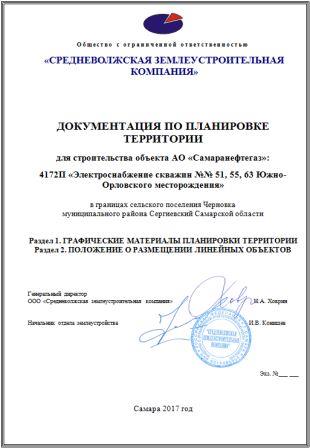 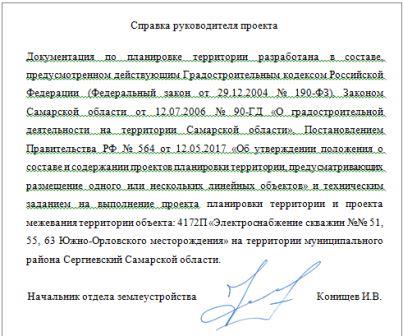 Книга 1. ПРОЕКТ ПЛАНИРОВКИ ТЕРРИТОРИИОсновная часть проекта планировки1. Исходно-разрешительная документацияДанный проект подготовлен в целях установления границ земельных участков, предназначенных для строительства и размещения объекта АО "Самаранефтегаз": 4172П «Электроснабжение скважин №№ 51, 55, 63 Южно-Орловского месторождения» на территории муниципального района Сергиевский Самарской области.Проект планировки территории линейного объекта – документация по планировке территории, подготовленная в целях обеспечения устойчивого развития территории линейных объектов, образующих элементы планировочной структуры территории.Проект подготовлен в границах территории, определенной в соответствии с Постановлением администрации сельского поселения Черновка муниципального района Сергиевский Самарской области № 37 от 26.07.2017г. «О разработке проекта планирования территории и проекта межевания территории».Документация по планировке территории подготовлена на основании следующей документации:- Схема территориального планирования муниципального района Сергиевский Самарской области;- Генеральный план сельского поселения Черновка муниципального района Сергиевский Самарской области.- Градостроительный кодекс Российской Федерации (Федеральный закон от 29.12.2004 № 190-ФЗ)- Постановление Правительства РФ № 564 от 12.05.2017 «Об утверждении положения о составе и содержании проектов планировки территории, предусматривающих размещение одного или нескольких линейных объектов»- Техническое задание на выполнение документации по планировке территории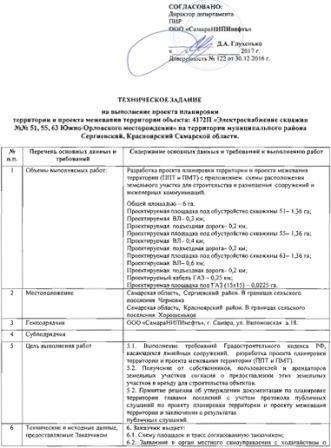 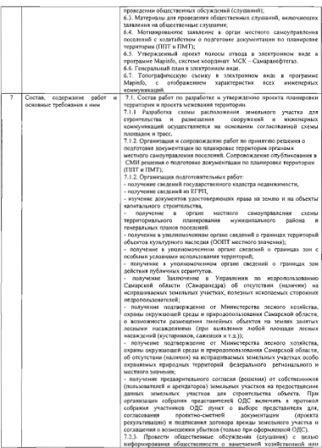 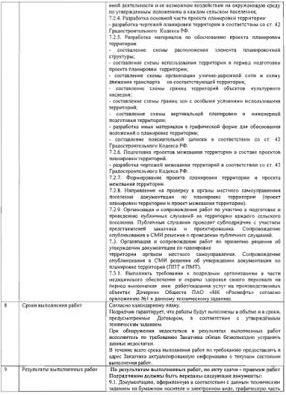 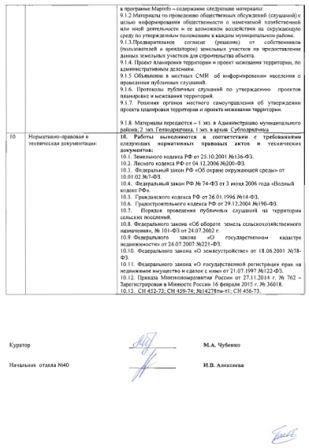 РАЗДЕЛ 1. Проект планировки территории. Графическая частьРАЗДЕЛ 2. Положения о размещении линейных объектов2. Наименование и основные характеристики объекта2.1. Наименование объекта4172П «Электроснабжение скважин №№ 51, 55, 63 Южно-Орловского месторождения».2.2. Основные характеристики объектаПроектом предусматривается строительство ответвлений ВЛ-10 кВ от существующей ВЛ-10 кВ Ф-9 ПС 35/10 кВ «Черновка» для электроснабжения скважин № 51, 55, 63 Южно-Орловского месторождения.Для электроснабжения потребителей электроэнергии объекта «Электроснабжение скважин №№ 51, 55, 63 Южно-Орловского месторождения», предусматривается установка наружных комплектных трансформаторных подстанций КТП типа «киоск» на напряжение 10/0,4 кВ с воздушным высоковольтным вводом и кабельным низковольтным выводом (ВК).Распределение электроэнергии на 380/220 В осуществляется от РУНН КТП.Питание и управление погружными электродвигателями насосных установок скважин осуществляется от специализированных трансформаторов ТМПНГ и станций управления, обеспечивающих регулирование частоты вращения и плавный пуск погружных электродвигателей.Для подавления высокочастотных гармоник несущей частоты выходного напряжения станции управления предусматривается встроенный в нее фильтр.Все электродвигатели поставляются в комплекте с технологическим оборудованием в исполнении, соответствующем месту установки.На ВЛ-10 кВ подвешивается сталеалюминиевый провод АС 95/16.Допустимые напряжения в проводе: G-= Gг= Gв= 64,0 МПа, Gэ = 45,0 МПа.Протяженность трасс ВЛ-10 кВ:- к площадке скважины № 51 – 0,0238 км- к площадке скважины № 55 – 0,098 км;- к площадке скважины № 63 – 0,0142 км.Для защиты электрооборудования от грозовых перенапряжений на корпусе КТПН устанавливаются ограничители перенапряжений типа ОПН-П/ЗЭУ-6/7,2 УХЛ1 (входит в комплект поставки КТП).Для предотвращения риска гибели птиц от поражения электрическим током на ВЛ используются птицезащитные устройства ПЗУ ВЛ-6, 10 кВ в виде защитных кожухов из полимерных материалов.Изоляция линий выполняется штыревыми фарфоровыми изоляторами ШФ-20Г с креплением провода на шейке изолятора с помощью проволочной вязки типа ВШ-1, подвесными стеклянными изоляторами ПС-70Е (по два изолятора в гирлянде) и соответствует требованиям по степени загрязнения атмосферы.На проектируемых ВЛ приняты железобетонные опоры по типовой серии 3.407.1-143 «Железобетонные опоры ВЛ 10 кВ» на стойках СВ 105.В объем проектирования включены следующие сооружения (площадки, трассы, системы), проектируемые маркой ЭМ:Площадка скважины № 55:Площадка приустьевая скважины ППД;Подстанция трансформаторная комплектная;Станция управления;Шкаф КИПиА;Инженерные сети.Площадка скважины № 63:Площадка приустьевая скважины ППД;Подстанция трансформаторная комплектная;Станция управления;Инженерные сети.Площадка скважины № 51:Площадка приустьевая скважины ППД;Подстанция трансформаторная комплектная;Станция управления;Инженерные сети.3. Местоположение проектируемого объектаВ административном отношении изысканный объект расположен в Сергиевском районе Самарской области.Ближайшие к району работ населенные пункты:с. Черновка, расположенное в 1,5 км на северо-восток от скважины № 55, в 922 м на северо-восток от скважины № 63, в 1,7 км на юго-запад от скважины № 52;с. Бол. Раковка, расположенное в 7,8 км на запад от скважины № 55, в 8,3 км на запад от скважины № 63, в 10,4 км на запад от скважины № 52;с. Бол. Чесноковка, расположенное в 10,4 км на север от скважины № 55, в 10,2 км на запад от скважины № 63, в 8,7 км на запад от скважины № 52.Гидрография представлена рекой Сок, протекающей в 4,8 км к западу и рекой Черновка, протекающей в 4,1 км к востоку от места проведения работ.К юго-западу в 2,1 км от места проведения работ расположено оз. Лебяжье.Дорожная сеть представлена автодорогой (М-5) Самара – Челябинск, проходящей в 1,5 км восточнее района работ, подъездными дорогами к указанным выше селам, а также проселочными дорогами.Местность района работ открытая, всхолмленная.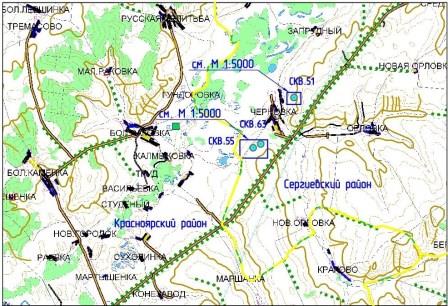 Рисунок 0 – Обзорная схема района работ4. Перечень координат характерных точек зон планируемого размещения объекта5. Мероприятия по охране окружающей среды, защите территорий от чрезвычайных ситуаций5.1. Мероприятия по сохранению объектов культурного наследияРазработка мероприятий по сохранению объектов культурного наследия не требуется, так как проектируемый линейный объект не затрагивает подобные объекты. 5.2. Мероприятия по охране окружающей средыМероприятия по охране недр и окружающей среды при обустройстве месторождений являются важным элементом деятельности нефтегазодобывающего предприятия ОАО «Самаранефтегаз».Ежегодно разрабатываемые на предприятии программы природоохранных мероприятий согласовываются с природоохранными организациями, службой санитарно-эпидемиологического надзора и региональным управлением охраны окружающей среды.Указанные программы предусматривают организационные и технико-технологические мероприятия, направленные на повышение надежности оборудования и трубопроводов, охрану атмосферного воздуха, недр, водных и земельных ресурсов.5.2.1. Мероприятия по охране атмосферного воздухаВ период проведения работ по строительству проектируемого объекта с целью защиты атмосферного воздуха от загрязнения предусмотрены следующие мероприятия:контроль за содержанием загрязняющих веществ в выхлопных газах двигателей внутреннего сгорания автостроительной техники, задействованной в строительстве;регулировка двигателей автостроительной техники и автотранспорта в случае обнаружения выбросов NO2 и СО, превышающих нормативный уровень, и своевременное проведение профилактических работ по регулировке топливных систем;запрещение сжигания на территории строительной площадки автопокрышек, камер, сгораемых отходов типа рубероида, изоляции кабелей, деревянной опалубки и др.;соблюдение правил противопожарной безопасности при выполнении всех работ.5.2.2. Мероприятия по охране и рациональному использованию земельных ресурсов и почвенного покроваС целью защиты почв от загрязнения при проведении строительно-монтажных работ проектной документацией предусмотрены следующие мероприятия:- перед началом строительно-монтажных работ после оформления отвода земельных участков выполняются работы по подготовке территории. Инженерная подготовка земельного участка заключается в снятии и хранение во временных отвалах плодородного слоя почвы, отводе дождевых вод по спланированной территории за пределы площадки;- для минимизации воздействия выполнение строительных работ, передвижение транспортной и строительной техники, складирование материалов и отходов осуществляется на специально организуемых площадках в пределах полосы отвода земель; - соблюдение чистоты на стройплощадке, разделение отходов производства и потребления; вывоз отходов по мере заполнения контейнеров; -  в целях сохранения плодородного слоя почвы на площадях временного отвода предусматривается комплекс мероприятий технического и биологического этапов рекультивации. 5.2.3. Мероприятия по рациональному использованию и охране вод и водных биоресурсовДля предотвращения загрязнения, засорения, заиления водных объектов и истощения их вод, а также сохранения среды обитания водных биологических ресурсов и объектов животного и растительного мира при строительстве и эксплуатации проектируемых сооружений важно соблюдать требования к водоохранным зонам и прибрежным защитным полосам ближайших водных объектов.Водоохранными зонами являются территории, которые примыкают к береговой линии рек, ручьев, каналов, озер, водохранилищ и на которых устанавливается специальный режим хозяйственной и иной деятельности. Согласно Водному кодексу Российской Федерации от 3 июня 2006 г. № 74-ФЗ в границах водоохранных зон запрещаются:использование сточных вод для удобрения почв;размещение кладбищ, скотомогильников, мест захоронения отходов производства и потребления, радиоактивных, химических, взрывчатых, токсичных, отравляющих и ядовитых веществ;осуществление авиационных мер по борьбе с вредителями и болезнями растений;движение и стоянка транспортных средств (кроме специальных транспортных средств), за исключением их движения по дорогам и стоянки на дорогах и в специально оборудованных местах, имеющих твердое покрытие.Прибрежной защитной полосой является часть водоохранной зоны с дополнительными ограничениями хозяйственной и иной деятельности. В прибрежных защитных полосах, наряду с установленными выше ограничениями, запрещаются:распашка земель;размещение отвалов размываемых грунтов;выпас сельскохозяйственных животных и организация для них летних лагерей, ванн.Размеры водоохранных зон и прибрежных защитных полос определены в соответствии с Водным кодексом Российской Федерации от 3 июня 2006 г. № 74-ФЗ. Ширина водоохранной зоны рек или ручьев устанавливается по их протяженности от истока. Размеры ее у озер и водохранилищ равны 50 м, за исключением водоемов с акваторией менее 0,5 км2. Магистральные и межхозяйственные каналы имеют зону, совпадающую по ширине с полосами отводов таких каналов. Ширина прибрежной защитной полосы зависит от уклона берега водного объекта. Для озер и водохранилищ, имеющих особо ценное рыбохозяйственное значение, ширина прибрежной защитной полосы равна 200 м независимо от уклона прилегающих земель.В границах водоохранных зон допускается проектирование, размещение, строительство, реконструкция, ввод в эксплуатацию, эксплуатация хозяйственных и иных объектов при условии оборудования таких объектов сооружениями, обеспечивающими охрану объектов от загрязнения, засорения и истощения вод.5.2.4. Мероприятия по сбору, использованию, обезвреживанию, транспортировке и размещению опасных отходовВременное хранение и утилизация отходов проводится в соответствии с требованиями Федерального Закона РФ от 24 июня 1998 года № 89-ФЗ «Об отходах производства и потребления», действующих экологических, санитарных правил и норм по обращению с отходами.На предприятии назначаются лица, ответственные за производственный контроль в области обращения с отходами, разрабатываются соответствующие должностные инструкции.Регулярно проводится инструктаж с лицами, ответственными за производственный контроль в области обращения с отходами, по соблюдению требований законодательства Российской Федерации в области обращения с отходами производства и потребления, технике безопасности при обращении с опасными отходами.Осуществляется систематический контроль за сбором, сортировкой и своевременной утилизацией отходов.К основным мероприятиям относятся:образующиеся отходы производства при выполнении собираются и размещаются в специальных контейнерах для временного хранения с последующим вывозом согласно договорам специализированным предприятием, имеющим лицензию на деятельность по сбору, использованию, обезвреживанию, транспортировке, размещению опасных отходов, в установленные места;на предприятии приказом назначается ответственный за соблюдение требований природоохранного законодательства;места производства работ оборудуются табличкой с указанием ответственного лица за экологическую безопасность.Загрязнение почвенно-растительного покрова отходами строительства при соблюдении рекомендаций проектной документации полностью исключено, так как предусмотрена утилизация и захоронение всех видов промышленных отходов непосредственно в производственных процессах или на санкционированном полигоне в соответствии с заключенными договорами АО «Самаранефтегаз» с предприятиями, имеющими лицензию на деятельность по сбору, использованию, обезвреживанию, транспортировке, размещению опасных отходов.5.2.5. Мероприятия по охране недрВоздействие на геологическую среду при строительстве и эксплуатации проектируемого объекта обусловлено следующими факторами:фильтрацией загрязняющих веществ с поверхности при загрязнении грунтов почвенного покрова;интенсификацией экзогенных процессов при строительстве проектируемых сооружений.Важнейшими задачами охраны геологической среды являются своевременное обнаружение и ликвидация утечек нефтепродуктов из трубопроводов, обнаружение загрязнений в поверхностных и подземных водах.Индикаторами загрязнения служат антропогенные органические и неорганические соединения, повышенное содержание хлоридов, сульфатов, изменение окисляемости, наличие нефтепродуктов.Воздействие процессов строительства и эксплуатации проектируемого объекта на геологическую среду связано с воздействием поверхностных загрязняющих веществ на различные гидрогеологические горизонты.С целью своевременного обнаружения и принятия мер по локализации очагов загрязнения рекомендуется вести мониторинг подземных и поверхностных вод.Эксплуатация объектов электроснабжения не оказывает негативного влияния на качество подземных вод. Учитывая интенсивную антропогенную нагрузку на территорию, рекомендуется использовать существующую наблюдательную сеть АО «Самаранефтегаз» для экологического контроля за состоянием подземных вод с учетом всех источников возможного загрязнения объектов нефтяной структуры.Наряду с производством режимных наблюдений рекомендуется выполнять ряд мероприятий, направленных на предупреждение или сведение возможности загрязнения подземных и поверхностных вод до минимума. При этом предусматривается:получение регулярной и достаточной информации о состоянии оборудования и инженерных коммуникаций;своевременное реагирование на все отклонения технического состояния оборудования от нормального;размещение технологических сооружений на площадках с твердым покрытием;сбор производственно-дождевых стоков в подземную емкость.Осуществление перечисленных природоохранных мероприятий по защите недр позволит обеспечить экологическую устойчивость геологической среды при обустройстве и эксплуатации данного объекта.На недропользователей возлагается обязанность приводить участки земли и другие природные объекты, нарушенные при пользовании недрами, в состояние, пригодное для их дальнейшего использования.5.2.6. Мероприятия по охране объектов растительного и животного мира и среды их обитанияДля обеспечения рационального использования и охраны почвенно-растительного слоя проектной документацией предусмотрены следующие мероприятия:размещение строительного оборудования в пределах земельного участка, отведенного под строительство;движение автотранспорта и строительной техники по существующим и проектируемым дорогам;  размещение сооружений на минимально необходимых площадях с соблюдением нормативов плотности застройки;установление поддонов под емкостями с химреагентами и ГСМ;последовательная рекультивация нарушенных земель по мере выполнения работ.При проведении строительных работ запрещается:разведение костров в лесных насаждениях, лесосеках с оставленными порубочными остатками, в местах с подсохшей травой, а также под кронами деревьев;заправка горючим топливных баков двигателей внутреннего сгорания при работе двигателя, использование машин с неисправной системой питания двигателя, а также курение или пользование открытым огнем вблизи машин, заправляемых горючим;бросать горящие спички, окурки и горячую золу из курительных трубок;оставлять промасленный или пропитанный бензином, керосином или иными горючими веществами обтирочный материал в непредусмотренных специально для этого местах;выжигание травы на лесных полянах, прогалинах, лугах и стерни на полях, непосредственно примыкающих к лесам, к защитным и озеленительным лесонасаждениям.Для охраны объектов животного мира проектом предусмотрены следующие мероприятия:ограничение работ по строительству объектов в периоды массовой миграции и в местах размножения животных;ограждение производственных площадок металлическими ограждениями с целью исключения попадания животных на территорию;оборудование линий электропередач птицезащитными устройствами в виде защитных кожухов из полимерных материалов с целью предотвращения риска гибели птиц от поражения электрическим током;сбор хоз.-бытовых сточных вод в герметичные емкости с последующей транспортировкой на утилизацию;сбор производственных и бытовых отходов в специальных местах на бетонированных площадках с последующим вывозом на обезвреживание или захоронение на полигоне; хранение и применения химических реагентов, горюче-смазочных и других опасных для объектов животного мира и среды их обитания материалов с соблюдением мер, гарантирующих предотвращение заболеваний и гибели объектов животного мира, ухудшения среды их обитания;обеспечение контроля за сохранностью звукоизоляции двигателей строительной и транспортной техники, своевременная регулировка механизмов, устранение люфтов и других неисправностей для снижения уровня шума работающих машин;по окончании строительных работ уборка строительных конструкций, оборудования, засыпка траншей.5.3. Мероприятия по защите территории от чрезвычайных ситуаций5.3.1. Перечень и характеристики производств (технологического оборудования) проектируемого объекта, аварии на которых могут привести к возникновению ЧС техногенного характераПри анализе возможных аварий на идентичных объектах было выявлено, что на проектируемых сооружениях возможны аварии, связанные с обрывом высоковольтного провода, коротким замыканием, разливом трансформаторного масла, что может повлечь за собой человеческие жертвы, ущерб здоровью людей, нарушение электроснабжения промышленных объектов и в итоге значительные материальные потери, т.е. вызвать чрезвычайную ситуацию (ЧС).При возникновении аварий на объектах электроснабжения к поражающим факторам относится:воздействие электрического тока и электрической дуги на людей;возгорание неметаллических элементов электрооборудования и масла в маслонаполненных силовых трансформаторах КТПН.Характеристика применяемых в технологическом процессе веществ по характеру воздействия на организм человека представлена в таблице Ошибка! Источник ссылки не найден..Таблица 2 Трансформаторное масло является малоопасным продуктом и по степени воздействия на организм человека относится к 4-му классу опасности в соответствии с ГОСТ 12.1.007-76.Трансформаторное масло - горючая жидкость. Плотность 860-880 кг/м3, температура застывания -45 ºС, температура кипения 300 ºС.Характеристики опасных веществ, обращающихся на проектируемом объекте, представлены в таблице Ошибка! Источник ссылки не найден..Таблица 35.3.2. Решения по исключению разгерметизации оборудования и предупреждению аварийных выбросов опасных веществВ целях исключения разгерметизации оборудования проектной документацией предусматривается:конструктивные решения, используемые при изготовлении КТП, и устанавливаемая в КТП аппаратура соответствуют действующим нормативным документам РФ (Правилам устройства электроустановок, Правилам технической эксплуатации электроустановок и другим обязательным документам);силовой трансформатор изготавливается согласно требованиям ГОСТ 11677-85 (для указанной номинальной мощности и типа трансформатора);трансформатор устанавливается на направляющих рамах, предусматриваются упоры для фиксации силового трансформатора в трансформаторном отсеке, в том числе обеспечивающие фиксацию его при транспортировке любым видом транспорта;трансформаторный отсек отгорожен глухой стеной от РУ 0,4 кВ. Обеспечена возможность контроля уровня масла в трансформаторе без проникновения в трансформаторный отсек;все металлические части КТП имеют антикоррозийное покрытие. Гарантия на качество антикоррозионного покрытия составляет не менее 15 лет;регулярное опробование работы всех масляных выключателей в межремонтный период путем их однократного дистанционного отключения и включения, а выключателей, находящихся в резерве – путем дистанционного включения и отключения;технологические системы, их отдельные элементы, оборудование оснащены необходимыми запорными устройствами, средствами регулирования и блокировками, обеспечивающими безопасную эксплуатацию, возможность проведения ремонтных работ и принятия оперативных мер по предотвращению аварийных ситуаций или локализации аварий;превентивные мероприятия: периодический осмотр оборудования, выполнение требований инструкций, проверка заземления, плановые ремонты;размещение сооружений с учетом категории по взрывопожароопасности и обеспечением необходимых по нормам разрывов;обеспечение требуемых расстояний от токоведущих частей и сооружений, а также проходов необходимой ширины в соответствии с требованиями действующих норм и правил.В обычном состоянии утечки масла отсутствуют. Загрязняющих веществ в воздухе на площадке ПС от масляных трансформаторов в период эксплуатации не имеется.5.3.3. Решения, направленные на предупреждение развития аварии и локализацию выбросов (сбросов) опасных веществНа случай возникновения на проектируемом объекте аварийной ситуации и возможности ее дальнейшего развития в проектной документации предусматривается ряд мероприятий по исключению или ограничению и уменьшению масштабов развития аварии, в том числе:электрооборудование, токоведущие части, изоляторы, крепления ограждения, несущие конструкции, изоляционные и другие расстояния выбраны и установлены таким образом, чтобы: -  вызываемые нормальными условиями работы электроустановки усилия, нагрев, электрическая дуга или иные сопутствующие работе явления (искрение, выброс газов и т.п.) не могли причинить вред обслуживающему персоналу, а также привести к повреждению оборудования и возникновению короткого замыкания или замыкания на землю;- при нарушении нормальных условий работы электроустановки была обеспечена необходимая локализация повреждений, обусловленных действием короткого замыкания;защита оборудования от статического электричества путем заземления;заземление и система уравнивания потенциалов внутри КТП выполнены в соответствии с ПУЭ. Предусмотрено соединение вывода глухозаземленой нейтрали трансформатора с шиной заземления внутри КТП; для защиты электрооборудования от грозовых перенапряжений на корпусе КТП устанавливаются ограничители перенапряжений (входит в комплект поставки КТП);объект обеспечивается первичными средствами пожаротушения;для предотвращения растекания масла и распространения пожара при повреждениях маслонаполненного трансформатора предусматриваются ограждение площадки трансформаторной подстанции бордюрным камнем;вокруг скважин устраивается оградительный вал высотой 1,00 м. Откосы обвалования укрепляются посевом многолетних трав по плодородному слою h=0,15 м. Съезды через обвалование проектируемых скважин устраиваются со щебеночным покрытием слоем 0,20 м;сбор производственно-дождевых стоков с приустьевых площадок проектируемых скважин предусматривается в канализационные емкости объемом 5 м3 каждая.ввод кабелей в КТП должен производиться с утеплением и герметизацией вводных отверстий и креплением кабелей, рассчитанным на весь вес кабеля;конструкция РУ 0,4 кВ предусматривает ввод кабелей без нарушения степени защиты оболочки, места для прокладки разделки внешних присоединений, а также наименьшую в данной конструкции длину разделки кабелей.Планировочные решения генерального плана проектируемых площадок разработаны с учетом существующих инженерных коммуникаций, рельефа местности, наиболее рационального использования земельного участка, а также санитарно-гигиенических и противопожарных норм.Расстояния между зданиями и сооружениями приняты в соответствии с требованиями противопожарных и санитарных норм:- ВНТП 3-85 «Нормы технологического проектирования объектов сбора, транспорта, подготовки нефти, газа и воды нефтяных месторождений»;- Федеральные нормы и правила в области промышленной безопасности «Правила безопасности в нефтяной и газовой промышленности» от 18.12.2013 - ППБО-85 «Правила пожарной безопасности в нефтяной и газовой промышленности»;- ПУЭ «Правила устройства электроустановок»;- СП 18.13330.2011 «Генеральные планы промышленных предприятий».Противопожарные расстояния между зданиями, сооружениями, а также требуемые минимальные противопожарные расстояния между зданиями, сооружениями приведены в томе 8 «Мероприятия по обеспечению пожарной безопасности».Ближайшим подразделением пожарной охраны к проектируемым объектам является подразделение пожарной ПЧ-175 ООО «РН-Пожарная безопасность», которая дислоцируется в п. Суходол Сергиевского района Самарской области.На вооружении пожарной части имеется 3 автоцистерны АЦ-5,0-40 (Урал-5557), АЦ-5,0-40 (КАМАЗ-43114), АЦ-2,5-40 (ЗИЛ-4334), один автомобиль пенного тушения АПТ-8,0-40 (КАМАЗ - 43118), один рукавный автомобиль АР-2 (КАМАЗ-43114), пожарная насосная станция ПНС-110 (КАМАЗ-43114) - из них две автоцистерны - в боевом расчете, одна автоцистерна, автомобиль пенного тушения, рукавный автомобиль и пожарная насосная станция - в резерве. Численность личного состава дежурного караула составляет 8 человек. Личный состав обеспечен боевой одеждой, пожарная автотехника укомплектована диэлектрическими средствами. Пожаротушение до прибытия дежурного караула пожарной части осуществляется первичными средствами.5.3.4. Решения по обеспечению взрывопожаробезопасностиВ целях обеспечения взрывопожарной безопасности предусмотрен комплекс мероприятий, включающий в себя:- размещение сооружений с учетом категории по взрывопожароопасности и обеспечением необходимых по нормам разрывов;- предусматривается оснащение оборудования необходимыми защитными устройствами, средствами регулирования и блокировками, обеспечивающими безопасную эксплуатацию, возможность проведения ремонтных работ и принятие оперативных мер по предотвращению аварийных ситуаций или локализации аварии;- для обеспечения безопасности работы во взрывоопасных установках предусматривается электрооборудование, соответствующее по исполнению классу зоны, группе и категории взрывоопасной смеси, согласно ПУЭ и ГОСТ Р 30852.5-2002, ГОСТ Р 30852.9-2002, ГОСТ Р 30852.11-2002;- длины пролетов между опорами в проекте приняты в соответствии с работой ОАО РАО «ЕЭС России» ОАО «РОСЭП» (шифр 25.0038), в которой основными положениями по определению расчетных пролетов опор ВЛ стало соблюдение требований ПУЭ 7 изд.- на всем электрооборудовании устанавливаются знаки «Опасность поражения электрическим током» в соответствии с ГОСТ Р 12.4.026.- для всех токоведущих частей в отсеках РУВН и РУНН предусмотрены ограждения для предотвращения случайного прикосновения к токоведущим частям (предусматривается комплектацией КТП);- для прокладки трасс КИПиА предусматриваются контрольные бронированные кабели не распространяющие горение, с низким дымо- и газовыделением.К мероприятиям, обеспечивающим защиту персонала при возможных аварийных ситуациях, дополнительно относятся:защита от свободного доступа к токоведущим частям; для защиты обслуживающего персонала от поражения электрическим током предусматривается комплексное защитное устройство, которое выполняется с целью защитного заземления, уравнивания потенциалов, а также защиты от вторичных проявлений молнии и защиты от статического электричества.установленные электрические обогреватели шкафов КИПиА имеют уровень защиты от поражения током класса 0.наличие средств индивидуальной защиты в соответствии с существующими нормами;оснащение персонала спецодеждой и спецобувью;содержание первичных средств пожаротушения в исправном состоянии и готовых к применению в соответствии с требованиями «Правил противопожарного режима в Российской Федерации», утвержденных постановлением Правительства РФ 25.04.2012 № 390 «О противопожарном режиме»;разработка планов тушения пожара и инструкций по пожарной безопасности;отработка взаимодействия персонала предприятия и подразделений пожарной охраны при тушении пожара.наличие медицинской аптечки для оказания первой медицинской помощи пострадавшим;обучение персонала безопасным приемам и методам работы на опасном производстве, в т.ч. к действиям в случае возникновения пожара (п. 3 «Правил противопожарного режима в Российской Федерации», утвержденных постановлением Правительства РФ от 25.04.2012 № 390 «О противопожарном режиме», проведение инструктажа по технике безопасности, пожарной безопасности.территория объекта должна своевременно очищаться от горючих отходов, мусора, тары. Горючие отходы и мусор следует собирать на специально выделенных площадках в контейнеры или ящики, а затем вывозить.производство работ по эксплуатации и обслуживанию оборудования, расположенного на объекте, в строгом соответствии с инструкциями, определяющими основные положения по эксплуатации, инструкциями по технике безопасности, эксплуатации и ремонту оборудования, составленными с учетом местных условий для всех видов работ, утвержденными соответствующими службами.5.3.5. Мероприятия по контролю радиационной, химической обстановки, обнаружения взрывоопасных концентраций, обнаружению предметов, снаряженных химически опасными, взрывоопасными и радиационными веществамиДля обеспечения безопасных условий работы обслуживающего персонала при проведении аварийных и ремонтных работ, связанных с риском выделения токсичных и взрывоопасных веществ, должен устанавливаться непрерывный контроль на протяжении всего времени производства этих работ с применением переносных газоанализаторов.Действующие бригады, из числа которых предусматривается выделение людей для обслуживания проектируемых сооружений, оснащены переносными газоанализаторами (SOLARIS, АНКАТ, КОЛИОН-1В-03) для осуществления периодического количественного и качественного контроля за содержанием в воздухе токсичных и взрывоопасных веществ (в том числе и на находящихся в непосредственной близости от проектируемых объектах).Достоверность результатов обследования химической обстановки с помощью газоаналитической аппаратуры на проектируемых сооружениях обеспечивается учетом метеорологических условий в районе проектируемого объекта. Данные о метеорологических параметрах дежурный диспетчер РИТС по СГМ передает диспетчеру ЦДНГ-7. Сведения предоставляются ежедневно территориальным Управлением по гидрометеорологии и мониторингу окружающей среды в соответствии с условиями заключенного с ними договора.Так как проектируемые источники не создают концентрации загрязняющих веществ на границе жилой зоны более 0,1 ПДКм.р. периодичность контроля принимается равной 1 раз в 5 лет расчетным методом.С целью обнаружения предметов, снаряженных химически опасными, взрывоопасными и радиационными веществами, проектируемые объекты охраняются методом патрулирования на автомобиле сотрудниками ООО ЧОП «РН – Охрана - Самара» в количестве 2 человека. Охрана на данном объекте постоянно не находится.Мероприятия по защите опасного производственного объекта от террористических актов разработаны в соответствии с приказом от 31.03.2008 № 186 «Об утверждении и введении в действие общих требований по обеспечению антитеррористической защищенности опасных производственных объектов». Для предотвращения несанкционированного доступа посторонних лиц к проектируемому объекту и предупреждения террористических актов предусмотрены следующие инженерно-технические средства и мероприятия:- средства предупреждения и сигнализации о нарушениях параметров технологического процесса с передачей сигнала на автоматизированную систему диспетчерского контроля и управления (АСДУ) АО «Самаранефтегаз» (центр сбора и обработки информации (ЦСОИ «Суходол»), построенной на базе SCADA «Телескоп+»;- сигнализация несанкционированного доступа в КТП, шкаф КИПиА;- телесигнализацию о неисправности охранно – пожарной сигнализации;- периодический визуальный осмотр проектируемых сооружений обслуживающим персоналом, а также ведомственной службой безопасности;- наличие средств оперативной радиотелефонной связи у обслуживающего персонала и ведомственной охраны;- обеспечение личного состава ведомственной охраны табельным оружием в соответствии с законодательством.5.3.6. Мероприятия по инженерной защите проектируемого объектаот чрезвычайных ситуаций природного характера, вызванных опасными природными процессами и явлениямиМероприятия по инженерной защите территории объекта, зданий, сооружений и оборудования от опасных геологических процессов и природных явлений приведены в таблице Ошибка! Источник ссылки не найден..Таблица 4 Автоматические выключатели выбираются таким образом, чтобы обеспечить защиту как оборудования, так и обслуживающего персонала от поражения электрическим током.Так же для защиты обслуживающего персонала от поражения электрическим током предусматривается комплексное защитное устройство, которое выполняется с целью защитного заземления, уравнивания потенциалов, а также защиты от вторичных проявлений молнии и защиты от статического электричества.В проекте принята система заземления TN-S.Комплексное защитное устройство состоит из:- объединенного заземляющего устройства электроустановок и молниезащиты, выполняемого электродами из круглой стали диаметром 16 мм, длиной 5 м, которые ввертываются в грунт на глубину 0,5 м (от поверхности земли до верхнего конца электрода) и соединяются между собой круглой сталью диаметром 12 мм;- главных заземляющих шин (ГЗШ), которыми являются РЕ-шины КТП;- комплексной магистрали (контура рабочего заземления), выполняемой из полосовой стали 4х40;- защитных проводников, в качестве которых используются защитные проводники (PE-проводники) основной и дополнительной системы уравнивания потенциалов.РЕ-проводники входят в состав силовых кабелей, питающих электроприемники, дополнительный защитный проводник выполняется полосой 4х40 и отдельно проложенным гибким медным проводом ПуГВ.Комплексное защитное устройство выполняется путем присоединения всех открытых проводящих частей (металлические конструкции сооружений, стационарно проложенные трубопроводы, металлические корпуса технологического оборудования, корпуса электрооборудования, стальные трубы и бронированные оболочки электропроводок) к магистрали и к ГЗШ при помощи защитных проводников и образовывает непрерывную электрическую цепь.Фланцевые соединения и оборудование должны быть зашунтированы перемычками из медного изолированного провода сечением не менее 16 мм2.ГЗШ на обоих концах должны быть обозначены продольными или поперечными полосами желто-зеленого цвета одинаковой ширины.Изолированные проводники уравнивания потенциалов должны иметь изоляцию, обозначенную желто-зелеными полосами. Неизолированные проводники основной системы уравнивания потенциалов в месте их присоединения к сторонним проводящим частям должны быть обозначены желто-зелеными полосами.Наружные искусственные заземлители предусматриваются из оцинкованной стали (по ГОСТ 9.307-89).Сопротивление заземляющего устройства для электрооборудования не должно превышать 4 Ом (проверяется после монтажа). В качестве естественных заземлителей используются технические колонны скважин.Для молниезащиты, защиты от вторичных проявлений молнии и защиты от статического электричества металлические корпуса технологического оборудования соединяются в единую электрическую цепь и присоединяются к заземляющему устройству.Заземлители для молниезащиты и защитного заземления – общие.ПРИЛОЖЕНИЯ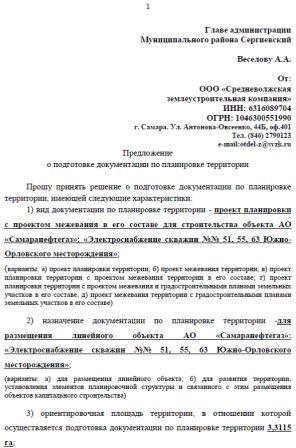 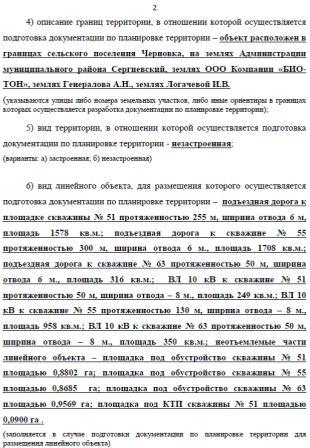 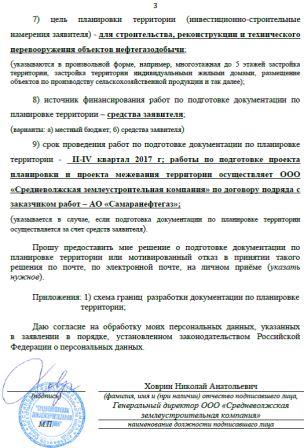 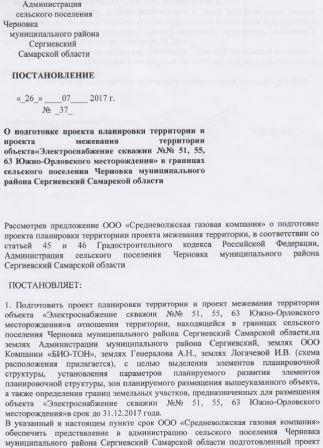 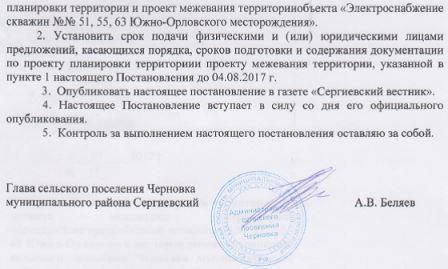 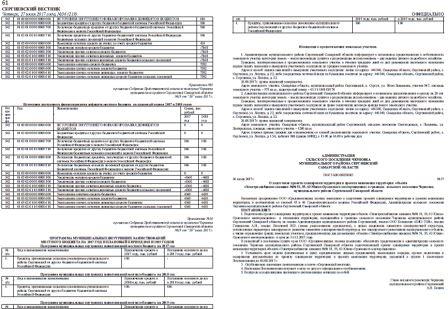 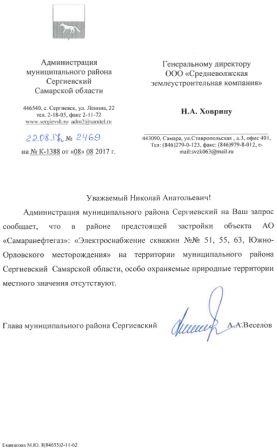 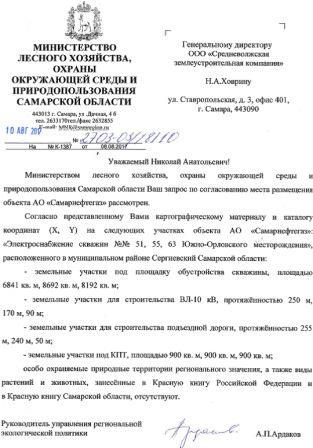 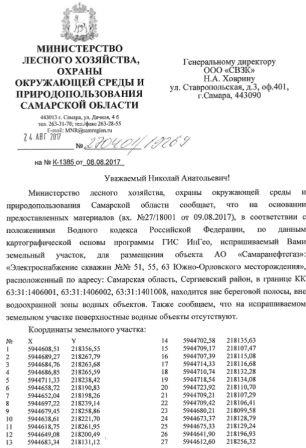 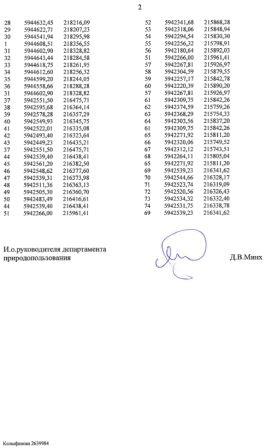 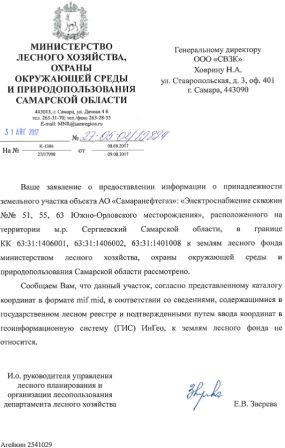 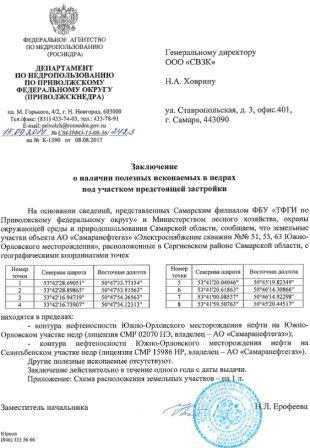 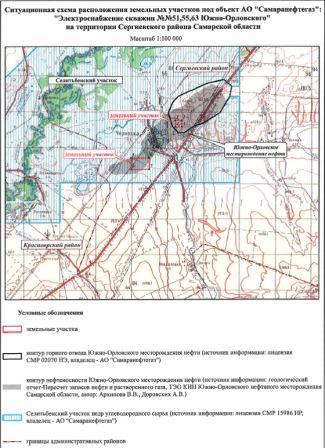 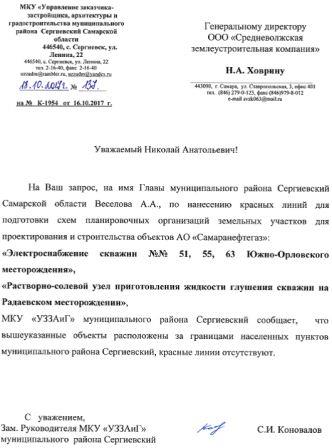 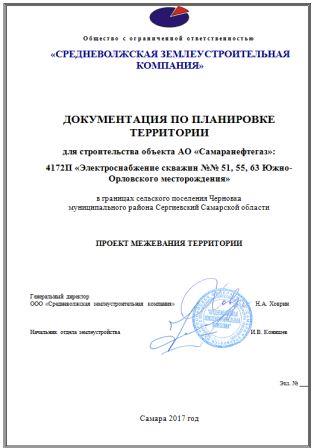 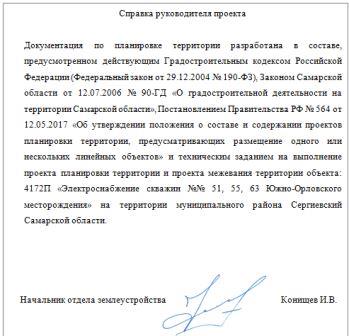 Книга 3. ПРОЕКТ ПЛАНИРОВКИ ТЕРРИТОРИИПроект межевания территорииПРОЕКТ ПЛАНИРОВКИ ТЕРРИТОРИИ(ПРОЕКТ МЕЖЕВАНИЯ ТЕРРИТОРИИ)Основание для выполнения проекта межеванияПроект межевания территории разрабатывается в соответствии с проектом планировки территории в целях установления границ земельных участков, предназначенных для строительства и размещения объекта АО "Самаранефтегаз": 4172П «Электроснабжение скважин №№ 51, 55, 63 Южно-Орловского месторождения» согласно:- Технического задания на выполнение проекта планировки территории и проекта межевания территории объекта: 4172П «Электроснабжение скважин №№ 51, 55, 63 Южно-Орловского месторождения»на территории муниципального района Сергиевский Самарской области;- Сведений государственного кадастрового учета Цели и задачи выполнения проекта межевания территорииПодготовка проекта межевания территории осуществляется в целях определения местоположения границ образуемых и изменяемых земельных участков.При подготовке проекта межевания территории определение местоположения границ образуемых и изменяемых земельных участков осуществляется в соответствии с градостроительными регламентами и нормами отвода земельных участков для конкретных видов деятельности, установленными в соответствии с федеральными законами, техническими регламентами.Сформированные земельные участки должны обеспечить:- возможность полноценной реализации прав на формируемые земельные участки, включая возможность полноценного использования в соответствии с назначением, и эксплуатационными качествами.- возможность долгосрочного использования земельного участка.Структура землепользования в пределах территории межевания, сформированная в результате межевания должна обеспечить условия для наиболее эффективного использования и развития этой территории.В процессе межевания решаются следующие задачи:- установление границ земельных участков необходимых для размещения объекта АО "Самаранефтегаз". Проектом межевания границ отображены:- красные линии, утвержденные в составе проекта планировки территории;-границы образуемых и изменяемых земельных участков и их частей.ВЫВОДЫ ПО ПРОЕКТУНастоящим проектом выполнено: - Формирование границ образуемых и изменяемых земельных участков и их частей.Размеры образуемых земельных участков под строительство линейного объекта приняты в соответствии с проектом полосы отвода выполненным ООО «СамараНИПИнефть». Земельные участки под строительство объекта образованы с учетом ранее поставленных на государственный кадастровый учет земельных участков.Проект межевания выполняется с учетом сохранения ранее образованных земельных участков, зарегистрированных в ГКН.Проект межевания территории является неотъемлемой частью проекта планировки территории. Каталоги координат и дирекционных углов образуемых земельных участков являются приложением к  чертежу межевания, выполненном в М 1:1000.         Проект межевания территории является основанием для установления границ земельных участков на местности, закрепления их межевыми знаками и регистрации в установленном порядке. Сведения о земельных участках поставленных на государственный  кадастровый учетОбщая площадь участков, поставленных на кадастровый учет:  37611 м².Сообщение о технической ошибкеВ Решении Собрания представителей сельского поселении Кандабулак муниципального района Сергиевский Самарской области №22 от 25.10.2017 г. «Об утверждении Правил благоустройства территории сельского поселения Кандабулак муниципального района Сергиевский Самарской области»  (далее – Решения), опубликованного в газете «Сергиевский вестник» от 26.10.2017 г. №52 (235),  допущена техническая ошибка:– в пункте 2.1. решения вместо «№ 16» читать «№ 15»;– в пункте 2.2. решения вместо «№ 13» читать «№ 14», вместо «№ 16» читать «№ 15»;– в пункте 2.3. решения вместо «№ 17» читать «№ 18»,  вместо «№ 16» читать «№ 15»;– в пункте 2.4. решения вместо «01.09.2015 года № 26» читать «28.08.2015 года № 30»,  вместо «№ 16» читать «№ 15»,после слов «Об утверждении Правил  благоустройства» дополнить словами «, организации сбора и вывоза твердых бытовых отходов и мусора на»;– в пункте 2.5. решения вместо «№ 16» читать «№ 15».Коммунальное обслуживаниеРазмещение объектов капитального строительства в целях обеспечения физических и юридических лиц коммунальными услугами, в частности: поставки воды, тепла, электричества, газа, предоставления услуг связи, отвода канализационных стоков, очистки и уборки объектов недвижимости (котельных, водозаборов, очистных сооружений, насосных станций, водопроводов, линий электропередач, трансформаторных подстанций, газопроводов, линий связи, телефонных станций, канализаций, стоянок, гаражей и мастерских для обслуживания уборочной и аварийной техники, а также зданий или помещений, предназначенных для приема физических и юридических лиц в связи с предоставлением им коммунальных услуг)3.1Социальное обслуживаниеРазмещение объектов капитального строительства, предназначенных для оказания гражданам социальной помощи (службы занятости населения, дома престарелых, дома ребенка, детские дома, пункты питания малоимущих граждан, пункты ночлега для бездомных граждан, службы психологической и бесплатной юридической помощи, социальные, пенсионные и иные службы, в которых осуществляется прием граждан по вопросам оказания социальной помощи и назначения социальных или пенсионных выплат);размещение объектов капитального строительства для размещения отделений почты и телеграфа; размещение объектов капитального строительства для размещения общественных некоммерческих организаций: благотворительных организаций, клубов по интересам3.2Бытовое обслуживаниеРазмещение объектов капитального строительства, предназначенных для оказания населению или организациям бытовых услуг (мастерские мелкого ремонта, ателье, бани, парикмахерские, прачечные, химчистки, похоронные бюро)3.3ЗдравоохранениеРазмещение объектов капитального строительства, предназначенных для оказания гражданам медицинской помощи. Содержание данного вида разрешенного использования включает в себя содержание видов разрешенного использования с кодами 3.4.1 - 3.4.23.4Амбулаторно-поликлиническое обслуживаниеРазмещение объектов капитального строительства, предназначенных для оказания гражданам амбулаторно-поликлинической медицинской помощи (поликлиники, фельдшерские пункты, пункты здравоохранения, центры матери и ребенка, диагностические центры, молочные кухни, станции донорства крови, клинические лаборатории)3.4.1Дошкольное, начальное и среднее общее образованиеРазмещение объектов капитального строительства, предназначенных для просвещения, дошкольного, начального и среднего общего образования (детские ясли, детские сады, школы, лицеи, гимназии, художественные, музыкальные школы, образовательные кружки и иные организации, осуществляющие деятельность по воспитанию, образованию и просвещению)3.5.1Культурное развитиеРазмещение объектов капитального строительства, предназначенных для размещения в них музеев, выставочных залов, художественных галерей, домов культуры, библиотек, кинотеатров и кинозалов, театров, филармоний, планетариев;устройство площадок для празднеств и гуляний;размещение зданий и сооружений для размещения цирков, зверинцев, зоопарков, океанариумов3.6Религиозное использованиеРазмещение объектов капитального строительства, предназначенных для отправления религиозных обрядов (церкви, соборы, храмы, часовни, монастыри, мечети, молельные дома);размещение объектов капитального строительства, предназначенных для постоянного местонахождения духовных лиц, паломников и послушников в связи с осуществлением ими религиозной службы, а также для осуществления благотворительной и религиозной образовательной деятельности (монастыри, скиты, воскресные школы, семинарии, духовные училища)3.7Амбулаторное ветеринарное обслуживаниеРазмещение объектов капитального строительства, предназначенных для оказания ветеринарных услуг без содержания животных3.10.1Деловое управлениеРазмещение объектов капитального строительства с целью: размещения объектов управленческой деятельности, не связанной с государственным или муниципальным управлением и оказанием услуг, а также с целью обеспечения совершения сделок, не требующих передачи товара в момент их совершения между организациями, в том числе биржевая деятельность (за исключением банковской и страховой деятельности)4.1РынкиРазмещение объектов капитального строительства, сооружений, предназначенных для организации постоянной или временной торговли (ярмарка, рынок, базар), с учетом того, что каждое из торговых мест не располагает торговой площадью более 200 кв. м;размещение гаражей и (или) стоянок для автомобилей сотрудников и посетителей рынка4.3МагазиныРазмещение объектов капитального строительства, предназначенных для продажи товаров, торговая площадь которых составляет до 5000 кв. м4.4Общественное питаниеРазмещение объектов капитального строительства в целях устройства мест общественного питания (рестораны, кафе, столовые, закусочные, бары)4.6Гостиничное обслуживаниеРазмещение гостиниц, а также иных зданий, используемых с целью извлечения предпринимательской выгоды из предоставления жилого помещения для временного проживания в них4.7Обслуживание автотранспортаРазмещение постоянных или временных гаражей с несколькими стояночными местами, стоянок (парковок), гаражей, в том числе многоярусных, не указанных в коде 2.7.14.9Банковская и страховая деятельностьРазмещение объектов капитального строительства, предназначенных для размещения организаций, оказывающих банковские и страховые4.5Общественное питаниеРазмещение объектов капитального строительства в целях устройства мест общественного питания (рестораны, кафе, столовые, закусочные, бары)4.6Гостиничное обслуживаниеРазмещение гостиниц, а также иных зданий, используемых с целью извлечения предпринимательской выгоды из предоставления жилого помещения для временного проживания в них4.7РазвлеченияРазмещение объектов капитального строительства, предназначенных для размещения: дискотек и танцевальных площадок, ночных клубов, аквапарков, боулинга, аттракционов, ипподромов, игровых автоматов (кроме игрового оборудования, используемого для проведения азартных игр) и игровых площадок; в игорных зонах также допускается размещение игорных заведений, залов игровых автоматов, используемых для проведения азартных игр и игровых столов, а также размещение гостиниц и заведений общественного питания для посетителей игорных зон4.8Обслуживание автотранспортаРазмещение постоянных или временных гаражей с несколькими стояночными местами, стоянок (парковок), гаражей, в том числе многоярусных, не указанных в коде 2.7.14.9Железнодорожный транспортРазмещение железнодорожных путей; размещение, зданий и сооружений, в том числе железнодорожных вокзалов и станций, а также устройств и объектов, необходимых для эксплуатации, содержания, строительства, реконструкции, ремонта наземных и подземных зданий, сооружений, устройств и других объектов железнодорожного транспорта; размещение погрузочно-разгрузочных площадок, прирельсовых складов (за исключением складов горюче-смазочных материалов и автозаправочных станций любых типов, а также складов, предназначенных для хранения опасных веществ и материалов, не предназначенных непосредственно для обеспечения железнодорожных перевозок) и иных объектов при условии соблюдения требований безопасности движения, установленных федеральными законами; размещение наземных сооружений метрополитена, в том числе посадочных станций, вентиляционных шахт; размещение наземных сооружений для трамвайного сообщения и иных специальных дорог (канатных, монорельсовых, фуникулеров)7.1Автомобильный транспортРазмещение автомобильных дорог и технически связанных с ними сооружений; размещение зданий и сооружений, предназначенных для обслуживания пассажиров, а также обеспечивающие работу транспортных средств, размещение объектов, предназначенных для размещения постов органов внутренних дел, ответственных за безопасность дорожного движения; оборудование земельных участков для стоянок автомобильного транспорта, а также для размещения депо (устройства мест стоянок) автомобильного транспорта, осуществляющего перевозки людей по установленному маршруту7.2Водный транспортРазмещение искусственно созданных для судоходства внутренних водных путей, размещение объектов капитального строительства внутренних водных путей, размещение объектов капитального строительства морских портов, размещение объектов капитального строительства, в том числе морских и речных портов, причалов, пристаней, гидротехнических сооружений, навигационного оборудования и других объектов, необходимых для обеспечения судоходства и водных перевозок7.3Воздушный транспортРазмещение аэродромов, вертолетных площадок (вертодромов), обустройство мест для приводнения и причаливания гидросамолетов, размещение радиотехнического обеспечения полетов и прочих объектов, необходимых для взлета и приземления (приводнения) воздушных судов, размещение аэропортов (аэровокзалов) и иных объектов, необходимых для посадки и высадки пассажиров и их сопутствующего обслуживания и обеспечения их безопасности, а также размещение объектов, необходимых для погрузки, разгрузки и хранения грузов, перемещаемых воздушным путем; размещение объектов, предназначенных для технического обслуживания и ремонта воздушных судов7.4Трубопроводный транспортРазмещение нефтепроводов, водопроводов, газопроводов и иных трубопроводов, а также иных зданий и сооружений, необходимых для эксплуатации названных трубопроводов7.5Амбулаторно-поликлиническое обслуживаниеРазмещение объектов капитального строительства, предназначенных для оказания гражданам амбулаторно-поликлинической медицинской помощи (поликлиники, фельдшерские пункты, пункты здравоохранения, центры матери и ребенка, диагностические центры, молочные кухни, станции донорства крови, клинические лаборатории)3.4.1Стационарное медицинское обслуживаниеРазмещение объектов капитального строительства, предназначенных для оказания гражданам медицинской помощи в стационарах (больницы, родильные дома, научно-медицинские учреждения и прочие объекты, обеспечивающие оказание услуги по лечению в стационаре); размещение станций скорой помощи3.4.2Амбулаторное ветеринарное обслуживаниеРазмещение объектов капитального строительства, предназначенных для оказания ветеринарных услуг без содержания животных3.10.1Приюты для животныхРазмещение объектов капитального строительства, предназначенных для оказания ветеринарных услуг в стационаре; размещение объектов капитального строительства, предназначенных для содержания, разведения животных, не являющихся сельскохозяйственными, под надзором человека, оказания услуг по содержанию и лечению бездомных животных; размещение объектов капитального строительства, предназначенных для организации гостиниц для животных3.10.2Дошкольное, начальное и среднее общее образованиеРазмещение объектов капитального строительства, предназначенных для просвещения, дошкольного, начального и среднего общего образования (детские ясли, детские сады, школы, лицеи, гимназии, художественные, музыкальные школы, образовательные кружки и иные организации, осуществляющие деятельность по воспитанию, образованию и просвещению)3.5.1Среднее и высшее профессиональное образованиеРазмещение объектов капитального строительства, предназначенных для профессионального образования и просвещения (профессиональные технические училища, колледжи, художественные, музыкальные училища, общества знаний, институты, университеты, организации по переподготовке и повышению квалификации специалистов и иные организации, осуществляющие деятельность по образованию и просвещению)3.5.2№ п/пНаименование вида разрешенного использования земельного участкаОписание вида разрешенного использования земельного участкаКод вида разрешенного использования земельного участка№ п/пНаименование вида разрешенного использования земельного участкаОписание вида разрешенного использования земельного участкаКод вида разрешенного использования земельного участка1.Ж1 Зона застройки индивидуальными жилыми домами Ж1 Зона застройки индивидуальными жилыми домами Ж1 Зона застройки индивидуальными жилыми домами 1.1.Основные виды разрешенного использования земельных участков и объектов капитального строительства в зоне Ж1Основные виды разрешенного использования земельных участков и объектов капитального строительства в зоне Ж1Основные виды разрешенного использования земельных участков и объектов капитального строительства в зоне Ж11.1.1.Для индивидуального жилищного строительстваРазмещение индивидуального жилого дома (дом, пригодный для постоянного проживания, высотой не выше трех надземных этажей); выращивание плодовых, ягодных, овощных, бахчевых или иных декоративных или сельскохозяйственных культур; размещение индивидуальных гаражей и подсобных сооружений2.11.1.2.Блокированная жилая застройкаРазмещение жилого дома, не предназначенного для раздела на квартиры, имеющего одну или несколько общих стен с соседними жилыми домами (количеством этажей не более чем три, при общем количестве совмещенных домов не более десяти и каждый из которых предназначен для проживания одной семьи, имеет общую стену (общие стены) без проемов с соседним блоком или соседними блоками, расположен на отдельном земельном участке и имеет выход на территорию общего пользования (жилые дома блокированной застройки); разведение декоративных и плодовых деревьев, овощных и ягодных культур; размещение индивидуальных гаражей и иных вспомогательных сооружений; обустройство спортивных и детских площадок, площадок отдыха2.3.1.1.3.Для ведения личного подсобного хозяйстваРазмещение жилого дома, не предназначенного для раздела на квартиры (дома, пригодные для постоянного проживания и высотой не выше трех надземных этажей); производство сельскохозяйственной продукции; размещение гаража и иных вспомогательных сооружений; содержание сельскохозяйственных животных2.2.1.1.4.Ведение огородничестваОсуществление деятельности, связанной с выращиванием ягодных, овощных, бахчевых или иных сельскохозяйственных культур и картофеля; размещение некапитального жилого строения и хозяйственных строений и сооружений, предназначенных для хранения сельскохозяйственных орудий труда и выращенной сельскохозяйственной продукции13.1.1.1.5.Ведение садоводстваОсуществление деятельности, связанной с выращиванием плодовых, ягодных, овощных, бахчевых или иных сельскохозяйственных культур и картофеля; размещение садового дома, предназначенного для отдыха и не подлежащего разделу на квартиры; размещение хозяйственных строений и сооружений13.2.1.1.6.Объекты гаражного назначенияРазмещение отдельно стоящих и пристроенных гаражей, в том числе подземных, предназначенных для хранения личного автотранспорта граждан, с возможностью размещения автомобильных моек2.7.11.1.7.Коммунальное обслуживаниеРазмещение объектов капитального строительства в целях обеспечения физических и юридических лиц коммунальными услугами, в частности: поставки воды, тепла, электричества, газа, предоставления услуг связи, отвода канализационных стоков, очистки и уборки объектов недвижимости (котельных, водозаборов, очистных сооружений, насосных станций, водопроводов, линий электропередач, трансформаторных подстанций, газопроводов, линий связи, телефонных станций, канализаций, стоянок, гаражей и мастерских для обслуживания уборочной и аварийной техники, а также зданий или помещений, предназначенных для приема физических и юридических лиц в связи с предоставлением им коммунальных услуг)3.11.1.8.Земельные участки (территории) общего пользованияРазмещение объектов улично-дорожной сети, автомобильных дорог и пешеходных тротуаров в границах населенных пунктов, пешеходных переходов, набережных, береговых полос водных объектов общего пользования, скверов, бульваров, площадей, проездов, малых архитектурных форм благоустройства12.01.2.Вспомогательные виды разрешенного использования земельных участков и объектов капитального строительства в зоне Ж1Вспомогательные виды разрешенного использования земельных участков и объектов капитального строительства в зоне Ж1Вспомогательные виды разрешенного использования земельных участков и объектов капитального строительства в зоне Ж11.2.1.СпортРазмещение объектов капитального строительства в качестве спортивных клубов, спортивных залов, бассейнов, устройство площадок для занятия спортом и физкультурой (беговые дорожки, спортивные сооружения, теннисные корты, поля для спортивной игры, автодромы, мотодромы, трамплины, трассы и спортивные стрельбища), в том числе водным (причалы и сооружения, необходимые для водных видов спорта и хранения соответствующего инвентаря); размещение спортивных баз и лагерей5.11.3.Условно разрешенные виды использования земельных участков и объектов капитального строительства в зоне Ж1Условно разрешенные виды использования земельных участков и объектов капитального строительства в зоне Ж1Условно разрешенные виды использования земельных участков и объектов капитального строительства в зоне Ж11.3.1.Общественное управлениеРазмещение объектов капитального строительства, предназначенных для размещения органов государственной власти, органов местного самоуправления, судов, а также организаций, непосредственно обеспечивающих их деятельность; размещение объектов капитального строительства, предназначенных для размещения органов управления политических партий, профессиональных и отраслевых союзов, творческих союзов и иных общественных объединений граждан по отраслевому или политическому признаку, размещение объектов капитального строительства для дипломатических представительства иностранных государств и консульских учреждений в Российской Федерации3.81.3.2.Обслуживание застройки жилойРазмещение объектов капитального строительства, размещение которых предусмотрено видами разрешенного использования с кодами 3.1, 3.2, 3.3, 3.4, 3.4.1, 3.5.1, 3.6, 3.7,3.10.1, 4.1, 4.3, 4.4, 4.6, 4.7, 4.9, если их размещение связано с удовлетворением повседневных потребностей жителей, не причиняет вреда окружающей среде и санитарному благополучию, не причиняет существенного неудобства жителям, не требует установления санитарной зоны   2.7.1.3.3.Банковская и страховая деятельностьРазмещение объектов капитального строительства, предназначенных для размещения организаций, оказывающих банковские и страховые4.51.3.4.МагазиныРазмещение объектов капитального строительства, предназначенных для продажи товаров, торговая площадь которых составляет до 5000 кв. м4.41.3.5.Дошкольное, начальное и среднее общее образованиеРазмещение объектов капитального строительства, предназначенных для просвещения, дошкольного, начального и среднего общего образования (детские ясли, детские сады, школы, лицеи, гимназии, художественные, музыкальные школы, образовательные кружки и иные организации, осуществляющие деятельность по воспитанию, образованию и просвещению)3.5.1.1.3.6. Обеспечение внутреннего правопорядкаРазмещение объектов капитального строительства, необходимых для подготовки и поддержания в готовности органов внутренних дел и спасательных служб, в которых существует военизированная служба; размещение объектов гражданской обороны, за исключением объектов гражданской обороны, являющихся частями производственных зданий8.3.1.3.7.Малоэтажная многоквартирная жилая застройкаРазмещение малоэтажного многоквартирного жилого дома (дом, пригодный для постоянного проживания, высотой до 4 этажей, включая мансардный); разведение декоративных и плодовых деревьев, овощных и ягодных культур; размещение индивидуальных гаражей и иных вспомогательных сооружений; обустройство спортивных и детских площадок, площадок отдыха; размещение объектов обслуживания жилой застройки во встроенных, пристроенных и встроенно-пристроенных помещениях малоэтажного многоквартирного дома, если общая площадь таких помещений в малоэтажном многоквартирном доме не составляет более 15% общей площади помещений дома2.1.171.3.8.Обслуживание автотранспортаРазмещение постоянных или временных гаражей с несколькими стояночными местами, стоянок (парковок), гаражей, в том числе многоярусных, не указанных в коде 2.7.14.9.1.3.9.Общественное питаниеРазмещение объектов капитального строительства в целях устройства мест общественного питания  (рестораны, кафе, столовые, закусочные, бары)4.61.3.10Бытовое обслуживаниеРазмещение объектов капитального строительства, предназначенных для оказания населению или организациям бытовых услуг (мастерские мелкого ремонта, ателье, бани, парикмахерские, прачечные, химчистки, похоронные бюро)3.3.1.3.11.Культурное развитиеРазмещение объектов капитального строительства, предназначенных для размещения в них музеев, выставочных залов, художественных галерей, домов культуры, библиотек, кинотеатров и кинозалов, театров, филармоний, планетариев; устройство площадок для празднеств и гуляний; размещение зданий и сооружений для размещения цирков, зверинцев, зоопарков, океанариумов3.6.1.3.12.СвязьРазмещение объектов связи, радиовещания, телевидения, включая воздушные радиорелейные, надземные и подземные кабельные линии связи, линии радиофикации, антенные поля, усилительные пункты на кабельных линиях связи, инфраструктуру спутниковой связи и телерадиовещания, за исключением объектов связи, размещение которых предусмотрено содержанием вида разрешенного использования с кодом 3.1 6.8.1.3.13.Религиозное использованиеРазмещение объектов капитального строительства, предназначенных для отправления религиозных обрядов (церкви, соборы, храмы, часовни, монастыри, мечети, молельные дома); размещение объектов капитального строительства, предназначенных для постоянного местонахождения духовных лиц, паломников и послушников в связи с осуществлением ими религиозной службы, а также для осуществления благотворительной и религиозной образовательной деятельности (монастыри, скиты, воскресные школы, семинарии, духовные училища)3.71.3.14.Объекты придорожного сервисаРазмещение автозаправочных станций (бензиновых, газовых); размещение магазинов сопутствующей торговли, зданий для организации общественного питания в качестве объектов придорожного сервиса; предоставление гостиничных услуг в качестве придорожного сервиса; размещение автомобильных моек и прачечных для автомобильных принадлежностей, мастерских, предназначенных для ремонта и обслуживания автомобилей и прочих объектов придорожного сервиса4.9.1.1.3.15. Гостиничное обслуживаниеРазмещение гостиниц, а также иных зданий, используемых с целью извлечения предпринимательской выгоды из предоставления жилого помещения для временного проживания в них4.7.2. Ж5 Зона размещения объектов дошкольного и общего образования Ж5 Зона размещения объектов дошкольного и общего образования Ж5 Зона размещения объектов дошкольного и общего образования2.1.Основные виды разрешенного использования земельных участков и объектов капитального строительства в зоне Ж5Основные виды разрешенного использования земельных участков и объектов капитального строительства в зоне Ж5Основные виды разрешенного использования земельных участков и объектов капитального строительства в зоне Ж52.1.1.Дошкольное, начальное и среднее общее образованиеРазмещение объектов капитального строительства, предназначенных для просвещения, дошкольного, начального и среднего общего образования (детские ясли, детские сады, школы, лицеи, гимназии, художественные, музыкальные школы, образовательные кружки и иные организации, осуществляющие деятельность по воспитанию, образованию и просвещению)3.5.1.2.1.2.Земельные участки (территории) общего пользованияРазмещение объектов улично-дорожной сети, автомобильных дорог и пешеходных тротуаров в границах населенных пунктов, пешеходных переходов, набережных, береговых полос водных объектов общего пользования, скверов, бульваров, площадей, проездов, малых архитектурных форм благоустройства12.02.2.Вспомогательные виды разрешенного использования земельных участков и объектов капитального строительства в зоне Ж5Вспомогательные виды разрешенного использования земельных участков и объектов капитального строительства в зоне Ж5Вспомогательные виды разрешенного использования земельных участков и объектов капитального строительства в зоне Ж52.2.1.Спорт Размещение объектов капитального строительства в качестве спортивных клубов, спортивных залов, бассейнов, устройство площадок для занятия спортом и физкультурой (беговые дорожки, спортивные сооружения, теннисные корты, поля для спортивной игры, автодромы, мотодромы, трамплины, трассы и спортивные стрельбища), в том числе водным (причалы и сооружения, необходимые для водных видов спорта и хранения соответствующего инвентаря); размещение спортивных баз и лагерей5.1.2.2.2.Коммунальное обслуживаниеРазмещение объектов капитального строительства в целях обеспечения физических и юридических лиц коммунальными услугами, в частности: поставки воды, тепла, электричества, газа, предоставления услуг связи, отвода канализационных стоков, очистки и уборки объектов недвижимости (котельных, водозаборов, очистных сооружений, насосных станций, водопроводов, линий электропередач, трансформаторных подстанций, газопроводов, линий связи, телефонных станций, канализаций, стоянок, гаражей и мастерских для обслуживания уборочной и аварийной техники, а также зданий или помещений, предназначенных для приема физических и юридических лиц в связи с предоставлением им коммунальных услуг)3.13.Ж7 Зона садоводства и дачного хозяйства Ж7 Зона садоводства и дачного хозяйства Ж7 Зона садоводства и дачного хозяйства 3.1.Основные виды разрешенного использования земельных участков и объектов капитального строительства в зоне Ж7Основные виды разрешенного использования земельных участков и объектов капитального строительства в зоне Ж7Основные виды разрешенного использования земельных участков и объектов капитального строительства в зоне Ж73.1.1.Ведение огородничестваОсуществление деятельности, связанной с выращиванием ягодных, овощных, бахчевых или иных сельскохозяйственных культур и картофеля; размещение некапитального жилого строения и хозяйственных строений и сооружений, предназначенных для хранения сельскохозяйственных орудий труда и выращенной сельскохозяйственной продукции13.13.1.2.Ведение садоводстваОсуществление деятельности, связанной с выращиванием плодовых, ягодных, овощных, бахчевых или иных сельскохозяйственных культур и картофеля; размещение садового дома, предназначенного для отдыха и не подлежащего разделу на квартиры; размещение хозяйственных строений и сооружений13.2.3.1.3.Ведение дачного хозяйстваРазмещение жилого дачного дома (не предназначенного для раздела на квартиры, пригодного для отдыха и проживания, высотой не выше трех надземных этажей); осуществление деятельности, связанной с выращиванием плодовых, ягодных, овощных, бахчевых или иных сельскохозяйственных культур и картофеля; размещение хозяйственных строений и сооружений13.3.3.1.4.МагазиныРазмещение объектов капитального строительства, предназначенных для продажи товаров, торговая площадь которых составляет до 5000 кв. м4.43.1.5.Обеспечение внутреннего правопорядкаРазмещение объектов капитального строительства, необходимых для подготовки и поддержания в готовности органов внутренних дел и спасательных служб, в которых существует военизированная служба; размещение объектов гражданской обороны, за исключением объектов гражданской обороны, являющихся частями производственных зданий8.3.3.1.6.Общественное управлениеРазмещение объектов капитального строительства, предназначенных для размещения органов государственной власти, органов местного самоуправления, судов, а также организаций, непосредственно обеспечивающих их деятельность; размещение объектов капитального строительства, предназначенных для размещения органов управления политических партий, профессиональных и отраслевых союзов, творческих союзов и иных общественных объединений граждан по отраслевому или политическому признаку, размещение объектов капитального строительства для дипломатических представительства иностранных государств и консульских учреждений в Российской Федерации3.83.1.7.Деловое управлениеРазмещение объектов капитального строительства с целью: размещения объектов управленческой деятельности, не связанной с государственным или муниципальным управлением и оказанием услуг, а также с целью обеспечения совершения сделок, не требующих передачи товара в момент их совершения между организациями, в том числе биржевая деятельность (за исключением банковской и страховой деятельности4.1.3.1.8. Земельные участки (территории) общего пользованияРазмещение объектов улично-дорожной сети, автомобильных дорог и пешеходных тротуаров в границах населенных пунктов, пешеходных переходов, набережных, береговых полос водных объектов общего пользования, скверов, бульваров, площадей, проездов, малых архитектурных форм благоустройства12.0.3.2.Вспомогательные виды разрешенного использования земельных участков и объектов капитального строительства в зоне Ж7Вспомогательные виды разрешенного использования земельных участков и объектов капитального строительства в зоне Ж7Вспомогательные виды разрешенного использования земельных участков и объектов капитального строительства в зоне Ж73.2.1.Обслуживание автотранспортаРазмещение постоянных или временных гаражей с несколькими стояночными местами, стоянок (парковок), гаражей, в том числе многоярусных, не указанных в коде 2.7.14.93.2.2.Коммунальное обслуживаниеРазмещение объектов капитального строительства в целях обеспечения физических и юридических лиц коммунальными услугами, в частности: поставки воды, тепла, электричества, газа, предоставления услуг связи, отвода канализационных стоков, очистки и уборки объектов недвижимости (котельных, водозаборов, очистных сооружений, насосных станций, водопроводов, линий электропередач, трансформаторных подстанций, газопроводов, линий связи, телефонных станций, канализаций, стоянок, гаражей и мастерских для обслуживания уборочной и аварийной техники, а также зданий или помещений, предназначенных для приема физических и юридических лиц в связи с предоставлением им коммунальных услуг)3.13.2.3. СпортРазмещение объектов капитального строительства в качестве спортивных клубов, спортивных залов, бассейнов, устройство площадок для занятия спортом и физкультурой (беговые дорожки, спортивные сооружения, теннисные корты, поля для спортивной игры, автодромы, мотодромы, трамплины, трассы и спортивные стрельбища), в том числе водным (причалы и сооружения, необходимые для водных видов спорта и хранения соответствующего инвентаря); размещение спортивных баз и лагерей5.1.3.3.Условно разрешенные виды разрешенного использования земельных участков и объектов капитального строительства в зоне Ж7Условно разрешенные виды разрешенного использования земельных участков и объектов капитального строительства в зоне Ж7Условно разрешенные виды разрешенного использования земельных участков и объектов капитального строительства в зоне Ж73.3.1.Для ведения личного подсобного хозяйстваРазмещение жилого дома, не предназначенного для раздела на квартиры (дома, пригодные для постоянного проживания и высотой не выше трех надземных этажей); производство сельскохозяйственной продукции; размещение гаража и иных вспомогательных сооружений; содержание сельскохозяйственных животных2.2.3.3.2.Общественное питаниеРазмещение объектов капитального строительства в целях устройства мест общественного питания (рестораны, кафе, столовые, закусочные, бары)4.6.3.3.3Бытовое обслуживаниеРазмещение объектов капитального строительства, предназначенных для оказания населению или организациям бытовых услуг (мастерские мелкого ремонта, ателье, бани, парикмахерские, прачечные, химчистки, похоронные бюро)3.3.№ п/пНаименование вида разрешенного использования земельного участкаОписание вида разрешенного использования земельного участкаКод вида разрешенного использования земельного участка№ п/пНаименование вида разрешенного использования земельного участкаОписание вида разрешенного использования земельного участкаКод вида разрешенного использования земельного участка1.О1 Зона делового, общественного, коммерческого назначенияО1 Зона делового, общественного, коммерческого назначенияО1 Зона делового, общественного, коммерческого назначения1.1.Основные виды разрешенного использования земельных участков и объектов капитального строительства в зоне О1Основные виды разрешенного использования земельных участков и объектов капитального строительства в зоне О1Основные виды разрешенного использования земельных участков и объектов капитального строительства в зоне О11.1.1.Деловое управлениеРазмещение объектов капитального строительства с целью: размещения объектов управленческой деятельности, не связанной с государственным или муниципальным управлением и оказанием услуг, а также с целью обеспечения совершения сделок, не требующих передачи товара в момент их совершения между организациями, в том числе биржевая деятельность (за исключением банковской и страховой деятельности)4.11.1.2.Общественное управлениеРазмещение объектов капитального строительства, предназначенных для размещения органов государственной власти, органов местного самоуправления, судов, а также организаций, непосредственно обеспечивающих их деятельность; размещение объектов капитального строительства, предназначенных для размещения органов управления политических партий, профессиональных и отраслевых союзов, творческих союзов и иных общественных объединений граждан по отраслевому или политическому признаку, размещение объектов капитального строительства для дипломатических представительства иностранных государств и консульских учреждений в Российской Федерации3.81.1.3.Банковская и страховая деятельностьРазмещение объектов капитального строительства, предназначенных для размещения организаций, оказывающих банковские и страховые4.51.1.4.Гостиничное обслуживаниеРазмещение гостиниц, а также иных зданий, используемых с целью извлечения предпринимательской выгоды из предоставления жилого помещения для временного проживания в них4.71.1.5.Среднее и высшее профессиональное образованиеРазмещение объектов капитального строительства, предназначенных для профессионального образования и просвещения (профессиональные технические училища, колледжи, художественные, музыкальные училища, общества знаний, институты, университеты, организации по переподготовке и повышению квалификации специалистов и иные организации, осуществляющие деятельность по образованию и просвещению)3.5.21.1.6.Обеспечение научной деятельностиРазмещение объектов капитального строительства для проведения научных исследований и изысканий, испытаний опытных промышленных образцов, для размещения организаций, осуществляющих научные изыскания, исследования и разработки (научно-исследовательские институты, проектные институты, научные центры, опытно-конструкторские центры, государственные академии наук, в том числе отраслевые), проведения научной и селекционной работы, ведения сельского и лесного хозяйства для получения ценных с научной точки зрения образцов растительного и животного мира3.91.1.7.Коммунальное обслуживаниеРазмещение объектов капитального строительства в целях обеспечения физических и юридических лиц коммунальными услугами, в частности: поставки воды, тепла, электричества, газа, предоставления услуг связи, отвода канализационных стоков, очистки и уборки объектов недвижимости (котельных, водозаборов, очистных сооружений, насосных станций, водопроводов, линий электропередач, трансформаторных подстанций, газопроводов, линий связи, телефонных станций, канализаций, стоянок, гаражей и мастерских для обслуживания уборочной и аварийной техники, а также зданий или помещений, предназначенных для приема физических и юридических лиц в связи с предоставлением им коммунальных услуг)3.11.1.8.СвязьРазмещение объектов связи, радиовещания, телевидения, включая воздушные радиорелейные, надземные и подземные кабельные линии связи, линии радиофикации, антенные поля, усилительные пункты на кабельных линиях связи, инфраструктуру спутниковой связи и телерадиовещания, за исключением объектов связи, размещение которых предусмотрено содержанием вида разрешенного использования с кодом 3.1 6.81.1.9.МагазиныРазмещение объектов капитального строительства, предназначенных для продажи товаров, торговая площадь которых составляет до 5000 кв. м4.41.1.10.Общественное питаниеРазмещение объектов капитального строительства в целях устройства мест общественного питания  (рестораны, кафе, столовые, закусочные, бары)4.61.1.11.РынкиРазмещение объектов капитального строительства, сооружений, предназначенных для организации постоянной или временной торговли (ярмарка,  рынок, базар), с учетом того, что каждое из торговых мест не располагает торговой площадью более 200 кв. м;
размещение гаражей и (или) стоянок для автомобилей сотрудников и посетителей рынка4.31.1.12.Религиозное использованиеРазмещение объектов капитального строительства, предназначенных для отправления религиозных обрядов (церкви, соборы, храмы, часовни, монастыри, мечети, молельные дома); размещение объектов капитального строительства, предназначенных для постоянного местонахождения духовных лиц, паломников и послушников в связи с осуществлением ими религиозной службы, а также для осуществления благотворительной и религиозной образовательной деятельности (монастыри, скиты, воскресные школы, семинарии, духовные училища)3.71.1.13.Обеспечение внутреннего правопорядкаРазмещение объектов капитального строительства, необходимых для подготовки и поддержания в готовности органов внутренних дел и спасательных служб, в которых существует военизированная служба; размещение объектов гражданской обороны, за исключением объектов гражданской обороны, являющихся частями производственных зданий8.31.1.14.Культурное развитиеРазмещение объектов капитального строительства, предназначенных для размещения в них музеев, выставочных залов, художественных галерей, домов культуры, библиотек, кинотеатров и кинозалов, театров, филармоний, планетариев; устройство площадок для празднеств и гуляний; размещение зданий и сооружений для размещения цирков, зверинцев, зоопарков, океанариумов3.61.1.15Объекты торговли (торговые центры, торгово-развлекательные центры (комплексы)Размещение объектов капитального строительства, общей площадью свыше 5000 кв. м с целью размещения одной или нескольких организаций, осуществляющих продажу товаров, и (или) оказание услуг в соответствии с содержанием видов разрешенного использования с кодами 4.5 - 4.9 Классификатора; размещение гаражей и (или) стоянок для автомобилей сотрудников и посетителей торгового центра4.21.1.16.РазвлеченияРазмещение объектов капитального строительства, предназначенных для размещения: дискотек и танцевальных площадок, ночных клубов, аквапарков, боулинга, аттракционов, ипподромов, игровых автоматов (кроме игрового оборудования, используемого для проведения азартных игр) и игровых площадок; в игорных зонах также допускается размещение игорных заведений, залов игровых автоматов, используемых для проведения азартных игр, и игровых столов, а также размещение гостиниц и заведений общественного питания для посетителей игорных зон4.8.1.1.17.Общее пользование водными объектамиИспользование земельных участков, примыкающих к водным объектам способами, необходимыми для осуществления общего водопользования (водопользования, осуществляемого гражданами для личных нужд, а также забор (изъятие) водных ресурсов для целей питьевого и хозяйственно-бытового водоснабжения, купание, использование маломерных судов, водных мотоциклов и других технических средств, предназначенных для отдыха на водных объектах, водопой, если соответствующие запреты не установлены законодательством)11.11.1.18.Земельные участки (территории) общего пользованияРазмещение объектов улично-дорожной сети, автомобильных дорог и пешеходных тротуаров в границах населенных пунктов, пешеходных переходов, набережных, береговых полос водных объектов общего пользования, скверов, бульваров, площадей, проездов, малых архитектурных форм благоустройства12.01.2.Вспомогательные виды разрешенного использования земельных участков и объектов капитального строительства в зоне О1Вспомогательные виды разрешенного использования земельных участков и объектов капитального строительства в зоне О1Вспомогательные виды разрешенного использования земельных участков и объектов капитального строительства в зоне О11.2.1.Обслуживание автотранспортаРазмещение постоянных или временных гаражей с несколькими стояночными местами, стоянок (парковок), гаражей, в том числе многоярусных, не указанных в коде 2.7.14.9.1.2.2.СпортРазмещение объектов капитального строительства в качестве спортивных клубов, спортивных залов, бассейнов, устройство площадок для занятия спортом и физкультурой (беговые дорожки, спортивные сооружения, теннисные корты, поля для спортивной игры, автодромы, мотодромы, трамплины, трассы и спортивные стрельбища), в том числе водным (причалы и сооружения, необходимые для водных видов спорта и хранения соответствующего инвентаря); размещение спортивных баз и лагерей5.1.1.2.3.Коммунальное обслуживаниеРазмещение объектов капитального строительства в целях обеспечения физических и юридических лиц коммунальными услугами, в частности: поставки воды, тепла, электричества, газа, предоставления услуг связи, отвода канализационных стоков, очистки и уборки объектов недвижимости (котельных, водозаборов, очистных сооружений, насосных станций, водопроводов, линий электропередач, трансформаторных подстанций, газопроводов, линий связи, телефонных станций, канализаций, стоянок, гаражей и мастерских для обслуживания уборочной и аварийной техники, а также зданий или помещений, предназначенных для приема физических и юридических лиц в связи с предоставлением им коммунальных услуг)3.11.3Условные виды разрешенного использования земельных участков и объектов капитального строительства в зоне О1Условные виды разрешенного использования земельных участков и объектов капитального строительства в зоне О1Условные виды разрешенного использования земельных участков и объектов капитального строительства в зоне О11.3.1.Обслуживание автотранспортаРазмещение постоянных или временных гаражей с несколькими стояночными местами, стоянок (парковок), гаражей, в том числе многоярусных, не указанных в коде 2.7.14.9.1.3.2.Объекты придорожного сервисаРазмещение автозаправочных станций (бензиновых, газовых); размещение магазинов сопутствующей торговли, зданий для организации общественного питания в качестве объектов придорожного сервиса; предоставление гостиничных услуг в качестве придорожного сервиса; размещение автомобильных моек и прачечных для автомобильных принадлежностей, мастерских, предназначенных для ремонта и обслуживания автомобилей и прочих объектов придорожного сервиса4.9.1.2. О5 Зона размещения культовых объектовО5 Зона размещения культовых объектовО5 Зона размещения культовых объектов2.1.Основные виды разрешенного использования земельных участков и объектов капитального строительства в зоне О5Основные виды разрешенного использования земельных участков и объектов капитального строительства в зоне О5Основные виды разрешенного использования земельных участков и объектов капитального строительства в зоне О52.1.1.Религиозное использованиеРазмещение объектов капитального строительства, предназначенных для отправления религиозных обрядов (церкви, соборы, храмы, часовни, монастыри, мечети, молельные дома); размещение объектов капитального строительства, предназначенных для постоянного местонахождения духовных лиц, паломников и послушников в связи с осуществлением ими религиозной службы, а также для осуществления благотворительной и религиозной образовательной деятельности (монастыри, скиты, воскресные школы, семинарии, духовные училища)3.72.1.2.Земельные участки (территории) общего пользованияРазмещение объектов улично-дорожной сети, автомобильных дорог и пешеходных тротуаров в границах населенных пунктов, пешеходных переходов, набережных, береговых полос водных объектов общего пользования, скверов, бульваров, площадей, проездов, малых архитектурных форм благоустройства12.0.2.2.Вспомогательные виды разрешенного использования земельных участков и объектов капитального строительстваВспомогательные виды разрешенного использования земельных участков и объектов капитального строительстваВспомогательные виды разрешенного использования земельных участков и объектов капитального строительства2.2.1.Обслуживание автотранспортаРазмещение постоянных или временных гаражей с несколькими стояночными местами, стоянок (парковок), гаражей, в том числе многоярусных, не указанных в коде 2.7.14.9№ п/пНаименование вида разрешенного использования земельного участкаОписание вида разрешенного использования земельного участкаКод вида разрешенного использования земельного участка№ п/пНаименование вида разрешенного использования земельного участкаОписание вида разрешенного использования земельного участкаКод вида разрешенного использования земельного участка1.П1 Производственная зонаП1 Производственная зонаП1 Производственная зона1.1.Основные виды разрешенного использования земельных участков и объектов капитального строительства в зоне П1Основные виды разрешенного использования земельных участков и объектов капитального строительства в зоне П1Основные виды разрешенного использования земельных участков и объектов капитального строительства в зоне П11.1.1.Хранение и переработка сельскохозяйственной продукцииРазмещение зданий, сооружений, используемых для производства, хранения, первичной и глубокой переработки сельскохозяйственной продукции1.151.1.2.Бытовое обслуживаниеРазмещение объектов капитального строительства, предназначенных для оказания населению или организациям бытовых услуг (мастерские мелкого ремонта, ателье, бани, парикмахерские, прачечные, химчистки, похоронные бюро)3.31.1.3.Общественное управлениеРазмещение объектов капитального строительства, предназначенных для размещения органов государственной власти, органов местного самоуправления, судов, а также организаций, непосредственно обеспечивающих их деятельность; размещение объектов капитального строительства, предназначенных для размещения органов управления политических партий, профессиональных и отраслевых союзов, творческих союзов и иных общественных объединений граждан по отраслевому или политическому признаку; размещение объектов капитального строительства для дипломатических представительства иностранных государств и консульских учреждений в Российской Федерации3.81.1.4.Деловое управлениеРазмещение объектов капитального строительства с целью: размещения объектов управленческой деятельности, не связанной с государственным или муниципальным управлением и оказанием услуг, а также с целью обеспечения совершения сделок, не требующих передачи товара в момент их совершения между организациями, в том числе биржевая деятельность (за исключением банковской и страховой деятельности.4.11.1.5.Коммунальное обслуживаниеРазмещение объектов капитального строительства в целях обеспечения физических и юридических лиц коммунальными услугами, в частности: поставки воды, тепла, электричества, газа, предоставления услуг связи, отвода канализационных стоков, очистки и уборки объектов недвижимости (котельных, водозаборов, очистных сооружений, насосных станций, водопроводов, линий электропередач, трансформаторных подстанций, газопроводов, линий связи, телефонных станций, канализаций, стоянок, гаражей и мастерских для обслуживания уборочной и аварийной техники, а также зданий или помещений, предназначенных для приема физических и юридических лиц в связи с предоставлением им коммунальных услуг)3.11.1.6.Трубопроводный транспортРазмещение нефтепроводов, водопроводов, газопроводов и иных трубопроводов, а также иных зданий и сооружений, необходимых для эксплуатации названных трубопроводов7.5.1.1.7.Объекты придорожного сервисаРазмещение автозаправочных станций (бензиновых, газовых); размещение магазинов сопутствующей торговли, зданий для организации общественного питания в качестве объектов придорожного сервиса; предоставление гостиничных услуг в качестве придорожного сервиса; размещение автомобильных моек и прачечных для автомобильных принадлежностей, мастерских, предназначенных для ремонта и обслуживания автомобилей и прочих объектов придорожного сервиса4.9.11.1.8.Обслуживание автотранспортаРазмещение постоянных или временных гаражей с несколькими стояночными местами, стоянок (парковок), гаражей, в том числе многоярусных, не указанных в коде 2.7.14.91.1.9.Банковская и страховая деятельностьРазмещение объектов капитального строительства, предназначенных для размещения организаций, оказывающих банковские и страховые4.51.1.9.Банковская и страховая деятельностьРазмещение объектов капитального строительства, предназначенных для размещения организаций, оказывающих банковские и страховые4.51.1.10Стационарное медицинское обслуживаниеРазмещение объектов капитального строительства, предназначенных для оказания гражданам медицинской помощи в стационарах (больницы, родильные дома, научно-медицинские учреждения и прочие объекты, обеспечивающие оказание услуги по лечению в стационаре); размещение станций скорой помощи3.4.21.1.11.СкладыРазмещение сооружений, имеющих назначение по временному хранению, распределению и перевалке грузов (за исключением хранения стратегических запасов), не являющихся частями производственных комплексов, на которых был создан груз: промышленные базы, склады, погрузочные терминалы и доки, нефтехранилища и нефтеналивные станции, газовые хранилища и обслуживающие их газоконденсатные и газоперекачивающие станции, элеваторы и продовольственные склады, за исключением железнодорожных перевалочных складов6.91.1.12.Обеспечение внутреннего правопорядкаРазмещение объектов капитального строительства, необходимых для подготовки и поддержания в готовности органов внутренних дел и спасательных служб, в которых существует военизированная служба; размещение объектов гражданской обороны, за исключением объектов гражданской обороны, являющихся частями производственных зданий8.31.1.13.Земельные участки (территории) общего пользованияРазмещение объектов улично-дорожной сети, автомобильных дорог и пешеходных тротуаров в границах населенных пунктов, пешеходных переходов, набережных, береговых полос водных объектов общего пользования, скверов, бульваров, площадей, проездов, малых архитектурных форм благоустройства12.01.2Вспомогательные виды разрешенного использования земельных участков и объектов капитального строительства в зоне П1Вспомогательные виды разрешенного использования земельных участков и объектов капитального строительства в зоне П1Вспомогательные виды разрешенного использования земельных участков и объектов капитального строительства в зоне П11.2.1.Общее пользование водными объектамиИспользование земельных участков, примыкающих к водным объектам способами, необходимыми для осуществления общего водопользования (водопользования, осуществляемого гражданами для личных нужд, а также забор (изъятие) водных ресурсов для целей питьевого и хозяйственно-бытового водоснабжения, купание, использование маломерных судов, водных мотоциклов и других технических средств, предназначенных для отдыха на водных объектах, водопой, если соответствующие запреты не установлены законодательством)11.1.1.2.2.Общественное питаниеРазмещение объектов капитального строительства в целях устройства мест общественного питания (рестораны, кафе, столовые, закусочные, бары)4.61.2.3.МагазиныРазмещение объектов капитального строительства, предназначенных для продажи товаров, торговая площадь которых составляет до 5000 кв. м4.41.2.4.СпортРазмещение объектов капитального строительства в качестве спортивных клубов, спортивных залов, бассейнов, устройство площадок для занятия спортом и физкультурой (беговые дорожки, спортивные сооружения, теннисные корты, поля для спортивной игры, автодромы, мотодромы, трамплины, трассы и спортивные стрельбища), в том числе водным (причалы и сооружения, необходимые для водных видов спорта и хранения соответствующего инвентаря); размещение спортивных баз и лагерей.5.11.2.5.Амбулаторно-поликлиническое обслуживаниеРазмещение объектов капитального строительства, предназначенных для оказания гражданам амбулаторно-поликлинической медицинской помощи (поликлиники, фельдшерские пункты, пункты здравоохранения, центры матери и ребенка, диагностические центры, молочные кухни, станции донорства крови, клинические лаборатории)3.4.11.2.6.Специальная деятельностьРазмещение, хранение, захоронение, утилизация, накопление, обработка, обезвреживание отходов производства и потребления, медицинских отходов, биологических отходов, радиоактивных отходов, веществ, разрушающих озоновый слой, а также размещение объектов размещения отходов, захоронения, хранения, обезвреживания таких отходов (скотомогильников, мусоросжигательных и мусороперерабатывающих заводов, полигонов по захоронению и сортировке бытового мусора и отходов, мест сбора вещей для их вторичной переработки  12.22.П2 Коммунально-складская зонаП2 Коммунально-складская зонаП2 Коммунально-складская зона2.1.Основные виды разрешенного использования земельных участков и объектов капитального строительства в зоне П2Основные виды разрешенного использования земельных участков и объектов капитального строительства в зоне П2Основные виды разрешенного использования земельных участков и объектов капитального строительства в зоне П22.1.1.СкладыРазмещение сооружений, имеющих назначение по временному хранению, распределению и перевалке грузов (за исключением хранения стратегических запасов), не являющихся частями производственных комплексов, на которых был создан груз: промышленные базы, склады, погрузочные терминалы и доки, нефтехранилища и нефтеналивные станции, газовые хранилища и обслуживающие их газоконденсатные и газоперекачивающие станции, элеваторы и продовольственные склады, за исключением железнодорожных перевалочных складов6.9.2.1.2.Бытовое обслуживаниеРазмещение объектов капитального строительства, предназначенных для оказания населению или организациям бытовых услуг (мастерские мелкого ремонта, ателье, бани, парикмахерские, прачечные, химчистки, похоронные бюро)3.32.1.3.Общественное управлениеРазмещение объектов капитального строительства, предназначенных для размещения органов государственной власти, органов местного самоуправления, судов, а также организаций, непосредственно обеспечивающих их деятельность; размещение объектов капитального строительства, предназначенных для размещения органов управления политических партий, профессиональных и отраслевых союзов, творческих союзов и иных общественных объединений граждан по отраслевому или политическому признаку; размещение объектов капитального строительства для дипломатических представительства иностранных государств и консульских учреждений в Российской Федерации3.8;2.1.4.Деловое управлениеРазмещение объектов капитального строительства с целью: размещения объектов управленческой деятельности, не связанной с государственным или муниципальным управлением и оказанием услуг, а также с целью обеспечения совершения сделок, не требующих передачи товара в момент их совершения между организациями, в том числе биржевая деятельность (за исключением банковской и страховой деятельности); ремонта и обслуживания автомобилей и прочих объектов придорожного сервиса4.12.1.5.Обслуживание автотранспортаРазмещение постоянных или временных гаражей с несколькими стояночными местами, стоянок (парковок), гаражей, в том числе многоярусных, не указанных в коде 2.7.14.92.1.6.Объекты придорожного сервисаРазмещение автозаправочных станций (бензиновых, газовых); размещение магазинов сопутствующей торговли, зданий для организации общественного питания в качестве объектов придорожного сервиса; предоставление гостиничных услуг в качестве придорожного сервиса; размещение автомобильных моек и прачечных для автомобильных принадлежностей, мастерских, предназначенных для ремонта и обслуживания автомобилей и прочих объектов придорожного сервиса4.9.1.2.1.7.СвязьРазмещение объектов связи, радиовещания, телевидения, включая воздушные радиорелейные, надземные и подземные кабельные линии связи, линии радиофикации, антенные поля, усилительные пункты на кабельных линиях связи, инфраструктуру спутниковой связи и телерадиовещания, за исключением объектов связи, размещение которых предусмотрено содержанием вида разрешенного использования с кодом 3.16.82.1.8.Обеспечение внутреннего правопорядкаРазмещение объектов капитального строительства, необходимых для подготовки и поддержания в готовности органов внутренних дел и спасательных служб, в которых существует военизированная служба; размещение объектов гражданской обороны, за исключением объектов гражданской обороны, являющихся частями производственных зданий8.32.1.9.Коммунальное обслуживаниеРазмещение объектов капитального строительства в целях обеспечения физических и юридических лиц коммунальными услугами, в частности: поставки воды, тепла, электричества, газа, предоставления услуг связи, отвода канализационных стоков, очистки и уборки объектов недвижимости (котельных, водозаборов, очистных сооружений, насосных станций, водопроводов, линий электропередач, трансформаторных подстанций, газопроводов, линий связи, телефонных станций, канализаций, стоянок, гаражей и мастерских для обслуживания уборочной и аварийной техники, а также зданий или помещений, предназначенных для приема физических и юридических лиц в связи с предоставлением им коммунальных услуг)3.22.1.10.МагазиныРазмещение объектов капитального строительства, предназначенных для продажи товаров, торговая площадь которых составляет до 5000 кв. м4.4.2.1.11.Земельные участки (территории) общего пользованияРазмещение объектов улично-дорожной сети, автомобильных дорог и пешеходных тротуаров в границах населенных пунктов, пешеходных переходов, набережных, береговых полос водных объектов общего пользования, скверов, бульваров, площадей, проездов, малых архитектурных форм благоустройства12.02.2.Вспомогательные виды разрешенного использования земельных участков и объектов капитального строительства в зоне П2Вспомогательные виды разрешенного использования земельных участков и объектов капитального строительства в зоне П2Вспомогательные виды разрешенного использования земельных участков и объектов капитального строительства в зоне П22.2.1.Общественное питаниеРазмещение объектов капитального строительства в целях устройства мест общественного питания (рестораны, кафе, столовые, закусочные, бары)4.62.2.2.Специальная деятельностьРазмещение, хранение, захоронение, утилизация, накопление, обработка, обезвреживание отходов производства и потребления, медицинских отходов, биологических отходов, радиоактивных отходов, веществ, разрушающих озоновый слой, а также размещение объектов размещения отходов, захоронения, хранения, обезвреживания таких отходов (скотомогильников, мусоросжигательных и мусороперерабатывающих заводов, полигонов по захоронению и сортировке бытового мусора и отходов, мест сбора вещей для их вторичной переработки  12.22.2.3.Общее пользование водными объектамиИспользование земельных участков, примыкающих к водным объектам способами, необходимыми для осуществления общего водопользования (водопользования, осуществляемого гражданами для личных нужд, а также забор (изъятие) водных ресурсов для целей питьевого и хозяйственно-бытового водоснабжения, купание, использование маломерных судов, водных мотоциклов и других технических средств, предназначенных для отдыха на водных объектах, водопой, если соответствующие запреты не установлены законодательством)11.1.№ п/пНаименование вида разрешенного использования земельного участкаНаименование вида разрешенного использования земельного участкаОписание вида разрешенного использования земельного участкаКод вида разрешенного использования земельного участка№ п/пНаименование вида разрешенного использования земельного участкаНаименование вида разрешенного использования земельного участкаОписание вида разрешенного использования земельного участкаКод вида разрешенного использования земельного участка1.И Зона инженерной инфраструктурыИ Зона инженерной инфраструктурыИ Зона инженерной инфраструктурыИ Зона инженерной инфраструктуры1.1.Основные виды разрешенного использования земельных участков и объектов капитального строительства в зоне ИОсновные виды разрешенного использования земельных участков и объектов капитального строительства в зоне ИОсновные виды разрешенного использования земельных участков и объектов капитального строительства в зоне ИОсновные виды разрешенного использования земельных участков и объектов капитального строительства в зоне И1.1.1.Коммунальное обслуживаниеКоммунальное обслуживаниеРазмещение объектов капитального строительства в целях обеспечения физических и юридических лиц коммунальными услугами, в частности: поставки воды, тепла, электричества, газа, предоставления услуг связи, отвода канализационных стоков, очистки и уборки объектов недвижимости (котельных, водозаборов, очистных сооружений, насосных станций, водопроводов, линий электропередач, трансформаторных подстанций, газопроводов, линий связи, телефонных станций, канализаций, стоянок, гаражей и мастерских для обслуживания уборочной и аварийной техники, а также зданий или помещений, предназначенных для приема физических и юридических лиц в связи с предоставлением им коммунальных услуг)3.11.1.2.СвязьСвязьРазмещение объектов связи, радиовещания, телевидения, включая воздушные радиорелейные, надземные и подземные кабельные линии связи, линии радиофикации, антенные поля, усилительные пункты на кабельных линиях связи, инфраструктуру спутниковой связи и телерадиовещания, за исключением объектов связи, размещение которых предусмотрено содержанием вида разрешенного использования с кодом 3.16.81.1.3.Общее пользование водными объектамиОбщее пользование водными объектамиИспользование земельных участков, примыкающих к водным объектам способами, необходимыми для осуществления общего водопользования (водопользования, осуществляемого гражданами для личных нужд, а также забор (изъятие) водных ресурсов для целей питьевого и хозяйственно-бытового водоснабжения, купание, использование маломерных судов, водных мотоциклов и других технических средств, предназначенных для отдыха на водных объектах, водопой, если соответствующие запреты не установлены законодательством)1.11.1.1.4.Земельные участки (территории) общего пользованияЗемельные участки (территории) общего пользованияРазмещение объектов улично-дорожной сети, автомобильных дорог и пешеходных тротуаров в границах населенных пунктов, пешеходных переходов, набережных, береговых полос водных объектов общего пользования, скверов, бульваров, площадей, проездов, малых архитектурных форм благоустройства12.01.2.Вспомогательные виды разрешенного использования земельных участков и объектов капитального строительства в зоне ИВспомогательные виды разрешенного использования земельных участков и объектов капитального строительства в зоне ИВспомогательные виды разрешенного использования земельных участков и объектов капитального строительства в зоне ИВспомогательные виды разрешенного использования земельных участков и объектов капитального строительства в зоне И1.2.1.Специальная деятельностьСпециальная деятельностьРазмещение, хранение, захоронение, утилизация, накопление, обработка, обезвреживание отходов производства и потребления, медицинских отходов, биологических отходов, радиоактивных отходов, веществ, разрушающих озоновый слой, а также размещение объектов размещения отходов, захоронения, хранения, обезвреживания таких отходов (скотомогильников, мусоросжигательных и мусороперерабатывающих заводов, полигонов по захоронению и сортировке бытового мусора и отходов, мест сбора вещей для их вторичной переработки  12.22. 2. Зона инженерной и транспортной инфраструктуры ИТЗона инженерной и транспортной инфраструктуры ИТЗона инженерной и транспортной инфраструктуры ИТ2.1.2.1.Основные виды разрешенного использования земельных участков и объектов капитального строительства в зоне инженерной и транспортной инфраструктуры ИТОсновные виды разрешенного использования земельных участков и объектов капитального строительства в зоне инженерной и транспортной инфраструктуры ИТОсновные виды разрешенного использования земельных участков и объектов капитального строительства в зоне инженерной и транспортной инфраструктуры ИТ2.1.1.2.1.1.Автомобильный транспортРазмещение автомобильных дорог и технически связанных с ними сооружений; размещение зданий и сооружений, предназначенных для обслуживания пассажиров, а также обеспечивающие работу транспортных средств, размещение объектов, предназначенных для размещения постов органов внутренних дел, ответственных за безопасность дорожного движения; оборудование земельных участков для стоянок автомобильного транспорта, а также для размещения депо (устройства мест стоянок) автомобильного транспорта, осуществляющего перевозки людей по установленному маршруту7.22.1.2.2.1.2.Объекты придорожного сервисаРазмещение автозаправочных станций (бензиновых, газовых); размещение магазинов сопутствующей торговли, зданий для организации общественного питания в качестве объектов придорожного сервиса; предоставление гостиничных услуг в качестве придорожного сервиса; размещение автомобильных моек и прачечных для автомобильных принадлежностей, мастерских, предназначенных для ремонта и обслуживания автомобилей и прочих объектов придорожного сервиса2.1.3.2.1.3.СвязьРазмещение объектов связи, радиовещания, телевидения, включая воздушные радиорелейные, надземные и подземные кабельные линии связи, линии радиофикации, антенные поля, усилительные пункты на кабельных линиях связи, инфраструктуру спутниковой связи и телерадиовещания, за исключением объектов связи, размещение которых предусмотрено содержанием вида разрешенного использования с кодом 3.16.82.1.4.2.1.4.Обеспечение внутреннего правопорядкаРазмещение объектов капитального строительства, необходимых для подготовки и поддержания в готовности органов внутренних дел и спасательных служб, в которых существует военизированная служба; размещение объектов гражданской обороны, за исключением объектов гражданской обороны, являющихся частями производственных зданий8.32.1.5.2.1.5.Коммунальное обслуживаниеРазмещение объектов капитального строительства в целях обеспечения физических и юридических лиц коммунальными услугами, в частности: поставки воды, тепла, электричества, газа, предоставления услуг связи, отвода канализационных стоков, очистки и уборки объектов недвижимости (котельных, водозаборов, очистных сооружений, насосных станций, водопроводов, линий электропередач, трансформаторных подстанций, газопроводов, линий связи, телефонных станций, канализаций, стоянок, гаражей и мастерских для обслуживания уборочной и аварийной техники, а также зданий или помещений, предназначенных для приема физических и юридических лиц в связи с предоставлением им коммунальных услуг)3.12.1.6.2.1.6.Общее пользование водными объектамиИспользование земельных участков, примыкающих к водным объектам способами, необходимыми для осуществления общего водопользования (водопользования, осуществляемого гражданами для личных нужд, а также забор (изъятие) водных ресурсов для целей питьевого и хозяйственно-бытового водоснабжения, купание, использование маломерных судов, водных мотоциклов и других технических средств, предназначенных для отдыха на водных объектах, водопой, если соответствующие запреты не установлены законодательством)1.11.2.1.7.2.1.7.Трубопроводный транспортРазмещение нефтепроводов, водопроводов, газопроводов и иных трубопроводов, а также иных зданий и сооружений, необходимых для эксплуатации названных трубопроводов7.52.1.8.2.1.8.Земельные участки (территории) общего пользованияРазмещение объектов улично-дорожной сети, автомобильных дорог и пешеходных тротуаров в границах населенных пунктов, пешеходных переходов, набережных, береговых полос водных объектов общего пользования, скверов, бульваров, площадей, проездов, малых архитектурных форм благоустройства12.02.2.2.2.Вспомогательные виды разрешенного использования земельных участков и объектов капитального строительства в зоне ИТВспомогательные виды разрешенного использования земельных участков и объектов капитального строительства в зоне ИТВспомогательные виды разрешенного использования земельных участков и объектов капитального строительства в зоне ИТ2.2.1.2.2.1.МагазиныРазмещение объектов капитального строительства, предназначенных для продажи товаров, торговая площадь которых составляет до 5000 кв. 4.42.2.2.2.2.2.Обслуживание автотранспортаРазмещение постоянных или временных гаражей с несколькими стояночными местами, стоянок (парковок), гаражей, в том числе многоярусных, не указанных в коде 2.7.14.9.2.2.3.2.2.3.Объекты гаражного назначенияРазмещение отдельно стоящих и пристроенных гаражей, в том числе подземных, предназначенных для хранения личного автотранспорта граждан, с возможностью размещения автомобильных моек2.7.1.№ п/пНаименование вида разрешенного использования земельного участкаОписание вида разрешенного использования земельного участкаКод вида разрешенного использования земельного участка№ п/пНаименование вида разрешенного использования земельного участкаОписание вида разрешенного использования земельного участкаКод вида разрешенного использования земельного участка1.Р1 Зона скверов, парков, бульваровР1 Зона скверов, парков, бульваровР1 Зона скверов, парков, бульваров1.1.Основные виды разрешенного использования земельных участков и объектов капитального строительства в зоне Р1Основные виды разрешенного использования земельных участков и объектов капитального строительства в зоне Р1Основные виды разрешенного использования земельных участков и объектов капитального строительства в зоне Р11.1.1Земельные участки (территории) общего пользованияРазмещение объектов улично-дорожной сети, автомобильных дорог и пешеходных тротуаров в границах населенных пунктов, пешеходных переходов, набережных, береговых полос водных объектов общего пользования, скверов, бульваров, площадей, проездов, малых архитектурных форм благоустройства12.01.2.Вспомогательные виды разрешенного использования земельных участков и объектов капитального строительства в зоне Р1Вспомогательные виды разрешенного использования земельных участков и объектов капитального строительства в зоне Р1Вспомогательные виды разрешенного использования земельных участков и объектов капитального строительства в зоне Р11.2.1.СпортРазмещение объектов капитального строительства в качестве спортивных клубов, спортивных залов, бассейнов, устройство площадок для занятия спортом и физкультурой (беговые дорожки, спортивные сооружения, теннисные корты, поля для спортивной игры, автодромы, мотодромы, трамплины, трассы и спортивные стрельбища), в том числе водным (причалы и сооружения, необходимые для водных видов спорта и хранения соответствующего инвентаря); размещение спортивных баз и лагерей5.11.2.2.Обслуживание автотранспорта Размещение постоянных или временных гаражей с несколькими стояночными местами, стоянок (парковок), гаражей, в том числе многоярусных, не указанных в коде 2.7.14.91.2.3.Стационарное медицинское обслуживаниеРазмещение объектов капитального строительства, предназначенных для оказания гражданам медицинской помощи в стационарах (больницы, родильные дома, научно-медицинские учреждения и прочие объекты, обеспечивающие оказание услуги по лечению в стационаре); размещение станций скорой помощи3.4.21.2.4.Водные объектыЛедники, снежники, ручьи, реки, озера, болота, территориальные моря и другие поверхностные водные объекты 11.01.3.Условные виды разрешенного использования земельных участков и объектов капитального строительства в зоне Р1Условные виды разрешенного использования земельных участков и объектов капитального строительства в зоне Р1Условные виды разрешенного использования земельных участков и объектов капитального строительства в зоне Р11.3.1.Общественное питаниеРазмещение объектов капитального строительства в целях устройства мест общественного питания  (рестораны, кафе, столовые, закусочные, бары)4.61.3.2.РазвлеченияРазмещение объектов капитального строительства, предназначенных для размещения: дискотек и танцевальных площадок, ночных клубов, аквапарков, боулинга, аттракционов, ипподромов, игровых автоматов (кроме игрового оборудования, используемого для проведения азартных игр) и игровых площадок; в игорных зонах также допускается размещение игорных заведений, залов игровых автоматов, используемых для проведения азартных игр, и игровых столов, а также размещение гостиниц и заведений общественного питания для посетителей игорных зон4.82. Р2 Зона природного ландшафтаР2 Зона природного ландшафтаР2 Зона природного ландшафта2.1.Основные виды разрешенного использования земельных участков и объектов капитального строительства в зоне Р2Основные виды разрешенного использования земельных участков и объектов капитального строительства в зоне Р2Основные виды разрешенного использования земельных участков и объектов капитального строительства в зоне Р22.1.1Земельные участки (территории) общего пользованияРазмещение объектов улично-дорожной сети, автомобильных дорог и пешеходных тротуаров в границах населенных пунктов, пешеходных переходов, набережных, береговых полос водных объектов общего пользования, скверов, бульваров, площадей, проездов, малых архитектурных форм благоустройства12.02.1.2.Природно-познавательный туризмРазмещение баз и палаточных лагерей для проведения походов и экскурсий по ознакомлению с природой, пеших и конных прогулок, устройство троп и дорожек, размещение щитов с познавательными сведениями об окружающей природной среде;осуществление необходимых природоохранных и природовосстановительных мероприятий5.2.2.2.Вспомогательные виды разрешенного использования земельных участков и объектов капитального строительства в зоне Р2Вспомогательные виды разрешенного использования земельных участков и объектов капитального строительства в зоне Р2Вспомогательные виды разрешенного использования земельных участков и объектов капитального строительства в зоне Р22.2.1.Обслуживание автотранспорта Размещение постоянных или временных гаражей с несколькими стояночными местами, стоянок (парковок), гаражей, в том числе многоярусных, не указанных в коде 2.7.14.93.Р3 Зона отдыха, занятий физической культурой и спортомР3 Зона отдыха, занятий физической культурой и спортомР3 Зона отдыха, занятий физической культурой и спортом3.1Основные виды разрешенного использования земельных участков и объектов капитального строительства в зоне Р3Основные виды разрешенного использования земельных участков и объектов капитального строительства в зоне Р3Основные виды разрешенного использования земельных участков и объектов капитального строительства в зоне Р33.1.1.СпортРазмещение объектов капитального строительства в качестве спортивных клубов, спортивных залов, бассейнов, устройство площадок для занятия спортом и физкультурой (беговые дорожки, спортивные сооружения, теннисные корты, поля для спортивной игры, автодромы, мотодромы, трамплины, трассы и спортивные стрельбища), в том числе водным (причалы и сооружения, необходимые для водных видов спорта и хранения соответствующего инвентаря); размещение спортивных баз и лагерей5.13.1.2.Земельные участки (территории) общего пользованияРазмещение объектов улично-дорожной сети, автомобильных дорог и пешеходных тротуаров в границах населенных пунктов, пешеходных переходов, набережных, береговых полос водных объектов общего пользования, скверов, бульваров, площадей, проездов, малых архитектурных форм благоустройства12.03.1.3.Природно-познавательный туризмРазмещение баз и палаточных лагерей для проведения походов и экскурсий по ознакомлению с природой, пеших и конных прогулок, устройство троп и дорожек, размещение щитов с познавательными сведениями об окружающей природной среде; осуществление необходимых природоохранных и природовосстановительных мероприятий5.2.3.2.Вспомогательные виды разрешенного использования земельных участков и объектов капитального строительства в зоне Р3Вспомогательные виды разрешенного использования земельных участков и объектов капитального строительства в зоне Р3Вспомогательные виды разрешенного использования земельных участков и объектов капитального строительства в зоне Р33.2.1.Общественное питаниеРазмещение объектов капитального строительства в целях устройства мест общественного питания  (рестораны, кафе, столовые, закусочные, бары)4.63.2.2.Обслуживание автотранспортаРазмещение постоянных или временных гаражей с несколькими стояночными местами, стоянок (парковок), гаражей, в том числе многоярусных, не указанных в коде 2.7.14.93.2.3.Стационарное медицинское обслуживаниеРазмещение объектов капитального строительства, предназначенных для оказания гражданам медицинской помощи в стационарах (больницы, родильные дома, научно-медицинские учреждения и прочие объекты, обеспечивающие оказание услуги по лечению в стационаре); размещение станций скорой помощи3.4.2.№ п/пНаименование вида разрешенного использования земельного участкаОписание вида разрешенного использования земельного участкаКод вида разрешенного использования земельного участка№ п/пНаименование вида разрешенного использования земельного участкаОписание вида разрешенного использования земельного участкаКод вида разрешенного использования земельного участка1.Сх1 Зона сельскохозяйственных угодийСх1 Зона сельскохозяйственных угодийСх1 Зона сельскохозяйственных угодий1.1.Основные виды разрешенного использования земельных участков и объектов капитального строительства в зоне Сх1Основные виды разрешенного использования земельных участков и объектов капитального строительства в зоне Сх1Основные виды разрешенного использования земельных участков и объектов капитального строительства в зоне Сх11.1.1.Выращивание зерновых и иных сельскохозяйственных культурОсуществление хозяйственной деятельности на сельскохозяйственных угодьях, связанной с производством зерновых, бобовых, кормовых, технических, масличных, эфиромасличных и иных сельскохозяйственных культур1.21.1.2.ОвощеводствоОсуществление хозяйственной деятельности на сельскохозяйственных угодьях, связанной с производством картофеля, листовых, плодовых, луковичных и бахчевых сельскохозяйственных культур, в том числе с использованием теплиц1.31.1.3.Ведение личного подсобного хозяйства на полевых участкахПроизводство сельскохозяйственной продукции без права возведения объектов капитального строительства1.16.1.2.Вспомогательные виды разрешенного использования земельных участков и объектов капитального строительства для зоны Сх1Вспомогательные виды разрешенного использования земельных участков и объектов капитального строительства для зоны Сх1Вспомогательные виды разрешенного использования земельных участков и объектов капитального строительства для зоны Сх11.2.1.Специальная деятельностьРазмещение, хранение, захоронение, утилизация, накопление, обработка, обезвреживание отходов производства и потребления, медицинских отходов, биологических отходов, радиоактивных отходов, веществ, разрушающих озоновый слой, а также размещение объектов размещения отходов, захоронения, хранения, обезвреживания таких отходов (скотомогильников, мусоросжигательных и мусороперерабатывающих заводов, полигонов по захоронению и сортировке бытового мусора и отходов, мест сбора вещей для их вторичной переработки12.2.1.2.2.Коммунальное обслуживаниеРазмещение объектов капитального строительства в целях обеспечения физических и юридических лиц коммунальными услугами, в частности: поставки воды, тепла, электричества, газа, предоставления услуг связи, отвода канализационных стоков, очистки и уборки объектов недвижимости (котельных, водозаборов, очистных сооружений, насосных станций, водопроводов, линий электропередач, трансформаторных подстанций, газопроводов, линий связи, телефонных станций, канализаций, стоянок, гаражей и мастерских для обслуживания уборочной и аварийной техники, а также зданий или помещений, предназначенных для приема физических и юридических лиц в связи с предоставлением им коммунальных услуг)3.11.3.Условно разрешенные виды использования земельных участков и объектов капитального строительства Сх1Условно разрешенные виды использования земельных участков и объектов капитального строительства Сх1Условно разрешенные виды использования земельных участков и объектов капитального строительства Сх11.3.1.Охота и рыбалкаОбустройство мест охоты и рыбалки, в том числе размещение дома охотника или рыболова, сооружений, необходимых для восстановления и поддержания поголовья зверей или количества рыбы5.3.1.3.2.Ветеринарное обслуживаниеРазмещение объектов капитального строительства, предназначенных для оказания ветеринарных услуг, содержания или разведения животных, не являющихся сельскохозяйственными, под надзором человека. Содержание данного вида разрешенного использования включает в себя содержание видов разрешенного использования с кодами 3.10.1 - 3.10.23.101.3.3.Общественное управлениеРазмещение объектов капитального строительства, предназначенных для размещения органов государственной власти, органов местного самоуправления, судов, а также организаций, непосредственно обеспечивающих их деятельность; размещение объектов капитального строительства, предназначенных для размещения органов управления политических партий, профессиональных и отраслевых союзов, творческих союзов и иных общественных объединений граждан по отраслевому или политическому признаку; размещение объектов капитального строительства для дипломатических представительства иностранных государств и консульских учреждений в Российской Федерации3.8.1.3.4.Деловое управлениеРазмещение объектов капитального строительства с целью: размещения объектов управленческой деятельности, не связанной с государственным или муниципальным управлением и оказанием услуг, а также с целью обеспечения совершения сделок, не требующих передачи товара в момент их совершения между организациями, в том числе биржевая деятельность (за исключением банковской и страховой деятельности)4.1.1.3.5.Обслуживание автотранспортаРазмещение постоянных или временных гаражей с несколькими стояночными местами, стоянок (парковок), гаражей, в том числе многоярусных, не указанных в коде 2.7.14.9.2.Сх2 Зона, занятая объектами сельскохозяйственного назначенияСх2 Зона, занятая объектами сельскохозяйственного назначенияСх2 Зона, занятая объектами сельскохозяйственного назначения2.1.Основные виды разрешенного использования земельных участков и объектов капитального строительства для зоны Сх2Основные виды разрешенного использования земельных участков и объектов капитального строительства для зоны Сх2Основные виды разрешенного использования земельных участков и объектов капитального строительства для зоны Сх22.1.1.Хранение и переработка сельскохозяйственной продукцииРазмещение зданий, сооружений, используемых для производства, хранения, первичной и глубокой переработки сельскохозяйственной продукции1.15.2.1.2.РыбоводствоОсуществление хозяйственной деятельности, связанной с разведением и (или) содержанием, выращиванием объектов рыбоводства (аквакультуры); размещение зданий, сооружений, оборудования, необходимых для осуществления рыбоводства (аквакультуры)1.132.1.3.Ветеринарное обслуживаниеРазмещение объектов капитального строительства, предназначенных для оказания ветеринарных услуг, содержания или разведения животных, не являющихся сельскохозяйственными, под надзором человека. Содержание данного вида разрешенного использования включает в себя содержание видов разрешенного использования с кодами 3.10.1 - 3.10.23.102.1.4.Земельные участки (территории) общего пользованияРазмещение объектов улично-дорожной сети, автомобильных дорог и пешеходных тротуаров в границах населенных пунктов, пешеходных переходов, набережных, береговых полос водных объектов общего пользования, скверов, бульваров, площадей, проездов, малых архитектурных форм благоустройства12.0.2.2.Вспомогательные виды разрешенного использования земельных участков и объектов капитального строительства для зоны Сх2Вспомогательные виды разрешенного использования земельных участков и объектов капитального строительства для зоны Сх2Вспомогательные виды разрешенного использования земельных участков и объектов капитального строительства для зоны Сх22.2.1.Деловое управлениеРазмещение объектов капитального строительства с целью: размещения объектов управленческой деятельности, не связанной с государственным или муниципальным управлением и оказанием услуг, а также с целью обеспечения совершения сделок, не требующих передачи товара в момент их совершения между организациями, в том числе биржевая деятельность (за исключением банковской и страховой деятельности)4.1.2.2.2.Обеспечение научной деятельностиРазмещение объектов капитального строительства для проведения научных исследований и изысканий, испытаний опытных промышленных образцов, для размещения организаций, осуществляющих научные изыскания, исследования и разработки (научно-исследовательские институты, проектные институты, научные центры, опытно-конструкторские центры, государственные академии наук, в том числе отраслевые), проведения научной и селекционной работы, ведения сельского и лесного хозяйства для получения ценных с научной точки зрения образцов растительного и животного мира3.92.2.3.Стационарное медицинское обслуживаниеРазмещение объектов капитального строительства, предназначенных для оказания гражданам медицинской помощи в стационарах (больницы, родильные дома, научно-медицинские учреждения и прочие объекты, обеспечивающие оказание услуги по лечению в стационаре); размещение станций скорой помощи3.4.22.2.4.Амбулаторно-поликлиническое обслуживаниеРазмещение объектов капитального строительства, предназначенных для оказания гражданам амбулаторно-поликлинической медицинской помощи (поликлиники, фельдшерские пункты, пункты здравоохранения, центры матери и ребенка, диагностические центры, молочные кухни, станции донорства крови, клинические лаборатории)3.4.12.2.5.Обеспечение внутреннего правопорядкаРазмещение объектов капитального строительства, необходимых для подготовки и поддержания в готовности органов внутренних дел и спасательных служб, в которых существует военизированная служба; размещение объектов гражданской обороны, за исключением объектов гражданской обороны, являющихся частями производственных зданий8.32.2.6.СпортРазмещение объектов капитального строительства в качестве спортивных клубов, спортивных залов, бассейнов, устройство площадок для занятия спортом и физкультурой (беговые дорожки, спортивные сооружения, теннисные корты, поля для спортивной игры, автодромы, мотодромы, трамплины, трассы и спортивные стрельбища), в том числе водным (причалы и сооружения, необходимые для водных видов спорта и хранения соответствующего инвентаря); размещение спортивных баз и лагерей5.12.2.7.Обслуживание автотранспортаРазмещение постоянных или временных гаражей с несколькими стояночными местами, стоянок (парковок), гаражей, в том числе многоярусных, не указанных в коде 2.7.14.92.2.8.Объекты гаражного назначенияРазмещение отдельно стоящих и пристроенных гаражей, в том числе подземных, предназначенных для хранения личного автотранспорта граждан, с возможностью размещения автомобильных моек2.7.12.2.9.Общественное управлениеРазмещение объектов капитального строительства, предназначенных для размещения органов государственной власти, органов местного самоуправления, судов, а также организаций, непосредственно обеспечивающих их деятельность; размещение объектов капитального строительства, предназначенных для размещения органов управления политических партий, профессиональных и отраслевых союзов, творческих союзов и иных общественных объединений граждан по отраслевому или политическому признаку; размещение объектов капитального строительства для дипломатических представительства иностранных государств и консульских учреждений в Российской Федерации3.8.2.2.10.Общее пользование водными объектамиИспользование земельных участков, примыкающих к водным объектам способами, необходимыми для осуществления общего водопользования (водопользования, осуществляемого гражданами для личных нужд, а также забор (изъятие) водных ресурсов для целей питьевого и хозяйственно-бытового водоснабжения, купание, использование маломерных судов, водных мотоциклов и других технических средств, предназначенных для отдыха на водных объектах, водопой, если соответствующие запреты не установлены законодательством)11.1.2.2.11.Специальная деятельностьРазмещение, хранение, захоронение, утилизация, накопление, обработка, обезвреживание отходов производства и потребления, медицинских отходов, биологических отходов, радиоактивных отходов, веществ, разрушающих озоновый слой, а также размещение объектов размещения отходов, захоронения, хранения, обезвреживания таких отходов (скотомогильников, мусоросжигательных и мусороперерабатывающих заводов, полигонов по захоронению и сортировке бытового мусора и отходов, мест сбора вещей для их вторичной переработки12.2.№ п/пНаименование вида разрешенного использования земельного участкаОписание вида разрешенного использования земельного участкаКод вида разрешенного использования земельного участка№ п/пНаименование вида разрешенного использования земельного участкаОписание вида разрешенного использования земельного участкаКод вида разрешенного использования земельного участка1.Сп1 Зона специального назначения, связанная с захоронениямиСп1 Зона специального назначения, связанная с захоронениямиСп1 Зона специального назначения, связанная с захоронениями1.1.Основные виды разрешенного использования земельных участков и объектов капитального строительства в зоне Сп1Основные виды разрешенного использования земельных участков и объектов капитального строительства в зоне Сп1Основные виды разрешенного использования земельных участков и объектов капитального строительства в зоне Сп11.1.1.Ритуальная деятельностьРазмещение кладбищ, крематориев и мест захоронения; размещение соответствующих культовых сооружений12.11.1.2.Земельные участки (территории) общего пользованияРазмещение объектов улично-дорожной сети, автомобильных дорог и пешеходных тротуаров в границах населенных пунктов, пешеходных переходов, набережных, береговых полос водных объектов общего пользования, скверов, бульваров, площадей, проездов, малых архитектурных12.01.2.Вспомогательные виды разрешенного использования земельных участков и объектов капитального строительства для зоны Сп1Вспомогательные виды разрешенного использования земельных участков и объектов капитального строительства для зоны Сп1Вспомогательные виды разрешенного использования земельных участков и объектов капитального строительства для зоны Сп11.2.1.Религиозное использованиеРазмещение объектов капитального строительства, предназначенных для отправления религиозных обрядов (церкви, соборы, храмы, часовни, монастыри, мечети, молельные дома); размещение объектов капитального строительства, предназначенных для постоянного местонахождения духовных лиц, паломников и послушников в связи с осуществлением ими религиозной службы, а также для осуществления благотворительной и религиозной образовательной деятельности (монастыри, скиты, воскресные школы, семинарии, духовные училища)3.71.2.2.Объекты гаражного назначенияРазмещение отдельно стоящих и пристроенных гаражей, в том числе подземных, предназначенных для хранения личного автотранспорта граждан, с возможностью размещения автомобильных моек2.7.11.2.3.Коммунальное обслуживаниеРазмещение объектов капитального строительства в целях обеспечения физических и юридических лиц коммунальными услугами, в частности: поставки воды, тепла, электричества, газа, предоставления услуг связи, отвода канализационных стоков, очистки и уборки объектов недвижимости (котельных, водозаборов, очистных сооружений, насосных станций, водопроводов, линий электропередач, трансформаторных подстанций, газопроводов, линий связи, телефонных станций, канализаций, стоянок, гаражей и мастерских для обслуживания уборочной и аварийной техники, а также зданий или помещений, предназначенных для приема физических и юридических лиц в связи с предоставлением им коммунальных услуг)3.11.2.4.Специальная деятельностьРазмещение, хранение, захоронение, утилизация, накопление, обработка, обезвреживание отходов производства и потребления, медицинских отходов, биологических отходов, радиоактивных отходов, веществ, разрушающих озоновый слой, а также размещение объектов размещения отходов, захоронения, хранения, обезвреживания таких отходов (скотомогильников, мусоросжигательных и мусороперерабатывающих заводов, полигонов по захоронению и сортировке бытового мусора и отходов, мест сбора вещей для их вторичной переработки12.2.1.2.5.Деловое управлениеРазмещение объектов капитального строительства с целью: размещения объектов управленческой деятельности, не связанной с государственным или муниципальным управлением и оказанием услуг, а также с целью обеспечения совершения сделок, не требующих передачи товара в момент их совершения между организациями, в том числе биржевая деятельность (за исключением банковской и страховой деятельности)4.1.1.2.6.Общественное управлениеРазмещение объектов капитального строительства, предназначенных для размещения органов государственной власти, органов местного самоуправления, судов, а также организаций, непосредственно обеспечивающих их деятельность; размещение объектов капитального строительства, предназначенных для размещения органов управления политических партий, профессиональных и отраслевых союзов, творческих союзов и иных общественных объединений граждан по отраслевому или политическому признаку; размещение объектов капитального строительства для дипломатических представительства иностранных государств и консульских учреждений в Российской Федерации3.8.№ п/пНаименование параметраЗначение предельных размеров земельных участков и предельных параметров разрешенного строительства, реконструкции объектов капитального строительства в территориальных зонахЗначение предельных размеров земельных участков и предельных параметров разрешенного строительства, реконструкции объектов капитального строительства в территориальных зонахЗначение предельных размеров земельных участков и предельных параметров разрешенного строительства, реконструкции объектов капитального строительства в территориальных зонахЗначение предельных размеров земельных участков и предельных параметров разрешенного строительства, реконструкции объектов капитального строительства в территориальных зонахЗначение предельных размеров земельных участков и предельных параметров разрешенного строительства, реконструкции объектов капитального строительства в территориальных зонахЖ1Ж5Ж7О1О5Предельные (минимальные и (или) максимальные) размеры земельных участков, в том числе их площадьПредельные (минимальные и (или) максимальные) размеры земельных участков, в том числе их площадьПредельные (минимальные и (или) максимальные) размеры земельных участков, в том числе их площадьПредельные (минимальные и (или) максимальные) размеры земельных участков, в том числе их площадьПредельные (минимальные и (или) максимальные) размеры земельных участков, в том числе их площадьПредельные (минимальные и (или) максимальные) размеры земельных участков, в том числе их площадь1Минимальная площадь земельного участка для индивидуальной жилой застройки, кв. м600----2Максимальная площадь земельного участка для индивидуальной жилой застройки, кв. м1500----3Минимальная площадь земельного участка для блокированной жилой застройки, кв. м на каждый блок100----4Максимальная площадь земельного участка для блокированной жилой застройки, кв. м на каждый  блок1500----5Минимальная площадь земельного участка для ведения личного подсобного хозяйства, кв. м.600----6Максимальная площадь земельного участка для ведения личного подсобного хозяйства, кв. м.3000----7Минимальная площадь земельного участка для многоквартирной жилой застройки до трех этажей, кв. м-----8Минимальная площадь земельного участка для многоквартирной жилой застройки свыше трех этажей, кв. м-----9Минимальная площадь земельного участка для садоводства и дачного хозяйства, кв. м100-100--10Максимальная площадь земельного участка для садоводства и дачного хозяйства, кв. м600-600--11Минимальная площадь земельного участка для огородничества, кв. м100-100--12Максимальная площадь земельного участка для огородничества, кв. м600-600--13Минимальная площадь земельного участка для размещения дошкольных образовательных учреждений и объектов начального общего и среднего (полного) общего образования, м40004000---14Минимальная площадь земельного участка для размещения объектов среднего профессионально и высшего профессионального образования, м-7500-7500-15Минимальная площадь земельного участка для размещения инженерно-технических объектов, сооружений и коммуникаций, допустимых к размещению в соответствии с требованиями санитарно-эпидемиологического законодательства, кв. м.1111116Максимальная площадь земельного участка для размещения инженерно-технических объектов, сооружений и коммуникаций, допустимых к размещению в соответствии с требованиями санитарно-эпидемиологического законодательства, кв. м.60060060060060017Минимальная площадь земельного участка для иных основных и условно-разрешенных видов использования земельных участков, за исключением, указанных в пунктах 1-16 настоящей таблицы, кв. м1010101010Предельное количество этажей или предельная высота зданий, строений, сооруженийПредельное количество этажей или предельная высота зданий, строений, сооруженийПредельное количество этажей или предельная высота зданий, строений, сооруженийПредельное количество этажей или предельная высота зданий, строений, сооруженийПредельное количество этажей или предельная высота зданий, строений, сооруженийПредельное количество этажей или предельная высота зданий, строений, сооружений18Максимальная высота зданий, строений, сооружений, м12121022,522,5Минимальные отступы от границ земельных участков в целях определения мест допустимого размещения зданий, строений, сооружений, за пределами которых запрещено строительство зданий, строений, сооруженийМинимальные отступы от границ земельных участков в целях определения мест допустимого размещения зданий, строений, сооружений, за пределами которых запрещено строительство зданий, строений, сооруженийМинимальные отступы от границ земельных участков в целях определения мест допустимого размещения зданий, строений, сооружений, за пределами которых запрещено строительство зданий, строений, сооруженийМинимальные отступы от границ земельных участков в целях определения мест допустимого размещения зданий, строений, сооружений, за пределами которых запрещено строительство зданий, строений, сооруженийМинимальные отступы от границ земельных участков в целях определения мест допустимого размещения зданий, строений, сооружений, за пределами которых запрещено строительство зданий, строений, сооруженийМинимальные отступы от границ земельных участков в целях определения мест допустимого размещения зданий, строений, сооружений, за пределами которых запрещено строительство зданий, строений, сооружений19Минимальный отступ от границ земельных участков до отдельно стоящих зданий, м3333320Минимальный отступ от границ земельных участков до строений и сооружений, м1113321Минимальный отступ от границ земельного участка при строительстве, реконструкции жилых домов блокированной застройки в месте примыкания с соседними блоками, м0----22Минимальный отступ от границ земельных участков до  дошкольных образовательных учреждений и объектов начального общего и среднего (полного) общего образования , м1010---Максимальный процент застройки  в границах земельного участка, определяемый как отношение суммарной площади земельного участка, которая может быть застроена, ко всей площади земельного участкаМаксимальный процент застройки  в границах земельного участка, определяемый как отношение суммарной площади земельного участка, которая может быть застроена, ко всей площади земельного участкаМаксимальный процент застройки  в границах земельного участка, определяемый как отношение суммарной площади земельного участка, которая может быть застроена, ко всей площади земельного участкаМаксимальный процент застройки  в границах земельного участка, определяемый как отношение суммарной площади земельного участка, которая может быть застроена, ко всей площади земельного участкаМаксимальный процент застройки  в границах земельного участка, определяемый как отношение суммарной площади земельного участка, которая может быть застроена, ко всей площади земельного участкаМаксимальный процент застройки  в границах земельного участка, определяемый как отношение суммарной площади земельного участка, которая может быть застроена, ко всей площади земельного участка23Максимальный процент застройки в границах земельного участка для индивидуальной жилой застройки, %60----24Максимальный процент застройки в границах земельного участка для ведения личного подсобного хозяйства, %50----25Максимальный процент застройки в границах земельного участка для блокированной жилой застройки, %80----26Максимальный процент застройки в границах земельного участка для многоквартирной жилой застройки, %-----27Максимальный процент застройки в границах земельного участка для садоводства и дачного хозяйства, %--40--28Максимальный процент застройки для размещения инженерно-технических объектов, сооружений и коммуникаций, допустимых к размещению в соответствии с требованиями санитарно-эпидемиологического законодательства, %909090909029Максимальный процент застройки в границах земельного участка в иных случаях, за исключением случаев, указанных в пунктах 22-27 настоящей таблицы, %---9090Иные показателиИные показателиИные показателиИные показателиИные показателиИные показатели30Минимальный отступ (бытовой разрыв) между зданиями индивидуальной жилой застройки и (или) зданиями блокированной жилой застройки, м6----31Минимальный отступ (бытовой разрыв) между  зданиями многоквартирной жилой застройки, м-----32Максимальное количество блоков в блокированной жилой застройке, шт.4----33Максимальная площадь встроенных и пристроенных  помещений нежилого назначения в жилых зданиях (за исключением объектов образования и здравоохранения), кв. м100-100--34Максимальная площадь отдельно стоящих зданий, строений нежилого назначения (за исключением объектов образования, здравоохранения и объектов физической культуры и спорта, хранения и стоянки транспортных средств), кв. м150-1001000100035Максимальная площадь отдельно стоящих зданий объектов физической культуры и спорта, кв. м1500----36Минимальная площадь отдельно стоящих объектов гаражного назначения, объектов обслуживания автотранспорта, кв. м10-1010-37Максимальная площадь отдельно стоящих объектов гаражного назначения, объектов обслуживания автотранспорта, кв. м100-100100-38Максимальная площадь сооружений водозаборов, очистных сооружений, насосных станций, стоянок, гаражей и мастерских для обслуживания уборочной и аварийной техники00--39Максимальная высота капитальных ограждений земельных участков, м2020-№ п/пНаименование параметраЗначение предельных размеров земельных участков и предельных параметров разрешенного строительства, реконструкции объектов капитального строительства в территориальных зонахЗначение предельных размеров земельных участков и предельных параметров разрешенного строительства, реконструкции объектов капитального строительства в территориальных зонахЗначение предельных размеров земельных участков и предельных параметров разрешенного строительства, реконструкции объектов капитального строительства в территориальных зонахЗначение предельных размеров земельных участков и предельных параметров разрешенного строительства, реконструкции объектов капитального строительства в территориальных зонахЗначение предельных размеров земельных участков и предельных параметров разрешенного строительства, реконструкции объектов капитального строительства в территориальных зонахЗначение предельных размеров земельных участков и предельных параметров разрешенного строительства, реконструкции объектов капитального строительства в территориальных зонахП1П1-3П1-5П2ИИТПредельные (минимальные и (или) максимальные) размеры земельных участков, в том числе их площадьПредельные (минимальные и (или) максимальные) размеры земельных участков, в том числе их площадьПредельные (минимальные и (или) максимальные) размеры земельных участков, в том числе их площадьПредельные (минимальные и (или) максимальные) размеры земельных участков, в том числе их площадьПредельные (минимальные и (или) максимальные) размеры земельных участков, в том числе их площадьПредельные (минимальные и (или) максимальные) размеры земельных участков, в том числе их площадьПредельные (минимальные и (или) максимальные) размеры земельных участков, в том числе их площадь1Минимальная площадь земельного участка, кв. м10010010010010102Максимальная площадь земельного участка, кв. м------Предельное количество этажей или предельная высота зданий, строений, сооруженийПредельное количество этажей или предельная высота зданий, строений, сооруженийПредельное количество этажей или предельная высота зданий, строений, сооруженийПредельное количество этажей или предельная высота зданий, строений, сооруженийПредельное количество этажей или предельная высота зданий, строений, сооруженийПредельное количество этажей или предельная высота зданий, строений, сооруженийПредельное количество этажей или предельная высота зданий, строений, сооружений3Предельная высота зданий, строений, сооружений, м303030202525Минимальные отступы от границ земельных участков в целях определения мест допустимого размещения зданий, строений, сооружений, за пределами которых запрещено строительство зданий, строений, сооруженийМинимальные отступы от границ земельных участков в целях определения мест допустимого размещения зданий, строений, сооружений, за пределами которых запрещено строительство зданий, строений, сооруженийМинимальные отступы от границ земельных участков в целях определения мест допустимого размещения зданий, строений, сооружений, за пределами которых запрещено строительство зданий, строений, сооруженийМинимальные отступы от границ земельных участков в целях определения мест допустимого размещения зданий, строений, сооружений, за пределами которых запрещено строительство зданий, строений, сооруженийМинимальные отступы от границ земельных участков в целях определения мест допустимого размещения зданий, строений, сооружений, за пределами которых запрещено строительство зданий, строений, сооруженийМинимальные отступы от границ земельных участков в целях определения мест допустимого размещения зданий, строений, сооружений, за пределами которых запрещено строительство зданий, строений, сооруженийМинимальные отступы от границ земельных участков в целях определения мест допустимого размещения зданий, строений, сооружений, за пределами которых запрещено строительство зданий, строений, сооружений4Минимальный отступ от границ земельных участков до зданий, строений, сооружений, м111100Максимальный процент застройки  в границах земельного участка, определяемый как отношение суммарной площади земельного участка, которая может быть застроена, ко всей площади земельного участкаМаксимальный процент застройки  в границах земельного участка, определяемый как отношение суммарной площади земельного участка, которая может быть застроена, ко всей площади земельного участкаМаксимальный процент застройки  в границах земельного участка, определяемый как отношение суммарной площади земельного участка, которая может быть застроена, ко всей площади земельного участкаМаксимальный процент застройки  в границах земельного участка, определяемый как отношение суммарной площади земельного участка, которая может быть застроена, ко всей площади земельного участкаМаксимальный процент застройки  в границах земельного участка, определяемый как отношение суммарной площади земельного участка, которая может быть застроена, ко всей площади земельного участкаМаксимальный процент застройки  в границах земельного участка, определяемый как отношение суммарной площади земельного участка, которая может быть застроена, ко всей площади земельного участкаМаксимальный процент застройки  в границах земельного участка, определяемый как отношение суммарной площади земельного участка, которая может быть застроена, ко всей площади земельного участка5Максимальный процент застройки в границах земельного участка при размещении производственных объектов, %808080---6Максимальный процент застройки в границах земельного участка при размещении коммунально-складских объектов, %6060606060607Максимальный процент застройки в границах земельного участка при размещении иных объектов, за исключением случаев, указанных в пунктах настоящей таблицы %------Иные показателиИные показателиИные показателиИные показателиИные показателиИные показателиИные показатели8Максимальный размер санитарно-защитной зоны, м0300500009Максимальная высота капитальных ограждений земельных участков, м22222210Максимальная площадь объектов капитального строительства, предназначенных для оказания гражданам медицинской помощи в стационарах (больницы, родильные дома, научно-медицинские учреждения и прочие объекты, обеспечивающие оказание услуги по лечению в стационаре), за исключением станций скорой помощи000---№ п/пНаименование параметраЗначение предельных размеров земельных участков и предельных параметров разрешенного строительства, реконструкции объектов капитального строительства в территориальных зонахЗначение предельных размеров земельных участков и предельных параметров разрешенного строительства, реконструкции объектов капитального строительства в территориальных зонахЗначение предельных размеров земельных участков и предельных параметров разрешенного строительства, реконструкции объектов капитального строительства в территориальных зонахЗначение предельных размеров земельных участков и предельных параметров разрешенного строительства, реконструкции объектов капитального строительства в территориальных зонахЗначение предельных размеров земельных участков и предельных параметров разрешенного строительства, реконструкции объектов капитального строительства в территориальных зонахСх1Сх2Сх2-3Сх2-4Сх2-5Предельные (минимальные и (или) максимальные) размеры земельных участков, в том числе их площадьПредельные (минимальные и (или) максимальные) размеры земельных участков, в том числе их площадьПредельные (минимальные и (или) максимальные) размеры земельных участков, в том числе их площадьПредельные (минимальные и (или) максимальные) размеры земельных участков, в том числе их площадьПредельные (минимальные и (или) максимальные) размеры земельных участков, в том числе их площадьПредельные (минимальные и (или) максимальные) размеры земельных участков, в том числе их площадь1Минимальная площадь земельного участка, кв. м100010001000100010002Максимальная площадь земельного участка, кв. м-----Предельное количество этажей или предельная высота зданий, строений, сооруженийПредельное количество этажей или предельная высота зданий, строений, сооруженийПредельное количество этажей или предельная высота зданий, строений, сооруженийПредельное количество этажей или предельная высота зданий, строений, сооруженийПредельное количество этажей или предельная высота зданий, строений, сооруженийПредельное количество этажей или предельная высота зданий, строений, сооружений3Предельная высота зданий, строений, сооружений, м020202020Минимальные отступы от границ земельных участков в целях определения мест допустимого размещения зданий, строений, сооружений, за пределами которых запрещено строительство зданий, строений, сооруженийМинимальные отступы от границ земельных участков в целях определения мест допустимого размещения зданий, строений, сооружений, за пределами которых запрещено строительство зданий, строений, сооруженийМинимальные отступы от границ земельных участков в целях определения мест допустимого размещения зданий, строений, сооружений, за пределами которых запрещено строительство зданий, строений, сооруженийМинимальные отступы от границ земельных участков в целях определения мест допустимого размещения зданий, строений, сооружений, за пределами которых запрещено строительство зданий, строений, сооруженийМинимальные отступы от границ земельных участков в целях определения мест допустимого размещения зданий, строений, сооружений, за пределами которых запрещено строительство зданий, строений, сооруженийМинимальные отступы от границ земельных участков в целях определения мест допустимого размещения зданий, строений, сооружений, за пределами которых запрещено строительство зданий, строений, сооружений4Минимальный отступ от границ земельных участков до зданий, строений, сооружений м-5551Максимальный процент застройки  в границах земельного участка, определяемый как отношение суммарной площади земельного участка, которая может быть застроена, ко всей площади земельного участкаМаксимальный процент застройки  в границах земельного участка, определяемый как отношение суммарной площади земельного участка, которая может быть застроена, ко всей площади земельного участкаМаксимальный процент застройки  в границах земельного участка, определяемый как отношение суммарной площади земельного участка, которая может быть застроена, ко всей площади земельного участкаМаксимальный процент застройки  в границах земельного участка, определяемый как отношение суммарной площади земельного участка, которая может быть застроена, ко всей площади земельного участкаМаксимальный процент застройки  в границах земельного участка, определяемый как отношение суммарной площади земельного участка, которая может быть застроена, ко всей площади земельного участкаМаксимальный процент застройки  в границах земельного участка, определяемый как отношение суммарной площади земельного участка, которая может быть застроена, ко всей площади земельного участка5Максимальный процент застройки в границах земельного участка при застройке земельных участков для садоводства и дачного хозяйства, %0----6Максимальный процент застройки в границах земельного участка при размещении производственных объектов, %0808050807Максимальный процент застройки в границах земельного участка при размещении коммунально-складских объектов, %0606060608Максимальный процент застройки в границах земельного участка при размещении иных объектов, за исключением случаев,  указанных в пунктах 5-7 настоящей таблицы %0----Иные показателиИные показателиИные показателиИные показателиИные показателиИные показатели9Максимальный размер санитарно-защитной зоны, м001001005010Максимальная высота капитальных ограждений земельных участков, м0222211Максимальная площадь объектов капитального строительства, предназначенных для оказания гражданам медицинской помощи в стационарах (больницы, родильные дома, научно-медицинские учреждения и прочие объекты, обеспечивающие оказание услуги по лечению в стационаре), за исключением станций скорой помощи-0---№ п/пНаименование параметраЗначение предельных размеров земельных участков и предельных параметров разрешенного строительства, реконструкции объектов капитального строительства в территориальных зонахЗначение предельных размеров земельных участков и предельных параметров разрешенного строительства, реконструкции объектов капитального строительства в территориальных зонахЗначение предельных размеров земельных участков и предельных параметров разрешенного строительства, реконструкции объектов капитального строительства в территориальных зонахР1Р2Р3Предельные (минимальные и (или) максимальные) размеры земельных участков, в том числе их площадьПредельные (минимальные и (или) максимальные) размеры земельных участков, в том числе их площадьПредельные (минимальные и (или) максимальные) размеры земельных участков, в том числе их площадьПредельные (минимальные и (или) максимальные) размеры земельных участков, в том числе их площадь1Минимальная площадь земельного участка, кв. м10010010002Максимальная площадь земельного участка, кв. м---Предельное количество этажей или предельная высота зданий, строений, сооруженийПредельное количество этажей или предельная высота зданий, строений, сооруженийПредельное количество этажей или предельная высота зданий, строений, сооруженийПредельное количество этажей или предельная высота зданий, строений, сооружений3Предельная высота зданий, строений, сооружений, м10522,5Минимальные отступы от границ земельных участков в целях определения мест допустимого размещения зданий, строений, сооружений, за пределами которых запрещено строительство зданий, строений, сооруженийМинимальные отступы от границ земельных участков в целях определения мест допустимого размещения зданий, строений, сооружений, за пределами которых запрещено строительство зданий, строений, сооруженийМинимальные отступы от границ земельных участков в целях определения мест допустимого размещения зданий, строений, сооружений, за пределами которых запрещено строительство зданий, строений, сооруженийМинимальные отступы от границ земельных участков в целях определения мест допустимого размещения зданий, строений, сооружений, за пределами которых запрещено строительство зданий, строений, сооружений4Минимальный отступ от границ земельных участков до зданий, строений, сооружений м1-1Максимальный процент застройки  в границах земельного участка, определяемый как отношение суммарной площади земельного участка, которая может быть застроена, ко всей площади земельного участкаМаксимальный процент застройки  в границах земельного участка, определяемый как отношение суммарной площади земельного участка, которая может быть застроена, ко всей площади земельного участкаМаксимальный процент застройки  в границах земельного участка, определяемый как отношение суммарной площади земельного участка, которая может быть застроена, ко всей площади земельного участкаМаксимальный процент застройки  в границах земельного участка, определяемый как отношение суммарной площади земельного участка, которая может быть застроена, ко всей площади земельного участка5Максимальный процент застройки в границах земельного участка, %10580Иные показателиИные показателиИные показателиИные показатели6Максимальная площадь объектов физкультуры и спорта открытого типа, кв. м3000-100007Максимальная площадь объектов капитального строительства, предназначенных для оказания гражданам медицинской помощи в стационарах (больницы, родильные дома, научно-медицинские учреждения и прочие объекты, обеспечивающие оказание услуги по лечению в стационаре), за исключением станций скорой помощи0-0Коммунальное обслуживаниеРазмещение объектов капитального строительства в целях обеспечения физических и юридических лиц коммунальными услугами, в частности: поставки воды, тепла, электричества, газа, предоставления услуг связи, отвода канализационных стоков, очистки и уборки объектов недвижимости (котельных, водозаборов, очистных сооружений, насосных станций, водопроводов, линий электропередач, трансформаторных подстанций, газопроводов, линий связи, телефонных станций, канализаций, стоянок, гаражей и мастерских для обслуживания уборочной и аварийной техники, а также зданий или помещений, предназначенных для приема физических и юридических лиц в связи с предоставлением им коммунальных услуг)3.1Социальное обслуживаниеРазмещение объектов капитального строительства, предназначенных для оказания гражданам социальной помощи (службы занятости населения, дома престарелых, дома ребенка, детские дома, пункты питания малоимущих граждан, пункты ночлега для бездомных граждан, службы психологической и бесплатной юридической помощи, социальные, пенсионные и иные службы, в которых осуществляется прием граждан по вопросам оказания социальной помощи и назначения социальных или пенсионных выплат);размещение объектов капитального строительства для размещения отделений почты и телеграфа; размещение объектов капитального строительства для размещения общественных некоммерческих организаций: благотворительных организаций, клубов по интересам3.2Бытовое обслуживаниеРазмещение объектов капитального строительства, предназначенных для оказания населению или организациям бытовых услуг (мастерские мелкого ремонта, ателье, бани, парикмахерские, прачечные, химчистки, похоронные бюро)3.3ЗдравоохранениеРазмещение объектов капитального строительства, предназначенных для оказания гражданам медицинской помощи. Содержание данного вида разрешенного использования включает в себя содержание видов разрешенного использования с кодами 3.4.1 - 3.4.23.4Амбулаторно-поликлиническое обслуживаниеРазмещение объектов капитального строительства, предназначенных для оказания гражданам амбулаторно-поликлинической медицинской помощи (поликлиники, фельдшерские пункты, пункты здравоохранения, центры матери и ребенка, диагностические центры, молочные кухни, станции донорства крови, клинические лаборатории)3.4.1Дошкольное, начальное и среднее общее образованиеРазмещение объектов капитального строительства, предназначенных для просвещения, дошкольного, начального и среднего общего образования (детские ясли, детские сады, школы, лицеи, гимназии, художественные, музыкальные школы, образовательные кружки и иные организации, осуществляющие деятельность по воспитанию, образованию и просвещению)3.5.1Культурное развитиеРазмещение объектов капитального строительства, предназначенных для размещения в них музеев, выставочных залов, художественных галерей, домов культуры, библиотек, кинотеатров и кинозалов, театров, филармоний, планетариев;устройство площадок для празднеств и гуляний;размещение зданий и сооружений для размещения цирков, зверинцев, зоопарков, океанариумов3.6Религиозное использованиеРазмещение объектов капитального строительства, предназначенных для отправления религиозных обрядов (церкви, соборы, храмы, часовни, монастыри, мечети, молельные дома);размещение объектов капитального строительства, предназначенных для постоянного местонахождения духовных лиц, паломников и послушников в связи с осуществлением ими религиозной службы, а также для осуществления благотворительной и религиозной образовательной деятельности (монастыри, скиты, воскресные школы, семинарии, духовные училища)3.7Амбулаторное ветеринарное обслуживаниеРазмещение объектов капитального строительства, предназначенных для оказания ветеринарных услуг без содержания животных3.10.1Деловое управлениеРазмещение объектов капитального строительства с целью: размещения объектов управленческой деятельности, не связанной с государственным или муниципальным управлением и оказанием услуг, а также с целью обеспечения совершения сделок, не требующих передачи товара в момент их совершения между организациями, в том числе биржевая деятельность (за исключением банковской и страховой деятельности)4.1РынкиРазмещение объектов капитального строительства, сооружений, предназначенных для организации постоянной или временной торговли (ярмарка, рынок, базар), с учетом того, что каждое из торговых мест не располагает торговой площадью более 200 кв. м;размещение гаражей и (или) стоянок для автомобилей сотрудников и посетителей рынка4.3МагазиныРазмещение объектов капитального строительства, предназначенных для продажи товаров, торговая площадь которых составляет до 5000 кв. м4.4Общественное питаниеРазмещение объектов капитального строительства в целях устройства мест общественного питания (рестораны, кафе, столовые, закусочные, бары)4.6Гостиничное обслуживаниеРазмещение гостиниц, а также иных зданий, используемых с целью извлечения предпринимательской выгоды из предоставления жилого помещения для временного проживания в них4.7Обслуживание автотранспортаРазмещение постоянных или временных гаражей с несколькими стояночными местами, стоянок (парковок), гаражей, в том числе многоярусных, не указанных в коде 2.7.14.9Банковская и страховая деятельностьРазмещение объектов капитального строительства, предназначенных для размещения организаций, оказывающих банковские и страховые4.5Общественное питаниеРазмещение объектов капитального строительства в целях устройства мест общественного питания (рестораны, кафе, столовые, закусочные, бары)4.6Гостиничное обслуживаниеРазмещение гостиниц, а также иных зданий, используемых с целью извлечения предпринимательской выгоды из предоставления жилого помещения для временного проживания в них4.7РазвлеченияРазмещение объектов капитального строительства, предназначенных для размещения: дискотек и танцевальных площадок, ночных клубов, аквапарков, боулинга, аттракционов, ипподромов, игровых автоматов (кроме игрового оборудования, используемого для проведения азартных игр) и игровых площадок; в игорных зонах также допускается размещение игорных заведений, залов игровых автоматов, используемых для проведения азартных игр и игровых столов, а также размещение гостиниц и заведений общественного питания для посетителей игорных зон4.8Обслуживание автотранспортаРазмещение постоянных или временных гаражей с несколькими стояночными местами, стоянок (парковок), гаражей, в том числе многоярусных, не указанных в коде 2.7.14.9Железнодорожный транспортРазмещение железнодорожных путей; размещение, зданий и сооружений, в том числе железнодорожных вокзалов и станций, а также устройств и объектов, необходимых для эксплуатации, содержания, строительства, реконструкции, ремонта наземных и подземных зданий, сооружений, устройств и других объектов железнодорожного транспорта; размещение погрузочно-разгрузочных площадок, прирельсовых складов (за исключением складов горюче-смазочных материалов и автозаправочных станций любых типов, а также складов, предназначенных для хранения опасных веществ и материалов, не предназначенных непосредственно для обеспечения железнодорожных перевозок) и иных объектов при условии соблюдения требований безопасности движения, установленных федеральными законами; размещение наземных сооружений метрополитена, в том числе посадочных станций, вентиляционных шахт; размещение наземных сооружений для трамвайного сообщения и иных специальных дорог (канатных, монорельсовых, фуникулеров)7.1Автомобильный транспортРазмещение автомобильных дорог и технически связанных с ними сооружений; размещение зданий и сооружений, предназначенных для обслуживания пассажиров, а также обеспечивающие работу транспортных средств, размещение объектов, предназначенных для размещения постов органов внутренних дел, ответственных за безопасность дорожного движения; оборудование земельных участков для стоянок автомобильного транспорта, а также для размещения депо (устройства мест стоянок) автомобильного транспорта, осуществляющего перевозки людей по установленному маршруту7.2Водный транспортРазмещение искусственно созданных для судоходства внутренних водных путей, размещение объектов капитального строительства внутренних водных путей, размещение объектов капитального строительства морских портов, размещение объектов капитального строительства, в том числе морских и речных портов, причалов, пристаней, гидротехнических сооружений, навигационного оборудования и других объектов, необходимых для обеспечения судоходства и водных перевозок7.3Воздушный транспортРазмещение аэродромов, вертолетных площадок (вертодромов), обустройство мест для приводнения и причаливания гидросамолетов, размещение радиотехнического обеспечения полетов и прочих объектов, необходимых для взлета и приземления (приводнения) воздушных судов, размещение аэропортов (аэровокзалов) и иных объектов, необходимых для посадки и высадки пассажиров и их сопутствующего обслуживания и обеспечения их безопасности, а также размещение объектов, необходимых для погрузки, разгрузки и хранения грузов, перемещаемых воздушным путем; размещение объектов, предназначенных для технического обслуживания и ремонта воздушных судов7.4Трубопроводный транспортРазмещение нефтепроводов, водопроводов, газопроводов и иных трубопроводов, а также иных зданий и сооружений, необходимых для эксплуатации названных трубопроводов7.5Амбулаторно-поликлиническое обслуживаниеРазмещение объектов капитального строительства, предназначенных для оказания гражданам амбулаторно-поликлинической медицинской помощи (поликлиники, фельдшерские пункты, пункты здравоохранения, центры матери и ребенка, диагностические центры, молочные кухни, станции донорства крови, клинические лаборатории)3.4.1Стационарное медицинское обслуживаниеРазмещение объектов капитального строительства, предназначенных для оказания гражданам медицинской помощи в стационарах (больницы, родильные дома, научно-медицинские учреждения и прочие объекты, обеспечивающие оказание услуги по лечению в стационаре); размещение станций скорой помощи3.4.2Амбулаторное ветеринарное обслуживаниеРазмещение объектов капитального строительства, предназначенных для оказания ветеринарных услуг без содержания животных3.10.1Приюты для животныхРазмещение объектов капитального строительства, предназначенных для оказания ветеринарных услуг в стационаре; размещение объектов капитального строительства, предназначенных для содержания, разведения животных, не являющихся сельскохозяйственными, под надзором человека, оказания услуг по содержанию и лечению бездомных животных; размещение объектов капитального строительства, предназначенных для организации гостиниц для животных3.10.2Дошкольное, начальное и среднее общее образованиеРазмещение объектов капитального строительства, предназначенных для просвещения, дошкольного, начального и среднего общего образования (детские ясли, детские сады, школы, лицеи, гимназии, художественные, музыкальные школы, образовательные кружки и иные организации, осуществляющие деятельность по воспитанию, образованию и просвещению)3.5.1Среднее и высшее профессиональное образованиеРазмещение объектов капитального строительства, предназначенных для профессионального образования и просвещения (профессиональные технические училища, колледжи, художественные, музыкальные училища, общества знаний, институты, университеты, организации по переподготовке и повышению квалификации специалистов и иные организации, осуществляющие деятельность по образованию и просвещению)3.5.2№ п/пНаименование вида разрешенного использования земельного участкаОписание вида разрешенного использования земельного участкаКод вида разрешенного использования земельного участка№ п/пНаименование вида разрешенного использования земельного участкаОписание вида разрешенного использования земельного участкаКод вида разрешенного использования земельного участка1.Ж1 Зона застройки индивидуальными жилыми домами Ж1 Зона застройки индивидуальными жилыми домами Ж1 Зона застройки индивидуальными жилыми домами 1.1.Основные виды разрешенного использования земельных участков и объектов капитального строительства в зоне Ж1Основные виды разрешенного использования земельных участков и объектов капитального строительства в зоне Ж1Основные виды разрешенного использования земельных участков и объектов капитального строительства в зоне Ж11.1.1.Для индивидуального жилищного строительстваРазмещение индивидуального жилого дома (дом, пригодный для постоянного проживания, высотой не выше трех надземных этажей); выращивание плодовых, ягодных, овощных, бахчевых или иных декоративных или сельскохозяйственных культур; размещение индивидуальных гаражей и подсобных сооружений2.11.1.2.Блокированная жилая застройкаРазмещение жилого дома, не предназначенного для раздела на квартиры, имеющего одну или несколько общих стен с соседними жилыми домами (количеством этажей не более чем три, при общем количестве совмещенных домов не более десяти и каждый из которых предназначен для проживания одной семьи, имеет общую стену (общие стены) без проемов с соседним блоком или соседними блоками, расположен на отдельном земельном участке и имеет выход на территорию общего пользования (жилые дома блокированной застройки); разведение декоративных и плодовых деревьев, овощных и ягодных культур; размещение индивидуальных гаражей и иных вспомогательных сооружений; обустройство спортивных и детских площадок, площадок отдыха2.3.1.1.3.Для ведения личного подсобного хозяйстваРазмещение жилого дома, не предназначенного для раздела на квартиры (дома, пригодные для постоянного проживания и высотой не выше трех надземных этажей); производство сельскохозяйственной продукции; размещение гаража и иных вспомогательных сооружений; содержание сельскохозяйственных животных2.2.1.1.4.Ведение огородничестваОсуществление деятельности, связанной с выращиванием ягодных, овощных, бахчевых или иных сельскохозяйственных культур и картофеля; размещение некапитального жилого строения и хозяйственных строений и сооружений, предназначенных для хранения сельскохозяйственных орудий труда и выращенной сельскохозяйственной продукции13.1.1.1.5.Ведение садоводстваОсуществление деятельности, связанной с выращиванием плодовых, ягодных, овощных, бахчевых или иных сельскохозяйственных культур и картофеля; размещение садового дома, предназначенного для отдыха и не подлежащего разделу на квартиры; размещение хозяйственных строений и сооружений13.2.1.1.6.Объекты гаражного назначенияРазмещение отдельно стоящих и пристроенных гаражей, в том числе подземных, предназначенных для хранения личного автотранспорта граждан, с возможностью размещения автомобильных моек2.7.11.1.7.Коммунальное обслуживаниеРазмещение объектов капитального строительства в целях обеспечения физических и юридических лиц коммунальными услугами, в частности: поставки воды, тепла, электричества, газа, предоставления услуг связи, отвода канализационных стоков, очистки и уборки объектов недвижимости (котельных, водозаборов, очистных сооружений, насосных станций, водопроводов, линий электропередач, трансформаторных подстанций, газопроводов, линий связи, телефонных станций, канализаций, стоянок, гаражей и мастерских для обслуживания уборочной и аварийной техники, а также зданий или помещений, предназначенных для приема физических и юридических лиц в связи с предоставлением им коммунальных услуг)3.11.1.8.Земельные участки (территории) общего пользованияРазмещение объектов улично-дорожной сети, автомобильных дорог и пешеходных тротуаров в границах населенных пунктов, пешеходных переходов, набережных, береговых полос водных объектов общего пользования, скверов, бульваров, площадей, проездов, малых архитектурных форм благоустройства12.01.2.Вспомогательные виды разрешенного использования земельных участков и объектов капитального строительства в зоне Ж1Вспомогательные виды разрешенного использования земельных участков и объектов капитального строительства в зоне Ж1Вспомогательные виды разрешенного использования земельных участков и объектов капитального строительства в зоне Ж11.2.1.СпортРазмещение объектов капитального строительства в качестве спортивных клубов, спортивных залов, бассейнов, устройство площадок для занятия спортом и физкультурой (беговые дорожки, спортивные сооружения, теннисные корты, поля для спортивной игры, автодромы, мотодромы, трамплины, трассы и спортивные стрельбища), в том числе водным (причалы и сооружения, необходимые для водных видов спорта и хранения соответствующего инвентаря); размещение спортивных баз и лагерей5.11.3.Условно разрешенные виды использования земельных участков и объектов капитального строительства в зоне Ж1Условно разрешенные виды использования земельных участков и объектов капитального строительства в зоне Ж1Условно разрешенные виды использования земельных участков и объектов капитального строительства в зоне Ж11.3.1.Общественное управлениеРазмещение объектов капитального строительства, предназначенных для размещения органов государственной власти, органов местного самоуправления, судов, а также организаций, непосредственно обеспечивающих их деятельность; размещение объектов капитального строительства, предназначенных для размещения органов управления политических партий, профессиональных и отраслевых союзов, творческих союзов и иных общественных объединений граждан по отраслевому или политическому признаку, размещение объектов капитального строительства для дипломатических представительства иностранных государств и консульских учреждений в Российской Федерации3.81.3.2.Обслуживание застройки жилойРазмещение объектов капитального строительства, размещение которых предусмотрено видами разрешенного использования с кодами 3.1, 3.2, 3.3, 3.4, 3.4.1, 3.5.1, 3.6, 3.7,3.10.1, 4.1, 4.3, 4.4, 4.6, 4.7, 4.9, если их размещение связано с удовлетворением повседневных потребностей жителей, не причиняет вреда окружающей среде и санитарному благополучию, не причиняет существенного неудобства жителям, не требует установления санитарной зоны   2.7.1.3.3.Банковская и страховая деятельностьРазмещение объектов капитального строительства, предназначенных для размещения организаций, оказывающих банковские и страховые4.51.3.4.МагазиныРазмещение объектов капитального строительства, предназначенных для продажи товаров, торговая площадь которых составляет до 5000 кв. м4.41.3.5.Дошкольное, начальное и среднее общее образованиеРазмещение объектов капитального строительства, предназначенных для просвещения, дошкольного, начального и среднего общего образования (детские ясли, детские сады, школы, лицеи, гимназии, художественные, музыкальные школы, образовательные кружки и иные организации, осуществляющие деятельность по воспитанию, образованию и просвещению)3.5.1.1.3.6. Обеспечение внутреннего правопорядкаРазмещение объектов капитального строительства, необходимых для подготовки и поддержания в готовности органов внутренних дел и спасательных служб, в которых существует военизированная служба; размещение объектов гражданской обороны, за исключением объектов гражданской обороны, являющихся частями производственных зданий8.3.1.3.7.Малоэтажная многоквартирная жилая застройкаРазмещение малоэтажного многоквартирного жилого дома (дом, пригодный для постоянного проживания, высотой до 4 этажей, включая мансардный); разведение декоративных и плодовых деревьев, овощных и ягодных культур; размещение индивидуальных гаражей и иных вспомогательных сооружений; обустройство спортивных и детских площадок, площадок отдыха; размещение объектов обслуживания жилой застройки во встроенных, пристроенных и встроенно-пристроенных помещениях малоэтажного многоквартирного дома, если общая площадь таких помещений в малоэтажном многоквартирном доме не составляет более 15% общей площади помещений дома2.1.171.3.8.Обслуживание автотранспортаРазмещение постоянных или временных гаражей с несколькими стояночными местами, стоянок (парковок), гаражей, в том числе многоярусных, не указанных в коде 2.7.14.9.1.3.9.Общественное питаниеРазмещение объектов капитального строительства в целях устройства мест общественного питания  (рестораны, кафе, столовые, закусочные, бары)4.61.3.10Бытовое обслуживаниеРазмещение объектов капитального строительства, предназначенных для оказания населению или организациям бытовых услуг (мастерские мелкого ремонта, ателье, бани, парикмахерские, прачечные, химчистки, похоронные бюро)3.3.1.3.11.Культурное развитиеРазмещение объектов капитального строительства, предназначенных для размещения в них музеев, выставочных залов, художественных галерей, домов культуры, библиотек, кинотеатров и кинозалов, театров, филармоний, планетариев; устройство площадок для празднеств и гуляний; размещение зданий и сооружений для размещения цирков, зверинцев, зоопарков, океанариумов3.6.1.3.12.СвязьРазмещение объектов связи, радиовещания, телевидения, включая воздушные радиорелейные, надземные и подземные кабельные линии связи, линии радиофикации, антенные поля, усилительные пункты на кабельных линиях связи, инфраструктуру спутниковой связи и телерадиовещания, за исключением объектов связи, размещение которых предусмотрено содержанием вида разрешенного использования с кодом 3.1 6.8.1.3.13.Религиозное использованиеРазмещение объектов капитального строительства, предназначенных для отправления религиозных обрядов (церкви, соборы, храмы, часовни, монастыри, мечети, молельные дома); размещение объектов капитального строительства, предназначенных для постоянного местонахождения духовных лиц, паломников и послушников в связи с осуществлением ими религиозной службы, а также для осуществления благотворительной и религиозной образовательной деятельности (монастыри, скиты, воскресные школы, семинарии, духовные училища)3.71.3.14.Объекты придорожного сервисаРазмещение автозаправочных станций (бензиновых, газовых); размещение магазинов сопутствующей торговли, зданий для организации общественного питания в качестве объектов придорожного сервиса; предоставление гостиничных услуг в качестве придорожного сервиса; размещение автомобильных моек и прачечных для автомобильных принадлежностей, мастерских, предназначенных для ремонта и обслуживания автомобилей и прочих объектов придорожного сервиса4.9.1.1.3.15. Гостиничное обслуживаниеРазмещение гостиниц, а также иных зданий, используемых с целью извлечения предпринимательской выгоды из предоставления жилого помещения для временного проживания в них4.7.2. Ж5 Зона размещения объектов дошкольного и общего образования Ж5 Зона размещения объектов дошкольного и общего образования Ж5 Зона размещения объектов дошкольного и общего образования2.1.Основные виды разрешенного использования земельных участков и объектов капитального строительства в зоне Ж5Основные виды разрешенного использования земельных участков и объектов капитального строительства в зоне Ж5Основные виды разрешенного использования земельных участков и объектов капитального строительства в зоне Ж52.1.1.Дошкольное, начальное и среднее общее образованиеРазмещение объектов капитального строительства, предназначенных для просвещения, дошкольного, начального и среднего общего образования (детские ясли, детские сады, школы, лицеи, гимназии, художественные, музыкальные школы, образовательные кружки и иные организации, осуществляющие деятельность по воспитанию, образованию и просвещению)3.5.1.2.1.2.Земельные участки (территории) общего пользованияРазмещение объектов улично-дорожной сети, автомобильных дорог и пешеходных тротуаров в границах населенных пунктов, пешеходных переходов, набережных, береговых полос водных объектов общего пользования, скверов, бульваров, площадей, проездов, малых архитектурных форм благоустройства12.02.2.Вспомогательные виды разрешенного использования земельных участков и объектов капитального строительства в зоне Ж5Вспомогательные виды разрешенного использования земельных участков и объектов капитального строительства в зоне Ж5Вспомогательные виды разрешенного использования земельных участков и объектов капитального строительства в зоне Ж52.2.1.Спорт Размещение объектов капитального строительства в качестве спортивных клубов, спортивных залов, бассейнов, устройство площадок для занятия спортом и физкультурой (беговые дорожки, спортивные сооружения, теннисные корты, поля для спортивной игры, автодромы, мотодромы, трамплины, трассы и спортивные стрельбища), в том числе водным (причалы и сооружения, необходимые для водных видов спорта и хранения соответствующего инвентаря); размещение спортивных баз и лагерей5.1.2.2.2.Коммунальное обслуживаниеРазмещение объектов капитального строительства в целях обеспечения физических и юридических лиц коммунальными услугами, в частности: поставки воды, тепла, электричества, газа, предоставления услуг связи, отвода канализационных стоков, очистки и уборки объектов недвижимости (котельных, водозаборов, очистных сооружений, насосных станций, водопроводов, линий электропередач, трансформаторных подстанций, газопроводов, линий связи, телефонных станций, канализаций, стоянок, гаражей и мастерских для обслуживания уборочной и аварийной техники, а также зданий или помещений, предназначенных для приема физических и юридических лиц в связи с предоставлением им коммунальных услуг)3.1№ п/пНаименование вида разрешенного использования земельного участкаОписание вида разрешенного использования земельного участкаКод вида разрешенного использования земельного участка№ п/пНаименование вида разрешенного использования земельного участкаОписание вида разрешенного использования земельного участкаКод вида разрешенного использования земельного участка1. О2 Зона размещения объектов социального и коммунально-бытового назначенияО2 Зона размещения объектов социального и коммунально-бытового назначенияО2 Зона размещения объектов социального и коммунально-бытового назначения1.1.Основные виды разрешенного использования земельных участков и объектов капитального строительства в зоне О2Основные виды разрешенного использования земельных участков и объектов капитального строительства в зоне О2Основные виды разрешенного использования земельных участков и объектов капитального строительства в зоне О21.1.1.ЗдравоохранениеРазмещение объектов капитального строительства, предназначенных для оказания гражданам медицинской помощи. Содержание данного вида разрешенного использования включает в себя содержание видов разрешенного использования с кодами 3.4.1 - 3.4.23.41.1.2.Социальное обслуживаниеРазмещение объектов капитального строительства, предназначенных для оказания гражданам социальной помощи (службы занятости населения, дома престарелых, дома ребенка, детские дома, пункты питания малоимущих граждан, пункты ночлега для бездомных граждан, службы психологической и бесплатной юридической помощи, социальные, пенсионные и иные службы, в которых осуществляется прием граждан по вопросам оказания социальной помощи и назначения социальных или пенсионных выплат); размещение объектов капитального строительства для размещения отделений почты и телеграфа; размещение объектов капитального строительства для размещения общественных некоммерческих организаций: благотворительных организаций, клубов по интересам3.21.1.3.Банковская и страховая деятельностьРазмещение объектов капитального строительства, предназначенных для размещения организаций, оказывающих банковские и страховые4.51.1.4.Коммунальное обслуживаниеРазмещение объектов капитального строительства в целях обеспечения физических и юридических лиц коммунальными услугами, в частности: поставки воды, тепла, электричества, газа, предоставления услуг связи, отвода канализационных стоков, очистки и уборки объектов недвижимости (котельных, водозаборов, очистных сооружений, насосных станций, водопроводов, линий электропередач, трансформаторных подстанций, газопроводов, линий связи, телефонных станций, канализаций, стоянок, гаражей и мастерских для обслуживания уборочной и аварийной техники, а также зданий или помещений, предназначенных для приема физических и юридических лиц в связи с предоставлением им коммунальных услуг)3.11.1.5.Бытовое обслуживаниеРазмещение объектов капитального строительства, предназначенных для оказания населению или организациям бытовых услуг (мастерские мелкого ремонта, ателье, бани, парикмахерские, прачечные, химчистки, похоронные бюро)3.3.1.1.6.Гостиничное обслуживаниеРазмещение гостиниц, а также иных зданий, используемых с целью извлечения предпринимательской выгоды из предоставления жилого помещения для временного проживания в них4.71.1.7.Среднее и высшее профессиональное образованиеРазмещение объектов капитального строительства, предназначенных для профессионального образования и просвещения (профессиональные технические училища, колледжи, художественные, музыкальные училища, общества знаний, институты, университеты, организации по переподготовке и повышению квалификации специалистов и иные организации, осуществляющие деятельность по образованию и просвещению)3.5.21.1.8.Обеспечение научной деятельностиРазмещение объектов капитального строительства для проведения научных исследований и изысканий, испытаний опытных промышленных образцов, для размещения организаций, осуществляющих научные изыскания, исследования и разработки (научно-исследовательские институты, проектные институты, научные центры, опытно-конструкторские центры, государственные академии наук, в том числе отраслевые), проведения научной и селекционной работы, ведения сельского и лесного хозяйства для получения ценных с научной точки зрения образцов растительного и животного мира3.91.1.9.СвязьРазмещение объектов связи, радиовещания, телевидения, включая воздушные радиорелейные, надземные и подземные кабельные линии связи, линии радиофикации, антенные поля, усилительные пункты на кабельных линиях связи, инфраструктуру спутниковой связи и телерадиовещания, за исключением объектов связи, размещение которых предусмотрено содержанием вида разрешенного использования с кодом 3.16.81.1.10.Общественное питаниеРазмещение объектов капитального строительства в целях устройства мест общественного питания (рестораны, кафе, столовые, закусочные, бары)4.61.1.11.МагазиныРазмещение объектов капитального строительства, предназначенных для продажи товаров, торговая площадь которых составляет до 5000 кв. м4.4.1.1.12.Объекты торговли (торговые центры, торгово-развлекательные центры (комплексы)Размещение объектов капитального строительства, общей площадью свыше 5000 кв. м с целью размещения одной или нескольких организаций, осуществляющих продажу товаров, и (или) оказание услуг в соответствии с содержанием видов разрешенного использования с кодами 4.5 - 4.9; размещение гаражей и (или) стоянок для автомобилей сотрудников и посетителей торгового центра4.21.1.13.РынкиРазмещение объектов капитального строительства, сооружений, предназначенных для организации постоянной или временной торговли (ярмарка, рынок, базар), с учетом того, что каждое из торговых мест не располагает торговой площадью более 200 кв. м; размещение гаражей и (или) стоянок для автомобилей сотрудников и посетителей рынка4.31.1.14.Обеспечение внутреннего правопорядкаРазмещение объектов капитального строительства, необходимых для подготовки и поддержания в готовности органов внутренних дел и спасательных служб, в которых существует военизированная служба; размещение объектов гражданской обороны, за исключением объектов гражданской обороны, являющихся частями производственных зданий8.31.1.15.СпортРазмещение объектов капитального строительства в качестве спортивных клубов, спортивных залов, бассейнов, устройство площадок для занятия спортом и физкультурой (беговые дорожки, спортивные сооружения, теннисные корты, поля для спортивной игры, автодромы, мотодромы, трамплины, трассы и спортивные стрельбища), в том числе водным (причалы и сооружения, необходимые для водных видов спорта и хранения соответствующего инвентаря); размещение спортивных баз и лагерей5.11.1.16.Культурное развитиеРазмещение объектов капитального строительства, предназначенных для размещения в них музеев, выставочных залов, художественных галерей, домов культуры, библиотек, кинотеатров и кинозалов, театров, филармоний, планетариев; устройство площадок для празднеств и гуляний; размещение зданий и сооружений для размещения цирков, зверинцев, зоопарков, океанариумов3.61.1.17.Общее пользование водными объектамиИспользование земельных участков, примыкающих к водным объектам способами, необходимыми для осуществления общего водопользования (водопользования, осуществляемого гражданами для личных нужд, а также забор (изъятие) водных ресурсов для целей питьевого и хозяйственно-бытового водоснабжения, купание, использование маломерных судов, водных мотоциклов и других технических средств, предназначенных для отдыха на водных объектах, водопой, если соответствующие запреты не установлены законодательством)11.1.1.1.18.Земельные участки (территории) общего пользованияРазмещение объектов улично-дорожной сети, автомобильных дорог и пешеходных тротуаров в границах населенных пунктов, пешеходных переходов, набережных, береговых полос водных объектов общего пользования, скверов, бульваров, площадей, проездов, малых архитектурных форм благоустройства12.0.1.1.19.Общественное управлениеРазмещение объектов капитального строительства, предназначенных для размещения органов государственной власти, органов местного самоуправления, судов, а также организаций, непосредственно обеспечивающих их деятельность; размещение объектов капитального строительства, предназначенных для размещения органов управления политических партий, профессиональных и отраслевых союзов, творческих союзов и иных общественных объединений граждан по отраслевому или политическому признаку; размещение объектов капитального строительства для дипломатических представительства иностранных государств и консульских учреждений в Российской Федерации3.81.2.Вспомогательные виды разрешенного использования земельных участков и объектов капитального строительства в зоне О2Вспомогательные виды разрешенного использования земельных участков и объектов капитального строительства в зоне О2Вспомогательные виды разрешенного использования земельных участков и объектов капитального строительства в зоне О21.2.1.Обслуживание автотранспортаРазмещение постоянных или временных гаражей с несколькими стояночными местами, стоянок (парковок), гаражей, в том числе многоярусных, не указанных в коде 2.7.14.9.1.3Условные виды разрешенного использования земельных участков и объектов капитального строительства в зоне О2Условные виды разрешенного использования земельных участков и объектов капитального строительства в зоне О2Условные виды разрешенного использования земельных участков и объектов капитального строительства в зоне О21.3.1.Деловое управлениеРазмещение объектов капитального строительства с целью: размещения объектов управленческой деятельности, не связанной с государственным или муниципальным управлением и оказанием услуг, а также с целью обеспечения совершения сделок, не требующих передачи товара в момент их совершения между организациями, в том числе биржевая деятельность (за исключением банковской и страховой деятельности)4.1.1.3.2.Обслуживание автотранспортаРазмещение постоянных или временных гаражей с несколькими стояночными местами, стоянок (парковок), гаражей, в том числе многоярусных, не указанных в коде 2.7.14.9.1.3.3.Объекты придорожного сервисаРазмещение автозаправочных станций (бензиновых, газовых); размещение магазинов сопутствующей торговли, зданий для организации общественного питания в качестве объектов придорожного сервиса; предоставление гостиничных услуг в качестве придорожного сервиса; размещение автомобильных моек и прачечных для автомобильных принадлежностей, мастерских, предназначенных для ремонта и обслуживания автомобилей и прочих объектов придорожного сервиса4.9.1.№ п/пНаименование вида разрешенного использования земельного участкаОписание вида разрешенного использования земельного участкаКод вида разрешенного использования земельного участка№ п/пНаименование вида разрешенного использования земельного участкаОписание вида разрешенного использования земельного участкаКод вида разрешенного использования земельного участка1.П1 Производственная зонаП1 Производственная зонаП1 Производственная зона1.1.Основные виды разрешенного использования земельных участков и объектов капитального строительства в зоне П1Основные виды разрешенного использования земельных участков и объектов капитального строительства в зоне П1Основные виды разрешенного использования земельных участков и объектов капитального строительства в зоне П11.1.1.Хранение и переработка сельскохозяйственной продукцииРазмещение зданий, сооружений, используемых для производства, хранения, первичной и глубокой переработки сельскохозяйственной продукции1.151.1.2.Бытовое обслуживаниеРазмещение объектов капитального строительства, предназначенных для оказания населению или организациям бытовых услуг (мастерские мелкого ремонта, ателье, бани, парикмахерские, прачечные, химчистки, похоронные бюро)3.31.1.3.Общественное управлениеРазмещение объектов капитального строительства, предназначенных для размещения органов государственной власти, органов местного самоуправления, судов, а также организаций, непосредственно обеспечивающих их деятельность; размещение объектов капитального строительства, предназначенных для размещения органов управления политических партий, профессиональных и отраслевых союзов, творческих союзов и иных общественных объединений граждан по отраслевому или политическому признаку; размещение объектов капитального строительства для дипломатических представительства иностранных государств и консульских учреждений в Российской Федерации3.81.1.4.Деловое управлениеРазмещение объектов капитального строительства с целью: размещения объектов управленческой деятельности, не связанной с государственным или муниципальным управлением и оказанием услуг, а также с целью обеспечения совершения сделок, не требующих передачи товара в момент их совершения между организациями, в том числе биржевая деятельность (за исключением банковской и страховой деятельности.4.11.1.5.Коммунальное обслуживаниеРазмещение объектов капитального строительства в целях обеспечения физических и юридических лиц коммунальными услугами, в частности: поставки воды, тепла, электричества, газа, предоставления услуг связи, отвода канализационных стоков, очистки и уборки объектов недвижимости (котельных, водозаборов, очистных сооружений, насосных станций, водопроводов, линий электропередач, трансформаторных подстанций, газопроводов, линий связи, телефонных станций, канализаций, стоянок, гаражей и мастерских для обслуживания уборочной и аварийной техники, а также зданий или помещений, предназначенных для приема физических и юридических лиц в связи с предоставлением им коммунальных услуг)3.11.1.6.Трубопроводный транспортРазмещение нефтепроводов, водопроводов, газопроводов и иных трубопроводов, а также иных зданий и сооружений, необходимых для эксплуатации названных трубопроводов7.5.1.1.7.Объекты придорожного сервисаРазмещение автозаправочных станций (бензиновых, газовых); размещение магазинов сопутствующей торговли, зданий для организации общественного питания в качестве объектов придорожного сервиса; предоставление гостиничных услуг в качестве придорожного сервиса; размещение автомобильных моек и прачечных для автомобильных принадлежностей, мастерских, предназначенных для ремонта и обслуживания автомобилей и прочих объектов придорожного сервиса4.9.11.1.8.Обслуживание автотранспортаРазмещение постоянных или временных гаражей с несколькими стояночными местами, стоянок (парковок), гаражей, в том числе многоярусных, не указанных в коде 2.7.14.91.1.9.Банковская и страховая деятельностьРазмещение объектов капитального строительства, предназначенных для размещения организаций, оказывающих банковские и страховые4.51.1.9.Банковская и страховая деятельностьРазмещение объектов капитального строительства, предназначенных для размещения организаций, оказывающих банковские и страховые4.51.1.10Стационарное медицинское обслуживаниеРазмещение объектов капитального строительства, предназначенных для оказания гражданам медицинской помощи в стационарах (больницы, родильные дома, научно-медицинские учреждения и прочие объекты, обеспечивающие оказание услуги по лечению в стационаре); размещение станций скорой помощи3.4.21.1.11.СкладыРазмещение сооружений, имеющих назначение по временному хранению, распределению и перевалке грузов (за исключением хранения стратегических запасов), не являющихся частями производственных комплексов, на которых был создан груз: промышленные базы, склады, погрузочные терминалы и доки, нефтехранилища и нефтеналивные станции, газовые хранилища и обслуживающие их газоконденсатные и газоперекачивающие станции, элеваторы и продовольственные склады, за исключением железнодорожных перевалочных складов6.91.1.12.Обеспечение внутреннего правопорядкаРазмещение объектов капитального строительства, необходимых для подготовки и поддержания в готовности органов внутренних дел и спасательных служб, в которых существует военизированная служба; размещение объектов гражданской обороны, за исключением объектов гражданской обороны, являющихся частями производственных зданий8.31.1.13.Земельные участки (территории) общего пользованияРазмещение объектов улично-дорожной сети, автомобильных дорог и пешеходных тротуаров в границах населенных пунктов, пешеходных переходов, набережных, береговых полос водных объектов общего пользования, скверов, бульваров, площадей, проездов, малых архитектурных форм благоустройства12.01.2.Вспомогательные виды разрешенного использования земельных участков и объектов капитального строительства в зоне П1Вспомогательные виды разрешенного использования земельных участков и объектов капитального строительства в зоне П1Вспомогательные виды разрешенного использования земельных участков и объектов капитального строительства в зоне П11.2.1.Общее пользование водными объектамиИспользование земельных участков, примыкающих к водным объектам способами, необходимыми для осуществления общего водопользования (водопользования, осуществляемого гражданами для личных нужд, а также забор (изъятие) водных ресурсов для целей питьевого и хозяйственно-бытового водоснабжения, купание, использование маломерных судов, водных мотоциклов и других технических средств, предназначенных для отдыха на водных объектах, водопой, если соответствующие запреты не установлены законодательством)11.1.1.2.2.Общественное питаниеРазмещение объектов капитального строительства в целях устройства мест общественного питания (рестораны, кафе, столовые, закусочные, бары)4.61.2.3.МагазиныРазмещение объектов капитального строительства, предназначенных для продажи товаров, торговая площадь которых составляет до 5000 кв. м4.41.2.4.СпортРазмещение объектов капитального строительства в качестве спортивных клубов, спортивных залов, бассейнов, устройство площадок для занятия спортом и физкультурой (беговые дорожки, спортивные сооружения, теннисные корты, поля для спортивной игры, автодромы, мотодромы, трамплины, трассы и спортивные стрельбища), в том числе водным (причалы и сооружения, необходимые для водных видов спорта и хранения соответствующего инвентаря); размещение спортивных баз и лагерей.5.11.2.5.Амбулаторно-поликлиническое обслуживаниеРазмещение объектов капитального строительства, предназначенных для оказания гражданам амбулаторно-поликлинической медицинской помощи (поликлиники, фельдшерские пункты, пункты здравоохранения, центры матери и ребенка, диагностические центры, молочные кухни, станции донорства крови, клинические лаборатории)3.4.11.2.6.Специальная деятельностьРазмещение, хранение, захоронение, утилизация, накопление, обработка, обезвреживание отходов производства и потребления, медицинских отходов, биологических отходов, радиоактивных отходов, веществ, разрушающих озоновый слой, а также размещение объектов размещения отходов, захоронения, хранения, обезвреживания таких отходов (скотомогильников, мусоросжигательных и мусороперерабатывающих заводов, полигонов по захоронению и сортировке бытового мусора и отходов, мест сбора вещей для их вторичной переработки  12.22.П2 Коммунально-складская зонаП2 Коммунально-складская зонаП2 Коммунально-складская зона2.1.Основные виды разрешенного использования земельных участков и объектов капитального строительства в зоне П2Основные виды разрешенного использования земельных участков и объектов капитального строительства в зоне П2Основные виды разрешенного использования земельных участков и объектов капитального строительства в зоне П22.1.1.СкладыРазмещение сооружений, имеющих назначение по временному хранению, распределению и перевалке грузов (за исключением хранения стратегических запасов), не являющихся частями производственных комплексов, на которых был создан груз: промышленные базы, склады, погрузочные терминалы и доки, нефтехранилища и нефтеналивные станции, газовые хранилища и обслуживающие их газоконденсатные и газоперекачивающие станции, элеваторы и продовольственные склады, за исключением железнодорожных перевалочных складов6.9.2.1.2.Бытовое обслуживаниеРазмещение объектов капитального строительства, предназначенных для оказания населению или организациям бытовых услуг (мастерские мелкого ремонта, ателье, бани, парикмахерские, прачечные, химчистки, похоронные бюро)3.32.1.3.Общественное управлениеРазмещение объектов капитального строительства, предназначенных для размещения органов государственной власти, органов местного самоуправления, судов, а также организаций, непосредственно обеспечивающих их деятельность; размещение объектов капитального строительства, предназначенных для размещения органов управления политических партий, профессиональных и отраслевых союзов, творческих союзов и иных общественных объединений граждан по отраслевому или политическому признаку; размещение объектов капитального строительства для дипломатических представительства иностранных государств и консульских учреждений в Российской Федерации3.8;2.1.4.Деловое управлениеРазмещение объектов капитального строительства с целью: размещения объектов управленческой деятельности, не связанной с государственным или муниципальным управлением и оказанием услуг, а также с целью обеспечения совершения сделок, не требующих передачи товара в момент их совершения между организациями, в том числе биржевая деятельность (за исключением банковской и страховой деятельности); ремонта и обслуживания автомобилей и прочих объектов придорожного сервиса4.12.1.5.Обслуживание автотранспортаРазмещение постоянных или временных гаражей с несколькими стояночными местами, стоянок (парковок), гаражей, в том числе многоярусных, не указанных в коде 2.7.14.92.1.6.Объекты придорожного сервисаРазмещение автозаправочных станций (бензиновых, газовых); размещение магазинов сопутствующей торговли, зданий для организации общественного питания в качестве объектов придорожного сервиса; предоставление гостиничных услуг в качестве придорожного сервиса; размещение автомобильных моек и прачечных для автомобильных принадлежностей, мастерских, предназначенных для ремонта и обслуживания автомобилей и прочих объектов придорожного сервиса4.9.1.2.1.7.СвязьРазмещение объектов связи, радиовещания, телевидения, включая воздушные радиорелейные, надземные и подземные кабельные линии связи, линии радиофикации, антенные поля, усилительные пункты на кабельных линиях связи, инфраструктуру спутниковой связи и телерадиовещания, за исключением объектов связи, размещение которых предусмотрено содержанием вида разрешенного использования с кодом 3.16.82.1.8.Обеспечение внутреннего правопорядкаРазмещение объектов капитального строительства, необходимых для подготовки и поддержания в готовности органов внутренних дел и спасательных служб, в которых существует военизированная служба; размещение объектов гражданской обороны, за исключением объектов гражданской обороны, являющихся частями производственных зданий8.32.1.9.Коммунальное обслуживаниеРазмещение объектов капитального строительства в целях обеспечения физических и юридических лиц коммунальными услугами, в частности: поставки воды, тепла, электричества, газа, предоставления услуг связи, отвода канализационных стоков, очистки и уборки объектов недвижимости (котельных, водозаборов, очистных сооружений, насосных станций, водопроводов, линий электропередач, трансформаторных подстанций, газопроводов, линий связи, телефонных станций, канализаций, стоянок, гаражей и мастерских для обслуживания уборочной и аварийной техники, а также зданий или помещений, предназначенных для приема физических и юридических лиц в связи с предоставлением им коммунальных услуг)3.22.1.10.МагазиныРазмещение объектов капитального строительства, предназначенных для продажи товаров, торговая площадь которых составляет до 5000 кв. м4.4.2.1.11.Земельные участки (территории) общего пользованияРазмещение объектов улично-дорожной сети, автомобильных дорог и пешеходных тротуаров в границах населенных пунктов, пешеходных переходов, набережных, береговых полос водных объектов общего пользования, скверов, бульваров, площадей, проездов, малых архитектурных форм благоустройства12.02.2.Вспомогательные виды разрешенного использования земельных участков и объектов капитального строительства в зоне П2Вспомогательные виды разрешенного использования земельных участков и объектов капитального строительства в зоне П2Вспомогательные виды разрешенного использования земельных участков и объектов капитального строительства в зоне П22.2.1.Общественное питаниеРазмещение объектов капитального строительства в целях устройства мест общественного питания (рестораны, кафе, столовые, закусочные, бары)4.62.2.2.Специальная деятельностьРазмещение, хранение, захоронение, утилизация, накопление, обработка, обезвреживание отходов производства и потребления, медицинских отходов, биологических отходов, радиоактивных отходов, веществ, разрушающих озоновый слой, а также размещение объектов размещения отходов, захоронения, хранения, обезвреживания таких отходов (скотомогильников, мусоросжигательных и мусороперерабатывающих заводов, полигонов по захоронению и сортировке бытового мусора и отходов, мест сбора вещей для их вторичной переработки  12.22.2.3.Общее пользование водными объектамиИспользование земельных участков, примыкающих к водным объектам способами, необходимыми для осуществления общего водопользования (водопользования, осуществляемого гражданами для личных нужд, а также забор (изъятие) водных ресурсов для целей питьевого и хозяйственно-бытового водоснабжения, купание, использование маломерных судов, водных мотоциклов и других технических средств, предназначенных для отдыха на водных объектах, водопой, если соответствующие запреты не установлены законодательством)11.1.3. СЗ Зона санитарно-защитного озеленения3. СЗ Зона санитарно-защитного озеленения3. СЗ Зона санитарно-защитного озеленения3. СЗ Зона санитарно-защитного озеленения3.1.  Основные виды разрешенного использования земельных участков и объектов капитального строительства в зоне СЗ3.1.  Основные виды разрешенного использования земельных участков и объектов капитального строительства в зоне СЗ3.1.  Основные виды разрешенного использования земельных участков и объектов капитального строительства в зоне СЗ3.1.  Основные виды разрешенного использования земельных участков и объектов капитального строительства в зоне СЗ3.1.1.Объекты гаражного назначенияРазмещение отдельно стоящих и пристроенных гаражей, в том числе подземных, предназначенных для хранения личного автотранспорта граждан, с возможностью размещения автомобильных моек2.7.13.1.2.Общественное использование объектов капитального строительстваРазмещение объектов капитального строительства в целях обеспечения удовлетворения бытовых, социальных и духовных потребностей человека. Содержание данного вида разрешенного использования включает в себя содержание видов разрешенного использования с кодами 3.1 - 3.10.23.03.1.3.Коммунальное обслуживаниеРазмещение объектов капитального строительства в целях обеспечения физических и юридических лиц коммунальными услугами, в частности: поставки воды, тепла, электричества, газа, предоставления услуг связи, отвода канализационных стоков, очистки и уборки объектов недвижимости (котельных, водозаборов, очистных сооружений, насосных станций, водопроводов, линий электропередач, трансформаторных подстанций, газопроводов, линий связи, телефонных станций, канализаций, стоянок, гаражей и мастерских для обслуживания уборочной и аварийной техники, а также зданий или помещений, предназначенных для приема физических и юридических лиц в связи с предоставлением им коммунальных услуг)3.13.1.4.Бытовое обслуживаниеРазмещение объектов капитального строительства, предназначенных для оказания населению или организациям бытовых услуг (мастерские мелкого ремонта, ателье, бани, парикмахерские, прачечные, химчистки, похоронные бюро)3.33.1.5.Деловое управлениеРазмещение объектов капитального строительства с целью: размещения объектов управленческой деятельности, не связанной с государственным или муниципальным управлением и оказанием услуг, а также с целью обеспечения совершения сделок, не требующих передачи товара в момент их совершения между организациями, в том числе биржевая деятельность (за исключением банковской и страховой деятельности)4.13.1.6.Банковская и страховая деятельностьРазмещение объектов капитального строительства, предназначенных для размещения организаций, оказывающих банковские и страховые4.53.1.7.Обслуживание автотранспортаРазмещение постоянных или временных гаражей с несколькими стояночными местами, стоянок (парковок), гаражей, в том числе многоярусных, не указанных в коде 2.7.14.93.1.8.Объекты придорожного сервисаРазмещение автозаправочных станций (бензиновых, газовых);размещение магазинов сопутствующей торговли, зданий для организации общественного питания в качестве объектов придорожного сервиса;предоставление гостиничных услуг в качестве придорожного сервиса;размещение автомобильных моек и прачечных для автомобильных принадлежностей, мастерских, предназначенных для ремонта и обслуживания автомобилей и прочих объектов придорожного сервиса4.9.13.1.9.ЭнергетикаРазмещение объектов гидроэнергетики, тепловых станций и других электростанций, размещение обслуживающих и вспомогательных для электростанций сооружений (золоотвалов, гидротехнических сооружений);размещение объектов электросетевого хозяйства, за исключением объектов энергетики, размещение которых предусмотрено содержанием вида разрешенного использования с кодом 3.16.73.1.10.СвязьРазмещение объектов связи, радиовещания, телевидения, включая воздушные радиорелейные, надземные и подземные кабельные линии связи, линии радиофикации, антенные поля, усилительные пункты на кабельных линиях связи, инфраструктуру спутниковой связи и телерадиовещания, за исключением объектов связи, размещение которых предусмотрено содержанием вида разрешенного использования с кодом 3.16.83.1.11.СкладыРазмещение сооружений, имеющих назначение по временному хранению, распределению и перевалке грузов (за исключением хранения стратегических запасов), не являющихся частями производственных комплексов, на которых был создан груз: промышленные базы, склады, погрузочные терминалы и доки, нефтехранилища и нефтеналивные станции, газовые хранилища и обслуживающие их газоконденсатные и газоперекачивающие станции, элеваторы и продовольственные склады, за исключением железнодорожных перевалочных складов6.93.1.12.Автомобильный транспортРазмещение автомобильных дорог и технически связанных с ними сооружений;размещение зданий и сооружений, предназначенных для обслуживания пассажиров, а также обеспечивающие работу транспортных средств, размещение объектов, предназначенных для размещения постов органов внутренних дел, ответственных за безопасность дорожного движения;оборудование земельных участков для стоянок автомобильного транспорта, а также для размещения депо (устройства мест стоянок) автомобильного транспорта, осуществляющего перевозки людей по установленному маршруту7.23.1.13Трубопроводный транспортРазмещение нефтепроводов, водопроводов, газопроводов и иных трубопроводов, а также иных зданий и сооружений, необходимых для эксплуатации названных трубопроводов7.53.1.14.Обеспечение обороны и безопасностиРазмещение объектов капитального строительства, необходимых для подготовки и поддержания в боевой готовности Вооруженных Сил Российской Федерации, других войск, воинских формирований и органов управлений ими (размещение военных организаций, внутренних войск, учреждений и других объектов, дислокация войск и сил флота), проведение воинских учений и других мероприятий, направленных на обеспечение боевой готовности воинских частей;размещение зданий военных училищ, военных институтов, военных университетов, военных академий;размещение объектов, обеспечивающих осуществление таможенной деятельности8.03.1.15.Обеспечение внутреннего правопорядкаРазмещение объектов капитального строительства, необходимых для подготовки и поддержания в готовности органов внутренних дел и спасательных служб, в которых существует военизированная служба;размещение объектов гражданской обороны, за исключением объектов гражданской обороны, являющихся частями производственных зданий8.33.1.16.Земельные участки (территории) общего пользованияРазмещение объектов улично-дорожной сети, автомобильных дорог и пешеходных тротуаров в границах населенных пунктов, пешеходных переходов, набережных, береговых полос водных объектов общего пользования, скверов, бульваров, площадей, проездов, малых архитектурных форм благоустройства12.0№ п/пНаименование вида разрешенного использования земельного участкаОписание вида разрешенного использования земельного участкаКод вида разрешенного использования земельного участка№ п/пНаименование вида разрешенного использования земельного участкаОписание вида разрешенного использования земельного участкаКод вида разрешенного использования земельного участка1.И Зона инженерной инфраструктурыИ Зона инженерной инфраструктурыИ Зона инженерной инфраструктуры1.1.Основные виды разрешенного использования земельных участков и объектов капитального строительства в зоне ИОсновные виды разрешенного использования земельных участков и объектов капитального строительства в зоне ИОсновные виды разрешенного использования земельных участков и объектов капитального строительства в зоне И1.1.1.Коммунальное обслуживаниеРазмещение объектов капитального строительства в целях обеспечения физических и юридических лиц коммунальными услугами, в частности: поставки воды, тепла, электричества, газа, предоставления услуг связи, отвода канализационных стоков, очистки и уборки объектов недвижимости (котельных, водозаборов, очистных сооружений, насосных станций, водопроводов, линий электропередач, трансформаторных подстанций, газопроводов, линий связи, телефонных станций, канализаций, стоянок, гаражей и мастерских для обслуживания уборочной и аварийной техники, а также зданий или помещений, предназначенных для приема физических и юридических лиц в связи с предоставлением им коммунальных услуг)3.11.1.2.СвязьРазмещение объектов связи, радиовещания, телевидения, включая воздушные радиорелейные, надземные и подземные кабельные линии связи, линии радиофикации, антенные поля, усилительные пункты на кабельных линиях связи, инфраструктуру спутниковой связи и телерадиовещания, за исключением объектов связи, размещение которых предусмотрено содержанием вида разрешенного использования с кодом 3.16.81.1.3.Общее пользование водными объектамиИспользование земельных участков, примыкающих к водным объектам способами, необходимыми для осуществления общего водопользования (водопользования, осуществляемого гражданами для личных нужд, а также забор (изъятие) водных ресурсов для целей питьевого и хозяйственно-бытового водоснабжения, купание, использование маломерных судов, водных мотоциклов и других технических средств, предназначенных для отдыха на водных объектах, водопой, если соответствующие запреты не установлены законодательством)1.11.1.1.4.Земельные участки (территории) общего пользованияРазмещение объектов улично-дорожной сети, автомобильных дорог и пешеходных тротуаров в границах населенных пунктов, пешеходных переходов, набережных, береговых полос водных объектов общего пользования, скверов, бульваров, площадей, проездов, малых архитектурных форм благоустройства12.01.2.Вспомогательные виды разрешенного использования земельных участков и объектов капитального строительства в зоне ИВспомогательные виды разрешенного использования земельных участков и объектов капитального строительства в зоне ИВспомогательные виды разрешенного использования земельных участков и объектов капитального строительства в зоне И1.2.1.Специальная деятельностьРазмещение, хранение, захоронение, утилизация, накопление, обработка, обезвреживание отходов производства и потребления, медицинских отходов, биологических отходов, радиоактивных отходов, веществ, разрушающих озоновый слой, а также размещение объектов размещения отходов, захоронения, хранения, обезвреживания таких отходов (скотомогильников, мусоросжигательных и мусороперерабатывающих заводов, полигонов по захоронению и сортировке бытового мусора и отходов, мест сбора вещей для их вторичной переработки  12.22.Т Зона транспортной инфраструктурыТ Зона транспортной инфраструктурыТ Зона транспортной инфраструктуры2.1Основные виды разрешенного использования земельных участков и объектов капитального строительства в зоне ТОсновные виды разрешенного использования земельных участков и объектов капитального строительства в зоне ТОсновные виды разрешенного использования земельных участков и объектов капитального строительства в зоне Т2.1.1.Коммунальное обслуживаниеРазмещение объектов капитального строительства в целях обеспечения физических и юридических лиц коммунальными услугами, в частности: поставки воды, тепла, электричества, газа, предоставления услуг связи, отвода канализационных стоков, очистки и уборки объектов недвижимости (котельных, водозаборов, очистных сооружений, насосных станций, водопроводов, линий электропередач, трансформаторных подстанций, газопроводов, линий связи, телефонных станций, канализаций, стоянок, гаражей и мастерских для обслуживания уборочной и аварийной техники, а также зданий или помещений, предназначенных для приема физических и юридических лиц в связи с предоставлением им коммунальных услуг)3.12.1.2.Объекты придорожного сервисаРазмещение автозаправочных станций (бензиновых, газовых); размещение магазинов сопутствующей торговли, зданий для организации общественного питания в качестве объектов придорожного сервиса; предоставление гостиничных услуг в качестве придорожного сервиса; размещение автомобильных моек и прачечных для автомобильных принадлежностей, мастерских, предназначенных для ремонта и обслуживания автомобилей и прочих объектов придорожного сервиса4.9.12.1.3.СвязьРазмещение объектов связи, радиовещания, телевидения, включая воздушные радиорелейные, надземные и подземные кабельные линии связи, линии радиофикации, антенные поля, усилительные пункты на кабельных линиях связи, инфраструктуру спутниковой связи и телерадиовещания, за исключением объектов связи, размещение которых предусмотрено содержанием вида разрешенного использования с кодом 3.16.82.1.4.ТранспортРазмещение различного рода путей сообщения и сооружений, используемых для перевозки людей или грузов либо передачи веществ. Содержание данного вида разрешенного использования включает в себя содержание видов разрешенного использования с кодами 7.1 - 7.5 Классификатора7.02.1.5.Железнодорожный транспортРазмещение железнодорожных путей; размещение, зданий и сооружений, в том числе железнодорожных вокзалов и станций, а также устройств и объектов, необходимых для эксплуатации, содержания, строительства, реконструкции, ремонта наземных и подземных зданий, сооружений, устройств и других объектов железнодорожного транспорта; размещение погрузочно-разгрузочных площадок, прирельсовых складов (за исключением складов горюче-смазочных материалов и автозаправочных станций любых типов, а также складов, предназначенных для хранения опасных веществ и материалов, не предназначенных непосредственно для обеспечения железнодорожных перевозок) и иных объектов при условии соблюдения требований безопасности движения, установленных федеральными законами; размещение наземных сооружений метрополитена, в том числе посадочных станций, вентиляционных шахт; размещение наземных сооружений для трамвайного сообщения и иных специальных дорог (канатных, монорельсовых, фуникулеров)7.12.1.6.Автомобильный транспортРазмещение автомобильных дорог и технически связанных с ними сооружений; размещение зданий и сооружений, предназначенных для обслуживания пассажиров, а также обеспечивающие работу транспортных средств, размещение объектов, предназначенных для размещения постов органов внутренних дел, ответственных за безопасность дорожного движения; оборудование земельных участков для стоянок автомобильного транспорта, а также для размещения депо (устройства мест стоянок) автомобильного транспорта, осуществляющего перевозки людей по установленному маршруту7.22.1.6.Автомобильный транспортРазмещение автомобильных дорог и технически связанных с ними сооружений; размещение зданий и сооружений, предназначенных для обслуживания пассажиров, а также обеспечивающие работу транспортных средств, размещение объектов, предназначенных для размещения постов органов внутренних дел, ответственных за безопасность дорожного движения; оборудование земельных участков для стоянок автомобильного транспорта, а также для размещения депо (устройства мест стоянок) автомобильного транспорта, осуществляющего перевозки людей по установленному маршруту7.22.1.6.Автомобильный транспортРазмещение автомобильных дорог и технически связанных с ними сооружений; размещение зданий и сооружений, предназначенных для обслуживания пассажиров, а также обеспечивающие работу транспортных средств, размещение объектов, предназначенных для размещения постов органов внутренних дел, ответственных за безопасность дорожного движения; оборудование земельных участков для стоянок автомобильного транспорта, а также для размещения депо (устройства мест стоянок) автомобильного транспорта, осуществляющего перевозки людей по установленному маршруту7.22.1.7.Трубопроводный транспортРазмещение нефтепроводов, водопроводов, газопроводов и иных трубопроводов, а также иных зданий и сооружений, необходимых для эксплуатации названных трубопроводов7.52.1.8.Обеспечение внутреннего правопорядкаРазмещение объектов капитального строительства, необходимых для подготовки и поддержания в готовности органов внутренних дел и спасательных служб, в которых существует военизированная служба; размещение объектов гражданской обороны, за исключением объектов гражданской обороны, являющихся частями производственных зданий8.32.1.9.СкладыРазмещение сооружений, имеющих назначение по временному хранению, распределению и перевалке грузов (за исключением хранения стратегических запасов), не являющихся частями производственных комплексов, на которых был создан груз: промышленные базы, склады, погрузочные терминалы и доки, нефтехранилища и нефтеналивные станции, газовые хранилища и обслуживающие их газоконденсатные и газоперекачивающие станции, элеваторы и продовольственные склады, за исключением железнодорожных перевалочных складов6.92.1.10.Земельные участки (территории) общего пользованияРазмещение объектов улично-дорожной сети, автомобильных дорог и пешеходных тротуаров в границах населенных пунктов, пешеходных переходов, набережных, береговых полос водных объектов общего пользования, скверов, бульваров, площадей, проездов, малых архитектурных форм благоустройства12.02.2.Вспомогательные виды разрешенного использования земельных участков и объектов капитального строительства в зоне ТВспомогательные виды разрешенного использования земельных участков и объектов капитального строительства в зоне ТВспомогательные виды разрешенного использования земельных участков и объектов капитального строительства в зоне Т2.2.1.Специальная деятельностьРазмещение, хранение, захоронение, утилизация, накопление, обработка, обезвреживание отходов производства и потребления, медицинских отходов, биологических отходов, радиоактивных отходов, веществ, разрушающих озоновый слой, а также размещение объектов размещения отходов, захоронения, хранения, обезвреживания таких отходов (скотомогильников, мусоросжигательных и мусороперерабатывающих заводов, полигонов по захоронению и сортировке бытового мусора и отходов, мест сбора вещей для их вторичной переработки12.22.2.2.МагазиныРазмещение объектов капитального строительства, предназначенных для продажи товаров, торговая площадь которых составляет до 5000 кв. 4.42.2.3.Обслуживание автотранспортаРазмещение постоянных или временных гаражей с несколькими стояночными местами, стоянок (парковок), гаражей, в том числе многоярусных, не указанных в коде 2.7.14.9.2.2.4.Объекты гаражного назначенияРазмещение отдельно стоящих и пристроенных гаражей, в том числе подземных, предназначенных для хранения личного автотранспорта граждан, с возможностью размещения автомобильных моек2.7.1.№ п/пНаименование вида разрешенного использования земельного участкаОписание вида разрешенного использования земельного участкаКод вида разрешенного использования земельного участка№ п/пНаименование вида разрешенного использования земельного участкаОписание вида разрешенного использования земельного участкаКод вида разрешенного использования земельного участка1.Р1 Зона скверов, парков, бульваровР1 Зона скверов, парков, бульваровР1 Зона скверов, парков, бульваров1.1.Основные виды разрешенного использования земельных участков и объектов капитального строительства в зоне Р1Основные виды разрешенного использования земельных участков и объектов капитального строительства в зоне Р1Основные виды разрешенного использования земельных участков и объектов капитального строительства в зоне Р11.1.1Земельные участки (территории) общего пользованияРазмещение объектов улично-дорожной сети, автомобильных дорог и пешеходных тротуаров в границах населенных пунктов, пешеходных переходов, набережных, береговых полос водных объектов общего пользования, скверов, бульваров, площадей, проездов, малых архитектурных форм благоустройства12.01.2.Вспомогательные виды разрешенного использования земельных участков и объектов капитального строительства в зоне Р1Вспомогательные виды разрешенного использования земельных участков и объектов капитального строительства в зоне Р1Вспомогательные виды разрешенного использования земельных участков и объектов капитального строительства в зоне Р11.2.1.СпортРазмещение объектов капитального строительства в качестве спортивных клубов, спортивных залов, бассейнов, устройство площадок для занятия спортом и физкультурой (беговые дорожки, спортивные сооружения, теннисные корты, поля для спортивной игры, автодромы, мотодромы, трамплины, трассы и спортивные стрельбища), в том числе водным (причалы и сооружения, необходимые для водных видов спорта и хранения соответствующего инвентаря); размещение спортивных баз и лагерей5.11.2.2.Обслуживание автотранспорта Размещение постоянных или временных гаражей с несколькими стояночными местами, стоянок (парковок), гаражей, в том числе многоярусных, не указанных в коде 2.7.14.91.2.3.Стационарное медицинское обслуживаниеРазмещение объектов капитального строительства, предназначенных для оказания гражданам медицинской помощи в стационарах (больницы, родильные дома, научно-медицинские учреждения и прочие объекты, обеспечивающие оказание услуги по лечению в стационаре); размещение станций скорой помощи3.4.21.2.4.Водные объектыЛедники, снежники, ручьи, реки, озера, болота, территориальные моря и другие поверхностные водные объекты 11.01.3.Условные виды разрешенного использования земельных участков и объектов капитального строительства в зоне Р1Условные виды разрешенного использования земельных участков и объектов капитального строительства в зоне Р1Условные виды разрешенного использования земельных участков и объектов капитального строительства в зоне Р11.3.1.Общественное питаниеРазмещение объектов капитального строительства в целях устройства мест общественного питания  (рестораны, кафе, столовые, закусочные, бары)4.61.3.2.РазвлеченияРазмещение объектов капитального строительства, предназначенных для размещения: дискотек и танцевальных площадок, ночных клубов, аквапарков, боулинга, аттракционов, ипподромов, игровых автоматов (кроме игрового оборудования, используемого для проведения азартных игр) и игровых площадок; в игорных зонах также допускается размещение игорных заведений, залов игровых автоматов, используемых для проведения азартных игр, и игровых столов, а также размещение гостиниц и заведений общественного питания для посетителей игорных зон4.82. Р2 Зона природного ландшафтаР2 Зона природного ландшафтаР2 Зона природного ландшафта2.1.Основные виды разрешенного использования земельных участков и объектов капитального строительства в зоне Р2Основные виды разрешенного использования земельных участков и объектов капитального строительства в зоне Р2Основные виды разрешенного использования земельных участков и объектов капитального строительства в зоне Р22.1.1Земельные участки (территории) общего пользованияРазмещение объектов улично-дорожной сети, автомобильных дорог и пешеходных тротуаров в границах населенных пунктов, пешеходных переходов, набережных, береговых полос водных объектов общего пользования, скверов, бульваров, площадей, проездов, малых архитектурных форм благоустройства12.02.1.2.Природно-познавательный туризмРазмещение баз и палаточных лагерей для проведения походов и экскурсий по ознакомлению с природой, пеших и конных прогулок, устройство троп и дорожек, размещение щитов с познавательными сведениями об окружающей природной среде;осуществление необходимых природоохранных и природовосстановительных мероприятий5.2.2.2.Вспомогательные виды разрешенного использования земельных участков и объектов капитального строительства в зоне Р2Вспомогательные виды разрешенного использования земельных участков и объектов капитального строительства в зоне Р2Вспомогательные виды разрешенного использования земельных участков и объектов капитального строительства в зоне Р22.2.1.Обслуживание автотранспорта Размещение постоянных или временных гаражей с несколькими стояночными местами, стоянок (парковок), гаражей, в том числе многоярусных, не указанных в коде 2.7.14.93.Р3 Зона отдыха, занятий физической культурой и спортомР3 Зона отдыха, занятий физической культурой и спортомР3 Зона отдыха, занятий физической культурой и спортом3.1Основные виды разрешенного использования земельных участков и объектов капитального строительства в зоне Р3Основные виды разрешенного использования земельных участков и объектов капитального строительства в зоне Р3Основные виды разрешенного использования земельных участков и объектов капитального строительства в зоне Р33.1.1.СпортРазмещение объектов капитального строительства в качестве спортивных клубов, спортивных залов, бассейнов, устройство площадок для занятия спортом и физкультурой (беговые дорожки, спортивные сооружения, теннисные корты, поля для спортивной игры, автодромы, мотодромы, трамплины, трассы и спортивные стрельбища), в том числе водным (причалы и сооружения, необходимые для водных видов спорта и хранения соответствующего инвентаря); размещение спортивных баз и лагерей5.13.1.2.Земельные участки (территории) общего пользованияРазмещение объектов улично-дорожной сети, автомобильных дорог и пешеходных тротуаров в границах населенных пунктов, пешеходных переходов, набережных, береговых полос водных объектов общего пользования, скверов, бульваров, площадей, проездов, малых архитектурных форм благоустройства12.03.1.3.Природно-познавательный туризмРазмещение баз и палаточных лагерей для проведения походов и экскурсий по ознакомлению с природой, пеших и конных прогулок, устройство троп и дорожек, размещение щитов с познавательными сведениями об окружающей природной среде; осуществление необходимых природоохранных и природовосстановительных мероприятий5.2.3.2.Вспомогательные виды разрешенного использования земельных участков и объектов капитального строительства в зоне Р3Вспомогательные виды разрешенного использования земельных участков и объектов капитального строительства в зоне Р3Вспомогательные виды разрешенного использования земельных участков и объектов капитального строительства в зоне Р33.2.1.Общественное питаниеРазмещение объектов капитального строительства в целях устройства мест общественного питания  (рестораны, кафе, столовые, закусочные, бары)4.63.2.2.Обслуживание автотранспортаРазмещение постоянных или временных гаражей с несколькими стояночными местами, стоянок (парковок), гаражей, в том числе многоярусных, не указанных в коде 2.7.14.93.2.3.Стационарное медицинское обслуживаниеРазмещение объектов капитального строительства, предназначенных для оказания гражданам медицинской помощи в стационарах (больницы, родильные дома, научно-медицинские учреждения и прочие объекты, обеспечивающие оказание услуги по лечению в стационаре); размещение станций скорой помощи3.4.2.4.Р4 Зона отдыха и туризмаР4 Зона отдыха и туризмаР4 Зона отдыха и туризма4.1.Основные виды разрешенного использования земельных участков и объектов капитального строительства в зоне Р4Основные виды разрешенного использования земельных участков и объектов капитального строительства в зоне Р4Основные виды разрешенного использования земельных участков и объектов капитального строительства в зоне Р44.1.1.Природно-познавательный туризмРазмещение баз и палаточных лагерей для проведения походов и экскурсий по ознакомлению с природой, пеших и конных прогулок, устройство троп и дорожек, размещение щитов с познавательными сведениями об окружающей природной среде; осуществление необходимых природоохранных и природовосстановительных мероприятий5.2.4.1.2.СпортРазмещение объектов капитального строительства в качестве спортивных клубов, спортивных залов, бассейнов, устройство площадок для занятия спортом и физкультурой (беговые дорожки, спортивные сооружения, теннисные корты, поля для спортивной игры, автодромы, мотодромы, трамплины, трассы и спортивные стрельбища), в том числе водным (причалы и сооружения, необходимые для водных видов спорта и хранения соответствующего инвентаря); размещение спортивных баз и лагерей5.14.1.3.Общественное питаниеРазмещение объектов капитального строительства в целях устройства мест общественного питания  (рестораны, кафе, столовые, закусочные, бары)4.64.1.4.Земельные участки (территории) общего пользованияРазмещение объектов улично-дорожной сети, автомобильных дорог и пешеходных тротуаров в границах населенных пунктов, пешеходных переходов, набережных, береговых полос водных объектов общего пользования, скверов, бульваров, площадей, проездов, малых архитектурных форм благоустройства12.04.1.5.Обеспечение внутреннего правопорядкаРазмещение объектов капитального строительства, необходимых для подготовки и поддержания в готовности органов внутренних дел и спасательных служб, в которых существует военизированная служба; размещение объектов гражданской обороны, за исключением объектов гражданской обороны, являющихся частями производственных зданий8.34.1.6.Социальное обслуживаниеРазмещение объектов капитального строительства, предназначенных для оказания гражданам социальной помощи (службы занятости населения, дома престарелых, дома ребенка, детские дома, пункты питания малоимущих граждан, пункты ночлега для бездомных граждан, службы психологической и бесплатной юридической помощи, социальные, пенсионные и иные службы, в которых осуществляется прием граждан по вопросам оказания социальной помощи и назначения социальных или пенсионных выплат); размещение объектов капитального строительства для размещения отделений почты и телеграфа; размещение объектов капитального строительства для размещения общественных некоммерческих организаций: благотворительных организаций, клубов по интересам3.2.4.2. Вспомогательные виды разрешенного использования земельных участков и объектов капитального строительства в зоне Р4Вспомогательные виды разрешенного использования земельных участков и объектов капитального строительства в зоне Р4Вспомогательные виды разрешенного использования земельных участков и объектов капитального строительства в зоне Р44.2.1.Водные объектыИспользование земельных участков, примыкающих к водным объектам способами, необходимыми для осуществления общего водопользования (водопользования, осуществляемого гражданами для личных нужд, а также забор (изъятие) водных ресурсов для целей питьевого и хозяйственно-бытового водоснабжения, купание, использование маломерных судов, водных мотоциклов и других технических средств, предназначенных для отдыха на водных объектах, водопой, если соответствующие запреты не установлены законодательством)11.1.4.2.2.РазвлеченияРазмещение объектов капитального строительства, предназначенных для размещения: дискотек и танцевальных площадок, ночных клубов, аквапарков, боулинга, аттракционов, ипподромов, игровых автоматов (кроме игрового оборудования, используемого для проведения азартных игр) и игровых площадок; в игорных зонах также допускается размещение игорных заведений, залов игровых автоматов, используемых для проведения азартных игр, и игровых столов, а также размещение гостиниц и заведений общественного питания для посетителей игорных зон4.8.4.2.3.Культурное развитиеРазмещение объектов капитального строительства, предназначенных для размещения в них музеев, выставочных залов, художественных галерей, домов культуры, библиотек, кинотеатров и кинозалов, театров, филармоний, планетариев; устройство площадок для празднеств и гуляний; размещение зданий и сооружений для размещения цирков, зверинцев, зоопарков, океанариумов3.6.4.2.4.Стационарное медицинское обслуживаниеРазмещение объектов капитального строительства, предназначенных для оказания гражданам медицинской помощи в стационарах (больницы, родильные дома, научно-медицинские учреждения и прочие объекты, обеспечивающие оказание услуги по лечению в стационаре); размещение станций скорой помощи3.4.2.№ п/пНаименование вида разрешенного использования земельного участкаОписание вида разрешенного использования земельного участкаКод вида разрешенного использования земельного участка№ п/пНаименование вида разрешенного использования земельного участкаОписание вида разрешенного использования земельного участкаКод вида разрешенного использования земельного участка1.Сх1 Зона сельскохозяйственных угодийСх1 Зона сельскохозяйственных угодийСх1 Зона сельскохозяйственных угодий1.1.Основные виды разрешенного использования земельных участков и объектов капитального строительства в зоне Сх1Основные виды разрешенного использования земельных участков и объектов капитального строительства в зоне Сх1Основные виды разрешенного использования земельных участков и объектов капитального строительства в зоне Сх11.1.1.Выращивание зерновых и иных сельскохозяйственных культурОсуществление хозяйственной деятельности на сельскохозяйственных угодьях, связанной с производством зерновых, бобовых, кормовых, технических, масличных, эфиромасличных и иных сельскохозяйственных культур1.21.1.2.ОвощеводствоОсуществление хозяйственной деятельности на сельскохозяйственных угодьях, связанной с производством картофеля, листовых, плодовых, луковичных и бахчевых сельскохозяйственных культур, в том числе с использованием теплиц1.31.1.3.Ведение личного подсобного хозяйства на полевых участкахПроизводство сельскохозяйственной продукции без права возведения объектов капитального строительства1.16.1.2.Вспомогательные виды разрешенного использования земельных участков и объектов капитального строительства для зоны Сх1Вспомогательные виды разрешенного использования земельных участков и объектов капитального строительства для зоны Сх1Вспомогательные виды разрешенного использования земельных участков и объектов капитального строительства для зоны Сх11.2.1.Специальная деятельностьРазмещение, хранение, захоронение, утилизация, накопление, обработка, обезвреживание отходов производства и потребления, медицинских отходов, биологических отходов, радиоактивных отходов, веществ, разрушающих озоновый слой, а также размещение объектов размещения отходов, захоронения, хранения, обезвреживания таких отходов (скотомогильников, мусоросжигательных и мусороперерабатывающих заводов, полигонов по захоронению и сортировке бытового мусора и отходов, мест сбора вещей для их вторичной переработки12.2.1.2.2.Коммунальное обслуживаниеРазмещение объектов капитального строительства в целях обеспечения физических и юридических лиц коммунальными услугами, в частности: поставки воды, тепла, электричества, газа, предоставления услуг связи, отвода канализационных стоков, очистки и уборки объектов недвижимости (котельных, водозаборов, очистных сооружений, насосных станций, водопроводов, линий электропередач, трансформаторных подстанций, газопроводов, линий связи, телефонных станций, канализаций, стоянок, гаражей и мастерских для обслуживания уборочной и аварийной техники, а также зданий или помещений, предназначенных для приема физических и юридических лиц в связи с предоставлением им коммунальных услуг)3.11.3.Условно разрешенные виды использования земельных участков и объектов капитального строительства Сх1Условно разрешенные виды использования земельных участков и объектов капитального строительства Сх1Условно разрешенные виды использования земельных участков и объектов капитального строительства Сх11.3.1.Охота и рыбалкаОбустройство мест охоты и рыбалки, в том числе размещение дома охотника или рыболова, сооружений, необходимых для восстановления и поддержания поголовья зверей или количества рыбы5.3.1.3.2.Ветеринарное обслуживаниеРазмещение объектов капитального строительства, предназначенных для оказания ветеринарных услуг, содержания или разведения животных, не являющихся сельскохозяйственными, под надзором человека. Содержание данного вида разрешенного использования включает в себя содержание видов разрешенного использования с кодами 3.10.1 - 3.10.23.101.3.3.Общественное управлениеРазмещение объектов капитального строительства, предназначенных для размещения органов государственной власти, органов местного самоуправления, судов, а также организаций, непосредственно обеспечивающих их деятельность; размещение объектов капитального строительства, предназначенных для размещения органов управления политических партий, профессиональных и отраслевых союзов, творческих союзов и иных общественных объединений граждан по отраслевому или политическому признаку; размещение объектов капитального строительства для дипломатических представительства иностранных государств и консульских учреждений в Российской Федерации3.8.1.3.4.Деловое управлениеРазмещение объектов капитального строительства с целью: размещения объектов управленческой деятельности, не связанной с государственным или муниципальным управлением и оказанием услуг, а также с целью обеспечения совершения сделок, не требующих передачи товара в момент их совершения между организациями, в том числе биржевая деятельность (за исключением банковской и страховой деятельности)4.1.1.3.5.Обслуживание автотранспортаРазмещение постоянных или временных гаражей с несколькими стояночными местами, стоянок (парковок), гаражей, в том числе многоярусных, не указанных в коде 2.7.14.9.2.Сх2 Зона, занятая объектами сельскохозяйственного назначенияСх2 Зона, занятая объектами сельскохозяйственного назначенияСх2 Зона, занятая объектами сельскохозяйственного назначения2.1.Основные виды разрешенного использования земельных участков и объектов капитального строительства для зоны Сх2Основные виды разрешенного использования земельных участков и объектов капитального строительства для зоны Сх2Основные виды разрешенного использования земельных участков и объектов капитального строительства для зоны Сх22.1.1.Хранение и переработка сельскохозяйственной продукцииРазмещение зданий, сооружений, используемых для производства, хранения, первичной и глубокой переработки сельскохозяйственной продукции1.15.2.1.2.РыбоводствоОсуществление хозяйственной деятельности, связанной с разведением и (или) содержанием, выращиванием объектов рыбоводства (аквакультуры); размещение зданий, сооружений, оборудования, необходимых для осуществления рыбоводства (аквакультуры)1.132.1.3.Ветеринарное обслуживаниеРазмещение объектов капитального строительства, предназначенных для оказания ветеринарных услуг, содержания или разведения животных, не являющихся сельскохозяйственными, под надзором человека. Содержание данного вида разрешенного использования включает в себя содержание видов разрешенного использования с кодами 3.10.1 - 3.10.23.102.1.4.Земельные участки (территории) общего пользованияРазмещение объектов улично-дорожной сети, автомобильных дорог и пешеходных тротуаров в границах населенных пунктов, пешеходных переходов, набережных, береговых полос водных объектов общего пользования, скверов, бульваров, площадей, проездов, малых архитектурных форм благоустройства12.0.2.2.Вспомогательные виды разрешенного использования земельных участков и объектов капитального строительства для зоны Сх2Вспомогательные виды разрешенного использования земельных участков и объектов капитального строительства для зоны Сх2Вспомогательные виды разрешенного использования земельных участков и объектов капитального строительства для зоны Сх22.2.1.Деловое управлениеРазмещение объектов капитального строительства с целью: размещения объектов управленческой деятельности, не связанной с государственным или муниципальным управлением и оказанием услуг, а также с целью обеспечения совершения сделок, не требующих передачи товара в момент их совершения между организациями, в том числе биржевая деятельность (за исключением банковской и страховой деятельности)4.1.2.2.2.Обеспечение научной деятельностиРазмещение объектов капитального строительства для проведения научных исследований и изысканий, испытаний опытных промышленных образцов, для размещения организаций, осуществляющих научные изыскания, исследования и разработки (научно-исследовательские институты, проектные институты, научные центры, опытно-конструкторские центры, государственные академии наук, в том числе отраслевые), проведения научной и селекционной работы, ведения сельского и лесного хозяйства для получения ценных с научной точки зрения образцов растительного и животного мира3.92.2.3.Стационарное медицинское обслуживаниеРазмещение объектов капитального строительства, предназначенных для оказания гражданам медицинской помощи в стационарах (больницы, родильные дома, научно-медицинские учреждения и прочие объекты, обеспечивающие оказание услуги по лечению в стационаре); размещение станций скорой помощи3.4.22.2.4.Амбулаторно-поликлиническое обслуживаниеРазмещение объектов капитального строительства, предназначенных для оказания гражданам амбулаторно-поликлинической медицинской помощи (поликлиники, фельдшерские пункты, пункты здравоохранения, центры матери и ребенка, диагностические центры, молочные кухни, станции донорства крови, клинические лаборатории)3.4.12.2.5.Обеспечение внутреннего правопорядкаРазмещение объектов капитального строительства, необходимых для подготовки и поддержания в готовности органов внутренних дел и спасательных служб, в которых существует военизированная служба; размещение объектов гражданской обороны, за исключением объектов гражданской обороны, являющихся частями производственных зданий8.32.2.6.СпортРазмещение объектов капитального строительства в качестве спортивных клубов, спортивных залов, бассейнов, устройство площадок для занятия спортом и физкультурой (беговые дорожки, спортивные сооружения, теннисные корты, поля для спортивной игры, автодромы, мотодромы, трамплины, трассы и спортивные стрельбища), в том числе водным (причалы и сооружения, необходимые для водных видов спорта и хранения соответствующего инвентаря); размещение спортивных баз и лагерей5.12.2.7.Обслуживание автотранспортаРазмещение постоянных или временных гаражей с несколькими стояночными местами, стоянок (парковок), гаражей, в том числе многоярусных, не указанных в коде 2.7.14.92.2.8.Объекты гаражного назначенияРазмещение отдельно стоящих и пристроенных гаражей, в том числе подземных, предназначенных для хранения личного автотранспорта граждан, с возможностью размещения автомобильных моек2.7.12.2.9.Общественное управлениеРазмещение объектов капитального строительства, предназначенных для размещения органов государственной власти, органов местного самоуправления, судов, а также организаций, непосредственно обеспечивающих их деятельность; размещение объектов капитального строительства, предназначенных для размещения органов управления политических партий, профессиональных и отраслевых союзов, творческих союзов и иных общественных объединений граждан по отраслевому или политическому признаку; размещение объектов капитального строительства для дипломатических представительства иностранных государств и консульских учреждений в Российской Федерации3.8.2.2.10.Общее пользование водными объектамиИспользование земельных участков, примыкающих к водным объектам способами, необходимыми для осуществления общего водопользования (водопользования, осуществляемого гражданами для личных нужд, а также забор (изъятие) водных ресурсов для целей питьевого и хозяйственно-бытового водоснабжения, купание, использование маломерных судов, водных мотоциклов и других технических средств, предназначенных для отдыха на водных объектах, водопой, если соответствующие запреты не установлены законодательством)11.1.2.2.11.Специальная деятельностьРазмещение, хранение, захоронение, утилизация, накопление, обработка, обезвреживание отходов производства и потребления, медицинских отходов, биологических отходов, радиоактивных отходов, веществ, разрушающих озоновый слой, а также размещение объектов размещения отходов, захоронения, хранения, обезвреживания таких отходов (скотомогильников, мусоросжигательных и мусороперерабатывающих заводов, полигонов по захоронению и сортировке бытового мусора и отходов, мест сбора вещей для их вторичной переработки12.2.3.Сх3 Зона огородничества и садоводства Сх3 Зона огородничества и садоводства Сх3 Зона огородничества и садоводства 3.1.Основные виды разрешенного использования земельных участков и объектов капитального строительства для зоны Сх3Основные виды разрешенного использования земельных участков и объектов капитального строительства для зоны Сх3Основные виды разрешенного использования земельных участков и объектов капитального строительства для зоны Сх33.1.1.Ведение садоводстваОсуществление деятельности, связанной с выращиванием плодовых, ягодных, овощных, бахчевых или иных сельскохозяйственных культур и картофеля; размещение садового дома, предназначенного для отдыха и не подлежащего разделу на квартиры; размещение хозяйственных строений и сооружений13.2.3.1.2.Ведение огородничестваОсуществление деятельности, связанной с выращиванием ягодных, овощных, бахчевых или иных сельскохозяйственных культур и картофеля; размещение некапитального жилого строения и хозяйственных строений и сооружений, предназначенных для хранения сельскохозяйственных орудий труда и выращенной сельскохозяйственной продукции13.1.3.1.3.Для ведения личного подсобного хозяйстваРазмещение жилого дома, не предназначенного для раздела на квартиры (дома, пригодные для постоянного проживания и высотой не выше трех надземных этажей); производство сельскохозяйственной продукции; размещение гаража и иных вспомогательных сооружений; содержание сельскохозяйственных животных2.2.3.2.Вспомогательные виды разрешенного использования земельных участков и объектов капитального строительства для зоны Сх3Вспомогательные виды разрешенного использования земельных участков и объектов капитального строительства для зоны Сх3Вспомогательные виды разрешенного использования земельных участков и объектов капитального строительства для зоны Сх33.2.1.Специальная деятельностьРазмещение, хранение, захоронение, утилизация, накопление, обработка, обезвреживание отходов производства и потребления, медицинских отходов, биологических отходов, радиоактивных отходов, веществ, разрушающих озоновый слой, а также размещение объектов размещения отходов, захоронения, хранения, обезвреживания таких отходов (скотомогильников, мусоросжигательных и мусороперерабатывающих заводов, полигонов по захоронению и сортировке бытового мусора и отходов, мест сбора вещей для их вторичной переработки12.2.3.2.2.Обслуживание автотранспортаРазмещение постоянных или временных гаражей с несколькими стояночными местами, стоянок (парковок), гаражей, в том числе многоярусных, не указанных в коде 2.7.14.93.2.3.Объекты гаражного назначенияРазмещение отдельно стоящих и пристроенных гаражей, в том числе подземных, предназначенных для хранения личного автотранспорта граждан, с возможностью размещения автомобильных моек2.7.1№ п/пНаименование вида разрешенного использования земельного участкаОписание вида разрешенного использования земельного участкаКод вида разрешенного использования земельного участка№ п/пНаименование вида разрешенного использования земельного участкаОписание вида разрешенного использования земельного участкаКод вида разрешенного использования земельного участка1.Сп1 Зона специального назначения, связанная с захоронениямиСп1 Зона специального назначения, связанная с захоронениямиСп1 Зона специального назначения, связанная с захоронениями1.1.Основные виды разрешенного использования земельных участков и объектов капитального строительства в зоне Сп1Основные виды разрешенного использования земельных участков и объектов капитального строительства в зоне Сп1Основные виды разрешенного использования земельных участков и объектов капитального строительства в зоне Сп11.1.1.Ритуальная деятельностьРазмещение кладбищ, крематориев и мест захоронения; размещение соответствующих культовых сооружений12.11.1.2.Земельные участки (территории) общего пользованияРазмещение объектов улично-дорожной сети, автомобильных дорог и пешеходных тротуаров в границах населенных пунктов, пешеходных переходов, набережных, береговых полос водных объектов общего пользования, скверов, бульваров, площадей, проездов, малых архитектурных12.01.2.Вспомогательные виды разрешенного использования земельных участков и объектов капитального строительства для зоны Сп1Вспомогательные виды разрешенного использования земельных участков и объектов капитального строительства для зоны Сп1Вспомогательные виды разрешенного использования земельных участков и объектов капитального строительства для зоны Сп11.2.1.Религиозное использованиеРазмещение объектов капитального строительства, предназначенных для отправления религиозных обрядов (церкви, соборы, храмы, часовни, монастыри, мечети, молельные дома); размещение объектов капитального строительства, предназначенных для постоянного местонахождения духовных лиц, паломников и послушников в связи с осуществлением ими религиозной службы, а также для осуществления благотворительной и религиозной образовательной деятельности (монастыри, скиты, воскресные школы, семинарии, духовные училища)3.71.2.2Объекты гаражного назначенияРазмещение отдельно стоящих и пристроенных гаражей, в том числе подземных, предназначенных для хранения личного автотранспорта граждан, с возможностью размещения автомобильных моек2.7.11.2.3.Коммунальное обслуживаниеРазмещение объектов капитального строительства в целях обеспечения физических и юридических лиц коммунальными услугами, в частности: поставки воды, тепла, электричества, газа, предоставления услуг связи, отвода канализационных стоков, очистки и уборки объектов недвижимости (котельных, водозаборов, очистных сооружений, насосных станций, водопроводов, линий электропередач, трансформаторных подстанций, газопроводов, линий связи, телефонных станций, канализаций, стоянок, гаражей и мастерских для обслуживания уборочной и аварийной техники, а также зданий или помещений, предназначенных для приема физических и юридических лиц в связи с предоставлением им коммунальных услуг)3.11.2.4.Специальная деятельностьРазмещение, хранение, захоронение, утилизация, накопление, обработка, обезвреживание отходов производства и потребления, медицинских отходов, биологических отходов, радиоактивных отходов, веществ, разрушающих озоновый слой, а также размещение объектов размещения отходов, захоронения, хранения, обезвреживания таких отходов (скотомогильников, мусоросжигательных и мусороперерабатывающих заводов, полигонов по захоронению и сортировке бытового мусора и отходов, мест сбора вещей для их вторичной переработки12.2.1.2.5.Деловое управлениеРазмещение объектов капитального строительства с целью: размещения объектов управленческой деятельности, не связанной с государственным или муниципальным управлением и оказанием услуг, а также с целью обеспечения совершения сделок, не требующих передачи товара в момент их совершения между организациями, в том числе биржевая деятельность (за исключением банковской и страховой деятельности)4.1.1.2.6.Общественное управлениеРазмещение объектов капитального строительства, предназначенных для размещения органов государственной власти, органов местного самоуправления, судов, а также организаций, непосредственно обеспечивающих их деятельность; размещение объектов капитального строительства, предназначенных для размещения органов управления политических партий, профессиональных и отраслевых союзов, творческих союзов и иных общественных объединений граждан по отраслевому или политическому признаку; размещение объектов капитального строительства для дипломатических представительства иностранных государств и консульских учреждений в Российской Федерации3.8.№ п/пНаименование параметраЗначение предельных размеров земельных участков и предельных параметров разрешенного строительства, реконструкции объектов капитального строительства в территориальных зонахЗначение предельных размеров земельных участков и предельных параметров разрешенного строительства, реконструкции объектов капитального строительства в территориальных зонахЗначение предельных размеров земельных участков и предельных параметров разрешенного строительства, реконструкции объектов капитального строительства в территориальных зонахЖ1Ж5О2Предельные (минимальные и (или) максимальные) размеры земельных участков, в том числе их площадьПредельные (минимальные и (или) максимальные) размеры земельных участков, в том числе их площадьПредельные (минимальные и (или) максимальные) размеры земельных участков, в том числе их площадьПредельные (минимальные и (или) максимальные) размеры земельных участков, в том числе их площадь1Минимальная площадь земельного участка для индивидуальной жилой застройки, кв. м600--2Максимальная площадь земельного участка для индивидуальной жилой застройки, кв. м1500--3Минимальная площадь земельного участка для блокированной жилой застройки, кв. м на каждый блок100--4Максимальная площадь земельного участка для блокированной жилой застройки, кв. м на каждый  блок1500--5Минимальная площадь земельного участка для ведения личного подсобного хозяйства, кв. м.600--6Максимальная площадь земельного участка для ведения личного подсобного хозяйства, кв. м.3000--7Минимальная площадь земельного участка для многоквартирной жилой застройки до трех этажей, кв. м---8Минимальная площадь земельного участка для многоквартирной жилой застройки свыше трех этажей, кв. м---9Минимальная площадь земельного участка для садоводства и дачного хозяйства, кв. м100--10Максимальная площадь земельного участка для садоводства и дачного хозяйства, кв. м600--11Минимальная площадь земельного участка для огородничества, кв. м100--12Максимальная площадь земельного участка для огородничества, кв. м600--13Минимальная площадь земельного участка для размещения дошкольных образовательных учреждений и объектов начального общего и среднего (полного) общего образования, м40004000-14Минимальная площадь земельного участка для размещения объектов среднего профессионально и высшего профессионального образования, м-7500750015Минимальная площадь земельного участка для размещения инженерно-технических объектов, сооружений и коммуникаций, допустимых к размещению в соответствии с требованиями санитарно-эпидемиологического законодательства, кв. м.11116Максимальная площадь земельного участка для размещения инженерно-технических объектов, сооружений и коммуникаций, допустимых к размещению в соответствии с требованиями санитарно-эпидемиологического законодательства, кв. м.60060060017Минимальная площадь земельного участка для иных основных и условно-разрешенных видов использования земельных участков, за исключением, указанных в пунктах 1-16 настоящей таблицы, кв. м101010Предельное количество этажей или предельная высота зданий, строений, сооруженийПредельное количество этажей или предельная высота зданий, строений, сооруженийПредельное количество этажей или предельная высота зданий, строений, сооруженийПредельное количество этажей или предельная высота зданий, строений, сооружений18Максимальная высота зданий, строений, сооружений, м121222,5Минимальные отступы от границ земельных участков в целях определения мест допустимого размещения зданий, строений, сооружений, за пределами которых запрещено строительство зданий, строений, сооруженийМинимальные отступы от границ земельных участков в целях определения мест допустимого размещения зданий, строений, сооружений, за пределами которых запрещено строительство зданий, строений, сооруженийМинимальные отступы от границ земельных участков в целях определения мест допустимого размещения зданий, строений, сооружений, за пределами которых запрещено строительство зданий, строений, сооруженийМинимальные отступы от границ земельных участков в целях определения мест допустимого размещения зданий, строений, сооружений, за пределами которых запрещено строительство зданий, строений, сооружений19Минимальный отступ от границ земельных участков до отдельно стоящих зданий, м33320Минимальный отступ от границ земельных участков до строений и сооружений, м11321Минимальный отступ от границ земельного участка при строительстве, реконструкции жилых домов блокированной застройки в месте примыкания с соседними блоками, м0--22Минимальный отступ от границ земельных участков до  дошкольных образовательных учреждений и объектов начального общего и среднего (полного) общего образования , м1010-Максимальный процент застройки  в границах земельного участка, определяемый как отношение суммарной площади земельного участка, которая может быть застроена, ко всей площади земельного участкаМаксимальный процент застройки  в границах земельного участка, определяемый как отношение суммарной площади земельного участка, которая может быть застроена, ко всей площади земельного участкаМаксимальный процент застройки  в границах земельного участка, определяемый как отношение суммарной площади земельного участка, которая может быть застроена, ко всей площади земельного участкаМаксимальный процент застройки  в границах земельного участка, определяемый как отношение суммарной площади земельного участка, которая может быть застроена, ко всей площади земельного участка23Максимальный процент застройки в границах земельного участка для индивидуальной жилой застройки, %60--24Максимальный процент застройки в границах земельного участка для ведения личного подсобного хозяйства, %50--25Максимальный процент застройки в границах земельного участка для блокированной жилой застройки, %80--26Максимальный процент застройки в границах земельного участка для многоквартирной жилой застройки, %---27Максимальный процент застройки в границах земельного участка для садоводства и дачного хозяйства, %---28Максимальный процент застройки для размещения инженерно-технических объектов, сооружений и коммуникаций, допустимых к размещению в соответствии с требованиями санитарно-эпидемиологического законодательства, %90909029Максимальный процент застройки в границах земельного участка в иных случаях, за исключением случаев, указанных в пунктах 22-27 настоящей таблицы, %--90Иные показателиИные показателиИные показателиИные показатели30Минимальный отступ (бытовой разрыв) между зданиями индивидуальной жилой застройки и (или) зданиями блокированной жилой застройки, м6--31Минимальный отступ (бытовой разрыв) между  зданиями многоквартирной жилой застройки, м---32Максимальное количество блоков в блокированной жилой застройке, шт.4--33Максимальная площадь встроенных и пристроенных  помещений нежилого назначения в жилых зданиях (за исключением объектов образования и здравоохранения), кв. м100--34Максимальная площадь отдельно стоящих зданий, строений нежилого назначения (за исключением объектов образования, здравоохранения и объектов физической культуры и спорта, хранения и стоянки транспортных средств), кв. м150-200035Максимальная площадь отдельно стоящих зданий объектов физической культуры и спорта, кв. м1500--36Минимальная площадь отдельно стоящих объектов гаражного назначения, объектов обслуживания автотранспорта, кв. м10-1037Максимальная площадь отдельно стоящих объектов гаражного назначения, объектов обслуживания автотранспорта, кв. м100-10038Максимальная площадь сооружений водозаборов, очистных сооружений, насосных станций, стоянок, гаражей и мастерских для обслуживания уборочной и аварийной техники00-39Максимальная высота капитальных ограждений земельных участков, м200№ п/пНаименование параметраЗначение предельных размеров земельных участков и предельных параметров разрешенного строительства, реконструкции объектов капитального строительства в территориальных зонахЗначение предельных размеров земельных участков и предельных параметров разрешенного строительства, реконструкции объектов капитального строительства в территориальных зонахЗначение предельных размеров земельных участков и предельных параметров разрешенного строительства, реконструкции объектов капитального строительства в территориальных зонахЗначение предельных размеров земельных участков и предельных параметров разрешенного строительства, реконструкции объектов капитального строительства в территориальных зонахЗначение предельных размеров земельных участков и предельных параметров разрешенного строительства, реконструкции объектов капитального строительства в территориальных зонахЗначение предельных размеров земельных участков и предельных параметров разрешенного строительства, реконструкции объектов капитального строительства в территориальных зонахЗначение предельных размеров земельных участков и предельных параметров разрешенного строительства, реконструкции объектов капитального строительства в территориальных зонахЗначение предельных размеров земельных участков и предельных параметров разрешенного строительства, реконструкции объектов капитального строительства в территориальных зонахЗначение предельных размеров земельных участков и предельных параметров разрешенного строительства, реконструкции объектов капитального строительства в территориальных зонахП1П1-0П1-3П1-4П1-5П2СЗИТПредельные (минимальные и (или) максимальные) размеры земельных участков, в том числе их площадьПредельные (минимальные и (или) максимальные) размеры земельных участков, в том числе их площадьПредельные (минимальные и (или) максимальные) размеры земельных участков, в том числе их площадьПредельные (минимальные и (или) максимальные) размеры земельных участков, в том числе их площадьПредельные (минимальные и (или) максимальные) размеры земельных участков, в том числе их площадьПредельные (минимальные и (или) максимальные) размеры земельных участков, в том числе их площадьПредельные (минимальные и (или) максимальные) размеры земельных участков, в том числе их площадьПредельные (минимальные и (или) максимальные) размеры земельных участков, в том числе их площадьПредельные (минимальные и (или) максимальные) размеры земельных участков, в том числе их площадьПредельные (минимальные и (или) максимальные) размеры земельных участков, в том числе их площадь1Минимальная площадь земельного участка, кв. м100100100100100100-10102Максимальная площадь земельного участка, кв. м---------Предельное количество этажей или предельная высота зданий, строений, сооруженийПредельное количество этажей или предельная высота зданий, строений, сооруженийПредельное количество этажей или предельная высота зданий, строений, сооруженийПредельное количество этажей или предельная высота зданий, строений, сооруженийПредельное количество этажей или предельная высота зданий, строений, сооруженийПредельное количество этажей или предельная высота зданий, строений, сооруженийПредельное количество этажей или предельная высота зданий, строений, сооруженийПредельное количество этажей или предельная высота зданий, строений, сооруженийПредельное количество этажей или предельная высота зданий, строений, сооруженийПредельное количество этажей или предельная высота зданий, строений, сооружений3Предельная высота зданий, строений, сооружений, м303030303020-2525Минимальные отступы от границ земельных участков в целях определения мест допустимого размещения зданий, строений, сооружений, за пределами которых запрещено строительство зданий, строений, сооруженийМинимальные отступы от границ земельных участков в целях определения мест допустимого размещения зданий, строений, сооружений, за пределами которых запрещено строительство зданий, строений, сооруженийМинимальные отступы от границ земельных участков в целях определения мест допустимого размещения зданий, строений, сооружений, за пределами которых запрещено строительство зданий, строений, сооруженийМинимальные отступы от границ земельных участков в целях определения мест допустимого размещения зданий, строений, сооружений, за пределами которых запрещено строительство зданий, строений, сооруженийМинимальные отступы от границ земельных участков в целях определения мест допустимого размещения зданий, строений, сооружений, за пределами которых запрещено строительство зданий, строений, сооруженийМинимальные отступы от границ земельных участков в целях определения мест допустимого размещения зданий, строений, сооружений, за пределами которых запрещено строительство зданий, строений, сооруженийМинимальные отступы от границ земельных участков в целях определения мест допустимого размещения зданий, строений, сооружений, за пределами которых запрещено строительство зданий, строений, сооруженийМинимальные отступы от границ земельных участков в целях определения мест допустимого размещения зданий, строений, сооружений, за пределами которых запрещено строительство зданий, строений, сооруженийМинимальные отступы от границ земельных участков в целях определения мест допустимого размещения зданий, строений, сооружений, за пределами которых запрещено строительство зданий, строений, сооруженийМинимальные отступы от границ земельных участков в целях определения мест допустимого размещения зданий, строений, сооружений, за пределами которых запрещено строительство зданий, строений, сооружений4Минимальный отступ от границ земельных участков до зданий, строений, сооружений, м111111-00Максимальный процент застройки  в границах земельного участка, определяемый как отношение суммарной площади земельного участка, которая может быть застроена, ко всей площади земельного участкаМаксимальный процент застройки  в границах земельного участка, определяемый как отношение суммарной площади земельного участка, которая может быть застроена, ко всей площади земельного участкаМаксимальный процент застройки  в границах земельного участка, определяемый как отношение суммарной площади земельного участка, которая может быть застроена, ко всей площади земельного участкаМаксимальный процент застройки  в границах земельного участка, определяемый как отношение суммарной площади земельного участка, которая может быть застроена, ко всей площади земельного участкаМаксимальный процент застройки  в границах земельного участка, определяемый как отношение суммарной площади земельного участка, которая может быть застроена, ко всей площади земельного участкаМаксимальный процент застройки  в границах земельного участка, определяемый как отношение суммарной площади земельного участка, которая может быть застроена, ко всей площади земельного участкаМаксимальный процент застройки  в границах земельного участка, определяемый как отношение суммарной площади земельного участка, которая может быть застроена, ко всей площади земельного участкаМаксимальный процент застройки  в границах земельного участка, определяемый как отношение суммарной площади земельного участка, которая может быть застроена, ко всей площади земельного участкаМаксимальный процент застройки  в границах земельного участка, определяемый как отношение суммарной площади земельного участка, которая может быть застроена, ко всей площади земельного участкаМаксимальный процент застройки  в границах земельного участка, определяемый как отношение суммарной площади земельного участка, которая может быть застроена, ко всей площади земельного участка5Максимальный процент застройки в границах земельного участка при размещении производственных объектов, %8080808080-10--6Максимальный процент застройки в границах земельного участка при размещении коммунально-складских объектов, %606060606060-60607Максимальный процент застройки в границах земельного участка при размещении иных объектов, за исключением случаев, указанных в пунктах настоящей таблицы %---------Иные показателиИные показателиИные показателиИные показателиИные показателиИные показателиИные показателиИные показателиИные показателиИные показатели8Максимальный размер санитарно-защитной зоны, м00300100500-009Максимальная высота капитальных ограждений земельных участков, м222222-2210Максимальная площадь объектов капитального строительства, предназначенных для оказания гражданам медицинской помощи в стационарах (больницы, родильные дома, научно-медицинские учреждения и прочие объекты, обеспечивающие оказание услуги по лечению в стационаре), за исключением станций скорой помощи00000----№ п/пНаименование параметраЗначение предельных размеров земельных участков и предельных параметров разрешенного строительства, реконструкции объектов капитального строительства в территориальных зонахЗначение предельных размеров земельных участков и предельных параметров разрешенного строительства, реконструкции объектов капитального строительства в территориальных зонахЗначение предельных размеров земельных участков и предельных параметров разрешенного строительства, реконструкции объектов капитального строительства в территориальных зонахЗначение предельных размеров земельных участков и предельных параметров разрешенного строительства, реконструкции объектов капитального строительства в территориальных зонахЗначение предельных размеров земельных участков и предельных параметров разрешенного строительства, реконструкции объектов капитального строительства в территориальных зонахЗначение предельных размеров земельных участков и предельных параметров разрешенного строительства, реконструкции объектов капитального строительства в территориальных зонахЗначение предельных размеров земельных участков и предельных параметров разрешенного строительства, реконструкции объектов капитального строительства в территориальных зонахЗначение предельных размеров земельных участков и предельных параметров разрешенного строительства, реконструкции объектов капитального строительства в территориальных зонахСх1Сх2Сх2-0Сх2-1Сх2-3Сх2-4Сх2-5Сх3Предельные (минимальные и (или) максимальные) размеры земельных участков, в том числе их площадьПредельные (минимальные и (или) максимальные) размеры земельных участков, в том числе их площадьПредельные (минимальные и (или) максимальные) размеры земельных участков, в том числе их площадьПредельные (минимальные и (или) максимальные) размеры земельных участков, в том числе их площадьПредельные (минимальные и (или) максимальные) размеры земельных участков, в том числе их площадьПредельные (минимальные и (или) максимальные) размеры земельных участков, в том числе их площадьПредельные (минимальные и (или) максимальные) размеры земельных участков, в том числе их площадьПредельные (минимальные и (или) максимальные) размеры земельных участков, в том числе их площадьПредельные (минимальные и (или) максимальные) размеры земельных участков, в том числе их площадь1Минимальная площадь земельного участка, кв. м10001000100010001000100010006002Максимальная площадь земельного участка, кв. м--------Предельное количество этажей или предельная высота зданий, строений, сооруженийПредельное количество этажей или предельная высота зданий, строений, сооруженийПредельное количество этажей или предельная высота зданий, строений, сооруженийПредельное количество этажей или предельная высота зданий, строений, сооруженийПредельное количество этажей или предельная высота зданий, строений, сооруженийПредельное количество этажей или предельная высота зданий, строений, сооруженийПредельное количество этажей или предельная высота зданий, строений, сооруженийПредельное количество этажей или предельная высота зданий, строений, сооруженийПредельное количество этажей или предельная высота зданий, строений, сооружений3Предельная высота зданий, строений, сооружений, м02020020202010Минимальные отступы от границ земельных участков в целях определения мест допустимого размещения зданий, строений, сооружений, за пределами которых запрещено строительство зданий, строений, сооруженийМинимальные отступы от границ земельных участков в целях определения мест допустимого размещения зданий, строений, сооружений, за пределами которых запрещено строительство зданий, строений, сооруженийМинимальные отступы от границ земельных участков в целях определения мест допустимого размещения зданий, строений, сооружений, за пределами которых запрещено строительство зданий, строений, сооруженийМинимальные отступы от границ земельных участков в целях определения мест допустимого размещения зданий, строений, сооружений, за пределами которых запрещено строительство зданий, строений, сооруженийМинимальные отступы от границ земельных участков в целях определения мест допустимого размещения зданий, строений, сооружений, за пределами которых запрещено строительство зданий, строений, сооруженийМинимальные отступы от границ земельных участков в целях определения мест допустимого размещения зданий, строений, сооружений, за пределами которых запрещено строительство зданий, строений, сооруженийМинимальные отступы от границ земельных участков в целях определения мест допустимого размещения зданий, строений, сооружений, за пределами которых запрещено строительство зданий, строений, сооруженийМинимальные отступы от границ земельных участков в целях определения мест допустимого размещения зданий, строений, сооружений, за пределами которых запрещено строительство зданий, строений, сооруженийМинимальные отступы от границ земельных участков в целях определения мест допустимого размещения зданий, строений, сооружений, за пределами которых запрещено строительство зданий, строений, сооружений4Минимальный отступ от границ земельных участков до зданий, строений, сооружений м-5155513Максимальный процент застройки  в границах земельного участка, определяемый как отношение суммарной площади земельного участка, которая может быть застроена, ко всей площади земельного участкаМаксимальный процент застройки  в границах земельного участка, определяемый как отношение суммарной площади земельного участка, которая может быть застроена, ко всей площади земельного участкаМаксимальный процент застройки  в границах земельного участка, определяемый как отношение суммарной площади земельного участка, которая может быть застроена, ко всей площади земельного участкаМаксимальный процент застройки  в границах земельного участка, определяемый как отношение суммарной площади земельного участка, которая может быть застроена, ко всей площади земельного участкаМаксимальный процент застройки  в границах земельного участка, определяемый как отношение суммарной площади земельного участка, которая может быть застроена, ко всей площади земельного участкаМаксимальный процент застройки  в границах земельного участка, определяемый как отношение суммарной площади земельного участка, которая может быть застроена, ко всей площади земельного участкаМаксимальный процент застройки  в границах земельного участка, определяемый как отношение суммарной площади земельного участка, которая может быть застроена, ко всей площади земельного участкаМаксимальный процент застройки  в границах земельного участка, определяемый как отношение суммарной площади земельного участка, которая может быть застроена, ко всей площади земельного участкаМаксимальный процент застройки  в границах земельного участка, определяемый как отношение суммарной площади земельного участка, которая может быть застроена, ко всей площади земельного участка5Максимальный процент застройки в границах земельного участка при застройке земельных участков для садоводства и дачного хозяйства, %0------406Максимальный процент застройки в границах земельного участка при размещении производственных объектов, %0808080805080-7Максимальный процент застройки в границах земельного участка при размещении коммунально-складских объектов, %0606060606060-8Максимальный процент застройки в границах земельного участка при размещении иных объектов, за исключением случаев,  указанных в пунктах 5-7 настоящей таблицы %0------40Иные показателиИные показателиИные показателиИные показателиИные показателиИные показателиИные показателиИные показателиИные показатели9Максимальный размер санитарно-защитной зоны, м000010010050010Максимальная высота капитальных ограждений земельных участков, м02222221,511Максимальная площадь объектов капитального строительства, предназначенных для оказания гражданам медицинской помощи в стационарах (больницы, родильные дома, научно-медицинские учреждения и прочие объекты, обеспечивающие оказание услуги по лечению в стационаре), за исключением станций скорой помощи-0------№ п/пНаименование параметраЗначение предельных размеров земельных участков и предельных параметров разрешенного строительства, реконструкции объектов капитального строительства в территориальных зонахЗначение предельных размеров земельных участков и предельных параметров разрешенного строительства, реконструкции объектов капитального строительства в территориальных зонахЗначение предельных размеров земельных участков и предельных параметров разрешенного строительства, реконструкции объектов капитального строительства в территориальных зонахЗначение предельных размеров земельных участков и предельных параметров разрешенного строительства, реконструкции объектов капитального строительства в территориальных зонахР1Р2Р3Р4Предельные (минимальные и (или) максимальные) размеры земельных участков, в том числе их площадьПредельные (минимальные и (или) максимальные) размеры земельных участков, в том числе их площадьПредельные (минимальные и (или) максимальные) размеры земельных участков, в том числе их площадьПредельные (минимальные и (или) максимальные) размеры земельных участков, в том числе их площадьПредельные (минимальные и (или) максимальные) размеры земельных участков, в том числе их площадь1Минимальная площадь земельного участка, кв. м100100100030002Максимальная площадь земельного участка, кв. м---Предельное количество этажей или предельная высота зданий, строений, сооруженийПредельное количество этажей или предельная высота зданий, строений, сооруженийПредельное количество этажей или предельная высота зданий, строений, сооруженийПредельное количество этажей или предельная высота зданий, строений, сооруженийПредельное количество этажей или предельная высота зданий, строений, сооружений3Предельная высота зданий, строений, сооружений, м10522,522,5Минимальные отступы от границ земельных участков в целях определения мест допустимого размещения зданий, строений, сооружений, за пределами которых запрещено строительство зданий, строений, сооруженийМинимальные отступы от границ земельных участков в целях определения мест допустимого размещения зданий, строений, сооружений, за пределами которых запрещено строительство зданий, строений, сооруженийМинимальные отступы от границ земельных участков в целях определения мест допустимого размещения зданий, строений, сооружений, за пределами которых запрещено строительство зданий, строений, сооруженийМинимальные отступы от границ земельных участков в целях определения мест допустимого размещения зданий, строений, сооружений, за пределами которых запрещено строительство зданий, строений, сооруженийМинимальные отступы от границ земельных участков в целях определения мест допустимого размещения зданий, строений, сооружений, за пределами которых запрещено строительство зданий, строений, сооружений4Минимальный отступ от границ земельных участков до зданий, строений, сооружений м1-11Максимальный процент застройки  в границах земельного участка, определяемый как отношение суммарной площади земельного участка, которая может быть застроена, ко всей площади земельного участкаМаксимальный процент застройки  в границах земельного участка, определяемый как отношение суммарной площади земельного участка, которая может быть застроена, ко всей площади земельного участкаМаксимальный процент застройки  в границах земельного участка, определяемый как отношение суммарной площади земельного участка, которая может быть застроена, ко всей площади земельного участкаМаксимальный процент застройки  в границах земельного участка, определяемый как отношение суммарной площади земельного участка, которая может быть застроена, ко всей площади земельного участкаМаксимальный процент застройки  в границах земельного участка, определяемый как отношение суммарной площади земельного участка, которая может быть застроена, ко всей площади земельного участка5Максимальный процент застройки в границах земельного участка, %1058030Иные показателиИные показателиИные показателиИные показателиИные показатели6Максимальная площадь объектов физкультуры и спорта открытого типа, кв. м3000-10000100007Максимальная площадь объектов капитального строительства, предназначенных для оказания гражданам медицинской помощи в стационарах (больницы, родильные дома, научно-медицинские учреждения и прочие объекты, обеспечивающие оказание услуги по лечению в стационаре), за исключением станций скорой помощи0-00Коммунальное обслуживаниеРазмещение объектов капитального строительства в целях обеспечения физических и юридических лиц коммунальными услугами, в частности: поставки воды, тепла, электричества, газа, предоставления услуг связи, отвода канализационных стоков, очистки и уборки объектов недвижимости (котельных, водозаборов, очистных сооружений, насосных станций, водопроводов, линий электропередач, трансформаторных подстанций, газопроводов, линий связи, телефонных станций, канализаций, стоянок, гаражей и мастерских для обслуживания уборочной и аварийной техники, а также зданий или помещений, предназначенных для приема физических и юридических лиц в связи с предоставлением им коммунальных услуг)3.1Социальное обслуживаниеРазмещение объектов капитального строительства, предназначенных для оказания гражданам социальной помощи (службы занятости населения, дома престарелых, дома ребенка, детские дома, пункты питания малоимущих граждан, пункты ночлега для бездомных граждан, службы психологической и бесплатной юридической помощи, социальные, пенсионные и иные службы, в которых осуществляется прием граждан по вопросам оказания социальной помощи и назначения социальных или пенсионных выплат);размещение объектов капитального строительства для размещения отделений почты и телеграфа; размещение объектов капитального строительства для размещения общественных некоммерческих организаций: благотворительных организаций, клубов по интересам3.2Бытовое обслуживаниеРазмещение объектов капитального строительства, предназначенных для оказания населению или организациям бытовых услуг (мастерские мелкого ремонта, ателье, бани, парикмахерские, прачечные, химчистки, похоронные бюро)3.3ЗдравоохранениеРазмещение объектов капитального строительства, предназначенных для оказания гражданам медицинской помощи. Содержание данного вида разрешенного использования включает в себя содержание видов разрешенного использования с кодами 3.4.1 - 3.4.23.4Амбулаторно-поликлиническое обслуживаниеРазмещение объектов капитального строительства, предназначенных для оказания гражданам амбулаторно-поликлинической медицинской помощи (поликлиники, фельдшерские пункты, пункты здравоохранения, центры матери и ребенка, диагностические центры, молочные кухни, станции донорства крови, клинические лаборатории)3.4.1Дошкольное, начальное и среднее общее образованиеРазмещение объектов капитального строительства, предназначенных для просвещения, дошкольного, начального и среднего общего образования (детские ясли, детские сады, школы, лицеи, гимназии, художественные, музыкальные школы, образовательные кружки и иные организации, осуществляющие деятельность по воспитанию, образованию и просвещению)3.5.1Культурное развитиеРазмещение объектов капитального строительства, предназначенных для размещения в них музеев, выставочных залов, художественных галерей, домов культуры, библиотек, кинотеатров и кинозалов, театров, филармоний, планетариев;устройство площадок для празднеств и гуляний;размещение зданий и сооружений для размещения цирков, зверинцев, зоопарков, океанариумов3.6Религиозное использованиеРазмещение объектов капитального строительства, предназначенных для отправления религиозных обрядов (церкви, соборы, храмы, часовни, монастыри, мечети, молельные дома);размещение объектов капитального строительства, предназначенных для постоянного местонахождения духовных лиц, паломников и послушников в связи с осуществлением ими религиозной службы, а также для осуществления благотворительной и религиозной образовательной деятельности (монастыри, скиты, воскресные школы, семинарии, духовные училища)3.7Амбулаторное ветеринарное обслуживаниеРазмещение объектов капитального строительства, предназначенных для оказания ветеринарных услуг без содержания животных3.10.1Деловое управлениеРазмещение объектов капитального строительства с целью: размещения объектов управленческой деятельности, не связанной с государственным или муниципальным управлением и оказанием услуг, а также с целью обеспечения совершения сделок, не требующих передачи товара в момент их совершения между организациями, в том числе биржевая деятельность (за исключением банковской и страховой деятельности)4.1РынкиРазмещение объектов капитального строительства, сооружений, предназначенных для организации постоянной или временной торговли (ярмарка, рынок, базар), с учетом того, что каждое из торговых мест не располагает торговой площадью более 200 кв. м;размещение гаражей и (или) стоянок для автомобилей сотрудников и посетителей рынка4.3МагазиныРазмещение объектов капитального строительства, предназначенных для продажи товаров, торговая площадь которых составляет до 5000 кв. м4.4Общественное питаниеРазмещение объектов капитального строительства в целях устройства мест общественного питания (рестораны, кафе, столовые, закусочные, бары)4.6Гостиничное обслуживаниеРазмещение гостиниц, а также иных зданий, используемых с целью извлечения предпринимательской выгоды из предоставления жилого помещения для временного проживания в них4.7Обслуживание автотранспортаРазмещение постоянных или временных гаражей с несколькими стояночными местами, стоянок (парковок), гаражей, в том числе многоярусных, не указанных в коде 2.7.14.9Банковская и страховая деятельностьРазмещение объектов капитального строительства, предназначенных для размещения организаций, оказывающих банковские и страховые4.5Общественное питаниеРазмещение объектов капитального строительства в целях устройства мест общественного питания (рестораны, кафе, столовые, закусочные, бары)4.6Гостиничное обслуживаниеРазмещение гостиниц, а также иных зданий, используемых с целью извлечения предпринимательской выгоды из предоставления жилого помещения для временного проживания в них4.7РазвлеченияРазмещение объектов капитального строительства, предназначенных для размещения: дискотек и танцевальных площадок, ночных клубов, аквапарков, боулинга, аттракционов, ипподромов, игровых автоматов (кроме игрового оборудования, используемого для проведения азартных игр) и игровых площадок; в игорных зонах также допускается размещение игорных заведений, залов игровых автоматов, используемых для проведения азартных игр и игровых столов, а также размещение гостиниц и заведений общественного питания для посетителей игорных зон4.8Обслуживание автотранспортаРазмещение постоянных или временных гаражей с несколькими стояночными местами, стоянок (парковок), гаражей, в том числе многоярусных, не указанных в коде 2.7.14.9Железнодорожный транспортРазмещение железнодорожных путей; размещение, зданий и сооружений, в том числе железнодорожных вокзалов и станций, а также устройств и объектов, необходимых для эксплуатации, содержания, строительства, реконструкции, ремонта наземных и подземных зданий, сооружений, устройств и других объектов железнодорожного транспорта; размещение погрузочно-разгрузочных площадок, прирельсовых складов (за исключением складов горюче-смазочных материалов и автозаправочных станций любых типов, а также складов, предназначенных для хранения опасных веществ и материалов, не предназначенных непосредственно для обеспечения железнодорожных перевозок) и иных объектов при условии соблюдения требований безопасности движения, установленных федеральными законами; размещение наземных сооружений метрополитена, в том числе посадочных станций, вентиляционных шахт; размещение наземных сооружений для трамвайного сообщения и иных специальных дорог (канатных, монорельсовых, фуникулеров)7.1Автомобильный транспортРазмещение автомобильных дорог и технически связанных с ними сооружений; размещение зданий и сооружений, предназначенных для обслуживания пассажиров, а также обеспечивающие работу транспортных средств, размещение объектов, предназначенных для размещения постов органов внутренних дел, ответственных за безопасность дорожного движения; оборудование земельных участков для стоянок автомобильного транспорта, а также для размещения депо (устройства мест стоянок) автомобильного транспорта, осуществляющего перевозки людей по установленному маршруту7.2Водный транспортРазмещение искусственно созданных для судоходства внутренних водных путей, размещение объектов капитального строительства внутренних водных путей, размещение объектов капитального строительства морских портов, размещение объектов капитального строительства, в том числе морских и речных портов, причалов, пристаней, гидротехнических сооружений, навигационного оборудования и других объектов, необходимых для обеспечения судоходства и водных перевозок7.3Воздушный транспортРазмещение аэродромов, вертолетных площадок (вертодромов), обустройство мест для приводнения и причаливания гидросамолетов, размещение радиотехнического обеспечения полетов и прочих объектов, необходимых для взлета и приземления (приводнения) воздушных судов, размещение аэропортов (аэровокзалов) и иных объектов, необходимых для посадки и высадки пассажиров и их сопутствующего обслуживания и обеспечения их безопасности, а также размещение объектов, необходимых для погрузки, разгрузки и хранения грузов, перемещаемых воздушным путем; размещение объектов, предназначенных для технического обслуживания и ремонта воздушных судов7.4Трубопроводный транспортРазмещение нефтепроводов, водопроводов, газопроводов и иных трубопроводов, а также иных зданий и сооружений, необходимых для эксплуатации названных трубопроводов7.5Амбулаторно-поликлиническое обслуживаниеРазмещение объектов капитального строительства, предназначенных для оказания гражданам амбулаторно-поликлинической медицинской помощи (поликлиники, фельдшерские пункты, пункты здравоохранения, центры матери и ребенка, диагностические центры, молочные кухни, станции донорства крови, клинические лаборатории)3.4.1Стационарное медицинское обслуживаниеРазмещение объектов капитального строительства, предназначенных для оказания гражданам медицинской помощи в стационарах (больницы, родильные дома, научно-медицинские учреждения и прочие объекты, обеспечивающие оказание услуги по лечению в стационаре); размещение станций скорой помощи3.4.2Амбулаторное ветеринарное обслуживаниеРазмещение объектов капитального строительства, предназначенных для оказания ветеринарных услуг без содержания животных3.10.1Приюты для животныхРазмещение объектов капитального строительства, предназначенных для оказания ветеринарных услуг в стационаре; размещение объектов капитального строительства, предназначенных для содержания, разведения животных, не являющихся сельскохозяйственными, под надзором человека, оказания услуг по содержанию и лечению бездомных животных; размещение объектов капитального строительства, предназначенных для организации гостиниц для животных3.10.2Дошкольное, начальное и среднее общее образованиеРазмещение объектов капитального строительства, предназначенных для просвещения, дошкольного, начального и среднего общего образования (детские ясли, детские сады, школы, лицеи, гимназии, художественные, музыкальные школы, образовательные кружки и иные организации, осуществляющие деятельность по воспитанию, образованию и просвещению)3.5.1Среднее и высшее профессиональное образованиеРазмещение объектов капитального строительства, предназначенных для профессионального образования и просвещения (профессиональные технические училища, колледжи, художественные, музыкальные училища, общества знаний, институты, университеты, организации по переподготовке и повышению квалификации специалистов и иные организации, осуществляющие деятельность по образованию и просвещению)3.5.2№ п/пНаименование вида разрешенного использования земельного участкаОписание вида разрешенного использования земельного участкаКод вида разрешенного использования земельного участка№ п/пНаименование вида разрешенного использования земельного участкаОписание вида разрешенного использования земельного участкаКод вида разрешенного использования земельного участка1.Ж1 Зона застройки индивидуальными жилыми домами Ж1 Зона застройки индивидуальными жилыми домами Ж1 Зона застройки индивидуальными жилыми домами 1.1.Основные виды разрешенного использования земельных участков и объектов капитального строительства в зоне Ж1Основные виды разрешенного использования земельных участков и объектов капитального строительства в зоне Ж1Основные виды разрешенного использования земельных участков и объектов капитального строительства в зоне Ж11.1.1.Для индивидуального жилищного строительстваРазмещение индивидуального жилого дома (дом, пригодный для постоянного проживания, высотой не выше трех надземных этажей); выращивание плодовых, ягодных, овощных, бахчевых или иных декоративных или сельскохозяйственных культур; размещение индивидуальных гаражей и подсобных сооружений2.11.1.2.Блокированная жилая застройкаРазмещение жилого дома, не предназначенного для раздела на квартиры, имеющего одну или несколько общих стен с соседними жилыми домами (количеством этажей не более чем три, при общем количестве совмещенных домов не более десяти и каждый из которых предназначен для проживания одной семьи, имеет общую стену (общие стены) без проемов с соседним блоком или соседними блоками, расположен на отдельном земельном участке и имеет выход на территорию общего пользования (жилые дома блокированной застройки); разведение декоративных и плодовых деревьев, овощных и ягодных культур; размещение индивидуальных гаражей и иных вспомогательных сооружений; обустройство спортивных и детских площадок, площадок отдыха2.3.1.1.3.Для ведения личного подсобного хозяйстваРазмещение жилого дома, не предназначенного для раздела на квартиры (дома, пригодные для постоянного проживания и высотой не выше трех надземных этажей); производство сельскохозяйственной продукции; размещение гаража и иных вспомогательных сооружений; содержание сельскохозяйственных животных2.2.1.1.4.Ведение огородничестваОсуществление деятельности, связанной с выращиванием ягодных, овощных, бахчевых или иных сельскохозяйственных культур и картофеля; размещение некапитального жилого строения и хозяйственных строений и сооружений, предназначенных для хранения сельскохозяйственных орудий труда и выращенной сельскохозяйственной продукции13.1.1.1.5.Ведение садоводстваОсуществление деятельности, связанной с выращиванием плодовых, ягодных, овощных, бахчевых или иных сельскохозяйственных культур и картофеля; размещение садового дома, предназначенного для отдыха и не подлежащего разделу на квартиры; размещение хозяйственных строений и сооружений13.2.1.1.6.Объекты гаражного назначенияРазмещение отдельно стоящих и пристроенных гаражей, в том числе подземных, предназначенных для хранения личного автотранспорта граждан, с возможностью размещения автомобильных моек2.7.11.1.7.Коммунальное обслуживаниеРазмещение объектов капитального строительства в целях обеспечения физических и юридических лиц коммунальными услугами, в частности: поставки воды, тепла, электричества, газа, предоставления услуг связи, отвода канализационных стоков, очистки и уборки объектов недвижимости (котельных, водозаборов, очистных сооружений, насосных станций, водопроводов, линий электропередач, трансформаторных подстанций, газопроводов, линий связи, телефонных станций, канализаций, стоянок, гаражей и мастерских для обслуживания уборочной и аварийной техники, а также зданий или помещений, предназначенных для приема физических и юридических лиц в связи с предоставлением им коммунальных услуг)3.11.1.8.Земельные участки (территории) общего пользованияРазмещение объектов улично-дорожной сети, автомобильных дорог и пешеходных тротуаров в границах населенных пунктов, пешеходных переходов, набережных, береговых полос водных объектов общего пользования, скверов, бульваров, площадей, проездов, малых архитектурных форм благоустройства12.01.2.Вспомогательные виды разрешенного использования земельных участков и объектов капитального строительства в зоне Ж1Вспомогательные виды разрешенного использования земельных участков и объектов капитального строительства в зоне Ж1Вспомогательные виды разрешенного использования земельных участков и объектов капитального строительства в зоне Ж11.2.1.СпортРазмещение объектов капитального строительства в качестве спортивных клубов, спортивных залов, бассейнов, устройство площадок для занятия спортом и физкультурой (беговые дорожки, спортивные сооружения, теннисные корты, поля для спортивной игры, автодромы, мотодромы, трамплины, трассы и спортивные стрельбища), в том числе водным (причалы и сооружения, необходимые для водных видов спорта и хранения соответствующего инвентаря); размещение спортивных баз и лагерей5.11.3.Условно разрешенные виды использования земельных участков и объектов капитального строительства в зоне Ж1Условно разрешенные виды использования земельных участков и объектов капитального строительства в зоне Ж1Условно разрешенные виды использования земельных участков и объектов капитального строительства в зоне Ж11.3.1.Общественное управлениеРазмещение объектов капитального строительства, предназначенных для размещения органов государственной власти, органов местного самоуправления, судов, а также организаций, непосредственно обеспечивающих их деятельность; размещение объектов капитального строительства, предназначенных для размещения органов управления политических партий, профессиональных и отраслевых союзов, творческих союзов и иных общественных объединений граждан по отраслевому или политическому признаку, размещение объектов капитального строительства для дипломатических представительства иностранных государств и консульских учреждений в Российской Федерации3.81.3.2.Обслуживание застройки жилойРазмещение объектов капитального строительства, размещение которых предусмотрено видами разрешенного использования с кодами 3.1, 3.2, 3.3, 3.4, 3.4.1, 3.5.1, 3.6, 3.7,3.10.1, 4.1, 4.3, 4.4, 4.6, 4.7, 4.9, если их размещение связано с удовлетворением повседневных потребностей жителей, не причиняет вреда окружающей среде и санитарному благополучию, не причиняет существенного неудобства жителям, не требует установления санитарной зоны   2.7.1.3.3.Банковская и страховая деятельностьРазмещение объектов капитального строительства, предназначенных для размещения организаций, оказывающих банковские и страховые4.51.3.4.МагазиныРазмещение объектов капитального строительства, предназначенных для продажи товаров, торговая площадь которых составляет до 5000 кв. м4.41.3.5.Дошкольное, начальное и среднее общее образованиеРазмещение объектов капитального строительства, предназначенных для просвещения, дошкольного, начального и среднего общего образования (детские ясли, детские сады, школы, лицеи, гимназии, художественные, музыкальные школы, образовательные кружки и иные организации, осуществляющие деятельность по воспитанию, образованию и просвещению)3.5.1.1.3.6. Обеспечение внутреннего правопорядкаРазмещение объектов капитального строительства, необходимых для подготовки и поддержания в готовности органов внутренних дел и спасательных служб, в которых существует военизированная служба; размещение объектов гражданской обороны, за исключением объектов гражданской обороны, являющихся частями производственных зданий8.3.1.3.7.Малоэтажная многоквартирная жилая застройкаРазмещение малоэтажного многоквартирного жилого дома (дом, пригодный для постоянного проживания, высотой до 4 этажей, включая мансардный); разведение декоративных и плодовых деревьев, овощных и ягодных культур; размещение индивидуальных гаражей и иных вспомогательных сооружений; обустройство спортивных и детских площадок, площадок отдыха; размещение объектов обслуживания жилой застройки во встроенных, пристроенных и встроенно-пристроенных помещениях малоэтажного многоквартирного дома, если общая площадь таких помещений в малоэтажном многоквартирном доме не составляет более 15% общей площади помещений дома2.1.171.3.8.Обслуживание автотранспортаРазмещение постоянных или временных гаражей с несколькими стояночными местами, стоянок (парковок), гаражей, в том числе многоярусных, не указанных в коде 2.7.14.9.1.3.9.Общественное питаниеРазмещение объектов капитального строительства в целях устройства мест общественного питания  (рестораны, кафе, столовые, закусочные, бары)4.61.3.10Бытовое обслуживаниеРазмещение объектов капитального строительства, предназначенных для оказания населению или организациям бытовых услуг (мастерские мелкого ремонта, ателье, бани, парикмахерские, прачечные, химчистки, похоронные бюро)3.3.1.3.11.Культурное развитиеРазмещение объектов капитального строительства, предназначенных для размещения в них музеев, выставочных залов, художественных галерей, домов культуры, библиотек, кинотеатров и кинозалов, театров, филармоний, планетариев; устройство площадок для празднеств и гуляний; размещение зданий и сооружений для размещения цирков, зверинцев, зоопарков, океанариумов3.6.1.3.12.СвязьРазмещение объектов связи, радиовещания, телевидения, включая воздушные радиорелейные, надземные и подземные кабельные линии связи, линии радиофикации, антенные поля, усилительные пункты на кабельных линиях связи, инфраструктуру спутниковой связи и телерадиовещания, за исключением объектов связи, размещение которых предусмотрено содержанием вида разрешенного использования с кодом 3.1 6.8.1.3.13.Религиозное использованиеРазмещение объектов капитального строительства, предназначенных для отправления религиозных обрядов (церкви, соборы, храмы, часовни, монастыри, мечети, молельные дома); размещение объектов капитального строительства, предназначенных для постоянного местонахождения духовных лиц, паломников и послушников в связи с осуществлением ими религиозной службы, а также для осуществления благотворительной и религиозной образовательной деятельности (монастыри, скиты, воскресные школы, семинарии, духовные училища)3.71.3.14.Объекты придорожного сервисаРазмещение автозаправочных станций (бензиновых, газовых); размещение магазинов сопутствующей торговли, зданий для организации общественного питания в качестве объектов придорожного сервиса; предоставление гостиничных услуг в качестве придорожного сервиса; размещение автомобильных моек и прачечных для автомобильных принадлежностей, мастерских, предназначенных для ремонта и обслуживания автомобилей и прочих объектов придорожного сервиса4.9.1.1.3.15. Гостиничное обслуживаниеРазмещение гостиниц, а также иных зданий, используемых с целью извлечения предпринимательской выгоды из предоставления жилого помещения для временного проживания в них4.7.2. Ж5 Зона размещения объектов дошкольного и общего образования Ж5 Зона размещения объектов дошкольного и общего образования Ж5 Зона размещения объектов дошкольного и общего образования2.1.Основные виды разрешенного использования земельных участков и объектов капитального строительства в зоне Ж5Основные виды разрешенного использования земельных участков и объектов капитального строительства в зоне Ж5Основные виды разрешенного использования земельных участков и объектов капитального строительства в зоне Ж52.1.1.Дошкольное, начальное и среднее общее образованиеРазмещение объектов капитального строительства, предназначенных для просвещения, дошкольного, начального и среднего общего образования (детские ясли, детские сады, школы, лицеи, гимназии, художественные, музыкальные школы, образовательные кружки и иные организации, осуществляющие деятельность по воспитанию, образованию и просвещению)3.5.1.2.1.2.Земельные участки (территории) общего пользованияРазмещение объектов улично-дорожной сети, автомобильных дорог и пешеходных тротуаров в границах населенных пунктов, пешеходных переходов, набережных, береговых полос водных объектов общего пользования, скверов, бульваров, площадей, проездов, малых архитектурных форм благоустройства12.02.2.Вспомогательные виды разрешенного использования земельных участков и объектов капитального строительства в зоне Ж5Вспомогательные виды разрешенного использования земельных участков и объектов капитального строительства в зоне Ж5Вспомогательные виды разрешенного использования земельных участков и объектов капитального строительства в зоне Ж52.2.1.Спорт Размещение объектов капитального строительства в качестве спортивных клубов, спортивных залов, бассейнов, устройство площадок для занятия спортом и физкультурой (беговые дорожки, спортивные сооружения, теннисные корты, поля для спортивной игры, автодромы, мотодромы, трамплины, трассы и спортивные стрельбища), в том числе водным (причалы и сооружения, необходимые для водных видов спорта и хранения соответствующего инвентаря); размещение спортивных баз и лагерей5.1.2.2.2.Коммунальное обслуживаниеРазмещение объектов капитального строительства в целях обеспечения физических и юридических лиц коммунальными услугами, в частности: поставки воды, тепла, электричества, газа, предоставления услуг связи, отвода канализационных стоков, очистки и уборки объектов недвижимости (котельных, водозаборов, очистных сооружений, насосных станций, водопроводов, линий электропередач, трансформаторных подстанций, газопроводов, линий связи, телефонных станций, канализаций, стоянок, гаражей и мастерских для обслуживания уборочной и аварийной техники, а также зданий или помещений, предназначенных для приема физических и юридических лиц в связи с предоставлением им коммунальных услуг)3.1№ п/пНаименование вида разрешенного использования земельного участкаОписание вида разрешенного использования земельного участкаКод вида разрешенного использования земельного участка№ п/пНаименование вида разрешенного использования земельного участкаОписание вида разрешенного использования земельного участкаКод вида разрешенного использования земельного участка1.О1 Зона делового, общественного, коммерческого назначенияО1 Зона делового, общественного, коммерческого назначенияО1 Зона делового, общественного, коммерческого назначения1.1.Основные виды разрешенного использования земельных участков и объектов капитального строительства в зоне О1Основные виды разрешенного использования земельных участков и объектов капитального строительства в зоне О1Основные виды разрешенного использования земельных участков и объектов капитального строительства в зоне О11.1.1.Деловое управлениеРазмещение объектов капитального строительства с целью: размещения объектов управленческой деятельности, не связанной с государственным или муниципальным управлением и оказанием услуг, а также с целью обеспечения совершения сделок, не требующих передачи товара в момент их совершения между организациями, в том числе биржевая деятельность (за исключением банковской и страховой деятельности)4.11.1.2.Общественное управлениеРазмещение объектов капитального строительства, предназначенных для размещения органов государственной власти, органов местного самоуправления, судов, а также организаций, непосредственно обеспечивающих их деятельность; размещение объектов капитального строительства, предназначенных для размещения органов управления политических партий, профессиональных и отраслевых союзов, творческих союзов и иных общественных объединений граждан по отраслевому или политическому признаку, размещение объектов капитального строительства для дипломатических представительства иностранных государств и консульских учреждений в Российской Федерации3.81.1.3.Банковская и страховая деятельностьРазмещение объектов капитального строительства, предназначенных для размещения организаций, оказывающих банковские и страховые4.51.1.4.Гостиничное обслуживаниеРазмещение гостиниц, а также иных зданий, используемых с целью извлечения предпринимательской выгоды из предоставления жилого помещения для временного проживания в них4.71.1.5.Среднее и высшее профессиональное образованиеРазмещение объектов капитального строительства, предназначенных для профессионального образования и просвещения (профессиональные технические училища, колледжи, художественные, музыкальные училища, общества знаний, институты, университеты, организации по переподготовке и повышению квалификации специалистов и иные организации, осуществляющие деятельность по образованию и просвещению)3.5.21.1.6.Обеспечение научной деятельностиРазмещение объектов капитального строительства для проведения научных исследований и изысканий, испытаний опытных промышленных образцов, для размещения организаций, осуществляющих научные изыскания, исследования и разработки (научно-исследовательские институты, проектные институты, научные центры, опытно-конструкторские центры, государственные академии наук, в том числе отраслевые), проведения научной и селекционной работы, ведения сельского и лесного хозяйства для получения ценных с научной точки зрения образцов растительного и животного мира3.91.1.7.Коммунальное обслуживаниеРазмещение объектов капитального строительства в целях обеспечения физических и юридических лиц коммунальными услугами, в частности: поставки воды, тепла, электричества, газа, предоставления услуг связи, отвода канализационных стоков, очистки и уборки объектов недвижимости (котельных, водозаборов, очистных сооружений, насосных станций, водопроводов, линий электропередач, трансформаторных подстанций, газопроводов, линий связи, телефонных станций, канализаций, стоянок, гаражей и мастерских для обслуживания уборочной и аварийной техники, а также зданий или помещений, предназначенных для приема физических и юридических лиц в связи с предоставлением им коммунальных услуг)3.11.1.8.СвязьРазмещение объектов связи, радиовещания, телевидения, включая воздушные радиорелейные, надземные и подземные кабельные линии связи, линии радиофикации, антенные поля, усилительные пункты на кабельных линиях связи, инфраструктуру спутниковой связи и телерадиовещания, за исключением объектов связи, размещение которых предусмотрено содержанием вида разрешенного использования с кодом 3.1 6.81.1.9.МагазиныРазмещение объектов капитального строительства, предназначенных для продажи товаров, торговая площадь которых составляет до 5000 кв. м4.41.1.10.Общественное питаниеРазмещение объектов капитального строительства в целях устройства мест общественного питания  (рестораны, кафе, столовые, закусочные, бары)4.61.1.11.РынкиРазмещение объектов капитального строительства, сооружений, предназначенных для организации постоянной или временной торговли (ярмарка,  рынок, базар), с учетом того, что каждое из торговых мест не располагает торговой площадью более 200 кв. м;
размещение гаражей и (или) стоянок для автомобилей сотрудников и посетителей рынка4.31.1.12.Религиозное использованиеРазмещение объектов капитального строительства, предназначенных для отправления религиозных обрядов (церкви, соборы, храмы, часовни, монастыри, мечети, молельные дома); размещение объектов капитального строительства, предназначенных для постоянного местонахождения духовных лиц, паломников и послушников в связи с осуществлением ими религиозной службы, а также для осуществления благотворительной и религиозной образовательной деятельности (монастыри, скиты, воскресные школы, семинарии, духовные училища)3.71.1.13.Обеспечение внутреннего правопорядкаРазмещение объектов капитального строительства, необходимых для подготовки и поддержания в готовности органов внутренних дел и спасательных служб, в которых существует военизированная служба; размещение объектов гражданской обороны, за исключением объектов гражданской обороны, являющихся частями производственных зданий8.31.1.14.Культурное развитиеРазмещение объектов капитального строительства, предназначенных для размещения в них музеев, выставочных залов, художественных галерей, домов культуры, библиотек, кинотеатров и кинозалов, театров, филармоний, планетариев; устройство площадок для празднеств и гуляний; размещение зданий и сооружений для размещения цирков, зверинцев, зоопарков, океанариумов3.61.1.15Объекты торговли (торговые центры, торгово-развлекательные центры (комплексы)Размещение объектов капитального строительства, общей площадью свыше 5000 кв. м с целью размещения одной или нескольких организаций, осуществляющих продажу товаров, и (или) оказание услуг в соответствии с содержанием видов разрешенного использования с кодами 4.5 - 4.9 Классификатора; размещение гаражей и (или) стоянок для автомобилей сотрудников и посетителей торгового центра4.21.1.16.РазвлеченияРазмещение объектов капитального строительства, предназначенных для размещения: дискотек и танцевальных площадок, ночных клубов, аквапарков, боулинга, аттракционов, ипподромов, игровых автоматов (кроме игрового оборудования, используемого для проведения азартных игр) и игровых площадок; в игорных зонах также допускается размещение игорных заведений, залов игровых автоматов, используемых для проведения азартных игр, и игровых столов, а также размещение гостиниц и заведений общественного питания для посетителей игорных зон4.8.1.1.17.Общее пользование водными объектамиИспользование земельных участков, примыкающих к водным объектам способами, необходимыми для осуществления общего водопользования (водопользования, осуществляемого гражданами для личных нужд, а также забор (изъятие) водных ресурсов для целей питьевого и хозяйственно-бытового водоснабжения, купание, использование маломерных судов, водных мотоциклов и других технических средств, предназначенных для отдыха на водных объектах, водопой, если соответствующие запреты не установлены законодательством)11.11.1.18.Земельные участки (территории) общего пользованияРазмещение объектов улично-дорожной сети, автомобильных дорог и пешеходных тротуаров в границах населенных пунктов, пешеходных переходов, набережных, береговых полос водных объектов общего пользования, скверов, бульваров, площадей, проездов, малых архитектурных форм благоустройства12.01.2.Вспомогательные виды разрешенного использования земельных участков и объектов капитального строительства в зоне О1Вспомогательные виды разрешенного использования земельных участков и объектов капитального строительства в зоне О1Вспомогательные виды разрешенного использования земельных участков и объектов капитального строительства в зоне О11.2.1.Обслуживание автотранспортаРазмещение постоянных или временных гаражей с несколькими стояночными местами, стоянок (парковок), гаражей, в том числе многоярусных, не указанных в коде 2.7.14.9.1.2.2.СпортРазмещение объектов капитального строительства в качестве спортивных клубов, спортивных залов, бассейнов, устройство площадок для занятия спортом и физкультурой (беговые дорожки, спортивные сооружения, теннисные корты, поля для спортивной игры, автодромы, мотодромы, трамплины, трассы и спортивные стрельбища), в том числе водным (причалы и сооружения, необходимые для водных видов спорта и хранения соответствующего инвентаря); размещение спортивных баз и лагерей5.1.1.2.3.Коммунальное обслуживаниеРазмещение объектов капитального строительства в целях обеспечения физических и юридических лиц коммунальными услугами, в частности: поставки воды, тепла, электричества, газа, предоставления услуг связи, отвода канализационных стоков, очистки и уборки объектов недвижимости (котельных, водозаборов, очистных сооружений, насосных станций, водопроводов, линий электропередач, трансформаторных подстанций, газопроводов, линий связи, телефонных станций, канализаций, стоянок, гаражей и мастерских для обслуживания уборочной и аварийной техники, а также зданий или помещений, предназначенных для приема физических и юридических лиц в связи с предоставлением им коммунальных услуг)3.11.3Условные виды разрешенного использования земельных участков и объектов капитального строительства в зоне О1Условные виды разрешенного использования земельных участков и объектов капитального строительства в зоне О1Условные виды разрешенного использования земельных участков и объектов капитального строительства в зоне О11.3.1.Обслуживание автотранспортаРазмещение постоянных или временных гаражей с несколькими стояночными местами, стоянок (парковок), гаражей, в том числе многоярусных, не указанных в коде 2.7.14.9.1.3.2.Объекты придорожного сервисаРазмещение автозаправочных станций (бензиновых, газовых); размещение магазинов сопутствующей торговли, зданий для организации общественного питания в качестве объектов придорожного сервиса; предоставление гостиничных услуг в качестве придорожного сервиса; размещение автомобильных моек и прачечных для автомобильных принадлежностей, мастерских, предназначенных для ремонта и обслуживания автомобилей и прочих объектов придорожного сервиса4.9.1.2. О2 Зона размещения объектов социального и коммунально-бытового назначенияО2 Зона размещения объектов социального и коммунально-бытового назначенияО2 Зона размещения объектов социального и коммунально-бытового назначения2.1.Основные виды разрешенного использования земельных участков и объектов капитального строительства в зоне О2Основные виды разрешенного использования земельных участков и объектов капитального строительства в зоне О2Основные виды разрешенного использования земельных участков и объектов капитального строительства в зоне О22.1.1.ЗдравоохранениеРазмещение объектов капитального строительства, предназначенных для оказания гражданам медицинской помощи. Содержание данного вида разрешенного использования включает в себя содержание видов разрешенного использования с кодами 3.4.1 - 3.4.23.42.1.2.Социальное обслуживаниеРазмещение объектов капитального строительства, предназначенных для оказания гражданам социальной помощи (службы занятости населения, дома престарелых, дома ребенка, детские дома, пункты питания малоимущих граждан, пункты ночлега для бездомных граждан, службы психологической и бесплатной юридической помощи, социальные, пенсионные и иные службы, в которых осуществляется прием граждан по вопросам оказания социальной помощи и назначения социальных или пенсионных выплат); размещение объектов капитального строительства для размещения отделений почты и телеграфа; размещение объектов капитального строительства для размещения общественных некоммерческих организаций: благотворительных организаций, клубов по интересам3.22.1.3.Банковская и страховая деятельностьРазмещение объектов капитального строительства, предназначенных для размещения организаций, оказывающих банковские и страховые4.52.1.4.Коммунальное обслуживаниеРазмещение объектов капитального строительства в целях обеспечения физических и юридических лиц коммунальными услугами, в частности: поставки воды, тепла, электричества, газа, предоставления услуг связи, отвода канализационных стоков, очистки и уборки объектов недвижимости (котельных, водозаборов, очистных сооружений, насосных станций, водопроводов, линий электропередач, трансформаторных подстанций, газопроводов, линий связи, телефонных станций, канализаций, стоянок, гаражей и мастерских для обслуживания уборочной и аварийной техники, а также зданий или помещений, предназначенных для приема физических и юридических лиц в связи с предоставлением им коммунальных услуг)3.12.1.5.Бытовое обслуживаниеРазмещение объектов капитального строительства, предназначенных для оказания населению или организациям бытовых услуг (мастерские мелкого ремонта, ателье, бани, парикмахерские, прачечные, химчистки, похоронные бюро)3.3.2.1.6.Гостиничное обслуживаниеРазмещение гостиниц, а также иных зданий, используемых с целью извлечения предпринимательской выгоды из предоставления жилого помещения для временного проживания в них4.72.1.7.Среднее и высшее профессиональное образованиеРазмещение объектов капитального строительства, предназначенных для профессионального образования и просвещения (профессиональные технические училища, колледжи, художественные, музыкальные училища, общества знаний, институты, университеты, организации по переподготовке и повышению квалификации специалистов и иные организации, осуществляющие деятельность по образованию и просвещению)3.5.22.1.8.Обеспечение научной деятельностиРазмещение объектов капитального строительства для проведения научных исследований и изысканий, испытаний опытных промышленных образцов, для размещения организаций, осуществляющих научные изыскания, исследования и разработки (научно-исследовательские институты, проектные институты, научные центры, опытно-конструкторские центры, государственные академии наук, в том числе отраслевые), проведения научной и селекционной работы, ведения сельского и лесного хозяйства для получения ценных с научной точки зрения образцов растительного и животного мира3.92.1.9.СвязьРазмещение объектов связи, радиовещания, телевидения, включая воздушные радиорелейные, надземные и подземные кабельные линии связи, линии радиофикации, антенные поля, усилительные пункты на кабельных линиях связи, инфраструктуру спутниковой связи и телерадиовещания, за исключением объектов связи, размещение которых предусмотрено содержанием вида разрешенного использования с кодом 3.16.82.1.10.Общественное питаниеРазмещение объектов капитального строительства в целях устройства мест общественного питания (рестораны, кафе, столовые, закусочные, бары)4.62.1.11.МагазиныРазмещение объектов капитального строительства, предназначенных для продажи товаров, торговая площадь которых составляет до 5000 кв. м4.4.2.1.12.Объекты торговли (торговые центры, торгово-развлекательные центры (комплексы)Размещение объектов капитального строительства, общей площадью свыше 5000 кв. м с целью размещения одной или нескольких организаций, осуществляющих продажу товаров, и (или) оказание услуг в соответствии с содержанием видов разрешенного использования с кодами 4.5 - 4.9; размещение гаражей и (или) стоянок для автомобилей сотрудников и посетителей торгового центра4.22.1.13.РынкиРазмещение объектов капитального строительства, сооружений, предназначенных для организации постоянной или временной торговли (ярмарка, рынок, базар), с учетом того, что каждое из торговых мест не располагает торговой площадью более 200 кв. м; размещение гаражей и (или) стоянок для автомобилей сотрудников и посетителей рынка4.32.1.14.Обеспечение внутреннего правопорядкаРазмещение объектов капитального строительства, необходимых для подготовки и поддержания в готовности органов внутренних дел и спасательных служб, в которых существует военизированная служба; размещение объектов гражданской обороны, за исключением объектов гражданской обороны, являющихся частями производственных зданий8.32.1.15.СпортРазмещение объектов капитального строительства в качестве спортивных клубов, спортивных залов, бассейнов, устройство площадок для занятия спортом и физкультурой (беговые дорожки, спортивные сооружения, теннисные корты, поля для спортивной игры, автодромы, мотодромы, трамплины, трассы и спортивные стрельбища), в том числе водным (причалы и сооружения, необходимые для водных видов спорта и хранения соответствующего инвентаря); размещение спортивных баз и лагерей5.12.1.16.Культурное развитиеРазмещение объектов капитального строительства, предназначенных для размещения в них музеев, выставочных залов, художественных галерей, домов культуры, библиотек, кинотеатров и кинозалов, театров, филармоний, планетариев; устройство площадок для празднеств и гуляний; размещение зданий и сооружений для размещения цирков, зверинцев, зоопарков, океанариумов3.62.1.17.Общее пользование водными объектамиИспользование земельных участков, примыкающих к водным объектам способами, необходимыми для осуществления общего водопользования (водопользования, осуществляемого гражданами для личных нужд, а также забор (изъятие) водных ресурсов для целей питьевого и хозяйственно-бытового водоснабжения, купание, использование маломерных судов, водных мотоциклов и других технических средств, предназначенных для отдыха на водных объектах, водопой, если соответствующие запреты не установлены законодательством)11.1.2.1.18.Земельные участки (территории) общего пользованияРазмещение объектов улично-дорожной сети, автомобильных дорог и пешеходных тротуаров в границах населенных пунктов, пешеходных переходов, набережных, береговых полос водных объектов общего пользования, скверов, бульваров, площадей, проездов, малых архитектурных форм благоустройства12.0.2.1.19.Общественное управлениеРазмещение объектов капитального строительства, предназначенных для размещения органов государственной власти, органов местного самоуправления, судов, а также организаций, непосредственно обеспечивающих их деятельность; размещение объектов капитального строительства, предназначенных для размещения органов управления политических партий, профессиональных и отраслевых союзов, творческих союзов и иных общественных объединений граждан по отраслевому или политическому признаку; размещение объектов капитального строительства для дипломатических представительства иностранных государств и консульских учреждений в Российской Федерации3.82.2.Вспомогательные виды разрешенного использования земельных участков и объектов капитального строительства в зоне О2Вспомогательные виды разрешенного использования земельных участков и объектов капитального строительства в зоне О2Вспомогательные виды разрешенного использования земельных участков и объектов капитального строительства в зоне О22.2.1.Обслуживание автотранспортаРазмещение постоянных или временных гаражей с несколькими стояночными местами, стоянок (парковок), гаражей, в том числе многоярусных, не указанных в коде 2.7.14.9.2.3Условные виды разрешенного использования земельных участков и объектов капитального строительства в зоне О2Условные виды разрешенного использования земельных участков и объектов капитального строительства в зоне О2Условные виды разрешенного использования земельных участков и объектов капитального строительства в зоне О22.3.1.Деловое управлениеРазмещение объектов капитального строительства с целью: размещения объектов управленческой деятельности, не связанной с государственным или муниципальным управлением и оказанием услуг, а также с целью обеспечения совершения сделок, не требующих передачи товара в момент их совершения между организациями, в том числе биржевая деятельность (за исключением банковской и страховой деятельности)4.1.2.3.2.Обслуживание автотранспортаРазмещение постоянных или временных гаражей с несколькими стояночными местами, стоянок (парковок), гаражей, в том числе многоярусных, не указанных в коде 2.7.14.9.2.3.3.Объекты придорожного сервисаРазмещение автозаправочных станций (бензиновых, газовых); размещение магазинов сопутствующей торговли, зданий для организации общественного питания в качестве объектов придорожного сервиса; предоставление гостиничных услуг в качестве придорожного сервиса; размещение автомобильных моек и прачечных для автомобильных принадлежностей, мастерских, предназначенных для ремонта и обслуживания автомобилей и прочих объектов придорожного сервиса4.9.1.3. О5 Зона размещения культовых объектовО5 Зона размещения культовых объектовО5 Зона размещения культовых объектов3.1.Основные виды разрешенного использования земельных участков и объектов капитального строительства в зоне О5Основные виды разрешенного использования земельных участков и объектов капитального строительства в зоне О5Основные виды разрешенного использования земельных участков и объектов капитального строительства в зоне О53.1.1.Религиозное использованиеРазмещение объектов капитального строительства, предназначенных для отправления религиозных обрядов (церкви, соборы, храмы, часовни, монастыри, мечети, молельные дома); размещение объектов капитального строительства, предназначенных для постоянного местонахождения духовных лиц, паломников и послушников в связи с осуществлением ими религиозной службы, а также для осуществления благотворительной и религиозной образовательной деятельности (монастыри, скиты, воскресные школы, семинарии, духовные училища)3.73.1.2.Земельные участки (территории) общего пользованияРазмещение объектов улично-дорожной сети, автомобильных дорог и пешеходных тротуаров в границах населенных пунктов, пешеходных переходов, набережных, береговых полос водных объектов общего пользования, скверов, бульваров, площадей, проездов, малых архитектурных форм благоустройства12.0.3.2.Вспомогательные виды разрешенного использования земельных участков и объектов капитального строительстваВспомогательные виды разрешенного использования земельных участков и объектов капитального строительстваВспомогательные виды разрешенного использования земельных участков и объектов капитального строительства3.2.1.Обслуживание автотранспортаРазмещение постоянных или временных гаражей с несколькими стояночными местами, стоянок (парковок), гаражей, в том числе многоярусных, не указанных в коде 2.7.14.9№ п/пНаименование вида разрешенного использования земельного участкаОписание вида разрешенного использования земельного участкаКод вида разрешенного использования земельного участка№ п/пНаименование вида разрешенного использования земельного участкаОписание вида разрешенного использования земельного участкаКод вида разрешенного использования земельного участка1.П1 Производственная зонаП1 Производственная зонаП1 Производственная зона1.1.Основные виды разрешенного использования земельных участков и объектов капитального строительства в зоне П1Основные виды разрешенного использования земельных участков и объектов капитального строительства в зоне П1Основные виды разрешенного использования земельных участков и объектов капитального строительства в зоне П11.1.1.Хранение и переработка сельскохозяйственной продукцииРазмещение зданий, сооружений, используемых для производства, хранения, первичной и глубокой переработки сельскохозяйственной продукции1.151.1.2.Бытовое обслуживаниеРазмещение объектов капитального строительства, предназначенных для оказания населению или организациям бытовых услуг (мастерские мелкого ремонта, ателье, бани, парикмахерские, прачечные, химчистки, похоронные бюро)3.31.1.3.Общественное управлениеРазмещение объектов капитального строительства, предназначенных для размещения органов государственной власти, органов местного самоуправления, судов, а также организаций, непосредственно обеспечивающих их деятельность; размещение объектов капитального строительства, предназначенных для размещения органов управления политических партий, профессиональных и отраслевых союзов, творческих союзов и иных общественных объединений граждан по отраслевому или политическому признаку; размещение объектов капитального строительства для дипломатических представительства иностранных государств и консульских учреждений в Российской Федерации3.81.1.4.Деловое управлениеРазмещение объектов капитального строительства с целью: размещения объектов управленческой деятельности, не связанной с государственным или муниципальным управлением и оказанием услуг, а также с целью обеспечения совершения сделок, не требующих передачи товара в момент их совершения между организациями, в том числе биржевая деятельность (за исключением банковской и страховой деятельности.4.11.1.5.Коммунальное обслуживаниеРазмещение объектов капитального строительства в целях обеспечения физических и юридических лиц коммунальными услугами, в частности: поставки воды, тепла, электричества, газа, предоставления услуг связи, отвода канализационных стоков, очистки и уборки объектов недвижимости (котельных, водозаборов, очистных сооружений, насосных станций, водопроводов, линий электропередач, трансформаторных подстанций, газопроводов, линий связи, телефонных станций, канализаций, стоянок, гаражей и мастерских для обслуживания уборочной и аварийной техники, а также зданий или помещений, предназначенных для приема физических и юридических лиц в связи с предоставлением им коммунальных услуг)3.11.1.6.Трубопроводный транспортРазмещение нефтепроводов, водопроводов, газопроводов и иных трубопроводов, а также иных зданий и сооружений, необходимых для эксплуатации названных трубопроводов7.5.1.1.7.Объекты придорожного сервисаРазмещение автозаправочных станций (бензиновых, газовых); размещение магазинов сопутствующей торговли, зданий для организации общественного питания в качестве объектов придорожного сервиса; предоставление гостиничных услуг в качестве придорожного сервиса; размещение автомобильных моек и прачечных для автомобильных принадлежностей, мастерских, предназначенных для ремонта и обслуживания автомобилей и прочих объектов придорожного сервиса4.9.11.1.8.Обслуживание автотранспортаРазмещение постоянных или временных гаражей с несколькими стояночными местами, стоянок (парковок), гаражей, в том числе многоярусных, не указанных в коде 2.7.14.91.1.9.Банковская и страховая деятельностьРазмещение объектов капитального строительства, предназначенных для размещения организаций, оказывающих банковские и страховые4.51.1.9.Банковская и страховая деятельностьРазмещение объектов капитального строительства, предназначенных для размещения организаций, оказывающих банковские и страховые4.51.1.10Стационарное медицинское обслуживаниеРазмещение объектов капитального строительства, предназначенных для оказания гражданам медицинской помощи в стационарах (больницы, родильные дома, научно-медицинские учреждения и прочие объекты, обеспечивающие оказание услуги по лечению в стационаре); размещение станций скорой помощи3.4.21.1.11.СкладыРазмещение сооружений, имеющих назначение по временному хранению, распределению и перевалке грузов (за исключением хранения стратегических запасов), не являющихся частями производственных комплексов, на которых был создан груз: промышленные базы, склады, погрузочные терминалы и доки, нефтехранилища и нефтеналивные станции, газовые хранилища и обслуживающие их газоконденсатные и газоперекачивающие станции, элеваторы и продовольственные склады, за исключением железнодорожных перевалочных складов6.91.1.12.Обеспечение внутреннего правопорядкаРазмещение объектов капитального строительства, необходимых для подготовки и поддержания в готовности органов внутренних дел и спасательных служб, в которых существует военизированная служба; размещение объектов гражданской обороны, за исключением объектов гражданской обороны, являющихся частями производственных зданий8.31.1.13.Земельные участки (территории) общего пользованияРазмещение объектов улично-дорожной сети, автомобильных дорог и пешеходных тротуаров в границах населенных пунктов, пешеходных переходов, набережных, береговых полос водных объектов общего пользования, скверов, бульваров, площадей, проездов, малых архитектурных форм благоустройства12.01.2Вспомогательные виды разрешенного использования земельных участков и объектов капитального строительства в зоне П1Вспомогательные виды разрешенного использования земельных участков и объектов капитального строительства в зоне П1Вспомогательные виды разрешенного использования земельных участков и объектов капитального строительства в зоне П11.2.1.Общее пользование водными объектамиИспользование земельных участков, примыкающих к водным объектам способами, необходимыми для осуществления общего водопользования (водопользования, осуществляемого гражданами для личных нужд, а также забор (изъятие) водных ресурсов для целей питьевого и хозяйственно-бытового водоснабжения, купание, использование маломерных судов, водных мотоциклов и других технических средств, предназначенных для отдыха на водных объектах, водопой, если соответствующие запреты не установлены законодательством)11.1.1.2.2.Общественное питаниеРазмещение объектов капитального строительства в целях устройства мест общественного питания (рестораны, кафе, столовые, закусочные, бары)4.61.2.3.МагазиныРазмещение объектов капитального строительства, предназначенных для продажи товаров, торговая площадь которых составляет до 5000 кв. м4.41.2.4.СпортРазмещение объектов капитального строительства в качестве спортивных клубов, спортивных залов, бассейнов, устройство площадок для занятия спортом и физкультурой (беговые дорожки, спортивные сооружения, теннисные корты, поля для спортивной игры, автодромы, мотодромы, трамплины, трассы и спортивные стрельбища), в том числе водным (причалы и сооружения, необходимые для водных видов спорта и хранения соответствующего инвентаря); размещение спортивных баз и лагерей.5.11.2.5.Амбулаторно-поликлиническое обслуживаниеРазмещение объектов капитального строительства, предназначенных для оказания гражданам амбулаторно-поликлинической медицинской помощи (поликлиники, фельдшерские пункты, пункты здравоохранения, центры матери и ребенка, диагностические центры, молочные кухни, станции донорства крови, клинические лаборатории)3.4.11.2.6.Специальная деятельностьРазмещение, хранение, захоронение, утилизация, накопление, обработка, обезвреживание отходов производства и потребления, медицинских отходов, биологических отходов, радиоактивных отходов, веществ, разрушающих озоновый слой, а также размещение объектов размещения отходов, захоронения, хранения, обезвреживания таких отходов (скотомогильников, мусоросжигательных и мусороперерабатывающих заводов, полигонов по захоронению и сортировке бытового мусора и отходов, мест сбора вещей для их вторичной переработки  12.22.П2 Коммунально-складская зонаП2 Коммунально-складская зонаП2 Коммунально-складская зона2.1.Основные виды разрешенного использования земельных участков и объектов капитального строительства в зоне П2Основные виды разрешенного использования земельных участков и объектов капитального строительства в зоне П2Основные виды разрешенного использования земельных участков и объектов капитального строительства в зоне П22.1.1.СкладыРазмещение сооружений, имеющих назначение по временному хранению, распределению и перевалке грузов (за исключением хранения стратегических запасов), не являющихся частями производственных комплексов, на которых был создан груз: промышленные базы, склады, погрузочные терминалы и доки, нефтехранилища и нефтеналивные станции, газовые хранилища и обслуживающие их газоконденсатные и газоперекачивающие станции, элеваторы и продовольственные склады, за исключением железнодорожных перевалочных складов6.9.2.1.2.Бытовое обслуживаниеРазмещение объектов капитального строительства, предназначенных для оказания населению или организациям бытовых услуг (мастерские мелкого ремонта, ателье, бани, парикмахерские, прачечные, химчистки, похоронные бюро)3.32.1.3.Общественное управлениеРазмещение объектов капитального строительства, предназначенных для размещения органов государственной власти, органов местного самоуправления, судов, а также организаций, непосредственно обеспечивающих их деятельность; размещение объектов капитального строительства, предназначенных для размещения органов управления политических партий, профессиональных и отраслевых союзов, творческих союзов и иных общественных объединений граждан по отраслевому или политическому признаку; размещение объектов капитального строительства для дипломатических представительства иностранных государств и консульских учреждений в Российской Федерации3.8;2.1.4.Деловое управлениеРазмещение объектов капитального строительства с целью: размещения объектов управленческой деятельности, не связанной с государственным или муниципальным управлением и оказанием услуг, а также с целью обеспечения совершения сделок, не требующих передачи товара в момент их совершения между организациями, в том числе биржевая деятельность (за исключением банковской и страховой деятельности); ремонта и обслуживания автомобилей и прочих объектов придорожного сервиса4.12.1.5.Обслуживание автотранспортаРазмещение постоянных или временных гаражей с несколькими стояночными местами, стоянок (парковок), гаражей, в том числе многоярусных, не указанных в коде 2.7.14.92.1.6.Объекты придорожного сервисаРазмещение автозаправочных станций (бензиновых, газовых); размещение магазинов сопутствующей торговли, зданий для организации общественного питания в качестве объектов придорожного сервиса; предоставление гостиничных услуг в качестве придорожного сервиса; размещение автомобильных моек и прачечных для автомобильных принадлежностей, мастерских, предназначенных для ремонта и обслуживания автомобилей и прочих объектов придорожного сервиса4.9.1.2.1.7.СвязьРазмещение объектов связи, радиовещания, телевидения, включая воздушные радиорелейные, надземные и подземные кабельные линии связи, линии радиофикации, антенные поля, усилительные пункты на кабельных линиях связи, инфраструктуру спутниковой связи и телерадиовещания, за исключением объектов связи, размещение которых предусмотрено содержанием вида разрешенного использования с кодом 3.16.82.1.8.Обеспечение внутреннего правопорядкаРазмещение объектов капитального строительства, необходимых для подготовки и поддержания в готовности органов внутренних дел и спасательных служб, в которых существует военизированная служба; размещение объектов гражданской обороны, за исключением объектов гражданской обороны, являющихся частями производственных зданий8.32.1.9.Коммунальное обслуживаниеРазмещение объектов капитального строительства в целях обеспечения физических и юридических лиц коммунальными услугами, в частности: поставки воды, тепла, электричества, газа, предоставления услуг связи, отвода канализационных стоков, очистки и уборки объектов недвижимости (котельных, водозаборов, очистных сооружений, насосных станций, водопроводов, линий электропередач, трансформаторных подстанций, газопроводов, линий связи, телефонных станций, канализаций, стоянок, гаражей и мастерских для обслуживания уборочной и аварийной техники, а также зданий или помещений, предназначенных для приема физических и юридических лиц в связи с предоставлением им коммунальных услуг)3.22.1.10.МагазиныРазмещение объектов капитального строительства, предназначенных для продажи товаров, торговая площадь которых составляет до 5000 кв. м4.4.2.1.11.Земельные участки (территории) общего пользованияРазмещение объектов улично-дорожной сети, автомобильных дорог и пешеходных тротуаров в границах населенных пунктов, пешеходных переходов, набережных, береговых полос водных объектов общего пользования, скверов, бульваров, площадей, проездов, малых архитектурных форм благоустройства12.02.2.Вспомогательные виды разрешенного использования земельных участков и объектов капитального строительства в зоне П2Вспомогательные виды разрешенного использования земельных участков и объектов капитального строительства в зоне П2Вспомогательные виды разрешенного использования земельных участков и объектов капитального строительства в зоне П22.2.1.Общественное питаниеРазмещение объектов капитального строительства в целях устройства мест общественного питания (рестораны, кафе, столовые, закусочные, бары)4.62.2.2.Специальная деятельностьРазмещение, хранение, захоронение, утилизация, накопление, обработка, обезвреживание отходов производства и потребления, медицинских отходов, биологических отходов, радиоактивных отходов, веществ, разрушающих озоновый слой, а также размещение объектов размещения отходов, захоронения, хранения, обезвреживания таких отходов (скотомогильников, мусоросжигательных и мусороперерабатывающих заводов, полигонов по захоронению и сортировке бытового мусора и отходов, мест сбора вещей для их вторичной переработки  12.22.2.3.Общее пользование водными объектамиИспользование земельных участков, примыкающих к водным объектам способами, необходимыми для осуществления общего водопользования (водопользования, осуществляемого гражданами для личных нужд, а также забор (изъятие) водных ресурсов для целей питьевого и хозяйственно-бытового водоснабжения, купание, использование маломерных судов, водных мотоциклов и других технических средств, предназначенных для отдыха на водных объектах, водопой, если соответствующие запреты не установлены законодательством)11.1.№ п/пНаименование вида разрешенного использования земельного участкаОписание вида разрешенного использования земельного участкаКод вида разрешенного использования земельного участка№ п/пНаименование вида разрешенного использования земельного участкаОписание вида разрешенного использования земельного участкаКод вида разрешенного использования земельного участка1.И Зона инженерной инфраструктурыИ Зона инженерной инфраструктурыИ Зона инженерной инфраструктуры1.1.Основные виды разрешенного использования земельных участков и объектов капитального строительства в зоне ИОсновные виды разрешенного использования земельных участков и объектов капитального строительства в зоне ИОсновные виды разрешенного использования земельных участков и объектов капитального строительства в зоне И1.1.1.Коммунальное обслуживаниеРазмещение объектов капитального строительства в целях обеспечения физических и юридических лиц коммунальными услугами, в частности: поставки воды, тепла, электричества, газа, предоставления услуг связи, отвода канализационных стоков, очистки и уборки объектов недвижимости (котельных, водозаборов, очистных сооружений, насосных станций, водопроводов, линий электропередач, трансформаторных подстанций, газопроводов, линий связи, телефонных станций, канализаций, стоянок, гаражей и мастерских для обслуживания уборочной и аварийной техники, а также зданий или помещений, предназначенных для приема физических и юридических лиц в связи с предоставлением им коммунальных услуг)3.11.1.2.СвязьРазмещение объектов связи, радиовещания, телевидения, включая воздушные радиорелейные, надземные и подземные кабельные линии связи, линии радиофикации, антенные поля, усилительные пункты на кабельных линиях связи, инфраструктуру спутниковой связи и телерадиовещания, за исключением объектов связи, размещение которых предусмотрено содержанием вида разрешенного использования с кодом 3.16.81.1.3.Общее пользование водными объектамиИспользование земельных участков, примыкающих к водным объектам способами, необходимыми для осуществления общего водопользования (водопользования, осуществляемого гражданами для личных нужд, а также забор (изъятие) водных ресурсов для целей питьевого и хозяйственно-бытового водоснабжения, купание, использование маломерных судов, водных мотоциклов и других технических средств, предназначенных для отдыха на водных объектах, водопой, если соответствующие запреты не установлены законодательством)1.11.1.1.4.Земельные участки (территории) общего пользованияРазмещение объектов улично-дорожной сети, автомобильных дорог и пешеходных тротуаров в границах населенных пунктов, пешеходных переходов, набережных, береговых полос водных объектов общего пользования, скверов, бульваров, площадей, проездов, малых архитектурных форм благоустройства12.01.2.Вспомогательные виды разрешенного использования земельных участков и объектов капитального строительства в зоне ИВспомогательные виды разрешенного использования земельных участков и объектов капитального строительства в зоне ИВспомогательные виды разрешенного использования земельных участков и объектов капитального строительства в зоне И1.2.1.Специальная деятельностьРазмещение, хранение, захоронение, утилизация, накопление, обработка, обезвреживание отходов производства и потребления, медицинских отходов, биологических отходов, радиоактивных отходов, веществ, разрушающих озоновый слой, а также размещение объектов размещения отходов, захоронения, хранения, обезвреживания таких отходов (скотомогильников, мусоросжигательных и мусороперерабатывающих заводов, полигонов по захоронению и сортировке бытового мусора и отходов, мест сбора вещей для их вторичной переработки  12.22.Т Зона транспортной инфраструктурыТ Зона транспортной инфраструктурыТ Зона транспортной инфраструктуры2.1.Основные виды разрешенного использования земельных участков и объектов капитального строительства в зоне ТОсновные виды разрешенного использования земельных участков и объектов капитального строительства в зоне ТОсновные виды разрешенного использования земельных участков и объектов капитального строительства в зоне Т2.1.1.Коммунальное обслуживаниеРазмещение объектов капитального строительства в целях обеспечения физических и юридических лиц коммунальными услугами, в частности: поставки воды, тепла, электричества, газа, предоставления услуг связи, отвода канализационных стоков, очистки и уборки объектов недвижимости (котельных, водозаборов, очистных сооружений, насосных станций, водопроводов, линий электропередач, трансформаторных подстанций, газопроводов, линий связи, телефонных станций, канализаций, стоянок, гаражей и мастерских для обслуживания уборочной и аварийной техники, а также зданий или помещений, предназначенных для приема физических и юридических лиц в связи с предоставлением им коммунальных услуг)3.12.1.2.Объекты придорожного сервисаРазмещение автозаправочных станций (бензиновых, газовых); размещение магазинов сопутствующей торговли, зданий для организации общественного питания в качестве объектов придорожного сервиса; предоставление гостиничных услуг в качестве придорожного сервиса; размещение автомобильных моек и прачечных для автомобильных принадлежностей, мастерских, предназначенных для ремонта и обслуживания автомобилей и прочих объектов придорожного сервиса4.9.12.1.3.СвязьРазмещение объектов связи, радиовещания, телевидения, включая воздушные радиорелейные, надземные и подземные кабельные линии связи, линии радиофикации, антенные поля, усилительные пункты на кабельных линиях связи, инфраструктуру спутниковой связи и телерадиовещания, за исключением объектов связи, размещение которых предусмотрено содержанием вида разрешенного использования с кодом 3.16.82.1.4.ТранспортРазмещение различного рода путей сообщения и сооружений, используемых для перевозки людей или грузов либо передачи веществ. Содержание данного вида разрешенного использования включает в себя содержание видов разрешенного использования с кодами 7.1 - 7.5 Классификатора7.02.1.5.Железнодорожный транспортРазмещение железнодорожных путей; размещение, зданий и сооружений, в том числе железнодорожных вокзалов и станций, а также устройств и объектов, необходимых для эксплуатации, содержания, строительства, реконструкции, ремонта наземных и подземных зданий, сооружений, устройств и других объектов железнодорожного транспорта; размещение погрузочно-разгрузочных площадок, прирельсовых складов (за исключением складов горюче-смазочных материалов и автозаправочных станций любых типов, а также складов, предназначенных для хранения опасных веществ и материалов, не предназначенных непосредственно для обеспечения железнодорожных перевозок) и иных объектов при условии соблюдения требований безопасности движения, установленных федеральными законами; размещение наземных сооружений метрополитена, в том числе посадочных станций, вентиляционных шахт; размещение наземных сооружений для трамвайного сообщения и иных специальных дорог (канатных, монорельсовых, фуникулеров)7.12.1.6.Автомобильный транспортРазмещение автомобильных дорог и технически связанных с ними сооружений; размещение зданий и сооружений, предназначенных для обслуживания пассажиров, а также обеспечивающие работу транспортных средств, размещение объектов, предназначенных для размещения постов органов внутренних дел, ответственных за безопасность дорожного движения; оборудование земельных участков для стоянок автомобильного транспорта, а также для размещения депо (устройства мест стоянок) автомобильного транспорта, осуществляющего перевозки людей по установленному маршруту7.22.1.6.Автомобильный транспортРазмещение автомобильных дорог и технически связанных с ними сооружений; размещение зданий и сооружений, предназначенных для обслуживания пассажиров, а также обеспечивающие работу транспортных средств, размещение объектов, предназначенных для размещения постов органов внутренних дел, ответственных за безопасность дорожного движения; оборудование земельных участков для стоянок автомобильного транспорта, а также для размещения депо (устройства мест стоянок) автомобильного транспорта, осуществляющего перевозки людей по установленному маршруту7.22.1.6.Автомобильный транспортРазмещение автомобильных дорог и технически связанных с ними сооружений; размещение зданий и сооружений, предназначенных для обслуживания пассажиров, а также обеспечивающие работу транспортных средств, размещение объектов, предназначенных для размещения постов органов внутренних дел, ответственных за безопасность дорожного движения; оборудование земельных участков для стоянок автомобильного транспорта, а также для размещения депо (устройства мест стоянок) автомобильного транспорта, осуществляющего перевозки людей по установленному маршруту7.22.1.7.Трубопроводный транспортРазмещение нефтепроводов, водопроводов, газопроводов и иных трубопроводов, а также иных зданий и сооружений, необходимых для эксплуатации названных трубопроводов7.52.1.8.Обеспечение внутреннего правопорядкаРазмещение объектов капитального строительства, необходимых для подготовки и поддержания в готовности органов внутренних дел и спасательных служб, в которых существует военизированная служба; размещение объектов гражданской обороны, за исключением объектов гражданской обороны, являющихся частями производственных зданий8.32.1.9.СкладыРазмещение сооружений, имеющих назначение по временному хранению, распределению и перевалке грузов (за исключением хранения стратегических запасов), не являющихся частями производственных комплексов, на которых был создан груз: промышленные базы, склады, погрузочные терминалы и доки, нефтехранилища и нефтеналивные станции, газовые хранилища и обслуживающие их газоконденсатные и газоперекачивающие станции, элеваторы и продовольственные склады, за исключением железнодорожных перевалочных складов6.92.1.10.Земельные участки (территории) общего пользованияРазмещение объектов улично-дорожной сети, автомобильных дорог и пешеходных тротуаров в границах населенных пунктов, пешеходных переходов, набережных, береговых полос водных объектов общего пользования, скверов, бульваров, площадей, проездов, малых архитектурных форм благоустройства12.02.2.Вспомогательные виды разрешенного использования земельных участков и объектов капитального строительства в зоне ТВспомогательные виды разрешенного использования земельных участков и объектов капитального строительства в зоне ТВспомогательные виды разрешенного использования земельных участков и объектов капитального строительства в зоне Т2.2.1.Специальная деятельностьРазмещение, хранение, захоронение, утилизация, накопление, обработка, обезвреживание отходов производства и потребления, медицинских отходов, биологических отходов, радиоактивных отходов, веществ, разрушающих озоновый слой, а также размещение объектов размещения отходов, захоронения, хранения, обезвреживания таких отходов (скотомогильников, мусоросжигательных и мусороперерабатывающих заводов, полигонов по захоронению и сортировке бытового мусора и отходов, мест сбора вещей для их вторичной переработки12.22.2.2.МагазиныРазмещение объектов капитального строительства, предназначенных для продажи товаров, торговая площадь которых составляет до 5000 кв. 4.42.2.3.Обслуживание автотранспортаРазмещение постоянных или временных гаражей с несколькими стояночными местами, стоянок (парковок), гаражей, в том числе многоярусных, не указанных в коде 2.7.14.9.2.2.4.Объекты гаражного назначенияРазмещение отдельно стоящих и пристроенных гаражей, в том числе подземных, предназначенных для хранения личного автотранспорта граждан, с возможностью размещения автомобильных моек2.7.1.№ п/пНаименование вида разрешенного использования земельного участкаОписание вида разрешенного использования земельного участкаКод вида разрешенного использования земельного участка№ п/пНаименование вида разрешенного использования земельного участкаОписание вида разрешенного использования земельного участкаКод вида разрешенного использования земельного участка1.Р1 Зона скверов, парков, бульваровР1 Зона скверов, парков, бульваровР1 Зона скверов, парков, бульваров1.1.Основные виды разрешенного использования земельных участков и объектов капитального строительства в зоне Р1Основные виды разрешенного использования земельных участков и объектов капитального строительства в зоне Р1Основные виды разрешенного использования земельных участков и объектов капитального строительства в зоне Р11.1.1Земельные участки (территории) общего пользованияРазмещение объектов улично-дорожной сети, автомобильных дорог и пешеходных тротуаров в границах населенных пунктов, пешеходных переходов, набережных, береговых полос водных объектов общего пользования, скверов, бульваров, площадей, проездов, малых архитектурных форм благоустройства12.01.2.Вспомогательные виды разрешенного использования земельных участков и объектов капитального строительства в зоне Р1Вспомогательные виды разрешенного использования земельных участков и объектов капитального строительства в зоне Р1Вспомогательные виды разрешенного использования земельных участков и объектов капитального строительства в зоне Р11.2.1.СпортРазмещение объектов капитального строительства в качестве спортивных клубов, спортивных залов, бассейнов, устройство площадок для занятия спортом и физкультурой (беговые дорожки, спортивные сооружения, теннисные корты, поля для спортивной игры, автодромы, мотодромы, трамплины, трассы и спортивные стрельбища), в том числе водным (причалы и сооружения, необходимые для водных видов спорта и хранения соответствующего инвентаря); размещение спортивных баз и лагерей5.11.2.2.Обслуживание автотранспорта Размещение постоянных или временных гаражей с несколькими стояночными местами, стоянок (парковок), гаражей, в том числе многоярусных, не указанных в коде 2.7.14.91.2.3.Стационарное медицинское обслуживаниеРазмещение объектов капитального строительства, предназначенных для оказания гражданам медицинской помощи в стационарах (больницы, родильные дома, научно-медицинские учреждения и прочие объекты, обеспечивающие оказание услуги по лечению в стационаре); размещение станций скорой помощи3.4.21.2.4.Водные объектыЛедники, снежники, ручьи, реки, озера, болота, территориальные моря и другие поверхностные водные объекты 11.01.3.Условные виды разрешенного использования земельных участков и объектов капитального строительства в зоне Р1Условные виды разрешенного использования земельных участков и объектов капитального строительства в зоне Р1Условные виды разрешенного использования земельных участков и объектов капитального строительства в зоне Р11.3.1.Общественное питаниеРазмещение объектов капитального строительства в целях устройства мест общественного питания  (рестораны, кафе, столовые, закусочные, бары)4.61.3.2.РазвлеченияРазмещение объектов капитального строительства, предназначенных для размещения: дискотек и танцевальных площадок, ночных клубов, аквапарков, боулинга, аттракционов, ипподромов, игровых автоматов (кроме игрового оборудования, используемого для проведения азартных игр) и игровых площадок; в игорных зонах также допускается размещение игорных заведений, залов игровых автоматов, используемых для проведения азартных игр, и игровых столов, а также размещение гостиниц и заведений общественного питания для посетителей игорных зон4.82. Р2 Зона природного ландшафтаР2 Зона природного ландшафтаР2 Зона природного ландшафта2.1.Основные виды разрешенного использования земельных участков и объектов капитального строительства в зоне Р2Основные виды разрешенного использования земельных участков и объектов капитального строительства в зоне Р2Основные виды разрешенного использования земельных участков и объектов капитального строительства в зоне Р22.1.1Земельные участки (территории) общего пользованияРазмещение объектов улично-дорожной сети, автомобильных дорог и пешеходных тротуаров в границах населенных пунктов, пешеходных переходов, набережных, береговых полос водных объектов общего пользования, скверов, бульваров, площадей, проездов, малых архитектурных форм благоустройства12.02.1.2.Природно-познавательный туризмРазмещение баз и палаточных лагерей для проведения походов и экскурсий по ознакомлению с природой, пеших и конных прогулок, устройство троп и дорожек, размещение щитов с познавательными сведениями об окружающей природной среде;осуществление необходимых природоохранных и природовосстановительных мероприятий5.2.2.2.Вспомогательные виды разрешенного использования земельных участков и объектов капитального строительства в зоне Р2Вспомогательные виды разрешенного использования земельных участков и объектов капитального строительства в зоне Р2Вспомогательные виды разрешенного использования земельных участков и объектов капитального строительства в зоне Р22.2.1.Обслуживание автотранспорта Размещение постоянных или временных гаражей с несколькими стояночными местами, стоянок (парковок), гаражей, в том числе многоярусных, не указанных в коде 2.7.14.93.Р3 Зона отдыха, занятий физической культурой и спортомР3 Зона отдыха, занятий физической культурой и спортомР3 Зона отдыха, занятий физической культурой и спортом3.1Основные виды разрешенного использования земельных участков и объектов капитального строительства в зоне Р3Основные виды разрешенного использования земельных участков и объектов капитального строительства в зоне Р3Основные виды разрешенного использования земельных участков и объектов капитального строительства в зоне Р33.1.1.СпортРазмещение объектов капитального строительства в качестве спортивных клубов, спортивных залов, бассейнов, устройство площадок для занятия спортом и физкультурой (беговые дорожки, спортивные сооружения, теннисные корты, поля для спортивной игры, автодромы, мотодромы, трамплины, трассы и спортивные стрельбища), в том числе водным (причалы и сооружения, необходимые для водных видов спорта и хранения соответствующего инвентаря); размещение спортивных баз и лагерей5.13.1.2.Земельные участки (территории) общего пользованияРазмещение объектов улично-дорожной сети, автомобильных дорог и пешеходных тротуаров в границах населенных пунктов, пешеходных переходов, набережных, береговых полос водных объектов общего пользования, скверов, бульваров, площадей, проездов, малых архитектурных форм благоустройства12.03.1.3.Природно-познавательный туризмРазмещение баз и палаточных лагерей для проведения походов и экскурсий по ознакомлению с природой, пеших и конных прогулок, устройство троп и дорожек, размещение щитов с познавательными сведениями об окружающей природной среде; осуществление необходимых природоохранных и природовосстановительных мероприятий5.2.3.2.Вспомогательные виды разрешенного использования земельных участков и объектов капитального строительства в зоне Р3Вспомогательные виды разрешенного использования земельных участков и объектов капитального строительства в зоне Р3Вспомогательные виды разрешенного использования земельных участков и объектов капитального строительства в зоне Р33.2.1.Общественное питаниеРазмещение объектов капитального строительства в целях устройства мест общественного питания  (рестораны, кафе, столовые, закусочные, бары)4.63.2.2.Обслуживание автотранспортаРазмещение постоянных или временных гаражей с несколькими стояночными местами, стоянок (парковок), гаражей, в том числе многоярусных, не указанных в коде 2.7.14.93.2.3.Стационарное медицинское обслуживаниеРазмещение объектов капитального строительства, предназначенных для оказания гражданам медицинской помощи в стационарах (больницы, родильные дома, научно-медицинские учреждения и прочие объекты, обеспечивающие оказание услуги по лечению в стационаре); размещение станций скорой помощи3.4.2.№ п/пНаименование вида разрешенного использования земельного участкаОписание вида разрешенного использования земельного участкаКод вида разрешенного использования земельного участка№ п/пНаименование вида разрешенного использования земельного участкаОписание вида разрешенного использования земельного участкаКод вида разрешенного использования земельного участка1.Сх1 Зона сельскохозяйственных угодийСх1 Зона сельскохозяйственных угодийСх1 Зона сельскохозяйственных угодий1.1.Основные виды разрешенного использования земельных участков и объектов капитального строительства в зоне Сх1Основные виды разрешенного использования земельных участков и объектов капитального строительства в зоне Сх1Основные виды разрешенного использования земельных участков и объектов капитального строительства в зоне Сх11.1.1.Выращивание зерновых и иных сельскохозяйственных культурОсуществление хозяйственной деятельности на сельскохозяйственных угодьях, связанной с производством зерновых, бобовых, кормовых, технических, масличных, эфиромасличных и иных сельскохозяйственных культур1.21.1.2.ОвощеводствоОсуществление хозяйственной деятельности на сельскохозяйственных угодьях, связанной с производством картофеля, листовых, плодовых, луковичных и бахчевых сельскохозяйственных культур, в том числе с использованием теплиц1.31.1.3.Ведение личного подсобного хозяйства на полевых участкахПроизводство сельскохозяйственной продукции без права возведения объектов капитального строительства1.16.1.2.Вспомогательные виды разрешенного использования земельных участков и объектов капитального строительства для зоны Сх1Вспомогательные виды разрешенного использования земельных участков и объектов капитального строительства для зоны Сх1Вспомогательные виды разрешенного использования земельных участков и объектов капитального строительства для зоны Сх11.2.1.Специальная деятельностьРазмещение, хранение, захоронение, утилизация, накопление, обработка, обезвреживание отходов производства и потребления, медицинских отходов, биологических отходов, радиоактивных отходов, веществ, разрушающих озоновый слой, а также размещение объектов размещения отходов, захоронения, хранения, обезвреживания таких отходов (скотомогильников, мусоросжигательных и мусороперерабатывающих заводов, полигонов по захоронению и сортировке бытового мусора и отходов, мест сбора вещей для их вторичной переработки12.2.1.2.2.Коммунальное обслуживаниеРазмещение объектов капитального строительства в целях обеспечения физических и юридических лиц коммунальными услугами, в частности: поставки воды, тепла, электричества, газа, предоставления услуг связи, отвода канализационных стоков, очистки и уборки объектов недвижимости (котельных, водозаборов, очистных сооружений, насосных станций, водопроводов, линий электропередач, трансформаторных подстанций, газопроводов, линий связи, телефонных станций, канализаций, стоянок, гаражей и мастерских для обслуживания уборочной и аварийной техники, а также зданий или помещений, предназначенных для приема физических и юридических лиц в связи с предоставлением им коммунальных услуг)3.11.3.Условно разрешенные виды использования земельных участков и объектов капитального строительства Сх1Условно разрешенные виды использования земельных участков и объектов капитального строительства Сх1Условно разрешенные виды использования земельных участков и объектов капитального строительства Сх11.3.1.Охота и рыбалкаОбустройство мест охоты и рыбалки, в том числе размещение дома охотника или рыболова, сооружений, необходимых для восстановления и поддержания поголовья зверей или количества рыбы5.3.1.3.2.Ветеринарное обслуживаниеРазмещение объектов капитального строительства, предназначенных для оказания ветеринарных услуг, содержания или разведения животных, не являющихся сельскохозяйственными, под надзором человека. Содержание данного вида разрешенного использования включает в себя содержание видов разрешенного использования с кодами 3.10.1 - 3.10.23.101.3.3.Общественное управлениеРазмещение объектов капитального строительства, предназначенных для размещения органов государственной власти, органов местного самоуправления, судов, а также организаций, непосредственно обеспечивающих их деятельность; размещение объектов капитального строительства, предназначенных для размещения органов управления политических партий, профессиональных и отраслевых союзов, творческих союзов и иных общественных объединений граждан по отраслевому или политическому признаку; размещение объектов капитального строительства для дипломатических представительства иностранных государств и консульских учреждений в Российской Федерации3.8.1.3.4.Деловое управлениеРазмещение объектов капитального строительства с целью: размещения объектов управленческой деятельности, не связанной с государственным или муниципальным управлением и оказанием услуг, а также с целью обеспечения совершения сделок, не требующих передачи товара в момент их совершения между организациями, в том числе биржевая деятельность (за исключением банковской и страховой деятельности)4.1.1.3.5.Обслуживание автотранспортаРазмещение постоянных или временных гаражей с несколькими стояночными местами, стоянок (парковок), гаражей, в том числе многоярусных, не указанных в коде 2.7.14.9.2.Сх2 Зона, занятая объектами сельскохозяйственного назначенияСх2 Зона, занятая объектами сельскохозяйственного назначенияСх2 Зона, занятая объектами сельскохозяйственного назначения2.1.Основные виды разрешенного использования земельных участков и объектов капитального строительства для зоны Сх2Основные виды разрешенного использования земельных участков и объектов капитального строительства для зоны Сх2Основные виды разрешенного использования земельных участков и объектов капитального строительства для зоны Сх22.1.1.Хранение и переработка сельскохозяйственной продукцииРазмещение зданий, сооружений, используемых для производства, хранения, первичной и глубокой переработки сельскохозяйственной продукции1.15.2.1.2.РыбоводствоОсуществление хозяйственной деятельности, связанной с разведением и (или) содержанием, выращиванием объектов рыбоводства (аквакультуры); размещение зданий, сооружений, оборудования, необходимых для осуществления рыбоводства (аквакультуры)1.132.1.3.Ветеринарное обслуживаниеРазмещение объектов капитального строительства, предназначенных для оказания ветеринарных услуг, содержания или разведения животных, не являющихся сельскохозяйственными, под надзором человека. Содержание данного вида разрешенного использования включает в себя содержание видов разрешенного использования с кодами 3.10.1 - 3.10.23.102.1.4.Земельные участки (территории) общего пользованияРазмещение объектов улично-дорожной сети, автомобильных дорог и пешеходных тротуаров в границах населенных пунктов, пешеходных переходов, набережных, береговых полос водных объектов общего пользования, скверов, бульваров, площадей, проездов, малых архитектурных форм благоустройства12.0.2.2.Вспомогательные виды разрешенного использования земельных участков и объектов капитального строительства для зоны Сх2Вспомогательные виды разрешенного использования земельных участков и объектов капитального строительства для зоны Сх2Вспомогательные виды разрешенного использования земельных участков и объектов капитального строительства для зоны Сх22.2.1.Деловое управлениеРазмещение объектов капитального строительства с целью: размещения объектов управленческой деятельности, не связанной с государственным или муниципальным управлением и оказанием услуг, а также с целью обеспечения совершения сделок, не требующих передачи товара в момент их совершения между организациями, в том числе биржевая деятельность (за исключением банковской и страховой деятельности)4.1.2.2.2.Обеспечение научной деятельностиРазмещение объектов капитального строительства для проведения научных исследований и изысканий, испытаний опытных промышленных образцов, для размещения организаций, осуществляющих научные изыскания, исследования и разработки (научно-исследовательские институты, проектные институты, научные центры, опытно-конструкторские центры, государственные академии наук, в том числе отраслевые), проведения научной и селекционной работы, ведения сельского и лесного хозяйства для получения ценных с научной точки зрения образцов растительного и животного мира3.92.2.3.Стационарное медицинское обслуживаниеРазмещение объектов капитального строительства, предназначенных для оказания гражданам медицинской помощи в стационарах (больницы, родильные дома, научно-медицинские учреждения и прочие объекты, обеспечивающие оказание услуги по лечению в стационаре); размещение станций скорой помощи3.4.22.2.4.Амбулаторно-поликлиническое обслуживаниеРазмещение объектов капитального строительства, предназначенных для оказания гражданам амбулаторно-поликлинической медицинской помощи (поликлиники, фельдшерские пункты, пункты здравоохранения, центры матери и ребенка, диагностические центры, молочные кухни, станции донорства крови, клинические лаборатории)3.4.12.2.5.Обеспечение внутреннего правопорядкаРазмещение объектов капитального строительства, необходимых для подготовки и поддержания в готовности органов внутренних дел и спасательных служб, в которых существует военизированная служба; размещение объектов гражданской обороны, за исключением объектов гражданской обороны, являющихся частями производственных зданий8.32.2.6.СпортРазмещение объектов капитального строительства в качестве спортивных клубов, спортивных залов, бассейнов, устройство площадок для занятия спортом и физкультурой (беговые дорожки, спортивные сооружения, теннисные корты, поля для спортивной игры, автодромы, мотодромы, трамплины, трассы и спортивные стрельбища), в том числе водным (причалы и сооружения, необходимые для водных видов спорта и хранения соответствующего инвентаря); размещение спортивных баз и лагерей5.12.2.7.Обслуживание автотранспортаРазмещение постоянных или временных гаражей с несколькими стояночными местами, стоянок (парковок), гаражей, в том числе многоярусных, не указанных в коде 2.7.14.92.2.8.Объекты гаражного назначенияРазмещение отдельно стоящих и пристроенных гаражей, в том числе подземных, предназначенных для хранения личного автотранспорта граждан, с возможностью размещения автомобильных моек2.7.12.2.9.Общественное управлениеРазмещение объектов капитального строительства, предназначенных для размещения органов государственной власти, органов местного самоуправления, судов, а также организаций, непосредственно обеспечивающих их деятельность; размещение объектов капитального строительства, предназначенных для размещения органов управления политических партий, профессиональных и отраслевых союзов, творческих союзов и иных общественных объединений граждан по отраслевому или политическому признаку; размещение объектов капитального строительства для дипломатических представительства иностранных государств и консульских учреждений в Российской Федерации3.8.2.2.10.Общее пользование водными объектамиИспользование земельных участков, примыкающих к водным объектам способами, необходимыми для осуществления общего водопользования (водопользования, осуществляемого гражданами для личных нужд, а также забор (изъятие) водных ресурсов для целей питьевого и хозяйственно-бытового водоснабжения, купание, использование маломерных судов, водных мотоциклов и других технических средств, предназначенных для отдыха на водных объектах, водопой, если соответствующие запреты не установлены законодательством)11.1.2.2.11.Специальная деятельностьРазмещение, хранение, захоронение, утилизация, накопление, обработка, обезвреживание отходов производства и потребления, медицинских отходов, биологических отходов, радиоактивных отходов, веществ, разрушающих озоновый слой, а также размещение объектов размещения отходов, захоронения, хранения, обезвреживания таких отходов (скотомогильников, мусоросжигательных и мусороперерабатывающих заводов, полигонов по захоронению и сортировке бытового мусора и отходов, мест сбора вещей для их вторичной переработки12.2.№ п/пНаименование вида разрешенного использования земельного участкаОписание вида разрешенного использования земельного участкаКод вида разрешенного использования земельного участка№ п/пНаименование вида разрешенного использования земельного участкаОписание вида разрешенного использования земельного участкаКод вида разрешенного использования земельного участка1.Сп1 Зона специального назначения, связанная с захоронениямиСп1 Зона специального назначения, связанная с захоронениямиСп1 Зона специального назначения, связанная с захоронениями1.1.Основные виды разрешенного использования земельных участков и объектов капитального строительства в зоне Сп1Основные виды разрешенного использования земельных участков и объектов капитального строительства в зоне Сп1Основные виды разрешенного использования земельных участков и объектов капитального строительства в зоне Сп11.1.1.Ритуальная деятельностьРазмещение кладбищ, крематориев и мест захоронения; размещение соответствующих культовых сооружений12.11.1.2.Земельные участки (территории) общего пользованияРазмещение объектов улично-дорожной сети, автомобильных дорог и пешеходных тротуаров в границах населенных пунктов, пешеходных переходов, набережных, береговых полос водных объектов общего пользования, скверов, бульваров, площадей, проездов, малых архитектурных12.01.2.Вспомогательные виды разрешенного использования земельных участков и объектов капитального строительства для зоны Сп1Вспомогательные виды разрешенного использования земельных участков и объектов капитального строительства для зоны Сп1Вспомогательные виды разрешенного использования земельных участков и объектов капитального строительства для зоны Сп11.2.1.Религиозное использованиеРазмещение объектов капитального строительства, предназначенных для отправления религиозных обрядов (церкви, соборы, храмы, часовни, монастыри, мечети, молельные дома); размещение объектов капитального строительства, предназначенных для постоянного местонахождения духовных лиц, паломников и послушников в связи с осуществлением ими религиозной службы, а также для осуществления благотворительной и религиозной образовательной деятельности (монастыри, скиты, воскресные школы, семинарии, духовные училища)3.71.2.2.Объекты гаражного назначенияРазмещение отдельно стоящих и пристроенных гаражей, в том числе подземных, предназначенных для хранения личного автотранспорта граждан, с возможностью размещения автомобильных моек2.7.11.2.3.Коммунальное обслуживаниеРазмещение объектов капитального строительства в целях обеспечения физических и юридических лиц коммунальными услугами, в частности: поставки воды, тепла, электричества, газа, предоставления услуг связи, отвода канализационных стоков, очистки и уборки объектов недвижимости (котельных, водозаборов, очистных сооружений, насосных станций, водопроводов, линий электропередач, трансформаторных подстанций, газопроводов, линий связи, телефонных станций, канализаций, стоянок, гаражей и мастерских для обслуживания уборочной и аварийной техники, а также зданий или помещений, предназначенных для приема физических и юридических лиц в связи с предоставлением им коммунальных услуг)3.11.2.4.Специальная деятельностьРазмещение, хранение, захоронение, утилизация, накопление, обработка, обезвреживание отходов производства и потребления, медицинских отходов, биологических отходов, радиоактивных отходов, веществ, разрушающих озоновый слой, а также размещение объектов размещения отходов, захоронения, хранения, обезвреживания таких отходов (скотомогильников, мусоросжигательных и мусороперерабатывающих заводов, полигонов по захоронению и сортировке бытового мусора и отходов, мест сбора вещей для их вторичной переработки12.2.1.2.5.Деловое управлениеРазмещение объектов капитального строительства с целью: размещения объектов управленческой деятельности, не связанной с государственным или муниципальным управлением и оказанием услуг, а также с целью обеспечения совершения сделок, не требующих передачи товара в момент их совершения между организациями, в том числе биржевая деятельность (за исключением банковской и страховой деятельности)4.1.1.2.6.Общественное управлениеРазмещение объектов капитального строительства, предназначенных для размещения органов государственной власти, органов местного самоуправления, судов, а также организаций, непосредственно обеспечивающих их деятельность; размещение объектов капитального строительства, предназначенных для размещения органов управления политических партий, профессиональных и отраслевых союзов, творческих союзов и иных общественных объединений граждан по отраслевому или политическому признаку; размещение объектов капитального строительства для дипломатических представительства иностранных государств и консульских учреждений в Российской Федерации3.8.№ п/пНаименование параметраЗначение предельных размеров земельных участков и предельных параметров разрешенного строительства, реконструкции объектов капитального строительства в территориальных зонахЗначение предельных размеров земельных участков и предельных параметров разрешенного строительства, реконструкции объектов капитального строительства в территориальных зонахЗначение предельных размеров земельных участков и предельных параметров разрешенного строительства, реконструкции объектов капитального строительства в территориальных зонахЗначение предельных размеров земельных участков и предельных параметров разрешенного строительства, реконструкции объектов капитального строительства в территориальных зонахЗначение предельных размеров земельных участков и предельных параметров разрешенного строительства, реконструкции объектов капитального строительства в территориальных зонахЖ1Ж5О1О2О5Предельные (минимальные и (или) максимальные) размеры земельных участков, в том числе их площадьПредельные (минимальные и (или) максимальные) размеры земельных участков, в том числе их площадьПредельные (минимальные и (или) максимальные) размеры земельных участков, в том числе их площадьПредельные (минимальные и (или) максимальные) размеры земельных участков, в том числе их площадьПредельные (минимальные и (или) максимальные) размеры земельных участков, в том числе их площадьПредельные (минимальные и (или) максимальные) размеры земельных участков, в том числе их площадь1Минимальная площадь земельного участка для индивидуальной жилой застройки, кв. м600----2Максимальная площадь земельного участка для индивидуальной жилой застройки, кв. м1500----3Минимальная площадь земельного участка для блокированной жилой застройки, кв. м на каждый блок100----4Максимальная площадь земельного участка для блокированной жилой застройки, кв. м на каждый  блок1500----5Минимальная площадь земельного участка для ведения личного подсобного хозяйства, кв. м.600----6Максимальная площадь земельного участка для ведения личного подсобного хозяйства, кв. м.3000----7Минимальная площадь земельного участка для многоквартирной жилой застройки до трех этажей, кв. м-----8Минимальная площадь земельного участка для многоквартирной жилой застройки свыше трех этажей, кв. м-----9Минимальная площадь земельного участка для садоводства и дачного хозяйства, кв. м100----10Максимальная площадь земельного участка для садоводства и дачного хозяйства, кв. м600----11Минимальная площадь земельного участка для огородничества, кв. м100----12Максимальная площадь земельного участка для огородничества, кв. м600----13Минимальная площадь земельного участка для размещения дошкольных образовательных учреждений и объектов начального общего и среднего (полного) общего образования, м40004000---14Минимальная площадь земельного участка для размещения объектов среднего профессионально и высшего профессионального образования, м-750075007500-15Минимальная площадь земельного участка для размещения инженерно-технических объектов, сооружений и коммуникаций, допустимых к размещению в соответствии с требованиями санитарно-эпидемиологического законодательства, кв. м.1111116Максимальная площадь земельного участка для размещения инженерно-технических объектов, сооружений и коммуникаций, допустимых к размещению в соответствии с требованиями санитарно-эпидемиологического законодательства, кв. м.60060060060060017Минимальная площадь земельного участка для иных основных и условно-разрешенных видов использования земельных участков, за исключением, указанных в пунктах 1-16 настоящей таблицы, кв. м1010101010Предельное количество этажей или предельная высота зданий, строений, сооруженийПредельное количество этажей или предельная высота зданий, строений, сооруженийПредельное количество этажей или предельная высота зданий, строений, сооруженийПредельное количество этажей или предельная высота зданий, строений, сооруженийПредельное количество этажей или предельная высота зданий, строений, сооруженийПредельное количество этажей или предельная высота зданий, строений, сооружений18Максимальная высота зданий, строений, сооружений, м121222,522,522,5Минимальные отступы от границ земельных участков в целях определения мест допустимого размещения зданий, строений, сооружений, за пределами которых запрещено строительство зданий, строений, сооруженийМинимальные отступы от границ земельных участков в целях определения мест допустимого размещения зданий, строений, сооружений, за пределами которых запрещено строительство зданий, строений, сооруженийМинимальные отступы от границ земельных участков в целях определения мест допустимого размещения зданий, строений, сооружений, за пределами которых запрещено строительство зданий, строений, сооруженийМинимальные отступы от границ земельных участков в целях определения мест допустимого размещения зданий, строений, сооружений, за пределами которых запрещено строительство зданий, строений, сооруженийМинимальные отступы от границ земельных участков в целях определения мест допустимого размещения зданий, строений, сооружений, за пределами которых запрещено строительство зданий, строений, сооруженийМинимальные отступы от границ земельных участков в целях определения мест допустимого размещения зданий, строений, сооружений, за пределами которых запрещено строительство зданий, строений, сооружений19Минимальный отступ от границ земельных участков до отдельно стоящих зданий, м3333320Минимальный отступ от границ земельных участков до строений и сооружений, м1133321Минимальный отступ от границ земельного участка при строительстве, реконструкции жилых домов блокированной застройки в месте примыкания с соседними блоками, м0----22Минимальный отступ от границ земельных участков до  дошкольных образовательных учреждений и объектов начального общего и среднего (полного) общего образования , м1010---Максимальный процент застройки  в границах земельного участка, определяемый как отношение суммарной площади земельного участка, которая может быть застроена, ко всей площади земельного участкаМаксимальный процент застройки  в границах земельного участка, определяемый как отношение суммарной площади земельного участка, которая может быть застроена, ко всей площади земельного участкаМаксимальный процент застройки  в границах земельного участка, определяемый как отношение суммарной площади земельного участка, которая может быть застроена, ко всей площади земельного участкаМаксимальный процент застройки  в границах земельного участка, определяемый как отношение суммарной площади земельного участка, которая может быть застроена, ко всей площади земельного участкаМаксимальный процент застройки  в границах земельного участка, определяемый как отношение суммарной площади земельного участка, которая может быть застроена, ко всей площади земельного участкаМаксимальный процент застройки  в границах земельного участка, определяемый как отношение суммарной площади земельного участка, которая может быть застроена, ко всей площади земельного участка23Максимальный процент застройки в границах земельного участка для индивидуальной жилой застройки, %60----24Максимальный процент застройки в границах земельного участка для ведения личного подсобного хозяйства, %50----25Максимальный процент застройки в границах земельного участка для блокированной жилой застройки, %80----26Максимальный процент застройки в границах земельного участка для многоквартирной жилой застройки, %-----27Максимальный процент застройки в границах земельного участка для садоводства и дачного хозяйства, %-----28Максимальный процент застройки для размещения инженерно-технических объектов, сооружений и коммуникаций, допустимых к размещению в соответствии с требованиями санитарно-эпидемиологического законодательства, %909090909029Максимальный процент застройки в границах земельного участка в иных случаях, за исключением случаев, указанных в пунктах 22-27 настоящей таблицы, %--909090Иные показателиИные показателиИные показателиИные показателиИные показателиИные показатели30Минимальный отступ (бытовой разрыв) между зданиями индивидуальной жилой застройки и (или) зданиями блокированной жилой застройки, м6----31Минимальный отступ (бытовой разрыв) между  зданиями многоквартирной жилой застройки, м-----32Максимальное количество блоков в блокированной жилой застройке, шт.4----33Максимальная площадь встроенных и пристроенных  помещений нежилого назначения в жилых зданиях (за исключением объектов образования и здравоохранения), кв. м100----34Максимальная площадь отдельно стоящих зданий, строений нежилого назначения (за исключением объектов образования, здравоохранения и объектов физической культуры и спорта, хранения и стоянки транспортных средств), кв. м150-10002000100035Максимальная площадь отдельно стоящих зданий объектов физической культуры и спорта, кв. м1500----36Минимальная площадь отдельно стоящих объектов гаражного назначения, объектов обслуживания автотранспорта, кв. м10-1010-37Максимальная площадь отдельно стоящих объектов гаражного назначения, объектов обслуживания автотранспорта, кв. м100-100100-38Максимальная площадь сооружений водозаборов, очистных сооружений, насосных станций, стоянок, гаражей и мастерских для обслуживания уборочной и аварийной техники00---39Максимальная высота капитальных ограждений земельных участков, м20000№ п/пНаименование параметраЗначение предельных размеров земельных участков и предельных параметров разрешенного строительства, реконструкции объектов капитального строительства в территориальных зонахЗначение предельных размеров земельных участков и предельных параметров разрешенного строительства, реконструкции объектов капитального строительства в территориальных зонахЗначение предельных размеров земельных участков и предельных параметров разрешенного строительства, реконструкции объектов капитального строительства в территориальных зонахЗначение предельных размеров земельных участков и предельных параметров разрешенного строительства, реконструкции объектов капитального строительства в территориальных зонахЗначение предельных размеров земельных участков и предельных параметров разрешенного строительства, реконструкции объектов капитального строительства в территориальных зонахЗначение предельных размеров земельных участков и предельных параметров разрешенного строительства, реконструкции объектов капитального строительства в территориальных зонахЗначение предельных размеров земельных участков и предельных параметров разрешенного строительства, реконструкции объектов капитального строительства в территориальных зонахП1П1-3П1-4П1-5П2ИТПредельные (минимальные и (или) максимальные) размеры земельных участков, в том числе их площадьПредельные (минимальные и (или) максимальные) размеры земельных участков, в том числе их площадьПредельные (минимальные и (или) максимальные) размеры земельных участков, в том числе их площадьПредельные (минимальные и (или) максимальные) размеры земельных участков, в том числе их площадьПредельные (минимальные и (или) максимальные) размеры земельных участков, в том числе их площадьПредельные (минимальные и (или) максимальные) размеры земельных участков, в том числе их площадьПредельные (минимальные и (или) максимальные) размеры земельных участков, в том числе их площадьПредельные (минимальные и (или) максимальные) размеры земельных участков, в том числе их площадь1Минимальная площадь земельного участка, кв. м10010010010010010102Максимальная площадь земельного участка, кв. м-------Предельное количество этажей или предельная высота зданий, строений, сооруженийПредельное количество этажей или предельная высота зданий, строений, сооруженийПредельное количество этажей или предельная высота зданий, строений, сооруженийПредельное количество этажей или предельная высота зданий, строений, сооруженийПредельное количество этажей или предельная высота зданий, строений, сооруженийПредельное количество этажей или предельная высота зданий, строений, сооруженийПредельное количество этажей или предельная высота зданий, строений, сооруженийПредельное количество этажей или предельная высота зданий, строений, сооружений3Предельная высота зданий, строений, сооружений, м30303030202525Минимальные отступы от границ земельных участков в целях определения мест допустимого размещения зданий, строений, сооружений, за пределами которых запрещено строительство зданий, строений, сооруженийМинимальные отступы от границ земельных участков в целях определения мест допустимого размещения зданий, строений, сооружений, за пределами которых запрещено строительство зданий, строений, сооруженийМинимальные отступы от границ земельных участков в целях определения мест допустимого размещения зданий, строений, сооружений, за пределами которых запрещено строительство зданий, строений, сооруженийМинимальные отступы от границ земельных участков в целях определения мест допустимого размещения зданий, строений, сооружений, за пределами которых запрещено строительство зданий, строений, сооруженийМинимальные отступы от границ земельных участков в целях определения мест допустимого размещения зданий, строений, сооружений, за пределами которых запрещено строительство зданий, строений, сооруженийМинимальные отступы от границ земельных участков в целях определения мест допустимого размещения зданий, строений, сооружений, за пределами которых запрещено строительство зданий, строений, сооруженийМинимальные отступы от границ земельных участков в целях определения мест допустимого размещения зданий, строений, сооружений, за пределами которых запрещено строительство зданий, строений, сооруженийМинимальные отступы от границ земельных участков в целях определения мест допустимого размещения зданий, строений, сооружений, за пределами которых запрещено строительство зданий, строений, сооружений4Минимальный отступ от границ земельных участков до зданий, строений, сооружений, м1111100Максимальный процент застройки  в границах земельного участка, определяемый как отношение суммарной площади земельного участка, которая может быть застроена, ко всей площади земельного участкаМаксимальный процент застройки  в границах земельного участка, определяемый как отношение суммарной площади земельного участка, которая может быть застроена, ко всей площади земельного участкаМаксимальный процент застройки  в границах земельного участка, определяемый как отношение суммарной площади земельного участка, которая может быть застроена, ко всей площади земельного участкаМаксимальный процент застройки  в границах земельного участка, определяемый как отношение суммарной площади земельного участка, которая может быть застроена, ко всей площади земельного участкаМаксимальный процент застройки  в границах земельного участка, определяемый как отношение суммарной площади земельного участка, которая может быть застроена, ко всей площади земельного участкаМаксимальный процент застройки  в границах земельного участка, определяемый как отношение суммарной площади земельного участка, которая может быть застроена, ко всей площади земельного участкаМаксимальный процент застройки  в границах земельного участка, определяемый как отношение суммарной площади земельного участка, которая может быть застроена, ко всей площади земельного участкаМаксимальный процент застройки  в границах земельного участка, определяемый как отношение суммарной площади земельного участка, которая может быть застроена, ко всей площади земельного участка5Максимальный процент застройки в границах земельного участка при размещении производственных объектов, %80808080---6Максимальный процент застройки в границах земельного участка при размещении коммунально-складских объектов, %606060606060607Максимальный процент застройки в границах земельного участка при размещении иных объектов, за исключением случаев, указанных в пунктах настоящей таблицы %-------Иные показателиИные показателиИные показателиИные показателиИные показателиИные показателиИные показателиИные показатели8Максимальный размер санитарно-защитной зоны, м0300100500009Максимальная высота капитальных ограждений земельных участков, м222222210Максимальная площадь объектов капитального строительства, предназначенных для оказания гражданам медицинской помощи в стационарах (больницы, родильные дома, научно-медицинские учреждения и прочие объекты, обеспечивающие оказание услуги по лечению в стационаре), за исключением станций скорой помощи0000---№ п/пНаименование параметраЗначение предельных размеров земельных участков и предельных параметров разрешенного строительства, реконструкции объектов капитального строительства в территориальных зонахЗначение предельных размеров земельных участков и предельных параметров разрешенного строительства, реконструкции объектов капитального строительства в территориальных зонахЗначение предельных размеров земельных участков и предельных параметров разрешенного строительства, реконструкции объектов капитального строительства в территориальных зонахЗначение предельных размеров земельных участков и предельных параметров разрешенного строительства, реконструкции объектов капитального строительства в территориальных зонахЗначение предельных размеров земельных участков и предельных параметров разрешенного строительства, реконструкции объектов капитального строительства в территориальных зонахСх1Сх2Сх2-3Сх2-4Сх2-5Предельные (минимальные и (или) максимальные) размеры земельных участков, в том числе их площадьПредельные (минимальные и (или) максимальные) размеры земельных участков, в том числе их площадьПредельные (минимальные и (или) максимальные) размеры земельных участков, в том числе их площадьПредельные (минимальные и (или) максимальные) размеры земельных участков, в том числе их площадьПредельные (минимальные и (или) максимальные) размеры земельных участков, в том числе их площадьПредельные (минимальные и (или) максимальные) размеры земельных участков, в том числе их площадь1Минимальная площадь земельного участка, кв. м100010001000100010002Максимальная площадь земельного участка, кв. м-----Предельное количество этажей или предельная высота зданий, строений, сооруженийПредельное количество этажей или предельная высота зданий, строений, сооруженийПредельное количество этажей или предельная высота зданий, строений, сооруженийПредельное количество этажей или предельная высота зданий, строений, сооруженийПредельное количество этажей или предельная высота зданий, строений, сооруженийПредельное количество этажей или предельная высота зданий, строений, сооружений3Предельная высота зданий, строений, сооружений, м020202020Минимальные отступы от границ земельных участков в целях определения мест допустимого размещения зданий, строений, сооружений, за пределами которых запрещено строительство зданий, строений, сооруженийМинимальные отступы от границ земельных участков в целях определения мест допустимого размещения зданий, строений, сооружений, за пределами которых запрещено строительство зданий, строений, сооруженийМинимальные отступы от границ земельных участков в целях определения мест допустимого размещения зданий, строений, сооружений, за пределами которых запрещено строительство зданий, строений, сооруженийМинимальные отступы от границ земельных участков в целях определения мест допустимого размещения зданий, строений, сооружений, за пределами которых запрещено строительство зданий, строений, сооруженийМинимальные отступы от границ земельных участков в целях определения мест допустимого размещения зданий, строений, сооружений, за пределами которых запрещено строительство зданий, строений, сооруженийМинимальные отступы от границ земельных участков в целях определения мест допустимого размещения зданий, строений, сооружений, за пределами которых запрещено строительство зданий, строений, сооружений4Минимальный отступ от границ земельных участков до зданий, строений, сооружений м-5551Максимальный процент застройки  в границах земельного участка, определяемый как отношение суммарной площади земельного участка, которая может быть застроена, ко всей площади земельного участкаМаксимальный процент застройки  в границах земельного участка, определяемый как отношение суммарной площади земельного участка, которая может быть застроена, ко всей площади земельного участкаМаксимальный процент застройки  в границах земельного участка, определяемый как отношение суммарной площади земельного участка, которая может быть застроена, ко всей площади земельного участкаМаксимальный процент застройки  в границах земельного участка, определяемый как отношение суммарной площади земельного участка, которая может быть застроена, ко всей площади земельного участкаМаксимальный процент застройки  в границах земельного участка, определяемый как отношение суммарной площади земельного участка, которая может быть застроена, ко всей площади земельного участкаМаксимальный процент застройки  в границах земельного участка, определяемый как отношение суммарной площади земельного участка, которая может быть застроена, ко всей площади земельного участка5Максимальный процент застройки в границах земельного участка при застройке земельных участков для садоводства и дачного хозяйства, %0----6Максимальный процент застройки в границах земельного участка при размещении производственных объектов, %0808050807Максимальный процент застройки в границах земельного участка при размещении коммунально-складских объектов, %0606060608Максимальный процент застройки в границах земельного участка при размещении иных объектов, за исключением случаев,  указанных в пунктах 5-7 настоящей таблицы %0----Иные показателиИные показателиИные показателиИные показателиИные показателиИные показатели9Максимальный размер санитарно-защитной зоны, м001001005010Максимальная высота капитальных ограждений земельных участков, м0222211Максимальная площадь объектов капитального строительства, предназначенных для оказания гражданам медицинской помощи в стационарах (больницы, родильные дома, научно-медицинские учреждения и прочие объекты, обеспечивающие оказание услуги по лечению в стационаре), за исключением станций скорой помощи-0---№ п/пНаименование параметраЗначение предельных размеров земельных участков и предельных параметров разрешенного строительства, реконструкции объектов капитального строительства в территориальных зонахЗначение предельных размеров земельных участков и предельных параметров разрешенного строительства, реконструкции объектов капитального строительства в территориальных зонахЗначение предельных размеров земельных участков и предельных параметров разрешенного строительства, реконструкции объектов капитального строительства в территориальных зонахР1Р2Р3Предельные (минимальные и (или) максимальные) размеры земельных участков, в том числе их площадьПредельные (минимальные и (или) максимальные) размеры земельных участков, в том числе их площадьПредельные (минимальные и (или) максимальные) размеры земельных участков, в том числе их площадьПредельные (минимальные и (или) максимальные) размеры земельных участков, в том числе их площадь1Минимальная площадь земельного участка, кв. м10010010002Максимальная площадь земельного участка, кв. м---Предельное количество этажей или предельная высота зданий, строений, сооруженийПредельное количество этажей или предельная высота зданий, строений, сооруженийПредельное количество этажей или предельная высота зданий, строений, сооруженийПредельное количество этажей или предельная высота зданий, строений, сооружений3Предельная высота зданий, строений, сооружений, м10522,5Минимальные отступы от границ земельных участков в целях определения мест допустимого размещения зданий, строений, сооружений, за пределами которых запрещено строительство зданий, строений, сооруженийМинимальные отступы от границ земельных участков в целях определения мест допустимого размещения зданий, строений, сооружений, за пределами которых запрещено строительство зданий, строений, сооруженийМинимальные отступы от границ земельных участков в целях определения мест допустимого размещения зданий, строений, сооружений, за пределами которых запрещено строительство зданий, строений, сооруженийМинимальные отступы от границ земельных участков в целях определения мест допустимого размещения зданий, строений, сооружений, за пределами которых запрещено строительство зданий, строений, сооружений4Минимальный отступ от границ земельных участков до зданий, строений, сооружений м1-1Максимальный процент застройки  в границах земельного участка, определяемый как отношение суммарной площади земельного участка, которая может быть застроена, ко всей площади земельного участкаМаксимальный процент застройки  в границах земельного участка, определяемый как отношение суммарной площади земельного участка, которая может быть застроена, ко всей площади земельного участкаМаксимальный процент застройки  в границах земельного участка, определяемый как отношение суммарной площади земельного участка, которая может быть застроена, ко всей площади земельного участкаМаксимальный процент застройки  в границах земельного участка, определяемый как отношение суммарной площади земельного участка, которая может быть застроена, ко всей площади земельного участка5Максимальный процент застройки в границах земельного участка, %10580Иные показателиИные показателиИные показателиИные показатели6Максимальная площадь объектов физкультуры и спорта открытого типа, кв. м3000-100007Максимальная площадь объектов капитального строительства, предназначенных для оказания гражданам медицинской помощи в стационарах (больницы, родильные дома, научно-медицинские учреждения и прочие объекты, обеспечивающие оказание услуги по лечению в стационаре), за исключением станций скорой помощи0-0Коммунальное обслуживаниеРазмещение объектов капитального строительства в целях обеспечения физических и юридических лиц коммунальными услугами, в частности: поставки воды, тепла, электричества, газа, предоставления услуг связи, отвода канализационных стоков, очистки и уборки объектов недвижимости (котельных, водозаборов, очистных сооружений, насосных станций, водопроводов, линий электропередач, трансформаторных подстанций, газопроводов, линий связи, телефонных станций, канализаций, стоянок, гаражей и мастерских для обслуживания уборочной и аварийной техники, а также зданий или помещений, предназначенных для приема физических и юридических лиц в связи с предоставлением им коммунальных услуг)3.1Социальное обслуживаниеРазмещение объектов капитального строительства, предназначенных для оказания гражданам социальной помощи (службы занятости населения, дома престарелых, дома ребенка, детские дома, пункты питания малоимущих граждан, пункты ночлега для бездомных граждан, службы психологической и бесплатной юридической помощи, социальные, пенсионные и иные службы, в которых осуществляется прием граждан по вопросам оказания социальной помощи и назначения социальных или пенсионных выплат);размещение объектов капитального строительства для размещения отделений почты и телеграфа; размещение объектов капитального строительства для размещения общественных некоммерческих организаций: благотворительных организаций, клубов по интересам3.2Бытовое обслуживаниеРазмещение объектов капитального строительства, предназначенных для оказания населению или организациям бытовых услуг (мастерские мелкого ремонта, ателье, бани, парикмахерские, прачечные, химчистки, похоронные бюро)3.3ЗдравоохранениеРазмещение объектов капитального строительства, предназначенных для оказания гражданам медицинской помощи. Содержание данного вида разрешенного использования включает в себя содержание видов разрешенного использования с кодами 3.4.1 - 3.4.23.4Амбулаторно-поликлиническое обслуживаниеРазмещение объектов капитального строительства, предназначенных для оказания гражданам амбулаторно-поликлинической медицинской помощи (поликлиники, фельдшерские пункты, пункты здравоохранения, центры матери и ребенка, диагностические центры, молочные кухни, станции донорства крови, клинические лаборатории)3.4.1Дошкольное, начальное и среднее общее образованиеРазмещение объектов капитального строительства, предназначенных для просвещения, дошкольного, начального и среднего общего образования (детские ясли, детские сады, школы, лицеи, гимназии, художественные, музыкальные школы, образовательные кружки и иные организации, осуществляющие деятельность по воспитанию, образованию и просвещению)3.5.1Культурное развитиеРазмещение объектов капитального строительства, предназначенных для размещения в них музеев, выставочных залов, художественных галерей, домов культуры, библиотек, кинотеатров и кинозалов, театров, филармоний, планетариев;устройство площадок для празднеств и гуляний;размещение зданий и сооружений для размещения цирков, зверинцев, зоопарков, океанариумов3.6Религиозное использованиеРазмещение объектов капитального строительства, предназначенных для отправления религиозных обрядов (церкви, соборы, храмы, часовни, монастыри, мечети, молельные дома);размещение объектов капитального строительства, предназначенных для постоянного местонахождения духовных лиц, паломников и послушников в связи с осуществлением ими религиозной службы, а также для осуществления благотворительной и религиозной образовательной деятельности (монастыри, скиты, воскресные школы, семинарии, духовные училища)3.7Амбулаторное ветеринарное обслуживаниеРазмещение объектов капитального строительства, предназначенных для оказания ветеринарных услуг без содержания животных3.10.1Деловое управлениеРазмещение объектов капитального строительства с целью: размещения объектов управленческой деятельности, не связанной с государственным или муниципальным управлением и оказанием услуг, а также с целью обеспечения совершения сделок, не требующих передачи товара в момент их совершения между организациями, в том числе биржевая деятельность (за исключением банковской и страховой деятельности)4.1РынкиРазмещение объектов капитального строительства, сооружений, предназначенных для организации постоянной или временной торговли (ярмарка, рынок, базар), с учетом того, что каждое из торговых мест не располагает торговой площадью более 200 кв. м;размещение гаражей и (или) стоянок для автомобилей сотрудников и посетителей рынка4.3МагазиныРазмещение объектов капитального строительства, предназначенных для продажи товаров, торговая площадь которых составляет до 5000 кв. м4.4Общественное питаниеРазмещение объектов капитального строительства в целях устройства мест общественного питания (рестораны, кафе, столовые, закусочные, бары)4.6Гостиничное обслуживаниеРазмещение гостиниц, а также иных зданий, используемых с целью извлечения предпринимательской выгоды из предоставления жилого помещения для временного проживания в них4.7Обслуживание автотранспортаРазмещение постоянных или временных гаражей с несколькими стояночными местами, стоянок (парковок), гаражей, в том числе многоярусных, не указанных в коде 2.7.14.9Банковская и страховая деятельностьРазмещение объектов капитального строительства, предназначенных для размещения организаций, оказывающих банковские и страховые4.5Общественное питаниеРазмещение объектов капитального строительства в целях устройства мест общественного питания (рестораны, кафе, столовые, закусочные, бары)4.6Гостиничное обслуживаниеРазмещение гостиниц, а также иных зданий, используемых с целью извлечения предпринимательской выгоды из предоставления жилого помещения для временного проживания в них4.7РазвлеченияРазмещение объектов капитального строительства, предназначенных для размещения: дискотек и танцевальных площадок, ночных клубов, аквапарков, боулинга, аттракционов, ипподромов, игровых автоматов (кроме игрового оборудования, используемого для проведения азартных игр) и игровых площадок; в игорных зонах также допускается размещение игорных заведений, залов игровых автоматов, используемых для проведения азартных игр и игровых столов, а также размещение гостиниц и заведений общественного питания для посетителей игорных зон4.8Обслуживание автотранспортаРазмещение постоянных или временных гаражей с несколькими стояночными местами, стоянок (парковок), гаражей, в том числе многоярусных, не указанных в коде 2.7.14.9Железнодорожный транспортРазмещение железнодорожных путей; размещение, зданий и сооружений, в том числе железнодорожных вокзалов и станций, а также устройств и объектов, необходимых для эксплуатации, содержания, строительства, реконструкции, ремонта наземных и подземных зданий, сооружений, устройств и других объектов железнодорожного транспорта; размещение погрузочно-разгрузочных площадок, прирельсовых складов (за исключением складов горюче-смазочных материалов и автозаправочных станций любых типов, а также складов, предназначенных для хранения опасных веществ и материалов, не предназначенных непосредственно для обеспечения железнодорожных перевозок) и иных объектов при условии соблюдения требований безопасности движения, установленных федеральными законами; размещение наземных сооружений метрополитена, в том числе посадочных станций, вентиляционных шахт; размещение наземных сооружений для трамвайного сообщения и иных специальных дорог (канатных, монорельсовых, фуникулеров)7.1Автомобильный транспортРазмещение автомобильных дорог и технически связанных с ними сооружений; размещение зданий и сооружений, предназначенных для обслуживания пассажиров, а также обеспечивающие работу транспортных средств, размещение объектов, предназначенных для размещения постов органов внутренних дел, ответственных за безопасность дорожного движения; оборудование земельных участков для стоянок автомобильного транспорта, а также для размещения депо (устройства мест стоянок) автомобильного транспорта, осуществляющего перевозки людей по установленному маршруту7.2Водный транспортРазмещение искусственно созданных для судоходства внутренних водных путей, размещение объектов капитального строительства внутренних водных путей, размещение объектов капитального строительства морских портов, размещение объектов капитального строительства, в том числе морских и речных портов, причалов, пристаней, гидротехнических сооружений, навигационного оборудования и других объектов, необходимых для обеспечения судоходства и водных перевозок7.3Воздушный транспортРазмещение аэродромов, вертолетных площадок (вертодромов), обустройство мест для приводнения и причаливания гидросамолетов, размещение радиотехнического обеспечения полетов и прочих объектов, необходимых для взлета и приземления (приводнения) воздушных судов, размещение аэропортов (аэровокзалов) и иных объектов, необходимых для посадки и высадки пассажиров и их сопутствующего обслуживания и обеспечения их безопасности, а также размещение объектов, необходимых для погрузки, разгрузки и хранения грузов, перемещаемых воздушным путем; размещение объектов, предназначенных для технического обслуживания и ремонта воздушных судов7.4Трубопроводный транспортРазмещение нефтепроводов, водопроводов, газопроводов и иных трубопроводов, а также иных зданий и сооружений, необходимых для эксплуатации названных трубопроводов7.5Амбулаторно-поликлиническое обслуживаниеРазмещение объектов капитального строительства, предназначенных для оказания гражданам амбулаторно-поликлинической медицинской помощи (поликлиники, фельдшерские пункты, пункты здравоохранения, центры матери и ребенка, диагностические центры, молочные кухни, станции донорства крови, клинические лаборатории)3.4.1Стационарное медицинское обслуживаниеРазмещение объектов капитального строительства, предназначенных для оказания гражданам медицинской помощи в стационарах (больницы, родильные дома, научно-медицинские учреждения и прочие объекты, обеспечивающие оказание услуги по лечению в стационаре); размещение станций скорой помощи3.4.2Амбулаторное ветеринарное обслуживаниеРазмещение объектов капитального строительства, предназначенных для оказания ветеринарных услуг без содержания животных3.10.1Приюты для животныхРазмещение объектов капитального строительства, предназначенных для оказания ветеринарных услуг в стационаре; размещение объектов капитального строительства, предназначенных для содержания, разведения животных, не являющихся сельскохозяйственными, под надзором человека, оказания услуг по содержанию и лечению бездомных животных; размещение объектов капитального строительства, предназначенных для организации гостиниц для животных3.10.2Дошкольное, начальное и среднее общее образованиеРазмещение объектов капитального строительства, предназначенных для просвещения, дошкольного, начального и среднего общего образования (детские ясли, детские сады, школы, лицеи, гимназии, художественные, музыкальные школы, образовательные кружки и иные организации, осуществляющие деятельность по воспитанию, образованию и просвещению)3.5.1Среднее и высшее профессиональное образованиеРазмещение объектов капитального строительства, предназначенных для профессионального образования и просвещения (профессиональные технические училища, колледжи, художественные, музыкальные училища, общества знаний, институты, университеты, организации по переподготовке и повышению квалификации специалистов и иные организации, осуществляющие деятельность по образованию и просвещению)3.5.2№ п/пНаименование вида разрешенного использования земельного участкаОписание вида разрешенного использования земельного участкаКод вида разрешенного использования земельного участка№ п/пНаименование вида разрешенного использования земельного участкаОписание вида разрешенного использования земельного участкаКод вида разрешенного использования земельного участка1.Ж1 Зона застройки индивидуальными жилыми домами Ж1 Зона застройки индивидуальными жилыми домами Ж1 Зона застройки индивидуальными жилыми домами 1.1.Основные виды разрешенного использования земельных участков и объектов капитального строительства в зоне Ж1Основные виды разрешенного использования земельных участков и объектов капитального строительства в зоне Ж1Основные виды разрешенного использования земельных участков и объектов капитального строительства в зоне Ж11.1.1.Для индивидуального жилищного строительстваРазмещение индивидуального жилого дома (дом, пригодный для постоянного проживания, высотой не выше трех надземных этажей); выращивание плодовых, ягодных, овощных, бахчевых или иных декоративных или сельскохозяйственных культур; размещение индивидуальных гаражей и подсобных сооружений2.11.1.2.Блокированная жилая застройкаРазмещение жилого дома, не предназначенного для раздела на квартиры, имеющего одну или несколько общих стен с соседними жилыми домами (количеством этажей не более чем три, при общем количестве совмещенных домов не более десяти и каждый из которых предназначен для проживания одной семьи, имеет общую стену (общие стены) без проемов с соседним блоком или соседними блоками, расположен на отдельном земельном участке и имеет выход на территорию общего пользования (жилые дома блокированной застройки); разведение декоративных и плодовых деревьев, овощных и ягодных культур; размещение индивидуальных гаражей и иных вспомогательных сооружений; обустройство спортивных и детских площадок, площадок отдыха2.3.1.1.3.Для ведения личного подсобного хозяйстваРазмещение жилого дома, не предназначенного для раздела на квартиры (дома, пригодные для постоянного проживания и высотой не выше трех надземных этажей); производство сельскохозяйственной продукции; размещение гаража и иных вспомогательных сооружений; содержание сельскохозяйственных животных2.2.1.1.4.Ведение огородничестваОсуществление деятельности, связанной с выращиванием ягодных, овощных, бахчевых или иных сельскохозяйственных культур и картофеля; размещение некапитального жилого строения и хозяйственных строений и сооружений, предназначенных для хранения сельскохозяйственных орудий труда и выращенной сельскохозяйственной продукции13.1.1.1.5.Ведение садоводстваОсуществление деятельности, связанной с выращиванием плодовых, ягодных, овощных, бахчевых или иных сельскохозяйственных культур и картофеля; размещение садового дома, предназначенного для отдыха и не подлежащего разделу на квартиры; размещение хозяйственных строений и сооружений13.2.1.1.6.Объекты гаражного назначенияРазмещение отдельно стоящих и пристроенных гаражей, в том числе подземных, предназначенных для хранения личного автотранспорта граждан, с возможностью размещения автомобильных моек2.7.11.1.7.Коммунальное обслуживаниеРазмещение объектов капитального строительства в целях обеспечения физических и юридических лиц коммунальными услугами, в частности: поставки воды, тепла, электричества, газа, предоставления услуг связи, отвода канализационных стоков, очистки и уборки объектов недвижимости (котельных, водозаборов, очистных сооружений, насосных станций, водопроводов, линий электропередач, трансформаторных подстанций, газопроводов, линий связи, телефонных станций, канализаций, стоянок, гаражей и мастерских для обслуживания уборочной и аварийной техники, а также зданий или помещений, предназначенных для приема физических и юридических лиц в связи с предоставлением им коммунальных услуг)3.11.1.8.Земельные участки (территории) общего пользованияРазмещение объектов улично-дорожной сети, автомобильных дорог и пешеходных тротуаров в границах населенных пунктов, пешеходных переходов, набережных, береговых полос водных объектов общего пользования, скверов, бульваров, площадей, проездов, малых архитектурных форм благоустройства12.01.2.Вспомогательные виды разрешенного использования земельных участков и объектов капитального строительства в зоне Ж1Вспомогательные виды разрешенного использования земельных участков и объектов капитального строительства в зоне Ж1Вспомогательные виды разрешенного использования земельных участков и объектов капитального строительства в зоне Ж11.2.1.СпортРазмещение объектов капитального строительства в качестве спортивных клубов, спортивных залов, бассейнов, устройство площадок для занятия спортом и физкультурой (беговые дорожки, спортивные сооружения, теннисные корты, поля для спортивной игры, автодромы, мотодромы, трамплины, трассы и спортивные стрельбища), в том числе водным (причалы и сооружения, необходимые для водных видов спорта и хранения соответствующего инвентаря); размещение спортивных баз и лагерей5.11.3.Условно разрешенные виды использования земельных участков и объектов капитального строительства в зоне Ж1Условно разрешенные виды использования земельных участков и объектов капитального строительства в зоне Ж1Условно разрешенные виды использования земельных участков и объектов капитального строительства в зоне Ж11.3.1.Общественное управлениеРазмещение объектов капитального строительства, предназначенных для размещения органов государственной власти, органов местного самоуправления, судов, а также организаций, непосредственно обеспечивающих их деятельность; размещение объектов капитального строительства, предназначенных для размещения органов управления политических партий, профессиональных и отраслевых союзов, творческих союзов и иных общественных объединений граждан по отраслевому или политическому признаку, размещение объектов капитального строительства для дипломатических представительства иностранных государств и консульских учреждений в Российской Федерации3.81.3.2.Обслуживание застройки жилойРазмещение объектов капитального строительства, размещение которых предусмотрено видами разрешенного использования с кодами 3.1, 3.2, 3.3, 3.4, 3.4.1, 3.5.1, 3.6, 3.7,3.10.1, 4.1, 4.3, 4.4, 4.6, 4.7, 4.9, если их размещение связано с удовлетворением повседневных потребностей жителей, не причиняет вреда окружающей среде и санитарному благополучию, не причиняет существенного неудобства жителям, не требует установления санитарной зоны   2.7.1.3.3.Банковская и страховая деятельностьРазмещение объектов капитального строительства, предназначенных для размещения организаций, оказывающих банковские и страховые4.51.3.4.МагазиныРазмещение объектов капитального строительства, предназначенных для продажи товаров, торговая площадь которых составляет до 5000 кв. м4.41.3.5.Дошкольное, начальное и среднее общее образованиеРазмещение объектов капитального строительства, предназначенных для просвещения, дошкольного, начального и среднего общего образования (детские ясли, детские сады, школы, лицеи, гимназии, художественные, музыкальные школы, образовательные кружки и иные организации, осуществляющие деятельность по воспитанию, образованию и просвещению)3.5.1.1.3.6. Обеспечение внутреннего правопорядкаРазмещение объектов капитального строительства, необходимых для подготовки и поддержания в готовности органов внутренних дел и спасательных служб, в которых существует военизированная служба; размещение объектов гражданской обороны, за исключением объектов гражданской обороны, являющихся частями производственных зданий8.3.1.3.7.Малоэтажная многоквартирная жилая застройкаРазмещение малоэтажного многоквартирного жилого дома (дом, пригодный для постоянного проживания, высотой до 4 этажей, включая мансардный); разведение декоративных и плодовых деревьев, овощных и ягодных культур; размещение индивидуальных гаражей и иных вспомогательных сооружений; обустройство спортивных и детских площадок, площадок отдыха; размещение объектов обслуживания жилой застройки во встроенных, пристроенных и встроенно-пристроенных помещениях малоэтажного многоквартирного дома, если общая площадь таких помещений в малоэтажном многоквартирном доме не составляет более 15% общей площади помещений дома2.1.171.3.8.Обслуживание автотранспортаРазмещение постоянных или временных гаражей с несколькими стояночными местами, стоянок (парковок), гаражей, в том числе многоярусных, не указанных в коде 2.7.14.9.1.3.9.Общественное питаниеРазмещение объектов капитального строительства в целях устройства мест общественного питания  (рестораны, кафе, столовые, закусочные, бары)4.61.3.10Бытовое обслуживаниеРазмещение объектов капитального строительства, предназначенных для оказания населению или организациям бытовых услуг (мастерские мелкого ремонта, ателье, бани, парикмахерские, прачечные, химчистки, похоронные бюро)3.3.2.Ж2 Зона застройки малоэтажными жилыми домамиЖ2 Зона застройки малоэтажными жилыми домамиЖ2 Зона застройки малоэтажными жилыми домами2.1.Основные виды разрешенного использования земельных участков и объектов капитального строительства Основные виды разрешенного использования земельных участков и объектов капитального строительства Основные виды разрешенного использования земельных участков и объектов капитального строительства 2.1.1.Малоэтажная многоквартирная жилая застройкаРазмещение малоэтажного многоквартирного жилого дома (дом, пригодный для постоянного проживания, высотой до 4 этажей, включая мансардный); разведение декоративных и плодовых деревьев, овощных и ягодных культур; размещение индивидуальных гаражей и иных вспомогательных сооружений; обустройство спортивных и детских площадок, площадок отдыха; размещение объектов обслуживания жилой застройки во встроенных, пристроенных и встроенно-пристроенных помещениях малоэтажного многоквартирного дома, если общая площадь таких помещений в малоэтажном многоквартирном доме не составляет более 15% общей площади помещений дома2.1.1.2.1.2.Для индивидуального жилищного строительстваРазмещение индивидуального жилого дома (дом, пригодный для постоянного проживания, высотой не выше трех надземных этажей); выращивание плодовых, ягодных, овощных, бахчевых или иных декоративных или сельскохозяйственных культур; размещение индивидуальных гаражей и подсобных сооружений2.12.1.3.Блокированная жилая застройкаРазмещение жилого дома, не предназначенного для раздела на квартиры, имеющего одну или несколько общих стен с соседними жилыми домами (количеством этажей не более чем три, при общем количестве совмещенных домов не более десяти и каждый из которых предназначен для проживания одной семьи, имеет общую стену (общие стены) без проемов с соседним блоком или соседними блоками, расположен на отдельном земельном участке и имеет выход на территорию общего пользования (жилые дома блокированной застройки); разведение декоративных и плодовых деревьев, овощных и ягодных культур; размещение индивидуальных гаражей и иных вспомогательных сооружений; обустройство спортивных и детских площадок, площадок отдыха2.3.2.1.4.Деловое управлениеРазмещение объектов капитального строительства с целью: размещения объектов управленческой деятельности, не связанной с государственным или муниципальным управлением и оказанием услуг, а также с целью обеспечения совершения сделок, не требующих передачи товара в момент их совершения между организациями, в том числе биржевая деятельность (за исключением банковской и страховой деятельности)4.1.2.1.5.Банковская и страховая деятельностьРазмещение объектов капитального строительства, предназначенных для размещения организаций, оказывающих банковские и страховые4.52.1.6.Дошкольное, начальное и среднее общее образованиеРазмещение объектов капитального строительства, предназначенных для просвещения, дошкольного, начального и среднего общего образования (детские ясли, детские сады, школы, лицеи, гимназии, художественные, музыкальные школы, образовательные кружки и иные организации, осуществляющие деятельность по воспитанию, образованию и просвещению)3.5.1.2.1.7.Амбулаторно-поликлиническое обслуживаниеРазмещение объектов капитального строительства, предназначенных для оказания гражданам амбулаторно-поликлинической медицинской помощи (поликлиники, фельдшерские пункты, пункты здравоохранения, центры матери и ребенка, диагностические центры, молочные кухни, станции донорства крови, клинические лаборатории)3.4.12.1.8.Общественное питаниеРазмещение объектов капитального строительства в целях устройства мест общественного питания  (рестораны, кафе, столовые, закусочные, бары)4.62.1.9.МагазиныРазмещение объектов капитального строительства, предназначенных для продажи товаров, торговая площадь которых составляет до 5000 кв. м4.42.1.10.Коммунальное обслуживаниеРазмещение объектов капитального строительства в целях обеспечения физических и юридических лиц коммунальными услугами, в частности: поставки воды, тепла, электричества, газа, предоставления услуг связи, отвода канализационных стоков, очистки и уборки объектов недвижимости (котельных, водозаборов, очистных сооружений, насосных станций, водопроводов, линий электропередач, трансформаторных подстанций, газопроводов, линий связи, телефонных станций, канализаций, стоянок, гаражей и мастерских для обслуживания уборочной и аварийной техники, а также зданий или помещений, предназначенных для приема физических и юридических лиц в связи с предоставлением им коммунальных услуг)3.12.1.11.Обеспечение внутреннего правопорядкаРазмещение объектов капитального строительства, необходимых для подготовки и поддержания в готовности органов внутренних дел и спасательных служб, в которых существует военизированная служба; размещение объектов гражданской обороны, за исключением объектов гражданской обороны, являющихся частями производственных зданий8.3.2.1.12.Объекты гаражного назначенияРазмещение отдельно стоящих и пристроенных гаражей, в том числе подземных, предназначенных для хранения личного автотранспорта граждан, с возможностью размещения автомобильных моек2.7.12.1.13.Социальное обслуживаниеРазмещение объектов капитального строительства, предназначенных для оказания гражданам социальной помощи (службы занятости населения, дома престарелых, дома ребенка, детские дома, пункты питания малоимущих граждан, пункты ночлега для бездомных граждан, службы психологической и бесплатной юридической помощи, социальные, пенсионные и иные службы, в которых осуществляется прием граждан по вопросам оказания социальной помощи и назначения социальных или пенсионных выплат); размещение объектов капитального строительства для размещения отделений почты и телеграфа; размещение объектов капитального строительства для размещения общественных некоммерческих организаций: благотворительных организаций, клубов по интересам3.2.2.1.14.Земельные участки (территории) общего пользованияРазмещение объектов улично-дорожной сети, автомобильных дорог и пешеходных тротуаров в границах населенных пунктов, пешеходных переходов, набережных, береговых полос водных объектов общего пользования, скверов, бульваров, площадей, проездов, малых архитектурных форм благоустройства12.02.1.15.Бытовое обслуживаниеРазмещение объектов капитального строительства, предназначенных для оказания населению или организациям бытовых услуг (мастерские мелкого ремонта, ателье, бани, парикмахерские, прачечные, химчистки, похоронные бюро)3.3.2.1.16.Обслуживание автотранспортаРазмещение постоянных или временных гаражей с несколькими стояночными местами, стоянок (парковок), гаражей, в том числе многоярусных, не указанных в коде 2.7.14.9.2.2.Вспомогательные виды разрешенного использования земельных участков и объектов капитального строительства в зоне Ж2Вспомогательные виды разрешенного использования земельных участков и объектов капитального строительства в зоне Ж2Вспомогательные виды разрешенного использования земельных участков и объектов капитального строительства в зоне Ж22.2.1.СпортРазмещение объектов капитального строительства в качестве спортивных клубов, спортивных залов, бассейнов, устройство площадок для занятия спортом и физкультурой (беговые дорожки, спортивные сооружения, теннисные корты, поля для спортивной игры, автодромы, мотодромы, трамплины, трассы и спортивные стрельбища), в том числе водным (причалы и сооружения, необходимые для водных видов спорта и хранения соответствующего инвентаря); размещение спортивных баз и лагерей5.12.2.2.Ведение огородничестваОсуществление деятельности, связанной с выращиванием ягодных, овощных, бахчевых или иных сельскохозяйственных культур и картофеля; размещение некапитального жилого строения и хозяйственных строений и сооружений, предназначенных для хранения сельскохозяйственных орудий труда и выращенной сельскохозяйственной продукции13.12.2.3.Ведение садоводстваОсуществление деятельности, связанной с выращиванием плодовых, ягодных, овощных, бахчевых или иных сельскохозяйственных культур и картофеля; размещение садового дома, предназначенного для отдыха и не подлежащего разделу на квартиры; размещение хозяйственных строений и сооружений13.2.2.2.4.Обслуживание застройки жилойРазмещение объектов капитального строительства, размещение которых предусмотрено видами разрешенного использования с кодами 3.1, 3.2, 3.3, 3.4, 3.4.1, 3.5.1, 3.6, 3.7,3.10.1, 4.1, 4.3, 4.4, 4.6, 4.7, 4.9, если их размещение связано с удовлетворением повседневных потребностей жителей, не причиняет вреда окружающей среде и санитарному благополучию, не причиняет существенного неудобства жителям, не требует установления санитарной зоны   2.7.2.3.Условно разрешенные виды разрешенного использования земельных участков и объектов капитального строительства в зоне Ж2Условно разрешенные виды разрешенного использования земельных участков и объектов капитального строительства в зоне Ж2Условно разрешенные виды разрешенного использования земельных участков и объектов капитального строительства в зоне Ж22.3.1.Культурное развитиеРазмещение объектов капитального строительства, предназначенных для размещения в них музеев, выставочных залов, художественных галерей, домов культуры, библиотек, кинотеатров и кинозалов, театров, филармоний, планетариев; устройство площадок для празднеств и гуляний; размещение зданий и сооружений для размещения цирков, зверинцев, зоопарков, океанариумов3.6.2.3.2.СвязьРазмещение объектов связи, радиовещания, телевидения, включая воздушные радиорелейные, надземные и подземные кабельные линии связи, линии радиофикации, антенные поля, усилительные пункты на кабельных линиях связи, инфраструктуру спутниковой связи и телерадиовещания, за исключением объектов связи, размещение которых предусмотрено содержанием вида разрешенного использования с кодом 3.1 6.8.2.3.3.Религиозное использованиеРазмещение объектов капитального строительства, предназначенных для отправления религиозных обрядов (церкви, соборы, храмы, часовни, монастыри, мечети, молельные дома); размещение объектов капитального строительства, предназначенных для постоянного местонахождения духовных лиц, паломников и послушников в связи с осуществлением ими религиозной службы, а также для осуществления благотворительной и религиозной образовательной деятельности (монастыри, скиты, воскресные школы, семинарии, духовные училища)3.72.3.4.Объекты придорожного сервисаРазмещение автозаправочных станций (бензиновых, газовых); размещение магазинов сопутствующей торговли, зданий для организации общественного питания в качестве объектов придорожного сервиса; предоставление гостиничных услуг в качестве придорожного сервиса; размещение автомобильных моек и прачечных для автомобильных принадлежностей, мастерских, предназначенных для ремонта и обслуживания автомобилей и прочих объектов придорожного сервиса4.9.1.2.3.5.Общественное управлениеРазмещение объектов капитального строительства, предназначенных для размещения органов государственной власти, органов местного самоуправления, судов, а также организаций, непосредственно обеспечивающих их деятельность; размещение объектов капитального строительства, предназначенных для размещения органов управления политических партий, профессиональных и отраслевых союзов, творческих союзов и иных общественных объединений граждан по отраслевому или политическому признаку, размещение объектов капитального строительства для дипломатических представительства иностранных государств и консульских учреждений в Российской Федерации3.82.3.6.Объекты торговли (торговые центры, торгово-развлекательные центры (комплексы)Размещение объектов капитального строительства, общей площадью свыше 5000 кв. м с целью размещения одной или нескольких организаций, осуществляющих продажу товаров, и (или) оказание услуг в соответствии с содержанием видов разрешенного использования с кодами 4.5 - 4.9; размещение гаражей и (или) стоянок для автомобилей сотрудников и посетителей торгового центра4.22.3.7.РынкиРазмещение объектов капитального строительства, сооружений, предназначенных для организации постоянной или временной торговли (ярмарка, рынок, базар), с учетом того, что каждое из торговых мест не располагает торговой площадью более 200 кв. м; размещение гаражей и (или) стоянок для автомобилей сотрудников и посетителей рынка4.3.2.3.8. Гостиничное обслуживаниеРазмещение гостиниц, а также иных зданий, используемых с целью извлечения предпринимательской выгоды из предоставления жилого помещения для временного проживания в них4.7.3. Ж5 Зона размещения объектов дошкольного и общего образования Ж5 Зона размещения объектов дошкольного и общего образования Ж5 Зона размещения объектов дошкольного и общего образования3.1.Основные виды разрешенного использования земельных участков и объектов капитального строительства в зоне Ж5Основные виды разрешенного использования земельных участков и объектов капитального строительства в зоне Ж5Основные виды разрешенного использования земельных участков и объектов капитального строительства в зоне Ж53.1.1.Дошкольное, начальное и среднее общее образованиеРазмещение объектов капитального строительства, предназначенных для просвещения, дошкольного, начального и среднего общего образования (детские ясли, детские сады, школы, лицеи, гимназии, художественные, музыкальные школы, образовательные кружки и иные организации, осуществляющие деятельность по воспитанию, образованию и просвещению)3.5.1.3.1.2.Земельные участки (территории) общего пользованияРазмещение объектов улично-дорожной сети, автомобильных дорог и пешеходных тротуаров в границах населенных пунктов, пешеходных переходов, набережных, береговых полос водных объектов общего пользования, скверов, бульваров, площадей, проездов, малых архитектурных форм благоустройства12.03.2.Вспомогательные виды разрешенного использования земельных участков и объектов капитального строительства в зоне Ж5Вспомогательные виды разрешенного использования земельных участков и объектов капитального строительства в зоне Ж5Вспомогательные виды разрешенного использования земельных участков и объектов капитального строительства в зоне Ж53.2.1.Спорт Размещение объектов капитального строительства в качестве спортивных клубов, спортивных залов, бассейнов, устройство площадок для занятия спортом и физкультурой (беговые дорожки, спортивные сооружения, теннисные корты, поля для спортивной игры, автодромы, мотодромы, трамплины, трассы и спортивные стрельбища), в том числе водным (причалы и сооружения, необходимые для водных видов спорта и хранения соответствующего инвентаря); размещение спортивных баз и лагерей5.1.3.2.2.Коммунальное обслуживаниеРазмещение объектов капитального строительства в целях обеспечения физических и юридических лиц коммунальными услугами, в частности: поставки воды, тепла, электричества, газа, предоставления услуг связи, отвода канализационных стоков, очистки и уборки объектов недвижимости (котельных, водозаборов, очистных сооружений, насосных станций, водопроводов, линий электропередач, трансформаторных подстанций, газопроводов, линий связи, телефонных станций, канализаций, стоянок, гаражей и мастерских для обслуживания уборочной и аварийной техники, а также зданий или помещений, предназначенных для приема физических и юридических лиц в связи с предоставлением им коммунальных услуг)3.14.Ж7 Зона садоводства и дачного хозяйства Ж7 Зона садоводства и дачного хозяйства Ж7 Зона садоводства и дачного хозяйства 4.1.Основные виды разрешенного использования земельных участков и объектов капитального строительства в зоне Ж7Основные виды разрешенного использования земельных участков и объектов капитального строительства в зоне Ж7Основные виды разрешенного использования земельных участков и объектов капитального строительства в зоне Ж74.1.1.Ведение огородничестваОсуществление деятельности, связанной с выращиванием ягодных, овощных, бахчевых или иных сельскохозяйственных культур и картофеля; размещение некапитального жилого строения и хозяйственных строений и сооружений, предназначенных для хранения сельскохозяйственных орудий труда и выращенной сельскохозяйственной продукции13.14.1.2.Ведение садоводстваОсуществление деятельности, связанной с выращиванием плодовых, ягодных, овощных, бахчевых или иных сельскохозяйственных культур и картофеля; размещение садового дома, предназначенного для отдыха и не подлежащего разделу на квартиры; размещение хозяйственных строений и сооружений13.2.4.1.3.Ведение дачного хозяйстваРазмещение жилого дачного дома (не предназначенного для раздела на квартиры, пригодного для отдыха и проживания, высотой не выше трех надземных этажей); осуществление деятельности, связанной с выращиванием плодовых, ягодных, овощных, бахчевых или иных сельскохозяйственных культур и картофеля; размещение хозяйственных строений и сооружений13.3.4.1.4.МагазиныРазмещение объектов капитального строительства, предназначенных для продажи товаров, торговая площадь которых составляет до 5000 кв. м4.44.1.5.Обеспечение внутреннего правопорядкаРазмещение объектов капитального строительства, необходимых для подготовки и поддержания в готовности органов внутренних дел и спасательных служб, в которых существует военизированная служба; размещение объектов гражданской обороны, за исключением объектов гражданской обороны, являющихся частями производственных зданий8.3.4.1.6.Общественное управлениеРазмещение объектов капитального строительства, предназначенных для размещения органов государственной власти, органов местного самоуправления, судов, а также организаций, непосредственно обеспечивающих их деятельность; размещение объектов капитального строительства, предназначенных для размещения органов управления политических партий, профессиональных и отраслевых союзов, творческих союзов и иных общественных объединений граждан по отраслевому или политическому признаку, размещение объектов капитального строительства для дипломатических представительства иностранных государств и консульских учреждений в Российской Федерации3.84.1.7.Деловое управлениеРазмещение объектов капитального строительства с целью: размещения объектов управленческой деятельности, не связанной с государственным или муниципальным управлением и оказанием услуг, а также с целью обеспечения совершения сделок, не требующих передачи товара в момент их совершения между организациями, в том числе биржевая деятельность (за исключением банковской и страховой деятельности4.1.4.1.8. Земельные участки (территории) общего пользованияРазмещение объектов улично-дорожной сети, автомобильных дорог и пешеходных тротуаров в границах населенных пунктов, пешеходных переходов, набережных, береговых полос водных объектов общего пользования, скверов, бульваров, площадей, проездов, малых архитектурных форм благоустройства12.0.4.2.Вспомогательные виды разрешенного использования земельных участков и объектов капитального строительства в зоне Ж7Вспомогательные виды разрешенного использования земельных участков и объектов капитального строительства в зоне Ж7Вспомогательные виды разрешенного использования земельных участков и объектов капитального строительства в зоне Ж74.2.1.Обслуживание автотранспортаРазмещение постоянных или временных гаражей с несколькими стояночными местами, стоянок (парковок), гаражей, в том числе многоярусных, не указанных в коде 2.7.14.94.2.2.Коммунальное обслуживаниеРазмещение объектов капитального строительства в целях обеспечения физических и юридических лиц коммунальными услугами, в частности: поставки воды, тепла, электричества, газа, предоставления услуг связи, отвода канализационных стоков, очистки и уборки объектов недвижимости (котельных, водозаборов, очистных сооружений, насосных станций, водопроводов, линий электропередач, трансформаторных подстанций, газопроводов, линий связи, телефонных станций, канализаций, стоянок, гаражей и мастерских для обслуживания уборочной и аварийной техники, а также зданий или помещений, предназначенных для приема физических и юридических лиц в связи с предоставлением им коммунальных услуг)3.14.2.3. СпортРазмещение объектов капитального строительства в качестве спортивных клубов, спортивных залов, бассейнов, устройство площадок для занятия спортом и физкультурой (беговые дорожки, спортивные сооружения, теннисные корты, поля для спортивной игры, автодромы, мотодромы, трамплины, трассы и спортивные стрельбища), в том числе водным (причалы и сооружения, необходимые для водных видов спорта и хранения соответствующего инвентаря); размещение спортивных баз и лагерей5.1.4.3.Условно разрешенные виды разрешенного использования земельных участков и объектов капитального строительства в зоне Ж7Условно разрешенные виды разрешенного использования земельных участков и объектов капитального строительства в зоне Ж7Условно разрешенные виды разрешенного использования земельных участков и объектов капитального строительства в зоне Ж74.3.1.Для ведения личного подсобного хозяйстваРазмещение жилого дома, не предназначенного для раздела на квартиры (дома, пригодные для постоянного проживания и высотой не выше трех надземных этажей); производство сельскохозяйственной продукции; размещение гаража и иных вспомогательных сооружений; содержание сельскохозяйственных животных2.2.4.3.2.Общественное питаниеРазмещение объектов капитального строительства в целях устройства мест общественного питания (рестораны, кафе, столовые, закусочные, бары)4.6.4.3.3Бытовое обслуживаниеРазмещение объектов капитального строительства, предназначенных для оказания населению или организациям бытовых услуг (мастерские мелкого ремонта, ателье, бани, парикмахерские, прачечные, химчистки, похоронные бюро)3.3.№ п/пНаименование вида разрешенного использования земельного участкаОписание вида разрешенного использования земельного участкаКод вида разрешенного использования земельного участка№ п/пНаименование вида разрешенного использования земельного участкаОписание вида разрешенного использования земельного участкаКод вида разрешенного использования земельного участка1.О1 Зона делового, общественного, коммерческого назначенияО1 Зона делового, общественного, коммерческого назначенияО1 Зона делового, общественного, коммерческого назначения1.1.Основные виды разрешенного использования земельных участков и объектов капитального строительства в зоне О1Основные виды разрешенного использования земельных участков и объектов капитального строительства в зоне О1Основные виды разрешенного использования земельных участков и объектов капитального строительства в зоне О11.1.1.Деловое управлениеРазмещение объектов капитального строительства с целью: размещения объектов управленческой деятельности, не связанной с государственным или муниципальным управлением и оказанием услуг, а также с целью обеспечения совершения сделок, не требующих передачи товара в момент их совершения между организациями, в том числе биржевая деятельность (за исключением банковской и страховой деятельности)4.11.1.2.Общественное управлениеРазмещение объектов капитального строительства, предназначенных для размещения органов государственной власти, органов местного самоуправления, судов, а также организаций, непосредственно обеспечивающих их деятельность; размещение объектов капитального строительства, предназначенных для размещения органов управления политических партий, профессиональных и отраслевых союзов, творческих союзов и иных общественных объединений граждан по отраслевому или политическому признаку, размещение объектов капитального строительства для дипломатических представительства иностранных государств и консульских учреждений в Российской Федерации3.81.1.3.Банковская и страховая деятельностьРазмещение объектов капитального строительства, предназначенных для размещения организаций, оказывающих банковские и страховые4.51.1.4.Гостиничное обслуживаниеРазмещение гостиниц, а также иных зданий, используемых с целью извлечения предпринимательской выгоды из предоставления жилого помещения для временного проживания в них4.71.1.5.Среднее и высшее профессиональное образованиеРазмещение объектов капитального строительства, предназначенных для профессионального образования и просвещения (профессиональные технические училища, колледжи, художественные, музыкальные училища, общества знаний, институты, университеты, организации по переподготовке и повышению квалификации специалистов и иные организации, осуществляющие деятельность по образованию и просвещению)3.5.21.1.6.Обеспечение научной деятельностиРазмещение объектов капитального строительства для проведения научных исследований и изысканий, испытаний опытных промышленных образцов, для размещения организаций, осуществляющих научные изыскания, исследования и разработки (научно-исследовательские институты, проектные институты, научные центры, опытно-конструкторские центры, государственные академии наук, в том числе отраслевые), проведения научной и селекционной работы, ведения сельского и лесного хозяйства для получения ценных с научной точки зрения образцов растительного и животного мира3.91.1.7.Коммунальное обслуживаниеРазмещение объектов капитального строительства в целях обеспечения физических и юридических лиц коммунальными услугами, в частности: поставки воды, тепла, электричества, газа, предоставления услуг связи, отвода канализационных стоков, очистки и уборки объектов недвижимости (котельных, водозаборов, очистных сооружений, насосных станций, водопроводов, линий электропередач, трансформаторных подстанций, газопроводов, линий связи, телефонных станций, канализаций, стоянок, гаражей и мастерских для обслуживания уборочной и аварийной техники, а также зданий или помещений, предназначенных для приема физических и юридических лиц в связи с предоставлением им коммунальных услуг)3.11.1.8.СвязьРазмещение объектов связи, радиовещания, телевидения, включая воздушные радиорелейные, надземные и подземные кабельные линии связи, линии радиофикации, антенные поля, усилительные пункты на кабельных линиях связи, инфраструктуру спутниковой связи и телерадиовещания, за исключением объектов связи, размещение которых предусмотрено содержанием вида разрешенного использования с кодом 3.1 6.81.1.9.МагазиныРазмещение объектов капитального строительства, предназначенных для продажи товаров, торговая площадь которых составляет до 5000 кв. м4.41.1.10.Общественное питаниеРазмещение объектов капитального строительства в целях устройства мест общественного питания  (рестораны, кафе, столовые, закусочные, бары)4.61.1.11.РынкиРазмещение объектов капитального строительства, сооружений, предназначенных для организации постоянной или временной торговли (ярмарка,  рынок, базар), с учетом того, что каждое из торговых мест не располагает торговой площадью более 200 кв. м;
размещение гаражей и (или) стоянок для автомобилей сотрудников и посетителей рынка4.31.1.12.Религиозное использованиеРазмещение объектов капитального строительства, предназначенных для отправления религиозных обрядов (церкви, соборы, храмы, часовни, монастыри, мечети, молельные дома); размещение объектов капитального строительства, предназначенных для постоянного местонахождения духовных лиц, паломников и послушников в связи с осуществлением ими религиозной службы, а также для осуществления благотворительной и религиозной образовательной деятельности (монастыри, скиты, воскресные школы, семинарии, духовные училища)3.71.1.13.Обеспечение внутреннего правопорядкаРазмещение объектов капитального строительства, необходимых для подготовки и поддержания в готовности органов внутренних дел и спасательных служб, в которых существует военизированная служба; размещение объектов гражданской обороны, за исключением объектов гражданской обороны, являющихся частями производственных зданий8.31.1.14.Культурное развитиеРазмещение объектов капитального строительства, предназначенных для размещения в них музеев, выставочных залов, художественных галерей, домов культуры, библиотек, кинотеатров и кинозалов, театров, филармоний, планетариев; устройство площадок для празднеств и гуляний; размещение зданий и сооружений для размещения цирков, зверинцев, зоопарков, океанариумов3.61.1.15Объекты торговли (торговые центры, торгово-развлекательные центры (комплексы)Размещение объектов капитального строительства, общей площадью свыше 5000 кв. м с целью размещения одной или нескольких организаций, осуществляющих продажу товаров, и (или) оказание услуг в соответствии с содержанием видов разрешенного использования с кодами 4.5 - 4.9 Классификатора; размещение гаражей и (или) стоянок для автомобилей сотрудников и посетителей торгового центра4.21.1.16.РазвлеченияРазмещение объектов капитального строительства, предназначенных для размещения: дискотек и танцевальных площадок, ночных клубов, аквапарков, боулинга, аттракционов, ипподромов, игровых автоматов (кроме игрового оборудования, используемого для проведения азартных игр) и игровых площадок; в игорных зонах также допускается размещение игорных заведений, залов игровых автоматов, используемых для проведения азартных игр, и игровых столов, а также размещение гостиниц и заведений общественного питания для посетителей игорных зон4.8.1.1.17.Общее пользование водными объектамиИспользование земельных участков, примыкающих к водным объектам способами, необходимыми для осуществления общего водопользования (водопользования, осуществляемого гражданами для личных нужд, а также забор (изъятие) водных ресурсов для целей питьевого и хозяйственно-бытового водоснабжения, купание, использование маломерных судов, водных мотоциклов и других технических средств, предназначенных для отдыха на водных объектах, водопой, если соответствующие запреты не установлены законодательством)11.11.1.18.Земельные участки (территории) общего пользованияРазмещение объектов улично-дорожной сети, автомобильных дорог и пешеходных тротуаров в границах населенных пунктов, пешеходных переходов, набережных, береговых полос водных объектов общего пользования, скверов, бульваров, площадей, проездов, малых архитектурных форм благоустройства12.01.2.Вспомогательные виды разрешенного использования земельных участков и объектов капитального строительства в зоне О1Вспомогательные виды разрешенного использования земельных участков и объектов капитального строительства в зоне О1Вспомогательные виды разрешенного использования земельных участков и объектов капитального строительства в зоне О11.2.1.Обслуживание автотранспортаРазмещение постоянных или временных гаражей с несколькими стояночными местами, стоянок (парковок), гаражей, в том числе многоярусных, не указанных в коде 2.7.14.9.1.2.2.СпортРазмещение объектов капитального строительства в качестве спортивных клубов, спортивных залов, бассейнов, устройство площадок для занятия спортом и физкультурой (беговые дорожки, спортивные сооружения, теннисные корты, поля для спортивной игры, автодромы, мотодромы, трамплины, трассы и спортивные стрельбища), в том числе водным (причалы и сооружения, необходимые для водных видов спорта и хранения соответствующего инвентаря); размещение спортивных баз и лагерей5.1.1.2.3.Коммунальное обслуживаниеРазмещение объектов капитального строительства в целях обеспечения физических и юридических лиц коммунальными услугами, в частности: поставки воды, тепла, электричества, газа, предоставления услуг связи, отвода канализационных стоков, очистки и уборки объектов недвижимости (котельных, водозаборов, очистных сооружений, насосных станций, водопроводов, линий электропередач, трансформаторных подстанций, газопроводов, линий связи, телефонных станций, канализаций, стоянок, гаражей и мастерских для обслуживания уборочной и аварийной техники, а также зданий или помещений, предназначенных для приема физических и юридических лиц в связи с предоставлением им коммунальных услуг)3.11.3Условные виды разрешенного использования земельных участков и объектов капитального строительства в зоне О1Условные виды разрешенного использования земельных участков и объектов капитального строительства в зоне О1Условные виды разрешенного использования земельных участков и объектов капитального строительства в зоне О11.3.1.Обслуживание автотранспортаРазмещение постоянных или временных гаражей с несколькими стояночными местами, стоянок (парковок), гаражей, в том числе многоярусных, не указанных в коде 2.7.14.9.1.3.2.Объекты придорожного сервисаРазмещение автозаправочных станций (бензиновых, газовых); размещение магазинов сопутствующей торговли, зданий для организации общественного питания в качестве объектов придорожного сервиса; предоставление гостиничных услуг в качестве придорожного сервиса; размещение автомобильных моек и прачечных для автомобильных принадлежностей, мастерских, предназначенных для ремонта и обслуживания автомобилей и прочих объектов придорожного сервиса4.9.1.2. О2 Зона размещения объектов социального и коммунально-бытового назначенияО2 Зона размещения объектов социального и коммунально-бытового назначенияО2 Зона размещения объектов социального и коммунально-бытового назначения2.1.Основные виды разрешенного использования земельных участков и объектов капитального строительства в зоне О2Основные виды разрешенного использования земельных участков и объектов капитального строительства в зоне О2Основные виды разрешенного использования земельных участков и объектов капитального строительства в зоне О22.1.1.ЗдравоохранениеРазмещение объектов капитального строительства, предназначенных для оказания гражданам медицинской помощи. Содержание данного вида разрешенного использования включает в себя содержание видов разрешенного использования с кодами 3.4.1 - 3.4.23.42.1.2.Социальное обслуживаниеРазмещение объектов капитального строительства, предназначенных для оказания гражданам социальной помощи (службы занятости населения, дома престарелых, дома ребенка, детские дома, пункты питания малоимущих граждан, пункты ночлега для бездомных граждан, службы психологической и бесплатной юридической помощи, социальные, пенсионные и иные службы, в которых осуществляется прием граждан по вопросам оказания социальной помощи и назначения социальных или пенсионных выплат); размещение объектов капитального строительства для размещения отделений почты и телеграфа; размещение объектов капитального строительства для размещения общественных некоммерческих организаций: благотворительных организаций, клубов по интересам3.22.1.3.Банковская и страховая деятельностьРазмещение объектов капитального строительства, предназначенных для размещения организаций, оказывающих банковские и страховые4.52.1.4.Коммунальное обслуживаниеРазмещение объектов капитального строительства в целях обеспечения физических и юридических лиц коммунальными услугами, в частности: поставки воды, тепла, электричества, газа, предоставления услуг связи, отвода канализационных стоков, очистки и уборки объектов недвижимости (котельных, водозаборов, очистных сооружений, насосных станций, водопроводов, линий электропередач, трансформаторных подстанций, газопроводов, линий связи, телефонных станций, канализаций, стоянок, гаражей и мастерских для обслуживания уборочной и аварийной техники, а также зданий или помещений, предназначенных для приема физических и юридических лиц в связи с предоставлением им коммунальных услуг)3.12.1.5.Бытовое обслуживаниеРазмещение объектов капитального строительства, предназначенных для оказания населению или организациям бытовых услуг (мастерские мелкого ремонта, ателье, бани, парикмахерские, прачечные, химчистки, похоронные бюро)3.3.2.1.6.Гостиничное обслуживаниеРазмещение гостиниц, а также иных зданий, используемых с целью извлечения предпринимательской выгоды из предоставления жилого помещения для временного проживания в них4.72.1.7.Среднее и высшее профессиональное образованиеРазмещение объектов капитального строительства, предназначенных для профессионального образования и просвещения (профессиональные технические училища, колледжи, художественные, музыкальные училища, общества знаний, институты, университеты, организации по переподготовке и повышению квалификации специалистов и иные организации, осуществляющие деятельность по образованию и просвещению)3.5.22.1.8.Обеспечение научной деятельностиРазмещение объектов капитального строительства для проведения научных исследований и изысканий, испытаний опытных промышленных образцов, для размещения организаций, осуществляющих научные изыскания, исследования и разработки (научно-исследовательские институты, проектные институты, научные центры, опытно-конструкторские центры, государственные академии наук, в том числе отраслевые), проведения научной и селекционной работы, ведения сельского и лесного хозяйства для получения ценных с научной точки зрения образцов растительного и животного мира3.92.1.9.СвязьРазмещение объектов связи, радиовещания, телевидения, включая воздушные радиорелейные, надземные и подземные кабельные линии связи, линии радиофикации, антенные поля, усилительные пункты на кабельных линиях связи, инфраструктуру спутниковой связи и телерадиовещания, за исключением объектов связи, размещение которых предусмотрено содержанием вида разрешенного использования с кодом 3.16.82.1.10.Общественное питаниеРазмещение объектов капитального строительства в целях устройства мест общественного питания (рестораны, кафе, столовые, закусочные, бары)4.62.1.11.МагазиныРазмещение объектов капитального строительства, предназначенных для продажи товаров, торговая площадь которых составляет до 5000 кв. м4.4.2.1.12.Объекты торговли (торговые центры, торгово-развлекательные центры (комплексы)Размещение объектов капитального строительства, общей площадью свыше 5000 кв. м с целью размещения одной или нескольких организаций, осуществляющих продажу товаров, и (или) оказание услуг в соответствии с содержанием видов разрешенного использования с кодами 4.5 - 4.9; размещение гаражей и (или) стоянок для автомобилей сотрудников и посетителей торгового центра4.22.1.13.РынкиРазмещение объектов капитального строительства, сооружений, предназначенных для организации постоянной или временной торговли (ярмарка, рынок, базар), с учетом того, что каждое из торговых мест не располагает торговой площадью более 200 кв. м; размещение гаражей и (или) стоянок для автомобилей сотрудников и посетителей рынка4.32.1.14.Обеспечение внутреннего правопорядкаРазмещение объектов капитального строительства, необходимых для подготовки и поддержания в готовности органов внутренних дел и спасательных служб, в которых существует военизированная служба; размещение объектов гражданской обороны, за исключением объектов гражданской обороны, являющихся частями производственных зданий8.32.1.15.СпортРазмещение объектов капитального строительства в качестве спортивных клубов, спортивных залов, бассейнов, устройство площадок для занятия спортом и физкультурой (беговые дорожки, спортивные сооружения, теннисные корты, поля для спортивной игры, автодромы, мотодромы, трамплины, трассы и спортивные стрельбища), в том числе водным (причалы и сооружения, необходимые для водных видов спорта и хранения соответствующего инвентаря); размещение спортивных баз и лагерей5.12.1.16.Культурное развитиеРазмещение объектов капитального строительства, предназначенных для размещения в них музеев, выставочных залов, художественных галерей, домов культуры, библиотек, кинотеатров и кинозалов, театров, филармоний, планетариев; устройство площадок для празднеств и гуляний; размещение зданий и сооружений для размещения цирков, зверинцев, зоопарков, океанариумов3.62.1.17.Общее пользование водными объектамиИспользование земельных участков, примыкающих к водным объектам способами, необходимыми для осуществления общего водопользования (водопользования, осуществляемого гражданами для личных нужд, а также забор (изъятие) водных ресурсов для целей питьевого и хозяйственно-бытового водоснабжения, купание, использование маломерных судов, водных мотоциклов и других технических средств, предназначенных для отдыха на водных объектах, водопой, если соответствующие запреты не установлены законодательством)11.1.2.1.18.Земельные участки (территории) общего пользованияРазмещение объектов улично-дорожной сети, автомобильных дорог и пешеходных тротуаров в границах населенных пунктов, пешеходных переходов, набережных, береговых полос водных объектов общего пользования, скверов, бульваров, площадей, проездов, малых архитектурных форм благоустройства12.0.2.1.19.Общественное управлениеРазмещение объектов капитального строительства, предназначенных для размещения органов государственной власти, органов местного самоуправления, судов, а также организаций, непосредственно обеспечивающих их деятельность; размещение объектов капитального строительства, предназначенных для размещения органов управления политических партий, профессиональных и отраслевых союзов, творческих союзов и иных общественных объединений граждан по отраслевому или политическому признаку; размещение объектов капитального строительства для дипломатических представительства иностранных государств и консульских учреждений в Российской Федерации3.82.2.Вспомогательные виды разрешенного использования земельных участков и объектов капитального строительства в зоне О2Вспомогательные виды разрешенного использования земельных участков и объектов капитального строительства в зоне О2Вспомогательные виды разрешенного использования земельных участков и объектов капитального строительства в зоне О22.2.1.Обслуживание автотранспортаРазмещение постоянных или временных гаражей с несколькими стояночными местами, стоянок (парковок), гаражей, в том числе многоярусных, не указанных в коде 2.7.14.9.2.3Условные виды разрешенного использования земельных участков и объектов капитального строительства в зоне О2Условные виды разрешенного использования земельных участков и объектов капитального строительства в зоне О2Условные виды разрешенного использования земельных участков и объектов капитального строительства в зоне О22.3.1.Деловое управлениеРазмещение объектов капитального строительства с целью: размещения объектов управленческой деятельности, не связанной с государственным или муниципальным управлением и оказанием услуг, а также с целью обеспечения совершения сделок, не требующих передачи товара в момент их совершения между организациями, в том числе биржевая деятельность (за исключением банковской и страховой деятельности)4.1.2.3.2.Обслуживание автотранспортаРазмещение постоянных или временных гаражей с несколькими стояночными местами, стоянок (парковок), гаражей, в том числе многоярусных, не указанных в коде 2.7.14.9.2.3.3.Объекты придорожного сервисаРазмещение автозаправочных станций (бензиновых, газовых); размещение магазинов сопутствующей торговли, зданий для организации общественного питания в качестве объектов придорожного сервиса; предоставление гостиничных услуг в качестве придорожного сервиса; размещение автомобильных моек и прачечных для автомобильных принадлежностей, мастерских, предназначенных для ремонта и обслуживания автомобилей и прочих объектов придорожного сервиса4.9.1.№ п/пНаименование вида разрешенного использования земельного участкаОписание вида разрешенного использования земельного участкаКод вида разрешенного использования земельного участка№ п/пНаименование вида разрешенного использования земельного участкаОписание вида разрешенного использования земельного участкаКод вида разрешенного использования земельного участка1.П1 Производственная зонаП1 Производственная зонаП1 Производственная зона1.1.Основные виды разрешенного использования земельных участков и объектов капитального строительства в зоне П1Основные виды разрешенного использования земельных участков и объектов капитального строительства в зоне П1Основные виды разрешенного использования земельных участков и объектов капитального строительства в зоне П11.1.1.Хранение и переработка сельскохозяйственной продукцииРазмещение зданий, сооружений, используемых для производства, хранения, первичной и глубокой переработки сельскохозяйственной продукции1.151.1.2.Бытовое обслуживаниеРазмещение объектов капитального строительства, предназначенных для оказания населению или организациям бытовых услуг (мастерские мелкого ремонта, ателье, бани, парикмахерские, прачечные, химчистки, похоронные бюро)3.31.1.3.Общественное управлениеРазмещение объектов капитального строительства, предназначенных для размещения органов государственной власти, органов местного самоуправления, судов, а также организаций, непосредственно обеспечивающих их деятельность; размещение объектов капитального строительства, предназначенных для размещения органов управления политических партий, профессиональных и отраслевых союзов, творческих союзов и иных общественных объединений граждан по отраслевому или политическому признаку; размещение объектов капитального строительства для дипломатических представительства иностранных государств и консульских учреждений в Российской Федерации3.81.1.4.Деловое управлениеРазмещение объектов капитального строительства с целью: размещения объектов управленческой деятельности, не связанной с государственным или муниципальным управлением и оказанием услуг, а также с целью обеспечения совершения сделок, не требующих передачи товара в момент их совершения между организациями, в том числе биржевая деятельность (за исключением банковской и страховой деятельности.4.11.1.5.Коммунальное обслуживаниеРазмещение объектов капитального строительства в целях обеспечения физических и юридических лиц коммунальными услугами, в частности: поставки воды, тепла, электричества, газа, предоставления услуг связи, отвода канализационных стоков, очистки и уборки объектов недвижимости (котельных, водозаборов, очистных сооружений, насосных станций, водопроводов, линий электропередач, трансформаторных подстанций, газопроводов, линий связи, телефонных станций, канализаций, стоянок, гаражей и мастерских для обслуживания уборочной и аварийной техники, а также зданий или помещений, предназначенных для приема физических и юридических лиц в связи с предоставлением им коммунальных услуг)3.11.1.6.Трубопроводный транспортРазмещение нефтепроводов, водопроводов, газопроводов и иных трубопроводов, а также иных зданий и сооружений, необходимых для эксплуатации названных трубопроводов7.5.1.1.7.Объекты придорожного сервисаРазмещение автозаправочных станций (бензиновых, газовых); размещение магазинов сопутствующей торговли, зданий для организации общественного питания в качестве объектов придорожного сервиса; предоставление гостиничных услуг в качестве придорожного сервиса; размещение автомобильных моек и прачечных для автомобильных принадлежностей, мастерских, предназначенных для ремонта и обслуживания автомобилей и прочих объектов придорожного сервиса4.9.11.1.8.Обслуживание автотранспортаРазмещение постоянных или временных гаражей с несколькими стояночными местами, стоянок (парковок), гаражей, в том числе многоярусных, не указанных в коде 2.7.14.91.1.9.Банковская и страховая деятельностьРазмещение объектов капитального строительства, предназначенных для размещения организаций, оказывающих банковские и страховые4.51.1.9.Банковская и страховая деятельностьРазмещение объектов капитального строительства, предназначенных для размещения организаций, оказывающих банковские и страховые4.51.1.10Стационарное медицинское обслуживаниеРазмещение объектов капитального строительства, предназначенных для оказания гражданам медицинской помощи в стационарах (больницы, родильные дома, научно-медицинские учреждения и прочие объекты, обеспечивающие оказание услуги по лечению в стационаре); размещение станций скорой помощи3.4.21.1.11.СкладыРазмещение сооружений, имеющих назначение по временному хранению, распределению и перевалке грузов (за исключением хранения стратегических запасов), не являющихся частями производственных комплексов, на которых был создан груз: промышленные базы, склады, погрузочные терминалы и доки, нефтехранилища и нефтеналивные станции, газовые хранилища и обслуживающие их газоконденсатные и газоперекачивающие станции, элеваторы и продовольственные склады, за исключением железнодорожных перевалочных складов6.91.1.12.Обеспечение внутреннего правопорядкаРазмещение объектов капитального строительства, необходимых для подготовки и поддержания в готовности органов внутренних дел и спасательных служб, в которых существует военизированная служба; размещение объектов гражданской обороны, за исключением объектов гражданской обороны, являющихся частями производственных зданий8.31.1.13.Земельные участки (территории) общего пользованияРазмещение объектов улично-дорожной сети, автомобильных дорог и пешеходных тротуаров в границах населенных пунктов, пешеходных переходов, набережных, береговых полос водных объектов общего пользования, скверов, бульваров, площадей, проездов, малых архитектурных форм благоустройства12.01.2Вспомогательные виды разрешенного использования земельных участков и объектов капитального строительства в зоне П1Вспомогательные виды разрешенного использования земельных участков и объектов капитального строительства в зоне П1Вспомогательные виды разрешенного использования земельных участков и объектов капитального строительства в зоне П11.2.1.Общее пользование водными объектамиИспользование земельных участков, примыкающих к водным объектам способами, необходимыми для осуществления общего водопользования (водопользования, осуществляемого гражданами для личных нужд, а также забор (изъятие) водных ресурсов для целей питьевого и хозяйственно-бытового водоснабжения, купание, использование маломерных судов, водных мотоциклов и других технических средств, предназначенных для отдыха на водных объектах, водопой, если соответствующие запреты не установлены законодательством)11.1.1.2.2.Общественное питаниеРазмещение объектов капитального строительства в целях устройства мест общественного питания (рестораны, кафе, столовые, закусочные, бары)4.61.2.3.МагазиныРазмещение объектов капитального строительства, предназначенных для продажи товаров, торговая площадь которых составляет до 5000 кв. м4.41.2.4.СпортРазмещение объектов капитального строительства в качестве спортивных клубов, спортивных залов, бассейнов, устройство площадок для занятия спортом и физкультурой (беговые дорожки, спортивные сооружения, теннисные корты, поля для спортивной игры, автодромы, мотодромы, трамплины, трассы и спортивные стрельбища), в том числе водным (причалы и сооружения, необходимые для водных видов спорта и хранения соответствующего инвентаря); размещение спортивных баз и лагерей.5.11.2.5.Амбулаторно-поликлиническое обслуживаниеРазмещение объектов капитального строительства, предназначенных для оказания гражданам амбулаторно-поликлинической медицинской помощи (поликлиники, фельдшерские пункты, пункты здравоохранения, центры матери и ребенка, диагностические центры, молочные кухни, станции донорства крови, клинические лаборатории)3.4.11.2.6.Специальная деятельностьРазмещение, хранение, захоронение, утилизация, накопление, обработка, обезвреживание отходов производства и потребления, медицинских отходов, биологических отходов, радиоактивных отходов, веществ, разрушающих озоновый слой, а также размещение объектов размещения отходов, захоронения, хранения, обезвреживания таких отходов (скотомогильников, мусоросжигательных и мусороперерабатывающих заводов, полигонов по захоронению и сортировке бытового мусора и отходов, мест сбора вещей для их вторичной переработки  12.22.П2 Коммунально-складская зонаП2 Коммунально-складская зонаП2 Коммунально-складская зона2.1.Основные виды разрешенного использования земельных участков и объектов капитального строительства в зоне П2Основные виды разрешенного использования земельных участков и объектов капитального строительства в зоне П2Основные виды разрешенного использования земельных участков и объектов капитального строительства в зоне П22.1.1.СкладыРазмещение сооружений, имеющих назначение по временному хранению, распределению и перевалке грузов (за исключением хранения стратегических запасов), не являющихся частями производственных комплексов, на которых был создан груз: промышленные базы, склады, погрузочные терминалы и доки, нефтехранилища и нефтеналивные станции, газовые хранилища и обслуживающие их газоконденсатные и газоперекачивающие станции, элеваторы и продовольственные склады, за исключением железнодорожных перевалочных складов6.9.2.1.2.Бытовое обслуживаниеРазмещение объектов капитального строительства, предназначенных для оказания населению или организациям бытовых услуг (мастерские мелкого ремонта, ателье, бани, парикмахерские, прачечные, химчистки, похоронные бюро)3.32.1.3.Общественное управлениеРазмещение объектов капитального строительства, предназначенных для размещения органов государственной власти, органов местного самоуправления, судов, а также организаций, непосредственно обеспечивающих их деятельность; размещение объектов капитального строительства, предназначенных для размещения органов управления политических партий, профессиональных и отраслевых союзов, творческих союзов и иных общественных объединений граждан по отраслевому или политическому признаку; размещение объектов капитального строительства для дипломатических представительства иностранных государств и консульских учреждений в Российской Федерации3.8;2.1.4.Деловое управлениеРазмещение объектов капитального строительства с целью: размещения объектов управленческой деятельности, не связанной с государственным или муниципальным управлением и оказанием услуг, а также с целью обеспечения совершения сделок, не требующих передачи товара в момент их совершения между организациями, в том числе биржевая деятельность (за исключением банковской и страховой деятельности); ремонта и обслуживания автомобилей и прочих объектов придорожного сервиса4.12.1.5.Обслуживание автотранспортаРазмещение постоянных или временных гаражей с несколькими стояночными местами, стоянок (парковок), гаражей, в том числе многоярусных, не указанных в коде 2.7.14.92.1.6.Объекты придорожного сервисаРазмещение автозаправочных станций (бензиновых, газовых); размещение магазинов сопутствующей торговли, зданий для организации общественного питания в качестве объектов придорожного сервиса; предоставление гостиничных услуг в качестве придорожного сервиса; размещение автомобильных моек и прачечных для автомобильных принадлежностей, мастерских, предназначенных для ремонта и обслуживания автомобилей и прочих объектов придорожного сервиса4.9.1.2.1.7.СвязьРазмещение объектов связи, радиовещания, телевидения, включая воздушные радиорелейные, надземные и подземные кабельные линии связи, линии радиофикации, антенные поля, усилительные пункты на кабельных линиях связи, инфраструктуру спутниковой связи и телерадиовещания, за исключением объектов связи, размещение которых предусмотрено содержанием вида разрешенного использования с кодом 3.16.82.1.8.Обеспечение внутреннего правопорядкаРазмещение объектов капитального строительства, необходимых для подготовки и поддержания в готовности органов внутренних дел и спасательных служб, в которых существует военизированная служба; размещение объектов гражданской обороны, за исключением объектов гражданской обороны, являющихся частями производственных зданий8.32.1.9.Коммунальное обслуживаниеРазмещение объектов капитального строительства в целях обеспечения физических и юридических лиц коммунальными услугами, в частности: поставки воды, тепла, электричества, газа, предоставления услуг связи, отвода канализационных стоков, очистки и уборки объектов недвижимости (котельных, водозаборов, очистных сооружений, насосных станций, водопроводов, линий электропередач, трансформаторных подстанций, газопроводов, линий связи, телефонных станций, канализаций, стоянок, гаражей и мастерских для обслуживания уборочной и аварийной техники, а также зданий или помещений, предназначенных для приема физических и юридических лиц в связи с предоставлением им коммунальных услуг)3.22.1.10.МагазиныРазмещение объектов капитального строительства, предназначенных для продажи товаров, торговая площадь которых составляет до 5000 кв. м4.4.2.1.11.Земельные участки (территории) общего пользованияРазмещение объектов улично-дорожной сети, автомобильных дорог и пешеходных тротуаров в границах населенных пунктов, пешеходных переходов, набережных, береговых полос водных объектов общего пользования, скверов, бульваров, площадей, проездов, малых архитектурных форм благоустройства12.02.2.Вспомогательные виды разрешенного использования земельных участков и объектов капитального строительства в зоне П2Вспомогательные виды разрешенного использования земельных участков и объектов капитального строительства в зоне П2Вспомогательные виды разрешенного использования земельных участков и объектов капитального строительства в зоне П22.2.1.Общественное питаниеРазмещение объектов капитального строительства в целях устройства мест общественного питания (рестораны, кафе, столовые, закусочные, бары)4.62.2.2.Специальная деятельностьРазмещение, хранение, захоронение, утилизация, накопление, обработка, обезвреживание отходов производства и потребления, медицинских отходов, биологических отходов, радиоактивных отходов, веществ, разрушающих озоновый слой, а также размещение объектов размещения отходов, захоронения, хранения, обезвреживания таких отходов (скотомогильников, мусоросжигательных и мусороперерабатывающих заводов, полигонов по захоронению и сортировке бытового мусора и отходов, мест сбора вещей для их вторичной переработки  12.22.2.3.Общее пользование водными объектамиИспользование земельных участков, примыкающих к водным объектам способами, необходимыми для осуществления общего водопользования (водопользования, осуществляемого гражданами для личных нужд, а также забор (изъятие) водных ресурсов для целей питьевого и хозяйственно-бытового водоснабжения, купание, использование маломерных судов, водных мотоциклов и других технических средств, предназначенных для отдыха на водных объектах, водопой, если соответствующие запреты не установлены законодательством)11.1.3. СЗ Зона санитарно-защитного озеленения3. СЗ Зона санитарно-защитного озеленения3. СЗ Зона санитарно-защитного озеленения3. СЗ Зона санитарно-защитного озеленения3.1.  Основные виды разрешенного использования земельных участков и объектов капитального строительства в зоне СЗ3.1.  Основные виды разрешенного использования земельных участков и объектов капитального строительства в зоне СЗ3.1.  Основные виды разрешенного использования земельных участков и объектов капитального строительства в зоне СЗ3.1.  Основные виды разрешенного использования земельных участков и объектов капитального строительства в зоне СЗ3.1.1.Объекты гаражного назначенияРазмещение отдельно стоящих и пристроенных гаражей, в том числе подземных, предназначенных для хранения личного автотранспорта граждан, с возможностью размещения автомобильных моек2.7.13.1.2.Общественное использование объектов капитального строительстваРазмещение объектов капитального строительства в целях обеспечения удовлетворения бытовых, социальных и духовных потребностей человека. Содержание данного вида разрешенного использования включает в себя содержание видов разрешенного использования с кодами 3.1 - 3.10.23.03.1.3.Коммунальное обслуживаниеРазмещение объектов капитального строительства в целях обеспечения физических и юридических лиц коммунальными услугами, в частности: поставки воды, тепла, электричества, газа, предоставления услуг связи, отвода канализационных стоков, очистки и уборки объектов недвижимости (котельных, водозаборов, очистных сооружений, насосных станций, водопроводов, линий электропередач, трансформаторных подстанций, газопроводов, линий связи, телефонных станций, канализаций, стоянок, гаражей и мастерских для обслуживания уборочной и аварийной техники, а также зданий или помещений, предназначенных для приема физических и юридических лиц в связи с предоставлением им коммунальных услуг)3.13.1.4.Бытовое обслуживаниеРазмещение объектов капитального строительства, предназначенных для оказания населению или организациям бытовых услуг (мастерские мелкого ремонта, ателье, бани, парикмахерские, прачечные, химчистки, похоронные бюро)3.33.1.5.Деловое управлениеРазмещение объектов капитального строительства с целью: размещения объектов управленческой деятельности, не связанной с государственным или муниципальным управлением и оказанием услуг, а также с целью обеспечения совершения сделок, не требующих передачи товара в момент их совершения между организациями, в том числе биржевая деятельность (за исключением банковской и страховой деятельности)4.13.1.6.Банковская и страховая деятельностьРазмещение объектов капитального строительства, предназначенных для размещения организаций, оказывающих банковские и страховые4.53.1.7.Обслуживание автотранспортаРазмещение постоянных или временных гаражей с несколькими стояночными местами, стоянок (парковок), гаражей, в том числе многоярусных, не указанных в коде 2.7.14.93.1.8.Объекты придорожного сервисаРазмещение автозаправочных станций (бензиновых, газовых);размещение магазинов сопутствующей торговли, зданий для организации общественного питания в качестве объектов придорожного сервиса;предоставление гостиничных услуг в качестве придорожного сервиса;размещение автомобильных моек и прачечных для автомобильных принадлежностей, мастерских, предназначенных для ремонта и обслуживания автомобилей и прочих объектов придорожного сервиса4.9.13.1.9.ЭнергетикаРазмещение объектов гидроэнергетики, тепловых станций и других электростанций, размещение обслуживающих и вспомогательных для электростанций сооружений (золоотвалов, гидротехнических сооружений);размещение объектов электросетевого хозяйства, за исключением объектов энергетики, размещение которых предусмотрено содержанием вида разрешенного использования с кодом 3.16.73.1.10.СвязьРазмещение объектов связи, радиовещания, телевидения, включая воздушные радиорелейные, надземные и подземные кабельные линии связи, линии радиофикации, антенные поля, усилительные пункты на кабельных линиях связи, инфраструктуру спутниковой связи и телерадиовещания, за исключением объектов связи, размещение которых предусмотрено содержанием вида разрешенного использования с кодом 3.16.83.1.11.СкладыРазмещение сооружений, имеющих назначение по временному хранению, распределению и перевалке грузов (за исключением хранения стратегических запасов), не являющихся частями производственных комплексов, на которых был создан груз: промышленные базы, склады, погрузочные терминалы и доки, нефтехранилища и нефтеналивные станции, газовые хранилища и обслуживающие их газоконденсатные и газоперекачивающие станции, элеваторы и продовольственные склады, за исключением железнодорожных перевалочных складов6.93.1.12.Автомобильный транспортРазмещение автомобильных дорог и технически связанных с ними сооружений;размещение зданий и сооружений, предназначенных для обслуживания пассажиров, а также обеспечивающие работу транспортных средств, размещение объектов, предназначенных для размещения постов органов внутренних дел, ответственных за безопасность дорожного движения;оборудование земельных участков для стоянок автомобильного транспорта, а также для размещения депо (устройства мест стоянок) автомобильного транспорта, осуществляющего перевозки людей по установленному маршруту7.23.1.13Трубопроводный транспортРазмещение нефтепроводов, водопроводов, газопроводов и иных трубопроводов, а также иных зданий и сооружений, необходимых для эксплуатации названных трубопроводов7.53.1.14.Обеспечение обороны и безопасностиРазмещение объектов капитального строительства, необходимых для подготовки и поддержания в боевой готовности Вооруженных Сил Российской Федерации, других войск, воинских формирований и органов управлений ими (размещение военных организаций, внутренних войск, учреждений и других объектов, дислокация войск и сил флота), проведение воинских учений и других мероприятий, направленных на обеспечение боевой готовности воинских частей;размещение зданий военных училищ, военных институтов, военных университетов, военных академий;размещение объектов, обеспечивающих осуществление таможенной деятельности8.03.1.15.Обеспечение внутреннего правопорядкаРазмещение объектов капитального строительства, необходимых для подготовки и поддержания в готовности органов внутренних дел и спасательных служб, в которых существует военизированная служба;размещение объектов гражданской обороны, за исключением объектов гражданской обороны, являющихся частями производственных зданий8.33.1.16.Земельные участки (территории) общего пользованияРазмещение объектов улично-дорожной сети, автомобильных дорог и пешеходных тротуаров в границах населенных пунктов, пешеходных переходов, набережных, береговых полос водных объектов общего пользования, скверов, бульваров, площадей, проездов, малых архитектурных форм благоустройства12.0№ п/пНаименование вида разрешенного использования земельного участкаНаименование вида разрешенного использования земельного участкаОписание вида разрешенного использования земельного участкаКод вида разрешенного использования земельного участка№ п/пНаименование вида разрешенного использования земельного участкаНаименование вида разрешенного использования земельного участкаОписание вида разрешенного использования земельного участкаКод вида разрешенного использования земельного участка1.И Зона инженерной инфраструктурыИ Зона инженерной инфраструктурыИ Зона инженерной инфраструктурыИ Зона инженерной инфраструктуры1.1.Основные виды разрешенного использования земельных участков и объектов капитального строительства в зоне ИОсновные виды разрешенного использования земельных участков и объектов капитального строительства в зоне ИОсновные виды разрешенного использования земельных участков и объектов капитального строительства в зоне ИОсновные виды разрешенного использования земельных участков и объектов капитального строительства в зоне И1.1.1.Коммунальное обслуживаниеКоммунальное обслуживаниеРазмещение объектов капитального строительства в целях обеспечения физических и юридических лиц коммунальными услугами, в частности: поставки воды, тепла, электричества, газа, предоставления услуг связи, отвода канализационных стоков, очистки и уборки объектов недвижимости (котельных, водозаборов, очистных сооружений, насосных станций, водопроводов, линий электропередач, трансформаторных подстанций, газопроводов, линий связи, телефонных станций, канализаций, стоянок, гаражей и мастерских для обслуживания уборочной и аварийной техники, а также зданий или помещений, предназначенных для приема физических и юридических лиц в связи с предоставлением им коммунальных услуг)3.11.1.2.СвязьСвязьРазмещение объектов связи, радиовещания, телевидения, включая воздушные радиорелейные, надземные и подземные кабельные линии связи, линии радиофикации, антенные поля, усилительные пункты на кабельных линиях связи, инфраструктуру спутниковой связи и телерадиовещания, за исключением объектов связи, размещение которых предусмотрено содержанием вида разрешенного использования с кодом 3.16.81.1.3.Общее пользование водными объектамиОбщее пользование водными объектамиИспользование земельных участков, примыкающих к водным объектам способами, необходимыми для осуществления общего водопользования (водопользования, осуществляемого гражданами для личных нужд, а также забор (изъятие) водных ресурсов для целей питьевого и хозяйственно-бытового водоснабжения, купание, использование маломерных судов, водных мотоциклов и других технических средств, предназначенных для отдыха на водных объектах, водопой, если соответствующие запреты не установлены законодательством)1.11.1.1.4.Земельные участки (территории) общего пользованияЗемельные участки (территории) общего пользованияРазмещение объектов улично-дорожной сети, автомобильных дорог и пешеходных тротуаров в границах населенных пунктов, пешеходных переходов, набережных, береговых полос водных объектов общего пользования, скверов, бульваров, площадей, проездов, малых архитектурных форм благоустройства12.01.2.Вспомогательные виды разрешенного использования земельных участков и объектов капитального строительства в зоне ИВспомогательные виды разрешенного использования земельных участков и объектов капитального строительства в зоне ИВспомогательные виды разрешенного использования земельных участков и объектов капитального строительства в зоне ИВспомогательные виды разрешенного использования земельных участков и объектов капитального строительства в зоне И1.2.1.Специальная деятельностьСпециальная деятельностьРазмещение, хранение, захоронение, утилизация, накопление, обработка, обезвреживание отходов производства и потребления, медицинских отходов, биологических отходов, радиоактивных отходов, веществ, разрушающих озоновый слой, а также размещение объектов размещения отходов, захоронения, хранения, обезвреживания таких отходов (скотомогильников, мусоросжигательных и мусороперерабатывающих заводов, полигонов по захоронению и сортировке бытового мусора и отходов, мест сбора вещей для их вторичной переработки  12.22.Т Зона транспортной инфраструктурыТ Зона транспортной инфраструктурыТ Зона транспортной инфраструктурыТ Зона транспортной инфраструктуры2.1.Основные виды разрешенного использования земельных участков и объектов капитального строительства в зоне ТОсновные виды разрешенного использования земельных участков и объектов капитального строительства в зоне ТОсновные виды разрешенного использования земельных участков и объектов капитального строительства в зоне ТОсновные виды разрешенного использования земельных участков и объектов капитального строительства в зоне Т2.1.1.Коммунальное обслуживаниеКоммунальное обслуживаниеРазмещение объектов капитального строительства в целях обеспечения физических и юридических лиц коммунальными услугами, в частности: поставки воды, тепла, электричества, газа, предоставления услуг связи, отвода канализационных стоков, очистки и уборки объектов недвижимости (котельных, водозаборов, очистных сооружений, насосных станций, водопроводов, линий электропередач, трансформаторных подстанций, газопроводов, линий связи, телефонных станций, канализаций, стоянок, гаражей и мастерских для обслуживания уборочной и аварийной техники, а также зданий или помещений, предназначенных для приема физических и юридических лиц в связи с предоставлением им коммунальных услуг)3.12.1.2.Объекты придорожного сервисаОбъекты придорожного сервисаРазмещение автозаправочных станций (бензиновых, газовых); размещение магазинов сопутствующей торговли, зданий для организации общественного питания в качестве объектов придорожного сервиса; предоставление гостиничных услуг в качестве придорожного сервиса; размещение автомобильных моек и прачечных для автомобильных принадлежностей, мастерских, предназначенных для ремонта и обслуживания автомобилей и прочих объектов придорожного сервиса4.9.12.1.3.СвязьСвязьРазмещение объектов связи, радиовещания, телевидения, включая воздушные радиорелейные, надземные и подземные кабельные линии связи, линии радиофикации, антенные поля, усилительные пункты на кабельных линиях связи, инфраструктуру спутниковой связи и телерадиовещания, за исключением объектов связи, размещение которых предусмотрено содержанием вида разрешенного использования с кодом 3.16.82.1.4.ТранспортТранспортРазмещение различного рода путей сообщения и сооружений, используемых для перевозки людей или грузов либо передачи веществ. Содержание данного вида разрешенного использования включает в себя содержание видов разрешенного использования с кодами 7.1 - 7.5 Классификатора7.02.1.5.Железнодорожный транспортЖелезнодорожный транспортРазмещение железнодорожных путей; размещение, зданий и сооружений, в том числе железнодорожных вокзалов и станций, а также устройств и объектов, необходимых для эксплуатации, содержания, строительства, реконструкции, ремонта наземных и подземных зданий, сооружений, устройств и других объектов железнодорожного транспорта; размещение погрузочно-разгрузочных площадок, прирельсовых складов (за исключением складов горюче-смазочных материалов и автозаправочных станций любых типов, а также складов, предназначенных для хранения опасных веществ и материалов, не предназначенных непосредственно для обеспечения железнодорожных перевозок) и иных объектов при условии соблюдения требований безопасности движения, установленных федеральными законами; размещение наземных сооружений метрополитена, в том числе посадочных станций, вентиляционных шахт; размещение наземных сооружений для трамвайного сообщения и иных специальных дорог (канатных, монорельсовых, фуникулеров)7.12.1.6.Автомобильный транспортАвтомобильный транспортРазмещение автомобильных дорог и технически связанных с ними сооружений; размещение зданий и сооружений, предназначенных для обслуживания пассажиров, а также обеспечивающие работу транспортных средств, размещение объектов, предназначенных для размещения постов органов внутренних дел, ответственных за безопасность дорожного движения; оборудование земельных участков для стоянок автомобильного транспорта, а также для размещения депо (устройства мест стоянок) автомобильного транспорта, осуществляющего перевозки людей по установленному маршруту7.22.1.6.Автомобильный транспортАвтомобильный транспортРазмещение автомобильных дорог и технически связанных с ними сооружений; размещение зданий и сооружений, предназначенных для обслуживания пассажиров, а также обеспечивающие работу транспортных средств, размещение объектов, предназначенных для размещения постов органов внутренних дел, ответственных за безопасность дорожного движения; оборудование земельных участков для стоянок автомобильного транспорта, а также для размещения депо (устройства мест стоянок) автомобильного транспорта, осуществляющего перевозки людей по установленному маршруту7.22.1.6.Автомобильный транспортАвтомобильный транспортРазмещение автомобильных дорог и технически связанных с ними сооружений; размещение зданий и сооружений, предназначенных для обслуживания пассажиров, а также обеспечивающие работу транспортных средств, размещение объектов, предназначенных для размещения постов органов внутренних дел, ответственных за безопасность дорожного движения; оборудование земельных участков для стоянок автомобильного транспорта, а также для размещения депо (устройства мест стоянок) автомобильного транспорта, осуществляющего перевозки людей по установленному маршруту7.22.1.7.Трубопроводный транспортТрубопроводный транспортРазмещение нефтепроводов, водопроводов, газопроводов и иных трубопроводов, а также иных зданий и сооружений, необходимых для эксплуатации названных трубопроводов7.52.1.8.Обеспечение внутреннего правопорядкаОбеспечение внутреннего правопорядкаРазмещение объектов капитального строительства, необходимых для подготовки и поддержания в готовности органов внутренних дел и спасательных служб, в которых существует военизированная служба; размещение объектов гражданской обороны, за исключением объектов гражданской обороны, являющихся частями производственных зданий8.32.1.9.СкладыСкладыРазмещение сооружений, имеющих назначение по временному хранению, распределению и перевалке грузов (за исключением хранения стратегических запасов), не являющихся частями производственных комплексов, на которых был создан груз: промышленные базы, склады, погрузочные терминалы и доки, нефтехранилища и нефтеналивные станции, газовые хранилища и обслуживающие их газоконденсатные и газоперекачивающие станции, элеваторы и продовольственные склады, за исключением железнодорожных перевалочных складов6.92.1.10.Земельные участки (территории) общего пользованияЗемельные участки (территории) общего пользованияРазмещение объектов улично-дорожной сети, автомобильных дорог и пешеходных тротуаров в границах населенных пунктов, пешеходных переходов, набережных, береговых полос водных объектов общего пользования, скверов, бульваров, площадей, проездов, малых архитектурных форм благоустройства12.02.2.Вспомогательные виды разрешенного использования земельных участков и объектов капитального строительства в зоне ТВспомогательные виды разрешенного использования земельных участков и объектов капитального строительства в зоне ТВспомогательные виды разрешенного использования земельных участков и объектов капитального строительства в зоне ТВспомогательные виды разрешенного использования земельных участков и объектов капитального строительства в зоне Т2.2.1.Специальная деятельностьСпециальная деятельностьРазмещение, хранение, захоронение, утилизация, накопление, обработка, обезвреживание отходов производства и потребления, медицинских отходов, биологических отходов, радиоактивных отходов, веществ, разрушающих озоновый слой, а также размещение объектов размещения отходов, захоронения, хранения, обезвреживания таких отходов (скотомогильников, мусоросжигательных и мусороперерабатывающих заводов, полигонов по захоронению и сортировке бытового мусора и отходов, мест сбора вещей для их вторичной переработки12.22.2.2.МагазиныМагазиныРазмещение объектов капитального строительства, предназначенных для продажи товаров, торговая площадь которых составляет до 5000 кв. 4.42.2.3.Обслуживание автотранспортаОбслуживание автотранспортаРазмещение постоянных или временных гаражей с несколькими стояночными местами, стоянок (парковок), гаражей, в том числе многоярусных, не указанных в коде 2.7.14.9.2.2.4.Объекты гаражного назначенияОбъекты гаражного назначенияРазмещение отдельно стоящих и пристроенных гаражей, в том числе подземных, предназначенных для хранения личного автотранспорта граждан, с возможностью размещения автомобильных моек2.7.1.3.3.Зона инженерной и транспортной инфраструктуры ИТЗона инженерной и транспортной инфраструктуры ИТЗона инженерной и транспортной инфраструктуры ИТ3.1.3.1.Основные виды разрешенного использования земельных участков и объектов капитального строительства в зоне инженерной и транспортной инфраструктуры ИТОсновные виды разрешенного использования земельных участков и объектов капитального строительства в зоне инженерной и транспортной инфраструктуры ИТОсновные виды разрешенного использования земельных участков и объектов капитального строительства в зоне инженерной и транспортной инфраструктуры ИТ3.1.1.3.1.1.Автомобильный транспортРазмещение автомобильных дорог и технически связанных с ними сооружений; размещение зданий и сооружений, предназначенных для обслуживания пассажиров, а также обеспечивающие работу транспортных средств, размещение объектов, предназначенных для размещения постов органов внутренних дел, ответственных за безопасность дорожного движения; оборудование земельных участков для стоянок автомобильного транспорта, а также для размещения депо (устройства мест стоянок) автомобильного транспорта, осуществляющего перевозки людей по установленному маршруту7.23.1.23.1.2Объекты придорожного сервисаРазмещение автозаправочных станций (бензиновых, газовых); размещение магазинов сопутствующей торговли, зданий для организации общественного питания в качестве объектов придорожного сервиса; предоставление гостиничных услуг в качестве придорожного сервиса; размещение автомобильных моек и прачечных для автомобильных принадлежностей, мастерских, предназначенных для ремонта и обслуживания автомобилей и прочих объектов придорожного сервиса3.1.3.3.1.3.СвязьРазмещение объектов связи, радиовещания, телевидения, включая воздушные радиорелейные, надземные и подземные кабельные линии связи, линии радиофикации, антенные поля, усилительные пункты на кабельных линиях связи, инфраструктуру спутниковой связи и телерадиовещания, за исключением объектов связи, размещение которых предусмотрено содержанием вида разрешенного использования с кодом 3.16.83.1.4.3.1.4.Обеспечение внутреннего правопорядкаРазмещение объектов капитального строительства, необходимых для подготовки и поддержания в готовности органов внутренних дел и спасательных служб, в которых существует военизированная служба; размещение объектов гражданской обороны, за исключением объектов гражданской обороны, являющихся частями производственных зданий8.33.1.5.3.1.5.Коммунальное обслуживаниеРазмещение объектов капитального строительства в целях обеспечения физических и юридических лиц коммунальными услугами, в частности: поставки воды, тепла, электричества, газа, предоставления услуг связи, отвода канализационных стоков, очистки и уборки объектов недвижимости (котельных, водозаборов, очистных сооружений, насосных станций, водопроводов, линий электропередач, трансформаторных подстанций, газопроводов, линий связи, телефонных станций, канализаций, стоянок, гаражей и мастерских для обслуживания уборочной и аварийной техники, а также зданий или помещений, предназначенных для приема физических и юридических лиц в связи с предоставлением им коммунальных услуг)3.13.1.6.3.1.6.Общее пользование водными объектамиИспользование земельных участков, примыкающих к водным объектам способами, необходимыми для осуществления общего водопользования (водопользования, осуществляемого гражданами для личных нужд, а также забор (изъятие) водных ресурсов для целей питьевого и хозяйственно-бытового водоснабжения, купание, использование маломерных судов, водных мотоциклов и других технических средств, предназначенных для отдыха на водных объектах, водопой, если соответствующие запреты не установлены законодательством)1.11.3.1.7.3.1.7.Трубопроводный транспортРазмещение нефтепроводов, водопроводов, газопроводов и иных трубопроводов, а также иных зданий и сооружений, необходимых для эксплуатации названных трубопроводов7.53.1.8.3.1.8.Земельные участки (территории) общего пользованияРазмещение объектов улично-дорожной сети, автомобильных дорог и пешеходных тротуаров в границах населенных пунктов, пешеходных переходов, набережных, береговых полос водных объектов общего пользования, скверов, бульваров, площадей, проездов, малых архитектурных форм благоустройства12.03.2.3.2.Вспомогательные виды разрешенного использования земельных участков и объектов капитального строительства в зоне ИТВспомогательные виды разрешенного использования земельных участков и объектов капитального строительства в зоне ИТВспомогательные виды разрешенного использования земельных участков и объектов капитального строительства в зоне ИТ3.2.1.3.2.1.МагазиныРазмещение объектов капитального строительства, предназначенных для продажи товаров, торговая площадь которых составляет до 5000 кв. 4.43.2.2.3.2.2.Обслуживание автотранспортаРазмещение постоянных или временных гаражей с несколькими стояночными местами, стоянок (парковок), гаражей, в том числе многоярусных, не указанных в коде 2.7.14.9.3.2.3.3.2.3.Объекты гаражного назначенияРазмещение отдельно стоящих и пристроенных гаражей, в том числе подземных, предназначенных для хранения личного автотранспорта граждан, с возможностью размещения автомобильных моек2.7.1.№ п/пНаименование вида разрешенного использования земельного участкаОписание вида разрешенного использования земельного участкаКод вида разрешенного использования земельного участка№ п/пНаименование вида разрешенного использования земельного участкаОписание вида разрешенного использования земельного участкаКод вида разрешенного использования земельного участка1.Р1 Зона скверов, парков, бульваровР1 Зона скверов, парков, бульваровР1 Зона скверов, парков, бульваров1.1.Основные виды разрешенного использования земельных участков и объектов капитального строительства в зоне Р1Основные виды разрешенного использования земельных участков и объектов капитального строительства в зоне Р1Основные виды разрешенного использования земельных участков и объектов капитального строительства в зоне Р11.1.1Земельные участки (территории) общего пользованияРазмещение объектов улично-дорожной сети, автомобильных дорог и пешеходных тротуаров в границах населенных пунктов, пешеходных переходов, набережных, береговых полос водных объектов общего пользования, скверов, бульваров, площадей, проездов, малых архитектурных форм благоустройства12.01.2.Вспомогательные виды разрешенного использования земельных участков и объектов капитального строительства в зоне Р1Вспомогательные виды разрешенного использования земельных участков и объектов капитального строительства в зоне Р1Вспомогательные виды разрешенного использования земельных участков и объектов капитального строительства в зоне Р11.2.1.СпортРазмещение объектов капитального строительства в качестве спортивных клубов, спортивных залов, бассейнов, устройство площадок для занятия спортом и физкультурой (беговые дорожки, спортивные сооружения, теннисные корты, поля для спортивной игры, автодромы, мотодромы, трамплины, трассы и спортивные стрельбища), в том числе водным (причалы и сооружения, необходимые для водных видов спорта и хранения соответствующего инвентаря); размещение спортивных баз и лагерей5.11.2.2.Обслуживание автотранспорта Размещение постоянных или временных гаражей с несколькими стояночными местами, стоянок (парковок), гаражей, в том числе многоярусных, не указанных в коде 2.7.14.91.2.3.Стационарное медицинское обслуживаниеРазмещение объектов капитального строительства, предназначенных для оказания гражданам медицинской помощи в стационарах (больницы, родильные дома, научно-медицинские учреждения и прочие объекты, обеспечивающие оказание услуги по лечению в стационаре); размещение станций скорой помощи3.4.21.2.4.Водные объектыЛедники, снежники, ручьи, реки, озера, болота, территориальные моря и другие поверхностные водные объекты 11.01.3.Условные виды разрешенного использования земельных участков и объектов капитального строительства в зоне Р1Условные виды разрешенного использования земельных участков и объектов капитального строительства в зоне Р1Условные виды разрешенного использования земельных участков и объектов капитального строительства в зоне Р11.3.1.Общественное питаниеРазмещение объектов капитального строительства в целях устройства мест общественного питания  (рестораны, кафе, столовые, закусочные, бары)4.61.3.2.РазвлеченияРазмещение объектов капитального строительства, предназначенных для размещения: дискотек и танцевальных площадок, ночных клубов, аквапарков, боулинга, аттракционов, ипподромов, игровых автоматов (кроме игрового оборудования, используемого для проведения азартных игр) и игровых площадок; в игорных зонах также допускается размещение игорных заведений, залов игровых автоматов, используемых для проведения азартных игр, и игровых столов, а также размещение гостиниц и заведений общественного питания для посетителей игорных зон4.82. Р2 Зона природного ландшафтаР2 Зона природного ландшафтаР2 Зона природного ландшафта2.1.Основные виды разрешенного использования земельных участков и объектов капитального строительства в зоне Р2Основные виды разрешенного использования земельных участков и объектов капитального строительства в зоне Р2Основные виды разрешенного использования земельных участков и объектов капитального строительства в зоне Р22.1.1Земельные участки (территории) общего пользованияРазмещение объектов улично-дорожной сети, автомобильных дорог и пешеходных тротуаров в границах населенных пунктов, пешеходных переходов, набережных, береговых полос водных объектов общего пользования, скверов, бульваров, площадей, проездов, малых архитектурных форм благоустройства12.02.1.2.Природно-познавательный туризмРазмещение баз и палаточных лагерей для проведения походов и экскурсий по ознакомлению с природой, пеших и конных прогулок, устройство троп и дорожек, размещение щитов с познавательными сведениями об окружающей природной среде;осуществление необходимых природоохранных и природовосстановительных мероприятий5.2.2.2.Вспомогательные виды разрешенного использования земельных участков и объектов капитального строительства в зоне Р2Вспомогательные виды разрешенного использования земельных участков и объектов капитального строительства в зоне Р2Вспомогательные виды разрешенного использования земельных участков и объектов капитального строительства в зоне Р22.2.1.Обслуживание автотранспорта Размещение постоянных или временных гаражей с несколькими стояночными местами, стоянок (парковок), гаражей, в том числе многоярусных, не указанных в коде 2.7.14.93.Р3 Зона отдыха, занятий физической культурой и спортомР3 Зона отдыха, занятий физической культурой и спортомР3 Зона отдыха, занятий физической культурой и спортом3.1Основные виды разрешенного использования земельных участков и объектов капитального строительства в зоне Р3Основные виды разрешенного использования земельных участков и объектов капитального строительства в зоне Р3Основные виды разрешенного использования земельных участков и объектов капитального строительства в зоне Р33.1.1.СпортРазмещение объектов капитального строительства в качестве спортивных клубов, спортивных залов, бассейнов, устройство площадок для занятия спортом и физкультурой (беговые дорожки, спортивные сооружения, теннисные корты, поля для спортивной игры, автодромы, мотодромы, трамплины, трассы и спортивные стрельбища), в том числе водным (причалы и сооружения, необходимые для водных видов спорта и хранения соответствующего инвентаря); размещение спортивных баз и лагерей5.13.1.2.Земельные участки (территории) общего пользованияРазмещение объектов улично-дорожной сети, автомобильных дорог и пешеходных тротуаров в границах населенных пунктов, пешеходных переходов, набережных, береговых полос водных объектов общего пользования, скверов, бульваров, площадей, проездов, малых архитектурных форм благоустройства12.03.1.3.Природно-познавательный туризмРазмещение баз и палаточных лагерей для проведения походов и экскурсий по ознакомлению с природой, пеших и конных прогулок, устройство троп и дорожек, размещение щитов с познавательными сведениями об окружающей природной среде; осуществление необходимых природоохранных и природовосстановительных мероприятий5.2.3.2.Вспомогательные виды разрешенного использования земельных участков и объектов капитального строительства в зоне Р3Вспомогательные виды разрешенного использования земельных участков и объектов капитального строительства в зоне Р3Вспомогательные виды разрешенного использования земельных участков и объектов капитального строительства в зоне Р33.2.1.Общественное питаниеРазмещение объектов капитального строительства в целях устройства мест общественного питания  (рестораны, кафе, столовые, закусочные, бары)4.63.2.2.Обслуживание автотранспортаРазмещение постоянных или временных гаражей с несколькими стояночными местами, стоянок (парковок), гаражей, в том числе многоярусных, не указанных в коде 2.7.14.93.2.3.Стационарное медицинское обслуживаниеРазмещение объектов капитального строительства, предназначенных для оказания гражданам медицинской помощи в стационарах (больницы, родильные дома, научно-медицинские учреждения и прочие объекты, обеспечивающие оказание услуги по лечению в стационаре); размещение станций скорой помощи3.4.2.№ п/пНаименование вида разрешенного использования земельного участкаОписание вида разрешенного использования земельного участкаКод вида разрешенного использования земельного участка№ п/пНаименование вида разрешенного использования земельного участкаОписание вида разрешенного использования земельного участкаКод вида разрешенного использования земельного участка1.Сх1 Зона сельскохозяйственных угодийСх1 Зона сельскохозяйственных угодийСх1 Зона сельскохозяйственных угодий1.1.Основные виды разрешенного использования земельных участков и объектов капитального строительства в зоне Сх1Основные виды разрешенного использования земельных участков и объектов капитального строительства в зоне Сх1Основные виды разрешенного использования земельных участков и объектов капитального строительства в зоне Сх11.1.1.Выращивание зерновых и иных сельскохозяйственных культурОсуществление хозяйственной деятельности на сельскохозяйственных угодьях, связанной с производством зерновых, бобовых, кормовых, технических, масличных, эфиромасличных и иных сельскохозяйственных культур1.21.1.2.ОвощеводствоОсуществление хозяйственной деятельности на сельскохозяйственных угодьях, связанной с производством картофеля, листовых, плодовых, луковичных и бахчевых сельскохозяйственных культур, в том числе с использованием теплиц1.31.1.3.Ведение личного подсобного хозяйства на полевых участкахПроизводство сельскохозяйственной продукции без права возведения объектов капитального строительства1.16.1.2.Вспомогательные виды разрешенного использования земельных участков и объектов капитального строительства для зоны Сх1Вспомогательные виды разрешенного использования земельных участков и объектов капитального строительства для зоны Сх1Вспомогательные виды разрешенного использования земельных участков и объектов капитального строительства для зоны Сх11.2.1.Специальная деятельностьРазмещение, хранение, захоронение, утилизация, накопление, обработка, обезвреживание отходов производства и потребления, медицинских отходов, биологических отходов, радиоактивных отходов, веществ, разрушающих озоновый слой, а также размещение объектов размещения отходов, захоронения, хранения, обезвреживания таких отходов (скотомогильников, мусоросжигательных и мусороперерабатывающих заводов, полигонов по захоронению и сортировке бытового мусора и отходов, мест сбора вещей для их вторичной переработки12.2.1.2.2.Коммунальное обслуживаниеРазмещение объектов капитального строительства в целях обеспечения физических и юридических лиц коммунальными услугами, в частности: поставки воды, тепла, электричества, газа, предоставления услуг связи, отвода канализационных стоков, очистки и уборки объектов недвижимости (котельных, водозаборов, очистных сооружений, насосных станций, водопроводов, линий электропередач, трансформаторных подстанций, газопроводов, линий связи, телефонных станций, канализаций, стоянок, гаражей и мастерских для обслуживания уборочной и аварийной техники, а также зданий или помещений, предназначенных для приема физических и юридических лиц в связи с предоставлением им коммунальных услуг)3.11.3.Условно разрешенные виды использования земельных участков и объектов капитального строительства Сх1Условно разрешенные виды использования земельных участков и объектов капитального строительства Сх1Условно разрешенные виды использования земельных участков и объектов капитального строительства Сх11.3.1.Охота и рыбалкаОбустройство мест охоты и рыбалки, в том числе размещение дома охотника или рыболова, сооружений, необходимых для восстановления и поддержания поголовья зверей или количества рыбы5.3.1.3.2Ветеринарное обслуживаниеРазмещение объектов капитального строительства, предназначенных для оказания ветеринарных услуг, содержания или разведения животных, не являющихся сельскохозяйственными, под надзором человека. Содержание данного вида разрешенного использования включает в себя содержание видов разрешенного использования с кодами 3.10.1 - 3.10.23.101.3.3.Общественное управлениеРазмещение объектов капитального строительства, предназначенных для размещения органов государственной власти, органов местного самоуправления, судов, а также организаций, непосредственно обеспечивающих их деятельность; размещение объектов капитального строительства, предназначенных для размещения органов управления политических партий, профессиональных и отраслевых союзов, творческих союзов и иных общественных объединений граждан по отраслевому или политическому признаку; размещение объектов капитального строительства для дипломатических представительства иностранных государств и консульских учреждений в Российской Федерации3.8.1.3.4.Деловое управлениеРазмещение объектов капитального строительства с целью: размещения объектов управленческой деятельности, не связанной с государственным или муниципальным управлением и оказанием услуг, а также с целью обеспечения совершения сделок, не требующих передачи товара в момент их совершения между организациями, в том числе биржевая деятельность (за исключением банковской и страховой деятельности)4.1.1.3.5.Обслуживание автотранспортаРазмещение постоянных или временных гаражей с несколькими стояночными местами, стоянок (парковок), гаражей, в том числе многоярусных, не указанных в коде 2.7.14.9.2.Сх2 Зона, занятая объектами сельскохозяйственного назначенияСх2 Зона, занятая объектами сельскохозяйственного назначенияСх2 Зона, занятая объектами сельскохозяйственного назначения2.1.Основные виды разрешенного использования земельных участков и объектов капитального строительства для зоны Сх2Основные виды разрешенного использования земельных участков и объектов капитального строительства для зоны Сх2Основные виды разрешенного использования земельных участков и объектов капитального строительства для зоны Сх22.1.1.Хранение и переработка сельскохозяйственной продукцииРазмещение зданий, сооружений, используемых для производства, хранения, первичной и глубокой переработки сельскохозяйственной продукции1.15.2.1.2.РыбоводствоОсуществление хозяйственной деятельности, связанной с разведением и (или) содержанием, выращиванием объектов рыбоводства (аквакультуры); размещение зданий, сооружений, оборудования, необходимых для осуществления рыбоводства (аквакультуры)1.132.1.3.Ветеринарное обслуживаниеРазмещение объектов капитального строительства, предназначенных для оказания ветеринарных услуг, содержания или разведения животных, не являющихся сельскохозяйственными, под надзором человека. Содержание данного вида разрешенного использования включает в себя содержание видов разрешенного использования с кодами 3.10.1 - 3.10.23.102.1.4.Земельные участки (территории) общего пользованияРазмещение объектов улично-дорожной сети, автомобильных дорог и пешеходных тротуаров в границах населенных пунктов, пешеходных переходов, набережных, береговых полос водных объектов общего пользования, скверов, бульваров, площадей, проездов, малых архитектурных форм благоустройства12.0.2.2.Вспомогательные виды разрешенного использования земельных участков и объектов капитального строительства для зоны Сх2Вспомогательные виды разрешенного использования земельных участков и объектов капитального строительства для зоны Сх2Вспомогательные виды разрешенного использования земельных участков и объектов капитального строительства для зоны Сх22.2.1.Деловое управлениеРазмещение объектов капитального строительства с целью: размещения объектов управленческой деятельности, не связанной с государственным или муниципальным управлением и оказанием услуг, а также с целью обеспечения совершения сделок, не требующих передачи товара в момент их совершения между организациями, в том числе биржевая деятельность (за исключением банковской и страховой деятельности)4.1.2.2.2.Обеспечение научной деятельностиРазмещение объектов капитального строительства для проведения научных исследований и изысканий, испытаний опытных промышленных образцов, для размещения организаций, осуществляющих научные изыскания, исследования и разработки (научно-исследовательские институты, проектные институты, научные центры, опытно-конструкторские центры, государственные академии наук, в том числе отраслевые), проведения научной и селекционной работы, ведения сельского и лесного хозяйства для получения ценных с научной точки зрения образцов растительного и животного мира3.92.2.3.Стационарное медицинское обслуживаниеРазмещение объектов капитального строительства, предназначенных для оказания гражданам медицинской помощи в стационарах (больницы, родильные дома, научно-медицинские учреждения и прочие объекты, обеспечивающие оказание услуги по лечению в стационаре); размещение станций скорой помощи3.4.22.2.4.Амбулаторно-поликлиническое обслуживаниеРазмещение объектов капитального строительства, предназначенных для оказания гражданам амбулаторно-поликлинической медицинской помощи (поликлиники, фельдшерские пункты, пункты здравоохранения, центры матери и ребенка, диагностические центры, молочные кухни, станции донорства крови, клинические лаборатории)3.4.12.2.5.Обеспечение внутреннего правопорядкаРазмещение объектов капитального строительства, необходимых для подготовки и поддержания в готовности органов внутренних дел и спасательных служб, в которых существует военизированная служба; размещение объектов гражданской обороны, за исключением объектов гражданской обороны, являющихся частями производственных зданий8.32.2.6.СпортРазмещение объектов капитального строительства в качестве спортивных клубов, спортивных залов, бассейнов, устройство площадок для занятия спортом и физкультурой (беговые дорожки, спортивные сооружения, теннисные корты, поля для спортивной игры, автодромы, мотодромы, трамплины, трассы и спортивные стрельбища), в том числе водным (причалы и сооружения, необходимые для водных видов спорта и хранения соответствующего инвентаря); размещение спортивных баз и лагерей5.12.2.7.Обслуживание автотранспортаРазмещение постоянных или временных гаражей с несколькими стояночными местами, стоянок (парковок), гаражей, в том числе многоярусных, не указанных в коде 2.7.14.92.2.8.Объекты гаражного назначенияРазмещение отдельно стоящих и пристроенных гаражей, в том числе подземных, предназначенных для хранения личного автотранспорта граждан, с возможностью размещения автомобильных моек2.7.12.2.9.Общественное управлениеРазмещение объектов капитального строительства, предназначенных для размещения органов государственной власти, органов местного самоуправления, судов, а также организаций, непосредственно обеспечивающих их деятельность; размещение объектов капитального строительства, предназначенных для размещения органов управления политических партий, профессиональных и отраслевых союзов, творческих союзов и иных общественных объединений граждан по отраслевому или политическому признаку; размещение объектов капитального строительства для дипломатических представительства иностранных государств и консульских учреждений в Российской Федерации3.8.2.2.10.Общее пользование водными объектамиИспользование земельных участков, примыкающих к водным объектам способами, необходимыми для осуществления общего водопользования (водопользования, осуществляемого гражданами для личных нужд, а также забор (изъятие) водных ресурсов для целей питьевого и хозяйственно-бытового водоснабжения, купание, использование маломерных судов, водных мотоциклов и других технических средств, предназначенных для отдыха на водных объектах, водопой, если соответствующие запреты не установлены законодательством)11.1.2.2.11.Специальная деятельностьРазмещение, хранение, захоронение, утилизация, накопление, обработка, обезвреживание отходов производства и потребления, медицинских отходов, биологических отходов, радиоактивных отходов, веществ, разрушающих озоновый слой, а также размещение объектов размещения отходов, захоронения, хранения, обезвреживания таких отходов (скотомогильников, мусоросжигательных и мусороперерабатывающих заводов, полигонов по захоронению и сортировке бытового мусора и отходов, мест сбора вещей для их вторичной переработки12.2.3.Сх3 Зона огородничества и садоводства Сх3 Зона огородничества и садоводства Сх3 Зона огородничества и садоводства 3.1.Основные виды разрешенного использования земельных участков и объектов капитального строительства для зоны Сх3Основные виды разрешенного использования земельных участков и объектов капитального строительства для зоны Сх3Основные виды разрешенного использования земельных участков и объектов капитального строительства для зоны Сх33.1.1.Ведение садоводстваОсуществление деятельности, связанной с выращиванием плодовых, ягодных, овощных, бахчевых или иных сельскохозяйственных культур и картофеля; размещение садового дома, предназначенного для отдыха и не подлежащего разделу на квартиры; размещение хозяйственных строений и сооружений13.2.3.1.2.Ведение огородничестваОсуществление деятельности, связанной с выращиванием ягодных, овощных, бахчевых или иных сельскохозяйственных культур и картофеля; размещение некапитального жилого строения и хозяйственных строений и сооружений, предназначенных для хранения сельскохозяйственных орудий труда и выращенной сельскохозяйственной продукции13.1.3.1.3.Для ведения личного подсобного хозяйстваРазмещение жилого дома, не предназначенного для раздела на квартиры (дома, пригодные для постоянного проживания и высотой не выше трех надземных этажей); производство сельскохозяйственной продукции; размещение гаража и иных вспомогательных сооружений; содержание сельскохозяйственных животных2.2.3.2.Вспомогательные виды разрешенного использования земельных участков и объектов капитального строительства для зоны Сх3Вспомогательные виды разрешенного использования земельных участков и объектов капитального строительства для зоны Сх3Вспомогательные виды разрешенного использования земельных участков и объектов капитального строительства для зоны Сх33.2.1.Специальная деятельностьРазмещение, хранение, захоронение, утилизация, накопление, обработка, обезвреживание отходов производства и потребления, медицинских отходов, биологических отходов, радиоактивных отходов, веществ, разрушающих озоновый слой, а также размещение объектов размещения отходов, захоронения, хранения, обезвреживания таких отходов (скотомогильников, мусоросжигательных и мусороперерабатывающих заводов, полигонов по захоронению и сортировке бытового мусора и отходов, мест сбора вещей для их вторичной переработки12.2.3.2.2.Обслуживание автотранспортаРазмещение постоянных или временных гаражей с несколькими стояночными местами, стоянок (парковок), гаражей, в том числе многоярусных, не указанных в коде 2.7.14.93.2.3.Объекты гаражного назначенияРазмещение отдельно стоящих и пристроенных гаражей, в том числе подземных, предназначенных для хранения личного автотранспорта граждан, с возможностью размещения автомобильных моек2.7.1№ п/пНаименование вида разрешенного использования земельного участкаОписание вида разрешенного использования земельного участкаКод вида разрешенного использования земельного участка№ п/пНаименование вида разрешенного использования земельного участкаОписание вида разрешенного использования земельного участкаКод вида разрешенного использования земельного участка1.Сп1 Зона специального назначения, связанная с захоронениямиСп1 Зона специального назначения, связанная с захоронениямиСп1 Зона специального назначения, связанная с захоронениями1.1.Основные виды разрешенного использования земельных участков и объектов капитального строительства в зоне Сп1Основные виды разрешенного использования земельных участков и объектов капитального строительства в зоне Сп1Основные виды разрешенного использования земельных участков и объектов капитального строительства в зоне Сп11.1.1.Ритуальная деятельностьРазмещение кладбищ, крематориев и мест захоронения; размещение соответствующих культовых сооружений12.11.1.2.Земельные участки (территории) общего пользованияРазмещение объектов улично-дорожной сети, автомобильных дорог и пешеходных тротуаров в границах населенных пунктов, пешеходных переходов, набережных, береговых полос водных объектов общего пользования, скверов, бульваров, площадей, проездов, малых архитектурных12.01.2.Вспомогательные виды разрешенного использования земельных участков и объектов капитального строительства для зоны Сп1Вспомогательные виды разрешенного использования земельных участков и объектов капитального строительства для зоны Сп1Вспомогательные виды разрешенного использования земельных участков и объектов капитального строительства для зоны Сп11.2.1.Религиозное использованиеРазмещение объектов капитального строительства, предназначенных для отправления религиозных обрядов (церкви, соборы, храмы, часовни, монастыри, мечети, молельные дома); размещение объектов капитального строительства, предназначенных для постоянного местонахождения духовных лиц, паломников и послушников в связи с осуществлением ими религиозной службы, а также для осуществления благотворительной и религиозной образовательной деятельности (монастыри, скиты, воскресные школы, семинарии, духовные училища)3.71.2.2.Объекты гаражного назначенияРазмещение отдельно стоящих и пристроенных гаражей, в том числе подземных, предназначенных для хранения личного автотранспорта граждан, с возможностью размещения автомобильных моек2.7.11.2.3.Коммунальное обслуживаниеРазмещение объектов капитального строительства в целях обеспечения физических и юридических лиц коммунальными услугами, в частности: поставки воды, тепла, электричества, газа, предоставления услуг связи, отвода канализационных стоков, очистки и уборки объектов недвижимости (котельных, водозаборов, очистных сооружений, насосных станций, водопроводов, линий электропередач, трансформаторных подстанций, газопроводов, линий связи, телефонных станций, канализаций, стоянок, гаражей и мастерских для обслуживания уборочной и аварийной техники, а также зданий или помещений, предназначенных для приема физических и юридических лиц в связи с предоставлением им коммунальных услуг)3.11.2.4.Специальная деятельностьРазмещение, хранение, захоронение, утилизация, накопление, обработка, обезвреживание отходов производства и потребления, медицинских отходов, биологических отходов, радиоактивных отходов, веществ, разрушающих озоновый слой, а также размещение объектов размещения отходов, захоронения, хранения, обезвреживания таких отходов (скотомогильников, мусоросжигательных и мусороперерабатывающих заводов, полигонов по захоронению и сортировке бытового мусора и отходов, мест сбора вещей для их вторичной переработки12.2.1.2.5.Деловое управлениеРазмещение объектов капитального строительства с целью: размещения объектов управленческой деятельности, не связанной с государственным или муниципальным управлением и оказанием услуг, а также с целью обеспечения совершения сделок, не требующих передачи товара в момент их совершения между организациями, в том числе биржевая деятельность (за исключением банковской и страховой деятельности)4.1.1.2.6.Общественное управлениеРазмещение объектов капитального строительства, предназначенных для размещения органов государственной власти, органов местного самоуправления, судов, а также организаций, непосредственно обеспечивающих их деятельность; размещение объектов капитального строительства, предназначенных для размещения органов управления политических партий, профессиональных и отраслевых союзов, творческих союзов и иных общественных объединений граждан по отраслевому или политическому признаку; размещение объектов капитального строительства для дипломатических представительства иностранных государств и консульских учреждений в Российской Федерации3.8.№ п/пНаименование параметраЗначение предельных размеров земельных участков и предельных параметров разрешенного строительства, реконструкции объектов капитального строительства в территориальных зонахЗначение предельных размеров земельных участков и предельных параметров разрешенного строительства, реконструкции объектов капитального строительства в территориальных зонахЗначение предельных размеров земельных участков и предельных параметров разрешенного строительства, реконструкции объектов капитального строительства в территориальных зонахЗначение предельных размеров земельных участков и предельных параметров разрешенного строительства, реконструкции объектов капитального строительства в территориальных зонахЗначение предельных размеров земельных участков и предельных параметров разрешенного строительства, реконструкции объектов капитального строительства в территориальных зонахЗначение предельных размеров земельных участков и предельных параметров разрешенного строительства, реконструкции объектов капитального строительства в территориальных зонахЖ1Ж2Ж5Ж7О1О2Предельные (минимальные и (или) максимальные) размеры земельных участков, в том числе их площадьПредельные (минимальные и (или) максимальные) размеры земельных участков, в том числе их площадьПредельные (минимальные и (или) максимальные) размеры земельных участков, в том числе их площадьПредельные (минимальные и (или) максимальные) размеры земельных участков, в том числе их площадьПредельные (минимальные и (или) максимальные) размеры земельных участков, в том числе их площадьПредельные (минимальные и (или) максимальные) размеры земельных участков, в том числе их площадьПредельные (минимальные и (или) максимальные) размеры земельных участков, в том числе их площадь1Минимальная площадь земельного участка для индивидуальной жилой застройки, кв. м600200----2Максимальная площадь земельного участка для индивидуальной жилой застройки, кв. м15003000----3Минимальная площадь земельного участка для блокированной жилой застройки, кв. м на каждый блок100100----4Максимальная площадь земельного участка для блокированной жилой застройки, кв. м на каждый  блок15001500----5Минимальная площадь земельного участка для ведения личного подсобного хозяйства, кв. м.600-----6Максимальная площадь земельного участка для ведения личного подсобного хозяйства, кв. м.3000-----7Минимальная площадь земельного участка для многоквартирной жилой застройки до трех этажей, кв. м-200----8Минимальная площадь земельного участка для многоквартирной жилой застройки свыше трех этажей, кв. м-1200----9Минимальная площадь земельного участка для садоводства и дачного хозяйства, кв. м100100-100--10Максимальная площадь земельного участка для садоводства и дачного хозяйства, кв. м600600-600--11Минимальная площадь земельного участка для огородничества, кв. м100100-100--12Максимальная площадь земельного участка для огородничества, кв. м600600-600--13Минимальная площадь земельного участка для размещения дошкольных образовательных учреждений и объектов начального общего и среднего (полного) общего образования, м400040004000---14Минимальная площадь земельного участка для размещения объектов среднего профессионально и высшего профессионального образования, м--7500-7500750015Минимальная площадь земельного участка для размещения инженерно-технических объектов, сооружений и коммуникаций, допустимых к размещению в соответствии с требованиями санитарно-эпидемиологического законодательства, кв. м.11111116Максимальная площадь земельного участка для размещения инженерно-технических объектов, сооружений и коммуникаций, допустимых к размещению в соответствии с требованиями санитарно-эпидемиологического законодательства, кв. м.60060060060060060017Минимальная площадь земельного участка для иных основных и условно-разрешенных видов использования земельных участков, за исключением, указанных в пунктах 1-16 настоящей таблицы, кв. м101010101010Предельное количество этажей или предельная высота зданий, строений, сооруженийПредельное количество этажей или предельная высота зданий, строений, сооруженийПредельное количество этажей или предельная высота зданий, строений, сооруженийПредельное количество этажей или предельная высота зданий, строений, сооруженийПредельное количество этажей или предельная высота зданий, строений, сооруженийПредельное количество этажей или предельная высота зданий, строений, сооруженийПредельное количество этажей или предельная высота зданий, строений, сооружений18Максимальная высота зданий, строений, сооружений, м1215121022,522,5Минимальные отступы от границ земельных участков в целях определения мест допустимого размещения зданий, строений, сооружений, за пределами которых запрещено строительство зданий, строений, сооруженийМинимальные отступы от границ земельных участков в целях определения мест допустимого размещения зданий, строений, сооружений, за пределами которых запрещено строительство зданий, строений, сооруженийМинимальные отступы от границ земельных участков в целях определения мест допустимого размещения зданий, строений, сооружений, за пределами которых запрещено строительство зданий, строений, сооруженийМинимальные отступы от границ земельных участков в целях определения мест допустимого размещения зданий, строений, сооружений, за пределами которых запрещено строительство зданий, строений, сооруженийМинимальные отступы от границ земельных участков в целях определения мест допустимого размещения зданий, строений, сооружений, за пределами которых запрещено строительство зданий, строений, сооруженийМинимальные отступы от границ земельных участков в целях определения мест допустимого размещения зданий, строений, сооружений, за пределами которых запрещено строительство зданий, строений, сооруженийМинимальные отступы от границ земельных участков в целях определения мест допустимого размещения зданий, строений, сооружений, за пределами которых запрещено строительство зданий, строений, сооружений19Минимальный отступ от границ земельных участков до отдельно стоящих зданий, м33333320Минимальный отступ от границ земельных участков до строений и сооружений, м11113321Минимальный отступ от границ земельного участка при строительстве, реконструкции жилых домов блокированной застройки в месте примыкания с соседними блоками, м00----22Минимальный отступ от границ земельных участков до  дошкольных образовательных учреждений и объектов начального общего и среднего (полного) общего образования , м101010---Максимальный процент застройки  в границах земельного участка, определяемый как отношение суммарной площади земельного участка, которая может быть застроена, ко всей площади земельного участкаМаксимальный процент застройки  в границах земельного участка, определяемый как отношение суммарной площади земельного участка, которая может быть застроена, ко всей площади земельного участкаМаксимальный процент застройки  в границах земельного участка, определяемый как отношение суммарной площади земельного участка, которая может быть застроена, ко всей площади земельного участкаМаксимальный процент застройки  в границах земельного участка, определяемый как отношение суммарной площади земельного участка, которая может быть застроена, ко всей площади земельного участкаМаксимальный процент застройки  в границах земельного участка, определяемый как отношение суммарной площади земельного участка, которая может быть застроена, ко всей площади земельного участкаМаксимальный процент застройки  в границах земельного участка, определяемый как отношение суммарной площади земельного участка, которая может быть застроена, ко всей площади земельного участкаМаксимальный процент застройки  в границах земельного участка, определяемый как отношение суммарной площади земельного участка, которая может быть застроена, ко всей площади земельного участка23Максимальный процент застройки в границах земельного участка для индивидуальной жилой застройки, %6060----24Максимальный процент застройки в границах земельного участка для ведения личного подсобного хозяйства, %50-----25Максимальный процент застройки в границах земельного участка для блокированной жилой застройки, %8080----26Максимальный процент застройки в границах земельного участка для многоквартирной жилой застройки, %-50----27Максимальный процент застройки в границах земельного участка для садоводства и дачного хозяйства, %---40--28Максимальный процент застройки для размещения инженерно-технических объектов, сооружений и коммуникаций, допустимых к размещению в соответствии с требованиями санитарно-эпидемиологического законодательства, %90909090909029Максимальный процент застройки в границах земельного участка в иных случаях, за исключением случаев, указанных в пунктах 22-27 настоящей таблицы, %----9090Иные показателиИные показателиИные показателиИные показателиИные показателиИные показателиИные показатели30Минимальный отступ (бытовой разрыв) между зданиями индивидуальной жилой застройки и (или) зданиями блокированной жилой застройки, м66----31Минимальный отступ (бытовой разрыв) между  зданиями многоквартирной жилой застройки, м-10----32Максимальное количество блоков в блокированной жилой застройке, шт.410----33Максимальная площадь встроенных и пристроенных  помещений нежилого назначения в жилых зданиях (за исключением объектов образования и здравоохранения), кв. м100150-100--34Максимальная площадь отдельно стоящих зданий, строений нежилого назначения (за исключением объектов образования, здравоохранения и объектов физической культуры и спорта, хранения и стоянки транспортных средств), кв. м150300-1001000200035Максимальная площадь отдельно стоящих зданий объектов физической культуры и спорта, кв. м15001500----36Минимальная площадь отдельно стоящих объектов гаражного назначения, объектов обслуживания автотранспорта, кв. м1010-10101037Максимальная площадь отдельно стоящих объектов гаражного назначения, объектов обслуживания автотранспорта, кв. м100100-10010010038Максимальная площадь сооружений водозаборов, очистных сооружений, насосных станций, стоянок, гаражей и мастерских для обслуживания уборочной и аварийной техники000---39Максимальная высота капитальных ограждений земельных участков, м220200№ п/пНаименование параметраЗначение предельных размеров земельных участков и предельных параметров разрешенного строительства, реконструкции объектов капитального строительства в территориальных зонахЗначение предельных размеров земельных участков и предельных параметров разрешенного строительства, реконструкции объектов капитального строительства в территориальных зонахЗначение предельных размеров земельных участков и предельных параметров разрешенного строительства, реконструкции объектов капитального строительства в территориальных зонахЗначение предельных размеров земельных участков и предельных параметров разрешенного строительства, реконструкции объектов капитального строительства в территориальных зонахЗначение предельных размеров земельных участков и предельных параметров разрешенного строительства, реконструкции объектов капитального строительства в территориальных зонахЗначение предельных размеров земельных участков и предельных параметров разрешенного строительства, реконструкции объектов капитального строительства в территориальных зонахЗначение предельных размеров земельных участков и предельных параметров разрешенного строительства, реконструкции объектов капитального строительства в территориальных зонахЗначение предельных размеров земельных участков и предельных параметров разрешенного строительства, реконструкции объектов капитального строительства в территориальных зонахП1П1-3П1-4П2СЗИТИТПредельные (минимальные и (или) максимальные) размеры земельных участков, в том числе их площадьПредельные (минимальные и (или) максимальные) размеры земельных участков, в том числе их площадьПредельные (минимальные и (или) максимальные) размеры земельных участков, в том числе их площадьПредельные (минимальные и (или) максимальные) размеры земельных участков, в том числе их площадьПредельные (минимальные и (или) максимальные) размеры земельных участков, в том числе их площадьПредельные (минимальные и (или) максимальные) размеры земельных участков, в том числе их площадьПредельные (минимальные и (или) максимальные) размеры земельных участков, в том числе их площадьПредельные (минимальные и (или) максимальные) размеры земельных участков, в том числе их площадьПредельные (минимальные и (или) максимальные) размеры земельных участков, в том числе их площадь1Минимальная площадь земельного участка, кв. м100100100100-1010102Максимальная площадь земельного участка, кв. м--------Предельное количество этажей или предельная высота зданий, строений, сооруженийПредельное количество этажей или предельная высота зданий, строений, сооруженийПредельное количество этажей или предельная высота зданий, строений, сооруженийПредельное количество этажей или предельная высота зданий, строений, сооруженийПредельное количество этажей или предельная высота зданий, строений, сооруженийПредельное количество этажей или предельная высота зданий, строений, сооруженийПредельное количество этажей или предельная высота зданий, строений, сооруженийПредельное количество этажей или предельная высота зданий, строений, сооруженийПредельное количество этажей или предельная высота зданий, строений, сооружений3Предельная высота зданий, строений, сооружений, м30303020-252525Минимальные отступы от границ земельных участков в целях определения мест допустимого размещения зданий, строений, сооружений, за пределами которых запрещено строительство зданий, строений, сооруженийМинимальные отступы от границ земельных участков в целях определения мест допустимого размещения зданий, строений, сооружений, за пределами которых запрещено строительство зданий, строений, сооруженийМинимальные отступы от границ земельных участков в целях определения мест допустимого размещения зданий, строений, сооружений, за пределами которых запрещено строительство зданий, строений, сооруженийМинимальные отступы от границ земельных участков в целях определения мест допустимого размещения зданий, строений, сооружений, за пределами которых запрещено строительство зданий, строений, сооруженийМинимальные отступы от границ земельных участков в целях определения мест допустимого размещения зданий, строений, сооружений, за пределами которых запрещено строительство зданий, строений, сооруженийМинимальные отступы от границ земельных участков в целях определения мест допустимого размещения зданий, строений, сооружений, за пределами которых запрещено строительство зданий, строений, сооруженийМинимальные отступы от границ земельных участков в целях определения мест допустимого размещения зданий, строений, сооружений, за пределами которых запрещено строительство зданий, строений, сооруженийМинимальные отступы от границ земельных участков в целях определения мест допустимого размещения зданий, строений, сооружений, за пределами которых запрещено строительство зданий, строений, сооруженийМинимальные отступы от границ земельных участков в целях определения мест допустимого размещения зданий, строений, сооружений, за пределами которых запрещено строительство зданий, строений, сооружений4Минимальный отступ от границ земельных участков до зданий, строений, сооружений, м1111-000Максимальный процент застройки  в границах земельного участка, определяемый как отношение суммарной площади земельного участка, которая может быть застроена, ко всей площади земельного участкаМаксимальный процент застройки  в границах земельного участка, определяемый как отношение суммарной площади земельного участка, которая может быть застроена, ко всей площади земельного участкаМаксимальный процент застройки  в границах земельного участка, определяемый как отношение суммарной площади земельного участка, которая может быть застроена, ко всей площади земельного участкаМаксимальный процент застройки  в границах земельного участка, определяемый как отношение суммарной площади земельного участка, которая может быть застроена, ко всей площади земельного участкаМаксимальный процент застройки  в границах земельного участка, определяемый как отношение суммарной площади земельного участка, которая может быть застроена, ко всей площади земельного участкаМаксимальный процент застройки  в границах земельного участка, определяемый как отношение суммарной площади земельного участка, которая может быть застроена, ко всей площади земельного участкаМаксимальный процент застройки  в границах земельного участка, определяемый как отношение суммарной площади земельного участка, которая может быть застроена, ко всей площади земельного участкаМаксимальный процент застройки  в границах земельного участка, определяемый как отношение суммарной площади земельного участка, которая может быть застроена, ко всей площади земельного участкаМаксимальный процент застройки  в границах земельного участка, определяемый как отношение суммарной площади земельного участка, которая может быть застроена, ко всей площади земельного участка5Максимальный процент застройки в границах земельного участка при размещении производственных объектов, %808080-10---6Максимальный процент застройки в границах земельного участка при размещении коммунально-складских объектов, %60606060-6060607Максимальный процент застройки в границах земельного участка при размещении иных объектов, за исключением случаев, указанных в пунктах настоящей таблицы %--------Иные показателиИные показателиИные показателиИные показателиИные показателиИные показателиИные показателиИные показателиИные показатели8Максимальный размер санитарно-защитной зоны, м03001000-0009Максимальная высота капитальных ограждений земельных участков, м2222-22210Максимальная площадь объектов капитального строительства, предназначенных для оказания гражданам медицинской помощи в стационарах (больницы, родильные дома, научно-медицинские учреждения и прочие объекты, обеспечивающие оказание услуги по лечению в стационаре), за исключением станций скорой помощи000-----№ п/пНаименование параметраЗначение предельных размеров земельных участков и предельных параметров разрешенного строительства, реконструкции объектов капитального строительства в территориальных зонахЗначение предельных размеров земельных участков и предельных параметров разрешенного строительства, реконструкции объектов капитального строительства в территориальных зонахЗначение предельных размеров земельных участков и предельных параметров разрешенного строительства, реконструкции объектов капитального строительства в территориальных зонахЗначение предельных размеров земельных участков и предельных параметров разрешенного строительства, реконструкции объектов капитального строительства в территориальных зонахЗначение предельных размеров земельных участков и предельных параметров разрешенного строительства, реконструкции объектов капитального строительства в территориальных зонахЗначение предельных размеров земельных участков и предельных параметров разрешенного строительства, реконструкции объектов капитального строительства в территориальных зонахЗначение предельных размеров земельных участков и предельных параметров разрешенного строительства, реконструкции объектов капитального строительства в территориальных зонахЗначение предельных размеров земельных участков и предельных параметров разрешенного строительства, реконструкции объектов капитального строительства в территориальных зонахСх1Сх2Сх2-0Сх2-2Сх2-3Сх2-4Сх2-5Сх3Предельные (минимальные и (или) максимальные) размеры земельных участков, в том числе их площадьПредельные (минимальные и (или) максимальные) размеры земельных участков, в том числе их площадьПредельные (минимальные и (или) максимальные) размеры земельных участков, в том числе их площадьПредельные (минимальные и (или) максимальные) размеры земельных участков, в том числе их площадьПредельные (минимальные и (или) максимальные) размеры земельных участков, в том числе их площадьПредельные (минимальные и (или) максимальные) размеры земельных участков, в том числе их площадьПредельные (минимальные и (или) максимальные) размеры земельных участков, в том числе их площадьПредельные (минимальные и (или) максимальные) размеры земельных участков, в том числе их площадьПредельные (минимальные и (или) максимальные) размеры земельных участков, в том числе их площадь1Минимальная площадь земельного участка, кв. м10001000100010001000100010006002Максимальная площадь земельного участка, кв. м--------Предельное количество этажей или предельная высота зданий, строений, сооруженийПредельное количество этажей или предельная высота зданий, строений, сооруженийПредельное количество этажей или предельная высота зданий, строений, сооруженийПредельное количество этажей или предельная высота зданий, строений, сооруженийПредельное количество этажей или предельная высота зданий, строений, сооруженийПредельное количество этажей или предельная высота зданий, строений, сооруженийПредельное количество этажей или предельная высота зданий, строений, сооруженийПредельное количество этажей или предельная высота зданий, строений, сооруженийПредельное количество этажей или предельная высота зданий, строений, сооружений3Предельная высота зданий, строений, сооружений, м020202020202010Минимальные отступы от границ земельных участков в целях определения мест допустимого размещения зданий, строений, сооружений, за пределами которых запрещено строительство зданий, строений, сооруженийМинимальные отступы от границ земельных участков в целях определения мест допустимого размещения зданий, строений, сооружений, за пределами которых запрещено строительство зданий, строений, сооруженийМинимальные отступы от границ земельных участков в целях определения мест допустимого размещения зданий, строений, сооружений, за пределами которых запрещено строительство зданий, строений, сооруженийМинимальные отступы от границ земельных участков в целях определения мест допустимого размещения зданий, строений, сооружений, за пределами которых запрещено строительство зданий, строений, сооруженийМинимальные отступы от границ земельных участков в целях определения мест допустимого размещения зданий, строений, сооружений, за пределами которых запрещено строительство зданий, строений, сооруженийМинимальные отступы от границ земельных участков в целях определения мест допустимого размещения зданий, строений, сооружений, за пределами которых запрещено строительство зданий, строений, сооруженийМинимальные отступы от границ земельных участков в целях определения мест допустимого размещения зданий, строений, сооружений, за пределами которых запрещено строительство зданий, строений, сооруженийМинимальные отступы от границ земельных участков в целях определения мест допустимого размещения зданий, строений, сооружений, за пределами которых запрещено строительство зданий, строений, сооруженийМинимальные отступы от границ земельных участков в целях определения мест допустимого размещения зданий, строений, сооружений, за пределами которых запрещено строительство зданий, строений, сооружений4Минимальный отступ от границ земельных участков до зданий, строений, сооружений м-5155513Максимальный процент застройки  в границах земельного участка, определяемый как отношение суммарной площади земельного участка, которая может быть застроена, ко всей площади земельного участкаМаксимальный процент застройки  в границах земельного участка, определяемый как отношение суммарной площади земельного участка, которая может быть застроена, ко всей площади земельного участкаМаксимальный процент застройки  в границах земельного участка, определяемый как отношение суммарной площади земельного участка, которая может быть застроена, ко всей площади земельного участкаМаксимальный процент застройки  в границах земельного участка, определяемый как отношение суммарной площади земельного участка, которая может быть застроена, ко всей площади земельного участкаМаксимальный процент застройки  в границах земельного участка, определяемый как отношение суммарной площади земельного участка, которая может быть застроена, ко всей площади земельного участкаМаксимальный процент застройки  в границах земельного участка, определяемый как отношение суммарной площади земельного участка, которая может быть застроена, ко всей площади земельного участкаМаксимальный процент застройки  в границах земельного участка, определяемый как отношение суммарной площади земельного участка, которая может быть застроена, ко всей площади земельного участкаМаксимальный процент застройки  в границах земельного участка, определяемый как отношение суммарной площади земельного участка, которая может быть застроена, ко всей площади земельного участкаМаксимальный процент застройки  в границах земельного участка, определяемый как отношение суммарной площади земельного участка, которая может быть застроена, ко всей площади земельного участка5Максимальный процент застройки в границах земельного участка при застройке земельных участков для садоводства и дачного хозяйства, %0------406Максимальный процент застройки в границах земельного участка при размещении производственных объектов, %0808080805080-7Максимальный процент застройки в границах земельного участка при размещении коммунально-складских объектов, %0606060606060-8Максимальный процент застройки в границах земельного участка при размещении иных объектов, за исключением случаев,  указанных в пунктах 5-7 настоящей таблицы %0------40Иные показателиИные показателиИные показателиИные показателиИные показателиИные показателиИные показателиИные показателиИные показатели9Максимальный размер санитарно-защитной зоны, м000010010050010Максимальная высота капитальных ограждений земельных участков, м02222221,511Максимальная площадь объектов капитального строительства, предназначенных для оказания гражданам медицинской помощи в стационарах (больницы, родильные дома, научно-медицинские учреждения и прочие объекты, обеспечивающие оказание услуги по лечению в стационаре), за исключением станций скорой помощи-0------№ п/пНаименование параметраЗначение предельных размеров земельных участков и предельных параметров разрешенного строительства, реконструкции объектов капитального строительства в территориальных зонахЗначение предельных размеров земельных участков и предельных параметров разрешенного строительства, реконструкции объектов капитального строительства в территориальных зонахЗначение предельных размеров земельных участков и предельных параметров разрешенного строительства, реконструкции объектов капитального строительства в территориальных зонахР1Р2Р3Предельные (минимальные и (или) максимальные) размеры земельных участков, в том числе их площадьПредельные (минимальные и (или) максимальные) размеры земельных участков, в том числе их площадьПредельные (минимальные и (или) максимальные) размеры земельных участков, в том числе их площадьПредельные (минимальные и (или) максимальные) размеры земельных участков, в том числе их площадь1Минимальная площадь земельного участка, кв. м10010010002Максимальная площадь земельного участка, кв. м---Предельное количество этажей или предельная высота зданий, строений, сооруженийПредельное количество этажей или предельная высота зданий, строений, сооруженийПредельное количество этажей или предельная высота зданий, строений, сооруженийПредельное количество этажей или предельная высота зданий, строений, сооружений3Предельная высота зданий, строений, сооружений, м10522,5Минимальные отступы от границ земельных участков в целях определения мест допустимого размещения зданий, строений, сооружений, за пределами которых запрещено строительство зданий, строений, сооруженийМинимальные отступы от границ земельных участков в целях определения мест допустимого размещения зданий, строений, сооружений, за пределами которых запрещено строительство зданий, строений, сооруженийМинимальные отступы от границ земельных участков в целях определения мест допустимого размещения зданий, строений, сооружений, за пределами которых запрещено строительство зданий, строений, сооруженийМинимальные отступы от границ земельных участков в целях определения мест допустимого размещения зданий, строений, сооружений, за пределами которых запрещено строительство зданий, строений, сооружений4Минимальный отступ от границ земельных участков до зданий, строений, сооружений м1-1Максимальный процент застройки  в границах земельного участка, определяемый как отношение суммарной площади земельного участка, которая может быть застроена, ко всей площади земельного участкаМаксимальный процент застройки  в границах земельного участка, определяемый как отношение суммарной площади земельного участка, которая может быть застроена, ко всей площади земельного участкаМаксимальный процент застройки  в границах земельного участка, определяемый как отношение суммарной площади земельного участка, которая может быть застроена, ко всей площади земельного участкаМаксимальный процент застройки  в границах земельного участка, определяемый как отношение суммарной площади земельного участка, которая может быть застроена, ко всей площади земельного участка5Максимальный процент застройки в границах земельного участка, %10580Иные показателиИные показателиИные показателиИные показатели6Максимальная площадь объектов физкультуры и спорта открытого типа, кв. м3000-100007Максимальная площадь объектов капитального строительства, предназначенных для оказания гражданам медицинской помощи в стационарах (больницы, родильные дома, научно-медицинские учреждения и прочие объекты, обеспечивающие оказание услуги по лечению в стационаре), за исключением станций скорой помощи0-01) Жилые зоны:Ж1Ж1-1          Зона застройки индивидуальными жилыми домами; Подзона застройки индивидуальными жилыми домами №1Ж2Зона застройки малоэтажными жилыми домами;Ж5Зона размещения объектов дошкольного и общего образования;Ж7Зона садоводства и дачного хозяйства;2) Общественно-деловая зонаО1Зона делового, общественного,  коммерческого назначения;О2Зона размещения объектов социального и коммунально-бытового назначенияО6Зона размещения объектов здравоохранения3) Производственные зоны:П1Производственная зона;П1-3Подзона производственных и коммунально-складских объектов ; III  –V класса опасностиП1-4Подзона производственных и коммунально-складских объектов IV  –V класса опасности;П1-5Подзона производственных и коммунально-складских объектов V класса опасности;П2П2-1Коммунально-складская зона;Коммунально-складская подзона;СЗЗона санитарно-защитного озеленения;4) Зоны инженерной и транспортной инфраструктур:ИЗона инженерной инфраструктуры;ТЗона транспортной инфраструктуры5) Зоны рекреационного назначения:Р1Зона скверов, парков, бульваров;Р2Зона природного ландшафта;Р3Зона отдыха, занятий физической культурой и спортом;Р4Зона отдыха и туризма;6) Зоны сельскохозяйственного использования:Сх1Зона сельскохозяйственных угодий;Сх2Сх2-0Зона, занятая объектами сельскохозяйственного назначения;Подзона объектов сельскохозяйственного назначения, не образующих санитарно-защитную зону.Сх2-3Подзона, занятая объектами сельскохозяйственного назначения III – V класса опасности;Сх2-4Подзона, занятая объектами сельскохозяйственного назначения IV– V класса опасности;Сх2-5Сх2-6Подзона, занятая объектами сельскохозяйственного назначения V класса опасности;Подзона, занятая объектами сельскохозяйственного назначения на территориях, подверженных затоплению и подтоплениюСх3 Зона огородничества и садоводства;7) Зоны специального назначения:Сп1Зона специального назначения, связанная с захоронениями;Коммунальное обслуживаниеРазмещение объектов капитального строительства в целях обеспечения физических и юридических лиц коммунальными услугами, в частности: поставки воды, тепла, электричества, газа, предоставления услуг связи, отвода канализационных стоков, очистки и уборки объектов недвижимости (котельных, водозаборов, очистных сооружений, насосных станций, водопроводов, линий электропередач, трансформаторных подстанций, газопроводов, линий связи, телефонных станций, канализаций, стоянок, гаражей и мастерских для обслуживания уборочной и аварийной техники, а также зданий или помещений, предназначенных для приема физических и юридических лиц в связи с предоставлением им коммунальных услуг)3.1Социальное обслуживаниеРазмещение объектов капитального строительства, предназначенных для оказания гражданам социальной помощи (службы занятости населения, дома престарелых, дома ребенка, детские дома, пункты питания малоимущих граждан, пункты ночлега для бездомных граждан, службы психологической и бесплатной юридической помощи, социальные, пенсионные и иные службы, в которых осуществляется прием граждан по вопросам оказания социальной помощи и назначения социальных или пенсионных выплат);размещение объектов капитального строительства для размещения отделений почты и телеграфа; размещение объектов капитального строительства для размещения общественных некоммерческих организаций: благотворительных организаций, клубов по интересам3.2Бытовое обслуживаниеРазмещение объектов капитального строительства, предназначенных для оказания населению или организациям бытовых услуг (мастерские мелкого ремонта, ателье, бани, парикмахерские, прачечные, химчистки, похоронные бюро)3.3ЗдравоохранениеРазмещение объектов капитального строительства, предназначенных для оказания гражданам медицинской помощи. Содержание данного вида разрешенного использования включает в себя содержание видов разрешенного использования с кодами 3.4.1 - 3.4.23.4Амбулаторно-поликлиническое обслуживаниеРазмещение объектов капитального строительства, предназначенных для оказания гражданам амбулаторно-поликлинической медицинской помощи (поликлиники, фельдшерские пункты, пункты здравоохранения, центры матери и ребенка, диагностические центры, молочные кухни, станции донорства крови, клинические лаборатории)3.4.1Дошкольное, начальное и среднее общее образованиеРазмещение объектов капитального строительства, предназначенных для просвещения, дошкольного, начального и среднего общего образования (детские ясли, детские сады, школы, лицеи, гимназии, художественные, музыкальные школы, образовательные кружки и иные организации, осуществляющие деятельность по воспитанию, образованию и просвещению)3.5.1Культурное развитиеРазмещение объектов капитального строительства, предназначенных для размещения в них музеев, выставочных залов, художественных галерей, домов культуры, библиотек, кинотеатров и кинозалов, театров, филармоний, планетариев;устройство площадок для празднеств и гуляний;размещение зданий и сооружений для размещения цирков, зверинцев, зоопарков, океанариумов3.6Религиозное использованиеРазмещение объектов капитального строительства, предназначенных для отправления религиозных обрядов (церкви, соборы, храмы, часовни, монастыри, мечети, молельные дома);размещение объектов капитального строительства, предназначенных для постоянного местонахождения духовных лиц, паломников и послушников в связи с осуществлением ими религиозной службы, а также для осуществления благотворительной и религиозной образовательной деятельности (монастыри, скиты, воскресные школы, семинарии, духовные училища)3.7Амбулаторное ветеринарное обслуживаниеРазмещение объектов капитального строительства, предназначенных для оказания ветеринарных услуг без содержания животных3.10.1Деловое управлениеРазмещение объектов капитального строительства с целью: размещения объектов управленческой деятельности, не связанной с государственным или муниципальным управлением и оказанием услуг, а также с целью обеспечения совершения сделок, не требующих передачи товара в момент их совершения между организациями, в том числе биржевая деятельность (за исключением банковской и страховой деятельности)4.1РынкиРазмещение объектов капитального строительства, сооружений, предназначенных для организации постоянной или временной торговли (ярмарка, рынок, базар), с учетом того, что каждое из торговых мест не располагает торговой площадью более 200 кв. м;размещение гаражей и (или) стоянок для автомобилей сотрудников и посетителей рынка4.3МагазиныРазмещение объектов капитального строительства, предназначенных для продажи товаров, торговая площадь которых составляет до 5000 кв. м4.4Общественное питаниеРазмещение объектов капитального строительства в целях устройства мест общественного питания (рестораны, кафе, столовые, закусочные, бары)4.6Гостиничное обслуживаниеРазмещение гостиниц, а также иных зданий, используемых с целью извлечения предпринимательской выгоды из предоставления жилого помещения для временного проживания в них4.7Обслуживание автотранспортаРазмещение постоянных или временных гаражей с несколькими стояночными местами, стоянок (парковок), гаражей, в том числе многоярусных, не указанных в коде 2.7.14.9Банковская и страховая деятельностьРазмещение объектов капитального строительства, предназначенных для размещения организаций, оказывающих банковские и страховые4.5Общественное питаниеРазмещение объектов капитального строительства в целях устройства мест общественного питания (рестораны, кафе, столовые, закусочные, бары)4.6Гостиничное обслуживаниеРазмещение гостиниц, а также иных зданий, используемых с целью извлечения предпринимательской выгоды из предоставления жилого помещения для временного проживания в них4.7РазвлеченияРазмещение объектов капитального строительства, предназначенных для размещения: дискотек и танцевальных площадок, ночных клубов, аквапарков, боулинга, аттракционов, ипподромов, игровых автоматов (кроме игрового оборудования, используемого для проведения азартных игр) и игровых площадок; в игорных зонах также допускается размещение игорных заведений, залов игровых автоматов, используемых для проведения азартных игр и игровых столов, а также размещение гостиниц и заведений общественного питания для посетителей игорных зон4.8Обслуживание автотранспортаРазмещение постоянных или временных гаражей с несколькими стояночными местами, стоянок (парковок), гаражей, в том числе многоярусных, не указанных в коде 2.7.14.9Железнодорожный транспортРазмещение железнодорожных путей; размещение, зданий и сооружений, в том числе железнодорожных вокзалов и станций, а также устройств и объектов, необходимых для эксплуатации, содержания, строительства, реконструкции, ремонта наземных и подземных зданий, сооружений, устройств и других объектов железнодорожного транспорта; размещение погрузочно-разгрузочных площадок, прирельсовых складов (за исключением складов горюче-смазочных материалов и автозаправочных станций любых типов, а также складов, предназначенных для хранения опасных веществ и материалов, не предназначенных непосредственно для обеспечения железнодорожных перевозок) и иных объектов при условии соблюдения требований безопасности движения, установленных федеральными законами; размещение наземных сооружений метрополитена, в том числе посадочных станций, вентиляционных шахт; размещение наземных сооружений для трамвайного сообщения и иных специальных дорог (канатных, монорельсовых, фуникулеров)7.1Автомобильный транспортРазмещение автомобильных дорог и технически связанных с ними сооружений; размещение зданий и сооружений, предназначенных для обслуживания пассажиров, а также обеспечивающие работу транспортных средств, размещение объектов, предназначенных для размещения постов органов внутренних дел, ответственных за безопасность дорожного движения; оборудование земельных участков для стоянок автомобильного транспорта, а также для размещения депо (устройства мест стоянок) автомобильного транспорта, осуществляющего перевозки людей по установленному маршруту7.2Водный транспортРазмещение искусственно созданных для судоходства внутренних водных путей, размещение объектов капитального строительства внутренних водных путей, размещение объектов капитального строительства морских портов, размещение объектов капитального строительства, в том числе морских и речных портов, причалов, пристаней, гидротехнических сооружений, навигационного оборудования и других объектов, необходимых для обеспечения судоходства и водных перевозок7.3Воздушный транспортРазмещение аэродромов, вертолетных площадок (вертодромов), обустройство мест для приводнения и причаливания гидросамолетов, размещение радиотехнического обеспечения полетов и прочих объектов, необходимых для взлета и приземления (приводнения) воздушных судов, размещение аэропортов (аэровокзалов) и иных объектов, необходимых для посадки и высадки пассажиров и их сопутствующего обслуживания и обеспечения их безопасности, а также размещение объектов, необходимых для погрузки, разгрузки и хранения грузов, перемещаемых воздушным путем; размещение объектов, предназначенных для технического обслуживания и ремонта воздушных судов7.4Трубопроводный транспортРазмещение нефтепроводов, водопроводов, газопроводов и иных трубопроводов, а также иных зданий и сооружений, необходимых для эксплуатации названных трубопроводов7.5Амбулаторно-поликлиническое обслуживаниеРазмещение объектов капитального строительства, предназначенных для оказания гражданам амбулаторно-поликлинической медицинской помощи (поликлиники, фельдшерские пункты, пункты здравоохранения, центры матери и ребенка, диагностические центры, молочные кухни, станции донорства крови, клинические лаборатории)3.4.1Стационарное медицинское обслуживаниеРазмещение объектов капитального строительства, предназначенных для оказания гражданам медицинской помощи в стационарах (больницы, родильные дома, научно-медицинские учреждения и прочие объекты, обеспечивающие оказание услуги по лечению в стационаре); размещение станций скорой помощи3.4.2Амбулаторное ветеринарное обслуживаниеРазмещение объектов капитального строительства, предназначенных для оказания ветеринарных услуг без содержания животных3.10.1Приюты для животныхРазмещение объектов капитального строительства, предназначенных для оказания ветеринарных услуг в стационаре; размещение объектов капитального строительства, предназначенных для содержания, разведения животных, не являющихся сельскохозяйственными, под надзором человека, оказания услуг по содержанию и лечению бездомных животных; размещение объектов капитального строительства, предназначенных для организации гостиниц для животных3.10.2Дошкольное, начальное и среднее общее образованиеРазмещение объектов капитального строительства, предназначенных для просвещения, дошкольного, начального и среднего общего образования (детские ясли, детские сады, школы, лицеи, гимназии, художественные, музыкальные школы, образовательные кружки и иные организации, осуществляющие деятельность по воспитанию, образованию и просвещению)3.5.1Среднее и высшее профессиональное образованиеРазмещение объектов капитального строительства, предназначенных для профессионального образования и просвещения (профессиональные технические училища, колледжи, художественные, музыкальные училища, общества знаний, институты, университеты, организации по переподготовке и повышению квалификации специалистов и иные организации, осуществляющие деятельность по образованию и просвещению)3.5.2№ п/пНаименование вида разрешенного использования земельного участкаОписание вида разрешенного использования земельного участкаКод вида разрешенного использования земельного участка№ п/пНаименование вида разрешенного использования земельного участкаОписание вида разрешенного использования земельного участкаКод вида разрешенного использования земельного участка1.Ж1 Зона застройки индивидуальными жилыми домами Ж1 Зона застройки индивидуальными жилыми домами Ж1 Зона застройки индивидуальными жилыми домами 1.1.Основные виды разрешенного использования земельных участков и объектов капитального строительства в зоне Ж1Основные виды разрешенного использования земельных участков и объектов капитального строительства в зоне Ж1Основные виды разрешенного использования земельных участков и объектов капитального строительства в зоне Ж11.1.1.Для индивидуального жилищного строительстваРазмещение индивидуального жилого дома (дом, пригодный для постоянного проживания, высотой не выше трех надземных этажей); выращивание плодовых, ягодных, овощных, бахчевых или иных декоративных или сельскохозяйственных культур; размещение индивидуальных гаражей и подсобных сооружений2.11.1.2.Блокированная жилая застройкаРазмещение жилого дома, не предназначенного для раздела на квартиры, имеющего одну или несколько общих стен с соседними жилыми домами (количеством этажей не более чем три, при общем количестве совмещенных домов не более десяти и каждый из которых предназначен для проживания одной семьи, имеет общую стену (общие стены) без проемов с соседним блоком или соседними блоками, расположен на отдельном земельном участке и имеет выход на территорию общего пользования (жилые дома блокированной застройки); разведение декоративных и плодовых деревьев, овощных и ягодных культур; размещение индивидуальных гаражей и иных вспомогательных сооружений; обустройство спортивных и детских площадок, площадок отдыха2.3.1.1.3.Для ведения личного подсобного хозяйстваРазмещение жилого дома, не предназначенного для раздела на квартиры (дома, пригодные для постоянного проживания и высотой не выше трех надземных этажей); производство сельскохозяйственной продукции; размещение гаража и иных вспомогательных сооружений; содержание сельскохозяйственных животных2.2.1.1.4.Ведение огородничестваОсуществление деятельности, связанной с выращиванием ягодных, овощных, бахчевых или иных сельскохозяйственных культур и картофеля; размещение некапитального жилого строения и хозяйственных строений и сооружений, предназначенных для хранения сельскохозяйственных орудий труда и выращенной сельскохозяйственной продукции13.1.1.1.5.Ведение садоводстваОсуществление деятельности, связанной с выращиванием плодовых, ягодных, овощных, бахчевых или иных сельскохозяйственных культур и картофеля; размещение садового дома, предназначенного для отдыха и не подлежащего разделу на квартиры; размещение хозяйственных строений и сооружений13.2.1.1.6.Объекты гаражного назначенияРазмещение отдельно стоящих и пристроенных гаражей, в том числе подземных, предназначенных для хранения личного автотранспорта граждан, с возможностью размещения автомобильных моек2.7.11.1.7.Коммунальное обслуживаниеРазмещение объектов капитального строительства в целях обеспечения физических и юридических лиц коммунальными услугами, в частности: поставки воды, тепла, электричества, газа, предоставления услуг связи, отвода канализационных стоков, очистки и уборки объектов недвижимости (котельных, водозаборов, очистных сооружений, насосных станций, водопроводов, линий электропередач, трансформаторных подстанций, газопроводов, линий связи, телефонных станций, канализаций, стоянок, гаражей и мастерских для обслуживания уборочной и аварийной техники, а также зданий или помещений, предназначенных для приема физических и юридических лиц в связи с предоставлением им коммунальных услуг)3.11.1.8.Земельные участки (территории) общего пользованияРазмещение объектов улично-дорожной сети, автомобильных дорог и пешеходных тротуаров в границах населенных пунктов, пешеходных переходов, набережных, береговых полос водных объектов общего пользования, скверов, бульваров, площадей, проездов, малых архитектурных форм благоустройства12.01.2.Вспомогательные виды разрешенного использования земельных участков и объектов капитального строительства в зоне Ж1Вспомогательные виды разрешенного использования земельных участков и объектов капитального строительства в зоне Ж1Вспомогательные виды разрешенного использования земельных участков и объектов капитального строительства в зоне Ж11.2.1.СпортРазмещение объектов капитального строительства в качестве спортивных клубов, спортивных залов, бассейнов, устройство площадок для занятия спортом и физкультурой (беговые дорожки, спортивные сооружения, теннисные корты, поля для спортивной игры, автодромы, мотодромы, трамплины, трассы и спортивные стрельбища), в том числе водным (причалы и сооружения, необходимые для водных видов спорта и хранения соответствующего инвентаря); размещение спортивных баз и лагерей5.11.3.Условно разрешенные виды использования земельных участков и объектов капитального строительства в зоне Ж1Условно разрешенные виды использования земельных участков и объектов капитального строительства в зоне Ж1Условно разрешенные виды использования земельных участков и объектов капитального строительства в зоне Ж11.3.1.Общественное управлениеРазмещение объектов капитального строительства, предназначенных для размещения органов государственной власти, органов местного самоуправления, судов, а также организаций, непосредственно обеспечивающих их деятельность; размещение объектов капитального строительства, предназначенных для размещения органов управления политических партий, профессиональных и отраслевых союзов, творческих союзов и иных общественных объединений граждан по отраслевому или политическому признаку, размещение объектов капитального строительства для дипломатических представительства иностранных государств и консульских учреждений в Российской Федерации3.81.3.2.Обслуживание застройки жилойРазмещение объектов капитального строительства, размещение которых предусмотрено видами разрешенного использования с кодами 3.1, 3.2, 3.3, 3.4, 3.4.1, 3.5.1, 3.6, 3.7,3.10.1, 4.1, 4.3, 4.4, 4.6, 4.7, 4.9, если их размещение связано с удовлетворением повседневных потребностей жителей, не причиняет вреда окружающей среде и санитарному благополучию, не причиняет существенного неудобства жителям, не требует установления санитарной зоны   2.7.1.3.3.Банковская и страховая деятельностьРазмещение объектов капитального строительства, предназначенных для размещения организаций, оказывающих банковские и страховые4.51.3.4.МагазиныРазмещение объектов капитального строительства, предназначенных для продажи товаров, торговая площадь которых составляет до 5000 кв. м4.41.3.5.Дошкольное, начальное и среднее общее образованиеРазмещение объектов капитального строительства, предназначенных для просвещения, дошкольного, начального и среднего общего образования (детские ясли, детские сады, школы, лицеи, гимназии, художественные, музыкальные школы, образовательные кружки и иные организации, осуществляющие деятельность по воспитанию, образованию и просвещению)3.5.1.1.3.6. Обеспечение внутреннего правопорядкаРазмещение объектов капитального строительства, необходимых для подготовки и поддержания в готовности органов внутренних дел и спасательных служб, в которых существует военизированная служба; размещение объектов гражданской обороны, за исключением объектов гражданской обороны, являющихся частями производственных зданий8.3.1.3.7.Малоэтажная многоквартирная жилая застройкаРазмещение малоэтажного многоквартирного жилого дома (дом, пригодный для постоянного проживания, высотой до 4 этажей, включая мансардный); разведение декоративных и плодовых деревьев, овощных и ягодных культур; размещение индивидуальных гаражей и иных вспомогательных сооружений; обустройство спортивных и детских площадок, площадок отдыха; размещение объектов обслуживания жилой застройки во встроенных, пристроенных и встроенно-пристроенных помещениях малоэтажного многоквартирного дома, если общая площадь таких помещений в малоэтажном многоквартирном доме не составляет более 15% общей площади помещений дома2.1.171.3.8.Обслуживание автотранспортаРазмещение постоянных или временных гаражей с несколькими стояночными местами, стоянок (парковок), гаражей, в том числе многоярусных, не указанных в коде 2.7.14.9.1.3.9.Общественное питаниеРазмещение объектов капитального строительства в целях устройства мест общественного питания  (рестораны, кафе, столовые, закусочные, бары)4.61.3.10Бытовое обслуживаниеРазмещение объектов капитального строительства, предназначенных для оказания населению или организациям бытовых услуг (мастерские мелкого ремонта, ателье, бани, парикмахерские, прачечные, химчистки, похоронные бюро)3.3.2.Ж2 Зона застройки малоэтажными жилыми домамиЖ2 Зона застройки малоэтажными жилыми домамиЖ2 Зона застройки малоэтажными жилыми домами2.1.Основные виды разрешенного использования земельных участков и объектов капитального строительства Основные виды разрешенного использования земельных участков и объектов капитального строительства Основные виды разрешенного использования земельных участков и объектов капитального строительства 2.1.1.Малоэтажная многоквартирная жилая застройкаРазмещение малоэтажного многоквартирного жилого дома (дом, пригодный для постоянного проживания, высотой до 4 этажей, включая мансардный); разведение декоративных и плодовых деревьев, овощных и ягодных культур; размещение индивидуальных гаражей и иных вспомогательных сооружений; обустройство спортивных и детских площадок, площадок отдыха; размещение объектов обслуживания жилой застройки во встроенных, пристроенных и встроенно-пристроенных помещениях малоэтажного многоквартирного дома, если общая площадь таких помещений в малоэтажном многоквартирном доме не составляет более 15% общей площади помещений дома2.1.1.2.1.2.Для индивидуального жилищного строительстваРазмещение индивидуального жилого дома (дом, пригодный для постоянного проживания, высотой не выше трех надземных этажей); выращивание плодовых, ягодных, овощных, бахчевых или иных декоративных или сельскохозяйственных культур; размещение индивидуальных гаражей и подсобных сооружений2.12.1.3.Блокированная жилая застройкаРазмещение жилого дома, не предназначенного для раздела на квартиры, имеющего одну или несколько общих стен с соседними жилыми домами (количеством этажей не более чем три, при общем количестве совмещенных домов не более десяти и каждый из которых предназначен для проживания одной семьи, имеет общую стену (общие стены) без проемов с соседним блоком или соседними блоками, расположен на отдельном земельном участке и имеет выход на территорию общего пользования (жилые дома блокированной застройки); разведение декоративных и плодовых деревьев, овощных и ягодных культур; размещение индивидуальных гаражей и иных вспомогательных сооружений; обустройство спортивных и детских площадок, площадок отдыха2.3.2.1.4.Деловое управлениеРазмещение объектов капитального строительства с целью: размещения объектов управленческой деятельности, не связанной с государственным или муниципальным управлением и оказанием услуг, а также с целью обеспечения совершения сделок, не требующих передачи товара в момент их совершения между организациями, в том числе биржевая деятельность (за исключением банковской и страховой деятельности)4.1.2.1.5.Банковская и страховая деятельностьРазмещение объектов капитального строительства, предназначенных для размещения организаций, оказывающих банковские и страховые4.52.1.6.Дошкольное, начальное и среднее общее образованиеРазмещение объектов капитального строительства, предназначенных для просвещения, дошкольного, начального и среднего общего образования (детские ясли, детские сады, школы, лицеи, гимназии, художественные, музыкальные школы, образовательные кружки и иные организации, осуществляющие деятельность по воспитанию, образованию и просвещению)3.5.1.2.1.7.Амбулаторно-поликлиническое обслуживаниеРазмещение объектов капитального строительства, предназначенных для оказания гражданам амбулаторно-поликлинической медицинской помощи (поликлиники, фельдшерские пункты, пункты здравоохранения, центры матери и ребенка, диагностические центры, молочные кухни, станции донорства крови, клинические лаборатории)3.4.12.1.8.Общественное питаниеРазмещение объектов капитального строительства в целях устройства мест общественного питания  (рестораны, кафе, столовые, закусочные, бары)4.62.1.9.МагазиныРазмещение объектов капитального строительства, предназначенных для продажи товаров, торговая площадь которых составляет до 5000 кв. м4.42.1.10.Коммунальное обслуживаниеРазмещение объектов капитального строительства в целях обеспечения физических и юридических лиц коммунальными услугами, в частности: поставки воды, тепла, электричества, газа, предоставления услуг связи, отвода канализационных стоков, очистки и уборки объектов недвижимости (котельных, водозаборов, очистных сооружений, насосных станций, водопроводов, линий электропередач, трансформаторных подстанций, газопроводов, линий связи, телефонных станций, канализаций, стоянок, гаражей и мастерских для обслуживания уборочной и аварийной техники, а также зданий или помещений, предназначенных для приема физических и юридических лиц в связи с предоставлением им коммунальных услуг)3.12.1.11.Обеспечение внутреннего правопорядкаРазмещение объектов капитального строительства, необходимых для подготовки и поддержания в готовности органов внутренних дел и спасательных служб, в которых существует военизированная служба; размещение объектов гражданской обороны, за исключением объектов гражданской обороны, являющихся частями производственных зданий8.3.2.1.12.Объекты гаражного назначенияРазмещение отдельно стоящих и пристроенных гаражей, в том числе подземных, предназначенных для хранения личного автотранспорта граждан, с возможностью размещения автомобильных моек2.7.12.1.13.Социальное обслуживаниеРазмещение объектов капитального строительства, предназначенных для оказания гражданам социальной помощи (службы занятости населения, дома престарелых, дома ребенка, детские дома, пункты питания малоимущих граждан, пункты ночлега для бездомных граждан, службы психологической и бесплатной юридической помощи, социальные, пенсионные и иные службы, в которых осуществляется прием граждан по вопросам оказания социальной помощи и назначения социальных или пенсионных выплат); размещение объектов капитального строительства для размещения отделений почты и телеграфа; размещение объектов капитального строительства для размещения общественных некоммерческих организаций: благотворительных организаций, клубов по интересам3.2.2.1.14.Земельные участки (территории) общего пользованияРазмещение объектов улично-дорожной сети, автомобильных дорог и пешеходных тротуаров в границах населенных пунктов, пешеходных переходов, набережных, береговых полос водных объектов общего пользования, скверов, бульваров, площадей, проездов, малых архитектурных форм благоустройства12.02.1.15.Бытовое обслуживаниеРазмещение объектов капитального строительства, предназначенных для оказания населению или организациям бытовых услуг (мастерские мелкого ремонта, ателье, бани, парикмахерские, прачечные, химчистки, похоронные бюро)3.3.2.1.16.Обслуживание автотранспортаРазмещение постоянных или временных гаражей с несколькими стояночными местами, стоянок (парковок), гаражей, в том числе многоярусных, не указанных в коде 2.7.14.9.2.2.Вспомогательные виды разрешенного использования земельных участков и объектов капитального строительства в зоне Ж2Вспомогательные виды разрешенного использования земельных участков и объектов капитального строительства в зоне Ж2Вспомогательные виды разрешенного использования земельных участков и объектов капитального строительства в зоне Ж22.2.1.СпортРазмещение объектов капитального строительства в качестве спортивных клубов, спортивных залов, бассейнов, устройство площадок для занятия спортом и физкультурой (беговые дорожки, спортивные сооружения, теннисные корты, поля для спортивной игры, автодромы, мотодромы, трамплины, трассы и спортивные стрельбища), в том числе водным (причалы и сооружения, необходимые для водных видов спорта и хранения соответствующего инвентаря); размещение спортивных баз и лагерей5.12.2.2.Ведение огородничестваОсуществление деятельности, связанной с выращиванием ягодных, овощных, бахчевых или иных сельскохозяйственных культур и картофеля; размещение некапитального жилого строения и хозяйственных строений и сооружений, предназначенных для хранения сельскохозяйственных орудий труда и выращенной сельскохозяйственной продукции13.12.2.3.Ведение садоводстваОсуществление деятельности, связанной с выращиванием плодовых, ягодных, овощных, бахчевых или иных сельскохозяйственных культур и картофеля; размещение садового дома, предназначенного для отдыха и не подлежащего разделу на квартиры; размещение хозяйственных строений и сооружений13.2.2.2.4.Обслуживание застройки жилойРазмещение объектов капитального строительства, размещение которых предусмотрено видами разрешенного использования с кодами 3.1, 3.2, 3.3, 3.4, 3.4.1, 3.5.1, 3.6, 3.7,3.10.1, 4.1, 4.3, 4.4, 4.6, 4.7, 4.9, если их размещение связано с удовлетворением повседневных потребностей жителей, не причиняет вреда окружающей среде и санитарному благополучию, не причиняет существенного неудобства жителям, не требует установления санитарной зоны   2.7.2.3.Условно разрешенные виды разрешенного использования земельных участков и объектов капитального строительства в зоне Ж2Условно разрешенные виды разрешенного использования земельных участков и объектов капитального строительства в зоне Ж2Условно разрешенные виды разрешенного использования земельных участков и объектов капитального строительства в зоне Ж22.3.1.Культурное развитиеРазмещение объектов капитального строительства, предназначенных для размещения в них музеев, выставочных залов, художественных галерей, домов культуры, библиотек, кинотеатров и кинозалов, театров, филармоний, планетариев; устройство площадок для празднеств и гуляний; размещение зданий и сооружений для размещения цирков, зверинцев, зоопарков, океанариумов3.6.2.3.2.СвязьРазмещение объектов связи, радиовещания, телевидения, включая воздушные радиорелейные, надземные и подземные кабельные линии связи, линии радиофикации, антенные поля, усилительные пункты на кабельных линиях связи, инфраструктуру спутниковой связи и телерадиовещания, за исключением объектов связи, размещение которых предусмотрено содержанием вида разрешенного использования с кодом 3.1 6.8.2.3.3.Религиозное использованиеРазмещение объектов капитального строительства, предназначенных для отправления религиозных обрядов (церкви, соборы, храмы, часовни, монастыри, мечети, молельные дома); размещение объектов капитального строительства, предназначенных для постоянного местонахождения духовных лиц, паломников и послушников в связи с осуществлением ими религиозной службы, а также для осуществления благотворительной и религиозной образовательной деятельности (монастыри, скиты, воскресные школы, семинарии, духовные училища)3.72.3.4.Объекты придорожного сервисаРазмещение автозаправочных станций (бензиновых, газовых); размещение магазинов сопутствующей торговли, зданий для организации общественного питания в качестве объектов придорожного сервиса; предоставление гостиничных услуг в качестве придорожного сервиса; размещение автомобильных моек и прачечных для автомобильных принадлежностей, мастерских, предназначенных для ремонта и обслуживания автомобилей и прочих объектов придорожного сервиса4.9.1.2.3.5.Общественное управлениеРазмещение объектов капитального строительства, предназначенных для размещения органов государственной власти, органов местного самоуправления, судов, а также организаций, непосредственно обеспечивающих их деятельность; размещение объектов капитального строительства, предназначенных для размещения органов управления политических партий, профессиональных и отраслевых союзов, творческих союзов и иных общественных объединений граждан по отраслевому или политическому признаку, размещение объектов капитального строительства для дипломатических представительства иностранных государств и консульских учреждений в Российской Федерации3.82.3.6.Объекты торговли (торговые центры, торгово-развлекательные центры (комплексы)Размещение объектов капитального строительства, общей площадью свыше 5000 кв. м с целью размещения одной или нескольких организаций, осуществляющих продажу товаров, и (или) оказание услуг в соответствии с содержанием видов разрешенного использования с кодами 4.5 - 4.9; размещение гаражей и (или) стоянок для автомобилей сотрудников и посетителей торгового центра4.22.3.7.РынкиРазмещение объектов капитального строительства, сооружений, предназначенных для организации постоянной или временной торговли (ярмарка, рынок, базар), с учетом того, что каждое из торговых мест не располагает торговой площадью более 200 кв. м; размещение гаражей и (или) стоянок для автомобилей сотрудников и посетителей рынка4.3.2.3.8. Гостиничное обслуживаниеРазмещение гостиниц, а также иных зданий, используемых с целью извлечения предпринимательской выгоды из предоставления жилого помещения для временного проживания в них4.7.3. Ж5 Зона размещения объектов дошкольного и общего образования Ж5 Зона размещения объектов дошкольного и общего образования Ж5 Зона размещения объектов дошкольного и общего образования3.1.Основные виды разрешенного использования земельных участков и объектов капитального строительства в зоне Ж5Основные виды разрешенного использования земельных участков и объектов капитального строительства в зоне Ж5Основные виды разрешенного использования земельных участков и объектов капитального строительства в зоне Ж53.1.1.Дошкольное, начальное и среднее общее образованиеРазмещение объектов капитального строительства, предназначенных для просвещения, дошкольного, начального и среднего общего образования (детские ясли, детские сады, школы, лицеи, гимназии, художественные, музыкальные школы, образовательные кружки и иные организации, осуществляющие деятельность по воспитанию, образованию и просвещению)3.5.1.3.1.2.Земельные участки (территории) общего пользованияРазмещение объектов улично-дорожной сети, автомобильных дорог и пешеходных тротуаров в границах населенных пунктов, пешеходных переходов, набережных, береговых полос водных объектов общего пользования, скверов, бульваров, площадей, проездов, малых архитектурных форм благоустройства12.03.2.Вспомогательные виды разрешенного использования земельных участков и объектов капитального строительства в зоне Ж5Вспомогательные виды разрешенного использования земельных участков и объектов капитального строительства в зоне Ж5Вспомогательные виды разрешенного использования земельных участков и объектов капитального строительства в зоне Ж53.2.1.Спорт Размещение объектов капитального строительства в качестве спортивных клубов, спортивных залов, бассейнов, устройство площадок для занятия спортом и физкультурой (беговые дорожки, спортивные сооружения, теннисные корты, поля для спортивной игры, автодромы, мотодромы, трамплины, трассы и спортивные стрельбища), в том числе водным (причалы и сооружения, необходимые для водных видов спорта и хранения соответствующего инвентаря); размещение спортивных баз и лагерей5.1.3.2.2.Коммунальное обслуживаниеРазмещение объектов капитального строительства в целях обеспечения физических и юридических лиц коммунальными услугами, в частности: поставки воды, тепла, электричества, газа, предоставления услуг связи, отвода канализационных стоков, очистки и уборки объектов недвижимости (котельных, водозаборов, очистных сооружений, насосных станций, водопроводов, линий электропередач, трансформаторных подстанций, газопроводов, линий связи, телефонных станций, канализаций, стоянок, гаражей и мастерских для обслуживания уборочной и аварийной техники, а также зданий или помещений, предназначенных для приема физических и юридических лиц в связи с предоставлением им коммунальных услуг)3.14.Ж7 Зона садоводства и дачного хозяйства Ж7 Зона садоводства и дачного хозяйства Ж7 Зона садоводства и дачного хозяйства 4.1.Основные виды разрешенного использования земельных участков и объектов капитального строительства в зоне Ж7Основные виды разрешенного использования земельных участков и объектов капитального строительства в зоне Ж7Основные виды разрешенного использования земельных участков и объектов капитального строительства в зоне Ж74.1.1.Ведение огородничестваОсуществление деятельности, связанной с выращиванием ягодных, овощных, бахчевых или иных сельскохозяйственных культур и картофеля; размещение некапитального жилого строения и хозяйственных строений и сооружений, предназначенных для хранения сельскохозяйственных орудий труда и выращенной сельскохозяйственной продукции13.14.1.2.Ведение садоводстваОсуществление деятельности, связанной с выращиванием плодовых, ягодных, овощных, бахчевых или иных сельскохозяйственных культур и картофеля; размещение садового дома, предназначенного для отдыха и не подлежащего разделу на квартиры; размещение хозяйственных строений и сооружений13.2.4.1.3.Ведение дачного хозяйстваРазмещение жилого дачного дома (не предназначенного для раздела на квартиры, пригодного для отдыха и проживания, высотой не выше трех надземных этажей); осуществление деятельности, связанной с выращиванием плодовых, ягодных, овощных, бахчевых или иных сельскохозяйственных культур и картофеля; размещение хозяйственных строений и сооружений13.3.4.1.4.МагазиныРазмещение объектов капитального строительства, предназначенных для продажи товаров, торговая площадь которых составляет до 5000 кв. м4.44.1.5.Обеспечение внутреннего правопорядкаРазмещение объектов капитального строительства, необходимых для подготовки и поддержания в готовности органов внутренних дел и спасательных служб, в которых существует военизированная служба; размещение объектов гражданской обороны, за исключением объектов гражданской обороны, являющихся частями производственных зданий8.3.4.1.6.Общественное управлениеРазмещение объектов капитального строительства, предназначенных для размещения органов государственной власти, органов местного самоуправления, судов, а также организаций, непосредственно обеспечивающих их деятельность; размещение объектов капитального строительства, предназначенных для размещения органов управления политических партий, профессиональных и отраслевых союзов, творческих союзов и иных общественных объединений граждан по отраслевому или политическому признаку, размещение объектов капитального строительства для дипломатических представительства иностранных государств и консульских учреждений в Российской Федерации3.84.1.7.Деловое управлениеРазмещение объектов капитального строительства с целью: размещения объектов управленческой деятельности, не связанной с государственным или муниципальным управлением и оказанием услуг, а также с целью обеспечения совершения сделок, не требующих передачи товара в момент их совершения между организациями, в том числе биржевая деятельность (за исключением банковской и страховой деятельности4.1.4.1.8. Земельные участки (территории) общего пользованияРазмещение объектов улично-дорожной сети, автомобильных дорог и пешеходных тротуаров в границах населенных пунктов, пешеходных переходов, набережных, береговых полос водных объектов общего пользования, скверов, бульваров, площадей, проездов, малых архитектурных форм благоустройства12.0.4.2.Вспомогательные виды разрешенного использования земельных участков и объектов капитального строительства в зоне Ж7Вспомогательные виды разрешенного использования земельных участков и объектов капитального строительства в зоне Ж7Вспомогательные виды разрешенного использования земельных участков и объектов капитального строительства в зоне Ж74.2.1.Обслуживание автотранспортаРазмещение постоянных или временных гаражей с несколькими стояночными местами, стоянок (парковок), гаражей, в том числе многоярусных, не указанных в коде 2.7.14.94.2.2.Коммунальное обслуживаниеРазмещение объектов капитального строительства в целях обеспечения физических и юридических лиц коммунальными услугами, в частности: поставки воды, тепла, электричества, газа, предоставления услуг связи, отвода канализационных стоков, очистки и уборки объектов недвижимости (котельных, водозаборов, очистных сооружений, насосных станций, водопроводов, линий электропередач, трансформаторных подстанций, газопроводов, линий связи, телефонных станций, канализаций, стоянок, гаражей и мастерских для обслуживания уборочной и аварийной техники, а также зданий или помещений, предназначенных для приема физических и юридических лиц в связи с предоставлением им коммунальных услуг)3.14.2.3. СпортРазмещение объектов капитального строительства в качестве спортивных клубов, спортивных залов, бассейнов, устройство площадок для занятия спортом и физкультурой (беговые дорожки, спортивные сооружения, теннисные корты, поля для спортивной игры, автодромы, мотодромы, трамплины, трассы и спортивные стрельбища), в том числе водным (причалы и сооружения, необходимые для водных видов спорта и хранения соответствующего инвентаря); размещение спортивных баз и лагерей5.1.4.3.Условно разрешенные виды разрешенного использования земельных участков и объектов капитального строительства в зоне Ж7Условно разрешенные виды разрешенного использования земельных участков и объектов капитального строительства в зоне Ж7Условно разрешенные виды разрешенного использования земельных участков и объектов капитального строительства в зоне Ж74.3.1.Для ведения личного подсобного хозяйстваРазмещение жилого дома, не предназначенного для раздела на квартиры (дома, пригодные для постоянного проживания и высотой не выше трех надземных этажей); производство сельскохозяйственной продукции; размещение гаража и иных вспомогательных сооружений; содержание сельскохозяйственных животных2.2.4.3.2.Общественное питаниеРазмещение объектов капитального строительства в целях устройства мест общественного питания (рестораны, кафе, столовые, закусочные, бары)4.6.4.3.3Бытовое обслуживаниеРазмещение объектов капитального строительства, предназначенных для оказания населению или организациям бытовых услуг (мастерские мелкого ремонта, ателье, бани, парикмахерские, прачечные, химчистки, похоронные бюро)3.3.№ п/пНаименование вида разрешенного использования земельного участкаОписание вида разрешенного использования земельного участкаКод вида разрешенного использования земельного участка№ п/пНаименование вида разрешенного использования земельного участкаОписание вида разрешенного использования земельного участкаКод вида разрешенного использования земельного участка1.О1 Зона делового, общественного, коммерческого назначенияО1 Зона делового, общественного, коммерческого назначенияО1 Зона делового, общественного, коммерческого назначения1.1.Основные виды разрешенного использования земельных участков и объектов капитального строительства в зоне О1Основные виды разрешенного использования земельных участков и объектов капитального строительства в зоне О1Основные виды разрешенного использования земельных участков и объектов капитального строительства в зоне О11.1.1.Деловое управлениеРазмещение объектов капитального строительства с целью: размещения объектов управленческой деятельности, не связанной с государственным или муниципальным управлением и оказанием услуг, а также с целью обеспечения совершения сделок, не требующих передачи товара в момент их совершения между организациями, в том числе биржевая деятельность (за исключением банковской и страховой деятельности)4.11.1.2.Общественное управлениеРазмещение объектов капитального строительства, предназначенных для размещения органов государственной власти, органов местного самоуправления, судов, а также организаций, непосредственно обеспечивающих их деятельность; размещение объектов капитального строительства, предназначенных для размещения органов управления политических партий, профессиональных и отраслевых союзов, творческих союзов и иных общественных объединений граждан по отраслевому или политическому признаку, размещение объектов капитального строительства для дипломатических представительства иностранных государств и консульских учреждений в Российской Федерации3.81.1.3.Банковская и страховая деятельностьРазмещение объектов капитального строительства, предназначенных для размещения организаций, оказывающих банковские и страховые4.51.1.4.Гостиничное обслуживаниеРазмещение гостиниц, а также иных зданий, используемых с целью извлечения предпринимательской выгоды из предоставления жилого помещения для временного проживания в них4.71.1.5.Среднее и высшее профессиональное образованиеРазмещение объектов капитального строительства, предназначенных для профессионального образования и просвещения (профессиональные технические училища, колледжи, художественные, музыкальные училища, общества знаний, институты, университеты, организации по переподготовке и повышению квалификации специалистов и иные организации, осуществляющие деятельность по образованию и просвещению)3.5.21.1.6.Обеспечение научной деятельностиРазмещение объектов капитального строительства для проведения научных исследований и изысканий, испытаний опытных промышленных образцов, для размещения организаций, осуществляющих научные изыскания, исследования и разработки (научно-исследовательские институты, проектные институты, научные центры, опытно-конструкторские центры, государственные академии наук, в том числе отраслевые), проведения научной и селекционной работы, ведения сельского и лесного хозяйства для получения ценных с научной точки зрения образцов растительного и животного мира3.91.1.7.Коммунальное обслуживаниеРазмещение объектов капитального строительства в целях обеспечения физических и юридических лиц коммунальными услугами, в частности: поставки воды, тепла, электричества, газа, предоставления услуг связи, отвода канализационных стоков, очистки и уборки объектов недвижимости (котельных, водозаборов, очистных сооружений, насосных станций, водопроводов, линий электропередач, трансформаторных подстанций, газопроводов, линий связи, телефонных станций, канализаций, стоянок, гаражей и мастерских для обслуживания уборочной и аварийной техники, а также зданий или помещений, предназначенных для приема физических и юридических лиц в связи с предоставлением им коммунальных услуг)3.11.1.8.СвязьРазмещение объектов связи, радиовещания, телевидения, включая воздушные радиорелейные, надземные и подземные кабельные линии связи, линии радиофикации, антенные поля, усилительные пункты на кабельных линиях связи, инфраструктуру спутниковой связи и телерадиовещания, за исключением объектов связи, размещение которых предусмотрено содержанием вида разрешенного использования с кодом 3.1 6.81.1.9.МагазиныРазмещение объектов капитального строительства, предназначенных для продажи товаров, торговая площадь которых составляет до 5000 кв. м4.41.1.10.Общественное питаниеРазмещение объектов капитального строительства в целях устройства мест общественного питания  (рестораны, кафе, столовые, закусочные, бары)4.61.1.11.РынкиРазмещение объектов капитального строительства, сооружений, предназначенных для организации постоянной или временной торговли (ярмарка,  рынок, базар), с учетом того, что каждое из торговых мест не располагает торговой площадью более 200 кв. м;
размещение гаражей и (или) стоянок для автомобилей сотрудников и посетителей рынка4.31.1.12.Религиозное использованиеРазмещение объектов капитального строительства, предназначенных для отправления религиозных обрядов (церкви, соборы, храмы, часовни, монастыри, мечети, молельные дома); размещение объектов капитального строительства, предназначенных для постоянного местонахождения духовных лиц, паломников и послушников в связи с осуществлением ими религиозной службы, а также для осуществления благотворительной и религиозной образовательной деятельности (монастыри, скиты, воскресные школы, семинарии, духовные училища)3.71.1.13.Обеспечение внутреннего правопорядкаРазмещение объектов капитального строительства, необходимых для подготовки и поддержания в готовности органов внутренних дел и спасательных служб, в которых существует военизированная служба; размещение объектов гражданской обороны, за исключением объектов гражданской обороны, являющихся частями производственных зданий8.31.1.14.Культурное развитиеРазмещение объектов капитального строительства, предназначенных для размещения в них музеев, выставочных залов, художественных галерей, домов культуры, библиотек, кинотеатров и кинозалов, театров, филармоний, планетариев; устройство площадок для празднеств и гуляний; размещение зданий и сооружений для размещения цирков, зверинцев, зоопарков, океанариумов3.61.1.15Объекты торговли (торговые центры, торгово-развлекательные центры (комплексы)Размещение объектов капитального строительства, общей площадью свыше 5000 кв. м с целью размещения одной или нескольких организаций, осуществляющих продажу товаров, и (или) оказание услуг в соответствии с содержанием видов разрешенного использования с кодами 4.5 - 4.9 Классификатора; размещение гаражей и (или) стоянок для автомобилей сотрудников и посетителей торгового центра4.21.1.16.РазвлеченияРазмещение объектов капитального строительства, предназначенных для размещения: дискотек и танцевальных площадок, ночных клубов, аквапарков, боулинга, аттракционов, ипподромов, игровых автоматов (кроме игрового оборудования, используемого для проведения азартных игр) и игровых площадок; в игорных зонах также допускается размещение игорных заведений, залов игровых автоматов, используемых для проведения азартных игр, и игровых столов, а также размещение гостиниц и заведений общественного питания для посетителей игорных зон4.8.1.1.17.Общее пользование водными объектамиИспользование земельных участков, примыкающих к водным объектам способами, необходимыми для осуществления общего водопользования (водопользования, осуществляемого гражданами для личных нужд, а также забор (изъятие) водных ресурсов для целей питьевого и хозяйственно-бытового водоснабжения, купание, использование маломерных судов, водных мотоциклов и других технических средств, предназначенных для отдыха на водных объектах, водопой, если соответствующие запреты не установлены законодательством)11.11.1.18.Земельные участки (территории) общего пользованияРазмещение объектов улично-дорожной сети, автомобильных дорог и пешеходных тротуаров в границах населенных пунктов, пешеходных переходов, набережных, береговых полос водных объектов общего пользования, скверов, бульваров, площадей, проездов, малых архитектурных форм благоустройства12.01.2.Вспомогательные виды разрешенного использования земельных участков и объектов капитального строительства в зоне О1Вспомогательные виды разрешенного использования земельных участков и объектов капитального строительства в зоне О1Вспомогательные виды разрешенного использования земельных участков и объектов капитального строительства в зоне О11.2.1.Обслуживание автотранспортаРазмещение постоянных или временных гаражей с несколькими стояночными местами, стоянок (парковок), гаражей, в том числе многоярусных, не указанных в коде 2.7.14.9.1.2.2.СпортРазмещение объектов капитального строительства в качестве спортивных клубов, спортивных залов, бассейнов, устройство площадок для занятия спортом и физкультурой (беговые дорожки, спортивные сооружения, теннисные корты, поля для спортивной игры, автодромы, мотодромы, трамплины, трассы и спортивные стрельбища), в том числе водным (причалы и сооружения, необходимые для водных видов спорта и хранения соответствующего инвентаря); размещение спортивных баз и лагерей5.1.1.2.3.Коммунальное обслуживаниеРазмещение объектов капитального строительства в целях обеспечения физических и юридических лиц коммунальными услугами, в частности: поставки воды, тепла, электричества, газа, предоставления услуг связи, отвода канализационных стоков, очистки и уборки объектов недвижимости (котельных, водозаборов, очистных сооружений, насосных станций, водопроводов, линий электропередач, трансформаторных подстанций, газопроводов, линий связи, телефонных станций, канализаций, стоянок, гаражей и мастерских для обслуживания уборочной и аварийной техники, а также зданий или помещений, предназначенных для приема физических и юридических лиц в связи с предоставлением им коммунальных услуг)3.11.3Условные виды разрешенного использования земельных участков и объектов капитального строительства в зоне О1Условные виды разрешенного использования земельных участков и объектов капитального строительства в зоне О1Условные виды разрешенного использования земельных участков и объектов капитального строительства в зоне О11.3.1.Обслуживание автотранспортаРазмещение постоянных или временных гаражей с несколькими стояночными местами, стоянок (парковок), гаражей, в том числе многоярусных, не указанных в коде 2.7.14.9.1.3.2.Объекты придорожного сервисаРазмещение автозаправочных станций (бензиновых, газовых); размещение магазинов сопутствующей торговли, зданий для организации общественного питания в качестве объектов придорожного сервиса; предоставление гостиничных услуг в качестве придорожного сервиса; размещение автомобильных моек и прачечных для автомобильных принадлежностей, мастерских, предназначенных для ремонта и обслуживания автомобилей и прочих объектов придорожного сервиса4.9.1.2. О2 Зона размещения объектов социального и коммунально-бытового назначенияО2 Зона размещения объектов социального и коммунально-бытового назначенияО2 Зона размещения объектов социального и коммунально-бытового назначения2.1.Основные виды разрешенного использования земельных участков и объектов капитального строительства в зоне О2Основные виды разрешенного использования земельных участков и объектов капитального строительства в зоне О2Основные виды разрешенного использования земельных участков и объектов капитального строительства в зоне О22.1.1.ЗдравоохранениеРазмещение объектов капитального строительства, предназначенных для оказания гражданам медицинской помощи. Содержание данного вида разрешенного использования включает в себя содержание видов разрешенного использования с кодами 3.4.1 - 3.4.23.42.1.2.Социальное обслуживаниеРазмещение объектов капитального строительства, предназначенных для оказания гражданам социальной помощи (службы занятости населения, дома престарелых, дома ребенка, детские дома, пункты питания малоимущих граждан, пункты ночлега для бездомных граждан, службы психологической и бесплатной юридической помощи, социальные, пенсионные и иные службы, в которых осуществляется прием граждан по вопросам оказания социальной помощи и назначения социальных или пенсионных выплат); размещение объектов капитального строительства для размещения отделений почты и телеграфа; размещение объектов капитального строительства для размещения общественных некоммерческих организаций: благотворительных организаций, клубов по интересам3.22.1.3.Банковская и страховая деятельностьРазмещение объектов капитального строительства, предназначенных для размещения организаций, оказывающих банковские и страховые4.52.1.4.Коммунальное обслуживаниеРазмещение объектов капитального строительства в целях обеспечения физических и юридических лиц коммунальными услугами, в частности: поставки воды, тепла, электричества, газа, предоставления услуг связи, отвода канализационных стоков, очистки и уборки объектов недвижимости (котельных, водозаборов, очистных сооружений, насосных станций, водопроводов, линий электропередач, трансформаторных подстанций, газопроводов, линий связи, телефонных станций, канализаций, стоянок, гаражей и мастерских для обслуживания уборочной и аварийной техники, а также зданий или помещений, предназначенных для приема физических и юридических лиц в связи с предоставлением им коммунальных услуг)3.12.1.5.Бытовое обслуживаниеРазмещение объектов капитального строительства, предназначенных для оказания населению или организациям бытовых услуг (мастерские мелкого ремонта, ателье, бани, парикмахерские, прачечные, химчистки, похоронные бюро)3.3.2.1.6.Гостиничное обслуживаниеРазмещение гостиниц, а также иных зданий, используемых с целью извлечения предпринимательской выгоды из предоставления жилого помещения для временного проживания в них4.72.1.7.Среднее и высшее профессиональное образованиеРазмещение объектов капитального строительства, предназначенных для профессионального образования и просвещения (профессиональные технические училища, колледжи, художественные, музыкальные училища, общества знаний, институты, университеты, организации по переподготовке и повышению квалификации специалистов и иные организации, осуществляющие деятельность по образованию и просвещению)3.5.22.1.8.Обеспечение научной деятельностиРазмещение объектов капитального строительства для проведения научных исследований и изысканий, испытаний опытных промышленных образцов, для размещения организаций, осуществляющих научные изыскания, исследования и разработки (научно-исследовательские институты, проектные институты, научные центры, опытно-конструкторские центры, государственные академии наук, в том числе отраслевые), проведения научной и селекционной работы, ведения сельского и лесного хозяйства для получения ценных с научной точки зрения образцов растительного и животного мира3.92.1.9.СвязьРазмещение объектов связи, радиовещания, телевидения, включая воздушные радиорелейные, надземные и подземные кабельные линии связи, линии радиофикации, антенные поля, усилительные пункты на кабельных линиях связи, инфраструктуру спутниковой связи и телерадиовещания, за исключением объектов связи, размещение которых предусмотрено содержанием вида разрешенного использования с кодом 3.16.82.1.10.Общественное питаниеРазмещение объектов капитального строительства в целях устройства мест общественного питания (рестораны, кафе, столовые, закусочные, бары)4.62.1.11.МагазиныРазмещение объектов капитального строительства, предназначенных для продажи товаров, торговая площадь которых составляет до 5000 кв. м4.4.2.1.12.Объекты торговли (торговые центры, торгово-развлекательные центры (комплексы)Размещение объектов капитального строительства, общей площадью свыше 5000 кв. м с целью размещения одной или нескольких организаций, осуществляющих продажу товаров, и (или) оказание услуг в соответствии с содержанием видов разрешенного использования с кодами 4.5 - 4.9; размещение гаражей и (или) стоянок для автомобилей сотрудников и посетителей торгового центра4.22.1.13.РынкиРазмещение объектов капитального строительства, сооружений, предназначенных для организации постоянной или временной торговли (ярмарка, рынок, базар), с учетом того, что каждое из торговых мест не располагает торговой площадью более 200 кв. м; размещение гаражей и (или) стоянок для автомобилей сотрудников и посетителей рынка4.32.1.14.Обеспечение внутреннего правопорядкаРазмещение объектов капитального строительства, необходимых для подготовки и поддержания в готовности органов внутренних дел и спасательных служб, в которых существует военизированная служба; размещение объектов гражданской обороны, за исключением объектов гражданской обороны, являющихся частями производственных зданий8.32.1.15.СпортРазмещение объектов капитального строительства в качестве спортивных клубов, спортивных залов, бассейнов, устройство площадок для занятия спортом и физкультурой (беговые дорожки, спортивные сооружения, теннисные корты, поля для спортивной игры, автодромы, мотодромы, трамплины, трассы и спортивные стрельбища), в том числе водным (причалы и сооружения, необходимые для водных видов спорта и хранения соответствующего инвентаря); размещение спортивных баз и лагерей5.12.1.16.Культурное развитиеРазмещение объектов капитального строительства, предназначенных для размещения в них музеев, выставочных залов, художественных галерей, домов культуры, библиотек, кинотеатров и кинозалов, театров, филармоний, планетариев; устройство площадок для празднеств и гуляний; размещение зданий и сооружений для размещения цирков, зверинцев, зоопарков, океанариумов3.62.1.17.Общее пользование водными объектамиИспользование земельных участков, примыкающих к водным объектам способами, необходимыми для осуществления общего водопользования (водопользования, осуществляемого гражданами для личных нужд, а также забор (изъятие) водных ресурсов для целей питьевого и хозяйственно-бытового водоснабжения, купание, использование маломерных судов, водных мотоциклов и других технических средств, предназначенных для отдыха на водных объектах, водопой, если соответствующие запреты не установлены законодательством)11.1.2.1.18.Земельные участки (территории) общего пользованияРазмещение объектов улично-дорожной сети, автомобильных дорог и пешеходных тротуаров в границах населенных пунктов, пешеходных переходов, набережных, береговых полос водных объектов общего пользования, скверов, бульваров, площадей, проездов, малых архитектурных форм благоустройства12.0.2.1.19.Общественное управлениеРазмещение объектов капитального строительства, предназначенных для размещения органов государственной власти, органов местного самоуправления, судов, а также организаций, непосредственно обеспечивающих их деятельность; размещение объектов капитального строительства, предназначенных для размещения органов управления политических партий, профессиональных и отраслевых союзов, творческих союзов и иных общественных объединений граждан по отраслевому или политическому признаку; размещение объектов капитального строительства для дипломатических представительства иностранных государств и консульских учреждений в Российской Федерации3.82.2.Вспомогательные виды разрешенного использования земельных участков и объектов капитального строительства в зоне О2Вспомогательные виды разрешенного использования земельных участков и объектов капитального строительства в зоне О2Вспомогательные виды разрешенного использования земельных участков и объектов капитального строительства в зоне О22.2.1.Обслуживание автотранспортаРазмещение постоянных или временных гаражей с несколькими стояночными местами, стоянок (парковок), гаражей, в том числе многоярусных, не указанных в коде 2.7.14.9.2.3Условные виды разрешенного использования земельных участков и объектов капитального строительства в зоне О2Условные виды разрешенного использования земельных участков и объектов капитального строительства в зоне О2Условные виды разрешенного использования земельных участков и объектов капитального строительства в зоне О22.3.1.Деловое управлениеРазмещение объектов капитального строительства с целью: размещения объектов управленческой деятельности, не связанной с государственным или муниципальным управлением и оказанием услуг, а также с целью обеспечения совершения сделок, не требующих передачи товара в момент их совершения между организациями, в том числе биржевая деятельность (за исключением банковской и страховой деятельности)4.1.2.3.2.Обслуживание автотранспортаРазмещение постоянных или временных гаражей с несколькими стояночными местами, стоянок (парковок), гаражей, в том числе многоярусных, не указанных в коде 2.7.14.9.2.3.3.Объекты придорожного сервисаРазмещение автозаправочных станций (бензиновых, газовых); размещение магазинов сопутствующей торговли, зданий для организации общественного питания в качестве объектов придорожного сервиса; предоставление гостиничных услуг в качестве придорожного сервиса; размещение автомобильных моек и прачечных для автомобильных принадлежностей, мастерских, предназначенных для ремонта и обслуживания автомобилей и прочих объектов придорожного сервиса4.9.1.3.О6 Зона размещения объектов здравоохраненияО6 Зона размещения объектов здравоохраненияО6 Зона размещения объектов здравоохранения3.1.Основные виды разрешенного использования земельных участков и объектов капитального строительства в зоне О6Основные виды разрешенного использования земельных участков и объектов капитального строительства в зоне О6Основные виды разрешенного использования земельных участков и объектов капитального строительства в зоне О63.1.1.ЗдравоохранениеРазмещение объектов капитального строительства, предназначенных для оказания гражданам медицинской помощи. Содержание данного вида разрешенного использования включает в себя содержание видов разрешенного использования с кодами 3.4.1 - 3.4.23.4.3.1.2.Земельные участки (территории) общего пользованияРазмещение объектов улично-дорожной сети, автомобильных дорог и пешеходных тротуаров в границах населенных пунктов, пешеходных переходов, набережных, береговых полос водных объектов общего пользования, скверов, бульваров, площадей, проездов, малых архитектурных форм благоустройства12.0.3.2. Вспомогательные виды разрешенного использования земельных участков и объектов капитального строительства в зоне О6Вспомогательные виды разрешенного использования земельных участков и объектов капитального строительства в зоне О6Вспомогательные виды разрешенного использования земельных участков и объектов капитального строительства в зоне О63.2.1.Обслуживание автотранспортаРазмещение постоянных или временных гаражей с несколькими стояночными местами, стоянок (парковок), гаражей, в том числе многоярусных, не указанных в коде 2.7.14.93.2.2.Общественное питаниеРазмещение объектов капитального строительства в целях устройства мест общественного питания (рестораны, кафе, столовые, закусочные, бары)4.63.2.3.МагазиныРазмещение объектов капитального строительства, предназначенных для продажи товаров, торговая площадь которых составляет до 5000 кв. м4.4.3.3.Условные виды разрешенного использования земельных участков и объектов капитального строительства в зоне О6Условные виды разрешенного использования земельных участков и объектов капитального строительства в зоне О6Условные виды разрешенного использования земельных участков и объектов капитального строительства в зоне О63.3.1.Общественное питаниеРазмещение объектов капитального строительства в целях устройства мест общественного питания (рестораны, кафе, столовые, закусочные, бары)4.63.3.2.МагазиныРазмещение объектов капитального строительства, предназначенных для продажи товаров, торговая площадь которых составляет до 5000 кв. м4.4.№ п/пНаименование вида разрешенного использования земельного участкаОписание вида разрешенного использования земельного участкаКод вида разрешенного использования земельного участка№ п/пНаименование вида разрешенного использования земельного участкаОписание вида разрешенного использования земельного участкаКод вида разрешенного использования земельного участка1.П1 Производственная зонаП1 Производственная зонаП1 Производственная зона1.1.Основные виды разрешенного использования земельных участков и объектов капитального строительства в зоне П1Основные виды разрешенного использования земельных участков и объектов капитального строительства в зоне П1Основные виды разрешенного использования земельных участков и объектов капитального строительства в зоне П11.1.1.Хранение и переработка сельскохозяйственной продукцииРазмещение зданий, сооружений, используемых для производства, хранения, первичной и глубокой переработки сельскохозяйственной продукции1.151.1.2.Бытовое обслуживаниеРазмещение объектов капитального строительства, предназначенных для оказания населению или организациям бытовых услуг (мастерские мелкого ремонта, ателье, бани, парикмахерские, прачечные, химчистки, похоронные бюро)3.31.1.3.Общественное управлениеРазмещение объектов капитального строительства, предназначенных для размещения органов государственной власти, органов местного самоуправления, судов, а также организаций, непосредственно обеспечивающих их деятельность; размещение объектов капитального строительства, предназначенных для размещения органов управления политических партий, профессиональных и отраслевых союзов, творческих союзов и иных общественных объединений граждан по отраслевому или политическому признаку; размещение объектов капитального строительства для дипломатических представительства иностранных государств и консульских учреждений в Российской Федерации3.81.1.4.Деловое управлениеРазмещение объектов капитального строительства с целью: размещения объектов управленческой деятельности, не связанной с государственным или муниципальным управлением и оказанием услуг, а также с целью обеспечения совершения сделок, не требующих передачи товара в момент их совершения между организациями, в том числе биржевая деятельность (за исключением банковской и страховой деятельности.4.11.1.5.Коммунальное обслуживаниеРазмещение объектов капитального строительства в целях обеспечения физических и юридических лиц коммунальными услугами, в частности: поставки воды, тепла, электричества, газа, предоставления услуг связи, отвода канализационных стоков, очистки и уборки объектов недвижимости (котельных, водозаборов, очистных сооружений, насосных станций, водопроводов, линий электропередач, трансформаторных подстанций, газопроводов, линий связи, телефонных станций, канализаций, стоянок, гаражей и мастерских для обслуживания уборочной и аварийной техники, а также зданий или помещений, предназначенных для приема физических и юридических лиц в связи с предоставлением им коммунальных услуг)3.11.1.6.Трубопроводный транспортРазмещение нефтепроводов, водопроводов, газопроводов и иных трубопроводов, а также иных зданий и сооружений, необходимых для эксплуатации названных трубопроводов7.5.1.1.7.Объекты придорожного сервисаРазмещение автозаправочных станций (бензиновых, газовых); размещение магазинов сопутствующей торговли, зданий для организации общественного питания в качестве объектов придорожного сервиса; предоставление гостиничных услуг в качестве придорожного сервиса; размещение автомобильных моек и прачечных для автомобильных принадлежностей, мастерских, предназначенных для ремонта и обслуживания автомобилей и прочих объектов придорожного сервиса4.9.11.1.8.Обслуживание автотранспортаРазмещение постоянных или временных гаражей с несколькими стояночными местами, стоянок (парковок), гаражей, в том числе многоярусных, не указанных в коде 2.7.14.91.1.9.Банковская и страховая деятельностьРазмещение объектов капитального строительства, предназначенных для размещения организаций, оказывающих банковские и страховые4.51.1.9.Банковская и страховая деятельностьРазмещение объектов капитального строительства, предназначенных для размещения организаций, оказывающих банковские и страховые4.51.1.10Стационарное медицинское обслуживаниеРазмещение объектов капитального строительства, предназначенных для оказания гражданам медицинской помощи в стационарах (больницы, родильные дома, научно-медицинские учреждения и прочие объекты, обеспечивающие оказание услуги по лечению в стационаре); размещение станций скорой помощи3.4.21.1.11.СкладыРазмещение сооружений, имеющих назначение по временному хранению, распределению и перевалке грузов (за исключением хранения стратегических запасов), не являющихся частями производственных комплексов, на которых был создан груз: промышленные базы, склады, погрузочные терминалы и доки, нефтехранилища и нефтеналивные станции, газовые хранилища и обслуживающие их газоконденсатные и газоперекачивающие станции, элеваторы и продовольственные склады, за исключением железнодорожных перевалочных складов6.91.1.12.Обеспечение внутреннего правопорядкаРазмещение объектов капитального строительства, необходимых для подготовки и поддержания в готовности органов внутренних дел и спасательных служб, в которых существует военизированная служба; размещение объектов гражданской обороны, за исключением объектов гражданской обороны, являющихся частями производственных зданий8.31.1.13.Земельные участки (территории) общего пользованияРазмещение объектов улично-дорожной сети, автомобильных дорог и пешеходных тротуаров в границах населенных пунктов, пешеходных переходов, набережных, береговых полос водных объектов общего пользования, скверов, бульваров, площадей, проездов, малых архитектурных форм благоустройства12.01.2Вспомогательные виды разрешенного использования земельных участков и объектов капитального строительства в зоне П1Вспомогательные виды разрешенного использования земельных участков и объектов капитального строительства в зоне П1Вспомогательные виды разрешенного использования земельных участков и объектов капитального строительства в зоне П11.2.1.Общее пользование водными объектамиИспользование земельных участков, примыкающих к водным объектам способами, необходимыми для осуществления общего водопользования (водопользования, осуществляемого гражданами для личных нужд, а также забор (изъятие) водных ресурсов для целей питьевого и хозяйственно-бытового водоснабжения, купание, использование маломерных судов, водных мотоциклов и других технических средств, предназначенных для отдыха на водных объектах, водопой, если соответствующие запреты не установлены законодательством)11.1.1.2.2.Общественное питаниеРазмещение объектов капитального строительства в целях устройства мест общественного питания (рестораны, кафе, столовые, закусочные, бары)4.61.2.3.МагазиныРазмещение объектов капитального строительства, предназначенных для продажи товаров, торговая площадь которых составляет до 5000 кв. м4.41.2.4.СпортРазмещение объектов капитального строительства в качестве спортивных клубов, спортивных залов, бассейнов, устройство площадок для занятия спортом и физкультурой (беговые дорожки, спортивные сооружения, теннисные корты, поля для спортивной игры, автодромы, мотодромы, трамплины, трассы и спортивные стрельбища), в том числе водным (причалы и сооружения, необходимые для водных видов спорта и хранения соответствующего инвентаря); размещение спортивных баз и лагерей.5.11.2.5.Амбулаторно-поликлиническое обслуживаниеРазмещение объектов капитального строительства, предназначенных для оказания гражданам амбулаторно-поликлинической медицинской помощи (поликлиники, фельдшерские пункты, пункты здравоохранения, центры матери и ребенка, диагностические центры, молочные кухни, станции донорства крови, клинические лаборатории)3.4.11.2.6.Специальная деятельностьРазмещение, хранение, захоронение, утилизация, накопление, обработка, обезвреживание отходов производства и потребления, медицинских отходов, биологических отходов, радиоактивных отходов, веществ, разрушающих озоновый слой, а также размещение объектов размещения отходов, захоронения, хранения, обезвреживания таких отходов (скотомогильников, мусоросжигательных и мусороперерабатывающих заводов, полигонов по захоронению и сортировке бытового мусора и отходов, мест сбора вещей для их вторичной переработки  12.22.П2 Коммунально-складская зонаП2 Коммунально-складская зонаП2 Коммунально-складская зона2.1.Основные виды разрешенного использования земельных участков и объектов капитального строительства в зоне П2Основные виды разрешенного использования земельных участков и объектов капитального строительства в зоне П2Основные виды разрешенного использования земельных участков и объектов капитального строительства в зоне П22.1.1.СкладыРазмещение сооружений, имеющих назначение по временному хранению, распределению и перевалке грузов (за исключением хранения стратегических запасов), не являющихся частями производственных комплексов, на которых был создан груз: промышленные базы, склады, погрузочные терминалы и доки, нефтехранилища и нефтеналивные станции, газовые хранилища и обслуживающие их газоконденсатные и газоперекачивающие станции, элеваторы и продовольственные склады, за исключением железнодорожных перевалочных складов6.9.2.1.2.Бытовое обслуживаниеРазмещение объектов капитального строительства, предназначенных для оказания населению или организациям бытовых услуг (мастерские мелкого ремонта, ателье, бани, парикмахерские, прачечные, химчистки, похоронные бюро)3.32.1.3.Общественное управлениеРазмещение объектов капитального строительства, предназначенных для размещения органов государственной власти, органов местного самоуправления, судов, а также организаций, непосредственно обеспечивающих их деятельность; размещение объектов капитального строительства, предназначенных для размещения органов управления политических партий, профессиональных и отраслевых союзов, творческих союзов и иных общественных объединений граждан по отраслевому или политическому признаку; размещение объектов капитального строительства для дипломатических представительства иностранных государств и консульских учреждений в Российской Федерации3.8;2.1.4.Деловое управлениеРазмещение объектов капитального строительства с целью: размещения объектов управленческой деятельности, не связанной с государственным или муниципальным управлением и оказанием услуг, а также с целью обеспечения совершения сделок, не требующих передачи товара в момент их совершения между организациями, в том числе биржевая деятельность (за исключением банковской и страховой деятельности); ремонта и обслуживания автомобилей и прочих объектов придорожного сервиса4.12.1.5.Обслуживание автотранспортаРазмещение постоянных или временных гаражей с несколькими стояночными местами, стоянок (парковок), гаражей, в том числе многоярусных, не указанных в коде 2.7.14.92.1.6.Объекты придорожного сервисаРазмещение автозаправочных станций (бензиновых, газовых); размещение магазинов сопутствующей торговли, зданий для организации общественного питания в качестве объектов придорожного сервиса; предоставление гостиничных услуг в качестве придорожного сервиса; размещение автомобильных моек и прачечных для автомобильных принадлежностей, мастерских, предназначенных для ремонта и обслуживания автомобилей и прочих объектов придорожного сервиса4.9.1.2.1.7.СвязьРазмещение объектов связи, радиовещания, телевидения, включая воздушные радиорелейные, надземные и подземные кабельные линии связи, линии радиофикации, антенные поля, усилительные пункты на кабельных линиях связи, инфраструктуру спутниковой связи и телерадиовещания, за исключением объектов связи, размещение которых предусмотрено содержанием вида разрешенного использования с кодом 3.16.82.1.8.Обеспечение внутреннего правопорядкаРазмещение объектов капитального строительства, необходимых для подготовки и поддержания в готовности органов внутренних дел и спасательных служб, в которых существует военизированная служба; размещение объектов гражданской обороны, за исключением объектов гражданской обороны, являющихся частями производственных зданий8.32.1.9.Коммунальное обслуживаниеРазмещение объектов капитального строительства в целях обеспечения физических и юридических лиц коммунальными услугами, в частности: поставки воды, тепла, электричества, газа, предоставления услуг связи, отвода канализационных стоков, очистки и уборки объектов недвижимости (котельных, водозаборов, очистных сооружений, насосных станций, водопроводов, линий электропередач, трансформаторных подстанций, газопроводов, линий связи, телефонных станций, канализаций, стоянок, гаражей и мастерских для обслуживания уборочной и аварийной техники, а также зданий или помещений, предназначенных для приема физических и юридических лиц в связи с предоставлением им коммунальных услуг)3.22.1.10.МагазиныРазмещение объектов капитального строительства, предназначенных для продажи товаров, торговая площадь которых составляет до 5000 кв. м4.4.2.1.11.Земельные участки (территории) общего пользованияРазмещение объектов улично-дорожной сети, автомобильных дорог и пешеходных тротуаров в границах населенных пунктов, пешеходных переходов, набережных, береговых полос водных объектов общего пользования, скверов, бульваров, площадей, проездов, малых архитектурных форм благоустройства12.02.2.Вспомогательные виды разрешенного использования земельных участков и объектов капитального строительства в зоне П2Вспомогательные виды разрешенного использования земельных участков и объектов капитального строительства в зоне П2Вспомогательные виды разрешенного использования земельных участков и объектов капитального строительства в зоне П22.2.1.Общественное питаниеРазмещение объектов капитального строительства в целях устройства мест общественного питания (рестораны, кафе, столовые, закусочные, бары)4.62.2.2.Специальная деятельностьРазмещение, хранение, захоронение, утилизация, накопление, обработка, обезвреживание отходов производства и потребления, медицинских отходов, биологических отходов, радиоактивных отходов, веществ, разрушающих озоновый слой, а также размещение объектов размещения отходов, захоронения, хранения, обезвреживания таких отходов (скотомогильников, мусоросжигательных и мусороперерабатывающих заводов, полигонов по захоронению и сортировке бытового мусора и отходов, мест сбора вещей для их вторичной переработки  12.22.2.3.Общее пользование водными объектамиИспользование земельных участков, примыкающих к водным объектам способами, необходимыми для осуществления общего водопользования (водопользования, осуществляемого гражданами для личных нужд, а также забор (изъятие) водных ресурсов для целей питьевого и хозяйственно-бытового водоснабжения, купание, использование маломерных судов, водных мотоциклов и других технических средств, предназначенных для отдыха на водных объектах, водопой, если соответствующие запреты не установлены законодательством)11.1.3. СЗ Зона санитарно-защитного озеленения3. СЗ Зона санитарно-защитного озеленения3. СЗ Зона санитарно-защитного озеленения3. СЗ Зона санитарно-защитного озеленения3.1.  Основные виды разрешенного использования земельных участков и объектов капитального строительства в зоне СЗ3.1.  Основные виды разрешенного использования земельных участков и объектов капитального строительства в зоне СЗ3.1.  Основные виды разрешенного использования земельных участков и объектов капитального строительства в зоне СЗ3.1.  Основные виды разрешенного использования земельных участков и объектов капитального строительства в зоне СЗ3.1.1.Объекты гаражного назначенияРазмещение отдельно стоящих и пристроенных гаражей, в том числе подземных, предназначенных для хранения личного автотранспорта граждан, с возможностью размещения автомобильных моек2.7.13.1.2.Общественное использование объектов капитального строительстваРазмещение объектов капитального строительства в целях обеспечения удовлетворения бытовых, социальных и духовных потребностей человека. Содержание данного вида разрешенного использования включает в себя содержание видов разрешенного использования с кодами 3.1 - 3.10.23.03.1.3.Коммунальное обслуживаниеРазмещение объектов капитального строительства в целях обеспечения физических и юридических лиц коммунальными услугами, в частности: поставки воды, тепла, электричества, газа, предоставления услуг связи, отвода канализационных стоков, очистки и уборки объектов недвижимости (котельных, водозаборов, очистных сооружений, насосных станций, водопроводов, линий электропередач, трансформаторных подстанций, газопроводов, линий связи, телефонных станций, канализаций, стоянок, гаражей и мастерских для обслуживания уборочной и аварийной техники, а также зданий или помещений, предназначенных для приема физических и юридических лиц в связи с предоставлением им коммунальных услуг)3.13.1.4.Бытовое обслуживаниеРазмещение объектов капитального строительства, предназначенных для оказания населению или организациям бытовых услуг (мастерские мелкого ремонта, ателье, бани, парикмахерские, прачечные, химчистки, похоронные бюро)3.33.1.5.Деловое управлениеРазмещение объектов капитального строительства с целью: размещения объектов управленческой деятельности, не связанной с государственным или муниципальным управлением и оказанием услуг, а также с целью обеспечения совершения сделок, не требующих передачи товара в момент их совершения между организациями, в том числе биржевая деятельность (за исключением банковской и страховой деятельности)4.13.1.6.Банковская и страховая деятельностьРазмещение объектов капитального строительства, предназначенных для размещения организаций, оказывающих банковские и страховые4.53.1.7.Обслуживание автотранспортаРазмещение постоянных или временных гаражей с несколькими стояночными местами, стоянок (парковок), гаражей, в том числе многоярусных, не указанных в коде 2.7.14.93.1.8.Объекты придорожного сервисаРазмещение автозаправочных станций (бензиновых, газовых);размещение магазинов сопутствующей торговли, зданий для организации общественного питания в качестве объектов придорожного сервиса;предоставление гостиничных услуг в качестве придорожного сервиса;размещение автомобильных моек и прачечных для автомобильных принадлежностей, мастерских, предназначенных для ремонта и обслуживания автомобилей и прочих объектов придорожного сервиса4.9.13.1.9.ЭнергетикаРазмещение объектов гидроэнергетики, тепловых станций и других электростанций, размещение обслуживающих и вспомогательных для электростанций сооружений (золоотвалов, гидротехнических сооружений);размещение объектов электросетевого хозяйства, за исключением объектов энергетики, размещение которых предусмотрено содержанием вида разрешенного использования с кодом 3.16.73.1.10.СвязьРазмещение объектов связи, радиовещания, телевидения, включая воздушные радиорелейные, надземные и подземные кабельные линии связи, линии радиофикации, антенные поля, усилительные пункты на кабельных линиях связи, инфраструктуру спутниковой связи и телерадиовещания, за исключением объектов связи, размещение которых предусмотрено содержанием вида разрешенного использования с кодом 3.16.83.1.11.СкладыРазмещение сооружений, имеющих назначение по временному хранению, распределению и перевалке грузов (за исключением хранения стратегических запасов), не являющихся частями производственных комплексов, на которых был создан груз: промышленные базы, склады, погрузочные терминалы и доки, нефтехранилища и нефтеналивные станции, газовые хранилища и обслуживающие их газоконденсатные и газоперекачивающие станции, элеваторы и продовольственные склады, за исключением железнодорожных перевалочных складов6.93.1.12.Автомобильный транспортРазмещение автомобильных дорог и технически связанных с ними сооружений;размещение зданий и сооружений, предназначенных для обслуживания пассажиров, а также обеспечивающие работу транспортных средств, размещение объектов, предназначенных для размещения постов органов внутренних дел, ответственных за безопасность дорожного движения;оборудование земельных участков для стоянок автомобильного транспорта, а также для размещения депо (устройства мест стоянок) автомобильного транспорта, осуществляющего перевозки людей по установленному маршруту7.23.1.13Трубопроводный транспортРазмещение нефтепроводов, водопроводов, газопроводов и иных трубопроводов, а также иных зданий и сооружений, необходимых для эксплуатации названных трубопроводов7.53.1.14.Обеспечение обороны и безопасностиРазмещение объектов капитального строительства, необходимых для подготовки и поддержания в боевой готовности Вооруженных Сил Российской Федерации, других войск, воинских формирований и органов управлений ими (размещение военных организаций, внутренних войск, учреждений и других объектов, дислокация войск и сил флота), проведение воинских учений и других мероприятий, направленных на обеспечение боевой готовности воинских частей;размещение зданий военных училищ, военных институтов, военных университетов, военных академий;размещение объектов, обеспечивающих осуществление таможенной деятельности8.03.1.15.Обеспечение внутреннего правопорядкаРазмещение объектов капитального строительства, необходимых для подготовки и поддержания в готовности органов внутренних дел и спасательных служб, в которых существует военизированная служба;размещение объектов гражданской обороны, за исключением объектов гражданской обороны, являющихся частями производственных зданий8.33.1.16.Земельные участки (территории) общего пользованияРазмещение объектов улично-дорожной сети, автомобильных дорог и пешеходных тротуаров в границах населенных пунктов, пешеходных переходов, набережных, береговых полос водных объектов общего пользования, скверов, бульваров, площадей, проездов, малых архитектурных форм благоустройства12.0№ п/пНаименование вида разрешенного использования земельного участкаОписание вида разрешенного использования земельного участкаКод вида разрешенного использования земельного участка№ п/пНаименование вида разрешенного использования земельного участкаОписание вида разрешенного использования земельного участкаКод вида разрешенного использования земельного участка1.И Зона инженерной инфраструктурыИ Зона инженерной инфраструктурыИ Зона инженерной инфраструктуры1.1.Основные виды разрешенного использования земельных участков и объектов капитального строительства в зоне ИОсновные виды разрешенного использования земельных участков и объектов капитального строительства в зоне ИОсновные виды разрешенного использования земельных участков и объектов капитального строительства в зоне И1.1.1.Коммунальное обслуживаниеРазмещение объектов капитального строительства в целях обеспечения физических и юридических лиц коммунальными услугами, в частности: поставки воды, тепла, электричества, газа, предоставления услуг связи, отвода канализационных стоков, очистки и уборки объектов недвижимости (котельных, водозаборов, очистных сооружений, насосных станций, водопроводов, линий электропередач, трансформаторных подстанций, газопроводов, линий связи, телефонных станций, канализаций, стоянок, гаражей и мастерских для обслуживания уборочной и аварийной техники, а также зданий или помещений, предназначенных для приема физических и юридических лиц в связи с предоставлением им коммунальных услуг)3.11.1.2.СвязьРазмещение объектов связи, радиовещания, телевидения, включая воздушные радиорелейные, надземные и подземные кабельные линии связи, линии радиофикации, антенные поля, усилительные пункты на кабельных линиях связи, инфраструктуру спутниковой связи и телерадиовещания, за исключением объектов связи, размещение которых предусмотрено содержанием вида разрешенного использования с кодом 3.16.81.1.3.Общее пользование водными объектамиИспользование земельных участков, примыкающих к водным объектам способами, необходимыми для осуществления общего водопользования (водопользования, осуществляемого гражданами для личных нужд, а также забор (изъятие) водных ресурсов для целей питьевого и хозяйственно-бытового водоснабжения, купание, использование маломерных судов, водных мотоциклов и других технических средств, предназначенных для отдыха на водных объектах, водопой, если соответствующие запреты не установлены законодательством)1.11.1.1.4.Земельные участки (территории) общего пользованияРазмещение объектов улично-дорожной сети, автомобильных дорог и пешеходных тротуаров в границах населенных пунктов, пешеходных переходов, набережных, береговых полос водных объектов общего пользования, скверов, бульваров, площадей, проездов, малых архитектурных форм благоустройства12.01.2Вспомогательные виды разрешенного использования земельных участков и объектов капитального строительства в зоне ИВспомогательные виды разрешенного использования земельных участков и объектов капитального строительства в зоне ИВспомогательные виды разрешенного использования земельных участков и объектов капитального строительства в зоне И1.2.1.Специальная деятельностьРазмещение, хранение, захоронение, утилизация, накопление, обработка, обезвреживание отходов производства и потребления, медицинских отходов, биологических отходов, радиоактивных отходов, веществ, разрушающих озоновый слой, а также размещение объектов размещения отходов, захоронения, хранения, обезвреживания таких отходов (скотомогильников, мусоросжигательных и мусороперерабатывающих заводов, полигонов по захоронению и сортировке бытового мусора и отходов, мест сбора вещей для их вторичной переработки  12.22.Т Зона транспортной инфраструктурыТ Зона транспортной инфраструктурыТ Зона транспортной инфраструктуры2.1.Основные виды разрешенного использования земельных участков и объектов капитального строительства в зоне ТОсновные виды разрешенного использования земельных участков и объектов капитального строительства в зоне ТОсновные виды разрешенного использования земельных участков и объектов капитального строительства в зоне Т2.1.1.Коммунальное обслуживаниеРазмещение объектов капитального строительства в целях обеспечения физических и юридических лиц коммунальными услугами, в частности: поставки воды, тепла, электричества, газа, предоставления услуг связи, отвода канализационных стоков, очистки и уборки объектов недвижимости (котельных, водозаборов, очистных сооружений, насосных станций, водопроводов, линий электропередач, трансформаторных подстанций, газопроводов, линий связи, телефонных станций, канализаций, стоянок, гаражей и мастерских для обслуживания уборочной и аварийной техники, а также зданий или помещений, предназначенных для приема физических и юридических лиц в связи с предоставлением им коммунальных услуг)3.12.1.2.Объекты придорожного сервисаРазмещение автозаправочных станций (бензиновых, газовых); размещение магазинов сопутствующей торговли, зданий для организации общественного питания в качестве объектов придорожного сервиса; предоставление гостиничных услуг в качестве придорожного сервиса; размещение автомобильных моек и прачечных для автомобильных принадлежностей, мастерских, предназначенных для ремонта и обслуживания автомобилей и прочих объектов придорожного сервиса4.9.12.1.3.СвязьРазмещение объектов связи, радиовещания, телевидения, включая воздушные радиорелейные, надземные и подземные кабельные линии связи, линии радиофикации, антенные поля, усилительные пункты на кабельных линиях связи, инфраструктуру спутниковой связи и телерадиовещания, за исключением объектов связи, размещение которых предусмотрено содержанием вида разрешенного использования с кодом 3.16.82.1.4.ТранспортРазмещение различного рода путей сообщения и сооружений, используемых для перевозки людей или грузов либо передачи веществ. Содержание данного вида разрешенного использования включает в себя содержание видов разрешенного использования с кодами 7.1 - 7.5 Классификатора7.02.1.5.Железнодорожный транспортРазмещение железнодорожных путей; размещение, зданий и сооружений, в том числе железнодорожных вокзалов и станций, а также устройств и объектов, необходимых для эксплуатации, содержания, строительства, реконструкции, ремонта наземных и подземных зданий, сооружений, устройств и других объектов железнодорожного транспорта; размещение погрузочно-разгрузочных площадок, прирельсовых складов (за исключением складов горюче-смазочных материалов и автозаправочных станций любых типов, а также складов, предназначенных для хранения опасных веществ и материалов, не предназначенных непосредственно для обеспечения железнодорожных перевозок) и иных объектов при условии соблюдения требований безопасности движения, установленных федеральными законами; размещение наземных сооружений метрополитена, в том числе посадочных станций, вентиляционных шахт; размещение наземных сооружений для трамвайного сообщения и иных специальных дорог (канатных, монорельсовых, фуникулеров)7.12.1.6.Автомобильный транспортРазмещение автомобильных дорог и технически связанных с ними сооружений; размещение зданий и сооружений, предназначенных для обслуживания пассажиров, а также обеспечивающие работу транспортных средств, размещение объектов, предназначенных для размещения постов органов внутренних дел, ответственных за безопасность дорожного движения; оборудование земельных участков для стоянок автомобильного транспорта, а также для размещения депо (устройства мест стоянок) автомобильного транспорта, осуществляющего перевозки людей по установленному маршруту7.22.1.6.Автомобильный транспортРазмещение автомобильных дорог и технически связанных с ними сооружений; размещение зданий и сооружений, предназначенных для обслуживания пассажиров, а также обеспечивающие работу транспортных средств, размещение объектов, предназначенных для размещения постов органов внутренних дел, ответственных за безопасность дорожного движения; оборудование земельных участков для стоянок автомобильного транспорта, а также для размещения депо (устройства мест стоянок) автомобильного транспорта, осуществляющего перевозки людей по установленному маршруту7.22.1.6.Автомобильный транспортРазмещение автомобильных дорог и технически связанных с ними сооружений; размещение зданий и сооружений, предназначенных для обслуживания пассажиров, а также обеспечивающие работу транспортных средств, размещение объектов, предназначенных для размещения постов органов внутренних дел, ответственных за безопасность дорожного движения; оборудование земельных участков для стоянок автомобильного транспорта, а также для размещения депо (устройства мест стоянок) автомобильного транспорта, осуществляющего перевозки людей по установленному маршруту7.22.1.7.Трубопроводный транспортРазмещение нефтепроводов, водопроводов, газопроводов и иных трубопроводов, а также иных зданий и сооружений, необходимых для эксплуатации названных трубопроводов7.52.1.8.Обеспечение внутреннего правопорядкаРазмещение объектов капитального строительства, необходимых для подготовки и поддержания в готовности органов внутренних дел и спасательных служб, в которых существует военизированная служба; размещение объектов гражданской обороны, за исключением объектов гражданской обороны, являющихся частями производственных зданий8.32.1.9.СкладыРазмещение сооружений, имеющих назначение по временному хранению, распределению и перевалке грузов (за исключением хранения стратегических запасов), не являющихся частями производственных комплексов, на которых был создан груз: промышленные базы, склады, погрузочные терминалы и доки, нефтехранилища и нефтеналивные станции, газовые хранилища и обслуживающие их газоконденсатные и газоперекачивающие станции, элеваторы и продовольственные склады, за исключением железнодорожных перевалочных складов6.92.1.10.Земельные участки (территории) общего пользованияРазмещение объектов улично-дорожной сети, автомобильных дорог и пешеходных тротуаров в границах населенных пунктов, пешеходных переходов, набережных, береговых полос водных объектов общего пользования, скверов, бульваров, площадей, проездов, малых архитектурных форм благоустройства12.02.2.Вспомогательные виды разрешенного использования земельных участков и объектов капитального строительства в зоне ТВспомогательные виды разрешенного использования земельных участков и объектов капитального строительства в зоне ТВспомогательные виды разрешенного использования земельных участков и объектов капитального строительства в зоне Т2.2.1.Специальная деятельностьРазмещение, хранение, захоронение, утилизация, накопление, обработка, обезвреживание отходов производства и потребления, медицинских отходов, биологических отходов, радиоактивных отходов, веществ, разрушающих озоновый слой, а также размещение объектов размещения отходов, захоронения, хранения, обезвреживания таких отходов (скотомогильников, мусоросжигательных и мусороперерабатывающих заводов, полигонов по захоронению и сортировке бытового мусора и отходов, мест сбора вещей для их вторичной переработки12.22.2.2.МагазиныРазмещение объектов капитального строительства, предназначенных для продажи товаров, торговая площадь которых составляет до 5000 кв. 4.42.2.3.Обслуживание автотранспортаРазмещение постоянных или временных гаражей с несколькими стояночными местами, стоянок (парковок), гаражей, в том числе многоярусных, не указанных в коде 2.7.14.9.2.2.4.Объекты гаражного назначенияРазмещение отдельно стоящих и пристроенных гаражей, в том числе подземных, предназначенных для хранения личного автотранспорта граждан, с возможностью размещения автомобильных моек2.7.1.№ п/пНаименование вида разрешенного использования земельного участкаОписание вида разрешенного использования земельного участкаКод вида разрешенного использования земельного участка№ п/пНаименование вида разрешенного использования земельного участкаОписание вида разрешенного использования земельного участкаКод вида разрешенного использования земельного участка1.Р1 Зона скверов, парков, бульваровР1 Зона скверов, парков, бульваровР1 Зона скверов, парков, бульваров1.1.Основные виды разрешенного использования земельных участков и объектов капитального строительства в зоне Р1Основные виды разрешенного использования земельных участков и объектов капитального строительства в зоне Р1Основные виды разрешенного использования земельных участков и объектов капитального строительства в зоне Р11.1.1Земельные участки (территории) общего пользованияРазмещение объектов улично-дорожной сети, автомобильных дорог и пешеходных тротуаров в границах населенных пунктов, пешеходных переходов, набережных, береговых полос водных объектов общего пользования, скверов, бульваров, площадей, проездов, малых архитектурных форм благоустройства12.01.2.Вспомогательные виды разрешенного использования земельных участков и объектов капитального строительства в зоне Р1Вспомогательные виды разрешенного использования земельных участков и объектов капитального строительства в зоне Р1Вспомогательные виды разрешенного использования земельных участков и объектов капитального строительства в зоне Р11.2.1.СпортРазмещение объектов капитального строительства в качестве спортивных клубов, спортивных залов, бассейнов, устройство площадок для занятия спортом и физкультурой (беговые дорожки, спортивные сооружения, теннисные корты, поля для спортивной игры, автодромы, мотодромы, трамплины, трассы и спортивные стрельбища), в том числе водным (причалы и сооружения, необходимые для водных видов спорта и хранения соответствующего инвентаря); размещение спортивных баз и лагерей5.11.2.2.Обслуживание автотранспорта Размещение постоянных или временных гаражей с несколькими стояночными местами, стоянок (парковок), гаражей, в том числе многоярусных, не указанных в коде 2.7.14.91.2.3.Стационарное медицинское обслуживаниеРазмещение объектов капитального строительства, предназначенных для оказания гражданам медицинской помощи в стационарах (больницы, родильные дома, научно-медицинские учреждения и прочие объекты, обеспечивающие оказание услуги по лечению в стационаре); размещение станций скорой помощи3.4.21.2.4.Водные объектыЛедники, снежники, ручьи, реки, озера, болота, территориальные моря и другие поверхностные водные объекты 11.01.3.Условные виды разрешенного использования земельных участков и объектов капитального строительства в зоне Р1Условные виды разрешенного использования земельных участков и объектов капитального строительства в зоне Р1Условные виды разрешенного использования земельных участков и объектов капитального строительства в зоне Р11.3.1.Общественное питаниеРазмещение объектов капитального строительства в целях устройства мест общественного питания  (рестораны, кафе, столовые, закусочные, бары)4.61.3.2.РазвлеченияРазмещение объектов капитального строительства, предназначенных для размещения: дискотек и танцевальных площадок, ночных клубов, аквапарков, боулинга, аттракционов, ипподромов, игровых автоматов (кроме игрового оборудования, используемого для проведения азартных игр) и игровых площадок; в игорных зонах также допускается размещение игорных заведений, залов игровых автоматов, используемых для проведения азартных игр, и игровых столов, а также размещение гостиниц и заведений общественного питания для посетителей игорных зон4.82. Р2 Зона природного ландшафтаР2 Зона природного ландшафтаР2 Зона природного ландшафта2.1.Основные виды разрешенного использования земельных участков и объектов капитального строительства в зоне Р2Основные виды разрешенного использования земельных участков и объектов капитального строительства в зоне Р2Основные виды разрешенного использования земельных участков и объектов капитального строительства в зоне Р22.1.1Земельные участки (территории) общего пользованияРазмещение объектов улично-дорожной сети, автомобильных дорог и пешеходных тротуаров в границах населенных пунктов, пешеходных переходов, набережных, береговых полос водных объектов общего пользования, скверов, бульваров, площадей, проездов, малых архитектурных форм благоустройства12.02.1.2.Природно-познавательный туризмРазмещение баз и палаточных лагерей для проведения походов и экскурсий по ознакомлению с природой, пеших и конных прогулок, устройство троп и дорожек, размещение щитов с познавательными сведениями об окружающей природной среде;осуществление необходимых природоохранных и природовосстановительных мероприятий5.2.2.2.Вспомогательные виды разрешенного использования земельных участков и объектов капитального строительства в зоне Р2Вспомогательные виды разрешенного использования земельных участков и объектов капитального строительства в зоне Р2Вспомогательные виды разрешенного использования земельных участков и объектов капитального строительства в зоне Р22.2.1.Обслуживание автотранспорта Размещение постоянных или временных гаражей с несколькими стояночными местами, стоянок (парковок), гаражей, в том числе многоярусных, не указанных в коде 2.7.14.93.Р3 Зона отдыха, занятий физической культурой и спортомР3 Зона отдыха, занятий физической культурой и спортомР3 Зона отдыха, занятий физической культурой и спортом3.1Основные виды разрешенного использования земельных участков и объектов капитального строительства в зоне Р3Основные виды разрешенного использования земельных участков и объектов капитального строительства в зоне Р3Основные виды разрешенного использования земельных участков и объектов капитального строительства в зоне Р33.1.1.СпортРазмещение объектов капитального строительства в качестве спортивных клубов, спортивных залов, бассейнов, устройство площадок для занятия спортом и физкультурой (беговые дорожки, спортивные сооружения, теннисные корты, поля для спортивной игры, автодромы, мотодромы, трамплины, трассы и спортивные стрельбища), в том числе водным (причалы и сооружения, необходимые для водных видов спорта и хранения соответствующего инвентаря); размещение спортивных баз и лагерей5.13.1.2.Земельные участки (территории) общего пользованияРазмещение объектов улично-дорожной сети, автомобильных дорог и пешеходных тротуаров в границах населенных пунктов, пешеходных переходов, набережных, береговых полос водных объектов общего пользования, скверов, бульваров, площадей, проездов, малых архитектурных форм благоустройства12.03.1.3.Природно-познавательный туризмРазмещение баз и палаточных лагерей для проведения походов и экскурсий по ознакомлению с природой, пеших и конных прогулок, устройство троп и дорожек, размещение щитов с познавательными сведениями об окружающей природной среде; осуществление необходимых природоохранных и природовосстановительных мероприятий5.2.3.2.Вспомогательные виды разрешенного использования земельных участков и объектов капитального строительства в зоне Р3Вспомогательные виды разрешенного использования земельных участков и объектов капитального строительства в зоне Р3Вспомогательные виды разрешенного использования земельных участков и объектов капитального строительства в зоне Р33.2.1.Общественное питаниеРазмещение объектов капитального строительства в целях устройства мест общественного питания  (рестораны, кафе, столовые, закусочные, бары)4.63.2.2.Обслуживание автотранспортаРазмещение постоянных или временных гаражей с несколькими стояночными местами, стоянок (парковок), гаражей, в том числе многоярусных, не указанных в коде 2.7.14.93.2.3.Стационарное медицинское обслуживаниеРазмещение объектов капитального строительства, предназначенных для оказания гражданам медицинской помощи в стационарах (больницы, родильные дома, научно-медицинские учреждения и прочие объекты, обеспечивающие оказание услуги по лечению в стационаре); размещение станций скорой помощи3.4.2.4.Р4 Зона отдыха и туризмаР4 Зона отдыха и туризмаР4 Зона отдыха и туризма4.1.Основные виды разрешенного использования земельных участков и объектов капитального строительства в зоне Р4Основные виды разрешенного использования земельных участков и объектов капитального строительства в зоне Р4Основные виды разрешенного использования земельных участков и объектов капитального строительства в зоне Р44.1.1.Природно-познавательный туризмРазмещение баз и палаточных лагерей для проведения походов и экскурсий по ознакомлению с природой, пеших и конных прогулок, устройство троп и дорожек, размещение щитов с познавательными сведениями об окружающей природной среде; осуществление необходимых природоохранных и природовосстановительных мероприятий5.2.4.1.2.СпортРазмещение объектов капитального строительства в качестве спортивных клубов, спортивных залов, бассейнов, устройство площадок для занятия спортом и физкультурой (беговые дорожки, спортивные сооружения, теннисные корты, поля для спортивной игры, автодромы, мотодромы, трамплины, трассы и спортивные стрельбища), в том числе водным (причалы и сооружения, необходимые для водных видов спорта и хранения соответствующего инвентаря); размещение спортивных баз и лагерей5.14.1.3.Общественное питаниеРазмещение объектов капитального строительства в целях устройства мест общественного питания  (рестораны, кафе, столовые, закусочные, бары)4.64.1.4.Земельные участки (территории) общего пользованияРазмещение объектов улично-дорожной сети, автомобильных дорог и пешеходных тротуаров в границах населенных пунктов, пешеходных переходов, набережных, береговых полос водных объектов общего пользования, скверов, бульваров, площадей, проездов, малых архитектурных форм благоустройства12.04.1.5.Обеспечение внутреннего правопорядкаРазмещение объектов капитального строительства, необходимых для подготовки и поддержания в готовности органов внутренних дел и спасательных служб, в которых существует военизированная служба; размещение объектов гражданской обороны, за исключением объектов гражданской обороны, являющихся частями производственных зданий8.34.1.6.Социальное обслуживаниеРазмещение объектов капитального строительства, предназначенных для оказания гражданам социальной помощи (службы занятости населения, дома престарелых, дома ребенка, детские дома, пункты питания малоимущих граждан, пункты ночлега для бездомных граждан, службы психологической и бесплатной юридической помощи, социальные, пенсионные и иные службы, в которых осуществляется прием граждан по вопросам оказания социальной помощи и назначения социальных или пенсионных выплат); размещение объектов капитального строительства для размещения отделений почты и телеграфа; размещение объектов капитального строительства для размещения общественных некоммерческих организаций: благотворительных организаций, клубов по интересам3.2.4.2. Вспомогательные виды разрешенного использования земельных участков и объектов капитального строительства в зоне Р4Вспомогательные виды разрешенного использования земельных участков и объектов капитального строительства в зоне Р4Вспомогательные виды разрешенного использования земельных участков и объектов капитального строительства в зоне Р44.2.1.Водные объектыИспользование земельных участков, примыкающих к водным объектам способами, необходимыми для осуществления общего водопользования (водопользования, осуществляемого гражданами для личных нужд, а также забор (изъятие) водных ресурсов для целей питьевого и хозяйственно-бытового водоснабжения, купание, использование маломерных судов, водных мотоциклов и других технических средств, предназначенных для отдыха на водных объектах, водопой, если соответствующие запреты не установлены законодательством)11.1.4.2.2.РазвлеченияРазмещение объектов капитального строительства, предназначенных для размещения: дискотек и танцевальных площадок, ночных клубов, аквапарков, боулинга, аттракционов, ипподромов, игровых автоматов (кроме игрового оборудования, используемого для проведения азартных игр) и игровых площадок; в игорных зонах также допускается размещение игорных заведений, залов игровых автоматов, используемых для проведения азартных игр, и игровых столов, а также размещение гостиниц и заведений общественного питания для посетителей игорных зон4.8.4.2.3.Культурное развитиеРазмещение объектов капитального строительства, предназначенных для размещения в них музеев, выставочных залов, художественных галерей, домов культуры, библиотек, кинотеатров и кинозалов, театров, филармоний, планетариев; устройство площадок для празднеств и гуляний; размещение зданий и сооружений для размещения цирков, зверинцев, зоопарков, океанариумов3.6.4.2.4.Стационарное медицинское обслуживаниеРазмещение объектов капитального строительства, предназначенных для оказания гражданам медицинской помощи в стационарах (больницы, родильные дома, научно-медицинские учреждения и прочие объекты, обеспечивающие оказание услуги по лечению в стационаре); размещение станций скорой помощи3.4.2.№ п/пНаименование вида разрешенного использования земельного участкаОписание вида разрешенного использования земельного участкаКод вида разрешенного использования земельного участка№ п/пНаименование вида разрешенного использования земельного участкаОписание вида разрешенного использования земельного участкаКод вида разрешенного использования земельного участка1.Сх1 Зона сельскохозяйственных угодийСх1 Зона сельскохозяйственных угодийСх1 Зона сельскохозяйственных угодий1.1.Основные виды разрешенного использования земельных участков и объектов капитального строительства в зоне Сх1Основные виды разрешенного использования земельных участков и объектов капитального строительства в зоне Сх1Основные виды разрешенного использования земельных участков и объектов капитального строительства в зоне Сх11.1.1.Выращивание зерновых и иных сельскохозяйственных культурОсуществление хозяйственной деятельности на сельскохозяйственных угодьях, связанной с производством зерновых, бобовых, кормовых, технических, масличных, эфиромасличных и иных сельскохозяйственных культур1.21.1.2.ОвощеводствоОсуществление хозяйственной деятельности на сельскохозяйственных угодьях, связанной с производством картофеля, листовых, плодовых, луковичных и бахчевых сельскохозяйственных культур, в том числе с использованием теплиц1.31.1.3.Ведение личного подсобного хозяйства на полевых участкахПроизводство сельскохозяйственной продукции без права возведения объектов капитального строительства1.16.1.2.Вспомогательные виды разрешенного использования земельных участков и объектов капитального строительства для зоны Сх1Вспомогательные виды разрешенного использования земельных участков и объектов капитального строительства для зоны Сх1Вспомогательные виды разрешенного использования земельных участков и объектов капитального строительства для зоны Сх11.2.1.Специальная деятельностьРазмещение, хранение, захоронение, утилизация, накопление, обработка, обезвреживание отходов производства и потребления, медицинских отходов, биологических отходов, радиоактивных отходов, веществ, разрушающих озоновый слой, а также размещение объектов размещения отходов, захоронения, хранения, обезвреживания таких отходов (скотомогильников, мусоросжигательных и мусороперерабатывающих заводов, полигонов по захоронению и сортировке бытового мусора и отходов, мест сбора вещей для их вторичной переработки12.2.1.2.2.Коммунальное обслуживаниеРазмещение объектов капитального строительства в целях обеспечения физических и юридических лиц коммунальными услугами, в частности: поставки воды, тепла, электричества, газа, предоставления услуг связи, отвода канализационных стоков, очистки и уборки объектов недвижимости (котельных, водозаборов, очистных сооружений, насосных станций, водопроводов, линий электропередач, трансформаторных подстанций, газопроводов, линий связи, телефонных станций, канализаций, стоянок, гаражей и мастерских для обслуживания уборочной и аварийной техники, а также зданий или помещений, предназначенных для приема физических и юридических лиц в связи с предоставлением им коммунальных услуг)3.11.3.Условно разрешенные виды использования земельных участков и объектов капитального строительства Сх1Условно разрешенные виды использования земельных участков и объектов капитального строительства Сх1Условно разрешенные виды использования земельных участков и объектов капитального строительства Сх11.3.1.Охота и рыбалкаОбустройство мест охоты и рыбалки, в том числе размещение дома охотника или рыболова, сооружений, необходимых для восстановления и поддержания поголовья зверей или количества рыбы5.3.1.3.2.Ветеринарное обслуживаниеРазмещение объектов капитального строительства, предназначенных для оказания ветеринарных услуг, содержания или разведения животных, не являющихся сельскохозяйственными, под надзором человека. Содержание данного вида разрешенного использования включает в себя содержание видов разрешенного использования с кодами 3.10.1 - 3.10.23.101.3.3Общественное управлениеРазмещение объектов капитального строительства, предназначенных для размещения органов государственной власти, органов местного самоуправления, судов, а также организаций, непосредственно обеспечивающих их деятельность; размещение объектов капитального строительства, предназначенных для размещения органов управления политических партий, профессиональных и отраслевых союзов, творческих союзов и иных общественных объединений граждан по отраслевому или политическому признаку; размещение объектов капитального строительства для дипломатических представительства иностранных государств и консульских учреждений в Российской Федерации3.8.1.3.4Деловое управлениеРазмещение объектов капитального строительства с целью: размещения объектов управленческой деятельности, не связанной с государственным или муниципальным управлением и оказанием услуг, а также с целью обеспечения совершения сделок, не требующих передачи товара в момент их совершения между организациями, в том числе биржевая деятельность (за исключением банковской и страховой деятельности)4.1.1.3.5.Обслуживание автотранспортаРазмещение постоянных или временных гаражей с несколькими стояночными местами, стоянок (парковок), гаражей, в том числе многоярусных, не указанных в коде 2.7.14.9.2.Сх2 Зона, занятая объектами сельскохозяйственного назначенияСх2 Зона, занятая объектами сельскохозяйственного назначенияСх2 Зона, занятая объектами сельскохозяйственного назначения2.1.Основные виды разрешенного использования земельных участков и объектов капитального строительства для зоны Сх2Основные виды разрешенного использования земельных участков и объектов капитального строительства для зоны Сх2Основные виды разрешенного использования земельных участков и объектов капитального строительства для зоны Сх22.1.1.Хранение и переработка сельскохозяйственной продукцииРазмещение зданий, сооружений, используемых для производства, хранения, первичной и глубокой переработки сельскохозяйственной продукции1.15.2.1.2.РыбоводствоОсуществление хозяйственной деятельности, связанной с разведением и (или) содержанием, выращиванием объектов рыбоводства (аквакультуры); размещение зданий, сооружений, оборудования, необходимых для осуществления рыбоводства (аквакультуры)1.132.1.3.Ветеринарное обслуживаниеРазмещение объектов капитального строительства, предназначенных для оказания ветеринарных услуг, содержания или разведения животных, не являющихся сельскохозяйственными, под надзором человека. Содержание данного вида разрешенного использования включает в себя содержание видов разрешенного использования с кодами 3.10.1 - 3.10.23.102.1.4.Земельные участки (территории) общего пользованияРазмещение объектов улично-дорожной сети, автомобильных дорог и пешеходных тротуаров в границах населенных пунктов, пешеходных переходов, набережных, береговых полос водных объектов общего пользования, скверов, бульваров, площадей, проездов, малых архитектурных форм благоустройства12.0.2.2.Вспомогательные виды разрешенного использования земельных участков и объектов капитального строительства для зоны Сх2Вспомогательные виды разрешенного использования земельных участков и объектов капитального строительства для зоны Сх2Вспомогательные виды разрешенного использования земельных участков и объектов капитального строительства для зоны Сх22.2.1.Деловое управлениеРазмещение объектов капитального строительства с целью: размещения объектов управленческой деятельности, не связанной с государственным или муниципальным управлением и оказанием услуг, а также с целью обеспечения совершения сделок, не требующих передачи товара в момент их совершения между организациями, в том числе биржевая деятельность (за исключением банковской и страховой деятельности)4.1.2.2.2.Обеспечение научной деятельностиРазмещение объектов капитального строительства для проведения научных исследований и изысканий, испытаний опытных промышленных образцов, для размещения организаций, осуществляющих научные изыскания, исследования и разработки (научно-исследовательские институты, проектные институты, научные центры, опытно-конструкторские центры, государственные академии наук, в том числе отраслевые), проведения научной и селекционной работы, ведения сельского и лесного хозяйства для получения ценных с научной точки зрения образцов растительного и животного мира3.92.2.3.Стационарное медицинское обслуживаниеРазмещение объектов капитального строительства, предназначенных для оказания гражданам медицинской помощи в стационарах (больницы, родильные дома, научно-медицинские учреждения и прочие объекты, обеспечивающие оказание услуги по лечению в стационаре); размещение станций скорой помощи3.4.22.2.4.Амбулаторно-поликлиническое обслуживаниеРазмещение объектов капитального строительства, предназначенных для оказания гражданам амбулаторно-поликлинической медицинской помощи (поликлиники, фельдшерские пункты, пункты здравоохранения, центры матери и ребенка, диагностические центры, молочные кухни, станции донорства крови, клинические лаборатории)3.4.12.2.5.Обеспечение внутреннего правопорядкаРазмещение объектов капитального строительства, необходимых для подготовки и поддержания в готовности органов внутренних дел и спасательных служб, в которых существует военизированная служба; размещение объектов гражданской обороны, за исключением объектов гражданской обороны, являющихся частями производственных зданий8.32.2.6.СпортРазмещение объектов капитального строительства в качестве спортивных клубов, спортивных залов, бассейнов, устройство площадок для занятия спортом и физкультурой (беговые дорожки, спортивные сооружения, теннисные корты, поля для спортивной игры, автодромы, мотодромы, трамплины, трассы и спортивные стрельбища), в том числе водным (причалы и сооружения, необходимые для водных видов спорта и хранения соответствующего инвентаря); размещение спортивных баз и лагерей5.12.2.7.Обслуживание автотранспортаРазмещение постоянных или временных гаражей с несколькими стояночными местами, стоянок (парковок), гаражей, в том числе многоярусных, не указанных в коде 2.7.14.92.2.8.Объекты гаражного назначенияРазмещение отдельно стоящих и пристроенных гаражей, в том числе подземных, предназначенных для хранения личного автотранспорта граждан, с возможностью размещения автомобильных моек2.7.12.2.9.Общественное управлениеРазмещение объектов капитального строительства, предназначенных для размещения органов государственной власти, органов местного самоуправления, судов, а также организаций, непосредственно обеспечивающих их деятельность; размещение объектов капитального строительства, предназначенных для размещения органов управления политических партий, профессиональных и отраслевых союзов, творческих союзов и иных общественных объединений граждан по отраслевому или политическому признаку; размещение объектов капитального строительства для дипломатических представительства иностранных государств и консульских учреждений в Российской Федерации3.8.2.2.10.Общее пользование водными объектамиИспользование земельных участков, примыкающих к водным объектам способами, необходимыми для осуществления общего водопользования (водопользования, осуществляемого гражданами для личных нужд, а также забор (изъятие) водных ресурсов для целей питьевого и хозяйственно-бытового водоснабжения, купание, использование маломерных судов, водных мотоциклов и других технических средств, предназначенных для отдыха на водных объектах, водопой, если соответствующие запреты не установлены законодательством)11.1.2.2.11.Специальная деятельностьРазмещение, хранение, захоронение, утилизация, накопление, обработка, обезвреживание отходов производства и потребления, медицинских отходов, биологических отходов, радиоактивных отходов, веществ, разрушающих озоновый слой, а также размещение объектов размещения отходов, захоронения, хранения, обезвреживания таких отходов (скотомогильников, мусоросжигательных и мусороперерабатывающих заводов, полигонов по захоронению и сортировке бытового мусора и отходов, мест сбора вещей для их вторичной переработки12.2.3.Сх3 Зона огородничества и садоводства Сх3 Зона огородничества и садоводства Сх3 Зона огородничества и садоводства 3.1.Основные виды разрешенного использования земельных участков и объектов капитального строительства для зоны Сх3Основные виды разрешенного использования земельных участков и объектов капитального строительства для зоны Сх3Основные виды разрешенного использования земельных участков и объектов капитального строительства для зоны Сх33.1.1.Ведение садоводстваОсуществление деятельности, связанной с выращиванием плодовых, ягодных, овощных, бахчевых или иных сельскохозяйственных культур и картофеля; размещение садового дома, предназначенного для отдыха и не подлежащего разделу на квартиры; размещение хозяйственных строений и сооружений13.2.3.1.2.Ведение огородничестваОсуществление деятельности, связанной с выращиванием ягодных, овощных, бахчевых или иных сельскохозяйственных культур и картофеля; размещение некапитального жилого строения и хозяйственных строений и сооружений, предназначенных для хранения сельскохозяйственных орудий труда и выращенной сельскохозяйственной продукции13.1.3.1.3.Для ведения личного подсобного хозяйстваРазмещение жилого дома, не предназначенного для раздела на квартиры (дома, пригодные для постоянного проживания и высотой не выше трех надземных этажей); производство сельскохозяйственной продукции; размещение гаража и иных вспомогательных сооружений; содержание сельскохозяйственных животных2.2.3.2.Вспомогательные виды разрешенного использования земельных участков и объектов капитального строительства для зоны Сх3Вспомогательные виды разрешенного использования земельных участков и объектов капитального строительства для зоны Сх3Вспомогательные виды разрешенного использования земельных участков и объектов капитального строительства для зоны Сх33.2.1.Специальная деятельностьРазмещение, хранение, захоронение, утилизация, накопление, обработка, обезвреживание отходов производства и потребления, медицинских отходов, биологических отходов, радиоактивных отходов, веществ, разрушающих озоновый слой, а также размещение объектов размещения отходов, захоронения, хранения, обезвреживания таких отходов (скотомогильников, мусоросжигательных и мусороперерабатывающих заводов, полигонов по захоронению и сортировке бытового мусора и отходов, мест сбора вещей для их вторичной переработки12.2.3.2.2.Обслуживание автотранспортаРазмещение постоянных или временных гаражей с несколькими стояночными местами, стоянок (парковок), гаражей, в том числе многоярусных, не указанных в коде 2.7.14.93.2.3.Объекты гаражного назначенияРазмещение отдельно стоящих и пристроенных гаражей, в том числе подземных, предназначенных для хранения личного автотранспорта граждан, с возможностью размещения автомобильных моек2.7.1№ п/пНаименование вида разрешенного использования земельного участкаОписание вида разрешенного использования земельного участкаКод вида разрешенного использования земельного участка№ п/пНаименование вида разрешенного использования земельного участкаОписание вида разрешенного использования земельного участкаКод вида разрешенного использования земельного участка1.Сп1 Зона специального назначения, связанная с захоронениямиСп1 Зона специального назначения, связанная с захоронениямиСп1 Зона специального назначения, связанная с захоронениями1.1.Основные виды разрешенного использования земельных участков и объектов капитального строительства в зоне Сп1Основные виды разрешенного использования земельных участков и объектов капитального строительства в зоне Сп1Основные виды разрешенного использования земельных участков и объектов капитального строительства в зоне Сп11.1.1.Ритуальная деятельностьРазмещение кладбищ, крематориев и мест захоронения; размещение соответствующих культовых сооружений12.11.1.2.Земельные участки (территории) общего пользованияРазмещение объектов улично-дорожной сети, автомобильных дорог и пешеходных тротуаров в границах населенных пунктов, пешеходных переходов, набережных, береговых полос водных объектов общего пользования, скверов, бульваров, площадей, проездов, малых архитектурных12.01.2.Вспомогательные виды разрешенного использования земельных участков и объектов капитального строительства для зоны Сп1Вспомогательные виды разрешенного использования земельных участков и объектов капитального строительства для зоны Сп1Вспомогательные виды разрешенного использования земельных участков и объектов капитального строительства для зоны Сп11.2.1Религиозное использованиеРазмещение объектов капитального строительства, предназначенных для отправления религиозных обрядов (церкви, соборы, храмы, часовни, монастыри, мечети, молельные дома); размещение объектов капитального строительства, предназначенных для постоянного местонахождения духовных лиц, паломников и послушников в связи с осуществлением ими религиозной службы, а также для осуществления благотворительной и религиозной образовательной деятельности (монастыри, скиты, воскресные школы, семинарии, духовные училища)3.71.2.2.Объекты гаражного назначенияРазмещение отдельно стоящих и пристроенных гаражей, в том числе подземных, предназначенных для хранения личного автотранспорта граждан, с возможностью размещения автомобильных моек2.7.11.2.3.Коммунальное обслуживаниеРазмещение объектов капитального строительства в целях обеспечения физических и юридических лиц коммунальными услугами, в частности: поставки воды, тепла, электричества, газа, предоставления услуг связи, отвода канализационных стоков, очистки и уборки объектов недвижимости (котельных, водозаборов, очистных сооружений, насосных станций, водопроводов, линий электропередач, трансформаторных подстанций, газопроводов, линий связи, телефонных станций, канализаций, стоянок, гаражей и мастерских для обслуживания уборочной и аварийной техники, а также зданий или помещений, предназначенных для приема физических и юридических лиц в связи с предоставлением им коммунальных услуг)3.11.2.4.Специальная деятельностьРазмещение, хранение, захоронение, утилизация, накопление, обработка, обезвреживание отходов производства и потребления, медицинских отходов, биологических отходов, радиоактивных отходов, веществ, разрушающих озоновый слой, а также размещение объектов размещения отходов, захоронения, хранения, обезвреживания таких отходов (скотомогильников, мусоросжигательных и мусороперерабатывающих заводов, полигонов по захоронению и сортировке бытового мусора и отходов, мест сбора вещей для их вторичной переработки12.2.1.2.5.Деловое управлениеРазмещение объектов капитального строительства с целью: размещения объектов управленческой деятельности, не связанной с государственным или муниципальным управлением и оказанием услуг, а также с целью обеспечения совершения сделок, не требующих передачи товара в момент их совершения между организациями, в том числе биржевая деятельность (за исключением банковской и страховой деятельности)4.1.1.2.6.Общественное управлениеРазмещение объектов капитального строительства, предназначенных для размещения органов государственной власти, органов местного самоуправления, судов, а также организаций, непосредственно обеспечивающих их деятельность; размещение объектов капитального строительства, предназначенных для размещения органов управления политических партий, профессиональных и отраслевых союзов, творческих союзов и иных общественных объединений граждан по отраслевому или политическому признаку; размещение объектов капитального строительства для дипломатических представительства иностранных государств и консульских учреждений в Российской Федерации3.8.№ п/пНаименование параметраЗначение предельных размеров земельных участков и предельных параметров разрешенного строительства, реконструкции объектов капитального строительства в территориальных зонахЗначение предельных размеров земельных участков и предельных параметров разрешенного строительства, реконструкции объектов капитального строительства в территориальных зонахЗначение предельных размеров земельных участков и предельных параметров разрешенного строительства, реконструкции объектов капитального строительства в территориальных зонахЗначение предельных размеров земельных участков и предельных параметров разрешенного строительства, реконструкции объектов капитального строительства в территориальных зонахЗначение предельных размеров земельных участков и предельных параметров разрешенного строительства, реконструкции объектов капитального строительства в территориальных зонахЗначение предельных размеров земельных участков и предельных параметров разрешенного строительства, реконструкции объектов капитального строительства в территориальных зонахЗначение предельных размеров земельных участков и предельных параметров разрешенного строительства, реконструкции объектов капитального строительства в территориальных зонахЗначение предельных размеров земельных участков и предельных параметров разрешенного строительства, реконструкции объектов капитального строительства в территориальных зонахЖ1Ж1-1Ж2Ж5Ж7О1О2О6Предельные (минимальные и (или) максимальные) размеры земельных участков, в том числе их площадьПредельные (минимальные и (или) максимальные) размеры земельных участков, в том числе их площадьПредельные (минимальные и (или) максимальные) размеры земельных участков, в том числе их площадьПредельные (минимальные и (или) максимальные) размеры земельных участков, в том числе их площадьПредельные (минимальные и (или) максимальные) размеры земельных участков, в том числе их площадьПредельные (минимальные и (или) максимальные) размеры земельных участков, в том числе их площадьПредельные (минимальные и (или) максимальные) размеры земельных участков, в том числе их площадьПредельные (минимальные и (или) максимальные) размеры земельных участков, в том числе их площадьПредельные (минимальные и (или) максимальные) размеры земельных участков, в том числе их площадь1Минимальная площадь земельного участка для индивидуальной жилой застройки, кв. м600600200-----2Максимальная площадь земельного участка для индивидуальной жилой застройки, кв. м150015003000-----3Минимальная площадь земельного участка для блокированной жилой застройки, кв. м на каждый блок100100100-----4Максимальная площадь земельного участка для блокированной жилой застройки, кв. м на каждый  блок150015001500-----5Минимальная площадь земельного участка для ведения личного подсобного хозяйства, кв. м.600600------6Максимальная площадь земельного участка для ведения личного подсобного хозяйства, кв. м.30003000------7Минимальная площадь земельного участка для многоквартирной жилой застройки до трех этажей, кв. м--200-----8Минимальная площадь земельного участка для многоквартирной жилой застройки свыше трех этажей, кв. м--1200-----9Минимальная площадь земельного участка для садоводства и дачного хозяйства, кв. м100100100-100---10Максимальная площадь земельного участка для садоводства и дачного хозяйства, кв. м600600600-600---11Минимальная площадь земельного участка для огородничества, кв. м100100100-100---12Максимальная площадь земельного участка для огородничества, кв. м600600600-600---13Минимальная площадь земельного участка для размещения дошкольных образовательных учреждений и объектов начального общего и среднего (полного) общего образования, м4000040004000----14Минимальная площадь земельного участка для размещения объектов среднего профессионально и высшего профессионального образования, м---7500-75007500-15Минимальная площадь земельного участка для размещения инженерно-технических объектов, сооружений и коммуникаций, допустимых к размещению в соответствии с требованиями санитарно-эпидемиологического законодательства, кв. м.1111111116Максимальная площадь земельного участка для размещения инженерно-технических объектов, сооружений и коммуникаций, допустимых к размещению в соответствии с требованиями санитарно-эпидемиологического законодательства, кв. м.60060060060060060060060017Минимальная площадь земельного участка для иных основных и условно-разрешенных видов использования земельных участков, за исключением, указанных в пунктах 1-16 настоящей таблицы, кв. м1010101010101010Предельное количество этажей или предельная высота зданий, строений, сооруженийПредельное количество этажей или предельная высота зданий, строений, сооруженийПредельное количество этажей или предельная высота зданий, строений, сооруженийПредельное количество этажей или предельная высота зданий, строений, сооруженийПредельное количество этажей или предельная высота зданий, строений, сооруженийПредельное количество этажей или предельная высота зданий, строений, сооруженийПредельное количество этажей или предельная высота зданий, строений, сооруженийПредельное количество этажей или предельная высота зданий, строений, сооруженийПредельное количество этажей или предельная высота зданий, строений, сооружений18Максимальная высота зданий, строений, сооружений, м12015121022,522,522,5Минимальные отступы от границ земельных участков в целях определения мест допустимого размещения зданий, строений, сооружений, за пределами которых запрещено строительство зданий, строений, сооруженийМинимальные отступы от границ земельных участков в целях определения мест допустимого размещения зданий, строений, сооружений, за пределами которых запрещено строительство зданий, строений, сооруженийМинимальные отступы от границ земельных участков в целях определения мест допустимого размещения зданий, строений, сооружений, за пределами которых запрещено строительство зданий, строений, сооруженийМинимальные отступы от границ земельных участков в целях определения мест допустимого размещения зданий, строений, сооружений, за пределами которых запрещено строительство зданий, строений, сооруженийМинимальные отступы от границ земельных участков в целях определения мест допустимого размещения зданий, строений, сооружений, за пределами которых запрещено строительство зданий, строений, сооруженийМинимальные отступы от границ земельных участков в целях определения мест допустимого размещения зданий, строений, сооружений, за пределами которых запрещено строительство зданий, строений, сооруженийМинимальные отступы от границ земельных участков в целях определения мест допустимого размещения зданий, строений, сооружений, за пределами которых запрещено строительство зданий, строений, сооруженийМинимальные отступы от границ земельных участков в целях определения мест допустимого размещения зданий, строений, сооружений, за пределами которых запрещено строительство зданий, строений, сооруженийМинимальные отступы от границ земельных участков в целях определения мест допустимого размещения зданий, строений, сооружений, за пределами которых запрещено строительство зданий, строений, сооружений19Минимальный отступ от границ земельных участков до отдельно стоящих зданий, м3333333320Минимальный отступ от границ земельных участков до строений и сооружений, м1111133321Минимальный отступ от границ земельного участка при строительстве, реконструкции жилых домов блокированной застройки в месте примыкания с соседними блоками, м000-----22Минимальный отступ от границ земельных участков до  дошкольных образовательных учреждений и объектов начального общего и среднего (полного) общего образования , м10-1010----Максимальный процент застройки  в границах земельного участка, определяемый как отношение суммарной площади земельного участка, которая может быть застроена, ко всей площади земельного участкаМаксимальный процент застройки  в границах земельного участка, определяемый как отношение суммарной площади земельного участка, которая может быть застроена, ко всей площади земельного участкаМаксимальный процент застройки  в границах земельного участка, определяемый как отношение суммарной площади земельного участка, которая может быть застроена, ко всей площади земельного участкаМаксимальный процент застройки  в границах земельного участка, определяемый как отношение суммарной площади земельного участка, которая может быть застроена, ко всей площади земельного участкаМаксимальный процент застройки  в границах земельного участка, определяемый как отношение суммарной площади земельного участка, которая может быть застроена, ко всей площади земельного участкаМаксимальный процент застройки  в границах земельного участка, определяемый как отношение суммарной площади земельного участка, которая может быть застроена, ко всей площади земельного участкаМаксимальный процент застройки  в границах земельного участка, определяемый как отношение суммарной площади земельного участка, которая может быть застроена, ко всей площади земельного участкаМаксимальный процент застройки  в границах земельного участка, определяемый как отношение суммарной площади земельного участка, которая может быть застроена, ко всей площади земельного участкаМаксимальный процент застройки  в границах земельного участка, определяемый как отношение суммарной площади земельного участка, которая может быть застроена, ко всей площади земельного участка23Максимальный процент застройки в границах земельного участка для индивидуальной жилой застройки, %60060-----24Максимальный процент застройки в границах земельного участка для ведения личного подсобного хозяйства, %5050------25Максимальный процент застройки в границах земельного участка для блокированной жилой застройки, %80080-----26Максимальный процент застройки в границах земельного участка для многоквартирной жилой застройки, %--50-----27Максимальный процент застройки в границах земельного участка для садоводства и дачного хозяйства, %----40---28Максимальный процент застройки для размещения инженерно-технических объектов, сооружений и коммуникаций, допустимых к размещению в соответствии с требованиями санитарно-эпидемиологического законодательства, %909090909090909029Максимальный процент застройки в границах земельного участка в иных случаях, за исключением случаев, указанных в пунктах 22-27 настоящей таблицы, %-----909090Иные показателиИные показателиИные показателиИные показателиИные показателиИные показателиИные показателиИные показателиИные показатели30Минимальный отступ (бытовой разрыв) между зданиями индивидуальной жилой застройки и (или) зданиями блокированной жилой застройки, м666-----31Минимальный отступ (бытовой разрыв) между  зданиями многоквартирной жилой застройки, м--10-----32Максимальное количество блоков в блокированной жилой застройке, шт.4010-----33Максимальная площадь встроенных и пристроенных  помещений нежилого назначения в жилых зданиях (за исключением объектов образования и здравоохранения), кв. м1000150-100---34Максимальная площадь отдельно стоящих зданий, строений нежилого назначения (за исключением объектов образования, здравоохранения и объектов физической культуры и спорта, хранения и стоянки транспортных средств), кв. м1500300-10010002000100035Максимальная площадь отдельно стоящих зданий объектов физической культуры и спорта, кв. м150001500-----36Минимальная площадь отдельно стоящих объектов гаражного назначения, объектов обслуживания автотранспорта, кв. м10010-101010-37Максимальная площадь отдельно стоящих объектов гаражного назначения, объектов обслуживания автотранспорта, кв. м1000100-100100100-38Максимальная площадь сооружений водозаборов, очистных сооружений, насосных станций, стоянок, гаражей и мастерских для обслуживания уборочной и аварийной техники0000----39Максимальная высота капитальных ограждений земельных участков, м2220200-№ п/пНаименование параметраЗначение предельных размеров земельных участков и предельных параметров разрешенного строительства, реконструкции объектов капитального строительства в территориальных зонахП1П1-3П1-4П1-5П2П2-1СЗИТПредельные (минимальные и (или) максимальные) размеры земельных участков, в том числе их площадьПредельные (минимальные и (или) максимальные) размеры земельных участков, в том числе их площадьПредельные (минимальные и (или) максимальные) размеры земельных участков, в том числе их площадьПредельные (минимальные и (или) максимальные) размеры земельных участков, в том числе их площадьПредельные (минимальные и (или) максимальные) размеры земельных участков, в том числе их площадьПредельные (минимальные и (или) максимальные) размеры земельных участков, в том числе их площадьПредельные (минимальные и (или) максимальные) размеры земельных участков, в том числе их площадьПредельные (минимальные и (или) максимальные) размеры земельных участков, в том числе их площадьПредельные (минимальные и (или) максимальные) размеры земельных участков, в том числе их площадьПредельные (минимальные и (или) максимальные) размеры земельных участков, в том числе их площадь1Минимальная площадь земельного участка, кв. м100100100100100100-10102Максимальная площадь земельного участка, кв. м---------Предельное количество этажей или предельная высота зданий, строений, сооруженийПредельное количество этажей или предельная высота зданий, строений, сооруженийПредельное количество этажей или предельная высота зданий, строений, сооруженийПредельное количество этажей или предельная высота зданий, строений, сооруженийПредельное количество этажей или предельная высота зданий, строений, сооруженийПредельное количество этажей или предельная высота зданий, строений, сооруженийПредельное количество этажей или предельная высота зданий, строений, сооруженийПредельное количество этажей или предельная высота зданий, строений, сооруженийПредельное количество этажей или предельная высота зданий, строений, сооруженийПредельное количество этажей или предельная высота зданий, строений, сооружений3Предельная высота зданий, строений, сооружений, м30303030200-2525Минимальные отступы от границ земельных участков в целях определения мест допустимого размещения зданий, строений, сооружений, за пределами которых запрещено строительство зданий, строений, сооруженийМинимальные отступы от границ земельных участков в целях определения мест допустимого размещения зданий, строений, сооружений, за пределами которых запрещено строительство зданий, строений, сооруженийМинимальные отступы от границ земельных участков в целях определения мест допустимого размещения зданий, строений, сооружений, за пределами которых запрещено строительство зданий, строений, сооруженийМинимальные отступы от границ земельных участков в целях определения мест допустимого размещения зданий, строений, сооружений, за пределами которых запрещено строительство зданий, строений, сооруженийМинимальные отступы от границ земельных участков в целях определения мест допустимого размещения зданий, строений, сооружений, за пределами которых запрещено строительство зданий, строений, сооруженийМинимальные отступы от границ земельных участков в целях определения мест допустимого размещения зданий, строений, сооружений, за пределами которых запрещено строительство зданий, строений, сооруженийМинимальные отступы от границ земельных участков в целях определения мест допустимого размещения зданий, строений, сооружений, за пределами которых запрещено строительство зданий, строений, сооруженийМинимальные отступы от границ земельных участков в целях определения мест допустимого размещения зданий, строений, сооружений, за пределами которых запрещено строительство зданий, строений, сооруженийМинимальные отступы от границ земельных участков в целях определения мест допустимого размещения зданий, строений, сооружений, за пределами которых запрещено строительство зданий, строений, сооруженийМинимальные отступы от границ земельных участков в целях определения мест допустимого размещения зданий, строений, сооружений, за пределами которых запрещено строительство зданий, строений, сооружений4Минимальный отступ от границ земельных участков до зданий, строений, сооружений, м111111-00Максимальный процент застройки  в границах земельного участка, определяемый как отношение суммарной площади земельного участка, которая может быть застроена, ко всей площади земельного участкаМаксимальный процент застройки  в границах земельного участка, определяемый как отношение суммарной площади земельного участка, которая может быть застроена, ко всей площади земельного участкаМаксимальный процент застройки  в границах земельного участка, определяемый как отношение суммарной площади земельного участка, которая может быть застроена, ко всей площади земельного участкаМаксимальный процент застройки  в границах земельного участка, определяемый как отношение суммарной площади земельного участка, которая может быть застроена, ко всей площади земельного участкаМаксимальный процент застройки  в границах земельного участка, определяемый как отношение суммарной площади земельного участка, которая может быть застроена, ко всей площади земельного участкаМаксимальный процент застройки  в границах земельного участка, определяемый как отношение суммарной площади земельного участка, которая может быть застроена, ко всей площади земельного участкаМаксимальный процент застройки  в границах земельного участка, определяемый как отношение суммарной площади земельного участка, которая может быть застроена, ко всей площади земельного участкаМаксимальный процент застройки  в границах земельного участка, определяемый как отношение суммарной площади земельного участка, которая может быть застроена, ко всей площади земельного участкаМаксимальный процент застройки  в границах земельного участка, определяемый как отношение суммарной площади земельного участка, которая может быть застроена, ко всей площади земельного участкаМаксимальный процент застройки  в границах земельного участка, определяемый как отношение суммарной площади земельного участка, которая может быть застроена, ко всей площади земельного участка5Максимальный процент застройки в границах земельного участка при размещении производственных объектов, %80808080--10--6Максимальный процент застройки в границах земельного участка при размещении коммунально-складских объектов, %6060606060--60607Максимальный процент застройки в границах земельного участка при размещении иных объектов, за исключением случаев, указанных в пунктах настоящей таблицы %---------Иные показателиИные показателиИные показателиИные показателиИные показателиИные показателиИные показателиИные показателиИные показателиИные показатели8Максимальный размер санитарно-защитной зоны, м03001005000-009Максимальная высота капитальных ограждений земельных участков, м222222-2210Максимальная площадь объектов капитального строительства, предназначенных для оказания гражданам медицинской помощи в стационарах (больницы, родильные дома, научно-медицинские учреждения и прочие объекты, обеспечивающие оказание услуги по лечению в стационаре), за исключением станций скорой помощи0000-----№ п/п№ п/пНаименование параметраЗначение предельных размеров земельных участков и предельных параметров разрешенного строительства, реконструкции объектов капитального строительства в территориальных зонахЗначение предельных размеров земельных участков и предельных параметров разрешенного строительства, реконструкции объектов капитального строительства в территориальных зонахЗначение предельных размеров земельных участков и предельных параметров разрешенного строительства, реконструкции объектов капитального строительства в территориальных зонахЗначение предельных размеров земельных участков и предельных параметров разрешенного строительства, реконструкции объектов капитального строительства в территориальных зонахЗначение предельных размеров земельных участков и предельных параметров разрешенного строительства, реконструкции объектов капитального строительства в территориальных зонахЗначение предельных размеров земельных участков и предельных параметров разрешенного строительства, реконструкции объектов капитального строительства в территориальных зонахЗначение предельных размеров земельных участков и предельных параметров разрешенного строительства, реконструкции объектов капитального строительства в территориальных зонахЗначение предельных размеров земельных участков и предельных параметров разрешенного строительства, реконструкции объектов капитального строительства в территориальных зонахСх1Сх2Сх2-0Сх2-3Сх2-4Сх2-5Сх2-6Сх3Предельные (минимальные и (или) максимальные) размеры земельных участков, в том числе их площадьПредельные (минимальные и (или) максимальные) размеры земельных участков, в том числе их площадьПредельные (минимальные и (или) максимальные) размеры земельных участков, в том числе их площадьПредельные (минимальные и (или) максимальные) размеры земельных участков, в том числе их площадьПредельные (минимальные и (или) максимальные) размеры земельных участков, в том числе их площадьПредельные (минимальные и (или) максимальные) размеры земельных участков, в том числе их площадьПредельные (минимальные и (или) максимальные) размеры земельных участков, в том числе их площадьПредельные (минимальные и (или) максимальные) размеры земельных участков, в том числе их площадьПредельные (минимальные и (или) максимальные) размеры земельных участков, в том числе их площадьПредельные (минимальные и (или) максимальные) размеры земельных участков, в том числе их площадьМинимальная площадь земельного участка, кв. мМинимальная площадь земельного участка, кв. м1000100010001000100010001000600Максимальная площадь земельного участка, кв. мМаксимальная площадь земельного участка, кв. м--------Предельное количество этажей или предельная высота зданий, строений, сооруженийПредельное количество этажей или предельная высота зданий, строений, сооруженийПредельное количество этажей или предельная высота зданий, строений, сооруженийПредельное количество этажей или предельная высота зданий, строений, сооруженийПредельное количество этажей или предельная высота зданий, строений, сооруженийПредельное количество этажей или предельная высота зданий, строений, сооруженийПредельное количество этажей или предельная высота зданий, строений, сооруженийПредельное количество этажей или предельная высота зданий, строений, сооруженийПредельное количество этажей или предельная высота зданий, строений, сооруженийПредельное количество этажей или предельная высота зданий, строений, сооруженийПредельная высота зданий, строений, сооружений, мПредельная высота зданий, строений, сооружений, м02020202020010Минимальные отступы от границ земельных участков в целях определения мест допустимого размещения зданий, строений, сооружений, за пределами которых запрещено строительство зданий, строений, сооруженийМинимальные отступы от границ земельных участков в целях определения мест допустимого размещения зданий, строений, сооружений, за пределами которых запрещено строительство зданий, строений, сооруженийМинимальные отступы от границ земельных участков в целях определения мест допустимого размещения зданий, строений, сооружений, за пределами которых запрещено строительство зданий, строений, сооруженийМинимальные отступы от границ земельных участков в целях определения мест допустимого размещения зданий, строений, сооружений, за пределами которых запрещено строительство зданий, строений, сооруженийМинимальные отступы от границ земельных участков в целях определения мест допустимого размещения зданий, строений, сооружений, за пределами которых запрещено строительство зданий, строений, сооруженийМинимальные отступы от границ земельных участков в целях определения мест допустимого размещения зданий, строений, сооружений, за пределами которых запрещено строительство зданий, строений, сооруженийМинимальные отступы от границ земельных участков в целях определения мест допустимого размещения зданий, строений, сооружений, за пределами которых запрещено строительство зданий, строений, сооруженийМинимальные отступы от границ земельных участков в целях определения мест допустимого размещения зданий, строений, сооружений, за пределами которых запрещено строительство зданий, строений, сооруженийМинимальные отступы от границ земельных участков в целях определения мест допустимого размещения зданий, строений, сооружений, за пределами которых запрещено строительство зданий, строений, сооруженийМинимальные отступы от границ земельных участков в целях определения мест допустимого размещения зданий, строений, сооружений, за пределами которых запрещено строительство зданий, строений, сооруженийМинимальный отступ от границ земельных участков до зданий, строений, сооружений мМинимальный отступ от границ земельных участков до зданий, строений, сооружений м-5155153Максимальный процент застройки  в границах земельного участка, определяемый как отношение суммарной площади земельного участка, которая может быть застроена, ко всей площади земельного участкаМаксимальный процент застройки  в границах земельного участка, определяемый как отношение суммарной площади земельного участка, которая может быть застроена, ко всей площади земельного участкаМаксимальный процент застройки  в границах земельного участка, определяемый как отношение суммарной площади земельного участка, которая может быть застроена, ко всей площади земельного участкаМаксимальный процент застройки  в границах земельного участка, определяемый как отношение суммарной площади земельного участка, которая может быть застроена, ко всей площади земельного участкаМаксимальный процент застройки  в границах земельного участка, определяемый как отношение суммарной площади земельного участка, которая может быть застроена, ко всей площади земельного участкаМаксимальный процент застройки  в границах земельного участка, определяемый как отношение суммарной площади земельного участка, которая может быть застроена, ко всей площади земельного участкаМаксимальный процент застройки  в границах земельного участка, определяемый как отношение суммарной площади земельного участка, которая может быть застроена, ко всей площади земельного участкаМаксимальный процент застройки  в границах земельного участка, определяемый как отношение суммарной площади земельного участка, которая может быть застроена, ко всей площади земельного участкаМаксимальный процент застройки  в границах земельного участка, определяемый как отношение суммарной площади земельного участка, которая может быть застроена, ко всей площади земельного участкаМаксимальный процент застройки  в границах земельного участка, определяемый как отношение суммарной площади земельного участка, которая может быть застроена, ко всей площади земельного участкаМаксимальный процент застройки в границах земельного участка при застройке земельных участков для садоводства и дачного хозяйства, %Максимальный процент застройки в границах земельного участка при застройке земельных участков для садоводства и дачного хозяйства, %0------40Максимальный процент застройки в границах земельного участка при размещении производственных объектов, %Максимальный процент застройки в границах земельного участка при размещении производственных объектов, %0808080508080-Максимальный процент застройки в границах земельного участка при размещении коммунально-складских объектов, %Максимальный процент застройки в границах земельного участка при размещении коммунально-складских объектов, %0606060606060-Максимальный процент застройки в границах земельного участка при размещении иных объектов, за исключением случаев,  указанных в пунктах 5-7 настоящей таблицы %Максимальный процент застройки в границах земельного участка при размещении иных объектов, за исключением случаев,  указанных в пунктах 5-7 настоящей таблицы %0------40Иные показателиИные показателиИные показателиИные показателиИные показателиИные показателиИные показателиИные показателиИные показателиИные показателиМаксимальный размер санитарно-защитной зоны, мМаксимальный размер санитарно-защитной зоны, м0001001005000Максимальная высота капитальных ограждений земельных участков, мМаксимальная высота капитальных ограждений земельных участков, м02222221,5Максимальная площадь объектов капитального строительства, предназначенных для оказания гражданам медицинской помощи в стационарах (больницы, родильные дома, научно-медицинские учреждения и прочие объекты, обеспечивающие оказание услуги по лечению в стационаре), за исключением станций скорой помощиМаксимальная площадь объектов капитального строительства, предназначенных для оказания гражданам медицинской помощи в стационарах (больницы, родильные дома, научно-медицинские учреждения и прочие объекты, обеспечивающие оказание услуги по лечению в стационаре), за исключением станций скорой помощи-0----0-№ п/пНаименование параметраЗначение предельных размеров земельных участков и предельных параметров разрешенного строительства, реконструкции объектов капитального строительства в территориальных зонахЗначение предельных размеров земельных участков и предельных параметров разрешенного строительства, реконструкции объектов капитального строительства в территориальных зонахЗначение предельных размеров земельных участков и предельных параметров разрешенного строительства, реконструкции объектов капитального строительства в территориальных зонахЗначение предельных размеров земельных участков и предельных параметров разрешенного строительства, реконструкции объектов капитального строительства в территориальных зонахР1Р2Р3Р4Предельные (минимальные и (или) максимальные) размеры земельных участков, в том числе их площадьПредельные (минимальные и (или) максимальные) размеры земельных участков, в том числе их площадьПредельные (минимальные и (или) максимальные) размеры земельных участков, в том числе их площадьПредельные (минимальные и (или) максимальные) размеры земельных участков, в том числе их площадьПредельные (минимальные и (или) максимальные) размеры земельных участков, в том числе их площадь1Минимальная площадь земельного участка, кв. м100100100030002Максимальная площадь земельного участка, кв. м---Предельное количество этажей или предельная высота зданий, строений, сооруженийПредельное количество этажей или предельная высота зданий, строений, сооруженийПредельное количество этажей или предельная высота зданий, строений, сооруженийПредельное количество этажей или предельная высота зданий, строений, сооруженийПредельное количество этажей или предельная высота зданий, строений, сооружений3Предельная высота зданий, строений, сооружений, м10522,522,5Минимальные отступы от границ земельных участков в целях определения мест допустимого размещения зданий, строений, сооружений, за пределами которых запрещено строительство зданий, строений, сооруженийМинимальные отступы от границ земельных участков в целях определения мест допустимого размещения зданий, строений, сооружений, за пределами которых запрещено строительство зданий, строений, сооруженийМинимальные отступы от границ земельных участков в целях определения мест допустимого размещения зданий, строений, сооружений, за пределами которых запрещено строительство зданий, строений, сооруженийМинимальные отступы от границ земельных участков в целях определения мест допустимого размещения зданий, строений, сооружений, за пределами которых запрещено строительство зданий, строений, сооруженийМинимальные отступы от границ земельных участков в целях определения мест допустимого размещения зданий, строений, сооружений, за пределами которых запрещено строительство зданий, строений, сооружений4Минимальный отступ от границ земельных участков до зданий, строений, сооружений м1-11Максимальный процент застройки  в границах земельного участка, определяемый как отношение суммарной площади земельного участка, которая может быть застроена, ко всей площади земельного участкаМаксимальный процент застройки  в границах земельного участка, определяемый как отношение суммарной площади земельного участка, которая может быть застроена, ко всей площади земельного участкаМаксимальный процент застройки  в границах земельного участка, определяемый как отношение суммарной площади земельного участка, которая может быть застроена, ко всей площади земельного участкаМаксимальный процент застройки  в границах земельного участка, определяемый как отношение суммарной площади земельного участка, которая может быть застроена, ко всей площади земельного участкаМаксимальный процент застройки  в границах земельного участка, определяемый как отношение суммарной площади земельного участка, которая может быть застроена, ко всей площади земельного участка5Максимальный процент застройки в границах земельного участка, %1058030Иные показателиИные показателиИные показателиИные показателиИные показатели6Максимальная площадь объектов физкультуры и спорта открытого типа, кв. м3000-10000100007Максимальная площадь объектов капитального строительства, предназначенных для оказания гражданам медицинской помощи в стационарах (больницы, родильные дома, научно-медицинские учреждения и прочие объекты, обеспечивающие оказание услуги по лечению в стационаре), за исключением станций скорой помощи0-00Коммунальное обслуживаниеРазмещение объектов капитального строительства в целях обеспечения физических и юридических лиц коммунальными услугами, в частности: поставки воды, тепла, электричества, газа, предоставления услуг связи, отвода канализационных стоков, очистки и уборки объектов недвижимости (котельных, водозаборов, очистных сооружений, насосных станций, водопроводов, линий электропередач, трансформаторных подстанций, газопроводов, линий связи, телефонных станций, канализаций, стоянок, гаражей и мастерских для обслуживания уборочной и аварийной техники, а также зданий или помещений, предназначенных для приема физических и юридических лиц в связи с предоставлением им коммунальных услуг)3.1Социальное обслуживаниеРазмещение объектов капитального строительства, предназначенных для оказания гражданам социальной помощи (службы занятости населения, дома престарелых, дома ребенка, детские дома, пункты питания малоимущих граждан, пункты ночлега для бездомных граждан, службы психологической и бесплатной юридической помощи, социальные, пенсионные и иные службы, в которых осуществляется прием граждан по вопросам оказания социальной помощи и назначения социальных или пенсионных выплат);размещение объектов капитального строительства для размещения отделений почты и телеграфа; размещение объектов капитального строительства для размещения общественных некоммерческих организаций: благотворительных организаций, клубов по интересам3.2Бытовое обслуживаниеРазмещение объектов капитального строительства, предназначенных для оказания населению или организациям бытовых услуг (мастерские мелкого ремонта, ателье, бани, парикмахерские, прачечные, химчистки, похоронные бюро)3.3ЗдравоохранениеРазмещение объектов капитального строительства, предназначенных для оказания гражданам медицинской помощи. Содержание данного вида разрешенного использования включает в себя содержание видов разрешенного использования с кодами 3.4.1 - 3.4.23.4Амбулаторно-поликлиническое обслуживаниеРазмещение объектов капитального строительства, предназначенных для оказания гражданам амбулаторно-поликлинической медицинской помощи (поликлиники, фельдшерские пункты, пункты здравоохранения, центры матери и ребенка, диагностические центры, молочные кухни, станции донорства крови, клинические лаборатории)3.4.1Дошкольное, начальное и среднее общее образованиеРазмещение объектов капитального строительства, предназначенных для просвещения, дошкольного, начального и среднего общего образования (детские ясли, детские сады, школы, лицеи, гимназии, художественные, музыкальные школы, образовательные кружки и иные организации, осуществляющие деятельность по воспитанию, образованию и просвещению)3.5.1Культурное развитиеРазмещение объектов капитального строительства, предназначенных для размещения в них музеев, выставочных залов, художественных галерей, домов культуры, библиотек, кинотеатров и кинозалов, театров, филармоний, планетариев;устройство площадок для празднеств и гуляний;размещение зданий и сооружений для размещения цирков, зверинцев, зоопарков, океанариумов3.6Религиозное использованиеРазмещение объектов капитального строительства, предназначенных для отправления религиозных обрядов (церкви, соборы, храмы, часовни, монастыри, мечети, молельные дома);размещение объектов капитального строительства, предназначенных для постоянного местонахождения духовных лиц, паломников и послушников в связи с осуществлением ими религиозной службы, а также для осуществления благотворительной и религиозной образовательной деятельности (монастыри, скиты, воскресные школы, семинарии, духовные училища)3.7Амбулаторное ветеринарное обслуживаниеРазмещение объектов капитального строительства, предназначенных для оказания ветеринарных услуг без содержания животных3.10.1Деловое управлениеРазмещение объектов капитального строительства с целью: размещения объектов управленческой деятельности, не связанной с государственным или муниципальным управлением и оказанием услуг, а также с целью обеспечения совершения сделок, не требующих передачи товара в момент их совершения между организациями, в том числе биржевая деятельность (за исключением банковской и страховой деятельности)4.1РынкиРазмещение объектов капитального строительства, сооружений, предназначенных для организации постоянной или временной торговли (ярмарка, рынок, базар), с учетом того, что каждое из торговых мест не располагает торговой площадью более 200 кв. м;размещение гаражей и (или) стоянок для автомобилей сотрудников и посетителей рынка4.3МагазиныРазмещение объектов капитального строительства, предназначенных для продажи товаров, торговая площадь которых составляет до 5000 кв. м4.4Общественное питаниеРазмещение объектов капитального строительства в целях устройства мест общественного питания (рестораны, кафе, столовые, закусочные, бары)4.6Гостиничное обслуживаниеРазмещение гостиниц, а также иных зданий, используемых с целью извлечения предпринимательской выгоды из предоставления жилого помещения для временного проживания в них4.7Обслуживание автотранспортаРазмещение постоянных или временных гаражей с несколькими стояночными местами, стоянок (парковок), гаражей, в том числе многоярусных, не указанных в коде 2.7.14.9Банковская и страховая деятельностьРазмещение объектов капитального строительства, предназначенных для размещения организаций, оказывающих банковские и страховые4.5Общественное питаниеРазмещение объектов капитального строительства в целях устройства мест общественного питания (рестораны, кафе, столовые, закусочные, бары)4.6Гостиничное обслуживаниеРазмещение гостиниц, а также иных зданий, используемых с целью извлечения предпринимательской выгоды из предоставления жилого помещения для временного проживания в них4.7РазвлеченияРазмещение объектов капитального строительства, предназначенных для размещения: дискотек и танцевальных площадок, ночных клубов, аквапарков, боулинга, аттракционов, ипподромов, игровых автоматов (кроме игрового оборудования, используемого для проведения азартных игр) и игровых площадок; в игорных зонах также допускается размещение игорных заведений, залов игровых автоматов, используемых для проведения азартных игр и игровых столов, а также размещение гостиниц и заведений общественного питания для посетителей игорных зон4.8Обслуживание автотранспортаРазмещение постоянных или временных гаражей с несколькими стояночными местами, стоянок (парковок), гаражей, в том числе многоярусных, не указанных в коде 2.7.14.9Железнодорожный транспортРазмещение железнодорожных путей; размещение, зданий и сооружений, в том числе железнодорожных вокзалов и станций, а также устройств и объектов, необходимых для эксплуатации, содержания, строительства, реконструкции, ремонта наземных и подземных зданий, сооружений, устройств и других объектов железнодорожного транспорта; размещение погрузочно-разгрузочных площадок, прирельсовых складов (за исключением складов горюче-смазочных материалов и автозаправочных станций любых типов, а также складов, предназначенных для хранения опасных веществ и материалов, не предназначенных непосредственно для обеспечения железнодорожных перевозок) и иных объектов при условии соблюдения требований безопасности движения, установленных федеральными законами; размещение наземных сооружений метрополитена, в том числе посадочных станций, вентиляционных шахт; размещение наземных сооружений для трамвайного сообщения и иных специальных дорог (канатных, монорельсовых, фуникулеров)7.1Автомобильный транспортРазмещение автомобильных дорог и технически связанных с ними сооружений; размещение зданий и сооружений, предназначенных для обслуживания пассажиров, а также обеспечивающие работу транспортных средств, размещение объектов, предназначенных для размещения постов органов внутренних дел, ответственных за безопасность дорожного движения; оборудование земельных участков для стоянок автомобильного транспорта, а также для размещения депо (устройства мест стоянок) автомобильного транспорта, осуществляющего перевозки людей по установленному маршруту7.2Водный транспортРазмещение искусственно созданных для судоходства внутренних водных путей, размещение объектов капитального строительства внутренних водных путей, размещение объектов капитального строительства морских портов, размещение объектов капитального строительства, в том числе морских и речных портов, причалов, пристаней, гидротехнических сооружений, навигационного оборудования и других объектов, необходимых для обеспечения судоходства и водных перевозок7.3Воздушный транспортРазмещение аэродромов, вертолетных площадок (вертодромов), обустройство мест для приводнения и причаливания гидросамолетов, размещение радиотехнического обеспечения полетов и прочих объектов, необходимых для взлета и приземления (приводнения) воздушных судов, размещение аэропортов (аэровокзалов) и иных объектов, необходимых для посадки и высадки пассажиров и их сопутствующего обслуживания и обеспечения их безопасности, а также размещение объектов, необходимых для погрузки, разгрузки и хранения грузов, перемещаемых воздушным путем; размещение объектов, предназначенных для технического обслуживания и ремонта воздушных судов7.4Трубопроводный транспортРазмещение нефтепроводов, водопроводов, газопроводов и иных трубопроводов, а также иных зданий и сооружений, необходимых для эксплуатации названных трубопроводов7.5Амбулаторно-поликлиническое обслуживаниеРазмещение объектов капитального строительства, предназначенных для оказания гражданам амбулаторно-поликлинической медицинской помощи (поликлиники, фельдшерские пункты, пункты здравоохранения, центры матери и ребенка, диагностические центры, молочные кухни, станции донорства крови, клинические лаборатории)3.4.1Стационарное медицинское обслуживаниеРазмещение объектов капитального строительства, предназначенных для оказания гражданам медицинской помощи в стационарах (больницы, родильные дома, научно-медицинские учреждения и прочие объекты, обеспечивающие оказание услуги по лечению в стационаре); размещение станций скорой помощи3.4.2Амбулаторное ветеринарное обслуживаниеРазмещение объектов капитального строительства, предназначенных для оказания ветеринарных услуг без содержания животных3.10.1Приюты для животныхРазмещение объектов капитального строительства, предназначенных для оказания ветеринарных услуг в стационаре; размещение объектов капитального строительства, предназначенных для содержания, разведения животных, не являющихся сельскохозяйственными, под надзором человека, оказания услуг по содержанию и лечению бездомных животных; размещение объектов капитального строительства, предназначенных для организации гостиниц для животных3.10.2Дошкольное, начальное и среднее общее образованиеРазмещение объектов капитального строительства, предназначенных для просвещения, дошкольного, начального и среднего общего образования (детские ясли, детские сады, школы, лицеи, гимназии, художественные, музыкальные школы, образовательные кружки и иные организации, осуществляющие деятельность по воспитанию, образованию и просвещению)3.5.1Среднее и высшее профессиональное образованиеРазмещение объектов капитального строительства, предназначенных для профессионального образования и просвещения (профессиональные технические училища, колледжи, художественные, музыкальные училища, общества знаний, институты, университеты, организации по переподготовке и повышению квалификации специалистов и иные организации, осуществляющие деятельность по образованию и просвещению)3.5.2№ п/пНаименование вида разрешенного использования земельного участкаОписание вида разрешенного использования земельного участкаКод вида разрешенного использования земельного участка№ п/пНаименование вида разрешенного использования земельного участкаОписание вида разрешенного использования земельного участкаКод вида разрешенного использования земельного участка1.Ж1 Зона застройки индивидуальными жилыми домами Ж1 Зона застройки индивидуальными жилыми домами Ж1 Зона застройки индивидуальными жилыми домами 1.1.Основные виды разрешенного использования земельных участков и объектов капитального строительства в зоне Ж1Основные виды разрешенного использования земельных участков и объектов капитального строительства в зоне Ж1Основные виды разрешенного использования земельных участков и объектов капитального строительства в зоне Ж11.1.1.Для индивидуального жилищного строительстваРазмещение индивидуального жилого дома (дом, пригодный для постоянного проживания, высотой не выше трех надземных этажей); выращивание плодовых, ягодных, овощных, бахчевых или иных декоративных или сельскохозяйственных культур; размещение индивидуальных гаражей и подсобных сооружений2.11.1.2.Блокированная жилая застройкаРазмещение жилого дома, не предназначенного для раздела на квартиры, имеющего одну или несколько общих стен с соседними жилыми домами (количеством этажей не более чем три, при общем количестве совмещенных домов не более десяти и каждый из которых предназначен для проживания одной семьи, имеет общую стену (общие стены) без проемов с соседним блоком или соседними блоками, расположен на отдельном земельном участке и имеет выход на территорию общего пользования (жилые дома блокированной застройки); разведение декоративных и плодовых деревьев, овощных и ягодных культур; размещение индивидуальных гаражей и иных вспомогательных сооружений; обустройство спортивных и детских площадок, площадок отдыха2.3.1.1.3.Для ведения личного подсобного хозяйстваРазмещение жилого дома, не предназначенного для раздела на квартиры (дома, пригодные для постоянного проживания и высотой не выше трех надземных этажей); производство сельскохозяйственной продукции; размещение гаража и иных вспомогательных сооружений; содержание сельскохозяйственных животных2.2.1.1.4.Ведение огородничестваОсуществление деятельности, связанной с выращиванием ягодных, овощных, бахчевых или иных сельскохозяйственных культур и картофеля; размещение некапитального жилого строения и хозяйственных строений и сооружений, предназначенных для хранения сельскохозяйственных орудий труда и выращенной сельскохозяйственной продукции13.1.1.1.5.Ведение садоводстваОсуществление деятельности, связанной с выращиванием плодовых, ягодных, овощных, бахчевых или иных сельскохозяйственных культур и картофеля; размещение садового дома, предназначенного для отдыха и не подлежащего разделу на квартиры; размещение хозяйственных строений и сооружений13.2.1.1.6.Объекты гаражного назначенияРазмещение отдельно стоящих и пристроенных гаражей, в том числе подземных, предназначенных для хранения личного автотранспорта граждан, с возможностью размещения автомобильных моек2.7.11.1.7.Коммунальное обслуживаниеРазмещение объектов капитального строительства в целях обеспечения физических и юридических лиц коммунальными услугами, в частности: поставки воды, тепла, электричества, газа, предоставления услуг связи, отвода канализационных стоков, очистки и уборки объектов недвижимости (котельных, водозаборов, очистных сооружений, насосных станций, водопроводов, линий электропередач, трансформаторных подстанций, газопроводов, линий связи, телефонных станций, канализаций, стоянок, гаражей и мастерских для обслуживания уборочной и аварийной техники, а также зданий или помещений, предназначенных для приема физических и юридических лиц в связи с предоставлением им коммунальных услуг)3.11.1.8.Земельные участки (территории) общего пользованияРазмещение объектов улично-дорожной сети, автомобильных дорог и пешеходных тротуаров в границах населенных пунктов, пешеходных переходов, набережных, береговых полос водных объектов общего пользования, скверов, бульваров, площадей, проездов, малых архитектурных форм благоустройства12.01.2.Вспомогательные виды разрешенного использования земельных участков и объектов капитального строительства в зоне Ж1Вспомогательные виды разрешенного использования земельных участков и объектов капитального строительства в зоне Ж1Вспомогательные виды разрешенного использования земельных участков и объектов капитального строительства в зоне Ж11.2.1.СпортРазмещение объектов капитального строительства в качестве спортивных клубов, спортивных залов, бассейнов, устройство площадок для занятия спортом и физкультурой (беговые дорожки, спортивные сооружения, теннисные корты, поля для спортивной игры, автодромы, мотодромы, трамплины, трассы и спортивные стрельбища), в том числе водным (причалы и сооружения, необходимые для водных видов спорта и хранения соответствующего инвентаря); размещение спортивных баз и лагерей5.11.3.Условно разрешенные виды использования земельных участков и объектов капитального строительства в зоне Ж1Условно разрешенные виды использования земельных участков и объектов капитального строительства в зоне Ж1Условно разрешенные виды использования земельных участков и объектов капитального строительства в зоне Ж11.3.1.Общественное управлениеРазмещение объектов капитального строительства, предназначенных для размещения органов государственной власти, органов местного самоуправления, судов, а также организаций, непосредственно обеспечивающих их деятельность; размещение объектов капитального строительства, предназначенных для размещения органов управления политических партий, профессиональных и отраслевых союзов, творческих союзов и иных общественных объединений граждан по отраслевому или политическому признаку, размещение объектов капитального строительства для дипломатических представительства иностранных государств и консульских учреждений в Российской Федерации3.81.3.2.Обслуживание застройки жилойРазмещение объектов капитального строительства, размещение которых предусмотрено видами разрешенного использования с кодами 3.1, 3.2, 3.3, 3.4, 3.4.1, 3.5.1, 3.6, 3.7,3.10.1, 4.1, 4.3, 4.4, 4.6, 4.7, 4.9, если их размещение связано с удовлетворением повседневных потребностей жителей, не причиняет вреда окружающей среде и санитарному благополучию, не причиняет существенного неудобства жителям, не требует установления санитарной зоны   2.7.1.3.3.Банковская и страховая деятельностьРазмещение объектов капитального строительства, предназначенных для размещения организаций, оказывающих банковские и страховые4.51.3.4.МагазиныРазмещение объектов капитального строительства, предназначенных для продажи товаров, торговая площадь которых составляет до 5000 кв. м4.41.3.5.Дошкольное, начальное и среднее общее образованиеРазмещение объектов капитального строительства, предназначенных для просвещения, дошкольного, начального и среднего общего образования (детские ясли, детские сады, школы, лицеи, гимназии, художественные, музыкальные школы, образовательные кружки и иные организации, осуществляющие деятельность по воспитанию, образованию и просвещению)3.5.1.1.3.6. Обеспечение внутреннего правопорядкаРазмещение объектов капитального строительства, необходимых для подготовки и поддержания в готовности органов внутренних дел и спасательных служб, в которых существует военизированная служба; размещение объектов гражданской обороны, за исключением объектов гражданской обороны, являющихся частями производственных зданий8.3.1.3.7.Малоэтажная многоквартирная жилая застройкаРазмещение малоэтажного многоквартирного жилого дома (дом, пригодный для постоянного проживания, высотой до 4 этажей, включая мансардный); разведение декоративных и плодовых деревьев, овощных и ягодных культур; размещение индивидуальных гаражей и иных вспомогательных сооружений; обустройство спортивных и детских площадок, площадок отдыха; размещение объектов обслуживания жилой застройки во встроенных, пристроенных и встроенно-пристроенных помещениях малоэтажного многоквартирного дома, если общая площадь таких помещений в малоэтажном многоквартирном доме не составляет более 15% общей площади помещений дома2.1.171.3.8.Обслуживание автотранспортаРазмещение постоянных или временных гаражей с несколькими стояночными местами, стоянок (парковок), гаражей, в том числе многоярусных, не указанных в коде 2.7.14.9.1.3.9.Общественное питаниеРазмещение объектов капитального строительства в целях устройства мест общественного питания  (рестораны, кафе, столовые, закусочные, бары)4.61.3.10Бытовое обслуживаниеРазмещение объектов капитального строительства, предназначенных для оказания населению или организациям бытовых услуг (мастерские мелкого ремонта, ателье, бани, парикмахерские, прачечные, химчистки, похоронные бюро)3.3.1.3.11.Культурное развитиеРазмещение объектов капитального строительства, предназначенных для размещения в них музеев, выставочных залов, художественных галерей, домов культуры, библиотек, кинотеатров и кинозалов, театров, филармоний, планетариев; устройство площадок для празднеств и гуляний; размещение зданий и сооружений для размещения цирков, зверинцев, зоопарков, океанариумов3.6.1.3.12.СвязьРазмещение объектов связи, радиовещания, телевидения, включая воздушные радиорелейные, надземные и подземные кабельные линии связи, линии радиофикации, антенные поля, усилительные пункты на кабельных линиях связи, инфраструктуру спутниковой связи и телерадиовещания, за исключением объектов связи, размещение которых предусмотрено содержанием вида разрешенного использования с кодом 3.1 6.8.1.3.13.Религиозное использованиеРазмещение объектов капитального строительства, предназначенных для отправления религиозных обрядов (церкви, соборы, храмы, часовни, монастыри, мечети, молельные дома); размещение объектов капитального строительства, предназначенных для постоянного местонахождения духовных лиц, паломников и послушников в связи с осуществлением ими религиозной службы, а также для осуществления благотворительной и религиозной образовательной деятельности (монастыри, скиты, воскресные школы, семинарии, духовные училища)3.71.3.14.Объекты придорожного сервисаРазмещение автозаправочных станций (бензиновых, газовых); размещение магазинов сопутствующей торговли, зданий для организации общественного питания в качестве объектов придорожного сервиса; предоставление гостиничных услуг в качестве придорожного сервиса; размещение автомобильных моек и прачечных для автомобильных принадлежностей, мастерских, предназначенных для ремонта и обслуживания автомобилей и прочих объектов придорожного сервиса4.9.1.1.3.15. Гостиничное обслуживаниеРазмещение гостиниц, а также иных зданий, используемых с целью извлечения предпринимательской выгоды из предоставления жилого помещения для временного проживания в них4.7.2. Ж5 Зона размещения объектов дошкольного и общего образования Ж5 Зона размещения объектов дошкольного и общего образования Ж5 Зона размещения объектов дошкольного и общего образования2.1.Основные виды разрешенного использования земельных участков и объектов капитального строительства в зоне Ж5Основные виды разрешенного использования земельных участков и объектов капитального строительства в зоне Ж5Основные виды разрешенного использования земельных участков и объектов капитального строительства в зоне Ж52.1.1.Дошкольное, начальное и среднее общее образованиеРазмещение объектов капитального строительства, предназначенных для просвещения, дошкольного, начального и среднего общего образования (детские ясли, детские сады, школы, лицеи, гимназии, художественные, музыкальные школы, образовательные кружки и иные организации, осуществляющие деятельность по воспитанию, образованию и просвещению)3.5.1.2.1.2.Земельные участки (территории) общего пользованияРазмещение объектов улично-дорожной сети, автомобильных дорог и пешеходных тротуаров в границах населенных пунктов, пешеходных переходов, набережных, береговых полос водных объектов общего пользования, скверов, бульваров, площадей, проездов, малых архитектурных форм благоустройства12.02.2.Вспомогательные виды разрешенного использования земельных участков и объектов капитального строительства в зоне Ж5Вспомогательные виды разрешенного использования земельных участков и объектов капитального строительства в зоне Ж5Вспомогательные виды разрешенного использования земельных участков и объектов капитального строительства в зоне Ж52.2.1.Спорт Размещение объектов капитального строительства в качестве спортивных клубов, спортивных залов, бассейнов, устройство площадок для занятия спортом и физкультурой (беговые дорожки, спортивные сооружения, теннисные корты, поля для спортивной игры, автодромы, мотодромы, трамплины, трассы и спортивные стрельбища), в том числе водным (причалы и сооружения, необходимые для водных видов спорта и хранения соответствующего инвентаря); размещение спортивных баз и лагерей5.1.2.2.2.Коммунальное обслуживаниеРазмещение объектов капитального строительства в целях обеспечения физических и юридических лиц коммунальными услугами, в частности: поставки воды, тепла, электричества, газа, предоставления услуг связи, отвода канализационных стоков, очистки и уборки объектов недвижимости (котельных, водозаборов, очистных сооружений, насосных станций, водопроводов, линий электропередач, трансформаторных подстанций, газопроводов, линий связи, телефонных станций, канализаций, стоянок, гаражей и мастерских для обслуживания уборочной и аварийной техники, а также зданий или помещений, предназначенных для приема физических и юридических лиц в связи с предоставлением им коммунальных услуг)3.1№ п/пНаименование вида разрешенного использования земельного участкаОписание вида разрешенного использования земельного участкаКод вида разрешенного использования земельного участка№ п/пНаименование вида разрешенного использования земельного участкаОписание вида разрешенного использования земельного участкаКод вида разрешенного использования земельного участка1.О1 Зона делового, общественного, коммерческого назначенияО1 Зона делового, общественного, коммерческого назначенияО1 Зона делового, общественного, коммерческого назначения1.1.Основные виды разрешенного использования земельных участков и объектов капитального строительства в зоне О1Основные виды разрешенного использования земельных участков и объектов капитального строительства в зоне О1Основные виды разрешенного использования земельных участков и объектов капитального строительства в зоне О11.1.1.Деловое управлениеРазмещение объектов капитального строительства с целью: размещения объектов управленческой деятельности, не связанной с государственным или муниципальным управлением и оказанием услуг, а также с целью обеспечения совершения сделок, не требующих передачи товара в момент их совершения между организациями, в том числе биржевая деятельность (за исключением банковской и страховой деятельности)4.11.1.2.Общественное управлениеРазмещение объектов капитального строительства, предназначенных для размещения органов государственной власти, органов местного самоуправления, судов, а также организаций, непосредственно обеспечивающих их деятельность; размещение объектов капитального строительства, предназначенных для размещения органов управления политических партий, профессиональных и отраслевых союзов, творческих союзов и иных общественных объединений граждан по отраслевому или политическому признаку, размещение объектов капитального строительства для дипломатических представительства иностранных государств и консульских учреждений в Российской Федерации3.81.1.3.Банковская и страховая деятельностьРазмещение объектов капитального строительства, предназначенных для размещения организаций, оказывающих банковские и страховые4.51.1.4.Гостиничное обслуживаниеРазмещение гостиниц, а также иных зданий, используемых с целью извлечения предпринимательской выгоды из предоставления жилого помещения для временного проживания в них4.71.1.5.Среднее и высшее профессиональное образованиеРазмещение объектов капитального строительства, предназначенных для профессионального образования и просвещения (профессиональные технические училища, колледжи, художественные, музыкальные училища, общества знаний, институты, университеты, организации по переподготовке и повышению квалификации специалистов и иные организации, осуществляющие деятельность по образованию и просвещению)3.5.21.1.6.Обеспечение научной деятельностиРазмещение объектов капитального строительства для проведения научных исследований и изысканий, испытаний опытных промышленных образцов, для размещения организаций, осуществляющих научные изыскания, исследования и разработки (научно-исследовательские институты, проектные институты, научные центры, опытно-конструкторские центры, государственные академии наук, в том числе отраслевые), проведения научной и селекционной работы, ведения сельского и лесного хозяйства для получения ценных с научной точки зрения образцов растительного и животного мира3.91.1.7.Коммунальное обслуживаниеРазмещение объектов капитального строительства в целях обеспечения физических и юридических лиц коммунальными услугами, в частности: поставки воды, тепла, электричества, газа, предоставления услуг связи, отвода канализационных стоков, очистки и уборки объектов недвижимости (котельных, водозаборов, очистных сооружений, насосных станций, водопроводов, линий электропередач, трансформаторных подстанций, газопроводов, линий связи, телефонных станций, канализаций, стоянок, гаражей и мастерских для обслуживания уборочной и аварийной техники, а также зданий или помещений, предназначенных для приема физических и юридических лиц в связи с предоставлением им коммунальных услуг)3.11.1.8.СвязьРазмещение объектов связи, радиовещания, телевидения, включая воздушные радиорелейные, надземные и подземные кабельные линии связи, линии радиофикации, антенные поля, усилительные пункты на кабельных линиях связи, инфраструктуру спутниковой связи и телерадиовещания, за исключением объектов связи, размещение которых предусмотрено содержанием вида разрешенного использования с кодом 3.1 6.81.1.9.МагазиныРазмещение объектов капитального строительства, предназначенных для продажи товаров, торговая площадь которых составляет до 5000 кв. м4.41.1.10.Общественное питаниеРазмещение объектов капитального строительства в целях устройства мест общественного питания  (рестораны, кафе, столовые, закусочные, бары)4.61.1.11.РынкиРазмещение объектов капитального строительства, сооружений, предназначенных для организации постоянной или временной торговли (ярмарка,  рынок, базар), с учетом того, что каждое из торговых мест не располагает торговой площадью более 200 кв. м;
размещение гаражей и (или) стоянок для автомобилей сотрудников и посетителей рынка4.31.1.12.Религиозное использованиеРазмещение объектов капитального строительства, предназначенных для отправления религиозных обрядов (церкви, соборы, храмы, часовни, монастыри, мечети, молельные дома); размещение объектов капитального строительства, предназначенных для постоянного местонахождения духовных лиц, паломников и послушников в связи с осуществлением ими религиозной службы, а также для осуществления благотворительной и религиозной образовательной деятельности (монастыри, скиты, воскресные школы, семинарии, духовные училища)3.71.1.13.Обеспечение внутреннего правопорядкаРазмещение объектов капитального строительства, необходимых для подготовки и поддержания в готовности органов внутренних дел и спасательных служб, в которых существует военизированная служба; размещение объектов гражданской обороны, за исключением объектов гражданской обороны, являющихся частями производственных зданий8.31.1.14.Культурное развитиеРазмещение объектов капитального строительства, предназначенных для размещения в них музеев, выставочных залов, художественных галерей, домов культуры, библиотек, кинотеатров и кинозалов, театров, филармоний, планетариев; устройство площадок для празднеств и гуляний; размещение зданий и сооружений для размещения цирков, зверинцев, зоопарков, океанариумов3.61.1.15Объекты торговли (торговые центры, торгово-развлекательные центры (комплексы)Размещение объектов капитального строительства, общей площадью свыше 5000 кв. м с целью размещения одной или нескольких организаций, осуществляющих продажу товаров, и (или) оказание услуг в соответствии с содержанием видов разрешенного использования с кодами 4.5 - 4.9 Классификатора; размещение гаражей и (или) стоянок для автомобилей сотрудников и посетителей торгового центра4.21.1.16.РазвлеченияРазмещение объектов капитального строительства, предназначенных для размещения: дискотек и танцевальных площадок, ночных клубов, аквапарков, боулинга, аттракционов, ипподромов, игровых автоматов (кроме игрового оборудования, используемого для проведения азартных игр) и игровых площадок; в игорных зонах также допускается размещение игорных заведений, залов игровых автоматов, используемых для проведения азартных игр, и игровых столов, а также размещение гостиниц и заведений общественного питания для посетителей игорных зон4.8.1.1.17.Общее пользование водными объектамиИспользование земельных участков, примыкающих к водным объектам способами, необходимыми для осуществления общего водопользования (водопользования, осуществляемого гражданами для личных нужд, а также забор (изъятие) водных ресурсов для целей питьевого и хозяйственно-бытового водоснабжения, купание, использование маломерных судов, водных мотоциклов и других технических средств, предназначенных для отдыха на водных объектах, водопой, если соответствующие запреты не установлены законодательством)11.11.1.18.Земельные участки (территории) общего пользованияРазмещение объектов улично-дорожной сети, автомобильных дорог и пешеходных тротуаров в границах населенных пунктов, пешеходных переходов, набережных, береговых полос водных объектов общего пользования, скверов, бульваров, площадей, проездов, малых архитектурных форм благоустройства12.01.2.Вспомогательные виды разрешенного использования земельных участков и объектов капитального строительства в зоне О1Вспомогательные виды разрешенного использования земельных участков и объектов капитального строительства в зоне О1Вспомогательные виды разрешенного использования земельных участков и объектов капитального строительства в зоне О11.2.1.Обслуживание автотранспортаРазмещение постоянных или временных гаражей с несколькими стояночными местами, стоянок (парковок), гаражей, в том числе многоярусных, не указанных в коде 2.7.14.9.1.2.2.СпортРазмещение объектов капитального строительства в качестве спортивных клубов, спортивных залов, бассейнов, устройство площадок для занятия спортом и физкультурой (беговые дорожки, спортивные сооружения, теннисные корты, поля для спортивной игры, автодромы, мотодромы, трамплины, трассы и спортивные стрельбища), в том числе водным (причалы и сооружения, необходимые для водных видов спорта и хранения соответствующего инвентаря); размещение спортивных баз и лагерей5.1.1.2.3.Коммунальное обслуживаниеРазмещение объектов капитального строительства в целях обеспечения физических и юридических лиц коммунальными услугами, в частности: поставки воды, тепла, электричества, газа, предоставления услуг связи, отвода канализационных стоков, очистки и уборки объектов недвижимости (котельных, водозаборов, очистных сооружений, насосных станций, водопроводов, линий электропередач, трансформаторных подстанций, газопроводов, линий связи, телефонных станций, канализаций, стоянок, гаражей и мастерских для обслуживания уборочной и аварийной техники, а также зданий или помещений, предназначенных для приема физических и юридических лиц в связи с предоставлением им коммунальных услуг)3.11.3Условные виды разрешенного использования земельных участков и объектов капитального строительства в зоне О1Условные виды разрешенного использования земельных участков и объектов капитального строительства в зоне О1Условные виды разрешенного использования земельных участков и объектов капитального строительства в зоне О11.3.1.Обслуживание автотранспортаРазмещение постоянных или временных гаражей с несколькими стояночными местами, стоянок (парковок), гаражей, в том числе многоярусных, не указанных в коде 2.7.14.9.1.3.2.Объекты придорожного сервисаРазмещение автозаправочных станций (бензиновых, газовых); размещение магазинов сопутствующей торговли, зданий для организации общественного питания в качестве объектов придорожного сервиса; предоставление гостиничных услуг в качестве придорожного сервиса; размещение автомобильных моек и прачечных для автомобильных принадлежностей, мастерских, предназначенных для ремонта и обслуживания автомобилей и прочих объектов придорожного сервиса4.9.1.2. О2 Зона размещения объектов социального и коммунально-бытового назначенияО2 Зона размещения объектов социального и коммунально-бытового назначенияО2 Зона размещения объектов социального и коммунально-бытового назначения2.1.Основные виды разрешенного использования земельных участков и объектов капитального строительства в зоне О2Основные виды разрешенного использования земельных участков и объектов капитального строительства в зоне О2Основные виды разрешенного использования земельных участков и объектов капитального строительства в зоне О22.1.1.ЗдравоохранениеРазмещение объектов капитального строительства, предназначенных для оказания гражданам медицинской помощи. Содержание данного вида разрешенного использования включает в себя содержание видов разрешенного использования с кодами 3.4.1 - 3.4.23.42.1.2.Социальное обслуживаниеРазмещение объектов капитального строительства, предназначенных для оказания гражданам социальной помощи (службы занятости населения, дома престарелых, дома ребенка, детские дома, пункты питания малоимущих граждан, пункты ночлега для бездомных граждан, службы психологической и бесплатной юридической помощи, социальные, пенсионные и иные службы, в которых осуществляется прием граждан по вопросам оказания социальной помощи и назначения социальных или пенсионных выплат); размещение объектов капитального строительства для размещения отделений почты и телеграфа; размещение объектов капитального строительства для размещения общественных некоммерческих организаций: благотворительных организаций, клубов по интересам3.22.1.3.Банковская и страховая деятельностьРазмещение объектов капитального строительства, предназначенных для размещения организаций, оказывающих банковские и страховые4.52.1.4.Коммунальное обслуживаниеРазмещение объектов капитального строительства в целях обеспечения физических и юридических лиц коммунальными услугами, в частности: поставки воды, тепла, электричества, газа, предоставления услуг связи, отвода канализационных стоков, очистки и уборки объектов недвижимости (котельных, водозаборов, очистных сооружений, насосных станций, водопроводов, линий электропередач, трансформаторных подстанций, газопроводов, линий связи, телефонных станций, канализаций, стоянок, гаражей и мастерских для обслуживания уборочной и аварийной техники, а также зданий или помещений, предназначенных для приема физических и юридических лиц в связи с предоставлением им коммунальных услуг)3.12.1.5.Бытовое обслуживаниеРазмещение объектов капитального строительства, предназначенных для оказания населению или организациям бытовых услуг (мастерские мелкого ремонта, ателье, бани, парикмахерские, прачечные, химчистки, похоронные бюро)3.3.2.1.6.Гостиничное обслуживаниеРазмещение гостиниц, а также иных зданий, используемых с целью извлечения предпринимательской выгоды из предоставления жилого помещения для временного проживания в них4.72.1.7.Среднее и высшее профессиональное образованиеРазмещение объектов капитального строительства, предназначенных для профессионального образования и просвещения (профессиональные технические училища, колледжи, художественные, музыкальные училища, общества знаний, институты, университеты, организации по переподготовке и повышению квалификации специалистов и иные организации, осуществляющие деятельность по образованию и просвещению)3.5.22.1.8.Обеспечение научной деятельностиРазмещение объектов капитального строительства для проведения научных исследований и изысканий, испытаний опытных промышленных образцов, для размещения организаций, осуществляющих научные изыскания, исследования и разработки (научно-исследовательские институты, проектные институты, научные центры, опытно-конструкторские центры, государственные академии наук, в том числе отраслевые), проведения научной и селекционной работы, ведения сельского и лесного хозяйства для получения ценных с научной точки зрения образцов растительного и животного мира3.92.1.9.СвязьРазмещение объектов связи, радиовещания, телевидения, включая воздушные радиорелейные, надземные и подземные кабельные линии связи, линии радиофикации, антенные поля, усилительные пункты на кабельных линиях связи, инфраструктуру спутниковой связи и телерадиовещания, за исключением объектов связи, размещение которых предусмотрено содержанием вида разрешенного использования с кодом 3.16.82.1.10.Общественное питаниеРазмещение объектов капитального строительства в целях устройства мест общественного питания (рестораны, кафе, столовые, закусочные, бары)4.62.1.11.МагазиныРазмещение объектов капитального строительства, предназначенных для продажи товаров, торговая площадь которых составляет до 5000 кв. м4.4.2.1.12.Объекты торговли (торговые центры, торгово-развлекательные центры (комплексы)Размещение объектов капитального строительства, общей площадью свыше 5000 кв. м с целью размещения одной или нескольких организаций, осуществляющих продажу товаров, и (или) оказание услуг в соответствии с содержанием видов разрешенного использования с кодами 4.5 - 4.9; размещение гаражей и (или) стоянок для автомобилей сотрудников и посетителей торгового центра4.22.1.13.РынкиРазмещение объектов капитального строительства, сооружений, предназначенных для организации постоянной или временной торговли (ярмарка, рынок, базар), с учетом того, что каждое из торговых мест не располагает торговой площадью более 200 кв. м; размещение гаражей и (или) стоянок для автомобилей сотрудников и посетителей рынка4.32.1.14.Обеспечение внутреннего правопорядкаРазмещение объектов капитального строительства, необходимых для подготовки и поддержания в готовности органов внутренних дел и спасательных служб, в которых существует военизированная служба; размещение объектов гражданской обороны, за исключением объектов гражданской обороны, являющихся частями производственных зданий8.32.1.15.СпортРазмещение объектов капитального строительства в качестве спортивных клубов, спортивных залов, бассейнов, устройство площадок для занятия спортом и физкультурой (беговые дорожки, спортивные сооружения, теннисные корты, поля для спортивной игры, автодромы, мотодромы, трамплины, трассы и спортивные стрельбища), в том числе водным (причалы и сооружения, необходимые для водных видов спорта и хранения соответствующего инвентаря); размещение спортивных баз и лагерей5.12.1.16.Культурное развитиеРазмещение объектов капитального строительства, предназначенных для размещения в них музеев, выставочных залов, художественных галерей, домов культуры, библиотек, кинотеатров и кинозалов, театров, филармоний, планетариев; устройство площадок для празднеств и гуляний; размещение зданий и сооружений для размещения цирков, зверинцев, зоопарков, океанариумов3.62.1.17.Общее пользование водными объектамиИспользование земельных участков, примыкающих к водным объектам способами, необходимыми для осуществления общего водопользования (водопользования, осуществляемого гражданами для личных нужд, а также забор (изъятие) водных ресурсов для целей питьевого и хозяйственно-бытового водоснабжения, купание, использование маломерных судов, водных мотоциклов и других технических средств, предназначенных для отдыха на водных объектах, водопой, если соответствующие запреты не установлены законодательством)11.1.2.1.18.Земельные участки (территории) общего пользованияРазмещение объектов улично-дорожной сети, автомобильных дорог и пешеходных тротуаров в границах населенных пунктов, пешеходных переходов, набережных, береговых полос водных объектов общего пользования, скверов, бульваров, площадей, проездов, малых архитектурных форм благоустройства12.0.2.1.19.Общественное управлениеРазмещение объектов капитального строительства, предназначенных для размещения органов государственной власти, органов местного самоуправления, судов, а также организаций, непосредственно обеспечивающих их деятельность; размещение объектов капитального строительства, предназначенных для размещения органов управления политических партий, профессиональных и отраслевых союзов, творческих союзов и иных общественных объединений граждан по отраслевому или политическому признаку; размещение объектов капитального строительства для дипломатических представительства иностранных государств и консульских учреждений в Российской Федерации3.82.2.Вспомогательные виды разрешенного использования земельных участков и объектов капитального строительства в зоне О2Вспомогательные виды разрешенного использования земельных участков и объектов капитального строительства в зоне О2Вспомогательные виды разрешенного использования земельных участков и объектов капитального строительства в зоне О22.2.1.Обслуживание автотранспортаРазмещение постоянных или временных гаражей с несколькими стояночными местами, стоянок (парковок), гаражей, в том числе многоярусных, не указанных в коде 2.7.14.9.2.3Условные виды разрешенного использования земельных участков и объектов капитального строительства в зоне О2Условные виды разрешенного использования земельных участков и объектов капитального строительства в зоне О2Условные виды разрешенного использования земельных участков и объектов капитального строительства в зоне О22.3.1.Деловое управлениеРазмещение объектов капитального строительства с целью: размещения объектов управленческой деятельности, не связанной с государственным или муниципальным управлением и оказанием услуг, а также с целью обеспечения совершения сделок, не требующих передачи товара в момент их совершения между организациями, в том числе биржевая деятельность (за исключением банковской и страховой деятельности)4.1.2.3.2.Обслуживание автотранспортаРазмещение постоянных или временных гаражей с несколькими стояночными местами, стоянок (парковок), гаражей, в том числе многоярусных, не указанных в коде 2.7.14.9.2.3.3.Объекты придорожного сервисаРазмещение автозаправочных станций (бензиновых, газовых); размещение магазинов сопутствующей торговли, зданий для организации общественного питания в качестве объектов придорожного сервиса; предоставление гостиничных услуг в качестве придорожного сервиса; размещение автомобильных моек и прачечных для автомобильных принадлежностей, мастерских, предназначенных для ремонта и обслуживания автомобилей и прочих объектов придорожного сервиса4.9.1.3. О5 Зона размещения культовых объектовО5 Зона размещения культовых объектовО5 Зона размещения культовых объектов3.1.Основные виды разрешенного использования земельных участков и объектов капитального строительства в зоне О5Основные виды разрешенного использования земельных участков и объектов капитального строительства в зоне О5Основные виды разрешенного использования земельных участков и объектов капитального строительства в зоне О53.1.1.Религиозное использованиеРазмещение объектов капитального строительства, предназначенных для отправления религиозных обрядов (церкви, соборы, храмы, часовни, монастыри, мечети, молельные дома); размещение объектов капитального строительства, предназначенных для постоянного местонахождения духовных лиц, паломников и послушников в связи с осуществлением ими религиозной службы, а также для осуществления благотворительной и религиозной образовательной деятельности (монастыри, скиты, воскресные школы, семинарии, духовные училища)3.73.1.2.Земельные участки (территории) общего пользованияРазмещение объектов улично-дорожной сети, автомобильных дорог и пешеходных тротуаров в границах населенных пунктов, пешеходных переходов, набережных, береговых полос водных объектов общего пользования, скверов, бульваров, площадей, проездов, малых архитектурных форм благоустройства12.0.3.2.Вспомогательные виды разрешенного использования земельных участков и объектов капитального строительстваВспомогательные виды разрешенного использования земельных участков и объектов капитального строительстваВспомогательные виды разрешенного использования земельных участков и объектов капитального строительства3.2.1.Обслуживание автотранспортаРазмещение постоянных или временных гаражей с несколькими стояночными местами, стоянок (парковок), гаражей, в том числе многоярусных, не указанных в коде 2.7.14.94.О6 Зона размещения объектов здравоохраненияО6 Зона размещения объектов здравоохраненияО6 Зона размещения объектов здравоохранения4.1.Основные виды разрешенного использования земельных участков и объектов капитального строительства в зоне О6Основные виды разрешенного использования земельных участков и объектов капитального строительства в зоне О6Основные виды разрешенного использования земельных участков и объектов капитального строительства в зоне О64.1.1.ЗдравоохранениеРазмещение объектов капитального строительства, предназначенных для оказания гражданам медицинской помощи. Содержание данного вида разрешенного использования включает в себя содержание видов разрешенного использования с кодами 3.4.1 - 3.4.23.4.4.1.2.Земельные участки (территории) общего пользованияРазмещение объектов улично-дорожной сети, автомобильных дорог и пешеходных тротуаров в границах населенных пунктов, пешеходных переходов, набережных, береговых полос водных объектов общего пользования, скверов, бульваров, площадей, проездов, малых архитектурных форм благоустройства12.0.4.2. Вспомогательные виды разрешенного использования земельных участков и объектов капитального строительства в зоне О6Вспомогательные виды разрешенного использования земельных участков и объектов капитального строительства в зоне О6Вспомогательные виды разрешенного использования земельных участков и объектов капитального строительства в зоне О64.2.1.Обслуживание автотранспортаРазмещение постоянных или временных гаражей с несколькими стояночными местами, стоянок (парковок), гаражей, в том числе многоярусных, не указанных в коде 2.7.14.94.2.2.Общественное питаниеРазмещение объектов капитального строительства в целях устройства мест общественного питания (рестораны, кафе, столовые, закусочные, бары)4.64.2.3.МагазиныРазмещение объектов капитального строительства, предназначенных для продажи товаров, торговая площадь которых составляет до 5000 кв. м4.4.4.3.Условные виды разрешенного использования земельных участков и объектов капитального строительства в зоне О6Условные виды разрешенного использования земельных участков и объектов капитального строительства в зоне О6Условные виды разрешенного использования земельных участков и объектов капитального строительства в зоне О64.3.1.Общественное питаниеРазмещение объектов капитального строительства в целях устройства мест общественного питания (рестораны, кафе, столовые, закусочные, бары)4.64.3.2.МагазиныРазмещение объектов капитального строительства, предназначенных для продажи товаров, торговая площадь которых составляет до 5000 кв. м4.4.№ п/пНаименование вида разрешенного использования земельного участкаОписание вида разрешенного использования земельного участкаКод вида разрешенного использования земельного участка№ п/пНаименование вида разрешенного использования земельного участкаОписание вида разрешенного использования земельного участкаКод вида разрешенного использования земельного участка1.П1 Производственная зонаП1 Производственная зонаП1 Производственная зона1.1.Основные виды разрешенного использования земельных участков и объектов капитального строительства в зоне П1Основные виды разрешенного использования земельных участков и объектов капитального строительства в зоне П1Основные виды разрешенного использования земельных участков и объектов капитального строительства в зоне П11.1.1.Хранение и переработка сельскохозяйственной продукцииРазмещение зданий, сооружений, используемых для производства, хранения, первичной и глубокой переработки сельскохозяйственной продукции1.151.1.2.Бытовое обслуживаниеРазмещение объектов капитального строительства, предназначенных для оказания населению или организациям бытовых услуг (мастерские мелкого ремонта, ателье, бани, парикмахерские, прачечные, химчистки, похоронные бюро)3.31.1.3.Общественное управлениеРазмещение объектов капитального строительства, предназначенных для размещения органов государственной власти, органов местного самоуправления, судов, а также организаций, непосредственно обеспечивающих их деятельность; размещение объектов капитального строительства, предназначенных для размещения органов управления политических партий, профессиональных и отраслевых союзов, творческих союзов и иных общественных объединений граждан по отраслевому или политическому признаку; размещение объектов капитального строительства для дипломатических представительства иностранных государств и консульских учреждений в Российской Федерации3.81.1.4.Деловое управлениеРазмещение объектов капитального строительства с целью: размещения объектов управленческой деятельности, не связанной с государственным или муниципальным управлением и оказанием услуг, а также с целью обеспечения совершения сделок, не требующих передачи товара в момент их совершения между организациями, в том числе биржевая деятельность (за исключением банковской и страховой деятельности.4.11.1.5.Коммунальное обслуживаниеРазмещение объектов капитального строительства в целях обеспечения физических и юридических лиц коммунальными услугами, в частности: поставки воды, тепла, электричества, газа, предоставления услуг связи, отвода канализационных стоков, очистки и уборки объектов недвижимости (котельных, водозаборов, очистных сооружений, насосных станций, водопроводов, линий электропередач, трансформаторных подстанций, газопроводов, линий связи, телефонных станций, канализаций, стоянок, гаражей и мастерских для обслуживания уборочной и аварийной техники, а также зданий или помещений, предназначенных для приема физических и юридических лиц в связи с предоставлением им коммунальных услуг)3.11.1.6.Трубопроводный транспортРазмещение нефтепроводов, водопроводов, газопроводов и иных трубопроводов, а также иных зданий и сооружений, необходимых для эксплуатации названных трубопроводов7.5.1.1.7.Объекты придорожного сервисаРазмещение автозаправочных станций (бензиновых, газовых); размещение магазинов сопутствующей торговли, зданий для организации общественного питания в качестве объектов придорожного сервиса; предоставление гостиничных услуг в качестве придорожного сервиса; размещение автомобильных моек и прачечных для автомобильных принадлежностей, мастерских, предназначенных для ремонта и обслуживания автомобилей и прочих объектов придорожного сервиса4.9.11.1.8.Обслуживание автотранспортаРазмещение постоянных или временных гаражей с несколькими стояночными местами, стоянок (парковок), гаражей, в том числе многоярусных, не указанных в коде 2.7.14.91.1.9.Банковская и страховая деятельностьРазмещение объектов капитального строительства, предназначенных для размещения организаций, оказывающих банковские и страховые4.51.1.9.Банковская и страховая деятельностьРазмещение объектов капитального строительства, предназначенных для размещения организаций, оказывающих банковские и страховые4.51.1.10Стационарное медицинское обслуживаниеРазмещение объектов капитального строительства, предназначенных для оказания гражданам медицинской помощи в стационарах (больницы, родильные дома, научно-медицинские учреждения и прочие объекты, обеспечивающие оказание услуги по лечению в стационаре); размещение станций скорой помощи3.4.21.1.11.СкладыРазмещение сооружений, имеющих назначение по временному хранению, распределению и перевалке грузов (за исключением хранения стратегических запасов), не являющихся частями производственных комплексов, на которых был создан груз: промышленные базы, склады, погрузочные терминалы и доки, нефтехранилища и нефтеналивные станции, газовые хранилища и обслуживающие их газоконденсатные и газоперекачивающие станции, элеваторы и продовольственные склады, за исключением железнодорожных перевалочных складов6.91.1.12.Обеспечение внутреннего правопорядкаРазмещение объектов капитального строительства, необходимых для подготовки и поддержания в готовности органов внутренних дел и спасательных служб, в которых существует военизированная служба; размещение объектов гражданской обороны, за исключением объектов гражданской обороны, являющихся частями производственных зданий8.31.1.13.Земельные участки (территории) общего пользованияРазмещение объектов улично-дорожной сети, автомобильных дорог и пешеходных тротуаров в границах населенных пунктов, пешеходных переходов, набережных, береговых полос водных объектов общего пользования, скверов, бульваров, площадей, проездов, малых архитектурных форм благоустройства12.01.2Вспомогательные виды разрешенного использования земельных участков и объектов капитального строительства в зоне П1Вспомогательные виды разрешенного использования земельных участков и объектов капитального строительства в зоне П1Вспомогательные виды разрешенного использования земельных участков и объектов капитального строительства в зоне П11.2.1.Общее пользование водными объектамиИспользование земельных участков, примыкающих к водным объектам способами, необходимыми для осуществления общего водопользования (водопользования, осуществляемого гражданами для личных нужд, а также забор (изъятие) водных ресурсов для целей питьевого и хозяйственно-бытового водоснабжения, купание, использование маломерных судов, водных мотоциклов и других технических средств, предназначенных для отдыха на водных объектах, водопой, если соответствующие запреты не установлены законодательством)11.1.1.2.2.Общественное питаниеРазмещение объектов капитального строительства в целях устройства мест общественного питания (рестораны, кафе, столовые, закусочные, бары)4.61.2.3.МагазиныРазмещение объектов капитального строительства, предназначенных для продажи товаров, торговая площадь которых составляет до 5000 кв. м4.41.2.4.СпортРазмещение объектов капитального строительства в качестве спортивных клубов, спортивных залов, бассейнов, устройство площадок для занятия спортом и физкультурой (беговые дорожки, спортивные сооружения, теннисные корты, поля для спортивной игры, автодромы, мотодромы, трамплины, трассы и спортивные стрельбища), в том числе водным (причалы и сооружения, необходимые для водных видов спорта и хранения соответствующего инвентаря); размещение спортивных баз и лагерей.5.11.2.5.Амбулаторно-поликлиническое обслуживаниеРазмещение объектов капитального строительства, предназначенных для оказания гражданам амбулаторно-поликлинической медицинской помощи (поликлиники, фельдшерские пункты, пункты здравоохранения, центры матери и ребенка, диагностические центры, молочные кухни, станции донорства крови, клинические лаборатории)3.4.11.2.6.Специальная деятельностьРазмещение, хранение, захоронение, утилизация, накопление, обработка, обезвреживание отходов производства и потребления, медицинских отходов, биологических отходов, радиоактивных отходов, веществ, разрушающих озоновый слой, а также размещение объектов размещения отходов, захоронения, хранения, обезвреживания таких отходов (скотомогильников, мусоросжигательных и мусороперерабатывающих заводов, полигонов по захоронению и сортировке бытового мусора и отходов, мест сбора вещей для их вторичной переработки  12.22.П2 Коммунально-складская зонаП2 Коммунально-складская зонаП2 Коммунально-складская зона2.1.Основные виды разрешенного использования земельных участков и объектов капитального строительства в зоне П2Основные виды разрешенного использования земельных участков и объектов капитального строительства в зоне П2Основные виды разрешенного использования земельных участков и объектов капитального строительства в зоне П22.1.1.СкладыРазмещение сооружений, имеющих назначение по временному хранению, распределению и перевалке грузов (за исключением хранения стратегических запасов), не являющихся частями производственных комплексов, на которых был создан груз: промышленные базы, склады, погрузочные терминалы и доки, нефтехранилища и нефтеналивные станции, газовые хранилища и обслуживающие их газоконденсатные и газоперекачивающие станции, элеваторы и продовольственные склады, за исключением железнодорожных перевалочных складов6.9.2.1.2.Бытовое обслуживаниеРазмещение объектов капитального строительства, предназначенных для оказания населению или организациям бытовых услуг (мастерские мелкого ремонта, ателье, бани, парикмахерские, прачечные, химчистки, похоронные бюро)3.32.1.3.Общественное управлениеРазмещение объектов капитального строительства, предназначенных для размещения органов государственной власти, органов местного самоуправления, судов, а также организаций, непосредственно обеспечивающих их деятельность; размещение объектов капитального строительства, предназначенных для размещения органов управления политических партий, профессиональных и отраслевых союзов, творческих союзов и иных общественных объединений граждан по отраслевому или политическому признаку; размещение объектов капитального строительства для дипломатических представительства иностранных государств и консульских учреждений в Российской Федерации3.8;2.1.4.Деловое управлениеРазмещение объектов капитального строительства с целью: размещения объектов управленческой деятельности, не связанной с государственным или муниципальным управлением и оказанием услуг, а также с целью обеспечения совершения сделок, не требующих передачи товара в момент их совершения между организациями, в том числе биржевая деятельность (за исключением банковской и страховой деятельности); ремонта и обслуживания автомобилей и прочих объектов придорожного сервиса4.12.1.5.Обслуживание автотранспортаРазмещение постоянных или временных гаражей с несколькими стояночными местами, стоянок (парковок), гаражей, в том числе многоярусных, не указанных в коде 2.7.14.92.1.6.Объекты придорожного сервисаРазмещение автозаправочных станций (бензиновых, газовых); размещение магазинов сопутствующей торговли, зданий для организации общественного питания в качестве объектов придорожного сервиса; предоставление гостиничных услуг в качестве придорожного сервиса; размещение автомобильных моек и прачечных для автомобильных принадлежностей, мастерских, предназначенных для ремонта и обслуживания автомобилей и прочих объектов придорожного сервиса4.9.1.2.1.7.СвязьРазмещение объектов связи, радиовещания, телевидения, включая воздушные радиорелейные, надземные и подземные кабельные линии связи, линии радиофикации, антенные поля, усилительные пункты на кабельных линиях связи, инфраструктуру спутниковой связи и телерадиовещания, за исключением объектов связи, размещение которых предусмотрено содержанием вида разрешенного использования с кодом 3.16.82.1.8.Обеспечение внутреннего правопорядкаРазмещение объектов капитального строительства, необходимых для подготовки и поддержания в готовности органов внутренних дел и спасательных служб, в которых существует военизированная служба; размещение объектов гражданской обороны, за исключением объектов гражданской обороны, являющихся частями производственных зданий8.32.1.9.Коммунальное обслуживаниеРазмещение объектов капитального строительства в целях обеспечения физических и юридических лиц коммунальными услугами, в частности: поставки воды, тепла, электричества, газа, предоставления услуг связи, отвода канализационных стоков, очистки и уборки объектов недвижимости (котельных, водозаборов, очистных сооружений, насосных станций, водопроводов, линий электропередач, трансформаторных подстанций, газопроводов, линий связи, телефонных станций, канализаций, стоянок, гаражей и мастерских для обслуживания уборочной и аварийной техники, а также зданий или помещений, предназначенных для приема физических и юридических лиц в связи с предоставлением им коммунальных услуг)3.22.1.10.МагазиныРазмещение объектов капитального строительства, предназначенных для продажи товаров, торговая площадь которых составляет до 5000 кв. м4.4.2.1.11.Земельные участки (территории) общего пользованияРазмещение объектов улично-дорожной сети, автомобильных дорог и пешеходных тротуаров в границах населенных пунктов, пешеходных переходов, набережных, береговых полос водных объектов общего пользования, скверов, бульваров, площадей, проездов, малых архитектурных форм благоустройства12.02.2.Вспомогательные виды разрешенного использования земельных участков и объектов капитального строительства в зоне П2Вспомогательные виды разрешенного использования земельных участков и объектов капитального строительства в зоне П2Вспомогательные виды разрешенного использования земельных участков и объектов капитального строительства в зоне П22.2.1.Общественное питаниеРазмещение объектов капитального строительства в целях устройства мест общественного питания (рестораны, кафе, столовые, закусочные, бары)4.62.2.2.Специальная деятельностьРазмещение, хранение, захоронение, утилизация, накопление, обработка, обезвреживание отходов производства и потребления, медицинских отходов, биологических отходов, радиоактивных отходов, веществ, разрушающих озоновый слой, а также размещение объектов размещения отходов, захоронения, хранения, обезвреживания таких отходов (скотомогильников, мусоросжигательных и мусороперерабатывающих заводов, полигонов по захоронению и сортировке бытового мусора и отходов, мест сбора вещей для их вторичной переработки  12.22.2.3.Общее пользование водными объектамиИспользование земельных участков, примыкающих к водным объектам способами, необходимыми для осуществления общего водопользования (водопользования, осуществляемого гражданами для личных нужд, а также забор (изъятие) водных ресурсов для целей питьевого и хозяйственно-бытового водоснабжения, купание, использование маломерных судов, водных мотоциклов и других технических средств, предназначенных для отдыха на водных объектах, водопой, если соответствующие запреты не установлены законодательством)11.1.№ п/пНаименование вида разрешенного использования земельного участкаНаименование вида разрешенного использования земельного участкаОписание вида разрешенного использования земельного участкаКод вида разрешенного использования земельного участка№ п/пНаименование вида разрешенного использования земельного участкаНаименование вида разрешенного использования земельного участкаОписание вида разрешенного использования земельного участкаКод вида разрешенного использования земельного участка1.И Зона инженерной инфраструктурыИ Зона инженерной инфраструктурыИ Зона инженерной инфраструктурыИ Зона инженерной инфраструктуры1.1.Основные виды разрешенного использования земельных участков и объектов капитального строительства в зоне ИОсновные виды разрешенного использования земельных участков и объектов капитального строительства в зоне ИОсновные виды разрешенного использования земельных участков и объектов капитального строительства в зоне ИОсновные виды разрешенного использования земельных участков и объектов капитального строительства в зоне И1.1.1.Коммунальное обслуживаниеКоммунальное обслуживаниеРазмещение объектов капитального строительства в целях обеспечения физических и юридических лиц коммунальными услугами, в частности: поставки воды, тепла, электричества, газа, предоставления услуг связи, отвода канализационных стоков, очистки и уборки объектов недвижимости (котельных, водозаборов, очистных сооружений, насосных станций, водопроводов, линий электропередач, трансформаторных подстанций, газопроводов, линий связи, телефонных станций, канализаций, стоянок, гаражей и мастерских для обслуживания уборочной и аварийной техники, а также зданий или помещений, предназначенных для приема физических и юридических лиц в связи с предоставлением им коммунальных услуг)3.11.1.2.СвязьСвязьРазмещение объектов связи, радиовещания, телевидения, включая воздушные радиорелейные, надземные и подземные кабельные линии связи, линии радиофикации, антенные поля, усилительные пункты на кабельных линиях связи, инфраструктуру спутниковой связи и телерадиовещания, за исключением объектов связи, размещение которых предусмотрено содержанием вида разрешенного использования с кодом 3.16.81.1.3.Общее пользование водными объектамиОбщее пользование водными объектамиИспользование земельных участков, примыкающих к водным объектам способами, необходимыми для осуществления общего водопользования (водопользования, осуществляемого гражданами для личных нужд, а также забор (изъятие) водных ресурсов для целей питьевого и хозяйственно-бытового водоснабжения, купание, использование маломерных судов, водных мотоциклов и других технических средств, предназначенных для отдыха на водных объектах, водопой, если соответствующие запреты не установлены законодательством)1.11.1.1.4.Земельные участки (территории) общего пользованияЗемельные участки (территории) общего пользованияРазмещение объектов улично-дорожной сети, автомобильных дорог и пешеходных тротуаров в границах населенных пунктов, пешеходных переходов, набережных, береговых полос водных объектов общего пользования, скверов, бульваров, площадей, проездов, малых архитектурных форм благоустройства12.01.2.Вспомогательные виды разрешенного использования земельных участков и объектов капитального строительства в зоне ИВспомогательные виды разрешенного использования земельных участков и объектов капитального строительства в зоне ИВспомогательные виды разрешенного использования земельных участков и объектов капитального строительства в зоне ИВспомогательные виды разрешенного использования земельных участков и объектов капитального строительства в зоне И1.2.1.Специальная деятельностьСпециальная деятельностьРазмещение, хранение, захоронение, утилизация, накопление, обработка, обезвреживание отходов производства и потребления, медицинских отходов, биологических отходов, радиоактивных отходов, веществ, разрушающих озоновый слой, а также размещение объектов размещения отходов, захоронения, хранения, обезвреживания таких отходов (скотомогильников, мусоросжигательных и мусороперерабатывающих заводов, полигонов по захоронению и сортировке бытового мусора и отходов, мест сбора вещей для их вторичной переработки  12.22.Т Зона транспортной инфраструктурыТ Зона транспортной инфраструктурыТ Зона транспортной инфраструктурыТ Зона транспортной инфраструктуры2.1.Основные виды разрешенного использования земельных участков и объектов капитального строительства в зоне ТОсновные виды разрешенного использования земельных участков и объектов капитального строительства в зоне ТОсновные виды разрешенного использования земельных участков и объектов капитального строительства в зоне ТОсновные виды разрешенного использования земельных участков и объектов капитального строительства в зоне Т2.1.1.Коммунальное обслуживаниеКоммунальное обслуживаниеРазмещение объектов капитального строительства в целях обеспечения физических и юридических лиц коммунальными услугами, в частности: поставки воды, тепла, электричества, газа, предоставления услуг связи, отвода канализационных стоков, очистки и уборки объектов недвижимости (котельных, водозаборов, очистных сооружений, насосных станций, водопроводов, линий электропередач, трансформаторных подстанций, газопроводов, линий связи, телефонных станций, канализаций, стоянок, гаражей и мастерских для обслуживания уборочной и аварийной техники, а также зданий или помещений, предназначенных для приема физических и юридических лиц в связи с предоставлением им коммунальных услуг)3.12.1.2.Объекты придорожного сервисаОбъекты придорожного сервисаРазмещение автозаправочных станций (бензиновых, газовых); размещение магазинов сопутствующей торговли, зданий для организации общественного питания в качестве объектов придорожного сервиса; предоставление гостиничных услуг в качестве придорожного сервиса; размещение автомобильных моек и прачечных для автомобильных принадлежностей, мастерских, предназначенных для ремонта и обслуживания автомобилей и прочих объектов придорожного сервиса4.9.12.1.3.СвязьСвязьРазмещение объектов связи, радиовещания, телевидения, включая воздушные радиорелейные, надземные и подземные кабельные линии связи, линии радиофикации, антенные поля, усилительные пункты на кабельных линиях связи, инфраструктуру спутниковой связи и телерадиовещания, за исключением объектов связи, размещение которых предусмотрено содержанием вида разрешенного использования с кодом 3.16.82.1.4.ТранспортТранспортРазмещение различного рода путей сообщения и сооружений, используемых для перевозки людей или грузов либо передачи веществ. Содержание данного вида разрешенного использования включает в себя содержание видов разрешенного использования с кодами 7.1 - 7.5 Классификатора7.02.1.5.Железнодорожный транспортЖелезнодорожный транспортРазмещение железнодорожных путей; размещение, зданий и сооружений, в том числе железнодорожных вокзалов и станций, а также устройств и объектов, необходимых для эксплуатации, содержания, строительства, реконструкции, ремонта наземных и подземных зданий, сооружений, устройств и других объектов железнодорожного транспорта; размещение погрузочно-разгрузочных площадок, прирельсовых складов (за исключением складов горюче-смазочных материалов и автозаправочных станций любых типов, а также складов, предназначенных для хранения опасных веществ и материалов, не предназначенных непосредственно для обеспечения железнодорожных перевозок) и иных объектов при условии соблюдения требований безопасности движения, установленных федеральными законами; размещение наземных сооружений метрополитена, в том числе посадочных станций, вентиляционных шахт; размещение наземных сооружений для трамвайного сообщения и иных специальных дорог (канатных, монорельсовых, фуникулеров)7.12.1.6.Автомобильный транспортАвтомобильный транспортРазмещение автомобильных дорог и технически связанных с ними сооружений; размещение зданий и сооружений, предназначенных для обслуживания пассажиров, а также обеспечивающие работу транспортных средств, размещение объектов, предназначенных для размещения постов органов внутренних дел, ответственных за безопасность дорожного движения; оборудование земельных участков для стоянок автомобильного транспорта, а также для размещения депо (устройства мест стоянок) автомобильного транспорта, осуществляющего перевозки людей по установленному маршруту7.22.1.6.Автомобильный транспортАвтомобильный транспортРазмещение автомобильных дорог и технически связанных с ними сооружений; размещение зданий и сооружений, предназначенных для обслуживания пассажиров, а также обеспечивающие работу транспортных средств, размещение объектов, предназначенных для размещения постов органов внутренних дел, ответственных за безопасность дорожного движения; оборудование земельных участков для стоянок автомобильного транспорта, а также для размещения депо (устройства мест стоянок) автомобильного транспорта, осуществляющего перевозки людей по установленному маршруту7.22.1.6.Автомобильный транспортАвтомобильный транспортРазмещение автомобильных дорог и технически связанных с ними сооружений; размещение зданий и сооружений, предназначенных для обслуживания пассажиров, а также обеспечивающие работу транспортных средств, размещение объектов, предназначенных для размещения постов органов внутренних дел, ответственных за безопасность дорожного движения; оборудование земельных участков для стоянок автомобильного транспорта, а также для размещения депо (устройства мест стоянок) автомобильного транспорта, осуществляющего перевозки людей по установленному маршруту7.22.1.7.Трубопроводный транспортТрубопроводный транспортРазмещение нефтепроводов, водопроводов, газопроводов и иных трубопроводов, а также иных зданий и сооружений, необходимых для эксплуатации названных трубопроводов7.52.1.8.Обеспечение внутреннего правопорядкаОбеспечение внутреннего правопорядкаРазмещение объектов капитального строительства, необходимых для подготовки и поддержания в готовности органов внутренних дел и спасательных служб, в которых существует военизированная служба; размещение объектов гражданской обороны, за исключением объектов гражданской обороны, являющихся частями производственных зданий8.32.1.9.СкладыСкладыРазмещение сооружений, имеющих назначение по временному хранению, распределению и перевалке грузов (за исключением хранения стратегических запасов), не являющихся частями производственных комплексов, на которых был создан груз: промышленные базы, склады, погрузочные терминалы и доки, нефтехранилища и нефтеналивные станции, газовые хранилища и обслуживающие их газоконденсатные и газоперекачивающие станции, элеваторы и продовольственные склады, за исключением железнодорожных перевалочных складов6.92.1.10.Земельные участки (территории) общего пользованияЗемельные участки (территории) общего пользованияРазмещение объектов улично-дорожной сети, автомобильных дорог и пешеходных тротуаров в границах населенных пунктов, пешеходных переходов, набережных, береговых полос водных объектов общего пользования, скверов, бульваров, площадей, проездов, малых архитектурных форм благоустройства12.02.2.Вспомогательные виды разрешенного использования земельных участков и объектов капитального строительства в зоне ТВспомогательные виды разрешенного использования земельных участков и объектов капитального строительства в зоне ТВспомогательные виды разрешенного использования земельных участков и объектов капитального строительства в зоне ТВспомогательные виды разрешенного использования земельных участков и объектов капитального строительства в зоне Т2.2.1.Специальная деятельностьСпециальная деятельностьРазмещение, хранение, захоронение, утилизация, накопление, обработка, обезвреживание отходов производства и потребления, медицинских отходов, биологических отходов, радиоактивных отходов, веществ, разрушающих озоновый слой, а также размещение объектов размещения отходов, захоронения, хранения, обезвреживания таких отходов (скотомогильников, мусоросжигательных и мусороперерабатывающих заводов, полигонов по захоронению и сортировке бытового мусора и отходов, мест сбора вещей для их вторичной переработки12.22.2.2.МагазиныМагазиныРазмещение объектов капитального строительства, предназначенных для продажи товаров, торговая площадь которых составляет до 5000 кв. 4.42.2.3.Обслуживание автотранспортаОбслуживание автотранспортаРазмещение постоянных или временных гаражей с несколькими стояночными местами, стоянок (парковок), гаражей, в том числе многоярусных, не указанных в коде 2.7.14.9.2.2.4.Объекты гаражного назначенияОбъекты гаражного назначенияРазмещение отдельно стоящих и пристроенных гаражей, в том числе подземных, предназначенных для хранения личного автотранспорта граждан, с возможностью размещения автомобильных моек2.7.1.3. 3. Зона инженерной и транспортной инфраструктуры ИТЗона инженерной и транспортной инфраструктуры ИТЗона инженерной и транспортной инфраструктуры ИТ3.1.3.1.Основные виды разрешенного использования земельных участков и объектов капитального строительства в зоне инженерной и транспортной инфраструктуры ИТОсновные виды разрешенного использования земельных участков и объектов капитального строительства в зоне инженерной и транспортной инфраструктуры ИТОсновные виды разрешенного использования земельных участков и объектов капитального строительства в зоне инженерной и транспортной инфраструктуры ИТ3.1.1.3.1.1.Автомобильный транспортРазмещение автомобильных дорог и технически связанных с ними сооружений; размещение зданий и сооружений, предназначенных для обслуживания пассажиров, а также обеспечивающие работу транспортных средств, размещение объектов, предназначенных для размещения постов органов внутренних дел, ответственных за безопасность дорожного движения; оборудование земельных участков для стоянок автомобильного транспорта, а также для размещения депо (устройства мест стоянок) автомобильного транспорта, осуществляющего перевозки людей по установленному маршруту7.23.1.2.3.1.2.Объекты придорожного сервисаРазмещение автозаправочных станций (бензиновых, газовых); размещение магазинов сопутствующей торговли, зданий для организации общественного питания в качестве объектов придорожного сервиса; предоставление гостиничных услуг в качестве придорожного сервиса; размещение автомобильных моек и прачечных для автомобильных принадлежностей, мастерских, предназначенных для ремонта и обслуживания автомобилей и прочих объектов придорожного сервиса3.1.3.3.1.3.СвязьРазмещение объектов связи, радиовещания, телевидения, включая воздушные радиорелейные, надземные и подземные кабельные линии связи, линии радиофикации, антенные поля, усилительные пункты на кабельных линиях связи, инфраструктуру спутниковой связи и телерадиовещания, за исключением объектов связи, размещение которых предусмотрено содержанием вида разрешенного использования с кодом 3.16.83.1.4.3.1.4.Обеспечение внутреннего правопорядкаРазмещение объектов капитального строительства, необходимых для подготовки и поддержания в готовности органов внутренних дел и спасательных служб, в которых существует военизированная служба; размещение объектов гражданской обороны, за исключением объектов гражданской обороны, являющихся частями производственных зданий8.33.1.5.3.1.5.Коммунальное обслуживаниеРазмещение объектов капитального строительства в целях обеспечения физических и юридических лиц коммунальными услугами, в частности: поставки воды, тепла, электричества, газа, предоставления услуг связи, отвода канализационных стоков, очистки и уборки объектов недвижимости (котельных, водозаборов, очистных сооружений, насосных станций, водопроводов, линий электропередач, трансформаторных подстанций, газопроводов, линий связи, телефонных станций, канализаций, стоянок, гаражей и мастерских для обслуживания уборочной и аварийной техники, а также зданий или помещений, предназначенных для приема физических и юридических лиц в связи с предоставлением им коммунальных услуг)3.13.1.6.3.1.6.Общее пользование водными объектамиИспользование земельных участков, примыкающих к водным объектам способами, необходимыми для осуществления общего водопользования (водопользования, осуществляемого гражданами для личных нужд, а также забор (изъятие) водных ресурсов для целей питьевого и хозяйственно-бытового водоснабжения, купание, использование маломерных судов, водных мотоциклов и других технических средств, предназначенных для отдыха на водных объектах, водопой, если соответствующие запреты не установлены законодательством)1.11.3.1.7.3.1.7.Трубопроводный транспортРазмещение нефтепроводов, водопроводов, газопроводов и иных трубопроводов, а также иных зданий и сооружений, необходимых для эксплуатации названных трубопроводов7.53.1.8.3.1.8.Земельные участки (территории) общего пользованияРазмещение объектов улично-дорожной сети, автомобильных дорог и пешеходных тротуаров в границах населенных пунктов, пешеходных переходов, набережных, береговых полос водных объектов общего пользования, скверов, бульваров, площадей, проездов, малых архитектурных форм благоустройства12.03.2.3.2.Вспомогательные виды разрешенного использования земельных участков и объектов капитального строительства в зоне ИТВспомогательные виды разрешенного использования земельных участков и объектов капитального строительства в зоне ИТВспомогательные виды разрешенного использования земельных участков и объектов капитального строительства в зоне ИТ3.2.1.3.2.1.МагазиныРазмещение объектов капитального строительства, предназначенных для продажи товаров, торговая площадь которых составляет до 5000 кв. 4.43.2.2.3.2.2.Обслуживание автотранспортаРазмещение постоянных или временных гаражей с несколькими стояночными местами, стоянок (парковок), гаражей, в том числе многоярусных, не указанных в коде 2.7.14.9.3.2.3.3.2.3.Объекты гаражного назначенияРазмещение отдельно стоящих и пристроенных гаражей, в том числе подземных, предназначенных для хранения личного автотранспорта граждан, с возможностью размещения автомобильных моек2.7.1.№ п/пНаименование вида разрешенного использования земельного участкаОписание вида разрешенного использования земельного участкаКод вида разрешенного использования земельного участка№ п/пНаименование вида разрешенного использования земельного участкаОписание вида разрешенного использования земельного участкаКод вида разрешенного использования земельного участка1.Р1 Зона скверов, парков, бульваровР1 Зона скверов, парков, бульваровР1 Зона скверов, парков, бульваров1.1.Основные виды разрешенного использования земельных участков и объектов капитального строительства в зоне Р1Основные виды разрешенного использования земельных участков и объектов капитального строительства в зоне Р1Основные виды разрешенного использования земельных участков и объектов капитального строительства в зоне Р11.1.1Земельные участки (территории) общего пользованияРазмещение объектов улично-дорожной сети, автомобильных дорог и пешеходных тротуаров в границах населенных пунктов, пешеходных переходов, набережных, береговых полос водных объектов общего пользования, скверов, бульваров, площадей, проездов, малых архитектурных форм благоустройства12.01.2.Вспомогательные виды разрешенного использования земельных участков и объектов капитального строительства в зоне Р1Вспомогательные виды разрешенного использования земельных участков и объектов капитального строительства в зоне Р1Вспомогательные виды разрешенного использования земельных участков и объектов капитального строительства в зоне Р11.2.1.СпортРазмещение объектов капитального строительства в качестве спортивных клубов, спортивных залов, бассейнов, устройство площадок для занятия спортом и физкультурой (беговые дорожки, спортивные сооружения, теннисные корты, поля для спортивной игры, автодромы, мотодромы, трамплины, трассы и спортивные стрельбища), в том числе водным (причалы и сооружения, необходимые для водных видов спорта и хранения соответствующего инвентаря); размещение спортивных баз и лагерей5.11.2.2.Обслуживание автотранспорта Размещение постоянных или временных гаражей с несколькими стояночными местами, стоянок (парковок), гаражей, в том числе многоярусных, не указанных в коде 2.7.14.91.2.3.Стационарное медицинское обслуживаниеРазмещение объектов капитального строительства, предназначенных для оказания гражданам медицинской помощи в стационарах (больницы, родильные дома, научно-медицинские учреждения и прочие объекты, обеспечивающие оказание услуги по лечению в стационаре); размещение станций скорой помощи3.4.21.2.4.Водные объектыЛедники, снежники, ручьи, реки, озера, болота, территориальные моря и другие поверхностные водные объекты 11.01.3.Условные виды разрешенного использования земельных участков и объектов капитального строительства в зоне Р1Условные виды разрешенного использования земельных участков и объектов капитального строительства в зоне Р1Условные виды разрешенного использования земельных участков и объектов капитального строительства в зоне Р11.3.1.Общественное питаниеРазмещение объектов капитального строительства в целях устройства мест общественного питания  (рестораны, кафе, столовые, закусочные, бары)4.61.3.2.РазвлеченияРазмещение объектов капитального строительства, предназначенных для размещения: дискотек и танцевальных площадок, ночных клубов, аквапарков, боулинга, аттракционов, ипподромов, игровых автоматов (кроме игрового оборудования, используемого для проведения азартных игр) и игровых площадок; в игорных зонах также допускается размещение игорных заведений, залов игровых автоматов, используемых для проведения азартных игр, и игровых столов, а также размещение гостиниц и заведений общественного питания для посетителей игорных зон4.82. Р2 Зона природного ландшафтаР2 Зона природного ландшафтаР2 Зона природного ландшафта2.1.Основные виды разрешенного использования земельных участков и объектов капитального строительства в зоне Р2Основные виды разрешенного использования земельных участков и объектов капитального строительства в зоне Р2Основные виды разрешенного использования земельных участков и объектов капитального строительства в зоне Р22.1.1Земельные участки (территории) общего пользованияРазмещение объектов улично-дорожной сети, автомобильных дорог и пешеходных тротуаров в границах населенных пунктов, пешеходных переходов, набережных, береговых полос водных объектов общего пользования, скверов, бульваров, площадей, проездов, малых архитектурных форм благоустройства12.02.1.2.Природно-познавательный туризмРазмещение баз и палаточных лагерей для проведения походов и экскурсий по ознакомлению с природой, пеших и конных прогулок, устройство троп и дорожек, размещение щитов с познавательными сведениями об окружающей природной среде;осуществление необходимых природоохранных и природовосстановительных мероприятий5.2.2.2.Вспомогательные виды разрешенного использования земельных участков и объектов капитального строительства в зоне Р2Вспомогательные виды разрешенного использования земельных участков и объектов капитального строительства в зоне Р2Вспомогательные виды разрешенного использования земельных участков и объектов капитального строительства в зоне Р22.2.1.Обслуживание автотранспорта Размещение постоянных или временных гаражей с несколькими стояночными местами, стоянок (парковок), гаражей, в том числе многоярусных, не указанных в коде 2.7.14.93.Р3 Зона отдыха, занятий физической культурой и спортомР3 Зона отдыха, занятий физической культурой и спортомР3 Зона отдыха, занятий физической культурой и спортом3.1Основные виды разрешенного использования земельных участков и объектов капитального строительства в зоне Р3Основные виды разрешенного использования земельных участков и объектов капитального строительства в зоне Р3Основные виды разрешенного использования земельных участков и объектов капитального строительства в зоне Р33.1.1.СпортРазмещение объектов капитального строительства в качестве спортивных клубов, спортивных залов, бассейнов, устройство площадок для занятия спортом и физкультурой (беговые дорожки, спортивные сооружения, теннисные корты, поля для спортивной игры, автодромы, мотодромы, трамплины, трассы и спортивные стрельбища), в том числе водным (причалы и сооружения, необходимые для водных видов спорта и хранения соответствующего инвентаря); размещение спортивных баз и лагерей5.13.1.2.Земельные участки (территории) общего пользованияРазмещение объектов улично-дорожной сети, автомобильных дорог и пешеходных тротуаров в границах населенных пунктов, пешеходных переходов, набережных, береговых полос водных объектов общего пользования, скверов, бульваров, площадей, проездов, малых архитектурных форм благоустройства12.03.1.3.Природно-познавательный туризмРазмещение баз и палаточных лагерей для проведения походов и экскурсий по ознакомлению с природой, пеших и конных прогулок, устройство троп и дорожек, размещение щитов с познавательными сведениями об окружающей природной среде; осуществление необходимых природоохранных и природовосстановительных мероприятий5.2.3.2.Вспомогательные виды разрешенного использования земельных участков и объектов капитального строительства в зоне Р3Вспомогательные виды разрешенного использования земельных участков и объектов капитального строительства в зоне Р3Вспомогательные виды разрешенного использования земельных участков и объектов капитального строительства в зоне Р33.2.1.Общественное питаниеРазмещение объектов капитального строительства в целях устройства мест общественного питания  (рестораны, кафе, столовые, закусочные, бары)4.63.2.2.Обслуживание автотранспортаРазмещение постоянных или временных гаражей с несколькими стояночными местами, стоянок (парковок), гаражей, в том числе многоярусных, не указанных в коде 2.7.14.93.2.3.Стационарное медицинское обслуживаниеРазмещение объектов капитального строительства, предназначенных для оказания гражданам медицинской помощи в стационарах (больницы, родильные дома, научно-медицинские учреждения и прочие объекты, обеспечивающие оказание услуги по лечению в стационаре); размещение станций скорой помощи3.4.2.4.Р4 Зона отдыха и туризмаР4 Зона отдыха и туризмаР4 Зона отдыха и туризма4.1.Основные виды разрешенного использования земельных участков и объектов капитального строительства в зоне Р4Основные виды разрешенного использования земельных участков и объектов капитального строительства в зоне Р4Основные виды разрешенного использования земельных участков и объектов капитального строительства в зоне Р44.1.1.Природно-познавательный туризмРазмещение баз и палаточных лагерей для проведения походов и экскурсий по ознакомлению с природой, пеших и конных прогулок, устройство троп и дорожек, размещение щитов с познавательными сведениями об окружающей природной среде; осуществление необходимых природоохранных и природовосстановительных мероприятий5.2.4.1.2.СпортРазмещение объектов капитального строительства в качестве спортивных клубов, спортивных залов, бассейнов, устройство площадок для занятия спортом и физкультурой (беговые дорожки, спортивные сооружения, теннисные корты, поля для спортивной игры, автодромы, мотодромы, трамплины, трассы и спортивные стрельбища), в том числе водным (причалы и сооружения, необходимые для водных видов спорта и хранения соответствующего инвентаря); размещение спортивных баз и лагерей5.14.1.3.Общественное питаниеРазмещение объектов капитального строительства в целях устройства мест общественного питания  (рестораны, кафе, столовые, закусочные, бары)4.64.1.4.Земельные участки (территории) общего пользованияРазмещение объектов улично-дорожной сети, автомобильных дорог и пешеходных тротуаров в границах населенных пунктов, пешеходных переходов, набережных, береговых полос водных объектов общего пользования, скверов, бульваров, площадей, проездов, малых архитектурных форм благоустройства12.04.1.5.Обеспечение внутреннего правопорядкаРазмещение объектов капитального строительства, необходимых для подготовки и поддержания в готовности органов внутренних дел и спасательных служб, в которых существует военизированная служба; размещение объектов гражданской обороны, за исключением объектов гражданской обороны, являющихся частями производственных зданий8.34.1.6.Социальное обслуживаниеРазмещение объектов капитального строительства, предназначенных для оказания гражданам социальной помощи (службы занятости населения, дома престарелых, дома ребенка, детские дома, пункты питания малоимущих граждан, пункты ночлега для бездомных граждан, службы психологической и бесплатной юридической помощи, социальные, пенсионные и иные службы, в которых осуществляется прием граждан по вопросам оказания социальной помощи и назначения социальных или пенсионных выплат); размещение объектов капитального строительства для размещения отделений почты и телеграфа; размещение объектов капитального строительства для размещения общественных некоммерческих организаций: благотворительных организаций, клубов по интересам3.2.4.2. Вспомогательные виды разрешенного использования земельных участков и объектов капитального строительства в зоне Р4Вспомогательные виды разрешенного использования земельных участков и объектов капитального строительства в зоне Р4Вспомогательные виды разрешенного использования земельных участков и объектов капитального строительства в зоне Р44.2.1.Водные объектыИспользование земельных участков, примыкающих к водным объектам способами, необходимыми для осуществления общего водопользования (водопользования, осуществляемого гражданами для личных нужд, а также забор (изъятие) водных ресурсов для целей питьевого и хозяйственно-бытового водоснабжения, купание, использование маломерных судов, водных мотоциклов и других технических средств, предназначенных для отдыха на водных объектах, водопой, если соответствующие запреты не установлены законодательством)11.1.4.2.2.РазвлеченияРазмещение объектов капитального строительства, предназначенных для размещения: дискотек и танцевальных площадок, ночных клубов, аквапарков, боулинга, аттракционов, ипподромов, игровых автоматов (кроме игрового оборудования, используемого для проведения азартных игр) и игровых площадок; в игорных зонах также допускается размещение игорных заведений, залов игровых автоматов, используемых для проведения азартных игр, и игровых столов, а также размещение гостиниц и заведений общественного питания для посетителей игорных зон4.8.4.2.3.Культурное развитиеРазмещение объектов капитального строительства, предназначенных для размещения в них музеев, выставочных залов, художественных галерей, домов культуры, библиотек, кинотеатров и кинозалов, театров, филармоний, планетариев; устройство площадок для празднеств и гуляний; размещение зданий и сооружений для размещения цирков, зверинцев, зоопарков, океанариумов3.6.4.2.4.Стационарное медицинское обслуживаниеРазмещение объектов капитального строительства, предназначенных для оказания гражданам медицинской помощи в стационарах (больницы, родильные дома, научно-медицинские учреждения и прочие объекты, обеспечивающие оказание услуги по лечению в стационаре); размещение станций скорой помощи3.4.2.№ п/пНаименование вида разрешенного использования земельного участкаОписание вида разрешенного использования земельного участкаКод вида разрешенного использования земельного участка№ п/пНаименование вида разрешенного использования земельного участкаОписание вида разрешенного использования земельного участкаКод вида разрешенного использования земельного участка1.Сх1 Зона сельскохозяйственных угодийСх1 Зона сельскохозяйственных угодийСх1 Зона сельскохозяйственных угодий1.1.Основные виды разрешенного использования земельных участков и объектов капитального строительства в зоне Сх1Основные виды разрешенного использования земельных участков и объектов капитального строительства в зоне Сх1Основные виды разрешенного использования земельных участков и объектов капитального строительства в зоне Сх11.1.1.Выращивание зерновых и иных сельскохозяйственных культурОсуществление хозяйственной деятельности на сельскохозяйственных угодьях, связанной с производством зерновых, бобовых, кормовых, технических, масличных, эфиромасличных и иных сельскохозяйственных культур1.21.1.2.ОвощеводствоОсуществление хозяйственной деятельности на сельскохозяйственных угодьях, связанной с производством картофеля, листовых, плодовых, луковичных и бахчевых сельскохозяйственных культур, в том числе с использованием теплиц1.31.1.3.Ведение личного подсобного хозяйства на полевых участкахПроизводство сельскохозяйственной продукции без права возведения объектов капитального строительства1.16.1.2.Вспомогательные виды разрешенного использования земельных участков и объектов капитального строительства для зоны Сх1Вспомогательные виды разрешенного использования земельных участков и объектов капитального строительства для зоны Сх1Вспомогательные виды разрешенного использования земельных участков и объектов капитального строительства для зоны Сх11.2.1.Специальная деятельностьРазмещение, хранение, захоронение, утилизация, накопление, обработка, обезвреживание отходов производства и потребления, медицинских отходов, биологических отходов, радиоактивных отходов, веществ, разрушающих озоновый слой, а также размещение объектов размещения отходов, захоронения, хранения, обезвреживания таких отходов (скотомогильников, мусоросжигательных и мусороперерабатывающих заводов, полигонов по захоронению и сортировке бытового мусора и отходов, мест сбора вещей для их вторичной переработки12.2.1.2.2.Коммунальное обслуживаниеРазмещение объектов капитального строительства в целях обеспечения физических и юридических лиц коммунальными услугами, в частности: поставки воды, тепла, электричества, газа, предоставления услуг связи, отвода канализационных стоков, очистки и уборки объектов недвижимости (котельных, водозаборов, очистных сооружений, насосных станций, водопроводов, линий электропередач, трансформаторных подстанций, газопроводов, линий связи, телефонных станций, канализаций, стоянок, гаражей и мастерских для обслуживания уборочной и аварийной техники, а также зданий или помещений, предназначенных для приема физических и юридических лиц в связи с предоставлением им коммунальных услуг)3.11.3.Условно разрешенные виды использования земельных участков и объектов капитального строительства Сх1Условно разрешенные виды использования земельных участков и объектов капитального строительства Сх1Условно разрешенные виды использования земельных участков и объектов капитального строительства Сх11.3.1.Охота и рыбалкаОбустройство мест охоты и рыбалки, в том числе размещение дома охотника или рыболова, сооружений, необходимых для восстановления и поддержания поголовья зверей или количества рыбы5.3.1.3.2.Ветеринарное обслуживаниеРазмещение объектов капитального строительства, предназначенных для оказания ветеринарных услуг, содержания или разведения животных, не являющихся сельскохозяйственными, под надзором человека. Содержание данного вида разрешенного использования включает в себя содержание видов разрешенного использования с кодами 3.10.1 - 3.10.23.101.3.3.Общественное управлениеРазмещение объектов капитального строительства, предназначенных для размещения органов государственной власти, органов местного самоуправления, судов, а также организаций, непосредственно обеспечивающих их деятельность; размещение объектов капитального строительства, предназначенных для размещения органов управления политических партий, профессиональных и отраслевых союзов, творческих союзов и иных общественных объединений граждан по отраслевому или политическому признаку; размещение объектов капитального строительства для дипломатических представительства иностранных государств и консульских учреждений в Российской Федерации3.8.1.3.4.Деловое управлениеРазмещение объектов капитального строительства с целью: размещения объектов управленческой деятельности, не связанной с государственным или муниципальным управлением и оказанием услуг, а также с целью обеспечения совершения сделок, не требующих передачи товара в момент их совершения между организациями, в том числе биржевая деятельность (за исключением банковской и страховой деятельности)4.1.1.3.5.Обслуживание автотранспортаРазмещение постоянных или временных гаражей с несколькими стояночными местами, стоянок (парковок), гаражей, в том числе многоярусных, не указанных в коде 2.7.14.9.2.Сх2 Зона, занятая объектами сельскохозяйственного назначенияСх2 Зона, занятая объектами сельскохозяйственного назначенияСх2 Зона, занятая объектами сельскохозяйственного назначения2.1.Основные виды разрешенного использования земельных участков и объектов капитального строительства для зоны Сх2Основные виды разрешенного использования земельных участков и объектов капитального строительства для зоны Сх2Основные виды разрешенного использования земельных участков и объектов капитального строительства для зоны Сх22.1.1.Хранение и переработка сельскохозяйственной продукцииРазмещение зданий, сооружений, используемых для производства, хранения, первичной и глубокой переработки сельскохозяйственной продукции1.15.2.1.2.РыбоводствоОсуществление хозяйственной деятельности, связанной с разведением и (или) содержанием, выращиванием объектов рыбоводства (аквакультуры); размещение зданий, сооружений, оборудования, необходимых для осуществления рыбоводства (аквакультуры)1.132.1.3.Ветеринарное обслуживаниеРазмещение объектов капитального строительства, предназначенных для оказания ветеринарных услуг, содержания или разведения животных, не являющихся сельскохозяйственными, под надзором человека. Содержание данного вида разрешенного использования включает в себя содержание видов разрешенного использования с кодами 3.10.1 - 3.10.23.102.1.4.Земельные участки (территории) общего пользованияРазмещение объектов улично-дорожной сети, автомобильных дорог и пешеходных тротуаров в границах населенных пунктов, пешеходных переходов, набережных, береговых полос водных объектов общего пользования, скверов, бульваров, площадей, проездов, малых архитектурных форм благоустройства12.0.2.2.Вспомогательные виды разрешенного использования земельных участков и объектов капитального строительства для зоны Сх2Вспомогательные виды разрешенного использования земельных участков и объектов капитального строительства для зоны Сх2Вспомогательные виды разрешенного использования земельных участков и объектов капитального строительства для зоны Сх22.2.1.Деловое управлениеРазмещение объектов капитального строительства с целью: размещения объектов управленческой деятельности, не связанной с государственным или муниципальным управлением и оказанием услуг, а также с целью обеспечения совершения сделок, не требующих передачи товара в момент их совершения между организациями, в том числе биржевая деятельность (за исключением банковской и страховой деятельности)4.1.2.2.2.Обеспечение научной деятельностиРазмещение объектов капитального строительства для проведения научных исследований и изысканий, испытаний опытных промышленных образцов, для размещения организаций, осуществляющих научные изыскания, исследования и разработки (научно-исследовательские институты, проектные институты, научные центры, опытно-конструкторские центры, государственные академии наук, в том числе отраслевые), проведения научной и селекционной работы, ведения сельского и лесного хозяйства для получения ценных с научной точки зрения образцов растительного и животного мира3.92.2.3.Стационарное медицинское обслуживаниеРазмещение объектов капитального строительства, предназначенных для оказания гражданам медицинской помощи в стационарах (больницы, родильные дома, научно-медицинские учреждения и прочие объекты, обеспечивающие оказание услуги по лечению в стационаре); размещение станций скорой помощи3.4.22.2.4.Амбулаторно-поликлиническое обслуживаниеРазмещение объектов капитального строительства, предназначенных для оказания гражданам амбулаторно-поликлинической медицинской помощи (поликлиники, фельдшерские пункты, пункты здравоохранения, центры матери и ребенка, диагностические центры, молочные кухни, станции донорства крови, клинические лаборатории)3.4.12.2.5.Обеспечение внутреннего правопорядкаРазмещение объектов капитального строительства, необходимых для подготовки и поддержания в готовности органов внутренних дел и спасательных служб, в которых существует военизированная служба; размещение объектов гражданской обороны, за исключением объектов гражданской обороны, являющихся частями производственных зданий8.32.2.6.СпортРазмещение объектов капитального строительства в качестве спортивных клубов, спортивных залов, бассейнов, устройство площадок для занятия спортом и физкультурой (беговые дорожки, спортивные сооружения, теннисные корты, поля для спортивной игры, автодромы, мотодромы, трамплины, трассы и спортивные стрельбища), в том числе водным (причалы и сооружения, необходимые для водных видов спорта и хранения соответствующего инвентаря); размещение спортивных баз и лагерей5.12.2.7.Обслуживание автотранспортаРазмещение постоянных или временных гаражей с несколькими стояночными местами, стоянок (парковок), гаражей, в том числе многоярусных, не указанных в коде 2.7.14.92.2.8.Объекты гаражного назначенияРазмещение отдельно стоящих и пристроенных гаражей, в том числе подземных, предназначенных для хранения личного автотранспорта граждан, с возможностью размещения автомобильных моек2.7.12.2.9.Общественное управлениеРазмещение объектов капитального строительства, предназначенных для размещения органов государственной власти, органов местного самоуправления, судов, а также организаций, непосредственно обеспечивающих их деятельность; размещение объектов капитального строительства, предназначенных для размещения органов управления политических партий, профессиональных и отраслевых союзов, творческих союзов и иных общественных объединений граждан по отраслевому или политическому признаку; размещение объектов капитального строительства для дипломатических представительства иностранных государств и консульских учреждений в Российской Федерации3.8.2.2.10.Общее пользование водными объектамиИспользование земельных участков, примыкающих к водным объектам способами, необходимыми для осуществления общего водопользования (водопользования, осуществляемого гражданами для личных нужд, а также забор (изъятие) водных ресурсов для целей питьевого и хозяйственно-бытового водоснабжения, купание, использование маломерных судов, водных мотоциклов и других технических средств, предназначенных для отдыха на водных объектах, водопой, если соответствующие запреты не установлены законодательством)11.1.2.2.11.Специальная деятельностьРазмещение, хранение, захоронение, утилизация, накопление, обработка, обезвреживание отходов производства и потребления, медицинских отходов, биологических отходов, радиоактивных отходов, веществ, разрушающих озоновый слой, а также размещение объектов размещения отходов, захоронения, хранения, обезвреживания таких отходов (скотомогильников, мусоросжигательных и мусороперерабатывающих заводов, полигонов по захоронению и сортировке бытового мусора и отходов, мест сбора вещей для их вторичной переработки12.2.3.Сх3 Зона огородничества и садоводства Сх3 Зона огородничества и садоводства Сх3 Зона огородничества и садоводства 3.1.Основные виды разрешенного использования земельных участков и объектов капитального строительства для зоны Сх3Основные виды разрешенного использования земельных участков и объектов капитального строительства для зоны Сх3Основные виды разрешенного использования земельных участков и объектов капитального строительства для зоны Сх33.1.1.Ведение садоводстваОсуществление деятельности, связанной с выращиванием плодовых, ягодных, овощных, бахчевых или иных сельскохозяйственных культур и картофеля; размещение садового дома, предназначенного для отдыха и не подлежащего разделу на квартиры; размещение хозяйственных строений и сооружений13.2.3.1.2.Ведение огородничестваОсуществление деятельности, связанной с выращиванием ягодных, овощных, бахчевых или иных сельскохозяйственных культур и картофеля; размещение некапитального жилого строения и хозяйственных строений и сооружений, предназначенных для хранения сельскохозяйственных орудий труда и выращенной сельскохозяйственной продукции13.1.3.1.3.Для ведения личного подсобного хозяйстваРазмещение жилого дома, не предназначенного для раздела на квартиры (дома, пригодные для постоянного проживания и высотой не выше трех надземных этажей); производство сельскохозяйственной продукции; размещение гаража и иных вспомогательных сооружений; содержание сельскохозяйственных животных2.2.3.2.Вспомогательные виды разрешенного использования земельных участков и объектов капитального строительства для зоны Сх3Вспомогательные виды разрешенного использования земельных участков и объектов капитального строительства для зоны Сх3Вспомогательные виды разрешенного использования земельных участков и объектов капитального строительства для зоны Сх33.2.1.Специальная деятельностьРазмещение, хранение, захоронение, утилизация, накопление, обработка, обезвреживание отходов производства и потребления, медицинских отходов, биологических отходов, радиоактивных отходов, веществ, разрушающих озоновый слой, а также размещение объектов размещения отходов, захоронения, хранения, обезвреживания таких отходов (скотомогильников, мусоросжигательных и мусороперерабатывающих заводов, полигонов по захоронению и сортировке бытового мусора и отходов, мест сбора вещей для их вторичной переработки12.2.3.2.2.Обслуживание автотранспортаРазмещение постоянных или временных гаражей с несколькими стояночными местами, стоянок (парковок), гаражей, в том числе многоярусных, не указанных в коде 2.7.14.93.2.3.Объекты гаражного назначенияРазмещение отдельно стоящих и пристроенных гаражей, в том числе подземных, предназначенных для хранения личного автотранспорта граждан, с возможностью размещения автомобильных моек2.7.1№ п/пНаименование вида разрешенного использования земельного участкаОписание вида разрешенного использования земельного участкаКод вида разрешенного использования земельного участка№ п/пНаименование вида разрешенного использования земельного участкаОписание вида разрешенного использования земельного участкаКод вида разрешенного использования земельного участка1.Сп1 Зона специального назначения, связанная с захоронениямиСп1 Зона специального назначения, связанная с захоронениямиСп1 Зона специального назначения, связанная с захоронениями1.1.Основные виды разрешенного использования земельных участков и объектов капитального строительства в зоне Сп1Основные виды разрешенного использования земельных участков и объектов капитального строительства в зоне Сп1Основные виды разрешенного использования земельных участков и объектов капитального строительства в зоне Сп11.1.1.Ритуальная деятельностьРазмещение кладбищ, крематориев и мест захоронения; размещение соответствующих культовых сооружений12.11.1.2.Земельные участки (территории) общего пользованияРазмещение объектов улично-дорожной сети, автомобильных дорог и пешеходных тротуаров в границах населенных пунктов, пешеходных переходов, набережных, береговых полос водных объектов общего пользования, скверов, бульваров, площадей, проездов, малых архитектурных12.01.2.Вспомогательные виды разрешенного использования земельных участков и объектов капитального строительства для зоны Сп1Вспомогательные виды разрешенного использования земельных участков и объектов капитального строительства для зоны Сп1Вспомогательные виды разрешенного использования земельных участков и объектов капитального строительства для зоны Сп11.2.1.Религиозное использованиеРазмещение объектов капитального строительства, предназначенных для отправления религиозных обрядов (церкви, соборы, храмы, часовни, монастыри, мечети, молельные дома); размещение объектов капитального строительства, предназначенных для постоянного местонахождения духовных лиц, паломников и послушников в связи с осуществлением ими религиозной службы, а также для осуществления благотворительной и религиозной образовательной деятельности (монастыри, скиты, воскресные школы, семинарии, духовные училища)3.71.2.2.Объекты гаражного назначенияРазмещение отдельно стоящих и пристроенных гаражей, в том числе подземных, предназначенных для хранения личного автотранспорта граждан, с возможностью размещения автомобильных моек2.7.11.2.3.Коммунальное обслуживаниеРазмещение объектов капитального строительства в целях обеспечения физических и юридических лиц коммунальными услугами, в частности: поставки воды, тепла, электричества, газа, предоставления услуг связи, отвода канализационных стоков, очистки и уборки объектов недвижимости (котельных, водозаборов, очистных сооружений, насосных станций, водопроводов, линий электропередач, трансформаторных подстанций, газопроводов, линий связи, телефонных станций, канализаций, стоянок, гаражей и мастерских для обслуживания уборочной и аварийной техники, а также зданий или помещений, предназначенных для приема физических и юридических лиц в связи с предоставлением им коммунальных услуг)3.11.2.4.Специальная деятельностьРазмещение, хранение, захоронение, утилизация, накопление, обработка, обезвреживание отходов производства и потребления, медицинских отходов, биологических отходов, радиоактивных отходов, веществ, разрушающих озоновый слой, а также размещение объектов размещения отходов, захоронения, хранения, обезвреживания таких отходов (скотомогильников, мусоросжигательных и мусороперерабатывающих заводов, полигонов по захоронению и сортировке бытового мусора и отходов, мест сбора вещей для их вторичной переработки12.2.1.2.5.Деловое управлениеРазмещение объектов капитального строительства с целью: размещения объектов управленческой деятельности, не связанной с государственным или муниципальным управлением и оказанием услуг, а также с целью обеспечения совершения сделок, не требующих передачи товара в момент их совершения между организациями, в том числе биржевая деятельность (за исключением банковской и страховой деятельности)4.1.1.2.6.Общественное управлениеРазмещение объектов капитального строительства, предназначенных для размещения органов государственной власти, органов местного самоуправления, судов, а также организаций, непосредственно обеспечивающих их деятельность; размещение объектов капитального строительства, предназначенных для размещения органов управления политических партий, профессиональных и отраслевых союзов, творческих союзов и иных общественных объединений граждан по отраслевому или политическому признаку; размещение объектов капитального строительства для дипломатических представительства иностранных государств и консульских учреждений в Российской Федерации3.8.№ п/пНаименование параметраЗначение предельных размеров земельных участков и предельных параметров разрешенного строительства, реконструкции объектов капитального строительства в территориальных зонахЗначение предельных размеров земельных участков и предельных параметров разрешенного строительства, реконструкции объектов капитального строительства в территориальных зонахЗначение предельных размеров земельных участков и предельных параметров разрешенного строительства, реконструкции объектов капитального строительства в территориальных зонахЗначение предельных размеров земельных участков и предельных параметров разрешенного строительства, реконструкции объектов капитального строительства в территориальных зонахЗначение предельных размеров земельных участков и предельных параметров разрешенного строительства, реконструкции объектов капитального строительства в территориальных зонахЗначение предельных размеров земельных участков и предельных параметров разрешенного строительства, реконструкции объектов капитального строительства в территориальных зонахЖ1Ж5О1О2О5О6Предельные (минимальные и (или) максимальные) размеры земельных участков, в том числе их площадьПредельные (минимальные и (или) максимальные) размеры земельных участков, в том числе их площадьПредельные (минимальные и (или) максимальные) размеры земельных участков, в том числе их площадьПредельные (минимальные и (или) максимальные) размеры земельных участков, в том числе их площадьПредельные (минимальные и (или) максимальные) размеры земельных участков, в том числе их площадьПредельные (минимальные и (или) максимальные) размеры земельных участков, в том числе их площадьПредельные (минимальные и (или) максимальные) размеры земельных участков, в том числе их площадь1Минимальная площадь земельного участка для индивидуальной жилой застройки, кв. м600-----2Максимальная площадь земельного участка для индивидуальной жилой застройки, кв. м1500-----3Минимальная площадь земельного участка для блокированной жилой застройки, кв. м на каждый блок100-----4Максимальная площадь земельного участка для блокированной жилой застройки, кв. м на каждый  блок1500-----5Минимальная площадь земельного участка для ведения личного подсобного хозяйства, кв. м.600-----6Максимальная площадь земельного участка для ведения личного подсобного хозяйства, кв. м.3000-----7Минимальная площадь земельного участка для многоквартирной жилой застройки до трех этажей, кв. м------8Минимальная площадь земельного участка для многоквартирной жилой застройки свыше трех этажей, кв. м------9Минимальная площадь земельного участка для садоводства и дачного хозяйства, кв. м100-----10Максимальная площадь земельного участка для садоводства и дачного хозяйства, кв. м600-----11Минимальная площадь земельного участка для огородничества, кв. м100-----12Максимальная площадь земельного участка для огородничества, кв. м600-----13Минимальная площадь земельного участка для размещения дошкольных образовательных учреждений и объектов начального общего и среднего (полного) общего образования, м40004000----14Минимальная площадь земельного участка для размещения объектов среднего профессионально и высшего профессионального образования, м-750075007500--15Минимальная площадь земельного участка для размещения инженерно-технических объектов, сооружений и коммуникаций, допустимых к размещению в соответствии с требованиями санитарно-эпидемиологического законодательства, кв. м.11111116Максимальная площадь земельного участка для размещения инженерно-технических объектов, сооружений и коммуникаций, допустимых к размещению в соответствии с требованиями санитарно-эпидемиологического законодательства, кв. м.60060060060060060017Минимальная площадь земельного участка для иных основных и условно-разрешенных видов использования земельных участков, за исключением, указанных в пунктах 1-16 настоящей таблицы, кв. м101010101010Предельное количество этажей или предельная высота зданий, строений, сооруженийПредельное количество этажей или предельная высота зданий, строений, сооруженийПредельное количество этажей или предельная высота зданий, строений, сооруженийПредельное количество этажей или предельная высота зданий, строений, сооруженийПредельное количество этажей или предельная высота зданий, строений, сооруженийПредельное количество этажей или предельная высота зданий, строений, сооруженийПредельное количество этажей или предельная высота зданий, строений, сооружений18Максимальная высота зданий, строений, сооружений, м121222,522,522,522,5Минимальные отступы от границ земельных участков в целях определения мест допустимого размещения зданий, строений, сооружений, за пределами которых запрещено строительство зданий, строений, сооруженийМинимальные отступы от границ земельных участков в целях определения мест допустимого размещения зданий, строений, сооружений, за пределами которых запрещено строительство зданий, строений, сооруженийМинимальные отступы от границ земельных участков в целях определения мест допустимого размещения зданий, строений, сооружений, за пределами которых запрещено строительство зданий, строений, сооруженийМинимальные отступы от границ земельных участков в целях определения мест допустимого размещения зданий, строений, сооружений, за пределами которых запрещено строительство зданий, строений, сооруженийМинимальные отступы от границ земельных участков в целях определения мест допустимого размещения зданий, строений, сооружений, за пределами которых запрещено строительство зданий, строений, сооруженийМинимальные отступы от границ земельных участков в целях определения мест допустимого размещения зданий, строений, сооружений, за пределами которых запрещено строительство зданий, строений, сооруженийМинимальные отступы от границ земельных участков в целях определения мест допустимого размещения зданий, строений, сооружений, за пределами которых запрещено строительство зданий, строений, сооружений19Минимальный отступ от границ земельных участков до отдельно стоящих зданий, м33333320Минимальный отступ от границ земельных участков до строений и сооружений, м11333321Минимальный отступ от границ земельного участка при строительстве, реконструкции жилых домов блокированной застройки в месте примыкания с соседними блоками, м0-----22Минимальный отступ от границ земельных участков до  дошкольных образовательных учреждений и объектов начального общего и среднего (полного) общего образования , м1010----Максимальный процент застройки  в границах земельного участка, определяемый как отношение суммарной площади земельного участка, которая может быть застроена, ко всей площади земельного участкаМаксимальный процент застройки  в границах земельного участка, определяемый как отношение суммарной площади земельного участка, которая может быть застроена, ко всей площади земельного участкаМаксимальный процент застройки  в границах земельного участка, определяемый как отношение суммарной площади земельного участка, которая может быть застроена, ко всей площади земельного участкаМаксимальный процент застройки  в границах земельного участка, определяемый как отношение суммарной площади земельного участка, которая может быть застроена, ко всей площади земельного участкаМаксимальный процент застройки  в границах земельного участка, определяемый как отношение суммарной площади земельного участка, которая может быть застроена, ко всей площади земельного участкаМаксимальный процент застройки  в границах земельного участка, определяемый как отношение суммарной площади земельного участка, которая может быть застроена, ко всей площади земельного участкаМаксимальный процент застройки  в границах земельного участка, определяемый как отношение суммарной площади земельного участка, которая может быть застроена, ко всей площади земельного участка23Максимальный процент застройки в границах земельного участка для индивидуальной жилой застройки, %60-----24Максимальный процент застройки в границах земельного участка для ведения личного подсобного хозяйства, %50-----25Максимальный процент застройки в границах земельного участка для блокированной жилой застройки, %80-----26Максимальный процент застройки в границах земельного участка для многоквартирной жилой застройки, %------27Максимальный процент застройки в границах земельного участка для садоводства и дачного хозяйства, %------28Максимальный процент застройки для размещения инженерно-технических объектов, сооружений и коммуникаций, допустимых к размещению в соответствии с требованиями санитарно-эпидемиологического законодательства, %90909090909029Максимальный процент застройки в границах земельного участка в иных случаях, за исключением случаев, указанных в пунктах 22-27 настоящей таблицы, %--90909090Иные показателиИные показателиИные показателиИные показателиИные показателиИные показателиИные показатели30Минимальный отступ (бытовой разрыв) между зданиями индивидуальной жилой застройки и (или) зданиями блокированной жилой застройки, м6-----31Минимальный отступ (бытовой разрыв) между  зданиями многоквартирной жилой застройки, м------32Максимальное количество блоков в блокированной жилой застройке, шт.4-----33Максимальная площадь встроенных и пристроенных  помещений нежилого назначения в жилых зданиях (за исключением объектов образования и здравоохранения), кв. м100-----34Максимальная площадь отдельно стоящих зданий, строений нежилого назначения (за исключением объектов образования, здравоохранения и объектов физической культуры и спорта, хранения и стоянки транспортных средств), кв. м150-100020001000100035Максимальная площадь отдельно стоящих зданий объектов физической культуры и спорта, кв. м1500-----36Минимальная площадь отдельно стоящих объектов гаражного назначения, объектов обслуживания автотранспорта, кв. м10-1010-1037Максимальная площадь отдельно стоящих объектов гаражного назначения, объектов обслуживания автотранспорта, кв. м100-100100--38Максимальная площадь сооружений водозаборов, очистных сооружений, насосных станций, стоянок, гаражей и мастерских для обслуживания уборочной и аварийной техники00----39Максимальная высота капитальных ограждений земельных участков, м20000-№ п/пНаименование параметраЗначение предельных размеров земельных участков и предельных параметров разрешенного строительства, реконструкции объектов капитального строительства в территориальных зонахЗначение предельных размеров земельных участков и предельных параметров разрешенного строительства, реконструкции объектов капитального строительства в территориальных зонахЗначение предельных размеров земельных участков и предельных параметров разрешенного строительства, реконструкции объектов капитального строительства в территориальных зонахЗначение предельных размеров земельных участков и предельных параметров разрешенного строительства, реконструкции объектов капитального строительства в территориальных зонахЗначение предельных размеров земельных участков и предельных параметров разрешенного строительства, реконструкции объектов капитального строительства в территориальных зонахЗначение предельных размеров земельных участков и предельных параметров разрешенного строительства, реконструкции объектов капитального строительства в территориальных зонахП1П1-3П2ИТИТПредельные (минимальные и (или) максимальные) размеры земельных участков, в том числе их площадьПредельные (минимальные и (или) максимальные) размеры земельных участков, в том числе их площадьПредельные (минимальные и (или) максимальные) размеры земельных участков, в том числе их площадьПредельные (минимальные и (или) максимальные) размеры земельных участков, в том числе их площадьПредельные (минимальные и (или) максимальные) размеры земельных участков, в том числе их площадьПредельные (минимальные и (или) максимальные) размеры земельных участков, в том числе их площадьПредельные (минимальные и (или) максимальные) размеры земельных участков, в том числе их площадь1Минимальная площадь земельного участка, кв. м1001001001010102Максимальная площадь земельного участка, кв. м------Предельное количество этажей или предельная высота зданий, строений, сооруженийПредельное количество этажей или предельная высота зданий, строений, сооруженийПредельное количество этажей или предельная высота зданий, строений, сооруженийПредельное количество этажей или предельная высота зданий, строений, сооруженийПредельное количество этажей или предельная высота зданий, строений, сооруженийПредельное количество этажей или предельная высота зданий, строений, сооруженийПредельное количество этажей или предельная высота зданий, строений, сооружений3Предельная высота зданий, строений, сооружений, м303020252525Минимальные отступы от границ земельных участков в целях определения мест допустимого размещения зданий, строений, сооружений, за пределами которых запрещено строительство зданий, строений, сооруженийМинимальные отступы от границ земельных участков в целях определения мест допустимого размещения зданий, строений, сооружений, за пределами которых запрещено строительство зданий, строений, сооруженийМинимальные отступы от границ земельных участков в целях определения мест допустимого размещения зданий, строений, сооружений, за пределами которых запрещено строительство зданий, строений, сооруженийМинимальные отступы от границ земельных участков в целях определения мест допустимого размещения зданий, строений, сооружений, за пределами которых запрещено строительство зданий, строений, сооруженийМинимальные отступы от границ земельных участков в целях определения мест допустимого размещения зданий, строений, сооружений, за пределами которых запрещено строительство зданий, строений, сооруженийМинимальные отступы от границ земельных участков в целях определения мест допустимого размещения зданий, строений, сооружений, за пределами которых запрещено строительство зданий, строений, сооруженийМинимальные отступы от границ земельных участков в целях определения мест допустимого размещения зданий, строений, сооружений, за пределами которых запрещено строительство зданий, строений, сооружений4Минимальный отступ от границ земельных участков до зданий, строений, сооружений, м111000Максимальный процент застройки  в границах земельного участка, определяемый как отношение суммарной площади земельного участка, которая может быть застроена, ко всей площади земельного участкаМаксимальный процент застройки  в границах земельного участка, определяемый как отношение суммарной площади земельного участка, которая может быть застроена, ко всей площади земельного участкаМаксимальный процент застройки  в границах земельного участка, определяемый как отношение суммарной площади земельного участка, которая может быть застроена, ко всей площади земельного участкаМаксимальный процент застройки  в границах земельного участка, определяемый как отношение суммарной площади земельного участка, которая может быть застроена, ко всей площади земельного участкаМаксимальный процент застройки  в границах земельного участка, определяемый как отношение суммарной площади земельного участка, которая может быть застроена, ко всей площади земельного участкаМаксимальный процент застройки  в границах земельного участка, определяемый как отношение суммарной площади земельного участка, которая может быть застроена, ко всей площади земельного участкаМаксимальный процент застройки  в границах земельного участка, определяемый как отношение суммарной площади земельного участка, которая может быть застроена, ко всей площади земельного участка5Максимальный процент застройки в границах земельного участка при размещении производственных объектов, %8080----6Максимальный процент застройки в границах земельного участка при размещении коммунально-складских объектов, %6060606060607Максимальный процент застройки в границах земельного участка при размещении иных объектов, за исключением случаев, указанных в пунктах настоящей таблицы %------Иные показателиИные показателиИные показателиИные показателиИные показателиИные показателиИные показатели8Максимальный размер санитарно-защитной зоны, м030000009Максимальная высота капитальных ограждений земельных участков, м22222210Максимальная площадь объектов капитального строительства, предназначенных для оказания гражданам медицинской помощи в стационарах (больницы, родильные дома, научно-медицинские учреждения и прочие объекты, обеспечивающие оказание услуги по лечению в стационаре), за исключением станций скорой помощи00----№ п/пНаименование параметраЗначение предельных размеров земельных участков и предельных параметров разрешенного строительства, реконструкции объектов капитального строительства в территориальных зонахЗначение предельных размеров земельных участков и предельных параметров разрешенного строительства, реконструкции объектов капитального строительства в территориальных зонахЗначение предельных размеров земельных участков и предельных параметров разрешенного строительства, реконструкции объектов капитального строительства в территориальных зонахЗначение предельных размеров земельных участков и предельных параметров разрешенного строительства, реконструкции объектов капитального строительства в территориальных зонахЗначение предельных размеров земельных участков и предельных параметров разрешенного строительства, реконструкции объектов капитального строительства в территориальных зонахЗначение предельных размеров земельных участков и предельных параметров разрешенного строительства, реконструкции объектов капитального строительства в территориальных зонахСх1Сх2Сх2-0Сх2-3Сх2-5Сх3Предельные (минимальные и (или) максимальные) размеры земельных участков, в том числе их площадьПредельные (минимальные и (или) максимальные) размеры земельных участков, в том числе их площадьПредельные (минимальные и (или) максимальные) размеры земельных участков, в том числе их площадьПредельные (минимальные и (или) максимальные) размеры земельных участков, в том числе их площадьПредельные (минимальные и (или) максимальные) размеры земельных участков, в том числе их площадьПредельные (минимальные и (или) максимальные) размеры земельных участков, в том числе их площадьПредельные (минимальные и (или) максимальные) размеры земельных участков, в том числе их площадь1Минимальная площадь земельного участка, кв. м100010001000100010006002Максимальная площадь земельного участка, кв. м------Предельное количество этажей или предельная высота зданий, строений, сооруженийПредельное количество этажей или предельная высота зданий, строений, сооруженийПредельное количество этажей или предельная высота зданий, строений, сооруженийПредельное количество этажей или предельная высота зданий, строений, сооруженийПредельное количество этажей или предельная высота зданий, строений, сооруженийПредельное количество этажей или предельная высота зданий, строений, сооруженийПредельное количество этажей или предельная высота зданий, строений, сооружений3Предельная высота зданий, строений, сооружений, м02020202010Минимальные отступы от границ земельных участков в целях определения мест допустимого размещения зданий, строений, сооружений, за пределами которых запрещено строительство зданий, строений, сооруженийМинимальные отступы от границ земельных участков в целях определения мест допустимого размещения зданий, строений, сооружений, за пределами которых запрещено строительство зданий, строений, сооруженийМинимальные отступы от границ земельных участков в целях определения мест допустимого размещения зданий, строений, сооружений, за пределами которых запрещено строительство зданий, строений, сооруженийМинимальные отступы от границ земельных участков в целях определения мест допустимого размещения зданий, строений, сооружений, за пределами которых запрещено строительство зданий, строений, сооруженийМинимальные отступы от границ земельных участков в целях определения мест допустимого размещения зданий, строений, сооружений, за пределами которых запрещено строительство зданий, строений, сооруженийМинимальные отступы от границ земельных участков в целях определения мест допустимого размещения зданий, строений, сооружений, за пределами которых запрещено строительство зданий, строений, сооруженийМинимальные отступы от границ земельных участков в целях определения мест допустимого размещения зданий, строений, сооружений, за пределами которых запрещено строительство зданий, строений, сооружений4Минимальный отступ от границ земельных участков до зданий, строений, сооружений м-51513Максимальный процент застройки  в границах земельного участка, определяемый как отношение суммарной площади земельного участка, которая может быть застроена, ко всей площади земельного участкаМаксимальный процент застройки  в границах земельного участка, определяемый как отношение суммарной площади земельного участка, которая может быть застроена, ко всей площади земельного участкаМаксимальный процент застройки  в границах земельного участка, определяемый как отношение суммарной площади земельного участка, которая может быть застроена, ко всей площади земельного участкаМаксимальный процент застройки  в границах земельного участка, определяемый как отношение суммарной площади земельного участка, которая может быть застроена, ко всей площади земельного участкаМаксимальный процент застройки  в границах земельного участка, определяемый как отношение суммарной площади земельного участка, которая может быть застроена, ко всей площади земельного участкаМаксимальный процент застройки  в границах земельного участка, определяемый как отношение суммарной площади земельного участка, которая может быть застроена, ко всей площади земельного участкаМаксимальный процент застройки  в границах земельного участка, определяемый как отношение суммарной площади земельного участка, которая может быть застроена, ко всей площади земельного участка5Максимальный процент застройки в границах земельного участка при застройке земельных участков для садоводства и дачного хозяйства, %0----406Максимальный процент застройки в границах земельного участка при размещении производственных объектов, %080808080-7Максимальный процент застройки в границах земельного участка при размещении коммунально-складских объектов, %060606060-8Максимальный процент застройки в границах земельного участка при размещении иных объектов, за исключением случаев,  указанных в пунктах 5-7 настоящей таблицы %0----40Иные показателиИные показателиИные показателиИные показателиИные показателиИные показателиИные показатели9Максимальный размер санитарно-защитной зоны, м00010050010Максимальная высота капитальных ограждений земельных участков, м022221,511Максимальная площадь объектов капитального строительства, предназначенных для оказания гражданам медицинской помощи в стационарах (больницы, родильные дома, научно-медицинские учреждения и прочие объекты, обеспечивающие оказание услуги по лечению в стационаре), за исключением станций скорой помощи-0----№ п/пНаименование параметраЗначение предельных размеров земельных участков и предельных параметров разрешенного строительства, реконструкции объектов капитального строительства в территориальных зонахЗначение предельных размеров земельных участков и предельных параметров разрешенного строительства, реконструкции объектов капитального строительства в территориальных зонахЗначение предельных размеров земельных участков и предельных параметров разрешенного строительства, реконструкции объектов капитального строительства в территориальных зонахЗначение предельных размеров земельных участков и предельных параметров разрешенного строительства, реконструкции объектов капитального строительства в территориальных зонахР1Р2Р3Р4Предельные (минимальные и (или) максимальные) размеры земельных участков, в том числе их площадьПредельные (минимальные и (или) максимальные) размеры земельных участков, в том числе их площадьПредельные (минимальные и (или) максимальные) размеры земельных участков, в том числе их площадьПредельные (минимальные и (или) максимальные) размеры земельных участков, в том числе их площадьПредельные (минимальные и (или) максимальные) размеры земельных участков, в том числе их площадь1Минимальная площадь земельного участка, кв. м100100100030002Максимальная площадь земельного участка, кв. м---Предельное количество этажей или предельная высота зданий, строений, сооруженийПредельное количество этажей или предельная высота зданий, строений, сооруженийПредельное количество этажей или предельная высота зданий, строений, сооруженийПредельное количество этажей или предельная высота зданий, строений, сооруженийПредельное количество этажей или предельная высота зданий, строений, сооружений3Предельная высота зданий, строений, сооружений, м10522,522,5Минимальные отступы от границ земельных участков в целях определения мест допустимого размещения зданий, строений, сооружений, за пределами которых запрещено строительство зданий, строений, сооруженийМинимальные отступы от границ земельных участков в целях определения мест допустимого размещения зданий, строений, сооружений, за пределами которых запрещено строительство зданий, строений, сооруженийМинимальные отступы от границ земельных участков в целях определения мест допустимого размещения зданий, строений, сооружений, за пределами которых запрещено строительство зданий, строений, сооруженийМинимальные отступы от границ земельных участков в целях определения мест допустимого размещения зданий, строений, сооружений, за пределами которых запрещено строительство зданий, строений, сооруженийМинимальные отступы от границ земельных участков в целях определения мест допустимого размещения зданий, строений, сооружений, за пределами которых запрещено строительство зданий, строений, сооружений4Минимальный отступ от границ земельных участков до зданий, строений, сооружений м1-11Максимальный процент застройки  в границах земельного участка, определяемый как отношение суммарной площади земельного участка, которая может быть застроена, ко всей площади земельного участкаМаксимальный процент застройки  в границах земельного участка, определяемый как отношение суммарной площади земельного участка, которая может быть застроена, ко всей площади земельного участкаМаксимальный процент застройки  в границах земельного участка, определяемый как отношение суммарной площади земельного участка, которая может быть застроена, ко всей площади земельного участкаМаксимальный процент застройки  в границах земельного участка, определяемый как отношение суммарной площади земельного участка, которая может быть застроена, ко всей площади земельного участкаМаксимальный процент застройки  в границах земельного участка, определяемый как отношение суммарной площади земельного участка, которая может быть застроена, ко всей площади земельного участка5Максимальный процент застройки в границах земельного участка, %1058030Иные показателиИные показателиИные показателиИные показателиИные показатели6Максимальная площадь объектов физкультуры и спорта открытого типа, кв. м3000-10000100007Максимальная площадь объектов капитального строительства, предназначенных для оказания гражданам медицинской помощи в стационарах (больницы, родильные дома, научно-медицинские учреждения и прочие объекты, обеспечивающие оказание услуги по лечению в стационаре), за исключением станций скорой помощи0-00Коммунальное обслуживаниеРазмещение объектов капитального строительства в целях обеспечения физических и юридических лиц коммунальными услугами, в частности: поставки воды, тепла, электричества, газа, предоставления услуг связи, отвода канализационных стоков, очистки и уборки объектов недвижимости (котельных, водозаборов, очистных сооружений, насосных станций, водопроводов, линий электропередач, трансформаторных подстанций, газопроводов, линий связи, телефонных станций, канализаций, стоянок, гаражей и мастерских для обслуживания уборочной и аварийной техники, а также зданий или помещений, предназначенных для приема физических и юридических лиц в связи с предоставлением им коммунальных услуг)3.1Социальное обслуживаниеРазмещение объектов капитального строительства, предназначенных для оказания гражданам социальной помощи (службы занятости населения, дома престарелых, дома ребенка, детские дома, пункты питания малоимущих граждан, пункты ночлега для бездомных граждан, службы психологической и бесплатной юридической помощи, социальные, пенсионные и иные службы, в которых осуществляется прием граждан по вопросам оказания социальной помощи и назначения социальных или пенсионных выплат);размещение объектов капитального строительства для размещения отделений почты и телеграфа; размещение объектов капитального строительства для размещения общественных некоммерческих организаций: благотворительных организаций, клубов по интересам3.2Бытовое обслуживаниеРазмещение объектов капитального строительства, предназначенных для оказания населению или организациям бытовых услуг (мастерские мелкого ремонта, ателье, бани, парикмахерские, прачечные, химчистки, похоронные бюро)3.3ЗдравоохранениеРазмещение объектов капитального строительства, предназначенных для оказания гражданам медицинской помощи. Содержание данного вида разрешенного использования включает в себя содержание видов разрешенного использования с кодами 3.4.1 - 3.4.23.4Амбулаторно-поликлиническое обслуживаниеРазмещение объектов капитального строительства, предназначенных для оказания гражданам амбулаторно-поликлинической медицинской помощи (поликлиники, фельдшерские пункты, пункты здравоохранения, центры матери и ребенка, диагностические центры, молочные кухни, станции донорства крови, клинические лаборатории)3.4.1Дошкольное, начальное и среднее общее образованиеРазмещение объектов капитального строительства, предназначенных для просвещения, дошкольного, начального и среднего общего образования (детские ясли, детские сады, школы, лицеи, гимназии, художественные, музыкальные школы, образовательные кружки и иные организации, осуществляющие деятельность по воспитанию, образованию и просвещению)3.5.1Культурное развитиеРазмещение объектов капитального строительства, предназначенных для размещения в них музеев, выставочных залов, художественных галерей, домов культуры, библиотек, кинотеатров и кинозалов, театров, филармоний, планетариев;устройство площадок для празднеств и гуляний;размещение зданий и сооружений для размещения цирков, зверинцев, зоопарков, океанариумов3.6Религиозное использованиеРазмещение объектов капитального строительства, предназначенных для отправления религиозных обрядов (церкви, соборы, храмы, часовни, монастыри, мечети, молельные дома);размещение объектов капитального строительства, предназначенных для постоянного местонахождения духовных лиц, паломников и послушников в связи с осуществлением ими религиозной службы, а также для осуществления благотворительной и религиозной образовательной деятельности (монастыри, скиты, воскресные школы, семинарии, духовные училища)3.7Амбулаторное ветеринарное обслуживаниеРазмещение объектов капитального строительства, предназначенных для оказания ветеринарных услуг без содержания животных3.10.1Деловое управлениеРазмещение объектов капитального строительства с целью: размещения объектов управленческой деятельности, не связанной с государственным или муниципальным управлением и оказанием услуг, а также с целью обеспечения совершения сделок, не требующих передачи товара в момент их совершения между организациями, в том числе биржевая деятельность (за исключением банковской и страховой деятельности)4.1РынкиРазмещение объектов капитального строительства, сооружений, предназначенных для организации постоянной или временной торговли (ярмарка, рынок, базар), с учетом того, что каждое из торговых мест не располагает торговой площадью более 200 кв. м;размещение гаражей и (или) стоянок для автомобилей сотрудников и посетителей рынка4.3МагазиныРазмещение объектов капитального строительства, предназначенных для продажи товаров, торговая площадь которых составляет до 5000 кв. м4.4Общественное питаниеРазмещение объектов капитального строительства в целях устройства мест общественного питания (рестораны, кафе, столовые, закусочные, бары)4.6Гостиничное обслуживаниеРазмещение гостиниц, а также иных зданий, используемых с целью извлечения предпринимательской выгоды из предоставления жилого помещения для временного проживания в них4.7Обслуживание автотранспортаРазмещение постоянных или временных гаражей с несколькими стояночными местами, стоянок (парковок), гаражей, в том числе многоярусных, не указанных в коде 2.7.14.9Банковская и страховая деятельностьРазмещение объектов капитального строительства, предназначенных для размещения организаций, оказывающих банковские и страховые4.5Общественное питаниеРазмещение объектов капитального строительства в целях устройства мест общественного питания (рестораны, кафе, столовые, закусочные, бары)4.6Гостиничное обслуживаниеРазмещение гостиниц, а также иных зданий, используемых с целью извлечения предпринимательской выгоды из предоставления жилого помещения для временного проживания в них4.7РазвлеченияРазмещение объектов капитального строительства, предназначенных для размещения: дискотек и танцевальных площадок, ночных клубов, аквапарков, боулинга, аттракционов, ипподромов, игровых автоматов (кроме игрового оборудования, используемого для проведения азартных игр) и игровых площадок; в игорных зонах также допускается размещение игорных заведений, залов игровых автоматов, используемых для проведения азартных игр и игровых столов, а также размещение гостиниц и заведений общественного питания для посетителей игорных зон4.8Обслуживание автотранспортаРазмещение постоянных или временных гаражей с несколькими стояночными местами, стоянок (парковок), гаражей, в том числе многоярусных, не указанных в коде 2.7.14.9Железнодорожный транспортРазмещение железнодорожных путей; размещение, зданий и сооружений, в том числе железнодорожных вокзалов и станций, а также устройств и объектов, необходимых для эксплуатации, содержания, строительства, реконструкции, ремонта наземных и подземных зданий, сооружений, устройств и других объектов железнодорожного транспорта; размещение погрузочно-разгрузочных площадок, прирельсовых складов (за исключением складов горюче-смазочных материалов и автозаправочных станций любых типов, а также складов, предназначенных для хранения опасных веществ и материалов, не предназначенных непосредственно для обеспечения железнодорожных перевозок) и иных объектов при условии соблюдения требований безопасности движения, установленных федеральными законами; размещение наземных сооружений метрополитена, в том числе посадочных станций, вентиляционных шахт; размещение наземных сооружений для трамвайного сообщения и иных специальных дорог (канатных, монорельсовых, фуникулеров)7.1Автомобильный транспортРазмещение автомобильных дорог и технически связанных с ними сооружений; размещение зданий и сооружений, предназначенных для обслуживания пассажиров, а также обеспечивающие работу транспортных средств, размещение объектов, предназначенных для размещения постов органов внутренних дел, ответственных за безопасность дорожного движения; оборудование земельных участков для стоянок автомобильного транспорта, а также для размещения депо (устройства мест стоянок) автомобильного транспорта, осуществляющего перевозки людей по установленному маршруту7.2Водный транспортРазмещение искусственно созданных для судоходства внутренних водных путей, размещение объектов капитального строительства внутренних водных путей, размещение объектов капитального строительства морских портов, размещение объектов капитального строительства, в том числе морских и речных портов, причалов, пристаней, гидротехнических сооружений, навигационного оборудования и других объектов, необходимых для обеспечения судоходства и водных перевозок7.3Воздушный транспортРазмещение аэродромов, вертолетных площадок (вертодромов), обустройство мест для приводнения и причаливания гидросамолетов, размещение радиотехнического обеспечения полетов и прочих объектов, необходимых для взлета и приземления (приводнения) воздушных судов, размещение аэропортов (аэровокзалов) и иных объектов, необходимых для посадки и высадки пассажиров и их сопутствующего обслуживания и обеспечения их безопасности, а также размещение объектов, необходимых для погрузки, разгрузки и хранения грузов, перемещаемых воздушным путем; размещение объектов, предназначенных для технического обслуживания и ремонта воздушных судов7.4Трубопроводный транспортРазмещение нефтепроводов, водопроводов, газопроводов и иных трубопроводов, а также иных зданий и сооружений, необходимых для эксплуатации названных трубопроводов7.5Амбулаторно-поликлиническое обслуживаниеРазмещение объектов капитального строительства, предназначенных для оказания гражданам амбулаторно-поликлинической медицинской помощи (поликлиники, фельдшерские пункты, пункты здравоохранения, центры матери и ребенка, диагностические центры, молочные кухни, станции донорства крови, клинические лаборатории)3.4.1Стационарное медицинское обслуживаниеРазмещение объектов капитального строительства, предназначенных для оказания гражданам медицинской помощи в стационарах (больницы, родильные дома, научно-медицинские учреждения и прочие объекты, обеспечивающие оказание услуги по лечению в стационаре); размещение станций скорой помощи3.4.2Амбулаторное ветеринарное обслуживаниеРазмещение объектов капитального строительства, предназначенных для оказания ветеринарных услуг без содержания животных3.10.1Приюты для животныхРазмещение объектов капитального строительства, предназначенных для оказания ветеринарных услуг в стационаре; размещение объектов капитального строительства, предназначенных для содержания, разведения животных, не являющихся сельскохозяйственными, под надзором человека, оказания услуг по содержанию и лечению бездомных животных; размещение объектов капитального строительства, предназначенных для организации гостиниц для животных3.10.2Дошкольное, начальное и среднее общее образованиеРазмещение объектов капитального строительства, предназначенных для просвещения, дошкольного, начального и среднего общего образования (детские ясли, детские сады, школы, лицеи, гимназии, художественные, музыкальные школы, образовательные кружки и иные организации, осуществляющие деятельность по воспитанию, образованию и просвещению)3.5.1Среднее и высшее профессиональное образованиеРазмещение объектов капитального строительства, предназначенных для профессионального образования и просвещения (профессиональные технические училища, колледжи, художественные, музыкальные училища, общества знаний, институты, университеты, организации по переподготовке и повышению квалификации специалистов и иные организации, осуществляющие деятельность по образованию и просвещению)3.5.2№ п/пНаименование вида разрешенного использования земельного участкаОписание вида разрешенного использования земельного участкаКод вида разрешенного использования земельного участка№ п/пНаименование вида разрешенного использования земельного участкаОписание вида разрешенного использования земельного участкаКод вида разрешенного использования земельного участка1.Ж1 Зона застройки индивидуальными жилыми домами Ж1 Зона застройки индивидуальными жилыми домами Ж1 Зона застройки индивидуальными жилыми домами 1.1.Основные виды разрешенного использования земельных участков и объектов капитального строительства в зоне Ж1Основные виды разрешенного использования земельных участков и объектов капитального строительства в зоне Ж1Основные виды разрешенного использования земельных участков и объектов капитального строительства в зоне Ж11.1.1.Для индивидуального жилищного строительстваРазмещение индивидуального жилого дома (дом, пригодный для постоянного проживания, высотой не выше трех надземных этажей); выращивание плодовых, ягодных, овощных, бахчевых или иных декоративных или сельскохозяйственных культур; размещение индивидуальных гаражей и подсобных сооружений2.11.1.2.Блокированная жилая застройкаРазмещение жилого дома, не предназначенного для раздела на квартиры, имеющего одну или несколько общих стен с соседними жилыми домами (количеством этажей не более чем три, при общем количестве совмещенных домов не более десяти и каждый из которых предназначен для проживания одной семьи, имеет общую стену (общие стены) без проемов с соседним блоком или соседними блоками, расположен на отдельном земельном участке и имеет выход на территорию общего пользования (жилые дома блокированной застройки); разведение декоративных и плодовых деревьев, овощных и ягодных культур; размещение индивидуальных гаражей и иных вспомогательных сооружений; обустройство спортивных и детских площадок, площадок отдыха2.3.1.1.3.Для ведения личного подсобного хозяйстваРазмещение жилого дома, не предназначенного для раздела на квартиры (дома, пригодные для постоянного проживания и высотой не выше трех надземных этажей); производство сельскохозяйственной продукции; размещение гаража и иных вспомогательных сооружений; содержание сельскохозяйственных животных2.2.1.1.4.Ведение огородничестваОсуществление деятельности, связанной с выращиванием ягодных, овощных, бахчевых или иных сельскохозяйственных культур и картофеля; размещение некапитального жилого строения и хозяйственных строений и сооружений, предназначенных для хранения сельскохозяйственных орудий труда и выращенной сельскохозяйственной продукции13.1.1.1.5.Ведение садоводстваОсуществление деятельности, связанной с выращиванием плодовых, ягодных, овощных, бахчевых или иных сельскохозяйственных культур и картофеля; размещение садового дома, предназначенного для отдыха и не подлежащего разделу на квартиры; размещение хозяйственных строений и сооружений13.2.1.1.6.Объекты гаражного назначенияРазмещение отдельно стоящих и пристроенных гаражей, в том числе подземных, предназначенных для хранения личного автотранспорта граждан, с возможностью размещения автомобильных моек2.7.11.1.7.Коммунальное обслуживаниеРазмещение объектов капитального строительства в целях обеспечения физических и юридических лиц коммунальными услугами, в частности: поставки воды, тепла, электричества, газа, предоставления услуг связи, отвода канализационных стоков, очистки и уборки объектов недвижимости (котельных, водозаборов, очистных сооружений, насосных станций, водопроводов, линий электропередач, трансформаторных подстанций, газопроводов, линий связи, телефонных станций, канализаций, стоянок, гаражей и мастерских для обслуживания уборочной и аварийной техники, а также зданий или помещений, предназначенных для приема физических и юридических лиц в связи с предоставлением им коммунальных услуг)3.11.1.8.Земельные участки (территории) общего пользованияРазмещение объектов улично-дорожной сети, автомобильных дорог и пешеходных тротуаров в границах населенных пунктов, пешеходных переходов, набережных, береговых полос водных объектов общего пользования, скверов, бульваров, площадей, проездов, малых архитектурных форм благоустройства12.01.2.Вспомогательные виды разрешенного использования земельных участков и объектов капитального строительства в зоне Ж1Вспомогательные виды разрешенного использования земельных участков и объектов капитального строительства в зоне Ж1Вспомогательные виды разрешенного использования земельных участков и объектов капитального строительства в зоне Ж11.2.1.СпортРазмещение объектов капитального строительства в качестве спортивных клубов, спортивных залов, бассейнов, устройство площадок для занятия спортом и физкультурой (беговые дорожки, спортивные сооружения, теннисные корты, поля для спортивной игры, автодромы, мотодромы, трамплины, трассы и спортивные стрельбища), в том числе водным (причалы и сооружения, необходимые для водных видов спорта и хранения соответствующего инвентаря); размещение спортивных баз и лагерей5.11.3.Условно разрешенные виды использования земельных участков и объектов капитального строительства в зоне Ж1Условно разрешенные виды использования земельных участков и объектов капитального строительства в зоне Ж1Условно разрешенные виды использования земельных участков и объектов капитального строительства в зоне Ж11.3.1.Общественное управлениеРазмещение объектов капитального строительства, предназначенных для размещения органов государственной власти, органов местного самоуправления, судов, а также организаций, непосредственно обеспечивающих их деятельность; размещение объектов капитального строительства, предназначенных для размещения органов управления политических партий, профессиональных и отраслевых союзов, творческих союзов и иных общественных объединений граждан по отраслевому или политическому признаку, размещение объектов капитального строительства для дипломатических представительства иностранных государств и консульских учреждений в Российской Федерации3.81.3.2.Обслуживание застройки жилойРазмещение объектов капитального строительства, размещение которых предусмотрено видами разрешенного использования с кодами 3.1, 3.2, 3.3, 3.4, 3.4.1, 3.5.1, 3.6, 3.7,3.10.1, 4.1, 4.3, 4.4, 4.6, 4.7, 4.9, если их размещение связано с удовлетворением повседневных потребностей жителей, не причиняет вреда окружающей среде и санитарному благополучию, не причиняет существенного неудобства жителям, не требует установления санитарной зоны   2.7.1.3.3.Банковская и страховая деятельностьРазмещение объектов капитального строительства, предназначенных для размещения организаций, оказывающих банковские и страховые4.51.3.4.МагазиныРазмещение объектов капитального строительства, предназначенных для продажи товаров, торговая площадь которых составляет до 5000 кв. м4.41.3.5.Дошкольное, начальное и среднее общее образованиеРазмещение объектов капитального строительства, предназначенных для просвещения, дошкольного, начального и среднего общего образования (детские ясли, детские сады, школы, лицеи, гимназии, художественные, музыкальные школы, образовательные кружки и иные организации, осуществляющие деятельность по воспитанию, образованию и просвещению)3.5.1.1.3.6. Обеспечение внутреннего правопорядкаРазмещение объектов капитального строительства, необходимых для подготовки и поддержания в готовности органов внутренних дел и спасательных служб, в которых существует военизированная служба; размещение объектов гражданской обороны, за исключением объектов гражданской обороны, являющихся частями производственных зданий8.3.1.3.7.Малоэтажная многоквартирная жилая застройкаРазмещение малоэтажного многоквартирного жилого дома (дом, пригодный для постоянного проживания, высотой до 4 этажей, включая мансардный); разведение декоративных и плодовых деревьев, овощных и ягодных культур; размещение индивидуальных гаражей и иных вспомогательных сооружений; обустройство спортивных и детских площадок, площадок отдыха; размещение объектов обслуживания жилой застройки во встроенных, пристроенных и встроенно-пристроенных помещениях малоэтажного многоквартирного дома, если общая площадь таких помещений в малоэтажном многоквартирном доме не составляет более 15% общей площади помещений дома2.1.171.3.8.Обслуживание автотранспортаРазмещение постоянных или временных гаражей с несколькими стояночными местами, стоянок (парковок), гаражей, в том числе многоярусных, не указанных в коде 2.7.14.9.1.3.9.Общественное питаниеРазмещение объектов капитального строительства в целях устройства мест общественного питания  (рестораны, кафе, столовые, закусочные, бары)4.61.3.10Бытовое обслуживаниеРазмещение объектов капитального строительства, предназначенных для оказания населению или организациям бытовых услуг (мастерские мелкого ремонта, ателье, бани, парикмахерские, прачечные, химчистки, похоронные бюро)3.3.2.Ж2 Зона застройки малоэтажными жилыми домамиЖ2 Зона застройки малоэтажными жилыми домамиЖ2 Зона застройки малоэтажными жилыми домами2.1.Основные виды разрешенного использования земельных участков и объектов капитального строительства Основные виды разрешенного использования земельных участков и объектов капитального строительства Основные виды разрешенного использования земельных участков и объектов капитального строительства 2.1.1.Малоэтажная многоквартирная жилая застройкаРазмещение малоэтажного многоквартирного жилого дома (дом, пригодный для постоянного проживания, высотой до 4 этажей, включая мансардный); разведение декоративных и плодовых деревьев, овощных и ягодных культур; размещение индивидуальных гаражей и иных вспомогательных сооружений; обустройство спортивных и детских площадок, площадок отдыха; размещение объектов обслуживания жилой застройки во встроенных, пристроенных и встроенно-пристроенных помещениях малоэтажного многоквартирного дома, если общая площадь таких помещений в малоэтажном многоквартирном доме не составляет более 15% общей площади помещений дома2.1.1.2.1.2.Для индивидуального жилищного строительстваРазмещение индивидуального жилого дома (дом, пригодный для постоянного проживания, высотой не выше трех надземных этажей); выращивание плодовых, ягодных, овощных, бахчевых или иных декоративных или сельскохозяйственных культур; размещение индивидуальных гаражей и подсобных сооружений2.12.1.3.Блокированная жилая застройкаРазмещение жилого дома, не предназначенного для раздела на квартиры, имеющего одну или несколько общих стен с соседними жилыми домами (количеством этажей не более чем три, при общем количестве совмещенных домов не более десяти и каждый из которых предназначен для проживания одной семьи, имеет общую стену (общие стены) без проемов с соседним блоком или соседними блоками, расположен на отдельном земельном участке и имеет выход на территорию общего пользования (жилые дома блокированной застройки); разведение декоративных и плодовых деревьев, овощных и ягодных культур; размещение индивидуальных гаражей и иных вспомогательных сооружений; обустройство спортивных и детских площадок, площадок отдыха2.3.2.1.4.Деловое управлениеРазмещение объектов капитального строительства с целью: размещения объектов управленческой деятельности, не связанной с государственным или муниципальным управлением и оказанием услуг, а также с целью обеспечения совершения сделок, не требующих передачи товара в момент их совершения между организациями, в том числе биржевая деятельность (за исключением банковской и страховой деятельности)4.1.2.1.5.Банковская и страховая деятельностьРазмещение объектов капитального строительства, предназначенных для размещения организаций, оказывающих банковские и страховые4.52.1.6.Дошкольное, начальное и среднее общее образованиеРазмещение объектов капитального строительства, предназначенных для просвещения, дошкольного, начального и среднего общего образования (детские ясли, детские сады, школы, лицеи, гимназии, художественные, музыкальные школы, образовательные кружки и иные организации, осуществляющие деятельность по воспитанию, образованию и просвещению)3.5.1.2.1.7.Амбулаторно-поликлиническое обслуживаниеРазмещение объектов капитального строительства, предназначенных для оказания гражданам амбулаторно-поликлинической медицинской помощи (поликлиники, фельдшерские пункты, пункты здравоохранения, центры матери и ребенка, диагностические центры, молочные кухни, станции донорства крови, клинические лаборатории)3.4.12.1.8.Общественное питаниеРазмещение объектов капитального строительства в целях устройства мест общественного питания  (рестораны, кафе, столовые, закусочные, бары)4.62.1.9.МагазиныРазмещение объектов капитального строительства, предназначенных для продажи товаров, торговая площадь которых составляет до 5000 кв. м4.42.1.10.Коммунальное обслуживаниеРазмещение объектов капитального строительства в целях обеспечения физических и юридических лиц коммунальными услугами, в частности: поставки воды, тепла, электричества, газа, предоставления услуг связи, отвода канализационных стоков, очистки и уборки объектов недвижимости (котельных, водозаборов, очистных сооружений, насосных станций, водопроводов, линий электропередач, трансформаторных подстанций, газопроводов, линий связи, телефонных станций, канализаций, стоянок, гаражей и мастерских для обслуживания уборочной и аварийной техники, а также зданий или помещений, предназначенных для приема физических и юридических лиц в связи с предоставлением им коммунальных услуг)3.12.1.11.Обеспечение внутреннего правопорядкаРазмещение объектов капитального строительства, необходимых для подготовки и поддержания в готовности органов внутренних дел и спасательных служб, в которых существует военизированная служба; размещение объектов гражданской обороны, за исключением объектов гражданской обороны, являющихся частями производственных зданий8.3.2.1.12.Объекты гаражного назначенияРазмещение отдельно стоящих и пристроенных гаражей, в том числе подземных, предназначенных для хранения личного автотранспорта граждан, с возможностью размещения автомобильных моек2.7.12.1.13.Социальное обслуживаниеРазмещение объектов капитального строительства, предназначенных для оказания гражданам социальной помощи (службы занятости населения, дома престарелых, дома ребенка, детские дома, пункты питания малоимущих граждан, пункты ночлега для бездомных граждан, службы психологической и бесплатной юридической помощи, социальные, пенсионные и иные службы, в которых осуществляется прием граждан по вопросам оказания социальной помощи и назначения социальных или пенсионных выплат); размещение объектов капитального строительства для размещения отделений почты и телеграфа; размещение объектов капитального строительства для размещения общественных некоммерческих организаций: благотворительных организаций, клубов по интересам3.2.2.1.14.Земельные участки (территории) общего пользованияРазмещение объектов улично-дорожной сети, автомобильных дорог и пешеходных тротуаров в границах населенных пунктов, пешеходных переходов, набережных, береговых полос водных объектов общего пользования, скверов, бульваров, площадей, проездов, малых архитектурных форм благоустройства12.02.1.15.Бытовое обслуживаниеРазмещение объектов капитального строительства, предназначенных для оказания населению или организациям бытовых услуг (мастерские мелкого ремонта, ателье, бани, парикмахерские, прачечные, химчистки, похоронные бюро)3.3.2.1.16.Обслуживание автотранспортаРазмещение постоянных или временных гаражей с несколькими стояночными местами, стоянок (парковок), гаражей, в том числе многоярусных, не указанных в коде 2.7.14.9.2.2.Вспомогательные виды разрешенного использования земельных участков и объектов капитального строительства в зоне Ж2Вспомогательные виды разрешенного использования земельных участков и объектов капитального строительства в зоне Ж2Вспомогательные виды разрешенного использования земельных участков и объектов капитального строительства в зоне Ж22.2.1.СпортРазмещение объектов капитального строительства в качестве спортивных клубов, спортивных залов, бассейнов, устройство площадок для занятия спортом и физкультурой (беговые дорожки, спортивные сооружения, теннисные корты, поля для спортивной игры, автодромы, мотодромы, трамплины, трассы и спортивные стрельбища), в том числе водным (причалы и сооружения, необходимые для водных видов спорта и хранения соответствующего инвентаря); размещение спортивных баз и лагерей5.12.2.2.Ведение огородничестваОсуществление деятельности, связанной с выращиванием ягодных, овощных, бахчевых или иных сельскохозяйственных культур и картофеля; размещение некапитального жилого строения и хозяйственных строений и сооружений, предназначенных для хранения сельскохозяйственных орудий труда и выращенной сельскохозяйственной продукции13.12.2.3.Ведение садоводстваОсуществление деятельности, связанной с выращиванием плодовых, ягодных, овощных, бахчевых или иных сельскохозяйственных культур и картофеля; размещение садового дома, предназначенного для отдыха и не подлежащего разделу на квартиры; размещение хозяйственных строений и сооружений13.2.2.2.4.Обслуживание застройки жилойРазмещение объектов капитального строительства, размещение которых предусмотрено видами разрешенного использования с кодами 3.1, 3.2, 3.3, 3.4, 3.4.1, 3.5.1, 3.6, 3.7,3.10.1, 4.1, 4.3, 4.4, 4.6, 4.7, 4.9, если их размещение связано с удовлетворением повседневных потребностей жителей, не причиняет вреда окружающей среде и санитарному благополучию, не причиняет существенного неудобства жителям, не требует установления санитарной зоны   2.7.2.3.Условно разрешенные виды разрешенного использования земельных участков и объектов капитального строительства в зоне Ж2Условно разрешенные виды разрешенного использования земельных участков и объектов капитального строительства в зоне Ж2Условно разрешенные виды разрешенного использования земельных участков и объектов капитального строительства в зоне Ж22.3.1.Культурное развитиеРазмещение объектов капитального строительства, предназначенных для размещения в них музеев, выставочных залов, художественных галерей, домов культуры, библиотек, кинотеатров и кинозалов, театров, филармоний, планетариев; устройство площадок для празднеств и гуляний; размещение зданий и сооружений для размещения цирков, зверинцев, зоопарков, океанариумов3.6.2.3.2.СвязьРазмещение объектов связи, радиовещания, телевидения, включая воздушные радиорелейные, надземные и подземные кабельные линии связи, линии радиофикации, антенные поля, усилительные пункты на кабельных линиях связи, инфраструктуру спутниковой связи и телерадиовещания, за исключением объектов связи, размещение которых предусмотрено содержанием вида разрешенного использования с кодом 3.1 6.8.2.3.3.Религиозное использованиеРазмещение объектов капитального строительства, предназначенных для отправления религиозных обрядов (церкви, соборы, храмы, часовни, монастыри, мечети, молельные дома); размещение объектов капитального строительства, предназначенных для постоянного местонахождения духовных лиц, паломников и послушников в связи с осуществлением ими религиозной службы, а также для осуществления благотворительной и религиозной образовательной деятельности (монастыри, скиты, воскресные школы, семинарии, духовные училища)3.72.3.4.Объекты придорожного сервисаРазмещение автозаправочных станций (бензиновых, газовых); размещение магазинов сопутствующей торговли, зданий для организации общественного питания в качестве объектов придорожного сервиса; предоставление гостиничных услуг в качестве придорожного сервиса; размещение автомобильных моек и прачечных для автомобильных принадлежностей, мастерских, предназначенных для ремонта и обслуживания автомобилей и прочих объектов придорожного сервиса4.9.1.2.3.5.Общественное управлениеРазмещение объектов капитального строительства, предназначенных для размещения органов государственной власти, органов местного самоуправления, судов, а также организаций, непосредственно обеспечивающих их деятельность; размещение объектов капитального строительства, предназначенных для размещения органов управления политических партий, профессиональных и отраслевых союзов, творческих союзов и иных общественных объединений граждан по отраслевому или политическому признаку, размещение объектов капитального строительства для дипломатических представительства иностранных государств и консульских учреждений в Российской Федерации3.82.3.6.Объекты торговли (торговые центры, торгово-развлекательные центры (комплексы)Размещение объектов капитального строительства, общей площадью свыше 5000 кв. м с целью размещения одной или нескольких организаций, осуществляющих продажу товаров, и (или) оказание услуг в соответствии с содержанием видов разрешенного использования с кодами 4.5 - 4.9; размещение гаражей и (или) стоянок для автомобилей сотрудников и посетителей торгового центра4.22.3.7.РынкиРазмещение объектов капитального строительства, сооружений, предназначенных для организации постоянной или временной торговли (ярмарка, рынок, базар), с учетом того, что каждое из торговых мест не располагает торговой площадью более 200 кв. м; размещение гаражей и (или) стоянок для автомобилей сотрудников и посетителей рынка4.3.2.3.8. Гостиничное обслуживаниеРазмещение гостиниц, а также иных зданий, используемых с целью извлечения предпринимательской выгоды из предоставления жилого помещения для временного проживания в них4.7.3. Ж5 Зона размещения объектов дошкольного и общего образования Ж5 Зона размещения объектов дошкольного и общего образования Ж5 Зона размещения объектов дошкольного и общего образования3.1.Основные виды разрешенного использования земельных участков и объектов капитального строительства в зоне Ж5Основные виды разрешенного использования земельных участков и объектов капитального строительства в зоне Ж5Основные виды разрешенного использования земельных участков и объектов капитального строительства в зоне Ж53.1.1.Дошкольное, начальное и среднее общее образованиеРазмещение объектов капитального строительства, предназначенных для просвещения, дошкольного, начального и среднего общего образования (детские ясли, детские сады, школы, лицеи, гимназии, художественные, музыкальные школы, образовательные кружки и иные организации, осуществляющие деятельность по воспитанию, образованию и просвещению)3.5.1.3.1.2.Земельные участки (территории) общего пользованияРазмещение объектов улично-дорожной сети, автомобильных дорог и пешеходных тротуаров в границах населенных пунктов, пешеходных переходов, набережных, береговых полос водных объектов общего пользования, скверов, бульваров, площадей, проездов, малых архитектурных форм благоустройства12.03.2.Вспомогательные виды разрешенного использования земельных участков и объектов капитального строительства в зоне Ж5Вспомогательные виды разрешенного использования земельных участков и объектов капитального строительства в зоне Ж5Вспомогательные виды разрешенного использования земельных участков и объектов капитального строительства в зоне Ж53.2.1.Спорт Размещение объектов капитального строительства в качестве спортивных клубов, спортивных залов, бассейнов, устройство площадок для занятия спортом и физкультурой (беговые дорожки, спортивные сооружения, теннисные корты, поля для спортивной игры, автодромы, мотодромы, трамплины, трассы и спортивные стрельбища), в том числе водным (причалы и сооружения, необходимые для водных видов спорта и хранения соответствующего инвентаря); размещение спортивных баз и лагерей5.1.3.2.2.Коммунальное обслуживаниеРазмещение объектов капитального строительства в целях обеспечения физических и юридических лиц коммунальными услугами, в частности: поставки воды, тепла, электричества, газа, предоставления услуг связи, отвода канализационных стоков, очистки и уборки объектов недвижимости (котельных, водозаборов, очистных сооружений, насосных станций, водопроводов, линий электропередач, трансформаторных подстанций, газопроводов, линий связи, телефонных станций, канализаций, стоянок, гаражей и мастерских для обслуживания уборочной и аварийной техники, а также зданий или помещений, предназначенных для приема физических и юридических лиц в связи с предоставлением им коммунальных услуг)3.14.Ж7 Зона садоводства и дачного хозяйства Ж7 Зона садоводства и дачного хозяйства Ж7 Зона садоводства и дачного хозяйства 4.1.Основные виды разрешенного использования земельных участков и объектов капитального строительства в зоне Ж7Основные виды разрешенного использования земельных участков и объектов капитального строительства в зоне Ж7Основные виды разрешенного использования земельных участков и объектов капитального строительства в зоне Ж74.1.1.Ведение огородничестваОсуществление деятельности, связанной с выращиванием ягодных, овощных, бахчевых или иных сельскохозяйственных культур и картофеля; размещение некапитального жилого строения и хозяйственных строений и сооружений, предназначенных для хранения сельскохозяйственных орудий труда и выращенной сельскохозяйственной продукции13.14.1.2.Ведение садоводстваОсуществление деятельности, связанной с выращиванием плодовых, ягодных, овощных, бахчевых или иных сельскохозяйственных культур и картофеля; размещение садового дома, предназначенного для отдыха и не подлежащего разделу на квартиры; размещение хозяйственных строений и сооружений13.2.4.1.3.Ведение дачного хозяйстваРазмещение жилого дачного дома (не предназначенного для раздела на квартиры, пригодного для отдыха и проживания, высотой не выше трех надземных этажей); осуществление деятельности, связанной с выращиванием плодовых, ягодных, овощных, бахчевых или иных сельскохозяйственных культур и картофеля; размещение хозяйственных строений и сооружений13.3.4.1.4.МагазиныРазмещение объектов капитального строительства, предназначенных для продажи товаров, торговая площадь которых составляет до 5000 кв. м4.44.1.5.Обеспечение внутреннего правопорядкаРазмещение объектов капитального строительства, необходимых для подготовки и поддержания в готовности органов внутренних дел и спасательных служб, в которых существует военизированная служба; размещение объектов гражданской обороны, за исключением объектов гражданской обороны, являющихся частями производственных зданий8.3.4.1.6.Общественное управлениеРазмещение объектов капитального строительства, предназначенных для размещения органов государственной власти, органов местного самоуправления, судов, а также организаций, непосредственно обеспечивающих их деятельность; размещение объектов капитального строительства, предназначенных для размещения органов управления политических партий, профессиональных и отраслевых союзов, творческих союзов и иных общественных объединений граждан по отраслевому или политическому признаку, размещение объектов капитального строительства для дипломатических представительства иностранных государств и консульских учреждений в Российской Федерации3.84.1.7.Деловое управлениеРазмещение объектов капитального строительства с целью: размещения объектов управленческой деятельности, не связанной с государственным или муниципальным управлением и оказанием услуг, а также с целью обеспечения совершения сделок, не требующих передачи товара в момент их совершения между организациями, в том числе биржевая деятельность (за исключением банковской и страховой деятельности4.1.4.1.8. Земельные участки (территории) общего пользованияРазмещение объектов улично-дорожной сети, автомобильных дорог и пешеходных тротуаров в границах населенных пунктов, пешеходных переходов, набережных, береговых полос водных объектов общего пользования, скверов, бульваров, площадей, проездов, малых архитектурных форм благоустройства12.0.4.2.Вспомогательные виды разрешенного использования земельных участков и объектов капитального строительства в зоне Ж7Вспомогательные виды разрешенного использования земельных участков и объектов капитального строительства в зоне Ж7Вспомогательные виды разрешенного использования земельных участков и объектов капитального строительства в зоне Ж74.2.1.Обслуживание автотранспортаРазмещение постоянных или временных гаражей с несколькими стояночными местами, стоянок (парковок), гаражей, в том числе многоярусных, не указанных в коде 2.7.14.94.2.2.Коммунальное обслуживаниеРазмещение объектов капитального строительства в целях обеспечения физических и юридических лиц коммунальными услугами, в частности: поставки воды, тепла, электричества, газа, предоставления услуг связи, отвода канализационных стоков, очистки и уборки объектов недвижимости (котельных, водозаборов, очистных сооружений, насосных станций, водопроводов, линий электропередач, трансформаторных подстанций, газопроводов, линий связи, телефонных станций, канализаций, стоянок, гаражей и мастерских для обслуживания уборочной и аварийной техники, а также зданий или помещений, предназначенных для приема физических и юридических лиц в связи с предоставлением им коммунальных услуг)3.14.2.3. СпортРазмещение объектов капитального строительства в качестве спортивных клубов, спортивных залов, бассейнов, устройство площадок для занятия спортом и физкультурой (беговые дорожки, спортивные сооружения, теннисные корты, поля для спортивной игры, автодромы, мотодромы, трамплины, трассы и спортивные стрельбища), в том числе водным (причалы и сооружения, необходимые для водных видов спорта и хранения соответствующего инвентаря); размещение спортивных баз и лагерей5.1.4.3.Условно разрешенные виды разрешенного использования земельных участков и объектов капитального строительства в зоне Ж7Условно разрешенные виды разрешенного использования земельных участков и объектов капитального строительства в зоне Ж7Условно разрешенные виды разрешенного использования земельных участков и объектов капитального строительства в зоне Ж74.3.1.Для ведения личного подсобного хозяйстваРазмещение жилого дома, не предназначенного для раздела на квартиры (дома, пригодные для постоянного проживания и высотой не выше трех надземных этажей); производство сельскохозяйственной продукции; размещение гаража и иных вспомогательных сооружений; содержание сельскохозяйственных животных2.2.4.3.2.Общественное питаниеРазмещение объектов капитального строительства в целях устройства мест общественного питания (рестораны, кафе, столовые, закусочные, бары)4.6.4.3.3Бытовое обслуживаниеРазмещение объектов капитального строительства, предназначенных для оказания населению или организациям бытовых услуг (мастерские мелкого ремонта, ателье, бани, парикмахерские, прачечные, химчистки, похоронные бюро)3.3.№ п/пНаименование вида разрешенного использования земельного участкаОписание вида разрешенного использования земельного участкаКод вида разрешенного использования земельного участка№ п/пНаименование вида разрешенного использования земельного участкаОписание вида разрешенного использования земельного участкаКод вида разрешенного использования земельного участка1.О1 Зона делового, общественного, коммерческого назначенияО1 Зона делового, общественного, коммерческого назначенияО1 Зона делового, общественного, коммерческого назначения1.1.Основные виды разрешенного использования земельных участков и объектов капитального строительства в зоне О1Основные виды разрешенного использования земельных участков и объектов капитального строительства в зоне О1Основные виды разрешенного использования земельных участков и объектов капитального строительства в зоне О11.1.1.Деловое управлениеРазмещение объектов капитального строительства с целью: размещения объектов управленческой деятельности, не связанной с государственным или муниципальным управлением и оказанием услуг, а также с целью обеспечения совершения сделок, не требующих передачи товара в момент их совершения между организациями, в том числе биржевая деятельность (за исключением банковской и страховой деятельности)4.11.1.2.Общественное управлениеРазмещение объектов капитального строительства, предназначенных для размещения органов государственной власти, органов местного самоуправления, судов, а также организаций, непосредственно обеспечивающих их деятельность; размещение объектов капитального строительства, предназначенных для размещения органов управления политических партий, профессиональных и отраслевых союзов, творческих союзов и иных общественных объединений граждан по отраслевому или политическому признаку, размещение объектов капитального строительства для дипломатических представительства иностранных государств и консульских учреждений в Российской Федерации3.81.1.3.Банковская и страховая деятельностьРазмещение объектов капитального строительства, предназначенных для размещения организаций, оказывающих банковские и страховые4.51.1.4.Гостиничное обслуживаниеРазмещение гостиниц, а также иных зданий, используемых с целью извлечения предпринимательской выгоды из предоставления жилого помещения для временного проживания в них4.71.1.5.Среднее и высшее профессиональное образованиеРазмещение объектов капитального строительства, предназначенных для профессионального образования и просвещения (профессиональные технические училища, колледжи, художественные, музыкальные училища, общества знаний, институты, университеты, организации по переподготовке и повышению квалификации специалистов и иные организации, осуществляющие деятельность по образованию и просвещению)3.5.21.1.6.Обеспечение научной деятельностиРазмещение объектов капитального строительства для проведения научных исследований и изысканий, испытаний опытных промышленных образцов, для размещения организаций, осуществляющих научные изыскания, исследования и разработки (научно-исследовательские институты, проектные институты, научные центры, опытно-конструкторские центры, государственные академии наук, в том числе отраслевые), проведения научной и селекционной работы, ведения сельского и лесного хозяйства для получения ценных с научной точки зрения образцов растительного и животного мира3.91.1.7.Коммунальное обслуживаниеРазмещение объектов капитального строительства в целях обеспечения физических и юридических лиц коммунальными услугами, в частности: поставки воды, тепла, электричества, газа, предоставления услуг связи, отвода канализационных стоков, очистки и уборки объектов недвижимости (котельных, водозаборов, очистных сооружений, насосных станций, водопроводов, линий электропередач, трансформаторных подстанций, газопроводов, линий связи, телефонных станций, канализаций, стоянок, гаражей и мастерских для обслуживания уборочной и аварийной техники, а также зданий или помещений, предназначенных для приема физических и юридических лиц в связи с предоставлением им коммунальных услуг)3.11.1.8.СвязьРазмещение объектов связи, радиовещания, телевидения, включая воздушные радиорелейные, надземные и подземные кабельные линии связи, линии радиофикации, антенные поля, усилительные пункты на кабельных линиях связи, инфраструктуру спутниковой связи и телерадиовещания, за исключением объектов связи, размещение которых предусмотрено содержанием вида разрешенного использования с кодом 3.1 6.81.1.9.МагазиныРазмещение объектов капитального строительства, предназначенных для продажи товаров, торговая площадь которых составляет до 5000 кв. м4.41.1.10.Общественное питаниеРазмещение объектов капитального строительства в целях устройства мест общественного питания  (рестораны, кафе, столовые, закусочные, бары)4.61.1.11.РынкиРазмещение объектов капитального строительства, сооружений, предназначенных для организации постоянной или временной торговли (ярмарка,  рынок, базар), с учетом того, что каждое из торговых мест не располагает торговой площадью более 200 кв. м;
размещение гаражей и (или) стоянок для автомобилей сотрудников и посетителей рынка4.31.1.12.Религиозное использованиеРазмещение объектов капитального строительства, предназначенных для отправления религиозных обрядов (церкви, соборы, храмы, часовни, монастыри, мечети, молельные дома); размещение объектов капитального строительства, предназначенных для постоянного местонахождения духовных лиц, паломников и послушников в связи с осуществлением ими религиозной службы, а также для осуществления благотворительной и религиозной образовательной деятельности (монастыри, скиты, воскресные школы, семинарии, духовные училища)3.71.1.13.Обеспечение внутреннего правопорядкаРазмещение объектов капитального строительства, необходимых для подготовки и поддержания в готовности органов внутренних дел и спасательных служб, в которых существует военизированная служба; размещение объектов гражданской обороны, за исключением объектов гражданской обороны, являющихся частями производственных зданий8.31.1.14.Культурное развитиеРазмещение объектов капитального строительства, предназначенных для размещения в них музеев, выставочных залов, художественных галерей, домов культуры, библиотек, кинотеатров и кинозалов, театров, филармоний, планетариев; устройство площадок для празднеств и гуляний; размещение зданий и сооружений для размещения цирков, зверинцев, зоопарков, океанариумов3.61.1.15Объекты торговли (торговые центры, торгово-развлекательные центры (комплексы)Размещение объектов капитального строительства, общей площадью свыше 5000 кв. м с целью размещения одной или нескольких организаций, осуществляющих продажу товаров, и (или) оказание услуг в соответствии с содержанием видов разрешенного использования с кодами 4.5 - 4.9 Классификатора; размещение гаражей и (или) стоянок для автомобилей сотрудников и посетителей торгового центра4.21.1.16.РазвлеченияРазмещение объектов капитального строительства, предназначенных для размещения: дискотек и танцевальных площадок, ночных клубов, аквапарков, боулинга, аттракционов, ипподромов, игровых автоматов (кроме игрового оборудования, используемого для проведения азартных игр) и игровых площадок; в игорных зонах также допускается размещение игорных заведений, залов игровых автоматов, используемых для проведения азартных игр, и игровых столов, а также размещение гостиниц и заведений общественного питания для посетителей игорных зон4.8.1.1.17.Общее пользование водными объектамиИспользование земельных участков, примыкающих к водным объектам способами, необходимыми для осуществления общего водопользования (водопользования, осуществляемого гражданами для личных нужд, а также забор (изъятие) водных ресурсов для целей питьевого и хозяйственно-бытового водоснабжения, купание, использование маломерных судов, водных мотоциклов и других технических средств, предназначенных для отдыха на водных объектах, водопой, если соответствующие запреты не установлены законодательством)11.11.1.18.Земельные участки (территории) общего пользованияРазмещение объектов улично-дорожной сети, автомобильных дорог и пешеходных тротуаров в границах населенных пунктов, пешеходных переходов, набережных, береговых полос водных объектов общего пользования, скверов, бульваров, площадей, проездов, малых архитектурных форм благоустройства12.01.2.Вспомогательные виды разрешенного использования земельных участков и объектов капитального строительства в зоне О1Вспомогательные виды разрешенного использования земельных участков и объектов капитального строительства в зоне О1Вспомогательные виды разрешенного использования земельных участков и объектов капитального строительства в зоне О11.2.1.Обслуживание автотранспортаРазмещение постоянных или временных гаражей с несколькими стояночными местами, стоянок (парковок), гаражей, в том числе многоярусных, не указанных в коде 2.7.14.9.1.2.2.СпортРазмещение объектов капитального строительства в качестве спортивных клубов, спортивных залов, бассейнов, устройство площадок для занятия спортом и физкультурой (беговые дорожки, спортивные сооружения, теннисные корты, поля для спортивной игры, автодромы, мотодромы, трамплины, трассы и спортивные стрельбища), в том числе водным (причалы и сооружения, необходимые для водных видов спорта и хранения соответствующего инвентаря); размещение спортивных баз и лагерей5.1.1.2.3.Коммунальное обслуживаниеРазмещение объектов капитального строительства в целях обеспечения физических и юридических лиц коммунальными услугами, в частности: поставки воды, тепла, электричества, газа, предоставления услуг связи, отвода канализационных стоков, очистки и уборки объектов недвижимости (котельных, водозаборов, очистных сооружений, насосных станций, водопроводов, линий электропередач, трансформаторных подстанций, газопроводов, линий связи, телефонных станций, канализаций, стоянок, гаражей и мастерских для обслуживания уборочной и аварийной техники, а также зданий или помещений, предназначенных для приема физических и юридических лиц в связи с предоставлением им коммунальных услуг)3.11.3Условные виды разрешенного использования земельных участков и объектов капитального строительства в зоне О1Условные виды разрешенного использования земельных участков и объектов капитального строительства в зоне О1Условные виды разрешенного использования земельных участков и объектов капитального строительства в зоне О11.3.1.Обслуживание автотранспортаРазмещение постоянных или временных гаражей с несколькими стояночными местами, стоянок (парковок), гаражей, в том числе многоярусных, не указанных в коде 2.7.14.9.1.3.2.Объекты придорожного сервисаРазмещение автозаправочных станций (бензиновых, газовых); размещение магазинов сопутствующей торговли, зданий для организации общественного питания в качестве объектов придорожного сервиса; предоставление гостиничных услуг в качестве придорожного сервиса; размещение автомобильных моек и прачечных для автомобильных принадлежностей, мастерских, предназначенных для ремонта и обслуживания автомобилей и прочих объектов придорожного сервиса4.9.1.2. О2 Зона размещения объектов социального и коммунально-бытового назначенияО2 Зона размещения объектов социального и коммунально-бытового назначенияО2 Зона размещения объектов социального и коммунально-бытового назначения2.1.Основные виды разрешенного использования земельных участков и объектов капитального строительства в зоне О2Основные виды разрешенного использования земельных участков и объектов капитального строительства в зоне О2Основные виды разрешенного использования земельных участков и объектов капитального строительства в зоне О22.1.1.ЗдравоохранениеРазмещение объектов капитального строительства, предназначенных для оказания гражданам медицинской помощи. Содержание данного вида разрешенного использования включает в себя содержание видов разрешенного использования с кодами 3.4.1 - 3.4.23.42.1.2.Социальное обслуживаниеРазмещение объектов капитального строительства, предназначенных для оказания гражданам социальной помощи (службы занятости населения, дома престарелых, дома ребенка, детские дома, пункты питания малоимущих граждан, пункты ночлега для бездомных граждан, службы психологической и бесплатной юридической помощи, социальные, пенсионные и иные службы, в которых осуществляется прием граждан по вопросам оказания социальной помощи и назначения социальных или пенсионных выплат); размещение объектов капитального строительства для размещения отделений почты и телеграфа; размещение объектов капитального строительства для размещения общественных некоммерческих организаций: благотворительных организаций, клубов по интересам3.22.1.3.Банковская и страховая деятельностьРазмещение объектов капитального строительства, предназначенных для размещения организаций, оказывающих банковские и страховые4.52.1.4.Коммунальное обслуживаниеРазмещение объектов капитального строительства в целях обеспечения физических и юридических лиц коммунальными услугами, в частности: поставки воды, тепла, электричества, газа, предоставления услуг связи, отвода канализационных стоков, очистки и уборки объектов недвижимости (котельных, водозаборов, очистных сооружений, насосных станций, водопроводов, линий электропередач, трансформаторных подстанций, газопроводов, линий связи, телефонных станций, канализаций, стоянок, гаражей и мастерских для обслуживания уборочной и аварийной техники, а также зданий или помещений, предназначенных для приема физических и юридических лиц в связи с предоставлением им коммунальных услуг)3.12.1.5.Бытовое обслуживаниеРазмещение объектов капитального строительства, предназначенных для оказания населению или организациям бытовых услуг (мастерские мелкого ремонта, ателье, бани, парикмахерские, прачечные, химчистки, похоронные бюро)3.3.2.1.6.Гостиничное обслуживаниеРазмещение гостиниц, а также иных зданий, используемых с целью извлечения предпринимательской выгоды из предоставления жилого помещения для временного проживания в них4.72.1.7.Среднее и высшее профессиональное образованиеРазмещение объектов капитального строительства, предназначенных для профессионального образования и просвещения (профессиональные технические училища, колледжи, художественные, музыкальные училища, общества знаний, институты, университеты, организации по переподготовке и повышению квалификации специалистов и иные организации, осуществляющие деятельность по образованию и просвещению)3.5.22.1.8.Обеспечение научной деятельностиРазмещение объектов капитального строительства для проведения научных исследований и изысканий, испытаний опытных промышленных образцов, для размещения организаций, осуществляющих научные изыскания, исследования и разработки (научно-исследовательские институты, проектные институты, научные центры, опытно-конструкторские центры, государственные академии наук, в том числе отраслевые), проведения научной и селекционной работы, ведения сельского и лесного хозяйства для получения ценных с научной точки зрения образцов растительного и животного мира3.92.1.9.СвязьРазмещение объектов связи, радиовещания, телевидения, включая воздушные радиорелейные, надземные и подземные кабельные линии связи, линии радиофикации, антенные поля, усилительные пункты на кабельных линиях связи, инфраструктуру спутниковой связи и телерадиовещания, за исключением объектов связи, размещение которых предусмотрено содержанием вида разрешенного использования с кодом 3.16.82.1.10.Общественное питаниеРазмещение объектов капитального строительства в целях устройства мест общественного питания (рестораны, кафе, столовые, закусочные, бары)4.62.1.11.МагазиныРазмещение объектов капитального строительства, предназначенных для продажи товаров, торговая площадь которых составляет до 5000 кв. м4.4.2.1.12.Объекты торговли (торговые центры, торгово-развлекательные центры (комплексы)Размещение объектов капитального строительства, общей площадью свыше 5000 кв. м с целью размещения одной или нескольких организаций, осуществляющих продажу товаров, и (или) оказание услуг в соответствии с содержанием видов разрешенного использования с кодами 4.5 - 4.9; размещение гаражей и (или) стоянок для автомобилей сотрудников и посетителей торгового центра4.22.1.13.РынкиРазмещение объектов капитального строительства, сооружений, предназначенных для организации постоянной или временной торговли (ярмарка, рынок, базар), с учетом того, что каждое из торговых мест не располагает торговой площадью более 200 кв. м; размещение гаражей и (или) стоянок для автомобилей сотрудников и посетителей рынка4.32.1.14.Обеспечение внутреннего правопорядкаРазмещение объектов капитального строительства, необходимых для подготовки и поддержания в готовности органов внутренних дел и спасательных служб, в которых существует военизированная служба; размещение объектов гражданской обороны, за исключением объектов гражданской обороны, являющихся частями производственных зданий8.32.1.15.СпортРазмещение объектов капитального строительства в качестве спортивных клубов, спортивных залов, бассейнов, устройство площадок для занятия спортом и физкультурой (беговые дорожки, спортивные сооружения, теннисные корты, поля для спортивной игры, автодромы, мотодромы, трамплины, трассы и спортивные стрельбища), в том числе водным (причалы и сооружения, необходимые для водных видов спорта и хранения соответствующего инвентаря); размещение спортивных баз и лагерей5.12.1.16.Культурное развитиеРазмещение объектов капитального строительства, предназначенных для размещения в них музеев, выставочных залов, художественных галерей, домов культуры, библиотек, кинотеатров и кинозалов, театров, филармоний, планетариев; устройство площадок для празднеств и гуляний; размещение зданий и сооружений для размещения цирков, зверинцев, зоопарков, океанариумов3.62.1.17.Общее пользование водными объектамиИспользование земельных участков, примыкающих к водным объектам способами, необходимыми для осуществления общего водопользования (водопользования, осуществляемого гражданами для личных нужд, а также забор (изъятие) водных ресурсов для целей питьевого и хозяйственно-бытового водоснабжения, купание, использование маломерных судов, водных мотоциклов и других технических средств, предназначенных для отдыха на водных объектах, водопой, если соответствующие запреты не установлены законодательством)11.1.2.1.18.Земельные участки (территории) общего пользованияРазмещение объектов улично-дорожной сети, автомобильных дорог и пешеходных тротуаров в границах населенных пунктов, пешеходных переходов, набережных, береговых полос водных объектов общего пользования, скверов, бульваров, площадей, проездов, малых архитектурных форм благоустройства12.0.2.1.19.Общественное управлениеРазмещение объектов капитального строительства, предназначенных для размещения органов государственной власти, органов местного самоуправления, судов, а также организаций, непосредственно обеспечивающих их деятельность; размещение объектов капитального строительства, предназначенных для размещения органов управления политических партий, профессиональных и отраслевых союзов, творческих союзов и иных общественных объединений граждан по отраслевому или политическому признаку; размещение объектов капитального строительства для дипломатических представительства иностранных государств и консульских учреждений в Российской Федерации3.82.2.Вспомогательные виды разрешенного использования земельных участков и объектов капитального строительства в зоне О2Вспомогательные виды разрешенного использования земельных участков и объектов капитального строительства в зоне О2Вспомогательные виды разрешенного использования земельных участков и объектов капитального строительства в зоне О22.2.1.Обслуживание автотранспортаРазмещение постоянных или временных гаражей с несколькими стояночными местами, стоянок (парковок), гаражей, в том числе многоярусных, не указанных в коде 2.7.14.9.2.3Условные виды разрешенного использования земельных участков и объектов капитального строительства в зоне О2Условные виды разрешенного использования земельных участков и объектов капитального строительства в зоне О2Условные виды разрешенного использования земельных участков и объектов капитального строительства в зоне О22.3.1.Деловое управлениеРазмещение объектов капитального строительства с целью: размещения объектов управленческой деятельности, не связанной с государственным или муниципальным управлением и оказанием услуг, а также с целью обеспечения совершения сделок, не требующих передачи товара в момент их совершения между организациями, в том числе биржевая деятельность (за исключением банковской и страховой деятельности)4.1.2.3.2.Обслуживание автотранспортаРазмещение постоянных или временных гаражей с несколькими стояночными местами, стоянок (парковок), гаражей, в том числе многоярусных, не указанных в коде 2.7.14.9.2.3.3.Объекты придорожного сервисаРазмещение автозаправочных станций (бензиновых, газовых); размещение магазинов сопутствующей торговли, зданий для организации общественного питания в качестве объектов придорожного сервиса; предоставление гостиничных услуг в качестве придорожного сервиса; размещение автомобильных моек и прачечных для автомобильных принадлежностей, мастерских, предназначенных для ремонта и обслуживания автомобилей и прочих объектов придорожного сервиса4.9.1.3. О5 Зона размещения культовых объектовО5 Зона размещения культовых объектовО5 Зона размещения культовых объектов3.1.Основные виды разрешенного использования земельных участков и объектов капитального строительства в зоне О5Основные виды разрешенного использования земельных участков и объектов капитального строительства в зоне О5Основные виды разрешенного использования земельных участков и объектов капитального строительства в зоне О53.1.1.Религиозное использованиеРазмещение объектов капитального строительства, предназначенных для отправления религиозных обрядов (церкви, соборы, храмы, часовни, монастыри, мечети, молельные дома); размещение объектов капитального строительства, предназначенных для постоянного местонахождения духовных лиц, паломников и послушников в связи с осуществлением ими религиозной службы, а также для осуществления благотворительной и религиозной образовательной деятельности (монастыри, скиты, воскресные школы, семинарии, духовные училища)3.73.1.2.Земельные участки (территории) общего пользованияРазмещение объектов улично-дорожной сети, автомобильных дорог и пешеходных тротуаров в границах населенных пунктов, пешеходных переходов, набережных, береговых полос водных объектов общего пользования, скверов, бульваров, площадей, проездов, малых архитектурных форм благоустройства12.0.3.2.Вспомогательные виды разрешенного использования земельных участков и объектов капитального строительстваВспомогательные виды разрешенного использования земельных участков и объектов капитального строительстваВспомогательные виды разрешенного использования земельных участков и объектов капитального строительства3.2.1.Обслуживание автотранспортаРазмещение постоянных или временных гаражей с несколькими стояночными местами, стоянок (парковок), гаражей, в том числе многоярусных, не указанных в коде 2.7.14.9№ п/пНаименование вида разрешенного использования земельного участкаОписание вида разрешенного использования земельного участкаКод вида разрешенного использования земельного участка№ п/пНаименование вида разрешенного использования земельного участкаОписание вида разрешенного использования земельного участкаКод вида разрешенного использования земельного участка1.П1 Производственная зонаП1 Производственная зонаП1 Производственная зона1.1.Основные виды разрешенного использования земельных участков и объектов капитального строительства в зоне П1Основные виды разрешенного использования земельных участков и объектов капитального строительства в зоне П1Основные виды разрешенного использования земельных участков и объектов капитального строительства в зоне П11.1.1.Хранение и переработка сельскохозяйственной продукцииРазмещение зданий, сооружений, используемых для производства, хранения, первичной и глубокой переработки сельскохозяйственной продукции1.151.1.2.Бытовое обслуживаниеРазмещение объектов капитального строительства, предназначенных для оказания населению или организациям бытовых услуг (мастерские мелкого ремонта, ателье, бани, парикмахерские, прачечные, химчистки, похоронные бюро)3.31.1.3.Общественное управлениеРазмещение объектов капитального строительства, предназначенных для размещения органов государственной власти, органов местного самоуправления, судов, а также организаций, непосредственно обеспечивающих их деятельность; размещение объектов капитального строительства, предназначенных для размещения органов управления политических партий, профессиональных и отраслевых союзов, творческих союзов и иных общественных объединений граждан по отраслевому или политическому признаку; размещение объектов капитального строительства для дипломатических представительства иностранных государств и консульских учреждений в Российской Федерации3.81.1.4.Деловое управлениеРазмещение объектов капитального строительства с целью: размещения объектов управленческой деятельности, не связанной с государственным или муниципальным управлением и оказанием услуг, а также с целью обеспечения совершения сделок, не требующих передачи товара в момент их совершения между организациями, в том числе биржевая деятельность (за исключением банковской и страховой деятельности.4.11.1.5.Коммунальное обслуживаниеРазмещение объектов капитального строительства в целях обеспечения физических и юридических лиц коммунальными услугами, в частности: поставки воды, тепла, электричества, газа, предоставления услуг связи, отвода канализационных стоков, очистки и уборки объектов недвижимости (котельных, водозаборов, очистных сооружений, насосных станций, водопроводов, линий электропередач, трансформаторных подстанций, газопроводов, линий связи, телефонных станций, канализаций, стоянок, гаражей и мастерских для обслуживания уборочной и аварийной техники, а также зданий или помещений, предназначенных для приема физических и юридических лиц в связи с предоставлением им коммунальных услуг)3.11.1.6.Трубопроводный транспортРазмещение нефтепроводов, водопроводов, газопроводов и иных трубопроводов, а также иных зданий и сооружений, необходимых для эксплуатации названных трубопроводов7.5.1.1.7.Объекты придорожного сервисаРазмещение автозаправочных станций (бензиновых, газовых); размещение магазинов сопутствующей торговли, зданий для организации общественного питания в качестве объектов придорожного сервиса; предоставление гостиничных услуг в качестве придорожного сервиса; размещение автомобильных моек и прачечных для автомобильных принадлежностей, мастерских, предназначенных для ремонта и обслуживания автомобилей и прочих объектов придорожного сервиса4.9.11.1.8.Обслуживание автотранспортаРазмещение постоянных или временных гаражей с несколькими стояночными местами, стоянок (парковок), гаражей, в том числе многоярусных, не указанных в коде 2.7.14.91.1.9.Банковская и страховая деятельностьРазмещение объектов капитального строительства, предназначенных для размещения организаций, оказывающих банковские и страховые4.51.1.9.Банковская и страховая деятельностьРазмещение объектов капитального строительства, предназначенных для размещения организаций, оказывающих банковские и страховые4.51.1.10Стационарное медицинское обслуживаниеРазмещение объектов капитального строительства, предназначенных для оказания гражданам медицинской помощи в стационарах (больницы, родильные дома, научно-медицинские учреждения и прочие объекты, обеспечивающие оказание услуги по лечению в стационаре); размещение станций скорой помощи3.4.21.1.11.СкладыРазмещение сооружений, имеющих назначение по временному хранению, распределению и перевалке грузов (за исключением хранения стратегических запасов), не являющихся частями производственных комплексов, на которых был создан груз: промышленные базы, склады, погрузочные терминалы и доки, нефтехранилища и нефтеналивные станции, газовые хранилища и обслуживающие их газоконденсатные и газоперекачивающие станции, элеваторы и продовольственные склады, за исключением железнодорожных перевалочных складов6.91.1.12.Обеспечение внутреннего правопорядкаРазмещение объектов капитального строительства, необходимых для подготовки и поддержания в готовности органов внутренних дел и спасательных служб, в которых существует военизированная служба; размещение объектов гражданской обороны, за исключением объектов гражданской обороны, являющихся частями производственных зданий8.31.1.13.Земельные участки (территории) общего пользованияРазмещение объектов улично-дорожной сети, автомобильных дорог и пешеходных тротуаров в границах населенных пунктов, пешеходных переходов, набережных, береговых полос водных объектов общего пользования, скверов, бульваров, площадей, проездов, малых архитектурных форм благоустройства12.01.2Вспомогательные виды разрешенного использования земельных участков и объектов капитального строительства в зоне П1Вспомогательные виды разрешенного использования земельных участков и объектов капитального строительства в зоне П1Вспомогательные виды разрешенного использования земельных участков и объектов капитального строительства в зоне П11.2.1.Общее пользование водными объектамиИспользование земельных участков, примыкающих к водным объектам способами, необходимыми для осуществления общего водопользования (водопользования, осуществляемого гражданами для личных нужд, а также забор (изъятие) водных ресурсов для целей питьевого и хозяйственно-бытового водоснабжения, купание, использование маломерных судов, водных мотоциклов и других технических средств, предназначенных для отдыха на водных объектах, водопой, если соответствующие запреты не установлены законодательством)11.1.1.2.2.Общественное питаниеРазмещение объектов капитального строительства в целях устройства мест общественного питания (рестораны, кафе, столовые, закусочные, бары)4.61.2.3.МагазиныРазмещение объектов капитального строительства, предназначенных для продажи товаров, торговая площадь которых составляет до 5000 кв. м4.41.2.4.СпортРазмещение объектов капитального строительства в качестве спортивных клубов, спортивных залов, бассейнов, устройство площадок для занятия спортом и физкультурой (беговые дорожки, спортивные сооружения, теннисные корты, поля для спортивной игры, автодромы, мотодромы, трамплины, трассы и спортивные стрельбища), в том числе водным (причалы и сооружения, необходимые для водных видов спорта и хранения соответствующего инвентаря); размещение спортивных баз и лагерей.5.11.2.5.Амбулаторно-поликлиническое обслуживаниеРазмещение объектов капитального строительства, предназначенных для оказания гражданам амбулаторно-поликлинической медицинской помощи (поликлиники, фельдшерские пункты, пункты здравоохранения, центры матери и ребенка, диагностические центры, молочные кухни, станции донорства крови, клинические лаборатории)3.4.11.2.6.Специальная деятельностьРазмещение, хранение, захоронение, утилизация, накопление, обработка, обезвреживание отходов производства и потребления, медицинских отходов, биологических отходов, радиоактивных отходов, веществ, разрушающих озоновый слой, а также размещение объектов размещения отходов, захоронения, хранения, обезвреживания таких отходов (скотомогильников, мусоросжигательных и мусороперерабатывающих заводов, полигонов по захоронению и сортировке бытового мусора и отходов, мест сбора вещей для их вторичной переработки  12.22.П2 Коммунально-складская зонаП2 Коммунально-складская зонаП2 Коммунально-складская зона2.1.Основные виды разрешенного использования земельных участков и объектов капитального строительства в зоне П2Основные виды разрешенного использования земельных участков и объектов капитального строительства в зоне П2Основные виды разрешенного использования земельных участков и объектов капитального строительства в зоне П22.1.1.СкладыРазмещение сооружений, имеющих назначение по временному хранению, распределению и перевалке грузов (за исключением хранения стратегических запасов), не являющихся частями производственных комплексов, на которых был создан груз: промышленные базы, склады, погрузочные терминалы и доки, нефтехранилища и нефтеналивные станции, газовые хранилища и обслуживающие их газоконденсатные и газоперекачивающие станции, элеваторы и продовольственные склады, за исключением железнодорожных перевалочных складов6.9.2.1.2.Бытовое обслуживаниеРазмещение объектов капитального строительства, предназначенных для оказания населению или организациям бытовых услуг (мастерские мелкого ремонта, ателье, бани, парикмахерские, прачечные, химчистки, похоронные бюро)3.32.1.3.Общественное управлениеРазмещение объектов капитального строительства, предназначенных для размещения органов государственной власти, органов местного самоуправления, судов, а также организаций, непосредственно обеспечивающих их деятельность; размещение объектов капитального строительства, предназначенных для размещения органов управления политических партий, профессиональных и отраслевых союзов, творческих союзов и иных общественных объединений граждан по отраслевому или политическому признаку; размещение объектов капитального строительства для дипломатических представительства иностранных государств и консульских учреждений в Российской Федерации3.8;2.1.4.Деловое управлениеРазмещение объектов капитального строительства с целью: размещения объектов управленческой деятельности, не связанной с государственным или муниципальным управлением и оказанием услуг, а также с целью обеспечения совершения сделок, не требующих передачи товара в момент их совершения между организациями, в том числе биржевая деятельность (за исключением банковской и страховой деятельности); ремонта и обслуживания автомобилей и прочих объектов придорожного сервиса4.12.1.5.Обслуживание автотранспортаРазмещение постоянных или временных гаражей с несколькими стояночными местами, стоянок (парковок), гаражей, в том числе многоярусных, не указанных в коде 2.7.14.92.1.6.Объекты придорожного сервисаРазмещение автозаправочных станций (бензиновых, газовых); размещение магазинов сопутствующей торговли, зданий для организации общественного питания в качестве объектов придорожного сервиса; предоставление гостиничных услуг в качестве придорожного сервиса; размещение автомобильных моек и прачечных для автомобильных принадлежностей, мастерских, предназначенных для ремонта и обслуживания автомобилей и прочих объектов придорожного сервиса4.9.1.2.1.7.СвязьРазмещение объектов связи, радиовещания, телевидения, включая воздушные радиорелейные, надземные и подземные кабельные линии связи, линии радиофикации, антенные поля, усилительные пункты на кабельных линиях связи, инфраструктуру спутниковой связи и телерадиовещания, за исключением объектов связи, размещение которых предусмотрено содержанием вида разрешенного использования с кодом 3.16.82.1.8.Обеспечение внутреннего правопорядкаРазмещение объектов капитального строительства, необходимых для подготовки и поддержания в готовности органов внутренних дел и спасательных служб, в которых существует военизированная служба; размещение объектов гражданской обороны, за исключением объектов гражданской обороны, являющихся частями производственных зданий8.32.1.9.Коммунальное обслуживаниеРазмещение объектов капитального строительства в целях обеспечения физических и юридических лиц коммунальными услугами, в частности: поставки воды, тепла, электричества, газа, предоставления услуг связи, отвода канализационных стоков, очистки и уборки объектов недвижимости (котельных, водозаборов, очистных сооружений, насосных станций, водопроводов, линий электропередач, трансформаторных подстанций, газопроводов, линий связи, телефонных станций, канализаций, стоянок, гаражей и мастерских для обслуживания уборочной и аварийной техники, а также зданий или помещений, предназначенных для приема физических и юридических лиц в связи с предоставлением им коммунальных услуг)3.22.1.10.МагазиныРазмещение объектов капитального строительства, предназначенных для продажи товаров, торговая площадь которых составляет до 5000 кв. м4.4.2.1.11.Земельные участки (территории) общего пользованияРазмещение объектов улично-дорожной сети, автомобильных дорог и пешеходных тротуаров в границах населенных пунктов, пешеходных переходов, набережных, береговых полос водных объектов общего пользования, скверов, бульваров, площадей, проездов, малых архитектурных форм благоустройства12.02.2.Вспомогательные виды разрешенного использования земельных участков и объектов капитального строительства в зоне П2Вспомогательные виды разрешенного использования земельных участков и объектов капитального строительства в зоне П2Вспомогательные виды разрешенного использования земельных участков и объектов капитального строительства в зоне П22.2.1.Общественное питаниеРазмещение объектов капитального строительства в целях устройства мест общественного питания (рестораны, кафе, столовые, закусочные, бары)4.62.2.2.Специальная деятельностьРазмещение, хранение, захоронение, утилизация, накопление, обработка, обезвреживание отходов производства и потребления, медицинских отходов, биологических отходов, радиоактивных отходов, веществ, разрушающих озоновый слой, а также размещение объектов размещения отходов, захоронения, хранения, обезвреживания таких отходов (скотомогильников, мусоросжигательных и мусороперерабатывающих заводов, полигонов по захоронению и сортировке бытового мусора и отходов, мест сбора вещей для их вторичной переработки  12.22.2.3.Общее пользование водными объектамиИспользование земельных участков, примыкающих к водным объектам способами, необходимыми для осуществления общего водопользования (водопользования, осуществляемого гражданами для личных нужд, а также забор (изъятие) водных ресурсов для целей питьевого и хозяйственно-бытового водоснабжения, купание, использование маломерных судов, водных мотоциклов и других технических средств, предназначенных для отдыха на водных объектах, водопой, если соответствующие запреты не установлены законодательством)11.1.№ п/пНаименование вида разрешенного использования земельного участкаОписание вида разрешенного использования земельного участкаКод вида разрешенного использования земельного участка№ п/пНаименование вида разрешенного использования земельного участкаОписание вида разрешенного использования земельного участкаКод вида разрешенного использования земельного участка1.И Зона инженерной инфраструктурыИ Зона инженерной инфраструктурыИ Зона инженерной инфраструктуры1.1.Основные виды разрешенного использования земельных участков и объектов капитального строительства в зоне ИОсновные виды разрешенного использования земельных участков и объектов капитального строительства в зоне ИОсновные виды разрешенного использования земельных участков и объектов капитального строительства в зоне И1.1.1.Коммунальное обслуживаниеРазмещение объектов капитального строительства в целях обеспечения физических и юридических лиц коммунальными услугами, в частности: поставки воды, тепла, электричества, газа, предоставления услуг связи, отвода канализационных стоков, очистки и уборки объектов недвижимости (котельных, водозаборов, очистных сооружений, насосных станций, водопроводов, линий электропередач, трансформаторных подстанций, газопроводов, линий связи, телефонных станций, канализаций, стоянок, гаражей и мастерских для обслуживания уборочной и аварийной техники, а также зданий или помещений, предназначенных для приема физических и юридических лиц в связи с предоставлением им коммунальных услуг)3.11.1.2.СвязьРазмещение объектов связи, радиовещания, телевидения, включая воздушные радиорелейные, надземные и подземные кабельные линии связи, линии радиофикации, антенные поля, усилительные пункты на кабельных линиях связи, инфраструктуру спутниковой связи и телерадиовещания, за исключением объектов связи, размещение которых предусмотрено содержанием вида разрешенного использования с кодом 3.16.81.1.3.Общее пользование водными объектамиИспользование земельных участков, примыкающих к водным объектам способами, необходимыми для осуществления общего водопользования (водопользования, осуществляемого гражданами для личных нужд, а также забор (изъятие) водных ресурсов для целей питьевого и хозяйственно-бытового водоснабжения, купание, использование маломерных судов, водных мотоциклов и других технических средств, предназначенных для отдыха на водных объектах, водопой, если соответствующие запреты не установлены законодательством)1.11.1.1.4.Земельные участки (территории) общего пользованияРазмещение объектов улично-дорожной сети, автомобильных дорог и пешеходных тротуаров в границах населенных пунктов, пешеходных переходов, набережных, береговых полос водных объектов общего пользования, скверов, бульваров, площадей, проездов, малых архитектурных форм благоустройства12.01.2.Вспомогательные виды разрешенного использования земельных участков и объектов капитального строительства в зоне ИВспомогательные виды разрешенного использования земельных участков и объектов капитального строительства в зоне ИВспомогательные виды разрешенного использования земельных участков и объектов капитального строительства в зоне И1.2.1.Специальная деятельностьРазмещение, хранение, захоронение, утилизация, накопление, обработка, обезвреживание отходов производства и потребления, медицинских отходов, биологических отходов, радиоактивных отходов, веществ, разрушающих озоновый слой, а также размещение объектов размещения отходов, захоронения, хранения, обезвреживания таких отходов (скотомогильников, мусоросжигательных и мусороперерабатывающих заводов, полигонов по захоронению и сортировке бытового мусора и отходов, мест сбора вещей для их вторичной переработки  12.22.Т Зона транспортной инфраструктурыТ Зона транспортной инфраструктурыТ Зона транспортной инфраструктуры2.1.Основные виды разрешенного использования земельных участков и объектов капитального строительства в зоне ТОсновные виды разрешенного использования земельных участков и объектов капитального строительства в зоне ТОсновные виды разрешенного использования земельных участков и объектов капитального строительства в зоне Т2.1.1.Коммунальное обслуживаниеРазмещение объектов капитального строительства в целях обеспечения физических и юридических лиц коммунальными услугами, в частности: поставки воды, тепла, электричества, газа, предоставления услуг связи, отвода канализационных стоков, очистки и уборки объектов недвижимости (котельных, водозаборов, очистных сооружений, насосных станций, водопроводов, линий электропередач, трансформаторных подстанций, газопроводов, линий связи, телефонных станций, канализаций, стоянок, гаражей и мастерских для обслуживания уборочной и аварийной техники, а также зданий или помещений, предназначенных для приема физических и юридических лиц в связи с предоставлением им коммунальных услуг)3.12.1.2.Объекты придорожного сервисаРазмещение автозаправочных станций (бензиновых, газовых); размещение магазинов сопутствующей торговли, зданий для организации общественного питания в качестве объектов придорожного сервиса; предоставление гостиничных услуг в качестве придорожного сервиса; размещение автомобильных моек и прачечных для автомобильных принадлежностей, мастерских, предназначенных для ремонта и обслуживания автомобилей и прочих объектов придорожного сервиса4.9.12.1.3.СвязьРазмещение объектов связи, радиовещания, телевидения, включая воздушные радиорелейные, надземные и подземные кабельные линии связи, линии радиофикации, антенные поля, усилительные пункты на кабельных линиях связи, инфраструктуру спутниковой связи и телерадиовещания, за исключением объектов связи, размещение которых предусмотрено содержанием вида разрешенного использования с кодом 3.16.82.1.4.ТранспортРазмещение различного рода путей сообщения и сооружений, используемых для перевозки людей или грузов либо передачи веществ. Содержание данного вида разрешенного использования включает в себя содержание видов разрешенного использования с кодами 7.1 - 7.5 Классификатора7.02.1.5.Железнодорожный транспортРазмещение железнодорожных путей; размещение, зданий и сооружений, в том числе железнодорожных вокзалов и станций, а также устройств и объектов, необходимых для эксплуатации, содержания, строительства, реконструкции, ремонта наземных и подземных зданий, сооружений, устройств и других объектов железнодорожного транспорта; размещение погрузочно-разгрузочных площадок, прирельсовых складов (за исключением складов горюче-смазочных материалов и автозаправочных станций любых типов, а также складов, предназначенных для хранения опасных веществ и материалов, не предназначенных непосредственно для обеспечения железнодорожных перевозок) и иных объектов при условии соблюдения требований безопасности движения, установленных федеральными законами; размещение наземных сооружений метрополитена, в том числе посадочных станций, вентиляционных шахт; размещение наземных сооружений для трамвайного сообщения и иных специальных дорог (канатных, монорельсовых, фуникулеров)7.12.1.6.Автомобильный транспортРазмещение автомобильных дорог и технически связанных с ними сооружений; размещение зданий и сооружений, предназначенных для обслуживания пассажиров, а также обеспечивающие работу транспортных средств, размещение объектов, предназначенных для размещения постов органов внутренних дел, ответственных за безопасность дорожного движения; оборудование земельных участков для стоянок автомобильного транспорта, а также для размещения депо (устройства мест стоянок) автомобильного транспорта, осуществляющего перевозки людей по установленному маршруту7.22.1.6.Автомобильный транспортРазмещение автомобильных дорог и технически связанных с ними сооружений; размещение зданий и сооружений, предназначенных для обслуживания пассажиров, а также обеспечивающие работу транспортных средств, размещение объектов, предназначенных для размещения постов органов внутренних дел, ответственных за безопасность дорожного движения; оборудование земельных участков для стоянок автомобильного транспорта, а также для размещения депо (устройства мест стоянок) автомобильного транспорта, осуществляющего перевозки людей по установленному маршруту7.22.1.6.Автомобильный транспортРазмещение автомобильных дорог и технически связанных с ними сооружений; размещение зданий и сооружений, предназначенных для обслуживания пассажиров, а также обеспечивающие работу транспортных средств, размещение объектов, предназначенных для размещения постов органов внутренних дел, ответственных за безопасность дорожного движения; оборудование земельных участков для стоянок автомобильного транспорта, а также для размещения депо (устройства мест стоянок) автомобильного транспорта, осуществляющего перевозки людей по установленному маршруту7.22.1.7.Трубопроводный транспортРазмещение нефтепроводов, водопроводов, газопроводов и иных трубопроводов, а также иных зданий и сооружений, необходимых для эксплуатации названных трубопроводов7.52.1.8.Обеспечение внутреннего правопорядкаРазмещение объектов капитального строительства, необходимых для подготовки и поддержания в готовности органов внутренних дел и спасательных служб, в которых существует военизированная служба; размещение объектов гражданской обороны, за исключением объектов гражданской обороны, являющихся частями производственных зданий8.32.1.9.СкладыРазмещение сооружений, имеющих назначение по временному хранению, распределению и перевалке грузов (за исключением хранения стратегических запасов), не являющихся частями производственных комплексов, на которых был создан груз: промышленные базы, склады, погрузочные терминалы и доки, нефтехранилища и нефтеналивные станции, газовые хранилища и обслуживающие их газоконденсатные и газоперекачивающие станции, элеваторы и продовольственные склады, за исключением железнодорожных перевалочных складов6.92.1.10.Земельные участки (территории) общего пользованияРазмещение объектов улично-дорожной сети, автомобильных дорог и пешеходных тротуаров в границах населенных пунктов, пешеходных переходов, набережных, береговых полос водных объектов общего пользования, скверов, бульваров, площадей, проездов, малых архитектурных форм благоустройства12.02.2.Вспомогательные виды разрешенного использования земельных участков и объектов капитального строительства в зоне ТВспомогательные виды разрешенного использования земельных участков и объектов капитального строительства в зоне ТВспомогательные виды разрешенного использования земельных участков и объектов капитального строительства в зоне Т2.2.1.Специальная деятельностьРазмещение, хранение, захоронение, утилизация, накопление, обработка, обезвреживание отходов производства и потребления, медицинских отходов, биологических отходов, радиоактивных отходов, веществ, разрушающих озоновый слой, а также размещение объектов размещения отходов, захоронения, хранения, обезвреживания таких отходов (скотомогильников, мусоросжигательных и мусороперерабатывающих заводов, полигонов по захоронению и сортировке бытового мусора и отходов, мест сбора вещей для их вторичной переработки12.22.2.2.МагазиныРазмещение объектов капитального строительства, предназначенных для продажи товаров, торговая площадь которых составляет до 5000 кв. 4.42.2.3.Обслуживание автотранспортаРазмещение постоянных или временных гаражей с несколькими стояночными местами, стоянок (парковок), гаражей, в том числе многоярусных, не указанных в коде 2.7.14.9.2.2.4.Объекты гаражного назначенияРазмещение отдельно стоящих и пристроенных гаражей, в том числе подземных, предназначенных для хранения личного автотранспорта граждан, с возможностью размещения автомобильных моек2.7.1.№ п/пНаименование вида разрешенного использования земельного участкаОписание вида разрешенного использования земельного участкаКод вида разрешенного использования земельного участка№ п/пНаименование вида разрешенного использования земельного участкаОписание вида разрешенного использования земельного участкаКод вида разрешенного использования земельного участка1.Р1 Зона скверов, парков, бульваровР1 Зона скверов, парков, бульваровР1 Зона скверов, парков, бульваров1.1.Основные виды разрешенного использования земельных участков и объектов капитального строительства в зоне Р1Основные виды разрешенного использования земельных участков и объектов капитального строительства в зоне Р1Основные виды разрешенного использования земельных участков и объектов капитального строительства в зоне Р11.1.1Земельные участки (территории) общего пользованияРазмещение объектов улично-дорожной сети, автомобильных дорог и пешеходных тротуаров в границах населенных пунктов, пешеходных переходов, набережных, береговых полос водных объектов общего пользования, скверов, бульваров, площадей, проездов, малых архитектурных форм благоустройства12.01.2.Вспомогательные виды разрешенного использования земельных участков и объектов капитального строительства в зоне Р1Вспомогательные виды разрешенного использования земельных участков и объектов капитального строительства в зоне Р1Вспомогательные виды разрешенного использования земельных участков и объектов капитального строительства в зоне Р11.2.1.СпортРазмещение объектов капитального строительства в качестве спортивных клубов, спортивных залов, бассейнов, устройство площадок для занятия спортом и физкультурой (беговые дорожки, спортивные сооружения, теннисные корты, поля для спортивной игры, автодромы, мотодромы, трамплины, трассы и спортивные стрельбища), в том числе водным (причалы и сооружения, необходимые для водных видов спорта и хранения соответствующего инвентаря); размещение спортивных баз и лагерей5.11.2.2.Обслуживание автотранспорта Размещение постоянных или временных гаражей с несколькими стояночными местами, стоянок (парковок), гаражей, в том числе многоярусных, не указанных в коде 2.7.14.91.2.3.Стационарное медицинское обслуживаниеРазмещение объектов капитального строительства, предназначенных для оказания гражданам медицинской помощи в стационарах (больницы, родильные дома, научно-медицинские учреждения и прочие объекты, обеспечивающие оказание услуги по лечению в стационаре); размещение станций скорой помощи3.4.21.2.4.Водные объектыЛедники, снежники, ручьи, реки, озера, болота, территориальные моря и другие поверхностные водные объекты 11.01.3.Условные виды разрешенного использования земельных участков и объектов капитального строительства в зоне Р1Условные виды разрешенного использования земельных участков и объектов капитального строительства в зоне Р1Условные виды разрешенного использования земельных участков и объектов капитального строительства в зоне Р11.3.1.Общественное питаниеРазмещение объектов капитального строительства в целях устройства мест общественного питания  (рестораны, кафе, столовые, закусочные, бары)4.61.3.2.РазвлеченияРазмещение объектов капитального строительства, предназначенных для размещения: дискотек и танцевальных площадок, ночных клубов, аквапарков, боулинга, аттракционов, ипподромов, игровых автоматов (кроме игрового оборудования, используемого для проведения азартных игр) и игровых площадок; в игорных зонах также допускается размещение игорных заведений, залов игровых автоматов, используемых для проведения азартных игр, и игровых столов, а также размещение гостиниц и заведений общественного питания для посетителей игорных зон4.82. Р2 Зона природного ландшафтаР2 Зона природного ландшафтаР2 Зона природного ландшафта2.1.Основные виды разрешенного использования земельных участков и объектов капитального строительства в зоне Р2Основные виды разрешенного использования земельных участков и объектов капитального строительства в зоне Р2Основные виды разрешенного использования земельных участков и объектов капитального строительства в зоне Р22.1.1Земельные участки (территории) общего пользованияРазмещение объектов улично-дорожной сети, автомобильных дорог и пешеходных тротуаров в границах населенных пунктов, пешеходных переходов, набережных, береговых полос водных объектов общего пользования, скверов, бульваров, площадей, проездов, малых архитектурных форм благоустройства12.02.1.2.Природно-познавательный туризмРазмещение баз и палаточных лагерей для проведения походов и экскурсий по ознакомлению с природой, пеших и конных прогулок, устройство троп и дорожек, размещение щитов с познавательными сведениями об окружающей природной среде;осуществление необходимых природоохранных и природовосстановительных мероприятий5.2.2.2.Вспомогательные виды разрешенного использования земельных участков и объектов капитального строительства в зоне Р2Вспомогательные виды разрешенного использования земельных участков и объектов капитального строительства в зоне Р2Вспомогательные виды разрешенного использования земельных участков и объектов капитального строительства в зоне Р22.2.1.Обслуживание автотранспорта Размещение постоянных или временных гаражей с несколькими стояночными местами, стоянок (парковок), гаражей, в том числе многоярусных, не указанных в коде 2.7.14.93.Р3 Зона отдыха, занятий физической культурой и спортомР3 Зона отдыха, занятий физической культурой и спортомР3 Зона отдыха, занятий физической культурой и спортом3.1Основные виды разрешенного использования земельных участков и объектов капитального строительства в зоне Р3Основные виды разрешенного использования земельных участков и объектов капитального строительства в зоне Р3Основные виды разрешенного использования земельных участков и объектов капитального строительства в зоне Р33.1.1.СпортРазмещение объектов капитального строительства в качестве спортивных клубов, спортивных залов, бассейнов, устройство площадок для занятия спортом и физкультурой (беговые дорожки, спортивные сооружения, теннисные корты, поля для спортивной игры, автодромы, мотодромы, трамплины, трассы и спортивные стрельбища), в том числе водным (причалы и сооружения, необходимые для водных видов спорта и хранения соответствующего инвентаря); размещение спортивных баз и лагерей5.13.1.2.Земельные участки (территории) общего пользованияРазмещение объектов улично-дорожной сети, автомобильных дорог и пешеходных тротуаров в границах населенных пунктов, пешеходных переходов, набережных, береговых полос водных объектов общего пользования, скверов, бульваров, площадей, проездов, малых архитектурных форм благоустройства12.03.1.3.Природно-познавательный туризмРазмещение баз и палаточных лагерей для проведения походов и экскурсий по ознакомлению с природой, пеших и конных прогулок, устройство троп и дорожек, размещение щитов с познавательными сведениями об окружающей природной среде; осуществление необходимых природоохранных и природовосстановительных мероприятий5.2.3.2.Вспомогательные виды разрешенного использования земельных участков и объектов капитального строительства в зоне Р3Вспомогательные виды разрешенного использования земельных участков и объектов капитального строительства в зоне Р3Вспомогательные виды разрешенного использования земельных участков и объектов капитального строительства в зоне Р33.2.1.Общественное питаниеРазмещение объектов капитального строительства в целях устройства мест общественного питания  (рестораны, кафе, столовые, закусочные, бары)4.63.2.2.Обслуживание автотранспортаРазмещение постоянных или временных гаражей с несколькими стояночными местами, стоянок (парковок), гаражей, в том числе многоярусных, не указанных в коде 2.7.14.93.2.3.Стационарное медицинское обслуживаниеРазмещение объектов капитального строительства, предназначенных для оказания гражданам медицинской помощи в стационарах (больницы, родильные дома, научно-медицинские учреждения и прочие объекты, обеспечивающие оказание услуги по лечению в стационаре); размещение станций скорой помощи3.4.2.4.Р4 Зона отдыха и туризмаР4 Зона отдыха и туризмаР4 Зона отдыха и туризма4.1.Основные виды разрешенного использования земельных участков и объектов капитального строительства в зоне Р4Основные виды разрешенного использования земельных участков и объектов капитального строительства в зоне Р4Основные виды разрешенного использования земельных участков и объектов капитального строительства в зоне Р44.1.1.Природно-познавательный туризмРазмещение баз и палаточных лагерей для проведения походов и экскурсий по ознакомлению с природой, пеших и конных прогулок, устройство троп и дорожек, размещение щитов с познавательными сведениями об окружающей природной среде; осуществление необходимых природоохранных и природовосстановительных мероприятий5.2.4.1.2.СпортРазмещение объектов капитального строительства в качестве спортивных клубов, спортивных залов, бассейнов, устройство площадок для занятия спортом и физкультурой (беговые дорожки, спортивные сооружения, теннисные корты, поля для спортивной игры, автодромы, мотодромы, трамплины, трассы и спортивные стрельбища), в том числе водным (причалы и сооружения, необходимые для водных видов спорта и хранения соответствующего инвентаря); размещение спортивных баз и лагерей5.14.1.3.Общественное питаниеРазмещение объектов капитального строительства в целях устройства мест общественного питания  (рестораны, кафе, столовые, закусочные, бары)4.64.1.4.Земельные участки (территории) общего пользованияРазмещение объектов улично-дорожной сети, автомобильных дорог и пешеходных тротуаров в границах населенных пунктов, пешеходных переходов, набережных, береговых полос водных объектов общего пользования, скверов, бульваров, площадей, проездов, малых архитектурных форм благоустройства12.04.1.5.Обеспечение внутреннего правопорядкаРазмещение объектов капитального строительства, необходимых для подготовки и поддержания в готовности органов внутренних дел и спасательных служб, в которых существует военизированная служба; размещение объектов гражданской обороны, за исключением объектов гражданской обороны, являющихся частями производственных зданий8.34.1.6.Социальное обслуживаниеРазмещение объектов капитального строительства, предназначенных для оказания гражданам социальной помощи (службы занятости населения, дома престарелых, дома ребенка, детские дома, пункты питания малоимущих граждан, пункты ночлега для бездомных граждан, службы психологической и бесплатной юридической помощи, социальные, пенсионные и иные службы, в которых осуществляется прием граждан по вопросам оказания социальной помощи и назначения социальных или пенсионных выплат); размещение объектов капитального строительства для размещения отделений почты и телеграфа; размещение объектов капитального строительства для размещения общественных некоммерческих организаций: благотворительных организаций, клубов по интересам3.2.4.2. Вспомогательные виды разрешенного использования земельных участков и объектов капитального строительства в зоне Р4Вспомогательные виды разрешенного использования земельных участков и объектов капитального строительства в зоне Р4Вспомогательные виды разрешенного использования земельных участков и объектов капитального строительства в зоне Р44.2.1.Водные объектыИспользование земельных участков, примыкающих к водным объектам способами, необходимыми для осуществления общего водопользования (водопользования, осуществляемого гражданами для личных нужд, а также забор (изъятие) водных ресурсов для целей питьевого и хозяйственно-бытового водоснабжения, купание, использование маломерных судов, водных мотоциклов и других технических средств, предназначенных для отдыха на водных объектах, водопой, если соответствующие запреты не установлены законодательством)11.1.4.2.2.РазвлеченияРазмещение объектов капитального строительства, предназначенных для размещения: дискотек и танцевальных площадок, ночных клубов, аквапарков, боулинга, аттракционов, ипподромов, игровых автоматов (кроме игрового оборудования, используемого для проведения азартных игр) и игровых площадок; в игорных зонах также допускается размещение игорных заведений, залов игровых автоматов, используемых для проведения азартных игр, и игровых столов, а также размещение гостиниц и заведений общественного питания для посетителей игорных зон4.8.4.2.3.Культурное развитиеРазмещение объектов капитального строительства, предназначенных для размещения в них музеев, выставочных залов, художественных галерей, домов культуры, библиотек, кинотеатров и кинозалов, театров, филармоний, планетариев; устройство площадок для празднеств и гуляний; размещение зданий и сооружений для размещения цирков, зверинцев, зоопарков, океанариумов3.6.4.2.4.Стационарное медицинское обслуживаниеРазмещение объектов капитального строительства, предназначенных для оказания гражданам медицинской помощи в стационарах (больницы, родильные дома, научно-медицинские учреждения и прочие объекты, обеспечивающие оказание услуги по лечению в стационаре); размещение станций скорой помощи3.4.2.№ п/пНаименование вида разрешенного использования земельного участкаОписание вида разрешенного использования земельного участкаКод вида разрешенного использования земельного участка№ п/пНаименование вида разрешенного использования земельного участкаОписание вида разрешенного использования земельного участкаКод вида разрешенного использования земельного участка1.Сх1 Зона сельскохозяйственных угодийСх1 Зона сельскохозяйственных угодийСх1 Зона сельскохозяйственных угодий1.1.Основные виды разрешенного использования земельных участков и объектов капитального строительства в зоне Сх1Основные виды разрешенного использования земельных участков и объектов капитального строительства в зоне Сх1Основные виды разрешенного использования земельных участков и объектов капитального строительства в зоне Сх11.1.1.Выращивание зерновых и иных сельскохозяйственных культурОсуществление хозяйственной деятельности на сельскохозяйственных угодьях, связанной с производством зерновых, бобовых, кормовых, технических, масличных, эфиромасличных и иных сельскохозяйственных культур1.21.1.2.ОвощеводствоОсуществление хозяйственной деятельности на сельскохозяйственных угодьях, связанной с производством картофеля, листовых, плодовых, луковичных и бахчевых сельскохозяйственных культур, в том числе с использованием теплиц1.31.1.3.Ведение личного подсобного хозяйства на полевых участкахПроизводство сельскохозяйственной продукции без права возведения объектов капитального строительства1.16.1.2.Вспомогательные виды разрешенного использования земельных участков и объектов капитального строительства для зоны Сх1Вспомогательные виды разрешенного использования земельных участков и объектов капитального строительства для зоны Сх1Вспомогательные виды разрешенного использования земельных участков и объектов капитального строительства для зоны Сх11.2.1.Специальная деятельностьРазмещение, хранение, захоронение, утилизация, накопление, обработка, обезвреживание отходов производства и потребления, медицинских отходов, биологических отходов, радиоактивных отходов, веществ, разрушающих озоновый слой, а также размещение объектов размещения отходов, захоронения, хранения, обезвреживания таких отходов (скотомогильников, мусоросжигательных и мусороперерабатывающих заводов, полигонов по захоронению и сортировке бытового мусора и отходов, мест сбора вещей для их вторичной переработки12.2.1.2.2.Коммунальное обслуживаниеРазмещение объектов капитального строительства в целях обеспечения физических и юридических лиц коммунальными услугами, в частности: поставки воды, тепла, электричества, газа, предоставления услуг связи, отвода канализационных стоков, очистки и уборки объектов недвижимости (котельных, водозаборов, очистных сооружений, насосных станций, водопроводов, линий электропередач, трансформаторных подстанций, газопроводов, линий связи, телефонных станций, канализаций, стоянок, гаражей и мастерских для обслуживания уборочной и аварийной техники, а также зданий или помещений, предназначенных для приема физических и юридических лиц в связи с предоставлением им коммунальных услуг)3.11.3.Условно разрешенные виды использования земельных участков и объектов капитального строительства Сх1Условно разрешенные виды использования земельных участков и объектов капитального строительства Сх1Условно разрешенные виды использования земельных участков и объектов капитального строительства Сх11.3.1.Охота и рыбалкаОбустройство мест охоты и рыбалки, в том числе размещение дома охотника или рыболова, сооружений, необходимых для восстановления и поддержания поголовья зверей или количества рыбы5.3.1.3.2.Ветеринарное обслуживаниеРазмещение объектов капитального строительства, предназначенных для оказания ветеринарных услуг, содержания или разведения животных, не являющихся сельскохозяйственными, под надзором человека. Содержание данного вида разрешенного использования включает в себя содержание видов разрешенного использования с кодами 3.10.1 - 3.10.23.101.3.3.Общественное управлениеРазмещение объектов капитального строительства, предназначенных для размещения органов государственной власти, органов местного самоуправления, судов, а также организаций, непосредственно обеспечивающих их деятельность; размещение объектов капитального строительства, предназначенных для размещения органов управления политических партий, профессиональных и отраслевых союзов, творческих союзов и иных общественных объединений граждан по отраслевому или политическому признаку; размещение объектов капитального строительства для дипломатических представительства иностранных государств и консульских учреждений в Российской Федерации3.8.1.3.4.Деловое управлениеРазмещение объектов капитального строительства с целью: размещения объектов управленческой деятельности, не связанной с государственным или муниципальным управлением и оказанием услуг, а также с целью обеспечения совершения сделок, не требующих передачи товара в момент их совершения между организациями, в том числе биржевая деятельность (за исключением банковской и страховой деятельности)4.1.1.3.5.Обслуживание автотранспортаРазмещение постоянных или временных гаражей с несколькими стояночными местами, стоянок (парковок), гаражей, в том числе многоярусных, не указанных в коде 2.7.14.9.1.3.6.Хранение и переработка сельскохозяйственной продукцииРазмещение зданий, сооружений, используемых для производства, хранения, первичной и глубокой переработки сельскохозяйственной продукции1.15.2.Сх2 Зона, занятая объектами сельскохозяйственного назначенияСх2 Зона, занятая объектами сельскохозяйственного назначенияСх2 Зона, занятая объектами сельскохозяйственного назначения2.1.Основные виды разрешенного использования земельных участков и объектов капитального строительства для зоны Сх2Основные виды разрешенного использования земельных участков и объектов капитального строительства для зоны Сх2Основные виды разрешенного использования земельных участков и объектов капитального строительства для зоны Сх22.1.1.Хранение и переработка сельскохозяйственной продукцииРазмещение зданий, сооружений, используемых для производства, хранения, первичной и глубокой переработки сельскохозяйственной продукции1.15.2.1.2.РыбоводствоОсуществление хозяйственной деятельности, связанной с разведением и (или) содержанием, выращиванием объектов рыбоводства (аквакультуры); размещение зданий, сооружений, оборудования, необходимых для осуществления рыбоводства (аквакультуры)1.132.1.3.Ветеринарное обслуживаниеРазмещение объектов капитального строительства, предназначенных для оказания ветеринарных услуг, содержания или разведения животных, не являющихся сельскохозяйственными, под надзором человека. Содержание данного вида разрешенного использования включает в себя содержание видов разрешенного использования с кодами 3.10.1 - 3.10.23.102.1.4.Земельные участки (территории) общего пользованияРазмещение объектов улично-дорожной сети, автомобильных дорог и пешеходных тротуаров в границах населенных пунктов, пешеходных переходов, набережных, береговых полос водных объектов общего пользования, скверов, бульваров, площадей, проездов, малых архитектурных форм благоустройства12.0.2.2.Вспомогательные виды разрешенного использования земельных участков и объектов капитального строительства для зоны Сх2Вспомогательные виды разрешенного использования земельных участков и объектов капитального строительства для зоны Сх2Вспомогательные виды разрешенного использования земельных участков и объектов капитального строительства для зоны Сх22.2.1.Деловое управлениеРазмещение объектов капитального строительства с целью: размещения объектов управленческой деятельности, не связанной с государственным или муниципальным управлением и оказанием услуг, а также с целью обеспечения совершения сделок, не требующих передачи товара в момент их совершения между организациями, в том числе биржевая деятельность (за исключением банковской и страховой деятельности)4.1.2.2.2.Обеспечение научной деятельностиРазмещение объектов капитального строительства для проведения научных исследований и изысканий, испытаний опытных промышленных образцов, для размещения организаций, осуществляющих научные изыскания, исследования и разработки (научно-исследовательские институты, проектные институты, научные центры, опытно-конструкторские центры, государственные академии наук, в том числе отраслевые), проведения научной и селекционной работы, ведения сельского и лесного хозяйства для получения ценных с научной точки зрения образцов растительного и животного мира3.92.2.3.Стационарное медицинское обслуживаниеРазмещение объектов капитального строительства, предназначенных для оказания гражданам медицинской помощи в стационарах (больницы, родильные дома, научно-медицинские учреждения и прочие объекты, обеспечивающие оказание услуги по лечению в стационаре); размещение станций скорой помощи3.4.22.2.4.Амбулаторно-поликлиническое обслуживаниеРазмещение объектов капитального строительства, предназначенных для оказания гражданам амбулаторно-поликлинической медицинской помощи (поликлиники, фельдшерские пункты, пункты здравоохранения, центры матери и ребенка, диагностические центры, молочные кухни, станции донорства крови, клинические лаборатории)3.4.12.2.5.Обеспечение внутреннего правопорядкаРазмещение объектов капитального строительства, необходимых для подготовки и поддержания в готовности органов внутренних дел и спасательных служб, в которых существует военизированная служба; размещение объектов гражданской обороны, за исключением объектов гражданской обороны, являющихся частями производственных зданий8.32.2.6.СпортРазмещение объектов капитального строительства в качестве спортивных клубов, спортивных залов, бассейнов, устройство площадок для занятия спортом и физкультурой (беговые дорожки, спортивные сооружения, теннисные корты, поля для спортивной игры, автодромы, мотодромы, трамплины, трассы и спортивные стрельбища), в том числе водным (причалы и сооружения, необходимые для водных видов спорта и хранения соответствующего инвентаря); размещение спортивных баз и лагерей5.12.2.7.Обслуживание автотранспортаРазмещение постоянных или временных гаражей с несколькими стояночными местами, стоянок (парковок), гаражей, в том числе многоярусных, не указанных в коде 2.7.14.92.2.8.Объекты гаражного назначенияРазмещение отдельно стоящих и пристроенных гаражей, в том числе подземных, предназначенных для хранения личного автотранспорта граждан, с возможностью размещения автомобильных моек2.7.12.2.9.Общественное управлениеРазмещение объектов капитального строительства, предназначенных для размещения органов государственной власти, органов местного самоуправления, судов, а также организаций, непосредственно обеспечивающих их деятельность; размещение объектов капитального строительства, предназначенных для размещения органов управления политических партий, профессиональных и отраслевых союзов, творческих союзов и иных общественных объединений граждан по отраслевому или политическому признаку; размещение объектов капитального строительства для дипломатических представительства иностранных государств и консульских учреждений в Российской Федерации3.8.2.2.10.Общее пользование водными объектамиИспользование земельных участков, примыкающих к водным объектам способами, необходимыми для осуществления общего водопользования (водопользования, осуществляемого гражданами для личных нужд, а также забор (изъятие) водных ресурсов для целей питьевого и хозяйственно-бытового водоснабжения, купание, использование маломерных судов, водных мотоциклов и других технических средств, предназначенных для отдыха на водных объектах, водопой, если соответствующие запреты не установлены законодательством)11.1.2.2.11.Специальная деятельностьРазмещение, хранение, захоронение, утилизация, накопление, обработка, обезвреживание отходов производства и потребления, медицинских отходов, биологических отходов, радиоактивных отходов, веществ, разрушающих озоновый слой, а также размещение объектов размещения отходов, захоронения, хранения, обезвреживания таких отходов (скотомогильников, мусоросжигательных и мусороперерабатывающих заводов, полигонов по захоронению и сортировке бытового мусора и отходов, мест сбора вещей для их вторичной переработки12.2.3.Сх3 Зона огородничества и садоводства Сх3 Зона огородничества и садоводства Сх3 Зона огородничества и садоводства 3.1.Основные виды разрешенного использования земельных участков и объектов капитального строительства для зоны Сх3Основные виды разрешенного использования земельных участков и объектов капитального строительства для зоны Сх3Основные виды разрешенного использования земельных участков и объектов капитального строительства для зоны Сх33.1.1.Ведение садоводстваОсуществление деятельности, связанной с выращиванием плодовых, ягодных, овощных, бахчевых или иных сельскохозяйственных культур и картофеля; размещение садового дома, предназначенного для отдыха и не подлежащего разделу на квартиры; размещение хозяйственных строений и сооружений13.2.3.1.2.Ведение огородничестваОсуществление деятельности, связанной с выращиванием ягодных, овощных, бахчевых или иных сельскохозяйственных культур и картофеля; размещение некапитального жилого строения и хозяйственных строений и сооружений, предназначенных для хранения сельскохозяйственных орудий труда и выращенной сельскохозяйственной продукции13.1.3.1.3.Для ведения личного подсобного хозяйстваРазмещение жилого дома, не предназначенного для раздела на квартиры (дома, пригодные для постоянного проживания и высотой не выше трех надземных этажей); производство сельскохозяйственной продукции; размещение гаража и иных вспомогательных сооружений; содержание сельскохозяйственных животных2.2.3.2.Вспомогательные виды разрешенного использования земельных участков и объектов капитального строительства для зоны Сх3Вспомогательные виды разрешенного использования земельных участков и объектов капитального строительства для зоны Сх3Вспомогательные виды разрешенного использования земельных участков и объектов капитального строительства для зоны Сх33.2.1.Специальная деятельностьРазмещение, хранение, захоронение, утилизация, накопление, обработка, обезвреживание отходов производства и потребления, медицинских отходов, биологических отходов, радиоактивных отходов, веществ, разрушающих озоновый слой, а также размещение объектов размещения отходов, захоронения, хранения, обезвреживания таких отходов (скотомогильников, мусоросжигательных и мусороперерабатывающих заводов, полигонов по захоронению и сортировке бытового мусора и отходов, мест сбора вещей для их вторичной переработки12.2.3.2.2.Обслуживание автотранспортаРазмещение постоянных или временных гаражей с несколькими стояночными местами, стоянок (парковок), гаражей, в том числе многоярусных, не указанных в коде 2.7.14.93.2.3.Объекты гаражного назначенияРазмещение отдельно стоящих и пристроенных гаражей, в том числе подземных, предназначенных для хранения личного автотранспорта граждан, с возможностью размещения автомобильных моек2.7.1№ п/пНаименование вида разрешенного использования земельного участкаОписание вида разрешенного использования земельного участкаКод вида разрешенного использования земельного участка№ п/пНаименование вида разрешенного использования земельного участкаОписание вида разрешенного использования земельного участкаКод вида разрешенного использования земельного участка1.Сп1 Зона специального назначения, связанная с захоронениямиСп1 Зона специального назначения, связанная с захоронениямиСп1 Зона специального назначения, связанная с захоронениями1.1.Основные виды разрешенного использования земельных участков и объектов капитального строительства в зоне Сп1Основные виды разрешенного использования земельных участков и объектов капитального строительства в зоне Сп1Основные виды разрешенного использования земельных участков и объектов капитального строительства в зоне Сп11.1.1.Ритуальная деятельностьРазмещение кладбищ, крематориев и мест захоронения; размещение соответствующих культовых сооружений12.11.1.2.Земельные участки (территории) общего пользованияРазмещение объектов улично-дорожной сети, автомобильных дорог и пешеходных тротуаров в границах населенных пунктов, пешеходных переходов, набережных, береговых полос водных объектов общего пользования, скверов, бульваров, площадей, проездов, малых архитектурных12.01.2.Вспомогательные виды разрешенного использования земельных участков и объектов капитального строительства для зоны Сп1Вспомогательные виды разрешенного использования земельных участков и объектов капитального строительства для зоны Сп1Вспомогательные виды разрешенного использования земельных участков и объектов капитального строительства для зоны Сп11.2.1.Религиозное использованиеРазмещение объектов капитального строительства, предназначенных для отправления религиозных обрядов (церкви, соборы, храмы, часовни, монастыри, мечети, молельные дома); размещение объектов капитального строительства, предназначенных для постоянного местонахождения духовных лиц, паломников и послушников в связи с осуществлением ими религиозной службы, а также для осуществления благотворительной и религиозной образовательной деятельности (монастыри, скиты, воскресные школы, семинарии, духовные училища)3.71.2.2.Объекты гаражного назначенияРазмещение отдельно стоящих и пристроенных гаражей, в том числе подземных, предназначенных для хранения личного автотранспорта граждан, с возможностью размещения автомобильных моек2.7.11.2.3.Коммунальное обслуживаниеРазмещение объектов капитального строительства в целях обеспечения физических и юридических лиц коммунальными услугами, в частности: поставки воды, тепла, электричества, газа, предоставления услуг связи, отвода канализационных стоков, очистки и уборки объектов недвижимости (котельных, водозаборов, очистных сооружений, насосных станций, водопроводов, линий электропередач, трансформаторных подстанций, газопроводов, линий связи, телефонных станций, канализаций, стоянок, гаражей и мастерских для обслуживания уборочной и аварийной техники, а также зданий или помещений, предназначенных для приема физических и юридических лиц в связи с предоставлением им коммунальных услуг)3.11.2.4.Специальная деятельностьРазмещение, хранение, захоронение, утилизация, накопление, обработка, обезвреживание отходов производства и потребления, медицинских отходов, биологических отходов, радиоактивных отходов, веществ, разрушающих озоновый слой, а также размещение объектов размещения отходов, захоронения, хранения, обезвреживания таких отходов (скотомогильников, мусоросжигательных и мусороперерабатывающих заводов, полигонов по захоронению и сортировке бытового мусора и отходов, мест сбора вещей для их вторичной переработки12.2.1.2.5.Деловое управлениеРазмещение объектов капитального строительства с целью: размещения объектов управленческой деятельности, не связанной с государственным или муниципальным управлением и оказанием услуг, а также с целью обеспечения совершения сделок, не требующих передачи товара в момент их совершения между организациями, в том числе биржевая деятельность (за исключением банковской и страховой деятельности)4.1.1.2.6.Общественное управлениеРазмещение объектов капитального строительства, предназначенных для размещения органов государственной власти, органов местного самоуправления, судов, а также организаций, непосредственно обеспечивающих их деятельность; размещение объектов капитального строительства, предназначенных для размещения органов управления политических партий, профессиональных и отраслевых союзов, творческих союзов и иных общественных объединений граждан по отраслевому или политическому признаку; размещение объектов капитального строительства для дипломатических представительства иностранных государств и консульских учреждений в Российской Федерации3.8.2.Сп4 Зона размещения отходов производства и потребленияСп4 Зона размещения отходов производства и потребленияСп4 Зона размещения отходов производства и потребления2.1.Основные виды разрешенного использования земельных участков и объектов капитального строительства в зоне Сп4Основные виды разрешенного использования земельных участков и объектов капитального строительства в зоне Сп4Основные виды разрешенного использования земельных участков и объектов капитального строительства в зоне Сп42.1.1.Специальная деятельностьРазмещение, хранение, захоронение, утилизация, накопление, обработка, обезвреживание отходов производства и потребления, медицинских отходов, биологических отходов, радиоактивных отходов, веществ, разрушающих озоновый слой, а также размещение объектов размещения отходов, захоронения, хранения, обезвреживания таких отходов (скотомогильников, мусоросжигательных и мусороперерабатывающих заводов, полигонов по захоронению и сортировке бытового мусора и отходов, мест сбора вещей для их вторичной переработки12.2.2.2.Вспомогательные виды разрешенного использования земельных участков и объектов капитального строительства для зоны Сп4Вспомогательные виды разрешенного использования земельных участков и объектов капитального строительства для зоны Сп4Вспомогательные виды разрешенного использования земельных участков и объектов капитального строительства для зоны Сп42.2.1.Земельные участки (территории) общего пользованияРазмещение объектов улично-дорожной сети, автомобильных дорог и пешеходных тротуаров в границах населенных пунктов, пешеходных переходов, набережных, береговых полос водных объектов общего пользования, скверов, бульваров, площадей, проездов, малых архитектурных12.02.2.2.Объекты гаражного назначенияРазмещение отдельно стоящих и пристроенных гаражей, в том числе подземных, предназначенных для хранения личного автотранспорта граждан, с возможностью размещения автомобильных моек2.7.12.2.3.Коммунальное обслуживаниеРазмещение объектов капитального строительства в целях обеспечения физических и юридических лиц коммунальными услугами, в частности: поставки воды, тепла, электричества, газа, предоставления услуг связи, отвода канализационных стоков, очистки и уборки объектов недвижимости (котельных, водозаборов, очистных сооружений, насосных станций, водопроводов, линий электропередач, трансформаторных подстанций, газопроводов, линий связи, телефонных станций, канализаций, стоянок, гаражей и мастерских для обслуживания уборочной и аварийной техники, а также зданий или помещений, предназначенных для приема физических и юридических лиц в связи с предоставлением им коммунальных услуг)3.12.2.4.Деловое управлениеРазмещение объектов капитального строительства с целью: размещения объектов управленческой деятельности, не связанной с государственным или муниципальным управлением и оказанием услуг, а также с целью обеспечения совершения сделок, не требующих передачи товара в момент их совершения между организациями, в том числе биржевая деятельность (за исключением банковской и страховой деятельности)4.1.2.2.5.Общественное управлениеРазмещение объектов капитального строительства, предназначенных для размещения органов государственной власти, органов местного самоуправления, судов, а также организаций, непосредственно обеспечивающих их деятельность; размещение объектов капитального строительства, предназначенных для размещения органов управления политических партий, профессиональных и отраслевых союзов, творческих союзов и иных общественных объединений граждан по отраслевому или политическому признаку; размещение объектов капитального строительства для дипломатических представительства иностранных государств и консульских учреждений в Российской Федерации3.8.№ п/пНаименование параметраЗначение предельных размеров земельных участков и предельных параметров разрешенного строительства, реконструкции объектов капитального строительства в территориальных зонахЗначение предельных размеров земельных участков и предельных параметров разрешенного строительства, реконструкции объектов капитального строительства в территориальных зонахЗначение предельных размеров земельных участков и предельных параметров разрешенного строительства, реконструкции объектов капитального строительства в территориальных зонахЗначение предельных размеров земельных участков и предельных параметров разрешенного строительства, реконструкции объектов капитального строительства в территориальных зонахЗначение предельных размеров земельных участков и предельных параметров разрешенного строительства, реконструкции объектов капитального строительства в территориальных зонахЗначение предельных размеров земельных участков и предельных параметров разрешенного строительства, реконструкции объектов капитального строительства в территориальных зонахЗначение предельных размеров земельных участков и предельных параметров разрешенного строительства, реконструкции объектов капитального строительства в территориальных зонахЗначение предельных размеров земельных участков и предельных параметров разрешенного строительства, реконструкции объектов капитального строительства в территориальных зонахЖ1Ж1-1Ж2Ж5Ж7О1О2О5Предельные (минимальные и (или) максимальные) размеры земельных участков, в том числе их площадьПредельные (минимальные и (или) максимальные) размеры земельных участков, в том числе их площадьПредельные (минимальные и (или) максимальные) размеры земельных участков, в том числе их площадьПредельные (минимальные и (или) максимальные) размеры земельных участков, в том числе их площадьПредельные (минимальные и (или) максимальные) размеры земельных участков, в том числе их площадьПредельные (минимальные и (или) максимальные) размеры земельных участков, в том числе их площадьПредельные (минимальные и (или) максимальные) размеры земельных участков, в том числе их площадьПредельные (минимальные и (или) максимальные) размеры земельных участков, в том числе их площадьПредельные (минимальные и (или) максимальные) размеры земельных участков, в том числе их площадь1Минимальная площадь земельного участка для индивидуальной жилой застройки, кв. м600600200-----2Максимальная площадь земельного участка для индивидуальной жилой застройки, кв. м150015003000-----3Минимальная площадь земельного участка для блокированной жилой застройки, кв. м на каждый блок100100100-----4Максимальная площадь земельного участка для блокированной жилой застройки, кв. м на каждый  блок150015001500-----5Минимальная площадь земельного участка для ведения личного подсобного хозяйства, кв. м.600600------6Максимальная площадь земельного участка для ведения личного подсобного хозяйства, кв. м.30003000------7Минимальная площадь земельного участка для многоквартирной жилой застройки до трех этажей, кв. м--200-----8Минимальная площадь земельного участка для многоквартирной жилой застройки свыше трех этажей, кв. м--1200-----9Минимальная площадь земельного участка для садоводства и дачного хозяйства, кв. м100100100-100---10Максимальная площадь земельного участка для садоводства и дачного хозяйства, кв. м600600600-600---11Минимальная площадь земельного участка для огородничества, кв. м100100100-100---12Максимальная площадь земельного участка для огородничества, кв. м600600600-600---13Минимальная площадь земельного участка для размещения дошкольных образовательных учреждений и объектов начального общего и среднего (полного) общего образования, м4000040004000----14Минимальная площадь земельного участка для размещения объектов среднего профессионально и высшего профессионального образования, м---7500-75007500-15Минимальная площадь земельного участка для размещения инженерно-технических объектов, сооружений и коммуникаций, допустимых к размещению в соответствии с требованиями санитарно-эпидемиологического законодательства, кв. м.1111111116Максимальная площадь земельного участка для размещения инженерно-технических объектов, сооружений и коммуникаций, допустимых к размещению в соответствии с требованиями санитарно-эпидемиологического законодательства, кв. м.60060060060060060060060017Минимальная площадь земельного участка для иных основных и условно-разрешенных видов использования земельных участков, за исключением, указанных в пунктах 1-16 настоящей таблицы, кв. м1010101010101010Предельное количество этажей или предельная высота зданий, строений, сооруженийПредельное количество этажей или предельная высота зданий, строений, сооруженийПредельное количество этажей или предельная высота зданий, строений, сооруженийПредельное количество этажей или предельная высота зданий, строений, сооруженийПредельное количество этажей или предельная высота зданий, строений, сооруженийПредельное количество этажей или предельная высота зданий, строений, сооруженийПредельное количество этажей или предельная высота зданий, строений, сооруженийПредельное количество этажей или предельная высота зданий, строений, сооруженийПредельное количество этажей или предельная высота зданий, строений, сооружений18Максимальная высота зданий, строений, сооружений, м12015121022,522,522,5Минимальные отступы от границ земельных участков в целях определения мест допустимого размещения зданий, строений, сооружений, за пределами которых запрещено строительство зданий, строений, сооруженийМинимальные отступы от границ земельных участков в целях определения мест допустимого размещения зданий, строений, сооружений, за пределами которых запрещено строительство зданий, строений, сооруженийМинимальные отступы от границ земельных участков в целях определения мест допустимого размещения зданий, строений, сооружений, за пределами которых запрещено строительство зданий, строений, сооруженийМинимальные отступы от границ земельных участков в целях определения мест допустимого размещения зданий, строений, сооружений, за пределами которых запрещено строительство зданий, строений, сооруженийМинимальные отступы от границ земельных участков в целях определения мест допустимого размещения зданий, строений, сооружений, за пределами которых запрещено строительство зданий, строений, сооруженийМинимальные отступы от границ земельных участков в целях определения мест допустимого размещения зданий, строений, сооружений, за пределами которых запрещено строительство зданий, строений, сооруженийМинимальные отступы от границ земельных участков в целях определения мест допустимого размещения зданий, строений, сооружений, за пределами которых запрещено строительство зданий, строений, сооруженийМинимальные отступы от границ земельных участков в целях определения мест допустимого размещения зданий, строений, сооружений, за пределами которых запрещено строительство зданий, строений, сооруженийМинимальные отступы от границ земельных участков в целях определения мест допустимого размещения зданий, строений, сооружений, за пределами которых запрещено строительство зданий, строений, сооружений19Минимальный отступ от границ земельных участков до отдельно стоящих зданий, м3333333320Минимальный отступ от границ земельных участков до строений и сооружений, м1111133321Минимальный отступ от границ земельного участка при строительстве, реконструкции жилых домов блокированной застройки в месте примыкания с соседними блоками, м000-----22Минимальный отступ от границ земельных участков до  дошкольных образовательных учреждений и объектов начального общего и среднего (полного) общего образования , м10-1010----Максимальный процент застройки  в границах земельного участка, определяемый как отношение суммарной площади земельного участка, которая может быть застроена, ко всей площади земельного участкаМаксимальный процент застройки  в границах земельного участка, определяемый как отношение суммарной площади земельного участка, которая может быть застроена, ко всей площади земельного участкаМаксимальный процент застройки  в границах земельного участка, определяемый как отношение суммарной площади земельного участка, которая может быть застроена, ко всей площади земельного участкаМаксимальный процент застройки  в границах земельного участка, определяемый как отношение суммарной площади земельного участка, которая может быть застроена, ко всей площади земельного участкаМаксимальный процент застройки  в границах земельного участка, определяемый как отношение суммарной площади земельного участка, которая может быть застроена, ко всей площади земельного участкаМаксимальный процент застройки  в границах земельного участка, определяемый как отношение суммарной площади земельного участка, которая может быть застроена, ко всей площади земельного участкаМаксимальный процент застройки  в границах земельного участка, определяемый как отношение суммарной площади земельного участка, которая может быть застроена, ко всей площади земельного участкаМаксимальный процент застройки  в границах земельного участка, определяемый как отношение суммарной площади земельного участка, которая может быть застроена, ко всей площади земельного участкаМаксимальный процент застройки  в границах земельного участка, определяемый как отношение суммарной площади земельного участка, которая может быть застроена, ко всей площади земельного участка23Максимальный процент застройки в границах земельного участка для индивидуальной жилой застройки, %60060-----24Максимальный процент застройки в границах земельного участка для ведения личного подсобного хозяйства, %5050------25Максимальный процент застройки в границах земельного участка для блокированной жилой застройки, %80080-----26Максимальный процент застройки в границах земельного участка для многоквартирной жилой застройки, %--50-----27Максимальный процент застройки в границах земельного участка для садоводства и дачного хозяйства, %----40---28Максимальный процент застройки для размещения инженерно-технических объектов, сооружений и коммуникаций, допустимых к размещению в соответствии с требованиями санитарно-эпидемиологического законодательства, %909090909090909029Максимальный процент застройки в границах земельного участка в иных случаях, за исключением случаев, указанных в пунктах 22-27 настоящей таблицы, %-----909090Иные показателиИные показателиИные показателиИные показателиИные показателиИные показателиИные показателиИные показателиИные показатели30Минимальный отступ (бытовой разрыв) между зданиями индивидуальной жилой застройки и (или) зданиями блокированной жилой застройки, м666-----31Минимальный отступ (бытовой разрыв) между  зданиями многоквартирной жилой застройки, м--10-----32Максимальное количество блоков в блокированной жилой застройке, шт.4010-----33Максимальная площадь встроенных и пристроенных  помещений нежилого назначения в жилых зданиях (за исключением объектов образования и здравоохранения), кв. м1000150-100---34Максимальная площадь отдельно стоящих зданий, строений нежилого назначения (за исключением объектов образования, здравоохранения и объектов физической культуры и спорта, хранения и стоянки транспортных средств), кв. м1500300-10010002000100035Максимальная площадь отдельно стоящих зданий объектов физической культуры и спорта, кв. м150001500-----36Минимальная площадь отдельно стоящих объектов гаражного назначения, объектов обслуживания автотранспорта, кв. м10010-101010-37Максимальная площадь отдельно стоящих объектов гаражного назначения, объектов обслуживания автотранспорта, кв. м1000100-100100100-38Максимальная площадь сооружений водозаборов, очистных сооружений, насосных станций, стоянок, гаражей и мастерских для обслуживания уборочной и аварийной техники0000---39Максимальная высота капитальных ограждений земельных участков, м2220200-№ п/пНаименование параметраЗначение предельных размеров земельных участков и предельных параметров разрешенного строительства, реконструкции объектов капитального строительства в территориальных зонахЗначение предельных размеров земельных участков и предельных параметров разрешенного строительства, реконструкции объектов капитального строительства в территориальных зонахЗначение предельных размеров земельных участков и предельных параметров разрешенного строительства, реконструкции объектов капитального строительства в территориальных зонахЗначение предельных размеров земельных участков и предельных параметров разрешенного строительства, реконструкции объектов капитального строительства в территориальных зонахЗначение предельных размеров земельных участков и предельных параметров разрешенного строительства, реконструкции объектов капитального строительства в территориальных зонахЗначение предельных размеров земельных участков и предельных параметров разрешенного строительства, реконструкции объектов капитального строительства в территориальных зонахП1П1-4П1-5П2ИТПредельные (минимальные и (или) максимальные) размеры земельных участков, в том числе их площадьПредельные (минимальные и (или) максимальные) размеры земельных участков, в том числе их площадьПредельные (минимальные и (или) максимальные) размеры земельных участков, в том числе их площадьПредельные (минимальные и (или) максимальные) размеры земельных участков, в том числе их площадьПредельные (минимальные и (или) максимальные) размеры земельных участков, в том числе их площадьПредельные (минимальные и (или) максимальные) размеры земельных участков, в том числе их площадьПредельные (минимальные и (или) максимальные) размеры земельных участков, в том числе их площадь1Минимальная площадь земельного участка, кв. м10010010010010102Максимальная площадь земельного участка, кв. м------Предельное количество этажей или предельная высота зданий, строений, сооруженийПредельное количество этажей или предельная высота зданий, строений, сооруженийПредельное количество этажей или предельная высота зданий, строений, сооруженийПредельное количество этажей или предельная высота зданий, строений, сооруженийПредельное количество этажей или предельная высота зданий, строений, сооруженийПредельное количество этажей или предельная высота зданий, строений, сооруженийПредельное количество этажей или предельная высота зданий, строений, сооружений3Предельная высота зданий, строений, сооружений, м303030202525Минимальные отступы от границ земельных участков в целях определения мест допустимого размещения зданий, строений, сооружений, за пределами которых запрещено строительство зданий, строений, сооруженийМинимальные отступы от границ земельных участков в целях определения мест допустимого размещения зданий, строений, сооружений, за пределами которых запрещено строительство зданий, строений, сооруженийМинимальные отступы от границ земельных участков в целях определения мест допустимого размещения зданий, строений, сооружений, за пределами которых запрещено строительство зданий, строений, сооруженийМинимальные отступы от границ земельных участков в целях определения мест допустимого размещения зданий, строений, сооружений, за пределами которых запрещено строительство зданий, строений, сооруженийМинимальные отступы от границ земельных участков в целях определения мест допустимого размещения зданий, строений, сооружений, за пределами которых запрещено строительство зданий, строений, сооруженийМинимальные отступы от границ земельных участков в целях определения мест допустимого размещения зданий, строений, сооружений, за пределами которых запрещено строительство зданий, строений, сооруженийМинимальные отступы от границ земельных участков в целях определения мест допустимого размещения зданий, строений, сооружений, за пределами которых запрещено строительство зданий, строений, сооружений4Минимальный отступ от границ земельных участков до зданий, строений, сооружений, м111100Максимальный процент застройки  в границах земельного участка, определяемый как отношение суммарной площади земельного участка, которая может быть застроена, ко всей площади земельного участкаМаксимальный процент застройки  в границах земельного участка, определяемый как отношение суммарной площади земельного участка, которая может быть застроена, ко всей площади земельного участкаМаксимальный процент застройки  в границах земельного участка, определяемый как отношение суммарной площади земельного участка, которая может быть застроена, ко всей площади земельного участкаМаксимальный процент застройки  в границах земельного участка, определяемый как отношение суммарной площади земельного участка, которая может быть застроена, ко всей площади земельного участкаМаксимальный процент застройки  в границах земельного участка, определяемый как отношение суммарной площади земельного участка, которая может быть застроена, ко всей площади земельного участкаМаксимальный процент застройки  в границах земельного участка, определяемый как отношение суммарной площади земельного участка, которая может быть застроена, ко всей площади земельного участкаМаксимальный процент застройки  в границах земельного участка, определяемый как отношение суммарной площади земельного участка, которая может быть застроена, ко всей площади земельного участка5Максимальный процент застройки в границах земельного участка при размещении производственных объектов, %808080---6Максимальный процент застройки в границах земельного участка при размещении коммунально-складских объектов, %6060606060607Максимальный процент застройки в границах земельного участка при размещении иных объектов, за исключением случаев, указанных в пунктах настоящей таблицы %------Иные показателиИные показателиИные показателиИные показателиИные показателиИные показателиИные показатели8Максимальный размер санитарно-защитной зоны, м0100500009Максимальная высота капитальных ограждений земельных участков, м22222210Максимальная площадь объектов капитального строительства, предназначенных для оказания гражданам медицинской помощи в стационарах (больницы, родильные дома, научно-медицинские учреждения и прочие объекты, обеспечивающие оказание услуги по лечению в стационаре), за исключением станций скорой помощи000---№ п/пНаименование параметраЗначение предельных размеров земельных участков и предельных параметров разрешенного строительства, реконструкции объектов капитального строительства в территориальных зонахЗначение предельных размеров земельных участков и предельных параметров разрешенного строительства, реконструкции объектов капитального строительства в территориальных зонахЗначение предельных размеров земельных участков и предельных параметров разрешенного строительства, реконструкции объектов капитального строительства в территориальных зонахЗначение предельных размеров земельных участков и предельных параметров разрешенного строительства, реконструкции объектов капитального строительства в территориальных зонахЗначение предельных размеров земельных участков и предельных параметров разрешенного строительства, реконструкции объектов капитального строительства в территориальных зонахЗначение предельных размеров земельных участков и предельных параметров разрешенного строительства, реконструкции объектов капитального строительства в территориальных зонахСх1Сх2Сх2-3Сх2-4Сх2-5Сх3Предельные (минимальные и (или) максимальные) размеры земельных участков, в том числе их площадьПредельные (минимальные и (или) максимальные) размеры земельных участков, в том числе их площадьПредельные (минимальные и (или) максимальные) размеры земельных участков, в том числе их площадьПредельные (минимальные и (или) максимальные) размеры земельных участков, в том числе их площадьПредельные (минимальные и (или) максимальные) размеры земельных участков, в том числе их площадьПредельные (минимальные и (или) максимальные) размеры земельных участков, в том числе их площадь1Минимальная площадь земельного участка, кв. м100010001000100010006002Максимальная площадь земельного участка, кв. м------Предельное количество этажей или предельная высота зданий, строений, сооруженийПредельное количество этажей или предельная высота зданий, строений, сооруженийПредельное количество этажей или предельная высота зданий, строений, сооруженийПредельное количество этажей или предельная высота зданий, строений, сооруженийПредельное количество этажей или предельная высота зданий, строений, сооруженийПредельное количество этажей или предельная высота зданий, строений, сооружений3Предельная высота зданий, строений, сооружений, м02020202010Минимальные отступы от границ земельных участков в целях определения мест допустимого размещения зданий, строений, сооружений, за пределами которых запрещено строительство зданий, строений, сооруженийМинимальные отступы от границ земельных участков в целях определения мест допустимого размещения зданий, строений, сооружений, за пределами которых запрещено строительство зданий, строений, сооруженийМинимальные отступы от границ земельных участков в целях определения мест допустимого размещения зданий, строений, сооружений, за пределами которых запрещено строительство зданий, строений, сооруженийМинимальные отступы от границ земельных участков в целях определения мест допустимого размещения зданий, строений, сооружений, за пределами которых запрещено строительство зданий, строений, сооруженийМинимальные отступы от границ земельных участков в целях определения мест допустимого размещения зданий, строений, сооружений, за пределами которых запрещено строительство зданий, строений, сооруженийМинимальные отступы от границ земельных участков в целях определения мест допустимого размещения зданий, строений, сооружений, за пределами которых запрещено строительство зданий, строений, сооружений4Минимальный отступ от границ земельных участков до зданий, строений, сооружений м-55513Максимальный процент застройки  в границах земельного участка, определяемый как отношение суммарной площади земельного участка, которая может быть застроена, ко всей площади земельного участкаМаксимальный процент застройки  в границах земельного участка, определяемый как отношение суммарной площади земельного участка, которая может быть застроена, ко всей площади земельного участкаМаксимальный процент застройки  в границах земельного участка, определяемый как отношение суммарной площади земельного участка, которая может быть застроена, ко всей площади земельного участкаМаксимальный процент застройки  в границах земельного участка, определяемый как отношение суммарной площади земельного участка, которая может быть застроена, ко всей площади земельного участкаМаксимальный процент застройки  в границах земельного участка, определяемый как отношение суммарной площади земельного участка, которая может быть застроена, ко всей площади земельного участкаМаксимальный процент застройки  в границах земельного участка, определяемый как отношение суммарной площади земельного участка, которая может быть застроена, ко всей площади земельного участка5Максимальный процент застройки в границах земельного участка при застройке земельных участков для садоводства и дачного хозяйства, %0----406Максимальный процент застройки в границах земельного участка при размещении производственных объектов, %080805080-7Максимальный процент застройки в границах земельного участка при размещении коммунально-складских объектов, %060606060-8Максимальный процент застройки в границах земельного участка при размещении иных объектов, за исключением случаев,  указанных в пунктах 5-7 настоящей таблицы %0----40Иные показателиИные показателиИные показателиИные показателиИные показателиИные показатели9Максимальный размер санитарно-защитной зоны, м0010010050010Максимальная высота капитальных ограждений земельных участков, м022221,511Максимальная площадь объектов капитального строительства, предназначенных для оказания гражданам медицинской помощи в стационарах (больницы, родильные дома, научно-медицинские учреждения и прочие объекты, обеспечивающие оказание услуги по лечению в стационаре), за исключением станций скорой помощи-0----№ п/пНаименование параметраЗначение предельных размеров земельных участков и предельных параметров разрешенного строительства, реконструкции объектов капитального строительства в территориальных зонахЗначение предельных размеров земельных участков и предельных параметров разрешенного строительства, реконструкции объектов капитального строительства в территориальных зонахЗначение предельных размеров земельных участков и предельных параметров разрешенного строительства, реконструкции объектов капитального строительства в территориальных зонахЗначение предельных размеров земельных участков и предельных параметров разрешенного строительства, реконструкции объектов капитального строительства в территориальных зонахЗначение предельных размеров земельных участков и предельных параметров разрешенного строительства, реконструкции объектов капитального строительства в территориальных зонахР1Р2Р3Р4Р4-1Предельные (минимальные и (или) максимальные) размеры земельных участков, в том числе их площадьПредельные (минимальные и (или) максимальные) размеры земельных участков, в том числе их площадьПредельные (минимальные и (или) максимальные) размеры земельных участков, в том числе их площадьПредельные (минимальные и (или) максимальные) размеры земельных участков, в том числе их площадьПредельные (минимальные и (или) максимальные) размеры земельных участков, в том числе их площадь1Минимальная площадь земельного участка, кв. м1001001000300030002Максимальная площадь земельного участка, кв. м-----Предельное количество этажей или предельная высота зданий, строений, сооруженийПредельное количество этажей или предельная высота зданий, строений, сооруженийПредельное количество этажей или предельная высота зданий, строений, сооруженийПредельное количество этажей или предельная высота зданий, строений, сооруженийПредельное количество этажей или предельная высота зданий, строений, сооружений3Предельная высота зданий, строений, сооружений, м10522,522,50Минимальные отступы от границ земельных участков в целях определения мест допустимого размещения зданий, строений, сооружений, за пределами которых запрещено строительство зданий, строений, сооруженийМинимальные отступы от границ земельных участков в целях определения мест допустимого размещения зданий, строений, сооружений, за пределами которых запрещено строительство зданий, строений, сооруженийМинимальные отступы от границ земельных участков в целях определения мест допустимого размещения зданий, строений, сооружений, за пределами которых запрещено строительство зданий, строений, сооруженийМинимальные отступы от границ земельных участков в целях определения мест допустимого размещения зданий, строений, сооружений, за пределами которых запрещено строительство зданий, строений, сооруженийМинимальные отступы от границ земельных участков в целях определения мест допустимого размещения зданий, строений, сооружений, за пределами которых запрещено строительство зданий, строений, сооружений4Минимальный отступ от границ земельных участков до зданий, строений, сооружений м1-111Максимальный процент застройки  в границах земельного участка, определяемый как отношение суммарной площади земельного участка, которая может быть застроена, ко всей площади земельного участкаМаксимальный процент застройки  в границах земельного участка, определяемый как отношение суммарной площади земельного участка, которая может быть застроена, ко всей площади земельного участкаМаксимальный процент застройки  в границах земельного участка, определяемый как отношение суммарной площади земельного участка, которая может быть застроена, ко всей площади земельного участкаМаксимальный процент застройки  в границах земельного участка, определяемый как отношение суммарной площади земельного участка, которая может быть застроена, ко всей площади земельного участкаМаксимальный процент застройки  в границах земельного участка, определяемый как отношение суммарной площади земельного участка, которая может быть застроена, ко всей площади земельного участка5Максимальный процент застройки в границах земельного участка, %105803030Иные показателиИные показателиИные показателиИные показателиИные показатели6Максимальная площадь объектов физкультуры и спорта открытого типа, кв. м3000-1000010000100007Максимальная площадь объектов капитального строительства, предназначенных для оказания гражданам медицинской помощи в стационарах (больницы, родильные дома, научно-медицинские учреждения и прочие объекты, обеспечивающие оказание услуги по лечению в стационаре), за исключением станций скорой помощи0-000Коммунальное обслуживаниеРазмещение объектов капитального строительства в целях обеспечения физических и юридических лиц коммунальными услугами, в частности: поставки воды, тепла, электричества, газа, предоставления услуг связи, отвода канализационных стоков, очистки и уборки объектов недвижимости (котельных, водозаборов, очистных сооружений, насосных станций, водопроводов, линий электропередач, трансформаторных подстанций, газопроводов, линий связи, телефонных станций, канализаций, стоянок, гаражей и мастерских для обслуживания уборочной и аварийной техники, а также зданий или помещений, предназначенных для приема физических и юридических лиц в связи с предоставлением им коммунальных услуг)3.1Социальное обслуживаниеРазмещение объектов капитального строительства, предназначенных для оказания гражданам социальной помощи (службы занятости населения, дома престарелых, дома ребенка, детские дома, пункты питания малоимущих граждан, пункты ночлега для бездомных граждан, службы психологической и бесплатной юридической помощи, социальные, пенсионные и иные службы, в которых осуществляется прием граждан по вопросам оказания социальной помощи и назначения социальных или пенсионных выплат);размещение объектов капитального строительства для размещения отделений почты и телеграфа; размещение объектов капитального строительства для размещения общественных некоммерческих организаций: благотворительных организаций, клубов по интересам3.2Бытовое обслуживаниеРазмещение объектов капитального строительства, предназначенных для оказания населению или организациям бытовых услуг (мастерские мелкого ремонта, ателье, бани, парикмахерские, прачечные, химчистки, похоронные бюро)3.3ЗдравоохранениеРазмещение объектов капитального строительства, предназначенных для оказания гражданам медицинской помощи. Содержание данного вида разрешенного использования включает в себя содержание видов разрешенного использования с кодами 3.4.1 - 3.4.23.4Амбулаторно-поликлиническое обслуживаниеРазмещение объектов капитального строительства, предназначенных для оказания гражданам амбулаторно-поликлинической медицинской помощи (поликлиники, фельдшерские пункты, пункты здравоохранения, центры матери и ребенка, диагностические центры, молочные кухни, станции донорства крови, клинические лаборатории)3.4.1Дошкольное, начальное и среднее общее образованиеРазмещение объектов капитального строительства, предназначенных для просвещения, дошкольного, начального и среднего общего образования (детские ясли, детские сады, школы, лицеи, гимназии, художественные, музыкальные школы, образовательные кружки и иные организации, осуществляющие деятельность по воспитанию, образованию и просвещению)3.5.1Культурное развитиеРазмещение объектов капитального строительства, предназначенных для размещения в них музеев, выставочных залов, художественных галерей, домов культуры, библиотек, кинотеатров и кинозалов, театров, филармоний, планетариев;устройство площадок для празднеств и гуляний;размещение зданий и сооружений для размещения цирков, зверинцев, зоопарков, океанариумов3.6Религиозное использованиеРазмещение объектов капитального строительства, предназначенных для отправления религиозных обрядов (церкви, соборы, храмы, часовни, монастыри, мечети, молельные дома);размещение объектов капитального строительства, предназначенных для постоянного местонахождения духовных лиц, паломников и послушников в связи с осуществлением ими религиозной службы, а также для осуществления благотворительной и религиозной образовательной деятельности (монастыри, скиты, воскресные школы, семинарии, духовные училища)3.7Амбулаторное ветеринарное обслуживаниеРазмещение объектов капитального строительства, предназначенных для оказания ветеринарных услуг без содержания животных3.10.1Деловое управлениеРазмещение объектов капитального строительства с целью: размещения объектов управленческой деятельности, не связанной с государственным или муниципальным управлением и оказанием услуг, а также с целью обеспечения совершения сделок, не требующих передачи товара в момент их совершения между организациями, в том числе биржевая деятельность (за исключением банковской и страховой деятельности)4.1РынкиРазмещение объектов капитального строительства, сооружений, предназначенных для организации постоянной или временной торговли (ярмарка, рынок, базар), с учетом того, что каждое из торговых мест не располагает торговой площадью более 200 кв. м;размещение гаражей и (или) стоянок для автомобилей сотрудников и посетителей рынка4.3МагазиныРазмещение объектов капитального строительства, предназначенных для продажи товаров, торговая площадь которых составляет до 5000 кв. м4.4Общественное питаниеРазмещение объектов капитального строительства в целях устройства мест общественного питания (рестораны, кафе, столовые, закусочные, бары)4.6Гостиничное обслуживаниеРазмещение гостиниц, а также иных зданий, используемых с целью извлечения предпринимательской выгоды из предоставления жилого помещения для временного проживания в них4.7Обслуживание автотранспортаРазмещение постоянных или временных гаражей с несколькими стояночными местами, стоянок (парковок), гаражей, в том числе многоярусных, не указанных в коде 2.7.14.9Банковская и страховая деятельностьРазмещение объектов капитального строительства, предназначенных для размещения организаций, оказывающих банковские и страховые4.5Общественное питаниеРазмещение объектов капитального строительства в целях устройства мест общественного питания (рестораны, кафе, столовые, закусочные, бары)4.6Гостиничное обслуживаниеРазмещение гостиниц, а также иных зданий, используемых с целью извлечения предпринимательской выгоды из предоставления жилого помещения для временного проживания в них4.7РазвлеченияРазмещение объектов капитального строительства, предназначенных для размещения: дискотек и танцевальных площадок, ночных клубов, аквапарков, боулинга, аттракционов, ипподромов, игровых автоматов (кроме игрового оборудования, используемого для проведения азартных игр) и игровых площадок; в игорных зонах также допускается размещение игорных заведений, залов игровых автоматов, используемых для проведения азартных игр и игровых столов, а также размещение гостиниц и заведений общественного питания для посетителей игорных зон4.8Обслуживание автотранспортаРазмещение постоянных или временных гаражей с несколькими стояночными местами, стоянок (парковок), гаражей, в том числе многоярусных, не указанных в коде 2.7.14.9Железнодорожный транспортРазмещение железнодорожных путей; размещение, зданий и сооружений, в том числе железнодорожных вокзалов и станций, а также устройств и объектов, необходимых для эксплуатации, содержания, строительства, реконструкции, ремонта наземных и подземных зданий, сооружений, устройств и других объектов железнодорожного транспорта; размещение погрузочно-разгрузочных площадок, прирельсовых складов (за исключением складов горюче-смазочных материалов и автозаправочных станций любых типов, а также складов, предназначенных для хранения опасных веществ и материалов, не предназначенных непосредственно для обеспечения железнодорожных перевозок) и иных объектов при условии соблюдения требований безопасности движения, установленных федеральными законами; размещение наземных сооружений метрополитена, в том числе посадочных станций, вентиляционных шахт; размещение наземных сооружений для трамвайного сообщения и иных специальных дорог (канатных, монорельсовых, фуникулеров)7.1Автомобильный транспортРазмещение автомобильных дорог и технически связанных с ними сооружений; размещение зданий и сооружений, предназначенных для обслуживания пассажиров, а также обеспечивающие работу транспортных средств, размещение объектов, предназначенных для размещения постов органов внутренних дел, ответственных за безопасность дорожного движения; оборудование земельных участков для стоянок автомобильного транспорта, а также для размещения депо (устройства мест стоянок) автомобильного транспорта, осуществляющего перевозки людей по установленному маршруту7.2Водный транспортРазмещение искусственно созданных для судоходства внутренних водных путей, размещение объектов капитального строительства внутренних водных путей, размещение объектов капитального строительства морских портов, размещение объектов капитального строительства, в том числе морских и речных портов, причалов, пристаней, гидротехнических сооружений, навигационного оборудования и других объектов, необходимых для обеспечения судоходства и водных перевозок7.3Воздушный транспортРазмещение аэродромов, вертолетных площадок (вертодромов), обустройство мест для приводнения и причаливания гидросамолетов, размещение радиотехнического обеспечения полетов и прочих объектов, необходимых для взлета и приземления (приводнения) воздушных судов, размещение аэропортов (аэровокзалов) и иных объектов, необходимых для посадки и высадки пассажиров и их сопутствующего обслуживания и обеспечения их безопасности, а также размещение объектов, необходимых для погрузки, разгрузки и хранения грузов, перемещаемых воздушным путем; размещение объектов, предназначенных для технического обслуживания и ремонта воздушных судов7.4Трубопроводный транспортРазмещение нефтепроводов, водопроводов, газопроводов и иных трубопроводов, а также иных зданий и сооружений, необходимых для эксплуатации названных трубопроводов7.5Амбулаторно-поликлиническое обслуживаниеРазмещение объектов капитального строительства, предназначенных для оказания гражданам амбулаторно-поликлинической медицинской помощи (поликлиники, фельдшерские пункты, пункты здравоохранения, центры матери и ребенка, диагностические центры, молочные кухни, станции донорства крови, клинические лаборатории)3.4.1Стационарное медицинское обслуживаниеРазмещение объектов капитального строительства, предназначенных для оказания гражданам медицинской помощи в стационарах (больницы, родильные дома, научно-медицинские учреждения и прочие объекты, обеспечивающие оказание услуги по лечению в стационаре); размещение станций скорой помощи3.4.2Амбулаторное ветеринарное обслуживаниеРазмещение объектов капитального строительства, предназначенных для оказания ветеринарных услуг без содержания животных3.10.1Приюты для животныхРазмещение объектов капитального строительства, предназначенных для оказания ветеринарных услуг в стационаре; размещение объектов капитального строительства, предназначенных для содержания, разведения животных, не являющихся сельскохозяйственными, под надзором человека, оказания услуг по содержанию и лечению бездомных животных; размещение объектов капитального строительства, предназначенных для организации гостиниц для животных3.10.2Дошкольное, начальное и среднее общее образованиеРазмещение объектов капитального строительства, предназначенных для просвещения, дошкольного, начального и среднего общего образования (детские ясли, детские сады, школы, лицеи, гимназии, художественные, музыкальные школы, образовательные кружки и иные организации, осуществляющие деятельность по воспитанию, образованию и просвещению)3.5.1Среднее и высшее профессиональное образованиеРазмещение объектов капитального строительства, предназначенных для профессионального образования и просвещения (профессиональные технические училища, колледжи, художественные, музыкальные училища, общества знаний, институты, университеты, организации по переподготовке и повышению квалификации специалистов и иные организации, осуществляющие деятельность по образованию и просвещению)3.5.2№ п/пНаименование вида разрешенного использования земельного участкаОписание вида разрешенного использования земельного участкаКод вида разрешенного использования земельного участка№ п/пНаименование вида разрешенного использования земельного участкаОписание вида разрешенного использования земельного участкаКод вида разрешенного использования земельного участка1.Ж1 Зона застройки индивидуальными жилыми домами Ж1 Зона застройки индивидуальными жилыми домами Ж1 Зона застройки индивидуальными жилыми домами 1.1.Основные виды разрешенного использования земельных участков и объектов капитального строительства в зоне Ж1Основные виды разрешенного использования земельных участков и объектов капитального строительства в зоне Ж1Основные виды разрешенного использования земельных участков и объектов капитального строительства в зоне Ж11.1.1.Для индивидуального жилищного строительстваРазмещение индивидуального жилого дома (дом, пригодный для постоянного проживания, высотой не выше трех надземных этажей); выращивание плодовых, ягодных, овощных, бахчевых или иных декоративных или сельскохозяйственных культур; размещение индивидуальных гаражей и подсобных сооружений2.11.1.2.Блокированная жилая застройкаРазмещение жилого дома, не предназначенного для раздела на квартиры, имеющего одну или несколько общих стен с соседними жилыми домами (количеством этажей не более чем три, при общем количестве совмещенных домов не более десяти и каждый из которых предназначен для проживания одной семьи, имеет общую стену (общие стены) без проемов с соседним блоком или соседними блоками, расположен на отдельном земельном участке и имеет выход на территорию общего пользования (жилые дома блокированной застройки); разведение декоративных и плодовых деревьев, овощных и ягодных культур; размещение индивидуальных гаражей и иных вспомогательных сооружений; обустройство спортивных и детских площадок, площадок отдыха2.3.1.1.3.Для ведения личного подсобного хозяйстваРазмещение жилого дома, не предназначенного для раздела на квартиры (дома, пригодные для постоянного проживания и высотой не выше трех надземных этажей); производство сельскохозяйственной продукции; размещение гаража и иных вспомогательных сооружений; содержание сельскохозяйственных животных2.2.1.1.4.Ведение огородничестваОсуществление деятельности, связанной с выращиванием ягодных, овощных, бахчевых или иных сельскохозяйственных культур и картофеля; размещение некапитального жилого строения и хозяйственных строений и сооружений, предназначенных для хранения сельскохозяйственных орудий труда и выращенной сельскохозяйственной продукции13.1.1.1.5.Ведение садоводстваОсуществление деятельности, связанной с выращиванием плодовых, ягодных, овощных, бахчевых или иных сельскохозяйственных культур и картофеля; размещение садового дома, предназначенного для отдыха и не подлежащего разделу на квартиры; размещение хозяйственных строений и сооружений13.2.1.1.6.Объекты гаражного назначенияРазмещение отдельно стоящих и пристроенных гаражей, в том числе подземных, предназначенных для хранения личного автотранспорта граждан, с возможностью размещения автомобильных моек2.7.11.1.7.Коммунальное обслуживаниеРазмещение объектов капитального строительства в целях обеспечения физических и юридических лиц коммунальными услугами, в частности: поставки воды, тепла, электричества, газа, предоставления услуг связи, отвода канализационных стоков, очистки и уборки объектов недвижимости (котельных, водозаборов, очистных сооружений, насосных станций, водопроводов, линий электропередач, трансформаторных подстанций, газопроводов, линий связи, телефонных станций, канализаций, стоянок, гаражей и мастерских для обслуживания уборочной и аварийной техники, а также зданий или помещений, предназначенных для приема физических и юридических лиц в связи с предоставлением им коммунальных услуг)3.11.1.8.Земельные участки (территории) общего пользованияРазмещение объектов улично-дорожной сети, автомобильных дорог и пешеходных тротуаров в границах населенных пунктов, пешеходных переходов, набережных, береговых полос водных объектов общего пользования, скверов, бульваров, площадей, проездов, малых архитектурных форм благоустройства12.01.2.Вспомогательные виды разрешенного использования земельных участков и объектов капитального строительства в зоне Ж1Вспомогательные виды разрешенного использования земельных участков и объектов капитального строительства в зоне Ж1Вспомогательные виды разрешенного использования земельных участков и объектов капитального строительства в зоне Ж11.2.1.СпортРазмещение объектов капитального строительства в качестве спортивных клубов, спортивных залов, бассейнов, устройство площадок для занятия спортом и физкультурой (беговые дорожки, спортивные сооружения, теннисные корты, поля для спортивной игры, автодромы, мотодромы, трамплины, трассы и спортивные стрельбища), в том числе водным (причалы и сооружения, необходимые для водных видов спорта и хранения соответствующего инвентаря); размещение спортивных баз и лагерей5.11.3.Условно разрешенные виды использования земельных участков и объектов капитального строительства в зоне Ж1Условно разрешенные виды использования земельных участков и объектов капитального строительства в зоне Ж1Условно разрешенные виды использования земельных участков и объектов капитального строительства в зоне Ж11.3.1.Общественное управлениеРазмещение объектов капитального строительства, предназначенных для размещения органов государственной власти, органов местного самоуправления, судов, а также организаций, непосредственно обеспечивающих их деятельность; размещение объектов капитального строительства, предназначенных для размещения органов управления политических партий, профессиональных и отраслевых союзов, творческих союзов и иных общественных объединений граждан по отраслевому или политическому признаку, размещение объектов капитального строительства для дипломатических представительства иностранных государств и консульских учреждений в Российской Федерации3.81.3.2.Обслуживание застройки жилойРазмещение объектов капитального строительства, размещение которых предусмотрено видами разрешенного использования с кодами 3.1, 3.2, 3.3, 3.4, 3.4.1, 3.5.1, 3.6, 3.7,3.10.1, 4.1, 4.3, 4.4, 4.6, 4.7, 4.9, если их размещение связано с удовлетворением повседневных потребностей жителей, не причиняет вреда окружающей среде и санитарному благополучию, не причиняет существенного неудобства жителям, не требует установления санитарной зоны   2.7.1.3.3.Банковская и страховая деятельностьРазмещение объектов капитального строительства, предназначенных для размещения организаций, оказывающих банковские и страховые4.51.3.4.МагазиныРазмещение объектов капитального строительства, предназначенных для продажи товаров, торговая площадь которых составляет до 5000 кв. м4.41.3.5.Дошкольное, начальное и среднее общее образованиеРазмещение объектов капитального строительства, предназначенных для просвещения, дошкольного, начального и среднего общего образования (детские ясли, детские сады, школы, лицеи, гимназии, художественные, музыкальные школы, образовательные кружки и иные организации, осуществляющие деятельность по воспитанию, образованию и просвещению)3.5.1.1.3.6. Обеспечение внутреннего правопорядкаРазмещение объектов капитального строительства, необходимых для подготовки и поддержания в готовности органов внутренних дел и спасательных служб, в которых существует военизированная служба; размещение объектов гражданской обороны, за исключением объектов гражданской обороны, являющихся частями производственных зданий8.3.1.3.7.Малоэтажная многоквартирная жилая застройкаРазмещение малоэтажного многоквартирного жилого дома (дом, пригодный для постоянного проживания, высотой до 4 этажей, включая мансардный); разведение декоративных и плодовых деревьев, овощных и ягодных культур; размещение индивидуальных гаражей и иных вспомогательных сооружений; обустройство спортивных и детских площадок, площадок отдыха; размещение объектов обслуживания жилой застройки во встроенных, пристроенных и встроенно-пристроенных помещениях малоэтажного многоквартирного дома, если общая площадь таких помещений в малоэтажном многоквартирном доме не составляет более 15% общей площади помещений дома2.1.171.3.8.Обслуживание автотранспортаРазмещение постоянных или временных гаражей с несколькими стояночными местами, стоянок (парковок), гаражей, в том числе многоярусных, не указанных в коде 2.7.14.9.1.3.9.Общественное питаниеРазмещение объектов капитального строительства в целях устройства мест общественного питания  (рестораны, кафе, столовые, закусочные, бары)4.61.3.10Бытовое обслуживаниеРазмещение объектов капитального строительства, предназначенных для оказания населению или организациям бытовых услуг (мастерские мелкого ремонта, ателье, бани, парикмахерские, прачечные, химчистки, похоронные бюро)3.3.2.Ж2 Зона застройки малоэтажными жилыми домамиЖ2 Зона застройки малоэтажными жилыми домамиЖ2 Зона застройки малоэтажными жилыми домами2.1.Основные виды разрешенного использования земельных участков и объектов капитального строительства Основные виды разрешенного использования земельных участков и объектов капитального строительства Основные виды разрешенного использования земельных участков и объектов капитального строительства 2.1.1.Малоэтажная многоквартирная жилая застройкаРазмещение малоэтажного многоквартирного жилого дома (дом, пригодный для постоянного проживания, высотой до 4 этажей, включая мансардный); разведение декоративных и плодовых деревьев, овощных и ягодных культур; размещение индивидуальных гаражей и иных вспомогательных сооружений; обустройство спортивных и детских площадок, площадок отдыха; размещение объектов обслуживания жилой застройки во встроенных, пристроенных и встроенно-пристроенных помещениях малоэтажного многоквартирного дома, если общая площадь таких помещений в малоэтажном многоквартирном доме не составляет более 15% общей площади помещений дома2.1.1.2.1.2.Для индивидуального жилищного строительстваРазмещение индивидуального жилого дома (дом, пригодный для постоянного проживания, высотой не выше трех надземных этажей); выращивание плодовых, ягодных, овощных, бахчевых или иных декоративных или сельскохозяйственных культур; размещение индивидуальных гаражей и подсобных сооружений2.12.1.3.Блокированная жилая застройкаРазмещение жилого дома, не предназначенного для раздела на квартиры, имеющего одну или несколько общих стен с соседними жилыми домами (количеством этажей не более чем три, при общем количестве совмещенных домов не более десяти и каждый из которых предназначен для проживания одной семьи, имеет общую стену (общие стены) без проемов с соседним блоком или соседними блоками, расположен на отдельном земельном участке и имеет выход на территорию общего пользования (жилые дома блокированной застройки); разведение декоративных и плодовых деревьев, овощных и ягодных культур; размещение индивидуальных гаражей и иных вспомогательных сооружений; обустройство спортивных и детских площадок, площадок отдыха2.3.2.1.4.Деловое управлениеРазмещение объектов капитального строительства с целью: размещения объектов управленческой деятельности, не связанной с государственным или муниципальным управлением и оказанием услуг, а также с целью обеспечения совершения сделок, не требующих передачи товара в момент их совершения между организациями, в том числе биржевая деятельность (за исключением банковской и страховой деятельности)4.1.2.1.5.Банковская и страховая деятельностьРазмещение объектов капитального строительства, предназначенных для размещения организаций, оказывающих банковские и страховые4.52.1.6.Дошкольное, начальное и среднее общее образованиеРазмещение объектов капитального строительства, предназначенных для просвещения, дошкольного, начального и среднего общего образования (детские ясли, детские сады, школы, лицеи, гимназии, художественные, музыкальные школы, образовательные кружки и иные организации, осуществляющие деятельность по воспитанию, образованию и просвещению)3.5.1.2.1.7.Амбулаторно-поликлиническое обслуживаниеРазмещение объектов капитального строительства, предназначенных для оказания гражданам амбулаторно-поликлинической медицинской помощи (поликлиники, фельдшерские пункты, пункты здравоохранения, центры матери и ребенка, диагностические центры, молочные кухни, станции донорства крови, клинические лаборатории)3.4.12.1.8.Общественное питаниеРазмещение объектов капитального строительства в целях устройства мест общественного питания  (рестораны, кафе, столовые, закусочные, бары)4.62.1.9.МагазиныРазмещение объектов капитального строительства, предназначенных для продажи товаров, торговая площадь которых составляет до 5000 кв. м4.42.1.10.Коммунальное обслуживаниеРазмещение объектов капитального строительства в целях обеспечения физических и юридических лиц коммунальными услугами, в частности: поставки воды, тепла, электричества, газа, предоставления услуг связи, отвода канализационных стоков, очистки и уборки объектов недвижимости (котельных, водозаборов, очистных сооружений, насосных станций, водопроводов, линий электропередач, трансформаторных подстанций, газопроводов, линий связи, телефонных станций, канализаций, стоянок, гаражей и мастерских для обслуживания уборочной и аварийной техники, а также зданий или помещений, предназначенных для приема физических и юридических лиц в связи с предоставлением им коммунальных услуг)3.12.1.11.Обеспечение внутреннего правопорядкаРазмещение объектов капитального строительства, необходимых для подготовки и поддержания в готовности органов внутренних дел и спасательных служб, в которых существует военизированная служба; размещение объектов гражданской обороны, за исключением объектов гражданской обороны, являющихся частями производственных зданий8.3.2.1.12.Объекты гаражного назначенияРазмещение отдельно стоящих и пристроенных гаражей, в том числе подземных, предназначенных для хранения личного автотранспорта граждан, с возможностью размещения автомобильных моек2.7.12.1.13.Социальное обслуживаниеРазмещение объектов капитального строительства, предназначенных для оказания гражданам социальной помощи (службы занятости населения, дома престарелых, дома ребенка, детские дома, пункты питания малоимущих граждан, пункты ночлега для бездомных граждан, службы психологической и бесплатной юридической помощи, социальные, пенсионные и иные службы, в которых осуществляется прием граждан по вопросам оказания социальной помощи и назначения социальных или пенсионных выплат); размещение объектов капитального строительства для размещения отделений почты и телеграфа; размещение объектов капитального строительства для размещения общественных некоммерческих организаций: благотворительных организаций, клубов по интересам3.2.2.1.14.Земельные участки (территории) общего пользованияРазмещение объектов улично-дорожной сети, автомобильных дорог и пешеходных тротуаров в границах населенных пунктов, пешеходных переходов, набережных, береговых полос водных объектов общего пользования, скверов, бульваров, площадей, проездов, малых архитектурных форм благоустройства12.02.1.15.Бытовое обслуживаниеРазмещение объектов капитального строительства, предназначенных для оказания населению или организациям бытовых услуг (мастерские мелкого ремонта, ателье, бани, парикмахерские, прачечные, химчистки, похоронные бюро)3.3.2.1.16.Обслуживание автотранспортаРазмещение постоянных или временных гаражей с несколькими стояночными местами, стоянок (парковок), гаражей, в том числе многоярусных, не указанных в коде 2.7.14.9.2.2.Вспомогательные виды разрешенного использования земельных участков и объектов капитального строительства в зоне Ж2Вспомогательные виды разрешенного использования земельных участков и объектов капитального строительства в зоне Ж2Вспомогательные виды разрешенного использования земельных участков и объектов капитального строительства в зоне Ж22.2.1.СпортРазмещение объектов капитального строительства в качестве спортивных клубов, спортивных залов, бассейнов, устройство площадок для занятия спортом и физкультурой (беговые дорожки, спортивные сооружения, теннисные корты, поля для спортивной игры, автодромы, мотодромы, трамплины, трассы и спортивные стрельбища), в том числе водным (причалы и сооружения, необходимые для водных видов спорта и хранения соответствующего инвентаря); размещение спортивных баз и лагерей5.12.2.2.Ведение огородничестваОсуществление деятельности, связанной с выращиванием ягодных, овощных, бахчевых или иных сельскохозяйственных культур и картофеля; размещение некапитального жилого строения и хозяйственных строений и сооружений, предназначенных для хранения сельскохозяйственных орудий труда и выращенной сельскохозяйственной продукции13.12.2.3.Ведение садоводстваОсуществление деятельности, связанной с выращиванием плодовых, ягодных, овощных, бахчевых или иных сельскохозяйственных культур и картофеля; размещение садового дома, предназначенного для отдыха и не подлежащего разделу на квартиры; размещение хозяйственных строений и сооружений13.2.2.2.4.Обслуживание застройки жилойРазмещение объектов капитального строительства, размещение которых предусмотрено видами разрешенного использования с кодами 3.1, 3.2, 3.3, 3.4, 3.4.1, 3.5.1, 3.6, 3.7,3.10.1, 4.1, 4.3, 4.4, 4.6, 4.7, 4.9, если их размещение связано с удовлетворением повседневных потребностей жителей, не причиняет вреда окружающей среде и санитарному благополучию, не причиняет существенного неудобства жителям, не требует установления санитарной зоны   2.7.2.3.Условно разрешенные виды разрешенного использования земельных участков и объектов капитального строительства в зоне Ж2Условно разрешенные виды разрешенного использования земельных участков и объектов капитального строительства в зоне Ж2Условно разрешенные виды разрешенного использования земельных участков и объектов капитального строительства в зоне Ж22.3.1.Культурное развитиеРазмещение объектов капитального строительства, предназначенных для размещения в них музеев, выставочных залов, художественных галерей, домов культуры, библиотек, кинотеатров и кинозалов, театров, филармоний, планетариев; устройство площадок для празднеств и гуляний; размещение зданий и сооружений для размещения цирков, зверинцев, зоопарков, океанариумов3.6.2.3.2.СвязьРазмещение объектов связи, радиовещания, телевидения, включая воздушные радиорелейные, надземные и подземные кабельные линии связи, линии радиофикации, антенные поля, усилительные пункты на кабельных линиях связи, инфраструктуру спутниковой связи и телерадиовещания, за исключением объектов связи, размещение которых предусмотрено содержанием вида разрешенного использования с кодом 3.1 6.8.2.3.3.Религиозное использованиеРазмещение объектов капитального строительства, предназначенных для отправления религиозных обрядов (церкви, соборы, храмы, часовни, монастыри, мечети, молельные дома); размещение объектов капитального строительства, предназначенных для постоянного местонахождения духовных лиц, паломников и послушников в связи с осуществлением ими религиозной службы, а также для осуществления благотворительной и религиозной образовательной деятельности (монастыри, скиты, воскресные школы, семинарии, духовные училища)3.72.3.4.Объекты придорожного сервисаРазмещение автозаправочных станций (бензиновых, газовых); размещение магазинов сопутствующей торговли, зданий для организации общественного питания в качестве объектов придорожного сервиса; предоставление гостиничных услуг в качестве придорожного сервиса; размещение автомобильных моек и прачечных для автомобильных принадлежностей, мастерских, предназначенных для ремонта и обслуживания автомобилей и прочих объектов придорожного сервиса4.9.1.2.3.5.Общественное управлениеРазмещение объектов капитального строительства, предназначенных для размещения органов государственной власти, органов местного самоуправления, судов, а также организаций, непосредственно обеспечивающих их деятельность; размещение объектов капитального строительства, предназначенных для размещения органов управления политических партий, профессиональных и отраслевых союзов, творческих союзов и иных общественных объединений граждан по отраслевому или политическому признаку, размещение объектов капитального строительства для дипломатических представительства иностранных государств и консульских учреждений в Российской Федерации3.82.3.6.Объекты торговли (торговые центры, торгово-развлекательные центры (комплексы)Размещение объектов капитального строительства, общей площадью свыше 5000 кв. м с целью размещения одной или нескольких организаций, осуществляющих продажу товаров, и (или) оказание услуг в соответствии с содержанием видов разрешенного использования с кодами 4.5 - 4.9; размещение гаражей и (или) стоянок для автомобилей сотрудников и посетителей торгового центра4.22.3.7.РынкиРазмещение объектов капитального строительства, сооружений, предназначенных для организации постоянной или временной торговли (ярмарка, рынок, базар), с учетом того, что каждое из торговых мест не располагает торговой площадью более 200 кв. м; размещение гаражей и (или) стоянок для автомобилей сотрудников и посетителей рынка4.3.2.3.8. Гостиничное обслуживаниеРазмещение гостиниц, а также иных зданий, используемых с целью извлечения предпринимательской выгоды из предоставления жилого помещения для временного проживания в них4.7.3. Ж5 Зона размещения объектов дошкольного и общего образования Ж5 Зона размещения объектов дошкольного и общего образования Ж5 Зона размещения объектов дошкольного и общего образования3.1.Основные виды разрешенного использования земельных участков и объектов капитального строительства в зоне Ж5Основные виды разрешенного использования земельных участков и объектов капитального строительства в зоне Ж5Основные виды разрешенного использования земельных участков и объектов капитального строительства в зоне Ж53.1.1.Дошкольное, начальное и среднее общее образованиеРазмещение объектов капитального строительства, предназначенных для просвещения, дошкольного, начального и среднего общего образования (детские ясли, детские сады, школы, лицеи, гимназии, художественные, музыкальные школы, образовательные кружки и иные организации, осуществляющие деятельность по воспитанию, образованию и просвещению)3.5.1.3.1.2.Земельные участки (территории) общего пользованияРазмещение объектов улично-дорожной сети, автомобильных дорог и пешеходных тротуаров в границах населенных пунктов, пешеходных переходов, набережных, береговых полос водных объектов общего пользования, скверов, бульваров, площадей, проездов, малых архитектурных форм благоустройства12.03.2.Вспомогательные виды разрешенного использования земельных участков и объектов капитального строительства в зоне Ж5Вспомогательные виды разрешенного использования земельных участков и объектов капитального строительства в зоне Ж5Вспомогательные виды разрешенного использования земельных участков и объектов капитального строительства в зоне Ж53.2.1.Спорт Размещение объектов капитального строительства в качестве спортивных клубов, спортивных залов, бассейнов, устройство площадок для занятия спортом и физкультурой (беговые дорожки, спортивные сооружения, теннисные корты, поля для спортивной игры, автодромы, мотодромы, трамплины, трассы и спортивные стрельбища), в том числе водным (причалы и сооружения, необходимые для водных видов спорта и хранения соответствующего инвентаря); размещение спортивных баз и лагерей5.1.3.2.2.Коммунальное обслуживаниеРазмещение объектов капитального строительства в целях обеспечения физических и юридических лиц коммунальными услугами, в частности: поставки воды, тепла, электричества, газа, предоставления услуг связи, отвода канализационных стоков, очистки и уборки объектов недвижимости (котельных, водозаборов, очистных сооружений, насосных станций, водопроводов, линий электропередач, трансформаторных подстанций, газопроводов, линий связи, телефонных станций, канализаций, стоянок, гаражей и мастерских для обслуживания уборочной и аварийной техники, а также зданий или помещений, предназначенных для приема физических и юридических лиц в связи с предоставлением им коммунальных услуг)3.1№ п/пНаименование вида разрешенного использования земельного участкаОписание вида разрешенного использования земельного участкаКод вида разрешенного использования земельного участка№ п/пНаименование вида разрешенного использования земельного участкаОписание вида разрешенного использования земельного участкаКод вида разрешенного использования земельного участка1.О1 Зона делового, общественного, коммерческого назначенияО1 Зона делового, общественного, коммерческого назначенияО1 Зона делового, общественного, коммерческого назначения1.1.Основные виды разрешенного использования земельных участков и объектов капитального строительства в зоне О1Основные виды разрешенного использования земельных участков и объектов капитального строительства в зоне О1Основные виды разрешенного использования земельных участков и объектов капитального строительства в зоне О11.1.1.Деловое управлениеРазмещение объектов капитального строительства с целью: размещения объектов управленческой деятельности, не связанной с государственным или муниципальным управлением и оказанием услуг, а также с целью обеспечения совершения сделок, не требующих передачи товара в момент их совершения между организациями, в том числе биржевая деятельность (за исключением банковской и страховой деятельности)4.11.1.2.Общественное управлениеРазмещение объектов капитального строительства, предназначенных для размещения органов государственной власти, органов местного самоуправления, судов, а также организаций, непосредственно обеспечивающих их деятельность; размещение объектов капитального строительства, предназначенных для размещения органов управления политических партий, профессиональных и отраслевых союзов, творческих союзов и иных общественных объединений граждан по отраслевому или политическому признаку, размещение объектов капитального строительства для дипломатических представительства иностранных государств и консульских учреждений в Российской Федерации3.81.1.3.Банковская и страховая деятельностьРазмещение объектов капитального строительства, предназначенных для размещения организаций, оказывающих банковские и страховые4.51.1.4.Гостиничное обслуживаниеРазмещение гостиниц, а также иных зданий, используемых с целью извлечения предпринимательской выгоды из предоставления жилого помещения для временного проживания в них4.71.1.5.Среднее и высшее профессиональное образованиеРазмещение объектов капитального строительства, предназначенных для профессионального образования и просвещения (профессиональные технические училища, колледжи, художественные, музыкальные училища, общества знаний, институты, университеты, организации по переподготовке и повышению квалификации специалистов и иные организации, осуществляющие деятельность по образованию и просвещению)3.5.21.1.6.Обеспечение научной деятельностиРазмещение объектов капитального строительства для проведения научных исследований и изысканий, испытаний опытных промышленных образцов, для размещения организаций, осуществляющих научные изыскания, исследования и разработки (научно-исследовательские институты, проектные институты, научные центры, опытно-конструкторские центры, государственные академии наук, в том числе отраслевые), проведения научной и селекционной работы, ведения сельского и лесного хозяйства для получения ценных с научной точки зрения образцов растительного и животного мира3.91.1.7.Коммунальное обслуживаниеРазмещение объектов капитального строительства в целях обеспечения физических и юридических лиц коммунальными услугами, в частности: поставки воды, тепла, электричества, газа, предоставления услуг связи, отвода канализационных стоков, очистки и уборки объектов недвижимости (котельных, водозаборов, очистных сооружений, насосных станций, водопроводов, линий электропередач, трансформаторных подстанций, газопроводов, линий связи, телефонных станций, канализаций, стоянок, гаражей и мастерских для обслуживания уборочной и аварийной техники, а также зданий или помещений, предназначенных для приема физических и юридических лиц в связи с предоставлением им коммунальных услуг)3.11.1.8.СвязьРазмещение объектов связи, радиовещания, телевидения, включая воздушные радиорелейные, надземные и подземные кабельные линии связи, линии радиофикации, антенные поля, усилительные пункты на кабельных линиях связи, инфраструктуру спутниковой связи и телерадиовещания, за исключением объектов связи, размещение которых предусмотрено содержанием вида разрешенного использования с кодом 3.1 6.81.1.9.МагазиныРазмещение объектов капитального строительства, предназначенных для продажи товаров, торговая площадь которых составляет до 5000 кв. м4.41.1.10.Общественное питаниеРазмещение объектов капитального строительства в целях устройства мест общественного питания  (рестораны, кафе, столовые, закусочные, бары)4.61.1.11.РынкиРазмещение объектов капитального строительства, сооружений, предназначенных для организации постоянной или временной торговли (ярмарка,  рынок, базар), с учетом того, что каждое из торговых мест не располагает торговой площадью более 200 кв. м; размещение гаражей и (или) стоянок для автомобилей сотрудников и посетителей рынка4.31.1.12.Религиозное использованиеРазмещение объектов капитального строительства, предназначенных для отправления религиозных обрядов (церкви, соборы, храмы, часовни, монастыри, мечети, молельные дома); размещение объектов капитального строительства, предназначенных для постоянного местонахождения духовных лиц, паломников и послушников в связи с осуществлением ими религиозной службы, а также для осуществления благотворительной и религиозной образовательной деятельности (монастыри, скиты, воскресные школы, семинарии, духовные училища)3.71.1.13.Обеспечение внутреннего правопорядкаРазмещение объектов капитального строительства, необходимых для подготовки и поддержания в готовности органов внутренних дел и спасательных служб, в которых существует военизированная служба; размещение объектов гражданской обороны, за исключением объектов гражданской обороны, являющихся частями производственных зданий8.31.1.14.Культурное развитиеРазмещение объектов капитального строительства, предназначенных для размещения в них музеев, выставочных залов, художественных галерей, домов культуры, библиотек, кинотеатров и кинозалов, театров, филармоний, планетариев; устройство площадок для празднеств и гуляний; размещение зданий и сооружений для размещения цирков, зверинцев, зоопарков, океанариумов3.61.1.15Объекты торговли (торговые центры, торгово-развлекательные центры (комплексы)Размещение объектов капитального строительства, общей площадью свыше 5000 кв. м с целью размещения одной или нескольких организаций, осуществляющих продажу товаров, и (или) оказание услуг в соответствии с содержанием видов разрешенного использования с кодами 4.5 - 4.9 Классификатора; размещение гаражей и (или) стоянок для автомобилей сотрудников и посетителей торгового центра4.21.1.16.РазвлеченияРазмещение объектов капитального строительства, предназначенных для размещения: дискотек и танцевальных площадок, ночных клубов, аквапарков, боулинга, аттракционов, ипподромов, игровых автоматов (кроме игрового оборудования, используемого для проведения азартных игр) и игровых площадок; в игорных зонах также допускается размещение игорных заведений, залов игровых автоматов, используемых для проведения азартных игр, и игровых столов, а также размещение гостиниц и заведений общественного питания для посетителей игорных зон4.8.1.1.17.Общее пользование водными объектамиИспользование земельных участков, примыкающих к водным объектам способами, необходимыми для осуществления общего водопользования (водопользования, осуществляемого гражданами для личных нужд, а также забор (изъятие) водных ресурсов для целей питьевого и хозяйственно-бытового водоснабжения, купание, использование маломерных судов, водных мотоциклов и других технических средств, предназначенных для отдыха на водных объектах, водопой, если соответствующие запреты не установлены законодательством)11.11.1.18.Земельные участки (территории) общего пользованияРазмещение объектов улично-дорожной сети, автомобильных дорог и пешеходных тротуаров в границах населенных пунктов, пешеходных переходов, набережных, береговых полос водных объектов общего пользования, скверов, бульваров, площадей, проездов, малых архитектурных форм благоустройства12.01.2.Вспомогательные виды разрешенного использования земельных участков и объектов капитального строительства в зоне О1Вспомогательные виды разрешенного использования земельных участков и объектов капитального строительства в зоне О1Вспомогательные виды разрешенного использования земельных участков и объектов капитального строительства в зоне О11.2.1.Обслуживание автотранспортаРазмещение постоянных или временных гаражей с несколькими стояночными местами, стоянок (парковок), гаражей, в том числе многоярусных, не указанных в коде 2.7.14.9.1.2.2.СпортРазмещение объектов капитального строительства в качестве спортивных клубов, спортивных залов, бассейнов, устройство площадок для занятия спортом и физкультурой (беговые дорожки, спортивные сооружения, теннисные корты, поля для спортивной игры, автодромы, мотодромы, трамплины, трассы и спортивные стрельбища), в том числе водным (причалы и сооружения, необходимые для водных видов спорта и хранения соответствующего инвентаря); размещение спортивных баз и лагерей5.1.1.2.3.Коммунальное обслуживаниеРазмещение объектов капитального строительства в целях обеспечения физических и юридических лиц коммунальными услугами, в частности: поставки воды, тепла, электричества, газа, предоставления услуг связи, отвода канализационных стоков, очистки и уборки объектов недвижимости (котельных, водозаборов, очистных сооружений, насосных станций, водопроводов, линий электропередач, трансформаторных подстанций, газопроводов, линий связи, телефонных станций, канализаций, стоянок, гаражей и мастерских для обслуживания уборочной и аварийной техники, а также зданий или помещений, предназначенных для приема физических и юридических лиц в связи с предоставлением им коммунальных услуг)3.11.3Условные виды разрешенного использования земельных участков и объектов капитального строительства в зоне О1Условные виды разрешенного использования земельных участков и объектов капитального строительства в зоне О1Условные виды разрешенного использования земельных участков и объектов капитального строительства в зоне О11.3.1.Обслуживание автотранспортаРазмещение постоянных или временных гаражей с несколькими стояночными местами, стоянок (парковок), гаражей, в том числе многоярусных, не указанных в коде 2.7.14.9.1.3.2.Объекты придорожного сервисаРазмещение автозаправочных станций (бензиновых, газовых); размещение магазинов сопутствующей торговли, зданий для организации общественного питания в качестве объектов придорожного сервиса; предоставление гостиничных услуг в качестве придорожного сервиса; размещение автомобильных моек и прачечных для автомобильных принадлежностей, мастерских, предназначенных для ремонта и обслуживания автомобилей и прочих объектов придорожного сервиса4.9.1.2. О2 Зона размещения объектов социального и коммунально-бытового назначенияО2 Зона размещения объектов социального и коммунально-бытового назначенияО2 Зона размещения объектов социального и коммунально-бытового назначения2.1.Основные виды разрешенного использования земельных участков и объектов капитального строительства в зоне О2Основные виды разрешенного использования земельных участков и объектов капитального строительства в зоне О2Основные виды разрешенного использования земельных участков и объектов капитального строительства в зоне О22.1.1.ЗдравоохранениеРазмещение объектов капитального строительства, предназначенных для оказания гражданам медицинской помощи. Содержание данного вида разрешенного использования включает в себя содержание видов разрешенного использования с кодами 3.4.1 - 3.4.23.42.1.2.Социальное обслуживаниеРазмещение объектов капитального строительства, предназначенных для оказания гражданам социальной помощи (службы занятости населения, дома престарелых, дома ребенка, детские дома, пункты питания малоимущих граждан, пункты ночлега для бездомных граждан, службы психологической и бесплатной юридической помощи, социальные, пенсионные и иные службы, в которых осуществляется прием граждан по вопросам оказания социальной помощи и назначения социальных или пенсионных выплат); размещение объектов капитального строительства для размещения отделений почты и телеграфа; размещение объектов капитального строительства для размещения общественных некоммерческих организаций: благотворительных организаций, клубов по интересам3.22.1.3.Банковская и страховая деятельностьРазмещение объектов капитального строительства, предназначенных для размещения организаций, оказывающих банковские и страховые4.52.1.4.Коммунальное обслуживаниеРазмещение объектов капитального строительства в целях обеспечения физических и юридических лиц коммунальными услугами, в частности: поставки воды, тепла, электричества, газа, предоставления услуг связи, отвода канализационных стоков, очистки и уборки объектов недвижимости (котельных, водозаборов, очистных сооружений, насосных станций, водопроводов, линий электропередач, трансформаторных подстанций, газопроводов, линий связи, телефонных станций, канализаций, стоянок, гаражей и мастерских для обслуживания уборочной и аварийной техники, а также зданий или помещений, предназначенных для приема физических и юридических лиц в связи с предоставлением им коммунальных услуг)3.12.1.5.Бытовое обслуживаниеРазмещение объектов капитального строительства, предназначенных для оказания населению или организациям бытовых услуг (мастерские мелкого ремонта, ателье, бани, парикмахерские, прачечные, химчистки, похоронные бюро)3.3.2.1.6.Гостиничное обслуживаниеРазмещение гостиниц, а также иных зданий, используемых с целью извлечения предпринимательской выгоды из предоставления жилого помещения для временного проживания в них4.72.1.7.Среднее и высшее профессиональное образованиеРазмещение объектов капитального строительства, предназначенных для профессионального образования и просвещения (профессиональные технические училища, колледжи, художественные, музыкальные училища, общества знаний, институты, университеты, организации по переподготовке и повышению квалификации специалистов и иные организации, осуществляющие деятельность по образованию и просвещению)3.5.22.1.8.Обеспечение научной деятельностиРазмещение объектов капитального строительства для проведения научных исследований и изысканий, испытаний опытных промышленных образцов, для размещения организаций, осуществляющих научные изыскания, исследования и разработки (научно-исследовательские институты, проектные институты, научные центры, опытно-конструкторские центры, государственные академии наук, в том числе отраслевые), проведения научной и селекционной работы, ведения сельского и лесного хозяйства для получения ценных с научной точки зрения образцов растительного и животного мира3.92.1.9.СвязьРазмещение объектов связи, радиовещания, телевидения, включая воздушные радиорелейные, надземные и подземные кабельные линии связи, линии радиофикации, антенные поля, усилительные пункты на кабельных линиях связи, инфраструктуру спутниковой связи и телерадиовещания, за исключением объектов связи, размещение которых предусмотрено содержанием вида разрешенного использования с кодом 3.16.82.1.10.Общественное питаниеРазмещение объектов капитального строительства в целях устройства мест общественного питания (рестораны, кафе, столовые, закусочные, бары)4.62.1.11.МагазиныРазмещение объектов капитального строительства, предназначенных для продажи товаров, торговая площадь которых составляет до 5000 кв. м4.4.2.1.12.Объекты торговли (торговые центры, торгово-развлекательные центры (комплексы)Размещение объектов капитального строительства, общей площадью свыше 5000 кв. м с целью размещения одной или нескольких организаций, осуществляющих продажу товаров, и (или) оказание услуг в соответствии с содержанием видов разрешенного использования с кодами 4.5 - 4.9; размещение гаражей и (или) стоянок для автомобилей сотрудников и посетителей торгового центра4.22.1.13.РынкиРазмещение объектов капитального строительства, сооружений, предназначенных для организации постоянной или временной торговли (ярмарка, рынок, базар), с учетом того, что каждое из торговых мест не располагает торговой площадью более 200 кв. м; размещение гаражей и (или) стоянок для автомобилей сотрудников и посетителей рынка4.32.1.14.Обеспечение внутреннего правопорядкаРазмещение объектов капитального строительства, необходимых для подготовки и поддержания в готовности органов внутренних дел и спасательных служб, в которых существует военизированная служба; размещение объектов гражданской обороны, за исключением объектов гражданской обороны, являющихся частями производственных зданий8.32.1.15.СпортРазмещение объектов капитального строительства в качестве спортивных клубов, спортивных залов, бассейнов, устройство площадок для занятия спортом и физкультурой (беговые дорожки, спортивные сооружения, теннисные корты, поля для спортивной игры, автодромы, мотодромы, трамплины, трассы и спортивные стрельбища), в том числе водным (причалы и сооружения, необходимые для водных видов спорта и хранения соответствующего инвентаря); размещение спортивных баз и лагерей5.12.1.16.Культурное развитиеРазмещение объектов капитального строительства, предназначенных для размещения в них музеев, выставочных залов, художественных галерей, домов культуры, библиотек, кинотеатров и кинозалов, театров, филармоний, планетариев; устройство площадок для празднеств и гуляний; размещение зданий и сооружений для размещения цирков, зверинцев, зоопарков, океанариумов3.62.1.17.Общее пользование водными объектамиИспользование земельных участков, примыкающих к водным объектам способами, необходимыми для осуществления общего водопользования (водопользования, осуществляемого гражданами для личных нужд, а также забор (изъятие) водных ресурсов для целей питьевого и хозяйственно-бытового водоснабжения, купание, использование маломерных судов, водных мотоциклов и других технических средств, предназначенных для отдыха на водных объектах, водопой, если соответствующие запреты не установлены законодательством)11.1.2.1.18.Земельные участки (территории) общего пользованияРазмещение объектов улично-дорожной сети, автомобильных дорог и пешеходных тротуаров в границах населенных пунктов, пешеходных переходов, набережных, береговых полос водных объектов общего пользования, скверов, бульваров, площадей, проездов, малых архитектурных форм благоустройства12.0.2.1.19.Общественное управлениеРазмещение объектов капитального строительства, предназначенных для размещения органов государственной власти, органов местного самоуправления, судов, а также организаций, непосредственно обеспечивающих их деятельность; размещение объектов капитального строительства, предназначенных для размещения органов управления политических партий, профессиональных и отраслевых союзов, творческих союзов и иных общественных объединений граждан по отраслевому или политическому признаку; размещение объектов капитального строительства для дипломатических представительства иностранных государств и консульских учреждений в Российской Федерации3.82.2.Вспомогательные виды разрешенного использования земельных участков и объектов капитального строительства в зоне О2Вспомогательные виды разрешенного использования земельных участков и объектов капитального строительства в зоне О2Вспомогательные виды разрешенного использования земельных участков и объектов капитального строительства в зоне О22.2.1.Обслуживание автотранспортаРазмещение постоянных или временных гаражей с несколькими стояночными местами, стоянок (парковок), гаражей, в том числе многоярусных, не указанных в коде 2.7.14.9.2.3Условные виды разрешенного использования земельных участков и объектов капитального строительства в зоне О2Условные виды разрешенного использования земельных участков и объектов капитального строительства в зоне О2Условные виды разрешенного использования земельных участков и объектов капитального строительства в зоне О22.3.1.Деловое управлениеРазмещение объектов капитального строительства с целью: размещения объектов управленческой деятельности, не связанной с государственным или муниципальным управлением и оказанием услуг, а также с целью обеспечения совершения сделок, не требующих передачи товара в момент их совершения между организациями, в том числе биржевая деятельность (за исключением банковской и страховой деятельности)4.1.2.3.2.Обслуживание автотранспортаРазмещение постоянных или временных гаражей с несколькими стояночными местами, стоянок (парковок), гаражей, в том числе многоярусных, не указанных в коде 2.7.14.9.2.3.3.Объекты придорожного сервисаРазмещение автозаправочных станций (бензиновых, газовых); размещение магазинов сопутствующей торговли, зданий для организации общественного питания в качестве объектов придорожного сервиса; предоставление гостиничных услуг в качестве придорожного сервиса; размещение автомобильных моек и прачечных для автомобильных принадлежностей, мастерских, предназначенных для ремонта и обслуживания автомобилей и прочих объектов придорожного сервиса4.9.1.3. О5 Зона размещения культовых объектовО5 Зона размещения культовых объектовО5 Зона размещения культовых объектов3.1.Основные виды разрешенного использования земельных участков и объектов капитального строительства в зоне О5Основные виды разрешенного использования земельных участков и объектов капитального строительства в зоне О5Основные виды разрешенного использования земельных участков и объектов капитального строительства в зоне О53.1.1.Религиозное использованиеРазмещение объектов капитального строительства, предназначенных для отправления религиозных обрядов (церкви, соборы, храмы, часовни, монастыри, мечети, молельные дома); размещение объектов капитального строительства, предназначенных для постоянного местонахождения духовных лиц, паломников и послушников в связи с осуществлением ими религиозной службы, а также для осуществления благотворительной и религиозной образовательной деятельности (монастыри, скиты, воскресные школы, семинарии, духовные училища)3.73.1.2.Земельные участки (территории) общего пользованияРазмещение объектов улично-дорожной сети, автомобильных дорог и пешеходных тротуаров в границах населенных пунктов, пешеходных переходов, набережных, береговых полос водных объектов общего пользования, скверов, бульваров, площадей, проездов, малых архитектурных форм благоустройства12.0.3.2.Вспомогательные виды разрешенного использования земельных участков и объектов капитального строительстваВспомогательные виды разрешенного использования земельных участков и объектов капитального строительстваВспомогательные виды разрешенного использования земельных участков и объектов капитального строительства3.2.1.Обслуживание автотранспортаРазмещение постоянных или временных гаражей с несколькими стояночными местами, стоянок (парковок), гаражей, в том числе многоярусных, не указанных в коде 2.7.14.9№ п/пНаименование вида разрешенного использования земельного участкаОписание вида разрешенного использования земельного участкаКод вида разрешенного использования земельного участка№ п/пНаименование вида разрешенного использования земельного участкаОписание вида разрешенного использования земельного участкаКод вида разрешенного использования земельного участка1.П1 Производственная зонаП1 Производственная зонаП1 Производственная зона1.1.Основные виды разрешенного использования земельных участков и объектов капитального строительства в зоне П1Основные виды разрешенного использования земельных участков и объектов капитального строительства в зоне П1Основные виды разрешенного использования земельных участков и объектов капитального строительства в зоне П11.1.1.Хранение и переработка сельскохозяйственной продукцииРазмещение зданий, сооружений, используемых для производства, хранения, первичной и глубокой переработки сельскохозяйственной продукции1.151.1.2.Бытовое обслуживаниеРазмещение объектов капитального строительства, предназначенных для оказания населению или организациям бытовых услуг (мастерские мелкого ремонта, ателье, бани, парикмахерские, прачечные, химчистки, похоронные бюро)3.31.1.3.Общественное управлениеРазмещение объектов капитального строительства, предназначенных для размещения органов государственной власти, органов местного самоуправления, судов, а также организаций, непосредственно обеспечивающих их деятельность; размещение объектов капитального строительства, предназначенных для размещения органов управления политических партий, профессиональных и отраслевых союзов, творческих союзов и иных общественных объединений граждан по отраслевому или политическому признаку; размещение объектов капитального строительства для дипломатических представительства иностранных государств и консульских учреждений в Российской Федерации3.81.1.4.Деловое управлениеРазмещение объектов капитального строительства с целью: размещения объектов управленческой деятельности, не связанной с государственным или муниципальным управлением и оказанием услуг, а также с целью обеспечения совершения сделок, не требующих передачи товара в момент их совершения между организациями, в том числе биржевая деятельность (за исключением банковской и страховой деятельности.4.11.1.5.Коммунальное обслуживаниеРазмещение объектов капитального строительства в целях обеспечения физических и юридических лиц коммунальными услугами, в частности: поставки воды, тепла, электричества, газа, предоставления услуг связи, отвода канализационных стоков, очистки и уборки объектов недвижимости (котельных, водозаборов, очистных сооружений, насосных станций, водопроводов, линий электропередач, трансформаторных подстанций, газопроводов, линий связи, телефонных станций, канализаций, стоянок, гаражей и мастерских для обслуживания уборочной и аварийной техники, а также зданий или помещений, предназначенных для приема физических и юридических лиц в связи с предоставлением им коммунальных услуг)3.11.1.6.Трубопроводный транспортРазмещение нефтепроводов, водопроводов, газопроводов и иных трубопроводов, а также иных зданий и сооружений, необходимых для эксплуатации названных трубопроводов7.5.1.1.7.Объекты придорожного сервисаРазмещение автозаправочных станций (бензиновых, газовых); размещение магазинов сопутствующей торговли, зданий для организации общественного питания в качестве объектов придорожного сервиса; предоставление гостиничных услуг в качестве придорожного сервиса; размещение автомобильных моек и прачечных для автомобильных принадлежностей, мастерских, предназначенных для ремонта и обслуживания автомобилей и прочих объектов придорожного сервиса4.9.11.1.8.Обслуживание автотранспортаРазмещение постоянных или временных гаражей с несколькими стояночными местами, стоянок (парковок), гаражей, в том числе многоярусных, не указанных в коде 2.7.14.91.1.9.Банковская и страховая деятельностьРазмещение объектов капитального строительства, предназначенных для размещения организаций, оказывающих банковские и страховые4.51.1.9.Банковская и страховая деятельностьРазмещение объектов капитального строительства, предназначенных для размещения организаций, оказывающих банковские и страховые4.51.1.10Стационарное медицинское обслуживаниеРазмещение объектов капитального строительства, предназначенных для оказания гражданам медицинской помощи в стационарах (больницы, родильные дома, научно-медицинские учреждения и прочие объекты, обеспечивающие оказание услуги по лечению в стационаре); размещение станций скорой помощи3.4.21.1.11.СкладыРазмещение сооружений, имеющих назначение по временному хранению, распределению и перевалке грузов (за исключением хранения стратегических запасов), не являющихся частями производственных комплексов, на которых был создан груз: промышленные базы, склады, погрузочные терминалы и доки, нефтехранилища и нефтеналивные станции, газовые хранилища и обслуживающие их газоконденсатные и газоперекачивающие станции, элеваторы и продовольственные склады, за исключением железнодорожных перевалочных складов6.91.1.12.Обеспечение внутреннего правопорядкаРазмещение объектов капитального строительства, необходимых для подготовки и поддержания в готовности органов внутренних дел и спасательных служб, в которых существует военизированная служба; размещение объектов гражданской обороны, за исключением объектов гражданской обороны, являющихся частями производственных зданий8.31.1.13.Земельные участки (территории) общего пользованияРазмещение объектов улично-дорожной сети, автомобильных дорог и пешеходных тротуаров в границах населенных пунктов, пешеходных переходов, набережных, береговых полос водных объектов общего пользования, скверов, бульваров, площадей, проездов, малых архитектурных форм благоустройства12.01.2Вспомогательные виды разрешенного использования земельных участков и объектов капитального строительства в зоне П1Вспомогательные виды разрешенного использования земельных участков и объектов капитального строительства в зоне П1Вспомогательные виды разрешенного использования земельных участков и объектов капитального строительства в зоне П11.2.1.Общее пользование водными объектамиИспользование земельных участков, примыкающих к водным объектам способами, необходимыми для осуществления общего водопользования (водопользования, осуществляемого гражданами для личных нужд, а также забор (изъятие) водных ресурсов для целей питьевого и хозяйственно-бытового водоснабжения, купание, использование маломерных судов, водных мотоциклов и других технических средств, предназначенных для отдыха на водных объектах, водопой, если соответствующие запреты не установлены законодательством)11.1.1.2.2.Общественное питаниеРазмещение объектов капитального строительства в целях устройства мест общественного питания (рестораны, кафе, столовые, закусочные, бары)4.61.2.3.МагазиныРазмещение объектов капитального строительства, предназначенных для продажи товаров, торговая площадь которых составляет до 5000 кв. м4.41.2.4.СпортРазмещение объектов капитального строительства в качестве спортивных клубов, спортивных залов, бассейнов, устройство площадок для занятия спортом и физкультурой (беговые дорожки, спортивные сооружения, теннисные корты, поля для спортивной игры, автодромы, мотодромы, трамплины, трассы и спортивные стрельбища), в том числе водным (причалы и сооружения, необходимые для водных видов спорта и хранения соответствующего инвентаря); размещение спортивных баз и лагерей.5.11.2.5.Амбулаторно-поликлиническое обслуживаниеРазмещение объектов капитального строительства, предназначенных для оказания гражданам амбулаторно-поликлинической медицинской помощи (поликлиники, фельдшерские пункты, пункты здравоохранения, центры матери и ребенка, диагностические центры, молочные кухни, станции донорства крови, клинические лаборатории)3.4.11.2.6.Специальная деятельностьРазмещение, хранение, захоронение, утилизация, накопление, обработка, обезвреживание отходов производства и потребления, медицинских отходов, биологических отходов, радиоактивных отходов, веществ, разрушающих озоновый слой, а также размещение объектов размещения отходов, захоронения, хранения, обезвреживания таких отходов (скотомогильников, мусоросжигательных и мусороперерабатывающих заводов, полигонов по захоронению и сортировке бытового мусора и отходов, мест сбора вещей для их вторичной переработки  12.22.П2 Коммунально-складская зонаП2 Коммунально-складская зонаП2 Коммунально-складская зона2.1.Основные виды разрешенного использования земельных участков и объектов капитального строительства в зоне П2Основные виды разрешенного использования земельных участков и объектов капитального строительства в зоне П2Основные виды разрешенного использования земельных участков и объектов капитального строительства в зоне П22.1.1.СкладыРазмещение сооружений, имеющих назначение по временному хранению, распределению и перевалке грузов (за исключением хранения стратегических запасов), не являющихся частями производственных комплексов, на которых был создан груз: промышленные базы, склады, погрузочные терминалы и доки, нефтехранилища и нефтеналивные станции, газовые хранилища и обслуживающие их газоконденсатные и газоперекачивающие станции, элеваторы и продовольственные склады, за исключением железнодорожных перевалочных складов6.9.2.1.2.Бытовое обслуживаниеРазмещение объектов капитального строительства, предназначенных для оказания населению или организациям бытовых услуг (мастерские мелкого ремонта, ателье, бани, парикмахерские, прачечные, химчистки, похоронные бюро)3.32.1.3.Общественное управлениеРазмещение объектов капитального строительства, предназначенных для размещения органов государственной власти, органов местного самоуправления, судов, а также организаций, непосредственно обеспечивающих их деятельность; размещение объектов капитального строительства, предназначенных для размещения органов управления политических партий, профессиональных и отраслевых союзов, творческих союзов и иных общественных объединений граждан по отраслевому или политическому признаку; размещение объектов капитального строительства для дипломатических представительства иностранных государств и консульских учреждений в Российской Федерации3.8;2.1.4.Деловое управлениеРазмещение объектов капитального строительства с целью: размещения объектов управленческой деятельности, не связанной с государственным или муниципальным управлением и оказанием услуг, а также с целью обеспечения совершения сделок, не требующих передачи товара в момент их совершения между организациями, в том числе биржевая деятельность (за исключением банковской и страховой деятельности); ремонта и обслуживания автомобилей и прочих объектов придорожного сервиса4.12.1.5.Обслуживание автотранспортаРазмещение постоянных или временных гаражей с несколькими стояночными местами, стоянок (парковок), гаражей, в том числе многоярусных, не указанных в коде 2.7.14.92.1.6.Объекты придорожного сервисаРазмещение автозаправочных станций (бензиновых, газовых); размещение магазинов сопутствующей торговли, зданий для организации общественного питания в качестве объектов придорожного сервиса; предоставление гостиничных услуг в качестве придорожного сервиса; размещение автомобильных моек и прачечных для автомобильных принадлежностей, мастерских, предназначенных для ремонта и обслуживания автомобилей и прочих объектов придорожного сервиса4.9.1.2.1.7.СвязьРазмещение объектов связи, радиовещания, телевидения, включая воздушные радиорелейные, надземные и подземные кабельные линии связи, линии радиофикации, антенные поля, усилительные пункты на кабельных линиях связи, инфраструктуру спутниковой связи и телерадиовещания, за исключением объектов связи, размещение которых предусмотрено содержанием вида разрешенного использования с кодом 3.16.82.1.8.Обеспечение внутреннего правопорядкаРазмещение объектов капитального строительства, необходимых для подготовки и поддержания в готовности органов внутренних дел и спасательных служб, в которых существует военизированная служба; размещение объектов гражданской обороны, за исключением объектов гражданской обороны, являющихся частями производственных зданий8.32.1.9.Коммунальное обслуживаниеРазмещение объектов капитального строительства в целях обеспечения физических и юридических лиц коммунальными услугами, в частности: поставки воды, тепла, электричества, газа, предоставления услуг связи, отвода канализационных стоков, очистки и уборки объектов недвижимости (котельных, водозаборов, очистных сооружений, насосных станций, водопроводов, линий электропередач, трансформаторных подстанций, газопроводов, линий связи, телефонных станций, канализаций, стоянок, гаражей и мастерских для обслуживания уборочной и аварийной техники, а также зданий или помещений, предназначенных для приема физических и юридических лиц в связи с предоставлением им коммунальных услуг)3.22.1.10.МагазиныРазмещение объектов капитального строительства, предназначенных для продажи товаров, торговая площадь которых составляет до 5000 кв. м4.4.2.1.11.Земельные участки (территории) общего пользованияРазмещение объектов улично-дорожной сети, автомобильных дорог и пешеходных тротуаров в границах населенных пунктов, пешеходных переходов, набережных, береговых полос водных объектов общего пользования, скверов, бульваров, площадей, проездов, малых архитектурных форм благоустройства12.02.2.Вспомогательные виды разрешенного использования земельных участков и объектов капитального строительства в зоне П2Вспомогательные виды разрешенного использования земельных участков и объектов капитального строительства в зоне П2Вспомогательные виды разрешенного использования земельных участков и объектов капитального строительства в зоне П22.2.1.Общественное питаниеРазмещение объектов капитального строительства в целях устройства мест общественного питания (рестораны, кафе, столовые, закусочные, бары)4.62.2.2.Специальная деятельностьРазмещение, хранение, захоронение, утилизация, накопление, обработка, обезвреживание отходов производства и потребления, медицинских отходов, биологических отходов, радиоактивных отходов, веществ, разрушающих озоновый слой, а также размещение объектов размещения отходов, захоронения, хранения, обезвреживания таких отходов (скотомогильников, мусоросжигательных и мусороперерабатывающих заводов, полигонов по захоронению и сортировке бытового мусора и отходов, мест сбора вещей для их вторичной переработки  12.22.2.3.Общее пользование водными объектамиИспользование земельных участков, примыкающих к водным объектам способами, необходимыми для осуществления общего водопользования (водопользования, осуществляемого гражданами для личных нужд, а также забор (изъятие) водных ресурсов для целей питьевого и хозяйственно-бытового водоснабжения, купание, использование маломерных судов, водных мотоциклов и других технических средств, предназначенных для отдыха на водных объектах, водопой, если соответствующие запреты не установлены законодательством)11.1.3. СЗ Зона санитарно-защитного озеленения3. СЗ Зона санитарно-защитного озеленения3. СЗ Зона санитарно-защитного озеленения3. СЗ Зона санитарно-защитного озеленения3.1.  Основные виды разрешенного использования земельных участков и объектов капитального строительства в зоне СЗ3.1.  Основные виды разрешенного использования земельных участков и объектов капитального строительства в зоне СЗ3.1.  Основные виды разрешенного использования земельных участков и объектов капитального строительства в зоне СЗ3.1.  Основные виды разрешенного использования земельных участков и объектов капитального строительства в зоне СЗ3.1.1.Объекты гаражного назначенияРазмещение отдельно стоящих и пристроенных гаражей, в том числе подземных, предназначенных для хранения личного автотранспорта граждан, с возможностью размещения автомобильных моек2.7.13.1.2.Общественное использование объектов капитального строительстваРазмещение объектов капитального строительства в целях обеспечения удовлетворения бытовых, социальных и духовных потребностей человека. Содержание данного вида разрешенного использования включает в себя содержание видов разрешенного использования с кодами 3.1 - 3.10.23.03.1.3.Коммунальное обслуживаниеРазмещение объектов капитального строительства в целях обеспечения физических и юридических лиц коммунальными услугами, в частности: поставки воды, тепла, электричества, газа, предоставления услуг связи, отвода канализационных стоков, очистки и уборки объектов недвижимости (котельных, водозаборов, очистных сооружений, насосных станций, водопроводов, линий электропередач, трансформаторных подстанций, газопроводов, линий связи, телефонных станций, канализаций, стоянок, гаражей и мастерских для обслуживания уборочной и аварийной техники, а также зданий или помещений, предназначенных для приема физических и юридических лиц в связи с предоставлением им коммунальных услуг)3.13.1.4.Бытовое обслуживаниеРазмещение объектов капитального строительства, предназначенных для оказания населению или организациям бытовых услуг (мастерские мелкого ремонта, ателье, бани, парикмахерские, прачечные, химчистки, похоронные бюро)3.33.1.5.Деловое управлениеРазмещение объектов капитального строительства с целью: размещения объектов управленческой деятельности, не связанной с государственным или муниципальным управлением и оказанием услуг, а также с целью обеспечения совершения сделок, не требующих передачи товара в момент их совершения между организациями, в том числе биржевая деятельность (за исключением банковской и страховой деятельности)4.13.1.6.Банковская и страховая деятельностьРазмещение объектов капитального строительства, предназначенных для размещения организаций, оказывающих банковские и страховые4.53.1.7.Обслуживание автотранспортаРазмещение постоянных или временных гаражей с несколькими стояночными местами, стоянок (парковок), гаражей, в том числе многоярусных, не указанных в коде 2.7.14.93.1.8.Объекты придорожного сервисаРазмещение автозаправочных станций (бензиновых, газовых);размещение магазинов сопутствующей торговли, зданий для организации общественного питания в качестве объектов придорожного сервиса;предоставление гостиничных услуг в качестве придорожного сервиса;размещение автомобильных моек и прачечных для автомобильных принадлежностей, мастерских, предназначенных для ремонта и обслуживания автомобилей и прочих объектов придорожного сервиса4.9.13.1.9.ЭнергетикаРазмещение объектов гидроэнергетики, тепловых станций и других электростанций, размещение обслуживающих и вспомогательных для электростанций сооружений (золоотвалов, гидротехнических сооружений);размещение объектов электросетевого хозяйства, за исключением объектов энергетики, размещение которых предусмотрено содержанием вида разрешенного использования с кодом 3.16.73.1.10.СвязьРазмещение объектов связи, радиовещания, телевидения, включая воздушные радиорелейные, надземные и подземные кабельные линии связи, линии радиофикации, антенные поля, усилительные пункты на кабельных линиях связи, инфраструктуру спутниковой связи и телерадиовещания, за исключением объектов связи, размещение которых предусмотрено содержанием вида разрешенного использования с кодом 3.16.83.1.11.СкладыРазмещение сооружений, имеющих назначение по временному хранению, распределению и перевалке грузов (за исключением хранения стратегических запасов), не являющихся частями производственных комплексов, на которых был создан груз: промышленные базы, склады, погрузочные терминалы и доки, нефтехранилища и нефтеналивные станции, газовые хранилища и обслуживающие их газоконденсатные и газоперекачивающие станции, элеваторы и продовольственные склады, за исключением железнодорожных перевалочных складов6.93.1.12.Автомобильный транспортРазмещение автомобильных дорог и технически связанных с ними сооружений;размещение зданий и сооружений, предназначенных для обслуживания пассажиров, а также обеспечивающие работу транспортных средств, размещение объектов, предназначенных для размещения постов органов внутренних дел, ответственных за безопасность дорожного движения;оборудование земельных участков для стоянок автомобильного транспорта, а также для размещения депо (устройства мест стоянок) автомобильного транспорта, осуществляющего перевозки людей по установленному маршруту7.23.1.13Трубопроводный транспортРазмещение нефтепроводов, водопроводов, газопроводов и иных трубопроводов, а также иных зданий и сооружений, необходимых для эксплуатации названных трубопроводов7.53.1.14.Обеспечение обороны и безопасностиРазмещение объектов капитального строительства, необходимых для подготовки и поддержания в боевой готовности Вооруженных Сил Российской Федерации, других войск, воинских формирований и органов управлений ими (размещение военных организаций, внутренних войск, учреждений и других объектов, дислокация войск и сил флота), проведение воинских учений и других мероприятий, направленных на обеспечение боевой готовности воинских частей;размещение зданий военных училищ, военных институтов, военных университетов, военных академий;размещение объектов, обеспечивающих осуществление таможенной деятельности8.03.1.15.Обеспечение внутреннего правопорядкаРазмещение объектов капитального строительства, необходимых для подготовки и поддержания в готовности органов внутренних дел и спасательных служб, в которых существует военизированная служба;размещение объектов гражданской обороны, за исключением объектов гражданской обороны, являющихся частями производственных зданий8.33.1.16.Земельные участки (территории) общего пользованияРазмещение объектов улично-дорожной сети, автомобильных дорог и пешеходных тротуаров в границах населенных пунктов, пешеходных переходов, набережных, береговых полос водных объектов общего пользования, скверов, бульваров, площадей, проездов, малых архитектурных форм благоустройства12.0№ п/пНаименование вида разрешенного использования земельного участкаОписание вида разрешенного использования земельного участкаКод вида разрешенного использования земельного участка№ п/пНаименование вида разрешенного использования земельного участкаОписание вида разрешенного использования земельного участкаКод вида разрешенного использования земельного участка1.И Зона инженерной инфраструктурыИ Зона инженерной инфраструктурыИ Зона инженерной инфраструктуры1.1.Основные виды разрешенного использования земельных участков и объектов капитального строительства в зоне ИОсновные виды разрешенного использования земельных участков и объектов капитального строительства в зоне ИОсновные виды разрешенного использования земельных участков и объектов капитального строительства в зоне И1.1.1.Коммунальное обслуживаниеРазмещение объектов капитального строительства в целях обеспечения физических и юридических лиц коммунальными услугами, в частности: поставки воды, тепла, электричества, газа, предоставления услуг связи, отвода канализационных стоков, очистки и уборки объектов недвижимости (котельных, водозаборов, очистных сооружений, насосных станций, водопроводов, линий электропередач, трансформаторных подстанций, газопроводов, линий связи, телефонных станций, канализаций, стоянок, гаражей и мастерских для обслуживания уборочной и аварийной техники, а также зданий или помещений, предназначенных для приема физических и юридических лиц в связи с предоставлением им коммунальных услуг)3.11.1.2.СвязьРазмещение объектов связи, радиовещания, телевидения, включая воздушные радиорелейные, надземные и подземные кабельные линии связи, линии радиофикации, антенные поля, усилительные пункты на кабельных линиях связи, инфраструктуру спутниковой связи и телерадиовещания, за исключением объектов связи, размещение которых предусмотрено содержанием вида разрешенного использования с кодом 3.16.81.1.3.Общее пользование водными объектамиИспользование земельных участков, примыкающих к водным объектам способами, необходимыми для осуществления общего водопользования (водопользования, осуществляемого гражданами для личных нужд, а также забор (изъятие) водных ресурсов для целей питьевого и хозяйственно-бытового водоснабжения, купание, использование маломерных судов, водных мотоциклов и других технических средств, предназначенных для отдыха на водных объектах, водопой, если соответствующие запреты не установлены законодательством)1.11.1.1.4.Земельные участки (территории) общего пользованияРазмещение объектов улично-дорожной сети, автомобильных дорог и пешеходных тротуаров в границах населенных пунктов, пешеходных переходов, набережных, береговых полос водных объектов общего пользования, скверов, бульваров, площадей, проездов, малых архитектурных форм благоустройства12.01.2.Вспомогательные виды разрешенного использования земельных участков и объектов капитального строительства в зоне ИВспомогательные виды разрешенного использования земельных участков и объектов капитального строительства в зоне ИВспомогательные виды разрешенного использования земельных участков и объектов капитального строительства в зоне И1.2.1.Специальная деятельностьРазмещение, хранение, захоронение, утилизация, накопление, обработка, обезвреживание отходов производства и потребления, медицинских отходов, биологических отходов, радиоактивных отходов, веществ, разрушающих озоновый слой, а также размещение объектов размещения отходов, захоронения, хранения, обезвреживания таких отходов (скотомогильников, мусоросжигательных и мусороперерабатывающих заводов, полигонов по захоронению и сортировке бытового мусора и отходов, мест сбора вещей для их вторичной переработки  12.22Т Зона транспортной инфраструктурыТ Зона транспортной инфраструктурыТ Зона транспортной инфраструктуры2.1.Основные виды разрешенного использования земельных участков и объектов капитального строительства в зоне ТОсновные виды разрешенного использования земельных участков и объектов капитального строительства в зоне ТОсновные виды разрешенного использования земельных участков и объектов капитального строительства в зоне Т2.1.1.Коммунальное обслуживаниеРазмещение объектов капитального строительства в целях обеспечения физических и юридических лиц коммунальными услугами, в частности: поставки воды, тепла, электричества, газа, предоставления услуг связи, отвода канализационных стоков, очистки и уборки объектов недвижимости (котельных, водозаборов, очистных сооружений, насосных станций, водопроводов, линий электропередач, трансформаторных подстанций, газопроводов, линий связи, телефонных станций, канализаций, стоянок, гаражей и мастерских для обслуживания уборочной и аварийной техники, а также зданий или помещений, предназначенных для приема физических и юридических лиц в связи с предоставлением им коммунальных услуг)3.12.1.2.Объекты придорожного сервисаРазмещение автозаправочных станций (бензиновых, газовых); размещение магазинов сопутствующей торговли, зданий для организации общественного питания в качестве объектов придорожного сервиса; предоставление гостиничных услуг в качестве придорожного сервиса; размещение автомобильных моек и прачечных для автомобильных принадлежностей, мастерских, предназначенных для ремонта и обслуживания автомобилей и прочих объектов придорожного сервиса4.9.12.1.3.СвязьРазмещение объектов связи, радиовещания, телевидения, включая воздушные радиорелейные, надземные и подземные кабельные линии связи, линии радиофикации, антенные поля, усилительные пункты на кабельных линиях связи, инфраструктуру спутниковой связи и телерадиовещания, за исключением объектов связи, размещение которых предусмотрено содержанием вида разрешенного использования с кодом 3.16.82.1.4.ТранспортРазмещение различного рода путей сообщения и сооружений, используемых для перевозки людей или грузов либо передачи веществ. Содержание данного вида разрешенного использования включает в себя содержание видов разрешенного использования с кодами 7.1 - 7.5 Классификатора7.02.1.5.Железнодорожный транспортРазмещение железнодорожных путей; размещение, зданий и сооружений, в том числе железнодорожных вокзалов и станций, а также устройств и объектов, необходимых для эксплуатации, содержания, строительства, реконструкции, ремонта наземных и подземных зданий, сооружений, устройств и других объектов железнодорожного транспорта; размещение погрузочно-разгрузочных площадок, прирельсовых складов (за исключением складов горюче-смазочных материалов и автозаправочных станций любых типов, а также складов, предназначенных для хранения опасных веществ и материалов, не предназначенных непосредственно для обеспечения железнодорожных перевозок) и иных объектов при условии соблюдения требований безопасности движения, установленных федеральными законами; размещение наземных сооружений метрополитена, в том числе посадочных станций, вентиляционных шахт; размещение наземных сооружений для трамвайного сообщения и иных специальных дорог (канатных, монорельсовых, фуникулеров)7.12.1.6.Автомобильный транспортРазмещение автомобильных дорог и технически связанных с ними сооружений; размещение зданий и сооружений, предназначенных для обслуживания пассажиров, а также обеспечивающие работу транспортных средств, размещение объектов, предназначенных для размещения постов органов внутренних дел, ответственных за безопасность дорожного движения; оборудование земельных участков для стоянок автомобильного транспорта, а также для размещения депо (устройства мест стоянок) автомобильного транспорта, осуществляющего перевозки людей по установленному маршруту7.22.1.6.Автомобильный транспортРазмещение автомобильных дорог и технически связанных с ними сооружений; размещение зданий и сооружений, предназначенных для обслуживания пассажиров, а также обеспечивающие работу транспортных средств, размещение объектов, предназначенных для размещения постов органов внутренних дел, ответственных за безопасность дорожного движения; оборудование земельных участков для стоянок автомобильного транспорта, а также для размещения депо (устройства мест стоянок) автомобильного транспорта, осуществляющего перевозки людей по установленному маршруту7.22.1.6.Автомобильный транспортРазмещение автомобильных дорог и технически связанных с ними сооружений; размещение зданий и сооружений, предназначенных для обслуживания пассажиров, а также обеспечивающие работу транспортных средств, размещение объектов, предназначенных для размещения постов органов внутренних дел, ответственных за безопасность дорожного движения; оборудование земельных участков для стоянок автомобильного транспорта, а также для размещения депо (устройства мест стоянок) автомобильного транспорта, осуществляющего перевозки людей по установленному маршруту7.22.1.7.Трубопроводный транспортРазмещение нефтепроводов, водопроводов, газопроводов и иных трубопроводов, а также иных зданий и сооружений, необходимых для эксплуатации названных трубопроводов7.52.1.8.Обеспечение внутреннего правопорядкаРазмещение объектов капитального строительства, необходимых для подготовки и поддержания в готовности органов внутренних дел и спасательных служб, в которых существует военизированная служба; размещение объектов гражданской обороны, за исключением объектов гражданской обороны, являющихся частями производственных зданий8.32.1.9.СкладыРазмещение сооружений, имеющих назначение по временному хранению, распределению и перевалке грузов (за исключением хранения стратегических запасов), не являющихся частями производственных комплексов, на которых был создан груз: промышленные базы, склады, погрузочные терминалы и доки, нефтехранилища и нефтеналивные станции, газовые хранилища и обслуживающие их газоконденсатные и газоперекачивающие станции, элеваторы и продовольственные склады, за исключением железнодорожных перевалочных складов6.92.1.10.Земельные участки (территории) общего пользованияРазмещение объектов улично-дорожной сети, автомобильных дорог и пешеходных тротуаров в границах населенных пунктов, пешеходных переходов, набережных, береговых полос водных объектов общего пользования, скверов, бульваров, площадей, проездов, малых архитектурных форм благоустройства12.02.2.Вспомогательные виды разрешенного использования земельных участков и объектов капитального строительства в зоне ТВспомогательные виды разрешенного использования земельных участков и объектов капитального строительства в зоне ТВспомогательные виды разрешенного использования земельных участков и объектов капитального строительства в зоне Т2.2.1.Специальная деятельностьРазмещение, хранение, захоронение, утилизация, накопление, обработка, обезвреживание отходов производства и потребления, медицинских отходов, биологических отходов, радиоактивных отходов, веществ, разрушающих озоновый слой, а также размещение объектов размещения отходов, захоронения, хранения, обезвреживания таких отходов (скотомогильников, мусоросжигательных и мусороперерабатывающих заводов, полигонов по захоронению и сортировке бытового мусора и отходов, мест сбора вещей для их вторичной переработки12.22.2.2.МагазиныРазмещение объектов капитального строительства, предназначенных для продажи товаров, торговая площадь которых составляет до 5000 кв. 4.42.2.3.Обслуживание автотранспортаРазмещение постоянных или временных гаражей с несколькими стояночными местами, стоянок (парковок), гаражей, в том числе многоярусных, не указанных в коде 2.7.14.9.2.2.4.Объекты гаражного назначенияРазмещение отдельно стоящих и пристроенных гаражей, в том числе подземных, предназначенных для хранения личного автотранспорта граждан, с возможностью размещения автомобильных моек2.7.1.№ п/пНаименование вида разрешенного использования земельного участкаОписание вида разрешенного использования земельного участкаКод вида разрешенного использования земельного участка№ п/пНаименование вида разрешенного использования земельного участкаОписание вида разрешенного использования земельного участкаКод вида разрешенного использования земельного участка1.Р1 Зона скверов, парков, бульваровР1 Зона скверов, парков, бульваровР1 Зона скверов, парков, бульваров1.1.Основные виды разрешенного использования земельных участков и объектов капитального строительства в зоне Р1Основные виды разрешенного использования земельных участков и объектов капитального строительства в зоне Р1Основные виды разрешенного использования земельных участков и объектов капитального строительства в зоне Р11.1.1Земельные участки (территории) общего пользованияРазмещение объектов улично-дорожной сети, автомобильных дорог и пешеходных тротуаров в границах населенных пунктов, пешеходных переходов, набережных, береговых полос водных объектов общего пользования, скверов, бульваров, площадей, проездов, малых архитектурных форм благоустройства12.01.2.Вспомогательные виды разрешенного использования земельных участков и объектов капитального строительства в зоне Р1Вспомогательные виды разрешенного использования земельных участков и объектов капитального строительства в зоне Р1Вспомогательные виды разрешенного использования земельных участков и объектов капитального строительства в зоне Р11.2.1.СпортРазмещение объектов капитального строительства в качестве спортивных клубов, спортивных залов, бассейнов, устройство площадок для занятия спортом и физкультурой (беговые дорожки, спортивные сооружения, теннисные корты, поля для спортивной игры, автодромы, мотодромы, трамплины, трассы и спортивные стрельбища), в том числе водным (причалы и сооружения, необходимые для водных видов спорта и хранения соответствующего инвентаря); размещение спортивных баз и лагерей5.11.2.2.Обслуживание автотранспорта Размещение постоянных или временных гаражей с несколькими стояночными местами, стоянок (парковок), гаражей, в том числе многоярусных, не указанных в коде 2.7.14.91.2.3.Стационарное медицинское обслуживаниеРазмещение объектов капитального строительства, предназначенных для оказания гражданам медицинской помощи в стационарах (больницы, родильные дома, научно-медицинские учреждения и прочие объекты, обеспечивающие оказание услуги по лечению в стационаре); размещение станций скорой помощи3.4.21.2.4.Водные объектыЛедники, снежники, ручьи, реки, озера, болота, территориальные моря и другие поверхностные водные объекты 11.01.3.Условные виды разрешенного использования земельных участков и объектов капитального строительства в зоне Р1Условные виды разрешенного использования земельных участков и объектов капитального строительства в зоне Р1Условные виды разрешенного использования земельных участков и объектов капитального строительства в зоне Р11.3.1.Общественное питаниеРазмещение объектов капитального строительства в целях устройства мест общественного питания  (рестораны, кафе, столовые, закусочные, бары)4.61.3.2.РазвлеченияРазмещение объектов капитального строительства, предназначенных для размещения: дискотек и танцевальных площадок, ночных клубов, аквапарков, боулинга, аттракционов, ипподромов, игровых автоматов (кроме игрового оборудования, используемого для проведения азартных игр) и игровых площадок; в игорных зонах также допускается размещение игорных заведений, залов игровых автоматов, используемых для проведения азартных игр, и игровых столов, а также размещение гостиниц и заведений общественного питания для посетителей игорных зон4.82. Р2 Зона природного ландшафтаР2 Зона природного ландшафтаР2 Зона природного ландшафта2.1.Основные виды разрешенного использования земельных участков и объектов капитального строительства в зоне Р2Основные виды разрешенного использования земельных участков и объектов капитального строительства в зоне Р2Основные виды разрешенного использования земельных участков и объектов капитального строительства в зоне Р22.1.1Земельные участки (территории) общего пользованияРазмещение объектов улично-дорожной сети, автомобильных дорог и пешеходных тротуаров в границах населенных пунктов, пешеходных переходов, набережных, береговых полос водных объектов общего пользования, скверов, бульваров, площадей, проездов, малых архитектурных форм благоустройства12.02.1.2.Природно-познавательный туризмРазмещение баз и палаточных лагерей для проведения походов и экскурсий по ознакомлению с природой, пеших и конных прогулок, устройство троп и дорожек, размещение щитов с познавательными сведениями об окружающей природной среде;осуществление необходимых природоохранных и природовосстановительных мероприятий5.2.2.2.Вспомогательные виды разрешенного использования земельных участков и объектов капитального строительства в зоне Р2Вспомогательные виды разрешенного использования земельных участков и объектов капитального строительства в зоне Р2Вспомогательные виды разрешенного использования земельных участков и объектов капитального строительства в зоне Р22.2.1.Обслуживание автотранспорта Размещение постоянных или временных гаражей с несколькими стояночными местами, стоянок (парковок), гаражей, в том числе многоярусных, не указанных в коде 2.7.14.93.Р3 Зона отдыха, занятий физической культурой и спортомР3 Зона отдыха, занятий физической культурой и спортомР3 Зона отдыха, занятий физической культурой и спортом3.1Основные виды разрешенного использования земельных участков и объектов капитального строительства в зоне Р3Основные виды разрешенного использования земельных участков и объектов капитального строительства в зоне Р3Основные виды разрешенного использования земельных участков и объектов капитального строительства в зоне Р33.1.1.СпортРазмещение объектов капитального строительства в качестве спортивных клубов, спортивных залов, бассейнов, устройство площадок для занятия спортом и физкультурой (беговые дорожки, спортивные сооружения, теннисные корты, поля для спортивной игры, автодромы, мотодромы, трамплины, трассы и спортивные стрельбища), в том числе водным (причалы и сооружения, необходимые для водных видов спорта и хранения соответствующего инвентаря); размещение спортивных баз и лагерей5.13.1.2.Земельные участки (территории) общего пользованияРазмещение объектов улично-дорожной сети, автомобильных дорог и пешеходных тротуаров в границах населенных пунктов, пешеходных переходов, набережных, береговых полос водных объектов общего пользования, скверов, бульваров, площадей, проездов, малых архитектурных форм благоустройства12.03.1.3.Природно-познавательный туризмРазмещение баз и палаточных лагерей для проведения походов и экскурсий по ознакомлению с природой, пеших и конных прогулок, устройство троп и дорожек, размещение щитов с познавательными сведениями об окружающей природной среде; осуществление необходимых природоохранных и природовосстановительных мероприятий5.2.3.2.Вспомогательные виды разрешенного использования земельных участков и объектов капитального строительства в зоне Р3Вспомогательные виды разрешенного использования земельных участков и объектов капитального строительства в зоне Р3Вспомогательные виды разрешенного использования земельных участков и объектов капитального строительства в зоне Р33.2.1.Общественное питаниеРазмещение объектов капитального строительства в целях устройства мест общественного питания  (рестораны, кафе, столовые, закусочные, бары)4.63.2.2.Обслуживание автотранспортаРазмещение постоянных или временных гаражей с несколькими стояночными местами, стоянок (парковок), гаражей, в том числе многоярусных, не указанных в коде 2.7.14.93.2.3.Стационарное медицинское обслуживаниеРазмещение объектов капитального строительства, предназначенных для оказания гражданам медицинской помощи в стационарах (больницы, родильные дома, научно-медицинские учреждения и прочие объекты, обеспечивающие оказание услуги по лечению в стационаре); размещение станций скорой помощи3.4.2.№ п/пНаименование вида разрешенного использования земельного участкаОписание вида разрешенного использования земельного участкаКод вида разрешенного использования земельного участка№ п/пНаименование вида разрешенного использования земельного участкаОписание вида разрешенного использования земельного участкаКод вида разрешенного использования земельного участка1.Сх1 Зона сельскохозяйственных угодийСх1 Зона сельскохозяйственных угодийСх1 Зона сельскохозяйственных угодий1.1.Основные виды разрешенного использования земельных участков и объектов капитального строительства в зоне Сх1Основные виды разрешенного использования земельных участков и объектов капитального строительства в зоне Сх1Основные виды разрешенного использования земельных участков и объектов капитального строительства в зоне Сх11.1.1.Выращивание зерновых и иных сельскохозяйственных культурОсуществление хозяйственной деятельности на сельскохозяйственных угодьях, связанной с производством зерновых, бобовых, кормовых, технических, масличных, эфиромасличных и иных сельскохозяйственных культур1.21.1.2.ОвощеводствоОсуществление хозяйственной деятельности на сельскохозяйственных угодьях, связанной с производством картофеля, листовых, плодовых, луковичных и бахчевых сельскохозяйственных культур, в том числе с использованием теплиц1.31.1.3.Ведение личного подсобного хозяйства на полевых участкахПроизводство сельскохозяйственной продукции без права возведения объектов капитального строительства1.16.1.2.Вспомогательные виды разрешенного использования земельных участков и объектов капитального строительства для зоны Сх1Вспомогательные виды разрешенного использования земельных участков и объектов капитального строительства для зоны Сх1Вспомогательные виды разрешенного использования земельных участков и объектов капитального строительства для зоны Сх11.2.1.Специальная деятельностьРазмещение, хранение, захоронение, утилизация, накопление, обработка, обезвреживание отходов производства и потребления, медицинских отходов, биологических отходов, радиоактивных отходов, веществ, разрушающих озоновый слой, а также размещение объектов размещения отходов, захоронения, хранения, обезвреживания таких отходов (скотомогильников, мусоросжигательных и мусороперерабатывающих заводов, полигонов по захоронению и сортировке бытового мусора и отходов, мест сбора вещей для их вторичной переработки12.2.1.2..2Коммунальное обслуживаниеРазмещение объектов капитального строительства в целях обеспечения физических и юридических лиц коммунальными услугами, в частности: поставки воды, тепла, электричества, газа, предоставления услуг связи, отвода канализационных стоков, очистки и уборки объектов недвижимости (котельных, водозаборов, очистных сооружений, насосных станций, водопроводов, линий электропередач, трансформаторных подстанций, газопроводов, линий связи, телефонных станций, канализаций, стоянок, гаражей и мастерских для обслуживания уборочной и аварийной техники, а также зданий или помещений, предназначенных для приема физических и юридических лиц в связи с предоставлением им коммунальных услуг)3.11.3.Условно разрешенные виды использования земельных участков и объектов капитального строительства Сх1Условно разрешенные виды использования земельных участков и объектов капитального строительства Сх1Условно разрешенные виды использования земельных участков и объектов капитального строительства Сх11.3.1.Охота и рыбалкаОбустройство мест охоты и рыбалки, в том числе размещение дома охотника или рыболова, сооружений, необходимых для восстановления и поддержания поголовья зверей или количества рыбы5.3.1.3.2.Ветеринарное обслуживаниеРазмещение объектов капитального строительства, предназначенных для оказания ветеринарных услуг, содержания или разведения животных, не являющихся сельскохозяйственными, под надзором человека. Содержание данного вида разрешенного использования включает в себя содержание видов разрешенного использования с кодами 3.10.1 - 3.10.23.101.3.3.Общественное управлениеРазмещение объектов капитального строительства, предназначенных для размещения органов государственной власти, органов местного самоуправления, судов, а также организаций, непосредственно обеспечивающих их деятельность; размещение объектов капитального строительства, предназначенных для размещения органов управления политических партий, профессиональных и отраслевых союзов, творческих союзов и иных общественных объединений граждан по отраслевому или политическому признаку; размещение объектов капитального строительства для дипломатических представительства иностранных государств и консульских учреждений в Российской Федерации3.8.1.3.4.Деловое управлениеРазмещение объектов капитального строительства с целью: размещения объектов управленческой деятельности, не связанной с государственным или муниципальным управлением и оказанием услуг, а также с целью обеспечения совершения сделок, не требующих передачи товара в момент их совершения между организациями, в том числе биржевая деятельность (за исключением банковской и страховой деятельности)4.1.1.3.5.Обслуживание автотранспортаРазмещение постоянных или временных гаражей с несколькими стояночными местами, стоянок (парковок), гаражей, в том числе многоярусных, не указанных в коде 2.7.14.9.2.Сх2 Зона, занятая объектами сельскохозяйственного назначенияСх2 Зона, занятая объектами сельскохозяйственного назначенияСх2 Зона, занятая объектами сельскохозяйственного назначения2.1.Основные виды разрешенного использования земельных участков и объектов капитального строительства для зоны Сх2Основные виды разрешенного использования земельных участков и объектов капитального строительства для зоны Сх2Основные виды разрешенного использования земельных участков и объектов капитального строительства для зоны Сх22.1.1.Хранение и переработка сельскохозяйственной продукцииРазмещение зданий, сооружений, используемых для производства, хранения, первичной и глубокой переработки сельскохозяйственной продукции1.15.2.1.2.РыбоводствоОсуществление хозяйственной деятельности, связанной с разведением и (или) содержанием, выращиванием объектов рыбоводства (аквакультуры); размещение зданий, сооружений, оборудования, необходимых для осуществления рыбоводства (аквакультуры)1.132.1.3.Ветеринарное обслуживаниеРазмещение объектов капитального строительства, предназначенных для оказания ветеринарных услуг, содержания или разведения животных, не являющихся сельскохозяйственными, под надзором человека. Содержание данного вида разрешенного использования включает в себя содержание видов разрешенного использования с кодами 3.10.1 - 3.10.23.102.1.4.Земельные участки (территории) общего пользованияРазмещение объектов улично-дорожной сети, автомобильных дорог и пешеходных тротуаров в границах населенных пунктов, пешеходных переходов, набережных, береговых полос водных объектов общего пользования, скверов, бульваров, площадей, проездов, малых архитектурных форм благоустройства12.0.2.2.Вспомогательные виды разрешенного использования земельных участков и объектов капитального строительства для зоны Сх2Вспомогательные виды разрешенного использования земельных участков и объектов капитального строительства для зоны Сх2Вспомогательные виды разрешенного использования земельных участков и объектов капитального строительства для зоны Сх22.2.1.Деловое управлениеРазмещение объектов капитального строительства с целью: размещения объектов управленческой деятельности, не связанной с государственным или муниципальным управлением и оказанием услуг, а также с целью обеспечения совершения сделок, не требующих передачи товара в момент их совершения между организациями, в том числе биржевая деятельность (за исключением банковской и страховой деятельности)4.1.2.2.2.Обеспечение научной деятельностиРазмещение объектов капитального строительства для проведения научных исследований и изысканий, испытаний опытных промышленных образцов, для размещения организаций, осуществляющих научные изыскания, исследования и разработки (научно-исследовательские институты, проектные институты, научные центры, опытно-конструкторские центры, государственные академии наук, в том числе отраслевые), проведения научной и селекционной работы, ведения сельского и лесного хозяйства для получения ценных с научной точки зрения образцов растительного и животного мира3.92.2.3.Стационарное медицинское обслуживаниеРазмещение объектов капитального строительства, предназначенных для оказания гражданам медицинской помощи в стационарах (больницы, родильные дома, научно-медицинские учреждения и прочие объекты, обеспечивающие оказание услуги по лечению в стационаре); размещение станций скорой помощи3.4.22.2.4.Амбулаторно-поликлиническое обслуживаниеРазмещение объектов капитального строительства, предназначенных для оказания гражданам амбулаторно-поликлинической медицинской помощи (поликлиники, фельдшерские пункты, пункты здравоохранения, центры матери и ребенка, диагностические центры, молочные кухни, станции донорства крови, клинические лаборатории)3.4.12.2.5.Обеспечение внутреннего правопорядкаРазмещение объектов капитального строительства, необходимых для подготовки и поддержания в готовности органов внутренних дел и спасательных служб, в которых существует военизированная служба; размещение объектов гражданской обороны, за исключением объектов гражданской обороны, являющихся частями производственных зданий8.32.2.6.СпортРазмещение объектов капитального строительства в качестве спортивных клубов, спортивных залов, бассейнов, устройство площадок для занятия спортом и физкультурой (беговые дорожки, спортивные сооружения, теннисные корты, поля для спортивной игры, автодромы, мотодромы, трамплины, трассы и спортивные стрельбища), в том числе водным (причалы и сооружения, необходимые для водных видов спорта и хранения соответствующего инвентаря); размещение спортивных баз и лагерей5.12.2.7.Обслуживание автотранспортаРазмещение постоянных или временных гаражей с несколькими стояночными местами, стоянок (парковок), гаражей, в том числе многоярусных, не указанных в коде 2.7.14.92.2.8.Объекты гаражного назначенияРазмещение отдельно стоящих и пристроенных гаражей, в том числе подземных, предназначенных для хранения личного автотранспорта граждан, с возможностью размещения автомобильных моек2.7.12.2.9.Общественное управлениеРазмещение объектов капитального строительства, предназначенных для размещения органов государственной власти, органов местного самоуправления, судов, а также организаций, непосредственно обеспечивающих их деятельность; размещение объектов капитального строительства, предназначенных для размещения органов управления политических партий, профессиональных и отраслевых союзов, творческих союзов и иных общественных объединений граждан по отраслевому или политическому признаку; размещение объектов капитального строительства для дипломатических представительства иностранных государств и консульских учреждений в Российской Федерации3.8.2.2.10.Общее пользование водными объектамиИспользование земельных участков, примыкающих к водным объектам способами, необходимыми для осуществления общего водопользования (водопользования, осуществляемого гражданами для личных нужд, а также забор (изъятие) водных ресурсов для целей питьевого и хозяйственно-бытового водоснабжения, купание, использование маломерных судов, водных мотоциклов и других технических средств, предназначенных для отдыха на водных объектах, водопой, если соответствующие запреты не установлены законодательством)11.1.2.2.11.Специальная деятельностьРазмещение, хранение, захоронение, утилизация, накопление, обработка, обезвреживание отходов производства и потребления, медицинских отходов, биологических отходов, радиоактивных отходов, веществ, разрушающих озоновый слой, а также размещение объектов размещения отходов, захоронения, хранения, обезвреживания таких отходов (скотомогильников, мусоросжигательных и мусороперерабатывающих заводов, полигонов по захоронению и сортировке бытового мусора и отходов, мест сбора вещей для их вторичной переработки12.2.3.Сх3 Зона огородничества и садоводства Сх3 Зона огородничества и садоводства Сх3 Зона огородничества и садоводства 3.1.Основные виды разрешенного использования земельных участков и объектов капитального строительства для зоны Сх3Основные виды разрешенного использования земельных участков и объектов капитального строительства для зоны Сх3Основные виды разрешенного использования земельных участков и объектов капитального строительства для зоны Сх33.1.1.Ведение садоводстваОсуществление деятельности, связанной с выращиванием плодовых, ягодных, овощных, бахчевых или иных сельскохозяйственных культур и картофеля; размещение садового дома, предназначенного для отдыха и не подлежащего разделу на квартиры; размещение хозяйственных строений и сооружений13.2.3.1.2.Ведение огородничестваОсуществление деятельности, связанной с выращиванием ягодных, овощных, бахчевых или иных сельскохозяйственных культур и картофеля; размещение некапитального жилого строения и хозяйственных строений и сооружений, предназначенных для хранения сельскохозяйственных орудий труда и выращенной сельскохозяйственной продукции13.1.3.1.3.Для ведения личного подсобного хозяйстваРазмещение жилого дома, не предназначенного для раздела на квартиры (дома, пригодные для постоянного проживания и высотой не выше трех надземных этажей); производство сельскохозяйственной продукции; размещение гаража и иных вспомогательных сооружений; содержание сельскохозяйственных животных2.2.3.2.Вспомогательные виды разрешенного использования земельных участков и объектов капитального строительства для зоны Сх3Вспомогательные виды разрешенного использования земельных участков и объектов капитального строительства для зоны Сх3Вспомогательные виды разрешенного использования земельных участков и объектов капитального строительства для зоны Сх33.2.1.Специальная деятельностьРазмещение, хранение, захоронение, утилизация, накопление, обработка, обезвреживание отходов производства и потребления, медицинских отходов, биологических отходов, радиоактивных отходов, веществ, разрушающих озоновый слой, а также размещение объектов размещения отходов, захоронения, хранения, обезвреживания таких отходов (скотомогильников, мусоросжигательных и мусороперерабатывающих заводов, полигонов по захоронению и сортировке бытового мусора и отходов, мест сбора вещей для их вторичной переработки12.2.3.2.2.Обслуживание автотранспортаРазмещение постоянных или временных гаражей с несколькими стояночными местами, стоянок (парковок), гаражей, в том числе многоярусных, не указанных в коде 2.7.14.93.2.3.Объекты гаражного назначенияРазмещение отдельно стоящих и пристроенных гаражей, в том числе подземных, предназначенных для хранения личного автотранспорта граждан, с возможностью размещения автомобильных моек2.7.1№ п/пНаименование вида разрешенного использования земельного участкаОписание вида разрешенного использования земельного участкаКод вида разрешенного использования земельного участка№ п/пНаименование вида разрешенного использования земельного участкаОписание вида разрешенного использования земельного участкаКод вида разрешенного использования земельного участка1.Сп1 Зона специального назначения, связанная с захоронениямиСп1 Зона специального назначения, связанная с захоронениямиСп1 Зона специального назначения, связанная с захоронениями1.1.Основные виды разрешенного использования земельных участков и объектов капитального строительства в зоне Сп1Основные виды разрешенного использования земельных участков и объектов капитального строительства в зоне Сп1Основные виды разрешенного использования земельных участков и объектов капитального строительства в зоне Сп11.1.1.Ритуальная деятельностьРазмещение кладбищ, крематориев и мест захоронения; размещение соответствующих культовых сооружений12.11.1.2.Земельные участки (территории) общего пользованияРазмещение объектов улично-дорожной сети, автомобильных дорог и пешеходных тротуаров в границах населенных пунктов, пешеходных переходов, набережных, береговых полос водных объектов общего пользования, скверов, бульваров, площадей, проездов, малых архитектурных12.01.2.Вспомогательные виды разрешенного использования земельных участков и объектов капитального строительства для зоны Сп1Вспомогательные виды разрешенного использования земельных участков и объектов капитального строительства для зоны Сп1Вспомогательные виды разрешенного использования земельных участков и объектов капитального строительства для зоны Сп11.2.1.Религиозное использованиеРазмещение объектов капитального строительства, предназначенных для отправления религиозных обрядов (церкви, соборы, храмы, часовни, монастыри, мечети, молельные дома); размещение объектов капитального строительства, предназначенных для постоянного местонахождения духовных лиц, паломников и послушников в связи с осуществлением ими религиозной службы, а также для осуществления благотворительной и религиозной образовательной деятельности (монастыри, скиты, воскресные школы, семинарии, духовные училища)3.71.2.2.Объекты гаражного назначенияРазмещение отдельно стоящих и пристроенных гаражей, в том числе подземных, предназначенных для хранения личного автотранспорта граждан, с возможностью размещения автомобильных моек2.7.11.2.3.Коммунальное обслуживаниеРазмещение объектов капитального строительства в целях обеспечения физических и юридических лиц коммунальными услугами, в частности: поставки воды, тепла, электричества, газа, предоставления услуг связи, отвода канализационных стоков, очистки и уборки объектов недвижимости (котельных, водозаборов, очистных сооружений, насосных станций, водопроводов, линий электропередач, трансформаторных подстанций, газопроводов, линий связи, телефонных станций, канализаций, стоянок, гаражей и мастерских для обслуживания уборочной и аварийной техники, а также зданий или помещений, предназначенных для приема физических и юридических лиц в связи с предоставлением им коммунальных услуг)3.11.2.4.Специальная деятельностьРазмещение, хранение, захоронение, утилизация, накопление, обработка, обезвреживание отходов производства и потребления, медицинских отходов, биологических отходов, радиоактивных отходов, веществ, разрушающих озоновый слой, а также размещение объектов размещения отходов, захоронения, хранения, обезвреживания таких отходов (скотомогильников, мусоросжигательных и мусороперерабатывающих заводов, полигонов по захоронению и сортировке бытового мусора и отходов, мест сбора вещей для их вторичной переработки12.2.1.2.5.Деловое управлениеРазмещение объектов капитального строительства с целью: размещения объектов управленческой деятельности, не связанной с государственным или муниципальным управлением и оказанием услуг, а также с целью обеспечения совершения сделок, не требующих передачи товара в момент их совершения между организациями, в том числе биржевая деятельность (за исключением банковской и страховой деятельности)4.1.1.2.6.Общественное управлениеРазмещение объектов капитального строительства, предназначенных для размещения органов государственной власти, органов местного самоуправления, судов, а также организаций, непосредственно обеспечивающих их деятельность; размещение объектов капитального строительства, предназначенных для размещения органов управления политических партий, профессиональных и отраслевых союзов, творческих союзов и иных общественных объединений граждан по отраслевому или политическому признаку; размещение объектов капитального строительства для дипломатических представительства иностранных государств и консульских учреждений в Российской Федерации3.8.№ п/пНаименование параметраЗначение предельных размеров земельных участков и предельных параметров разрешенного строительства, реконструкции объектов капитального строительства в территориальных зонахЗначение предельных размеров земельных участков и предельных параметров разрешенного строительства, реконструкции объектов капитального строительства в территориальных зонахЗначение предельных размеров земельных участков и предельных параметров разрешенного строительства, реконструкции объектов капитального строительства в территориальных зонахЗначение предельных размеров земельных участков и предельных параметров разрешенного строительства, реконструкции объектов капитального строительства в территориальных зонахЗначение предельных размеров земельных участков и предельных параметров разрешенного строительства, реконструкции объектов капитального строительства в территориальных зонахЗначение предельных размеров земельных участков и предельных параметров разрешенного строительства, реконструкции объектов капитального строительства в территориальных зонахЗначение предельных размеров земельных участков и предельных параметров разрешенного строительства, реконструкции объектов капитального строительства в территориальных зонахЖ1Ж1-1Ж2Ж5О1О2О5Предельные (минимальные и (или) максимальные) размеры земельных участков, в том числе их площадьПредельные (минимальные и (или) максимальные) размеры земельных участков, в том числе их площадьПредельные (минимальные и (или) максимальные) размеры земельных участков, в том числе их площадьПредельные (минимальные и (или) максимальные) размеры земельных участков, в том числе их площадьПредельные (минимальные и (или) максимальные) размеры земельных участков, в том числе их площадьПредельные (минимальные и (или) максимальные) размеры земельных участков, в том числе их площадьПредельные (минимальные и (или) максимальные) размеры земельных участков, в том числе их площадьПредельные (минимальные и (или) максимальные) размеры земельных участков, в том числе их площадь1Минимальная площадь земельного участка для индивидуальной жилой застройки, кв. м600600200----2Максимальная площадь земельного участка для индивидуальной жилой застройки, кв. м150015003000----3Минимальная площадь земельного участка для блокированной жилой застройки, кв. м на каждый блок100100100----4Максимальная площадь земельного участка для блокированной жилой застройки, кв. м на каждый  блок150015001500----5Минимальная площадь земельного участка для ведения личного подсобного хозяйства, кв. м.600600-----6Максимальная площадь земельного участка для ведения личного подсобного хозяйства, кв. м.30003000-----7Минимальная площадь земельного участка для многоквартирной жилой застройки до трех этажей, кв. м--200----8Минимальная площадь земельного участка для многоквартирной жилой застройки свыше трех этажей, кв. м--1200----9Минимальная площадь земельного участка для садоводства и дачного хозяйства, кв. м100100100----10Максимальная площадь земельного участка для садоводства и дачного хозяйства, кв. м600600600----11Минимальная площадь земельного участка для огородничества, кв. м100100100----12Максимальная площадь земельного участка для огородничества, кв. м600600600----13Минимальная площадь земельного участка для размещения дошкольных образовательных учреждений и объектов начального общего и среднего (полного) общего образования, м4000040004000---14Минимальная площадь земельного участка для размещения объектов среднего профессионально и высшего профессионального образования, м---750075007500-15Минимальная площадь земельного участка для размещения инженерно-технических объектов, сооружений и коммуникаций, допустимых к размещению в соответствии с требованиями санитарно-эпидемиологического законодательства, кв. м.111111116Максимальная площадь земельного участка для размещения инженерно-технических объектов, сооружений и коммуникаций, допустимых к размещению в соответствии с требованиями санитарно-эпидемиологического законодательства, кв. м.60060060060060060060017Минимальная площадь земельного участка для иных основных и условно-разрешенных видов использования земельных участков, за исключением, указанных в пунктах 1-16 настоящей таблицы, кв. м10101010101010Предельное количество этажей или предельная высота зданий, строений, сооруженийПредельное количество этажей или предельная высота зданий, строений, сооруженийПредельное количество этажей или предельная высота зданий, строений, сооруженийПредельное количество этажей или предельная высота зданий, строений, сооруженийПредельное количество этажей или предельная высота зданий, строений, сооруженийПредельное количество этажей или предельная высота зданий, строений, сооруженийПредельное количество этажей или предельная высота зданий, строений, сооруженийПредельное количество этажей или предельная высота зданий, строений, сооружений18Максимальная высота зданий, строений, сооружений, м120151222,522,522,5Минимальные отступы от границ земельных участков в целях определения мест допустимого размещения зданий, строений, сооружений, за пределами которых запрещено строительство зданий, строений, сооруженийМинимальные отступы от границ земельных участков в целях определения мест допустимого размещения зданий, строений, сооружений, за пределами которых запрещено строительство зданий, строений, сооруженийМинимальные отступы от границ земельных участков в целях определения мест допустимого размещения зданий, строений, сооружений, за пределами которых запрещено строительство зданий, строений, сооруженийМинимальные отступы от границ земельных участков в целях определения мест допустимого размещения зданий, строений, сооружений, за пределами которых запрещено строительство зданий, строений, сооруженийМинимальные отступы от границ земельных участков в целях определения мест допустимого размещения зданий, строений, сооружений, за пределами которых запрещено строительство зданий, строений, сооруженийМинимальные отступы от границ земельных участков в целях определения мест допустимого размещения зданий, строений, сооружений, за пределами которых запрещено строительство зданий, строений, сооруженийМинимальные отступы от границ земельных участков в целях определения мест допустимого размещения зданий, строений, сооружений, за пределами которых запрещено строительство зданий, строений, сооруженийМинимальные отступы от границ земельных участков в целях определения мест допустимого размещения зданий, строений, сооружений, за пределами которых запрещено строительство зданий, строений, сооружений19Минимальный отступ от границ земельных участков до отдельно стоящих зданий, м333333320Минимальный отступ от границ земельных участков до строений и сооружений, м111133321Минимальный отступ от границ земельного участка при строительстве, реконструкции жилых домов блокированной застройки в месте примыкания с соседними блоками, м000----22Минимальный отступ от границ земельных участков до  дошкольных образовательных учреждений и объектов начального общего и среднего (полного) общего образования , м10-1010---Максимальный процент застройки  в границах земельного участка, определяемый как отношение суммарной площади земельного участка, которая может быть застроена, ко всей площади земельного участкаМаксимальный процент застройки  в границах земельного участка, определяемый как отношение суммарной площади земельного участка, которая может быть застроена, ко всей площади земельного участкаМаксимальный процент застройки  в границах земельного участка, определяемый как отношение суммарной площади земельного участка, которая может быть застроена, ко всей площади земельного участкаМаксимальный процент застройки  в границах земельного участка, определяемый как отношение суммарной площади земельного участка, которая может быть застроена, ко всей площади земельного участкаМаксимальный процент застройки  в границах земельного участка, определяемый как отношение суммарной площади земельного участка, которая может быть застроена, ко всей площади земельного участкаМаксимальный процент застройки  в границах земельного участка, определяемый как отношение суммарной площади земельного участка, которая может быть застроена, ко всей площади земельного участкаМаксимальный процент застройки  в границах земельного участка, определяемый как отношение суммарной площади земельного участка, которая может быть застроена, ко всей площади земельного участкаМаксимальный процент застройки  в границах земельного участка, определяемый как отношение суммарной площади земельного участка, которая может быть застроена, ко всей площади земельного участка23Максимальный процент застройки в границах земельного участка для индивидуальной жилой застройки, %60060----24Максимальный процент застройки в границах земельного участка для ведения личного подсобного хозяйства, %5050-----25Максимальный процент застройки в границах земельного участка для блокированной жилой застройки, %80080----26Максимальный процент застройки в границах земельного участка для многоквартирной жилой застройки, %--50----27Максимальный процент застройки в границах земельного участка для садоводства и дачного хозяйства, %-------28Максимальный процент застройки для размещения инженерно-технических объектов, сооружений и коммуникаций, допустимых к размещению в соответствии с требованиями санитарно-эпидемиологического законодательства, %9090909090909029Максимальный процент застройки в границах земельного участка в иных случаях, за исключением случаев, указанных в пунктах 22-27 настоящей таблицы, %----909090Иные показателиИные показателиИные показателиИные показателиИные показателиИные показателиИные показателиИные показатели30Минимальный отступ (бытовой разрыв) между зданиями индивидуальной жилой застройки и (или) зданиями блокированной жилой застройки, м666----31Минимальный отступ (бытовой разрыв) между  зданиями многоквартирной жилой застройки, м--10----32Максимальное количество блоков в блокированной жилой застройке, шт.4010----33Максимальная площадь встроенных и пристроенных  помещений нежилого назначения в жилых зданиях (за исключением объектов образования и здравоохранения), кв. м1000150----34Максимальная площадь отдельно стоящих зданий, строений нежилого назначения (за исключением объектов образования, здравоохранения и объектов физической культуры и спорта, хранения и стоянки транспортных средств), кв. м1500300-10002000100035Максимальная площадь отдельно стоящих зданий объектов физической культуры и спорта, кв. м150001500----36Минимальная площадь отдельно стоящих объектов гаражного назначения, объектов обслуживания автотранспорта, кв. м10010-1010-37Максимальная площадь отдельно стоящих объектов гаражного назначения, объектов обслуживания автотранспорта, кв. м1000100-100100-38Максимальная площадь сооружений водозаборов, очистных сооружений, насосных станций, стоянок, гаражей и мастерских для обслуживания уборочной и аварийной техники0000---39Максимальная высота капитальных ограждений земельных участков, м2220000№ п/пНаименование параметраЗначение предельных размеров земельных участков и предельных параметров разрешенного строительства, реконструкции объектов капитального строительства в территориальных зонахП1П1-3П1-4П1-5П2СЗИТПредельные (минимальные и (или) максимальные) размеры земельных участков, в том числе их площадьПредельные (минимальные и (или) максимальные) размеры земельных участков, в том числе их площадьПредельные (минимальные и (или) максимальные) размеры земельных участков, в том числе их площадьПредельные (минимальные и (или) максимальные) размеры земельных участков, в том числе их площадьПредельные (минимальные и (или) максимальные) размеры земельных участков, в том числе их площадьПредельные (минимальные и (или) максимальные) размеры земельных участков, в том числе их площадьПредельные (минимальные и (или) максимальные) размеры земельных участков, в том числе их площадьПредельные (минимальные и (или) максимальные) размеры земельных участков, в том числе их площадьПредельные (минимальные и (или) максимальные) размеры земельных участков, в том числе их площадь1Минимальная площадь земельного участка, кв. м100100100100100-10102Максимальная площадь земельного участка, кв. м--------Предельное количество этажей или предельная высота зданий, строений, сооруженийПредельное количество этажей или предельная высота зданий, строений, сооруженийПредельное количество этажей или предельная высота зданий, строений, сооруженийПредельное количество этажей или предельная высота зданий, строений, сооруженийПредельное количество этажей или предельная высота зданий, строений, сооруженийПредельное количество этажей или предельная высота зданий, строений, сооруженийПредельное количество этажей или предельная высота зданий, строений, сооруженийПредельное количество этажей или предельная высота зданий, строений, сооруженийПредельное количество этажей или предельная высота зданий, строений, сооружений3Предельная высота зданий, строений, сооружений, м3030303020-2525Минимальные отступы от границ земельных участков в целях определения мест допустимого размещения зданий, строений, сооружений, за пределами которых запрещено строительство зданий, строений, сооруженийМинимальные отступы от границ земельных участков в целях определения мест допустимого размещения зданий, строений, сооружений, за пределами которых запрещено строительство зданий, строений, сооруженийМинимальные отступы от границ земельных участков в целях определения мест допустимого размещения зданий, строений, сооружений, за пределами которых запрещено строительство зданий, строений, сооруженийМинимальные отступы от границ земельных участков в целях определения мест допустимого размещения зданий, строений, сооружений, за пределами которых запрещено строительство зданий, строений, сооруженийМинимальные отступы от границ земельных участков в целях определения мест допустимого размещения зданий, строений, сооружений, за пределами которых запрещено строительство зданий, строений, сооруженийМинимальные отступы от границ земельных участков в целях определения мест допустимого размещения зданий, строений, сооружений, за пределами которых запрещено строительство зданий, строений, сооруженийМинимальные отступы от границ земельных участков в целях определения мест допустимого размещения зданий, строений, сооружений, за пределами которых запрещено строительство зданий, строений, сооруженийМинимальные отступы от границ земельных участков в целях определения мест допустимого размещения зданий, строений, сооружений, за пределами которых запрещено строительство зданий, строений, сооруженийМинимальные отступы от границ земельных участков в целях определения мест допустимого размещения зданий, строений, сооружений, за пределами которых запрещено строительство зданий, строений, сооружений4Минимальный отступ от границ земельных участков до зданий, строений, сооружений, м11111-00Максимальный процент застройки  в границах земельного участка, определяемый как отношение суммарной площади земельного участка, которая может быть застроена, ко всей площади земельного участкаМаксимальный процент застройки  в границах земельного участка, определяемый как отношение суммарной площади земельного участка, которая может быть застроена, ко всей площади земельного участкаМаксимальный процент застройки  в границах земельного участка, определяемый как отношение суммарной площади земельного участка, которая может быть застроена, ко всей площади земельного участкаМаксимальный процент застройки  в границах земельного участка, определяемый как отношение суммарной площади земельного участка, которая может быть застроена, ко всей площади земельного участкаМаксимальный процент застройки  в границах земельного участка, определяемый как отношение суммарной площади земельного участка, которая может быть застроена, ко всей площади земельного участкаМаксимальный процент застройки  в границах земельного участка, определяемый как отношение суммарной площади земельного участка, которая может быть застроена, ко всей площади земельного участкаМаксимальный процент застройки  в границах земельного участка, определяемый как отношение суммарной площади земельного участка, которая может быть застроена, ко всей площади земельного участкаМаксимальный процент застройки  в границах земельного участка, определяемый как отношение суммарной площади земельного участка, которая может быть застроена, ко всей площади земельного участкаМаксимальный процент застройки  в границах земельного участка, определяемый как отношение суммарной площади земельного участка, которая может быть застроена, ко всей площади земельного участка5Максимальный процент застройки в границах земельного участка при размещении производственных объектов, %80808080-10--6Максимальный процент застройки в границах земельного участка при размещении коммунально-складских объектов, %6060606060-60607Максимальный процент застройки в границах земельного участка при размещении иных объектов, за исключением случаев, указанных в пунктах настоящей таблицы %--------Иные показателиИные показателиИные показателиИные показателиИные показателиИные показателиИные показателиИные показателиИные показатели8Максимальный размер санитарно-защитной зоны, м0300100500-009Максимальная высота капитальных ограждений земельных участков, м22222-2210Максимальная площадь объектов капитального строительства, предназначенных для оказания гражданам медицинской помощи в стационарах (больницы, родильные дома, научно-медицинские учреждения и прочие объекты, обеспечивающие оказание услуги по лечению в стационаре), за исключением станций скорой помощи0000----№ п/пНаименование параметраЗначение предельных размеров земельных участков и предельных параметров разрешенного строительства, реконструкции объектов капитального строительства в территориальных зонахЗначение предельных размеров земельных участков и предельных параметров разрешенного строительства, реконструкции объектов капитального строительства в территориальных зонахЗначение предельных размеров земельных участков и предельных параметров разрешенного строительства, реконструкции объектов капитального строительства в территориальных зонахЗначение предельных размеров земельных участков и предельных параметров разрешенного строительства, реконструкции объектов капитального строительства в территориальных зонахЗначение предельных размеров земельных участков и предельных параметров разрешенного строительства, реконструкции объектов капитального строительства в территориальных зонахЗначение предельных размеров земельных участков и предельных параметров разрешенного строительства, реконструкции объектов капитального строительства в территориальных зонахЗначение предельных размеров земельных участков и предельных параметров разрешенного строительства, реконструкции объектов капитального строительства в территориальных зонахЗначение предельных размеров земельных участков и предельных параметров разрешенного строительства, реконструкции объектов капитального строительства в территориальных зонахСх1Сх2Сх2-0Сх2-3Сх2-4Сх2-5Сх2-6Сх-3Предельные (минимальные и (или) максимальные) размеры земельных участков, в том числе их площадьПредельные (минимальные и (или) максимальные) размеры земельных участков, в том числе их площадьПредельные (минимальные и (или) максимальные) размеры земельных участков, в том числе их площадьПредельные (минимальные и (или) максимальные) размеры земельных участков, в том числе их площадьПредельные (минимальные и (или) максимальные) размеры земельных участков, в том числе их площадьПредельные (минимальные и (или) максимальные) размеры земельных участков, в том числе их площадьПредельные (минимальные и (или) максимальные) размеры земельных участков, в том числе их площадьПредельные (минимальные и (или) максимальные) размеры земельных участков, в том числе их площадьПредельные (минимальные и (или) максимальные) размеры земельных участков, в том числе их площадь1Минимальная площадь земельного участка, кв. м10001000100010001000100010006002Максимальная площадь земельного участка, кв. м--------Предельное количество этажей или предельная высота зданий, строений, сооруженийПредельное количество этажей или предельная высота зданий, строений, сооруженийПредельное количество этажей или предельная высота зданий, строений, сооруженийПредельное количество этажей или предельная высота зданий, строений, сооруженийПредельное количество этажей или предельная высота зданий, строений, сооруженийПредельное количество этажей или предельная высота зданий, строений, сооруженийПредельное количество этажей или предельная высота зданий, строений, сооруженийПредельное количество этажей или предельная высота зданий, строений, сооруженийПредельное количество этажей или предельная высота зданий, строений, сооружений3Предельная высота зданий, строений, сооружений, м020202020202010Минимальные отступы от границ земельных участков в целях определения мест допустимого размещения зданий, строений, сооружений, за пределами которых запрещено строительство зданий, строений, сооруженийМинимальные отступы от границ земельных участков в целях определения мест допустимого размещения зданий, строений, сооружений, за пределами которых запрещено строительство зданий, строений, сооруженийМинимальные отступы от границ земельных участков в целях определения мест допустимого размещения зданий, строений, сооружений, за пределами которых запрещено строительство зданий, строений, сооруженийМинимальные отступы от границ земельных участков в целях определения мест допустимого размещения зданий, строений, сооружений, за пределами которых запрещено строительство зданий, строений, сооруженийМинимальные отступы от границ земельных участков в целях определения мест допустимого размещения зданий, строений, сооружений, за пределами которых запрещено строительство зданий, строений, сооруженийМинимальные отступы от границ земельных участков в целях определения мест допустимого размещения зданий, строений, сооружений, за пределами которых запрещено строительство зданий, строений, сооруженийМинимальные отступы от границ земельных участков в целях определения мест допустимого размещения зданий, строений, сооружений, за пределами которых запрещено строительство зданий, строений, сооруженийМинимальные отступы от границ земельных участков в целях определения мест допустимого размещения зданий, строений, сооружений, за пределами которых запрещено строительство зданий, строений, сооруженийМинимальные отступы от границ земельных участков в целях определения мест допустимого размещения зданий, строений, сооружений, за пределами которых запрещено строительство зданий, строений, сооружений4Минимальный отступ от границ земельных участков до зданий, строений, сооружений м-5155153Максимальный процент застройки  в границах земельного участка, определяемый как отношение суммарной площади земельного участка, которая может быть застроена, ко всей площади земельного участкаМаксимальный процент застройки  в границах земельного участка, определяемый как отношение суммарной площади земельного участка, которая может быть застроена, ко всей площади земельного участкаМаксимальный процент застройки  в границах земельного участка, определяемый как отношение суммарной площади земельного участка, которая может быть застроена, ко всей площади земельного участкаМаксимальный процент застройки  в границах земельного участка, определяемый как отношение суммарной площади земельного участка, которая может быть застроена, ко всей площади земельного участкаМаксимальный процент застройки  в границах земельного участка, определяемый как отношение суммарной площади земельного участка, которая может быть застроена, ко всей площади земельного участкаМаксимальный процент застройки  в границах земельного участка, определяемый как отношение суммарной площади земельного участка, которая может быть застроена, ко всей площади земельного участкаМаксимальный процент застройки  в границах земельного участка, определяемый как отношение суммарной площади земельного участка, которая может быть застроена, ко всей площади земельного участкаМаксимальный процент застройки  в границах земельного участка, определяемый как отношение суммарной площади земельного участка, которая может быть застроена, ко всей площади земельного участкаМаксимальный процент застройки  в границах земельного участка, определяемый как отношение суммарной площади земельного участка, которая может быть застроена, ко всей площади земельного участка5Максимальный процент застройки в границах земельного участка при застройке земельных участков для садоводства и дачного хозяйства, %0------406Максимальный процент застройки в границах земельного участка при размещении производственных объектов, %0808080508080-7Максимальный процент застройки в границах земельного участка при размещении коммунально-складских объектов, %0606060606060-8Максимальный процент застройки в границах земельного участка при размещении иных объектов, за исключением случаев,  указанных в пунктах 5-7 настоящей таблицы %0------40Иные показателиИные показателиИные показателиИные показателиИные показателиИные показателиИные показателиИные показателиИные показатели9Максимальный размер санитарно-защитной зоны, м000100100500010Максимальная высота капитальных ограждений земельных участков, м02222221,511Максимальная площадь объектов капитального строительства, предназначенных для оказания гражданам медицинской помощи в стационарах (больницы, родильные дома, научно-медицинские учреждения и прочие объекты, обеспечивающие оказание услуги по лечению в стационаре), за исключением станций скорой помощи-0----0-№ п/пНаименование параметраЗначение предельных размеров земельных участков и предельных параметров разрешенного строительства, реконструкции объектов капитального строительства в территориальных зонахЗначение предельных размеров земельных участков и предельных параметров разрешенного строительства, реконструкции объектов капитального строительства в территориальных зонахЗначение предельных размеров земельных участков и предельных параметров разрешенного строительства, реконструкции объектов капитального строительства в территориальных зонахР1Р2Р3Предельные (минимальные и (или) максимальные) размеры земельных участков, в том числе их площадьПредельные (минимальные и (или) максимальные) размеры земельных участков, в том числе их площадьПредельные (минимальные и (или) максимальные) размеры земельных участков, в том числе их площадьПредельные (минимальные и (или) максимальные) размеры земельных участков, в том числе их площадь1Минимальная площадь земельного участка, кв. м10010010002Максимальная площадь земельного участка, кв. м---Предельное количество этажей или предельная высота зданий, строений, сооруженийПредельное количество этажей или предельная высота зданий, строений, сооруженийПредельное количество этажей или предельная высота зданий, строений, сооруженийПредельное количество этажей или предельная высота зданий, строений, сооружений3Предельная высота зданий, строений, сооружений, м10522,5Минимальные отступы от границ земельных участков в целях определения мест допустимого размещения зданий, строений, сооружений, за пределами которых запрещено строительство зданий, строений, сооруженийМинимальные отступы от границ земельных участков в целях определения мест допустимого размещения зданий, строений, сооружений, за пределами которых запрещено строительство зданий, строений, сооруженийМинимальные отступы от границ земельных участков в целях определения мест допустимого размещения зданий, строений, сооружений, за пределами которых запрещено строительство зданий, строений, сооруженийМинимальные отступы от границ земельных участков в целях определения мест допустимого размещения зданий, строений, сооружений, за пределами которых запрещено строительство зданий, строений, сооружений4Минимальный отступ от границ земельных участков до зданий, строений, сооружений м1-1Максимальный процент застройки  в границах земельного участка, определяемый как отношение суммарной площади земельного участка, которая может быть застроена, ко всей площади земельного участкаМаксимальный процент застройки  в границах земельного участка, определяемый как отношение суммарной площади земельного участка, которая может быть застроена, ко всей площади земельного участкаМаксимальный процент застройки  в границах земельного участка, определяемый как отношение суммарной площади земельного участка, которая может быть застроена, ко всей площади земельного участкаМаксимальный процент застройки  в границах земельного участка, определяемый как отношение суммарной площади земельного участка, которая может быть застроена, ко всей площади земельного участка5Максимальный процент застройки в границах земельного участка, %10580Иные показателиИные показателиИные показателиИные показатели6Максимальная площадь объектов физкультуры и спорта открытого типа, кв. м3000-100007Максимальная площадь объектов капитального строительства, предназначенных для оказания гражданам медицинской помощи в стационарах (больницы, родильные дома, научно-медицинские учреждения и прочие объекты, обеспечивающие оказание услуги по лечению в стационаре), за исключением станций скорой помощи0-0№ п/пНаименованиеЛист1Исходно-разрешительная документация 51.1Техническое задание6РАЗДЕЛ 1. Графические материалыЧертеж границ зон планируемого размещения линейных объектов, совмещенный с чертежом красных линий. -РАЗДЕЛ 2. Положение о размещении линейных объектов2Наименование и основные характеристики объекта122.1.Наименование линейного объекта122.2.Основные характеристики линейного объекта123.Местоположение объекта144.Перечень координат характерных точек зон размещения объекта155.Мероприятия по охране окружающей среды, защите территорий от чрезвычайных ситуаций165.1.Мероприятия по сохранению объектов культурного наследия165.2.Мероприятия по охране окружающей среды165.3.Мероприятия по защите территории от чрезвычайных ситуаций24ПриложенияПисьмо «Касательно разработки ППТ/ПМТ»-Постановление администрации сельского поселения Черновка муниципального района Сергиевский Самарской области № 37 от 26.07.2017 г. «О подготовке ППТ и ПМТ»-Публикация в СМИ-Письмо «Касательно проведения публичных слушаний»-Постановление администрации сельского поселения Черновка муниципального района Сергиевский Самарской области № __ от __.__.2017 г. «О проведении публичных слушаний»-Публикация в СМИ-Материалы публичных слушаний по ППТ/ПМТ-Публикация в СМИ-Постановление «Об утверждении ППТ/ПМТ»-Публикация в СМИ-Ответ на запрос о наличии/отсутствии на участке предстоящей застройки ООПТ местного значения-Ответ на запрос о наличии/отсутствии на участке предстоящей застройки ООПТ регионального значенияОтвет на запрос о наличии/отсутствии на участке предстоящей застройки ООПТ федерального значенияОтвет на запрос о наличии/отсутствии на участке предстоящей застройки объектов водного фонда-Ответ на запрос о наличии/отсутствии на участке предстоящей застройки объектов лесного фонда-Заключение о наличии полезных ископаемых в недрах под участком предстоящей застройки -Ответ об отсутствии красных линий-Схема согласования места размещения объекта строительства-NXY15942269.36215930.4925942342.34215837.4535942325.21215824.2145942374.51215760.4955942368.18215755.6065942318.89215819.3175942300.62215805.1685942318.88215781.6295942334.39215773.55105942315.11215758.42115942310.61215774.40125942291.95215798.45135942285.54215793.49145942213.15215886.98155942434.92216436.64165942508.30216252.12175942473.71216236.93185942475.30216233.40195942491.51216240.69205942494.59216233.32215942471.29216222.83225942466.39216233.72235942418.76216212.81245942339.00216394.54255944824.05218133.01265944839.69218117.69275944840.79218118.83285944851.43218108.65295944850.22218107.37305944858.20218099.56315944831.47218072.56325944798.11218106.53335944681.59218270.36345944724.73218228.63355944659.36218159.59365944615.44218202.28Наименование веществаХарактеристика веществаКласс опасности вещества по ГОСТ 12.1.007-76*Температура, ºСТемпература, ºСТемпература, ºСНижний концентрационный предел распространения пламени, объемное содержание, %Наименование веществаХарактеристика веществаКласс опасности вещества по ГОСТ 12.1.007-76*вспышкивоспламенениясамовоспламененияНижний концентрационный предел распространения пламени, объемное содержание, %Масло трансформаторноеГЖIV135 – 140135 – 1632700,291Наименование опасного производства, участка (оборудования)Тип, маркаВид системы охлажденияГабаритные размеры площадки трансформатора lbh, мм Масса заливаемого масла в оборудование, кгОбъем заливаемого масла в оборудование, м3Комплектная однотрансформаторная подстанция типа «киоск» наружной установки с силовым трансформатором ТМГ-250/10/0,4-У1КТП250/10УВ1П10М3700х2300х28003200,36№ п/пНаименование природного процесса, опасного природного явленияМероприятия по инженерной защите1Сильный ветерСтроительство проектируемого объекта ведется с учетом III района по ветровым нагрузкам. Для предотвращения повреждения кабелей предусматривается их прокладка по технологическим площадкам в водогазопроводных трубах.Для защиты молниеотводов от ветровых нагрузок предусмотрена установка их в грунт на глубину не менее 4 м. Закрепление молниеотводов осуществляется бетоном на мелкозернистом наполнителе. Для снижения ветровых нагрузок опора молниеотвода и молниеприемник выполнены из труб круглого сечения.Для защиты от сильных ветров фундамент под КТП выполнен из труб  89x5, Ø 114х5 (ГОСТ 10704-91) с заделкой бетоном класса В15 в высверленном котловане Ø 300 мм на глубину 1,8 м.2ЛивеньНа площадках скважин №№ 51, 55, 63 принята вертикальная планировка сплошного типа. Отвод поверхностных вод - открытый по естественному и спланированному рельефу в сторону естественного понижения за пределы площадокНа площадке скважины №51 для монолитных и сборных железобетонных конструкций применять тяжелый бетон по ГОСТ 26633-2015 на сульфатостойком портландцементе по ГОСТ 22266-2013, марки по водонепроницаемости – W4, W8.На площадках скважин №№ 55,63 для монолитных и сборных железобетонных конструкций применять тяжелый бетон по ГОСТ 26633-2015 на портландцементе по ГОСТ 10178 – 85, марки по водонепроницаемости – W4.3Сильный снегопадВсе оборудование предусматривается в блочном исполнении. Установка КТП поставляется в блок-боксе, защищенном от снеговых явлений.Кабельные сооружения, трубопроводы, емкостное оборудование защищаются тем же способом, что и при сильном ветре.4Сильный морозШкаф КИПиА комплектуется отопительными приборами заводом изготовителем для поддержания температуры в них не ниже +10 С.На площадке скважины №51 для монолитных и сборных железобетонных конструкций применять тяжелый бетон по ГОСТ 26633-2015 на сульфатостойком портландцементе по ГОСТ 22266-2013, марки по морозостойкости – F150 (F200 – для сборных конструкций).На площадках скважин №№ 55,63 для монолитных и сборных железобетонных конструкций применять тяжелый бетон по ГОСТ 26633-2015 на портландцементе по ГОСТ 10178 – 85, марки по морозостойкости – F150 (F200 – для сборных конструкций).5Природные пожарыПроектные сооружения расположены на достаточном удалении от лесных массивов, чем обеспечивается исключение возможности перекидывания возможных природных пожаров на технологические площадки.Для предотвращения распространения степных пожаров предусматривается пропахивание территории по периметру вокруг площадки проектируемых сооружений в виде полосы шириной, обеспечивающей недопущение перекидывания пламени на защищаемые объекты.№ п/пНаименованиеЛистТекстовые материалы1Выводы по проекту52Перечень образуемых и изменяемых земельных участков и их частей. 6Графические материалы1Чертеж межевания территории М 1:1000-№п/пУсловный номер земельного участкаОбозначение ЗУ (ЧЗУ)Категория земельРазрешенное использованиеСведения о правах и землепользователяхМестоположениеПлощадь, м²163:31:1401008:111:111/чзу1Земли с/х назначенияДля размещения объектов с/х назначения, находящихся в террит. Зоне Сх1Администрация муниципального района Сергиевский (земли неразграниченной собственности)Самарская обл., муниципальный р-н Сергиевский, с.п. Черновка3600263:31:1401008:111:111/чзу1Земли с/х назначенияДля размещения объектов с/х назначения, находящихся в террит. зоне Сх1Администрация муниципального района Сергиевский (земли неразграниченной собственности)Самарская обл., муниципальный р-н Сергиевский, с.п. Черновка3976363:31:0000000:4719:4719/чзу1Земли с/х назначенияДля ведения с/х деятельностиООО «БИО ТОН»Самарская обл., Сергиевский р-н3600463:31:0000000:4719:4719/чзу1Земли с/х назначенияДля ведения с/х деятельностиООО «БИО ТОН»Самарская обл., Сергиевский р-н3600563:31:0000000:4719:4719/чзу1Земли с/х назначенияДля ведения с/х деятельностиООО «БИО ТОН»Самарская обл., Сергиевский р-н19945663:31:0000000:4841:4841/чзу1Земли с/х назначенияДля ведения с/х деятельностиЛогачева Ирина ВалерьевнаСамарская обл., Сергиевский р-н, с.п. Черновка2704763:31:0000000:4516:4516/чзу1Земли с/х назначенияДля строительства объекта ОАО «Самаранефтегаз»: «Сбор нефти и газа со скважин №37,39 Южно-Орловского месторождения»Администрация муниципального района Сергиевский (земли неразграниченной собственности)Самарская обл., Сергиевский р-н, в северо-западной части КК 63:31:140600254863:31:1406001:10:10/чзу1Земли с/х назначенияДля ведения с/х деятельностиГенералов Александр НиколаевичСамарская обл., Сергиевский р-н, в границах бывшего совхоза им. XXIII съезда КПСС (СПК «Черновский)132Соучредители:- Собрание представителей муниципального района Сергиевский Самарской области;- Администрации городского, сельских поселений муниципального района Сергиевский Самарской области.Газета изготовлена в администрации муниципального района Сергиевский Самарской области: 446540, Самарская область, Сергиевский район, с. Сергиевск, ул. Ленина, 22.Тел: (84655) 2-15-35Гл. редактор: Л.Н. Мартынова«Сергиевский вестник»Номер подписан в печать 10.10.2017г.в 09:00, по графику - в 09:00.Тираж 18 экз.Адрес редакции и издателя: с. Сергиевск,ул. Ленина, 22.«Бесплатно»